На основу члана 67. став 4. Закона о основама система образовања и васпитања („Службени гласник РС”, бр. 88/17, 27/18 – др. закон, 10/19, 6/20 и 129/21) и члана 17. став 4. и члана 24. Закона о Влади („Службени гласник РС”, бр. 55/05, 71/05 – исправка, 101/07, 65/08, 16/11, 68/12 – УС, 72/12, 7/14 – УС, 44/14 и 30/18 – др. закон),Министар просвете, науке и технолошког развоја доносиП РАВИЛНИК допунама Правилника о плану и програму наставе и учења стручних предмета средњег стручног образовања и васпитања у подручју рада СаобраћајЧлан 1.У Правилнику о плану и програму наставе и учења стручних предмета средњег стручног образовања у подручју рада Саобраћај („Службени гласник РС – Просветни гласник”, бр. 8/18, 15/18, 4/19, 7/19, 5/20, 15/20 – исправка, 8/21 и 2/22), после плана и програма наставе и учења за образовни профил техничар поштанског саобраћаја и телекомуникационих услуга, додају се планови и програми наставе и учења за образовне профиле техничар безбедности железничког саобраћаја, техничар управљања железничким саобраћајем и транспортни техничар у железничком саобраћају, који су одштампани уз овај правилник и чине његов саставни део.Члан 2.Планови и програми наставе и учења стручних предмета за образовне профиле техничар безбедности железничког саобраћаја, тех- ничар управљања железничким саобраћајем и транспортни техничар у железничком саобраћају остварују се и у складу са:Решењем о усвајању стандарда квалификације „Техничар безбедности железничког саобраћаја” („Службени гласник РС – Про- светни гласник”, број 4/22);Решењем о усвајању стандарда квалификације „Техничар управљања железничким саобраћајем” („Службени гласник РС – Про- светни гласник”, број 4/22);Решењем о усвајању стандарда квалификације „Транспортни техничар у железничком саобраћају” („Службени гласник РС – Про- светни гласник”, број 4/22).Члан 3.Даном почетка школске 2023/2024. године престаје да важи Правилник о наставном плану и програму за стицање образовања у трогодишњем и четворогодишњем трајању у стручној школи за подручје рада Саобраћај („Просветни гласник”, бр. 5/93, 13/93, 1/94, 5/98, 8/98, 3/02, 13/02, 11/03, 22/04, 13/06, 20/07, 23/07 и 8/09 и „Службени гласник РС – Просветни гласник”, бр. 10/13, 11/13, 14/13, 10/15, 8/18, 8/21 и 2/22), у делу који се односи на наставни план и наставни програм стручних предмета за образовне профиле кондуктер у же- лезничком саобраћају, транспортни комерцијалиста, техничар техничко-колске делатности и саобраћајно-транспортни техничар.Ученици уписани у средњу школу закључно са школском 2022/2023. годином у подручју рада Саобраћај за образовни профил кон- дуктер у железничком саобраћају, у трогодишњем трајању, стичу образовање по правилнику по коме су започели стицање средњег обра- зовања, до краја школске 2025/2026. године.Ученици уписани у средњу школу закључно са школском 2022/2023. годином у подручју рада Саобраћај за образовне профиле транспортни комерцијалиста, техничар техничко-колске делатности и саобраћајно-транспортни техничар, у четворогодишњем трајању, стичу образовање по правилнику по коме су започели стицање средњег образовања, до краја школске 2026/2027. године.Члан 4.Овај правилник ступа на снагу наредног дана од дана објављивања у „Службеном гласнику Републике Србије – Просветном гласнику”.Наставни план: Техничар безбедности железничког саобраћајаБ. Листа изборних предмета према програму образовног профилаОстали облици образовно-васпитног рада током школске године*Ако се укаже потреба за овим облицима радаФакултативни облици образовно-васпитног рада током школске године*Поред наведених предмета, школа може да организује, у складу са опредељењима ученика, факултативну наставу из предмета који су утврђени наставним плановима других образовних профила истог или другог подручја рада, наставним плановима гимназије или по проОстваривање школског програма по недељамаПодела одељења у групеОБАВЕЗНИ СТРУЧНИ ПРЕДМЕТИНазив предмета: Техничка физикаОСТВАРИВАЊЕ ОБРАЗОВНО-ВАСПИТНОГ РАДА – ОБЛИЦИ И ТРАЈАЊЕЦИЉЕВИ УЧЕЊА:Упознавање ученика са основним појмовима, појавама, процесима, законима и мерама из области акустике и електротехнике.Оспособљавање ученика за даљу примену стечених знања у другим предметима, даљем школовању и у пракси.Развијање прецизности, уредности, одговорности, систематичности и аналитичког мишљења код ученика.ТЕМЕ, ИСХОДИ, ПРЕПОРУЧЕНИ САДРЖАЈИ И КЉУЧНИ ПОЈМОВИ САДЖАЈАРазред: ПрвиГодишњи фонд часова: Теорија: 74 часаУПУТСТВО ЗА ДИДАКТИЧКО-МЕТОДИЧКО ОСТВАРИВАЊE ПРОГРАМА И ОЦЕЊИВАЊЕНа првом часу упознати ученике са циљевима и исходима наставе, односно учења, планом рада и критеријумом и начинима оцењивања.Облици наставе: Теоријски часовиМесто реализације наставе: Теоријска настава се реализује у учионици која је опремљена рачунаром, пројекторомПрепоручени број часова по темама:Теоријску наставу реализовати по темама према препорученом фонду часова:Електростатика – 16 часоваЈедносмерне струје–18 часоваЕлектромагнетизам –16 часоваНаизменичне струје–12 часоваAкустика –8 часоваЗаштита од удара електричне струје-4 часаИзбор метода и облика рада за сваку тему одређује наставник у зависности од наставних садржаја, способности и потреба ученика, материјалних и других услова. Користити вербалне методе (метода усменог излагања и дијалошка метода), методе демонстрације, текстуално-илустративне методе и др. Предложени облици рада су фронтални, рад у групи, рад у пару, индивидуални рад.Током реализације свих садржаја морају се примењивати мере безбедности и заштите на раду.УПУТСТВО ЗА ФОРМАТИВНО И СУМАТИВНО ОЦЕЊИВАЊЕ УЧЕНИКАУ настави оријентисаној ка достизању исхода прате се и вреднују процес наставе и учења, постигнућа ученика (продукти учења) и сопствени рад. Наставник треба континуирано да прати напредак ученика, који се огледа у начину на који ученици партиципирају, како прикупљају податке, како аргументују, евалуирају, документују итд. Да би вредновање било објективно и у функцији учења, потребно је ускладити нивое исхода и начине оцењивања.У формативном вредновању наставник би требало да промовише групни дијалог, да користи питања да би генерисао податке из ђачких идеја, али и да помогне развој ђачких идеја, даје ученицима повратне информације, а повратне информације добијене од ученика користи да прилагоди подучавање, охрабрује ученике да оцењују квалитет свог рада. Избор инструмента за формативно вредновање зависи од врсте активности која се вреднује.Формативно оцењивање, као модел праћења напредовања ученика, се одвија на сваком часу и свака активност је добра прилика за процену напредовања и давање повратне информације. Постигнућа ученика је могуће вредновати кроз: активности на часу (тј. процесу учења); постављање питања и/или давање одговорау складу са контекстом који се објашњава; израду задатака, истраживачких пројеката и сл.; презентовање садржаја; тестове практичних вештина, праћење постигнућа исхода, помоћ друговима из одељења у циљу савладавања градива и сл.Сумативно оцењивање је вредновање постигнућа ученика на крају сваке реализоване теме. Сумативне оцене се добијају из контролних или писмених  радова, тестова, усменог испитивања, самосталних или групних радова ученика.Сумативно оцењивање се може извршити на основу података прикупљених формативним оцењивањем, резултата/решења проблемског или семинарског рада, усмених провера знања, контролних и домаћих задатака, тестова знања и сл. Начин утврђивања сумативне оцене ускладити са индивидуалним особинама ученика.Назив предмета: Основи саобраћаја и транспортаОСТВАРИВАЊЕ ОБРАЗОВНО-ВАСПИТНОГ РАДА – ОБЛИЦИ И ТРАЈАЊЕЦИЉЕВИ УЧЕЊА:упознавање ученика са улогом и значајем саобраћаја у развоју људске цивилизацијеразвијање знања ученика о карактеристикама свих видова саобраћајаразвијање знања ученика о основним коридорима и путним правцима у свим видовима саобраћајаразвијање свести ученика о повезаности водног са осталим видовима саобраћајаразвијање знања ученика о значају и улози појединих видова саобраћаја у транспортном системуoспособљавање ученика за даљу примену стечених знања у другим предметима, даљем школовању и у пракси.ТЕМЕ, ИСХОДИ, ПРЕПОРУЧЕНИ САДРЖАЈИ И КЉУЧНИ ПОЈМОВИ САДЖАЈАРазред: ПрвиГодишњи фонд часова: Теорија: 74 часаУПУТСТВО ЗА ДИДАКТИЧКО-МЕТОДИЧКО ОСТВАРИВАЊE ПРОГРАМА И ОЦЕЊИВАЊЕНа почетку сваке теме ученике упознати са циљевима и исходима, планом рада и начинима оцењивања.Предмет се реализује кроз теоријску наставу у учионици при чему се одељење не дели на групе. Препоручени број часова по темама је следећи:Саобраћајни системи - 6 часоваДрумски саобраћај - 10 часоваЖелезнички саобраћај - 10 часоваВодни саобраћај - 10 часоваВаздушни саобраћај - 10 часоваПоштански и телекомуникациони саобраћај - 6 часоваЦевни транспорт и жичаре - 4 часаКомбиновани и интермодални транспорт - 9 часоваУнутрашњи транспорт - 4 часаЛогистика - 5 часоваПриликом реализације тема ослонити се на предзнања ученика из географије и технике и технологије. Препорука је да се наводе примери из праксе са посебним акцентом на савремене технологије и уклапање у европске токове.Избор метода и облика рада за сваку тему одређује наставник у зависности од наставних садржаја, способности и потреба ученика, материјалних и других услова. Користити вербалне методе (метода усменог излагања и дијалошка метода), методе демонстрације, текстуално-илустративне методе. Предложени облици рада су фронтални, рад у групи, рад у пару, индивидуални рад.УПУТСТВО ЗА ФОРМАТИВНО И СУМАТИВНО ОЦЕЊИВАЊЕ УЧЕНИКАУ настави оријентисаној ка достизању исхода прате се и вреднују процес наставе и учења, постигнућа ученика (продукти учења) и сопствени рад. Наставник треба континуирано да прати напредак ученика, који се огледа у начину на који ученици партиципирају, како прикупљају податке, како аргументују, евалуирају, документују итд. Да би вредновање било објективно и у функцији учења, потребно је ускладити нивое исхода и начине оцењивања.Сумативно оцењивање је вредновање постигнућа ученика на крају сваке реализоване теме. Сумативне оцене се добијају из контролних или писмених  радова, тестова, усменог испитивања, самосталних или групних радова ученика.У формативном вредновању наставник би требало да промовише групни дијалог, да користи питања да би генерисао податке из ђачких идеја, али и да помогне развој ђачких идеја, даје ученицима повратне информације, а повратне информације добијене од ученика користи да прилагоди подучавање, охрабрује ученике да оцењују квалитет свог рада. Избор инструмента за формативно вредновање зависи од врсте активности која се вреднује.Назив предмета: Основе машинстваОСТВАРИВАЊЕ ОБРАЗОВНО-ВАСПИТНОГ РАДА – ОБЛИЦИ И ТРАЈАЊЕЦИЉЕВИ УЧЕЊА:Упознавање ученика са врстама и основним својствима материјала примењених на железничком возилу, са методама испитивања својстава и техникама обраде материјала.Упознавање ученика са појмовима, поступцима и проблемима из области механике и отпорности материјала.Развијање тачности, прецизности, уредности, систематичности, редовности.Оспособљавање ученика за даљу примену стечених знања у другим предметима, даљем школовању и у пракси.ТЕМЕ, ИСХОДИ, ПРЕПОРУЧЕНИ САДРЖАЈИ И КЉУЧНИ ПОЈМОВИ САДЖАЈАРазред: ПрвиГодишњи фонд часова: Теорија: 74 часова; Вежбе: 37 часова;УПУТСТВО ЗА ДИДАКТИЧКО-МЕТОДИЧКО ОСТВАРИВАЊE ПРОГРАМА И ОЦЕЊИВАЊЕНа првом часу упознати ученике са циљевима и исходима наставе, односно учења, планом рада и критеријумом и начинима оцењивања.Облици наставе: Теоријски часови и вежбе.Место реализације наставе: Теоријска настава и вежбе се реализује у учионици која је опремљена рачунаром, пројектором, паноима, шемама, илустрацијама, моделома, деловима железничких возила;Препоручени број часова по темама:Теоријску наставу реализовати по темама према препорученом фонду часова:Материјали на железници – 10 часоваСвојства материјала– 8 часоваИспитивања својстава материјала– 10 часоваНачини обраде материјала – 10 часоваТехничка механика (изабрана поглавља)– 25 часоваОтпорност материјала– 11 часоваВежбе реализовати по темама према препорученом фонду, по могућству у двочасима:Материјали на железници –4 часа:Примена појединих материјала у ... (Идентификовање материјала у окружењу ученика)Израда паноа/презентације о мазивимаСвојства материјала– 4 часа:Упоредни табеларни приказ својстава материјала по групамаИзрада паноа/презентације: врсте и облици корозијеИспитивања својстава материјала– 4 часа:Израда табеле упоредног приказа метода испитивања тврдоћеИзрада паноа/презентације: магнетоскопија, радиографија, термографијаНачини обраде материјала – 4 часаУпоредни приказ обрада резањем (кретања, алати, обрадак, операције)Ефекти термичких обрадаТехничка механика (изабрана поглавља)– 17 часоваИзрачунавање момента и спрега сила у примерима 2Цртање веза и реакција веза у примерима 2Одређивање резултанте ССС - Полигон сила 2Одређивање резултанте СПС – Верижни полигон 2Решавање проста греде 3Решавање греде са препустима 3Израчунавање положаја тежишта 3Отпорност материјала– 4 часаПриказ напона простих напрезањаПримери узрока концентрације напонаИзбор метода и облика рада за сваку тему одређује наставник у зависности од наставних садржаја, способности и потреба ученика, материјалних и других услова. Користити вербалне методе (метода усменог излагања и дијалошка метода), методе демонстрације, графичких радова, текстуално-илустративне методе и др. Предложени облици рада су фронтални, рад у групи, рад у пару, индивидуални рад.Ово је опште стручни предмет у првом разреду и потребно је садржаје прилагодити узрасту ученика. Садржаје употпунити примерима и ситуацијама из свакодневног живота али и из будуће праксе. За напредније ученике, у свакој области предвидети одређени број тема за самосталан истраживачки рад, који ће се награђивати додатним оценама.При изради вежби инсистирати на примени правила Техничког цртања и на математичкој прецизности. За сваку вежбу дати јасна упутства за израду и захтеве које ученик треба да испуни. Дати јасне и једнозначне критеријуме успешности. Реализацију вежбе по могућности степеновати по нивоима тежине, који одговарају одређеној оцени.Кроз реализацију теоријске наставе и кроз израду вежби, развијати код ученика прецизност, уредност, тачност, одговорност према раду, и захтевима предмета, систематичност и уређеност. Оспособити ученика да системски размишља и самостално решава техничке проблеме, најпре тривијалне а постепено све захтевније.УПУТСТВО ЗА ФОРМАТИВНО И СУМАТИВНО ОЦЕЊИВАЊЕ УЧЕНИКАНа сваком часу формативно оцењивати ученике, пратити напредовање и саопштавати ученику. Напредовање пратити кроз:рад на часу: активност, добри и креативни одговори, знање, повезивање градива, решавање проблема, комуникативност,постизање исхода (кроз дијалог са ученицима )начин израде вежби (уредност, прецизност, тачност, благовременост...),израду домаћих задатака, редовност, одговорност,асистирање другима и кооперативност,Сумативно оцењивање се може извршити на основу:података прикупљених формативним оцењивањем,резултата усмене или писане провера знања,израђених вежби, резултата вежби,самосталног истраживачког рада и презентовања.Назив предмета: Техничко цртањеОСТВАРИВАЊЕ ОБРАЗОВНО-ВАСПИТНОГ РАДА – ОБЛИЦИ И ТРАЈАЊЕЦИЉЕВИ УЧЕЊА:Упознавање ученика са садржајимаи значају техничке документацијеУпознавање ученика са правилима и начином израде техничких цртежаРазвијање тачности и прецизности ученика у решавању задатакаУпознавање ученика са начинима приказивања предмета на техничким цртежимаОспособљавање учаника за читање и разумевање техничких цртежа и шемаТЕМЕ, ИСХОДИ, ПРЕПОРУЧЕНИ САДРЖАЈИ И КЉУЧНИ ПОЈМОВИ САДЖАЈАРазред: ПрвиГодишњи фонд часова: Теорија: 74 часаУПУТСТВО ЗА ДИДАКТИЧКО-МЕТОДИЧКО ОСТВАРИВАЊE ПРОГРАМА И ОЦЕЊИВАЊЕНа првом часу упознати ученике са циљевима и исходима наставе, односно учења, планом рада и критеријумом и начинима оцењивања.Облици наставе: вежбеМесто реализације наставе: вежбе се реализују у учионици која је опремљена рачунаром, пројектором, одговарајућим прибором и моделимаПрепоручени број часова по темама:Вежбе реализовати по темама према препорученом фонду часова:Основе техничког цртања – 16 часоваНацртна геометрија – 14 часоваПравила техничког цртања – 34 часаЕлектротехничко цртање – 10 часоваУченици морају имати обезбеђен лични прибор за реализацију наставе: свеску А4 формата празну; техничку оловку; графит за техничку оловку тврдоће 2B, HB, 2H; комплет лењира; шестар; гумицу и фасциклу за радове (А4 картонска бела).Препоруке за реализацију наставе: цртеже ученици цртају на часу уз помоћ наставника и код куће самостално кроз домаће задатке. Наставу реализовати  кроз демонстрацију начина коришћења прибора за израду техничких цртежа. Користити моделе и/или анимације за лакше разумевање просторних односа и решавање задатака нацртне геометрије.За тему Техничко цртање предвидети демонстрацију примера техничке документације, посебно техничке документације  на железници. Показати  снимке  2D и3D техничке документације израђене уз помоћ рачунара. Показати и демонстрирати употребу прибора за цртање. Увежбати различите врсте линија применом техничких оловака са графитом различите тврдоће (2B, HB, 2H). На часу и кроз самостални израду домаћег задатка нацртати цртеж применом различитих врста линија, затим коришћењем техничке оловке 2H направити мрежу за техничко писмо h=10mm на пар страница свеске и уредно попунити косим латиничним и ћириличним техничким писмом уз примену стандарда. Познавање геометријских конструкција оценити кроз писмену проверу знања. Реализовати вежбу:  поделити папир А0 формата на три папира А3 формата и 10папира А4 формата, формате А3 превити и усложити у фасциклу.У оквиру теме Нацртна геометрија демонстрирати различите начине приказивања предмета на техничким цртежима, представити модел на техничком цртежу А4 формата у изометрији и диметрији, представити једноставан модел кроз три пројекције наглашавајући важност распореда пројекција и увежбати представљање модела пројекцијама кроз задатке.У склопу теме Правила техничког цртањанацртати технички цртеж модела за чије је представљање довољна једна пројекција (А4 формат), нацртати технички цртеж модела за чије су представљање довољне две пројекције користећи размеру (А4 формат), нацртати технички цртеж модела са применом пресека и применити одговарајуће шрафуре (А4 формат), применити правила котирања на свим завршеним радовима. На А3 формату нацртати технички цртеж осовинског склопа са зупчаником и прописаним толеранцијама, затим нацртати једноставнији склопни цртеж на А3 формату и два пратећа радионичка цртежа А4 формата.За тему Електротехничко цртање (10) нацртати блок шему на А4 формату и нацртати електричну шему на А3 формату. Читати већ израђене електричне шеме (за предмет електрична опрема на вученим возилима).Избор метода и облика рада за сваку тему одређује наставник у зависности од наставних садржаја, способности и потреба ученика, материјалних и других услова. Користити вербалне методе (метода усменог излагања и дијалошка метода), методе демонстрације, текстуално-илустративне методе и др. Предложени облици рада су фронтални, рад у групи, рад у пару, индивидуални рад.УПУТСТВО ЗА ФОРМАТИВНО И СУМАТИВНО ОЦЕЊИВАЊЕ УЧЕНИКАУ настави оријентисаној ка достизању исхода прате се и вреднују процес наставе и учења, постигнућа ученика (продукти учења) и сопствени рад. Наставник треба континуирано да прати напредак ученика, који се огледа у начину на који ученици партиципирају, како прикупљају податке, како аргументују, евалуирају, документују итд. Да би вредновање било објективно и у функцији учења, потребно је ускладити нивое исхода и начине оцењивања.У формативном вредновању наставник би требало да промовише групни дијалог, да користи питања да би генерисао податке из ђачких идеја, али и да помогне развој ђачких идеја, даје ученицима повратне информације, а повратне информације добијене од ученика користи да прилагоди подучавање, охрабрује ученике да оцењују квалитет свог рада. Избор инструмента за формативно вредновање зависи од врсте активности која се вреднује.Формативно оцењивање, као модел праћења напредовања ученика, се одвија на сваком часу и свака активност је добра прилика за процену напредовања и давање повратне информације. Постигнућа ученика је могуће вредновати кроз: активности на часу (тј. процесу учења); постављање питања и/или давање одговора у складу са контекстом који се објашњава; израду задатака, истраживачких пројеката и сл.; презентовање садржаја; тестове практичних вештина, праћење постигнућа исхода, помоћ друговима из одељења у циљу савладавања градива и сл.Сумативно оцењивање је вредновање постигнућа ученика на крају сваке реализоване теме. Сумативне оцене се добијају из контролних или писмених  радова, тестова, усменог испитивања, самосталних или групних радова ученика.Сумативно оцењивање се може извршити на основу података прикупљених формативним оцењивањем, резултата/решења проблемског или семинарског рада, усмених провера знања, контролних и домаћих задатака, тестова знања и сл. Начин утврђивања сумативне оцене ускладити са индивидуалним особинама ученика.Назив предмета: Железничка постројењаОСТВАРИВАЊЕ ОБРАЗОВНО-ВАСПИТНОГ РАДА – ОБЛИЦИ И ТРАЈАЊЕЦИЉЕВИ УЧЕЊА:упознавање ученика са карактеристикама и улогом постројења која се користе у железничком саобраћајуразвијање знања ученика о прузи, постројењима и објектима на прузиупознавање ученика са саставним елементе железничке пругеразвијање знања ученика о уређењу, грађењу и одржавању железничке пругеТЕМЕ, ИСХОДИ, ПРЕПОРУЧЕНИ САДРЖАЈИ И КЉУЧНИ ПОЈМОВИ САДЖАЈАРазред: ПрвиГодишњи фонд часова: Теорија: 74 часаУПУТСТВО ЗА ДИДАКТИЧКО-МЕТОДИЧКО ОСТВАРИВАЊE ПРОГРАМА И ОЦЕЊИВАЊЕНа почетку сваке теме ученике упознати са циљевима и исходима, планом рада и начинима оцењивања.Предмет се реализује кроз теоријску наставу у учионици при чему се одељење не дели на групе. Препоручени број часова по темама је следећи:Појам и подела железничких постројења – 6 часаEлементи доњег строја – 12 часоваEлементи горњег строја – 8 часоваПостројења за везу колосека – 8 часоваМеђусобно везивање колосека – 8 часоваУређење колосека – 14 часоваЕлементи пројектовања и грађења железничких пруга – 10 часоваОдржавање пруга - 12 часоваПриликом реализације тема ослонити се на предзнања ученика из географије и технике и технологије. Препорука је да се наводе примери из праксе са посебним акцентом на савремене технологије и уклапање у европске токове.Избор метода и облика рада за сваку тему одређује наставник у зависности од наставних садржаја, способности и потреба ученика, материјалних и других услова. Користити вербалне методе (метода усменог излагања и дијалошка метода), методе демонстрације, текстуално-илустративне методе. Предложени облици рада су фронтални, рад у групи, рад у пару, индивидуални рад.УПУТСТВО ЗА ФОРМАТИВНО И СУМАТИВНО ОЦЕЊИВАЊЕ УЧЕНИКАУ настави оријентисаној ка достизању исхода прате се и вреднују процес наставе и учења, постигнућа ученика (продукти учења) и сопствени рад. Наставник треба континуирано да прати напредак ученика, који се огледа у начину на који ученици партиципирају, како прикупљају податке, како аргументују, евалуирају, документују итд. Да би вредновање било објективно и у функцији учења, потребно је ускладити нивое исхода и начине оцењивања.Сумативно оцењивање је вредновање постигнућа ученика на крају сваке реализоване теме. Сумативне оцене се добијају из контролних или писмених  радова, тестова, усменог испитивања, самосталних или групних радова ученика.У формативном вредновању наставник би требало да промовише групни дијалог, да користи питања да би генерисао податке из ђачких идеја, али и да помогне развој ђачких идеја, даје ученицима повратне информације, а повратне информације добијене од ученика користи да прилагоди подучавање, охрабрује ученике да оцењују квалитет свог рада. Избор инструмента за формативно вредновање зависи од врсте активности која се вреднује.Назив предмета: Железничка постројењаОСТВАРИВАЊЕ ОБРАЗОВНО-ВАСПИТНОГ РАДА – ОБЛИЦИ И ТРАЈАЊЕЦИЉЕВИ УЧЕЊА:развијање знања ученика о карактеристикама и улози постројења која се користе у железничком саобраћајуразвијање знања ученика о прузи, постројењима и објектима на прузиупознавање ученика са саставним елементе железничке пругеразвијање знања ученика о уређењу, грађењу и одржавању железничке пругеупознавање ученика са стабилним постројењима електричне вуче и опасностима коришћења електричне енергијеразвијање свести ученика о значају постројења у осигурању безбедности и уредности саобраћајаупознавање ученика са мерама заштите на електрифицираним пругамаТЕМЕ, ИСХОДИ, ПРЕПОРУЧЕНИ САДРЖАЈИ И КЉУЧНИ ПОЈМОВИ САДЖАЈАРазред: ДругиГодишњи фонд часова: Теорија: 70 часоваУПУТСТВО ЗА ДИДАКТИЧКО-МЕТОДИЧКО ОСТВАРИВАЊE ПРОГРАМА И ОЦЕЊИВАЊЕНа почетку сваке теме ученике упознати са циљевима и исходима, планом рада и начинима оцењивања.Предмет се реализује кроз теоријску наставу у учионици при чему се одељење не дели на групе. Препоручени број часова по темама је следећи:Системи електричне вуче – 19 часоваКонтактна мрежа – 30 часоваПостројења за секционисање – 6 часоваЦентар за даљинско управљање – 5 часоваМере заштите при раду у условимс електричне вуче – 10 часоваПриликом реализације тема ослонити се на предзнања ученика из географије и технике и технологије. Препорука је да се наводе примери из праксе са посебним акцентом на савремене технологије и уклапање у европске токове.Избор метода и облика рада за сваку тему одређује наставник у зависности од наставних садржаја, способности и потреба ученика, материјалних и других услова. Користити вербалне методе (метода усменог излагања и дијалошка метода), методе демонстрације, текстуално-илустративне методе. Предложени облици рада су фронтални, рад у групи, рад у пару, индивидуални рад.УПУТСТВО ЗА ФОРМАТИВНО И СУМАТИВНО ОЦЕЊИВАЊЕ УЧЕНИКАУ настави оријентисаној ка достизању исхода прате се и вреднују процес наставе и учења, постигнућа ученика (продукти учења) и сопствени рад. Наставник треба континуирано да прати напредак ученика, који се огледа у начину на који ученици партиципирају, како прикупљају податке, како аргументују, евалуирају, документују итд. Да би вредновање било објективно и у функцији учења, потребно је ускладити нивое исхода и начине оцењивања.Сумативно оцењивање је вредновање постигнућа ученика на крају сваке реализоване теме. Сумативне оцене се добијају из контролних или писмених  радова, тестова, усменог испитивања, самосталних или групних радова ученика.У формативном вредновању наставник би требало да промовише групни дијалог, да користи питања да би генерисао податке из ђачких идеја, али и да помогне развој ђачких идеја, даје ученицима повратне информације, а повратне информације добијене од ученика користи да прилагоди подучавање, охрабрује ученике да оцењују квалитет свог рада. Избор инструмента за формативно вредновање зависи од врсте активности која се вреднује.Назив предмета: Познавање робеОСТВАРИВАЊЕ ОБРАЗОВНО-ВАСПИТНОГ РАДА – ОБЛИЦИ И ТРАЈАЊЕЦИЉЕВИ УЧЕЊА:Упознавање ученика са врстама робе и њеном понашању у процесу транспорта, са својствима робе значајним за транспорт, складиштење и манипулацију, начин паковања и избор амбалажеУпознавање ученика са врстама, својставима и могућностима примене разних претоварних средставаУпознавање ученика са карактеристикама савременог комбинованог транспорта, његовим методама и товарно манипулативним јединицамаОспособљавање ученика да изабере одговарајуће врсте претоварних средстваОспособљавање ученика за даљу примену стечених знања у другим предметима, даљем школовању и у праксиРазвијање одговорног односа према личној безбедности и материјалним средствимаТЕМЕ, ИСХОДИ, ПРЕПОРУЧЕНИ САДРЖАЈИ И КЉУЧНИ ПОЈМОВИ САДЖАЈАРазред: ДругиГодишњи фонд часова: Теорија: 70 часова; Вежбе: 35 часова.УПУТСТВО ЗА ДИДАКТИЧКО-МЕТОДИЧКО ОСТВАРИВАЊE ПРОГРАМА И ОЦЕЊИВАЊЕНа првом часу упознати ученике са циљевима и исходима наставе, односно учења, планом рада и критеријумом и начинима оцењивања.Облици наставе: Теоријски часови, вежбе и наставу у блокуМесто реализације наставе:Теоријска настава се реализује у учионици која је опремљена рачунаром, пројектором; Вежбе се реализују у учионици(кабинету) опремљеној рачунарима / на железничком подручју, при чијој реализацији се одељење не дели у групе.Препоручени број часова по темама:Теоријску наставу реализовати по темама према препорученом фонду часова:Појам и јединице терета – 6 часоваАмбалажа, њена функција и подела– 6 часоваГорива и мазива– 4 часаПроизводи хемијске индустрије– 8 часоваКерамички производи– 4 часаГрађевински материјали– 4 часаПољопривредни и прехрамбени производи– 8 часоваМетални производи, машине и алати– 4 часаЕлектротехнички производи– 4 часаЗначај претоварних манипулација и начина претовара– 6 часоваСредства за прихватање и преношење робе– 6 часоваОстала транспортна средства– 4 часаКомбиновани транспорт– 6 часоваВежбе реализовати по темама према препорученом фонду по могућству у двочасима:Појам и јединице терета – 8 часова:1. Формирање јединице терета – 8 часоваАмбалажа, њена функција и подела– 10 часоваСредства паковања и формирања терета, обележавање теретних пакета– 6 часоваНачини слагања и причвршћавање робе у транспортном процесу – обезбеђење терета– 4 часаПољопривредни и прехрамбени производи– 4 часа:1. Упознавање са постројења за намирење живих животињана лицу места– 4 часаСредства за прихватање и преношење робе– 10 часова:Дизалице – циклус рада – 4 часаВиљушкари – циклус рада и пут кретања– 6 часаМаневарски послови – 3 часа1. Претовар великих контенера, на лицу места, на терминалу (ЖИТ-а)– 3 часаИзбор метода и облика рада за сваку тему одређује наставник у зависности од наставних садржаја, способности и потреба ученика, материјалних и других услова. Користити вербалне методе (метода усменог излагања и дијалошка метода), методе демонстрације, текстуално-илустративне методе и др. Предложени облици рада су фронтални, рад у групи, рад у пару, индивидуални рад.Због неравномерности часова теоријске и практичне наставе, пожељно је користити двочасе за извођење вежби сваке друге седмице.Током реализације свих садржаја морају се примењивати мере безбедности и заштите на раду са којима се ученици упознају у предмету технологија железничког саобраћаја у овом разреду.Ово је стручни предмет у другомразреду ученицима и садржаје прилагодити њиховом узрасту. Садржаје употпунити реалним примерима и ситуацијама из свакодневног дешавања на станичном подручју.УПУТСТВО ЗА ФОРМАТИВНО И СУМАТИВНО ОЦЕЊИВАЊЕ УЧЕНИКАФормативно оцењивање, као модел праћења напредовања ученика, се одвија на сваком часу и свака активност је добра прилика за процену напредовања и давање повратне информације. Постигнућа ученика је могуће вредновати кроз: активности на часу (тј. процесу учења); постављање питања и/или давање одговора у складу са контекстом који се објашњава; израду задатака, истраживачких пројеката и сл.; презентовање садржаја; тестове практичних вештина, праћење постигнућа исхода, помоћи друговима из одељења у циљу савладавања градива и сл.Посебну пажњу обратите на часовима на којима гостују експерти из појединих области, вреднујте активност ученика који постављају питања и аналитички разговарају.Сумативно оцењивање се може извршити на основу података прикупљених формативним оцењивањем, резултата/решења проблемског или семинарског рада, усмених провера знања, контролних и домаћих задатака, тестова знања, практично савладаних и приказаних вештина и сл. Начин утврђивања сумативне оцене ускладити са индивидуалним особинама ученика.Посебно оцењивати вештине ученика на вежбама, и у којој се мери поштују мере Заштите и безбедности на раду по правилницима предузећа на чијем се подручју одвијају вежбе (Инфраструктура железница Србије и слично)Назив предмета: Електрична опрема на вученим возилимаОСТВАРИВАЊЕ ОБРАЗОВНО-ВАСПИТНОГ РАДА – ОБЛИЦИ И ТРАЈАЊЕЦИЉЕВИ УЧЕЊА:Упознавање ученика са електричним системима, постројењима, уређајима, опремом и деловима железничких вучених возилаРазвијање способности ученика за уочавање техничких детаља и функциокалне међузависности уређаја и њихових деловаОспособљавање ученика за даљу примену стечених знања у другим предметима, даљем школовању и у праксиТЕМЕ, ИСХОДИ, ПРЕПОРУЧЕНИ САДРЖАЈИ И КЉУЧНИ ПОЈМОВИ САДЖАЈАРазред: другиГодишњи фонд часова: Теорија: 70 часова; Вежбе: 70 часоваУПУТСТВО ЗА ДИДАКТИЧКО-МЕТОДИЧКО ОСТВАРИВАЊE ПРОГРАМА И ОЦЕЊИВАЊЕНа првом часу упознати ученике са циљевима и исходима наставе, односно учења, планом рада и критеријумом и начинима оцењивања.Облици наставе: Теоријски часови и вежбеМесто реализације наставе: Теоријска настава се реализује у учионици која је опремљена рачунаром, пројектором, моделима, шемамаи деловима електричних инсталација вучених возила; Вежбе се реализују у учионици која је опремљена рачунаром, пројектором, моделима, шемама и деловима електричних инсталација вучених возила и на железничком подручју, при чијој реализацији се одељење дели у групе до 15 ученикаПрепоручени број часова по темама:Теоријску наставу реализовати по темама према препорученом фонду часова:Основна подела и састав електричних постројења, уређаја и опреме железничких вучених возила – 2 часаСистеми производње (извори), снабдевања и потрошње (потрошачи) електричне енергије код вучених возила – 8 часоваУређаји и направе за снабдевање електричном енергијом код путничких кола – 30 часоваПотрошачи електричне енергије и остали електрични системи код путничких кола – 16 часоваЕлектрични уређаји и опрема теретних кола – 10 часоваОдржавање електричних уређаја вучених возила – 4 часаВежбе реализовати по темама према препорученом фонду по могућству у двочасима:Основна подела и састав електричних постројења, уређаја и опреме железничких вучених возила – 2 часа1. Разврставање кола у погледу њихове опремљености са електричним постројењима, уређајима и опремомСистеми производње (извори), снабдевања и потрошње (потрошачи) електричне енергије код вучених возила – 10 часоваСамостални системи производње и снабдевања електричном енергијом из акумулаторске батерије, из генератора једносмерне струје или алтернатора са усмерачем са погоном од осовине точкова и из дизел електричног агрегата у самим колима. Основни приказ и карактеристике – 4 часаЦентрализовани (спољни) системи производње и снабдевања електричном енергијом - из градске мреже за време мировања кола, из дизел електричног агрегата ниског напона у вучном возилу или другим колима, из возног електричног вода високог напона (код разних система електро и дизел вуче) непосредно али преко централног претварача. Основни приказ и карактеристике– 6 часоваУређаји и направе за снабдевање електричном енергијом код путничких кола– 30 часоваКонструкција, саставни делови и смештај акумулаторских ћелија односно батерија код путничких кола – 4 часаПреносници са равним и клинастим ременовима и остали преносници са погоном од средине осовине точкова. Врсте, конструкција, саставни делови, смештај, прорачун и начин рада – 2 часаПреносници са зупчаницима и погоном од рукавца осовине точкова, са вратилом или без вратила. Врсте, конструкција, саставни делови; смештај и начин рада – 2 часаСпецифични услови начела рада, врсте генератора и алтернатора са погоном од осовине точкова и њихова конструкција – 4 часаПроцес рада генератора једносмерне струје односно алтернатора са усмерачем у склопу са електромеаничким односно елекгронским регулатором напона и струје – 2 часаВрсте, конструкција, начин рада и својства Дизел електричних агрегата у колима– 2 часаВрсте, конструкција, начин рада и војства уређаја и направа за снабдевање електричном енергијом из градске мреже, за време мировања кола – 2часаВрсте, конструкција, начин рада и својства уређаја и направа ниског напона за снабдевање електричном енергијом из другог возила – 2 часаВозни електрични вод и спојне справе, њихови саставни делови, смештај и својства – 4 часаУређаји и направе за укључивање и искључивање као и напонско груписање и систем развода, њихове врсте, саставни делови, смештај, својства и начин деловања – 2 часаСтруктура система снабдевањаиз возног електричног вода високог напона преко централног претварача, врсте и саставни делови система и самих претварача и њихова својсгва– 2 часаСтруктура система снабдевања преко парцијалних претварача, врсте и саставни делови претварача и њихова својства– 2 часаВрсте, саставни делови, начин рада и својства осталих претварачких склопова за снабдевање електричном енергијом потрошача или система различитих напона односно врста струја– 4 часаПотрошачи електричне енергије и остали електрични системи код путничких кола– 16 часоваКонструкција и начин рада - управљачка односно разводна табла и саставни делови као и мрежа проводника са помоћном опремом– 2 часаВрсте светиљки и светлосних извора за осветљење, за сигнална и показна светла и помоћни елементи. Састав и смештај– 2 часаВрсте електричних топлотних извора и њихова конструкција– 2 часаСистеми и елементи за регулисање температуреелектричног грејања– 2 часаВрсте, начин деловања и конструкција елеменатаелектричног грејања – 2 часаВрсте система и уређаја за озвучење и телефонску везу, електричне шеме веза, начин рада и саставни делови као и њихов смештај у колима– 2 часаЕлектричне шеме веза, начин рада, саставни делови и смештај система за даљинско управљање у возу - за озвучење и телефонску везу; за осветљење и за бочна улазна врата– 2 часаУређаји за дијагностику кварова, електричне компоненте кочних уређаја, електронски противклизни уређај, електромагнетна шинска кочница, термички и расхладни угоститељски апарати итд - улога, саставни делови, начин деловања и смештај у колима– 2 часаЕлектрични уређаји и опрема теретних кола– 8 часоваОпис, саставни делови и карактеристикеелектричне опреме кола за превоз аутомобила– 4 часаОпис, саставни делови и карактеристике електричних уређаја и опреме код енергетских кола (са парним котлом или дизел-електричним агрегатом), код мерних тј. испитних кола, код колских дизалица и радних кола, код санитетских кола итд.– 4 часаОдржавање електричних уређаја вучених возила– 2 часа1. Врсте, значење, изглед и смештај ознака и натписа за електричне уређаје и опрему код путничких и теретних колаВежбе реалитовати по могућству у железничком подручју. Приликом реализације вежби указивати на техничке детаље и функциокалну међузависност уређаја и делова уређаја, понављати читање шема и указивати на физички распоред електричних уређаја на конкретним возилима.Избор метода и облика рада за сваку тему одређује наставник у зависности од наставних садржаја, способности и потреба ученика, материјалних и других услова. Користити вербалне методе (метода усменог излагања и дијалошка метода), методе демонстрације, текстуално-илустративне методе и др. Предложени облици рада су фронтални, рад у групи, рад у пару, индивидуални рад.Током реализације свих садржаја морају се примењивати мере безбедности и заштите на раду. Садржаје употпунити примерима изпраксе.5. УПУТСТВО ЗА ФОРМАТИВНО И СУМАТИВНО ОЦЕЊИВАЊЕ УЧЕНИКАУ настави оријентисаној ка достизању исхода прате се и вреднују процес наставе и учења, постигнућа ученика (продукти учења) и сопствени рад. Наставник треба континуирано да прати напредак ученика, који се огледа у начину на који ученици партиципирају, како прикупљају податке, како аргументују, евалуирају, документују итд. Да би вредновање било објективно и у функцији учења, потребно је ускладити нивое исхода и начине оцењивања.Сумативно оцењивање је вредновање постигнућа ученика на крају сваке реализоване теме. Сумативне оцене се добијају из контролних или писмених  радова, тестова, усменог испитивања, самосталних или групних радова ученика.У формативном вредновању наставник би требало да промовише групни дијалог, да користи питања да би генерисао податке из ђачких идеја, али и да помогне развој ђачких идеја, даје ученицима повратне информације, а повратне информације добијене од ученика користи да прилагоди подучавање, охрабрује ученике да оцењују квалитет свог рада. Избор инструмента за формативно вредновање зависи од врсте активности која се вреднује.Формативно оцењивање, као модел праћења напредовања ученика, се одвија на сваком часу и свака активност је добра прилика за процену напредовања и давање повратне информације. Постигнућа ученика је могуће вредновати кроз: активности на часу (тј. процесу учења); постављање питања и/или давање одговорау складу са контекстом који се објашњава; израду задатака, истраживачких пројеката и сл.; презентовање садржаја; тестове практичних вештина, праћење постигнућа исхода, помоћ друговима из одељења у циљу савладавања градива и сл.Посебну пажњу обратите на часовима на којима гостују експерти из појединих области, вреднујте активност ученика који постављају питања и аналитички разговарају.Сумативно оцењивање се може извршити на основу података прикупљених формативним оцењивањем, резултата/решења проблемског или семинарског рада, усмених провера знања, контролних и домаћих задатака, тестова знања и сл. Начин утврђивања сумативне оцене ускладити са индивидуалним особинама ученика.Назив предмета: Технологија железничког саобраћајаОСТВАРИВАЊЕ ОБРАЗОВНО-ВАСПИТНОГ РАДА – ОБЛИЦИ И ТРАЈАЊЕЦИЉЕВИ УЧЕЊА:Упознавање ученика са законском регулативом у железничком саобраћајуУпознавање ученика са елементима железничке инфраструктуре и њиховом функцијом у процесу одвијања железничког саобраћајаУпознавање ученика са железничком сигнализацијом i маневарским пословима у железничком саобраћајуОспособљавање ученика за рад на маневарским пословимаРазвијање одговорног односа према личној безбедности, безбедности учесника у саобраћају и према материјалним средствимаТЕМЕ, ИСХОДИ, ПРЕПОРУЧЕНИ САДРЖАЈИ И КЉУЧНИ ПОЈМОВИ САДЖАЈАРазред: ДругиГодишњи фонд часова: Теорија: 70 часова; Вежбе: 35 часова; Настава у блоку: 30 часова.УПУТСТВО ЗА ДИДАКТИЧКО-МЕТОДИЧКО ОСТВАРИВАЊE ПРОГРАМА И ОЦЕЊИВАЊЕНа првом часу упознати ученике са циљевима и исходима наставе, односно учења, планом рада и критеријумом и начинима оцењивања.Облици наставе: Теоријски часови, вежбе и наставу у блокуМесто реализације наставе: Теоријска настава се реализује у учионици која је опремљена рачунаром, пројектором, моделима и паноима железничких сигнала; Вежбе се реализују у учионици (кабинету) опремљеној моделима и паноима железничких сигнала/ на железничком подручју, при чијој реализацији се одељење дели у групе до 15 ученика; Настава у блоку се организује у другом полугодишту и реализује у одговарајућим железничким станицама, при чијој реализацији се одељење дели у групе до 15 ученика.Препоручени број часова по темама:Теоријску наставу реализовати по темама према препорученом фонду часова:Радне јединице и особље за обављање железничког саобраћаја – 4 часаЗаконска регулатива у железничком саобраћају– 3 часаПостројења за обављање железничког саобраћаја– 8 часоваЖелезничка сигнализација – 44 часаМаневарски послови– 11 часоваВежбе реализовати по темама према препорученом фонду по могућству у двочасима:Радне јединице и особље за обављање железничког саобраћаја–2 часа:Упознавање ученика са радним јединицама и особљем заобављање железничког саобраћаја у железничкој станициЗаконска регулатива у железничком саобраћају – 1 часЧување безбедности на железничком подручју уз проучавање конкретних примера и гледања видео материјалаПостројења за обављање железничког саобраћаја – 4 часа:Упознавање са станичним постројењима за обављање железничког саобраћаја на лицу местаРуковање скретницамаЖелезничка сигнализација – 11 часова:Упознавање са сигналима на терену – 2 часаДавање сигналних знакова станичног и возопратног особља – 4 часаДавање сигналних знакова пружног особља– 2 часаПримена сигнала на железничком подручју – 3 часаМаневарски послови – 17 часоваРаспордманеварсог особљем током маневрисања – 6 часоваДавање сигналних знакова маневарског особља током маневрисања – 4 часаПослуживање скретница приликом постављања маневарског пута вожње – 4 часаПоверавање и осматрање путеве вожње током процеса маневрисања – 3 часа Наставу у блоку реализовати по темама према препорученом фонду часова:Упознавање са постројењима за маневрисање у станици – 3 часаУпознавање са возилима којима се врши маневрисање у станици – 3 часаПостављање путева вожње и давање сагласности за маневарска кретања – 12 часоваПроверавање и осматрање пута вожње – 6 часоваУпознавање са маневрисањем ради састављања и растављања возова – 6 часоваИзбор метода и облика рада за сваку тему одређује наставник у зависности од наставних садржаја, способности и потреба ученика, материјалних и других услова. Користити вербалне методе (метода усменог излагања и дијалошка метода), методе демонстрације, текстуално-илустративне методе и др. Предложени облици рада су фронтални, рад у групи, рад у пару, индивидуални рад.Специфично за тему маневарски послови, ученици обављају вежбе у реални и симулираним условима као увод у теоријску обраду садржаја која доводи до укупног остваривања прописаних исхода знања и вештина.Током реализације свих садржаја морају се примењивати мере безбедности и заштите на раду.На часовима се задржати на нивоима знања дефинисаним глаголима који су на нивоу знања и разумевања. Ово је стручни предмет у другомразреду ученицима и садржаје прилагодити њиховом узрасту. Садржаје употпунити реалним примерима и ситуацијама из свакодневног дешавања на  станичном подручју.5. УПУТСТВО ЗА ФОРМАТИВНО И СУМАТИВНО ОЦЕЊИВАЊЕ УЧЕНИКАФормативно оцењивање, као модел праћења напредовања ученика, се одвија на сваком часу и свака активност је добра прилика за процену напредовања и давање повратне информације. Постигнућа ученика је могуће вредновати кроз: активности на часу (тј. процесу учења); постављање питања и/или давање одговора у складу са контекстом који се објашњава; израду задатака, истраживачких пројеката и сл.; презентовање садржаја; тестове практичних вештина, праћење постигнућа исхода, помоћи друговима из одељења у циљу савладавања градива и сл.Посебну пажњу обратите на часовима на којима гостују експерти из појединих области, вреднујте активност ученика који постављају питања и аналитички разговарају.Сумативно оцењивање се може извршити на основу података прикупљених формативним оцењивањем, резултата/решења проблемског или семинарског рада, усмених провера знања, контролних и домаћих задатака, тестова знања,практично савладаних и приказаних вештина и сл. Начин утврђивања сумативне оцене ускладити са индивидуалним особинама ученика.Посебно оцењивати вештинеученика на вежбама, и у којој се мери поштују мере Заштите и безбедности на раду по правилницима предузећа на чијем се подручју одвијају вежбе (Инфраструктура железница Србије и слично)Назив предмета: Технологија железничког саобраћајаОСТВАРИВАЊЕ ОБРАЗОВНО-ВАСПИТНОГ РАДА – ОБЛИЦИ И ТРАЈАЊЕЦИЉЕВИ УЧЕЊА:Упознавање ученика са експлоатационим карактеристикама вучених возилаУпознавање ученика са правилима састављања возоваОспособљавање ученика за рад на маневарским пословимаОспособљавање ученика за састављања возоваОспособљавање ученика за преглед и попис возаРазвијање одговорног односа према личној безбедности, безбедности учесника у саобраћају и према материјалним средствимаТЕМЕ, ИСХОДИ, ПРЕПОРУЧЕНИ САДРЖАЈИ И КЉУЧНИ ПОЈМОВИ САДЖАЈАРазред: ТрећиГодишњи фонд часова: Теорија: 70 часова; Вежбе: 35 часова; Настава у блоку: 30 часова.УПУТСТВО ЗА ДИДАКТИЧКО-МЕТОДИЧКО ОСТВАРИВАЊE ПРОГРАМА И ОЦЕЊИВАЊЕНа првом часу упознати ученике са циљевима и исходима наставе, односно учења, планом рада и критеријумом и начинима оцењивања.Облици наставе: Теоријски часови, вежбе и наставу у блокуМесто реализације наставе: Теоријска настава се реализује у учионици која је опремљена рачунаром, пројектором, моделима и паноима железничких сигнала; Вежбе се реализују у учионици (кабинету) опремљеној моделима и паноима железничких сигнала/ на железничком подручју, при чијој реализацији се одељење дели у групе до 15 ученика; Настава у блоку се организује у другом полугодишту и реализује у одговарајућим железничким станицама, при чијој реализацији се одељење дели у групе до 15 ученика.Препоручени број часова по темама:Теоријску наставу реализовати по темама према препорученом фонду часова:Маневарски послови – 32 часаЕксплоатационе карактеристике вучених возила– 8 часоваСастављање возова– 22 часаПреглед и попис воза – 8 часоваВежбе реализовати по темама према препорученом фонду по могућству у двочасима:Радне јединице и особље за обављање железничког саобраћаја–20 часова:Квачење возила приликом маневрисања– 2 часаРасквачивање возила– 2 часаРедослед поступака приликом квачења возила– 6 часоваМаневрисање вожњом и локомотивском вожњом– 2 часаМаневрисање на спушталици– 2 часаКочење приликом маневрисања– 4 часаОсигурање кола и других возила од самопокретања или одбегнућа– 2 часаСастављање возова– 12 часова:Састављање возова за превоз путника – 2 часаСастављање теретних возова – 6 часоваСастављање теретних возова товарених опасним материјама (са нарочитим пошиљкама RID) – 4 часаПрегледи попис воза– 3 часаКомерцијални преглед воза – 1 часТехнички преглед воза – 1 часПопис воза– 1 часНаставу у блоку реализовати по темама према препорученом фонду часова:Квачење возила приликом маневрисања – 3 часаРасквачивање возила – 3 часаРедослед поступака приликом квачења возила ради састављања воза – 6 часоваСастављање возова за превоз путника – 3 часаСастављање теретних возова – 3 часаСастављање теретних возова товарених опасним материјама (са нарочитим пошиљкама RID) – 6 часоваПрегледи и попис воза – 3 часаИзрачунавање дужина воза и броја осовина – 3 часаИзбор метода и облика рада за сваку тему одређује наставник у зависности од наставних садржаја, способности и потреба ученика, материјалних и других услова. Користити вербалне методе (метода усменог излагања и дијалошка метода), методе демонстрације, текстуално-илустративне методе и др. Предложени облици рада су фронтални, рад у групи, рад у пару, индивидуални рад.Специфично за тему маневарски послови, ученици обављају вежбе у реални и симулираним условима као увод у теоријску обраду садржаја која доводи до укупног остваривања прописаних исхода знања и вештина.Током реализације свих садржаја морају се примењивати мере безбедности и заштите на раду.Ово је стручни предмет у трећемразреду ученицима и садржаје прилагодити њиховом узрасту. Садржаје употпунити реалним примерима и ситуацијама из свакодневног дешавања на станичном подручју.5. УПУТСТВО ЗА ФОРМАТИВНО И СУМАТИВНО ОЦЕЊИВАЊЕ УЧЕНИКАФормативно оцењивање, као модел праћења напредовања ученика, се одвија на сваком часу и свака активност је добра прилика за процену напредовања и давање повратне информације. Постигнућа ученика је могуће вредновати кроз: активности на часу (тј. процесу учења); постављање питања и/или давање одговора у складу са контекстом који се објашњава; израду задатака, истраживачких пројеката и сл.; презентовање садржаја; тестове практичних вештина, праћење постигнућа исхода, помоћи друговима из одељења у циљу савладавања градива и сл.Посебну пажњу обратите на часовима на којима гостују експерти из појединих области, вреднујте активност ученика који постављају питања и аналитички разговарају.Сумативно оцењивање се може извршити на основу података прикупљених формативним оцењивањем, резултата/решења проблемског или семинарског рада, усмених провера знања, контролних и домаћих задатака, тестова знања,практично савладаних и приказаних вештина и сл. Начин утврђивања сумативне оцене ускладити са индивидуалним особинама ученика.Посебно оцењивати вештине ученика на вежбама, и у којој се мери поштују мере Заштите и безбедности на раду по правилницима предузећа на чијем се подручју одвијају вежбе (Инфраструктура железница Србије и слично)Назив предмета: Технологија железничког саобраћајаОСТВАРИВАЊЕ ОБРАЗОВНО-ВАСПИТНОГ РАДА – ОБЛИЦИ И ТРАЈАЊЕЦИЉЕВИ УЧЕЊА:Упознавање ученика са знањима из области регулисања и безбедности железничког саобраћајаУпознавање ученика са материјалом реда вожњеОспособљавање ученика за испостављање возних исправаОспособљавање ученика за даљу примену стечених знања у другим предметима и у праксиРазвијање одговорног односа према личној безбедности, безбедности учесника у саобраћају и према материјалним средствимаТЕМЕ, ИСХОДИ, ПРЕПОРУЧЕНИ САДРЖАЈИ И КЉУЧНИ ПОЈМОВИ САДЖАЈАРазред: ЧетвртиГодишњи фонд часова: Теорија:30 часова; Вежбе: 30 часова.УПУТСТВО ЗА ДИДАКТИЧКО-МЕТОДИЧКО ОСТВАРИВАЊE ПРОГРАМА И ОЦЕЊИВАЊЕНа првом часу упознати ученике са циљевима и исходима наставе, односно учења, планом рада и критеријумом и начинима оцењивања.Облици наставе: Теоријски часови и вежбеМесто реализације наставе: Теоријска настава се реализује у учионици која је опремљена рачунаром, пројектором, моделима и паноима железничких сигнала; Вежбе се реализују у учионици (кабинету) опремљеној моделима и паноима железничких сигнала/ на железничком подручју, при чијој реализацији се одељење дели у групе до 15 ученика.Препоручени број часова по темама:Теоријску наставу реализовати по темама према препорученом фонду часова:Сачињавање и испостављање возних исправа – 16 часоваРегулисање и безбедност железничког саобраћаја– 8 часоваПреглед и попис воза – 6 часоваВежбе реализовати по темама према препорученом фонду по могућству у двочасима:Сачињавање и испостављање возних исправа– 30 часова:Сачињавање теретнице– 4 часаРачунање ПКМ– 6 часоваРачунање СКМ– 10 часоваПрипрема података за извештај о саставу и кочењу воза– 4 часаСачињавање Путног листа– 4 часаИспостављање путних исправа воза– 2 часаЗбог пожељног извођења двочаса и планираног броја часова пожељно је да се једне седмице држе теоретски часови а наредне вежбе.Избор метода и облика рада за сваку тему одређује наставник у зависности од наставних садржаја, способности и потреба ученика, материјалних и других услова. Користити вербалне методе (метода усменог излагања и дијалошка метода), методе демонстрације, текстуално-илустративне методе и др. Предложени облици рада су фронтални, рад у групи, рад у пару, индивидуални рад.Током реализације свих садржаја морају се примењивати мере безбедности и заштите на раду.Ово је стручни предмет у четвртомразреду ученицима и садржаје прилагодити њиховом узрасту. Садржаје употпунити реалним примерима и ситуацијама из свакодневног дешавања на станичном подручју.5. УПУТСТВО ЗА ФОРМАТИВНО И СУМАТИВНО ОЦЕЊИВАЊЕ УЧЕНИКАФормативно оцењивање, као модел праћења напредовања ученика, се одвија на сваком часу и свака активност је добра прилика за процену напредовања и давање повратне информације. Постигнућа ученика је могуће вредновати кроз: активности на часу (тј. процесу учења); постављање питања и/или давање одговора у складу са контекстом који се објашњава; израду задатака, истраживачких пројеката и сл.; презентовање садржаја; тестове практичних вештина, праћење постигнућа исхода, помоћи друговима из одељења у циљу савладавања градива и сл.Посебну пажњу обратите на часовима на којима гостују експерти из појединих области, вреднујте активност ученика који постављају питања и аналитички разговарају.Сумативно оцењивање се може извршити на основу података прикупљених формативним оцењивањем, резултата/решења проблемског или семинарског рада, усмених провера знања, контролних и домаћих задатака, тестова знања,практично савладаних и приказаних вештина и сл. Начин утврђивања сумативне оцене ускладити са индивидуалним особинама ученика.Посебно оцењивати вештинеученика на вежбама, и у којој се мери поштују мере Заштите и безбедности на раду по правилницима предузећа на чијем се подручју одвијају вежбе (Инфраструктура железница Србије и слично)Назив предмета: Технички системи безбедностиОСТВАРИВАЊЕ ОБРАЗОВНО-ВАСПИТНОГ РАДА – ОБЛИЦИ И ТРАЈАЊЕЦИЉЕВИ УЧЕЊА:Упознавање ученика са комуникационим технологијама и информационим системима и применом вештачке интелигенције у железничком саобраћајуРазвијање информатичке писмености ученикаОспособљавање за примену информатичких технологија у процесима железничког саобраћајаОспособљавање ученика за даљу примену стечених знања у другим предметима, даљем школовању и у праксиТЕМЕ, ИСХОДИ, ПРЕПОРУЧЕНИ САДРЖАЈИ И КЉУЧНИ ПОЈМОВИ САДЖАЈАРазред: ДругиГодишњи фонд часова: Теорија:35 часова; Вежбе: 70 часова.УПУТСТВО ЗА ДИДАКТИЧКО-МЕТОДИЧКО ОСТВАРИВАЊE ПРОГРАМА И ОЦЕЊИВАЊЕНа првом часу упознати ученике са циљевима и исходима наставе, односно учења, планом рада и критеријумом и начинима оцењивања.Облици наставе: Теоријски часови и вежбеМесто реализације наставе: Теоријска настава се реализује у учионици која је опремљена рачунарском опремом, пројектором; Вежбе се реализују у учионици(кабинету) рачунарском опремом / на железничком подручју, при чијој реализацији се одељење дели у групе до 15 ученика.Препоручени број часова по темама:Теоријску наставу реализовати по темама према препорученом фонду часова:Решавање проблема коришћењем рачунара – 10 часоваКомуникационе технологије– 10 часоваИнформациони системи– 15 часоваВежбе реализовати по темама према препорученом фонду по могућству у двочасима:Решавање проблема коришћењем рачунара– 4 часа:1. Алгоритми – примери – 4 часаКомуникационе технологије – 2 часа1. Повезивање рачунара у рачунарску мрежуИнформациони системи – 6 часова:Компоненте информационих система – 2 часаБаза података – 4 часаОснове информационих система – 10 часова:1. Групни рад на изради два стручна реферата из области информационих технологија у железничком саобраћају – 10 часоваПримена вештачке интелигенције у управљању железничким саобраћајем - 24 часа1. Групни рад на изради три стручна реферата – 24 часаАутоматско управљање возовима – 10 часова1. Групни рад на изради два реферата – 10 часоваПримена интелигентних транспортних система у железничком саобраћају – 14 часова1.    Индивидуални рад на изради стручног реферата – 14 часаИзбор метода и облика рада за сваку тему одређује наставник у зависности од наставних садржаја, способности и потреба ученика, материјалних и других услова. Користити вербалне методе (метода усменог излагања и дијалошка метода), методе демонстрације, текстуално-илустративне методе и др. Предложени облици рада су фронтални, рад у групи, рад у пару, индивидуални рад.Специфично за овај предмет у другом разреду је да ученици обављају вежбе у реалним и симулираним условима као увод у теоријску обраду садржаја која доводи до укупног остваривања прописаних исхода знања и вештина.Током реализације свих садржаја морају се примењивати мере безбедности и заштите на раду са којима се ученици упознају и прихватају их у предметутехнологија железничког саобраћаја у овом разреду.На часовима се задржати на нивоима знања дефинисаним глаголима који су на нивоу знања и разумевања. Ово је стручни предмет у другомразреду ученицима и садржаје прилагодити њиховом узрасту. Садржаје употпунити реалним примерима и ситуацијама из свакодневног дешавања на  станичном подручју.УПУТСТВО ЗА ФОРМАТИВНО И СУМАТИВНО ОЦЕЊИВАЊЕ УЧЕНИКАФормативно оцењивање, као модел праћења напредовања ученика, се одвија на сваком часу и свака активност је добра прилика за процену напредовања и давање повратне информације. Постигнућа ученика је могуће вредновати кроз: активности на часу (тј. процесу учења); постављање питања и/или давање одговора у складу са контекстом који се објашњава; израду задатака, истраживачких пројеката и сл.; презентовање садржаја; тестове практичних вештина, праћење постигнућа исхода, помоћи друговима из одељења у циљу савладавања градива и сл.Посебну пажњу обратите на часовима на којима гостују експерти из појединих области, вреднујте активност ученика који постављају питања и аналитички разговарају.Сумативно оцењивање се може извршити на основу података прикупљених формативним оцењивањем, резултата/решења проблемског или семинарског рада, усмених провера знања, контролних и домаћих задатака, тестова знања,практично савладаних и приказаних вештина и сл. Начин утврђивања сумативне оцене ускладити са индивидуалним особинама ученика.Посебно оцењивати вештине ученика на вежбама, и у којој се мери поштују мере Заштите и безбедности на раду по правилницима предузећа на чијем се подручју одвијају вежбе (Инфраструктура железница Србије и слично)Назив предмета: Технички системи безбедностиОСТВАРИВАЊЕ ОБРАЗОВНО-ВАСПИТНОГ РАДА – ОБЛИЦИ И ТРАЈАЊЕЦИЉЕВИ УЧЕЊА:Упознавање ученика са функционалним системом везаУпознавање ученика са средствима везаОспособљавање ученика за руковање телекомуникационим постројењимаОспособљавање ученика за даљу примену стечених знања у другим предметима, даљем школовању и у праксиТЕМЕ, ИСХОДИ, ПРЕПОРУЧЕНИ САДРЖАЈИ И КЉУЧНИ ПОЈМОВИ САДЖАЈАРазред: ТрећиГодишњи фонд часова: Теорија:35 часова; Вежбе: 35 часова.УПУТСТВО ЗА ДИДАКТИЧКО-МЕТОДИЧКО ОСТВАРИВАЊE ПРОГРАМА И ОЦЕЊИВАЊЕНа првом часу упознати ученике са циљевима и исходима наставе, односно учења, планом рада и критеријумом и начинима оцењивања.Облици наставе: Теоријски часови, вежбе и наставу у блокуМесто реализације наставе: Теоријска настава се реализује у учионици која је опремљена рачунаром, пројектором, моделима и паноима железничких сигнала; Вежбе се реализују у учионици (кабинету) опремљеној моделима и паноима железничких сигнала/ на железничком подручју, при чијој реализацији се одељење дели у групе до 15 ученика.Препоручени број часова по темама:Теоријску наставу реализовати по темама према препорученом фонду часова:Увод – 1 часСтанични СС уређаји – 22 часаПружни СС уређаји – 8 часоваСавремени уређаји за контролу исправности трчећег строја – 4 часаВежбе реализовати по темама према препорученом фонду по могућству у двочасима:Увод – 1 час:1. Безбедно кретање по железничком подручјуСтанични СС уређаји– 16 часова (у двочасовима):Преглед и осигурање скретницеПринцип рада релеаСтрујно колоОдређивање вожњи на основу табеле зависностиИзрада табеле зависностиОсигурање станице ликовним сигналима – жицоводСигнална поставница светлосних сигналаПостављање вожњи помоћу MMI уређајаПружни СС уређаји – 6 часоваРегулисање саобраћаја на међустаничном растојању при АПБ осигурању – 2 часаРад на телекомандним уређајима инфраструктуре ЖС у центру даљинског управљања – ЦДУ– 4 часаУређаји у ранжирној станици1. Посета ранжирној станици – 6 часоваСавремени уређаји за контролу исправности трчећег строја – 6 часоваМерење дијаметара точкаДетектори разних места на точковима и осовинамаДетектори загрејаности лежишта и точковаИзбор метода и облика рада за сваку тему одређује наставник у зависности од наставних садржаја, способности и потреба ученика, материјалних и других услова. Користити вербалне методе (метода усменог излагања и дијалошка метода), методе демонстрације, текстуално-илустративне методе и др. Предложени облици рада су фронтални, рад у групи, рад у пару, индивидуални рад.Вежбе је препоручљиво изводити у моделу двочаса па се препоручује једна седмица теорије и једна семица вежби наизменично.Током реализације свих садржаја морају се примењивати мере безбедности и заштите на раду са којима се ученици упознају и прихватају их у предметутехнологија железничког саобраћаја.Ово је стручни предмет у трећемразреду ученицима и садржаје прилагодити њиховом узрасту. Садржаје употпунити реалним примерима и ситуацијама из свакодневног дешавања на станичном подручју.5. УПУТСТВО ЗА ФОРМАТИВНО И СУМАТИВНО ОЦЕЊИВАЊЕ УЧЕНИКАФормативно оцењивање, као модел праћења напредовања ученика, се одвија на сваком часу и свака активност је добра прилика за процену напредовања и давање повратне информације. Постигнућа ученика је могуће вредновати кроз: активности на часу (тј. процесу учења); постављање питања и/или давање одговора у складу са контекстом који се објашњава; израду задатака, истраживачких пројеката и сл.; презентовање садржаја; тестове практичних вештина, праћење постигнућа исхода, помоћи друговима из одељења у циљу савладавања градива и сл.Посебну пажњу обратите на часовима на којима гостују експерти из појединих области, вреднујте активност ученика који постављају питања и аналитички разговарају.Сумативно оцењивање се може извршити на основу података прикупљених формативним оцењивањем, резултата/решења проблемског или семинарског рада, усмених провера знања, контролних и домаћих задатака, тестова знања,практично савладаних и приказаних вештина и сл. Начин утврђивања сумативне оцене ускладити са индивидуалним особинама ученика.Посебно оцењивати вештине ученика на вежбама, и у којој се мери поштују мере Заштите и безбедности на раду по правилницима предузећа на чијем се подручју одвијају вежбе (Инфраструктура железница Србије и слично)Назив предмета: Вучена возилаОСТВАРИВАЊЕ ОБРАЗОВНО-ВАСПИТНОГ РАДА – ОБЛИЦИ И ТРАЈАЊЕЦИЉЕВИ УЧЕЊА:Упознавање ученика са врстама и наменом железничких возила, главним системима заједничким за сва возила и карактеристичним за поједина возила; са принципима обележавања железничких возила и са основним појмовима вуче возова.Упознавање ученика са појмом и применом стандардизације и начинима склапања и изградње склопова железничких возила.Упознавање ученика са машинским елементима који граде главне системе возила, њиховом функцијом, врстама, изгледом и применом.Развијање тачности, прецизности, уредности, систематичности, редовности.Оспособљавање ученика за даљу примену стечених знања у другим предметима, даљем школовању и у пракси.ТЕМЕ, ИСХОДИ, ПРЕПОРУЧЕНИ САДРЖАЈИ И КЉУЧНИ ПОЈМОВИ САДЖАЈАРазред: ДругиГодишњи фонд часова: Теорија: 70 часова; Вежбе: 105 часова; Настава у блоку: 30 часоваУПУТСТВО ЗА ДИДАКТИЧКО-МЕТОДИЧКО ОСТВАРИВАЊE ПРОГРАМА И ОЦЕЊИВАЊЕНа првом часу упознати ученике са циљевима и исходима наставе, односно учења, планом рада и критеријумом и начинима оцењивања.Облици наставе: Теоријски часови, вежбе и настава у блокуМесто реализације наставе: Теоријска настава се реализује у учионици која је опремљена рачунаром, пројектором, моделима, цртежима и  сликама  железничких возила и деловима железничких возила; Вежбе се реализују у учионици (кабинету) опремљеној моделима, цртежима и сликама железничких возила и на железничком подручју (подручју предузећа), при чијој реализацији се одељење дели у групе до 15 ученика; Блок се реализује у специјализованим радионицама и на железничком подручју (подручју предузећа).Препоручени број часова по темама:Теоријску наставу реализовати по темама према препорученом фонду часова:Железничка возила - 6 часоваМашински елементи – 8 часоваЕлементи обртног кретања -12 часоваЕлементи за пренос снаге – 6 часоваЕлементи за спајање – 8 часоваНалегања – 8 часоваЗаједнички делови и системи железничких возила – 12 часоваВуча возова – 10часоваВежбе реализовати по темама према препорученом фонду по могућству у трочасима:Железничка возила - 9 часоваМере безбедности на железничком подручју – 2 часа –ученици су упознати са мерама безбедности у оквиру предмета Технологија железничког саобраћаја. Током ове вежбе треба да понове опште мере безбедности и објасне неопходност поштовања мера.Идентификација врсте и намене железничких возила – 7 часова - вежбу по могућству реализовати на простору железнице/предузећа. Обухватити што више возила различитих намена. Где је дозвољено фотографисање пожељно је да ученици направе личну архиву фотографија железничких возила. У случају да на простору железнице/предузећа нису доступна сва возила, обезбедити фотографије, видео снимке, моделе железничких возила различитих наменаМашински елементи -12 часоваЧитање ознаке стандарда са шема и цртежа из одабраних поглавља Упутстава за преглед и оправку делова - 3 часаИдентификација елемената и склопова на железници - 3 часа– вежбу по могућству реализовати на простору железнице/предузећа или на моделима железничких возила или на техничким цртежима железничких возилаДемонстрација фактора који учествују у прорачуну на познатим примерима из отпорности материјала (напони савијања, увијања, смицања и аксијалног напрезања) - 6 часоваЕлементи обртног кретања - 8 часоваЦртеж осовине, вратила, рукавца из Приручника – 3 часа – на папиру А3 формата према правилима техничког цртања нацртати одабрану осовину или вратило у размериМеханички модел осовине, вратила, једноставан прорачун: прорачун надовезати на прорачун просте греде из првог разреда – 2 часаИзглед осовине и вратила на моделу или на склоповима возила предузећа - 2 часа - вежбу по могућству реализовати на простору железнице/предузећа или на моделима железничких возила или на техничким цртежима железничких возилаМеханички модел и позиције лежишта –2 часа – скицирати оптерећења лежишта (прорачун просте греде из првог разреда)Цртеж лежаја/лежишта из Приручника– 3 часа – на папиру А3 формата према правилима техничког цртања нацртати одабран лежај/лежиштеИзглед лежајева/лежишта – 2 часа – вежбу по могућству реализовати на простору железнице/предузећа или на моделима лежајева/лежишта или на техничким цртежима лежајева/лежиштаИзбор и провера лежаја – 2 часа – демонстрирати проверу лежаја, вежбу реализовати на простору железнице/предузећа.Изглед спојница на возилу предузећа или на моделу возила – 2 часа – вежбу по могућству реализовати на простору железнице/предузећа или на моделима спојница или на техничким цртежима спојницаЕлементи за пренос снаге - 9 часоваИдентификација елемената за пренос снаге – 3 часа - вежбу по могућству реализовати на простору железнице/предузећа или на моделима преносника снаге или на техничким цртежима преносника снагеЦртеж механичког преносника снаге – 3 часа – на папиру А3 формата према правилима техничког цртања нацртати одабран механички преносник снагеПрорачун механичког преносника снаге – 3 часа – за одабрани преносник извршити прорачун зупчаникаЕлементи за спајање -12 часоваЦртеж опруге из Приручника – 3 часа – на папиру А4 формата према правилима техничког цртања нацртати одабрану опругуИдентификација елементата за спајање на железничким возилима – 6 часова - вежбу по могућству реализовати на простору железнице /предузећа или на моделима железничких возила или на техничким цртежимаЦртеж параболичне листнате опруге са приказом елемената за спајање – 3 часа – на папиру А3 формата нацртати изабрану опругуНалегања - 12 часоваИзрачунавање зазора и преклопа у датом систему налегања – 6 часоваПреклоп на споју точка и осовине – демонстрација – 3 часа - вежбу по могућству реализовати на простору железнице/предузећа или на моделима осовинског склопа или на техничким цртежима осовинског склопаОдређивање налегања за задате склопове са цртежа – 3 часа – котирање карактеристичних мера, одступања и тоолеранцијског пољаЗаједнички делови и системи железничких возила - 18 часоваИдентификација главних делова и уређаја железничких возила – 9 часова - вежбу по могућству реализовати на простору железнице /предузећа или на моделима или на цртежима теретних колаЦртеж једноосовинског трчећег строја – 6 часова – цртеж урадити на папиру А3 форматаИдентификација и тумачење ознака на железничким возилима – 3 часа - вежбу по могућству реализовати на простору железнице /предузећа,подстицати ученике да забележе што већи број ознака као и њихову позицију на возилу. Тумечење ознака представити у писаној форми.Вуча возова - 15 часоваодређивање вучне силе – 6 часоваједначина кретања воза – 9 часоваБлок реализовати по темама према препорученом фонду:Елементи обртног кретања -6 часоваПровера и оправка елементата обртног кретања: у специјализованим радионицама упредити елементе обртног кретања пре и после обраде/оправке. Запажања документовати.Елементи за спајање - 6 часоваПровера и оправка елементата за спајање:у специјализованим радионицама упредити елементе за спајање пре и после обраде/оправке. Запажања документовати.Налегања - 6 часоваОбразовање чврстог споја спајањем елемената са преклопом: у специјализованој радионици испратити навлачење точкова на осовине железничких возила. Запажања документовати.Заједнички делови и системи железничких возила - 6 часоваЈедноосовински трчећи строј: у радионици снимити делове једноосовинског трчећег строја као и склопа. Посебно обратити пажњу на дозвољене оправке и мере склопа.Вуча возова - 6 часоваОдређивање масе воза: за конкретан воз према задатим параметрима одредити масу воза.Избор метода и облика рада за сваку тему одређује наставник у зависности од наставних садржаја, способности и потреба ученика, материјалних и других услова. Користити вербалне методе (метода усменог излагања и дијалошка метода), методе демонстрације, текстуално-илустративне методе и др. Предложени облици рада су фронтални, рад у групи, рад у пару, индивидуални рад.Током реализације свих садржаја морају се примењивати мере безбедности и заштите на раду.5. УПУТСТВО ЗА ФОРМАТИВНО И СУМАТИВНО ОЦЕЊИВАЊЕ УЧЕНИКАУ настави оријентисаној ка достизању исхода прате се и вреднују процес наставе и учења, постигнућа ученика (продукти учења) и сопствени рад. Наставник треба континуирано да прати напредак ученика, који се огледа у начину на који ученици партиципирају, како прикупљају податке, како аргументују, евалуирају, документују итд. Да би вредновање било објективно и у функцији учења, потребно је ускладити нивое исхода и начине оцењивања.У формативном вредновању наставник би требало да промовише групни дијалог, да користи питања да би генерисао податке из ђачких идеја, али и да помогне развој ђачких идеја, даје ученицима повратне информације, а повратне информације добијене од ученика користи да прилагоди подучавање, охрабрује ученике да оцењују квалитет свог рада. Избор инструмента за формативно вредновање зависи од врсте активности која се вреднује.Формативно оцењивање, као модел праћења напредовања ученика, се одвија на сваком часу и свака активност је добра прилика за процену напредовања и давање повратне информације. Постигнућа ученика је могуће вредновати кроз: активности на часу (тј. процесу учења); постављање питања и/или давање одговора у складу са контекстом који се објашњава; израду задатака, истраживачких пројеката и сл.; презентовање садржаја; тестове практичних вештина, праћење постигнућа исхода, помоћ друговима из одељења у циљу савладавања градива и сл.Посебну пажњу обратите на часовима на којима гостују експерти из појединих области, вреднујте активност ученика који постављају питања и аналитички разговарају.Пратити понашање ученика на подручју железнице/предузећа, вредновати озбиљност и дисциплинованост у обављању задатих послова, истицати примере одговорног односа према радним задацима, имовини и запосленима предузећа, похваљивати добре примере поштовања мера личне безбедности током боравка на подручју железнице/предузећа.Сумативно оцењивање је вредновање постигнућа ученика на крају сваке реализоване теме. Сумативне оцене се добијају из контролних или писмених  радова, тестова, усменог испитивања, самосталних или групних радова ученика.Сумативно оцењивање се може извршити на основу података прикупљених формативним оцењивањем, резултата/решења проблемског или семинарског рада, усмених провера знања, контролних и домаћих задатака, тестова знања и сл. Начин утврђивања сумативне оцене ускладити са индивидуалним особинама ученика.Назив предмета: Вучена возилаОСТВАРИВАЊЕ ОБРАЗОВНО-ВАСПИТНОГ РАДА – ОБЛИЦИ И ТРАЈАЊЕЦИЉЕВИ УЧЕЊА:Упознавање ученика са конструкцијом главних склопова, подсклопова, уређаја и делова вучених возила за превоз путникаУпознавање ученика са натписима, словним и бројчаним ознакама кола за превоз путникаОспособљавање ученика за даљу примену стечених знања у другим предметима, даљем школовању и у праксиРазвијање вештина ученика за уочавање различитих конструкција и елементата конструкција путничких колаТЕМЕ, ИСХОДИ, ПРЕПОРУЧЕНИ САДРЖАЈИ И КЉУЧНИ ПОЈМОВИ САДЖАЈАРазред: трећиГодишњи фонд часова: Теорија: 70 часова; Вежбе: 35 часоваУПУТСТВО ЗА ДИДАКТИЧКО-МЕТОДИЧКО ОСТВАРИВАЊE ПРОГРАМА И ОЦЕЊИВАЊЕНа првом часу упознати ученике са циљевима и исходима наставе, односно учења, планом рада и критеријумом и начинима оцењивања.Облици наставе: Теоријски часови и вежбеМесто реализације наставе: Теоријска настава се реализује у учионици која је опремљена рачунаром, пројектором, моделима, цртежима и  сликама  железничких возила и деловима железничких возила; Вежбе се реализују у учионици (кабинету) опремљеној моделима, цртежима и сликама железничких возила и на железничком подручју, при чијој реализацији се одељење дели у групе до 15 ученикаПрепоручени број часова по темама:Теоријску наставу реализовати по темама према препорученом фонду часова:Састав кола: - 4 часаТипови путничких кола: - 6 часоваОбележавање и натписи на путничким колима: - 10 часоваОбртна постоља путничких кола: - 20 часоваПостоље и сандук путничких кола: - 4 часаТегљенички и одбојнички уређаји: - 6 часоваПомоћни уређаји путничких кола: - 10 часоваУнутрашњост путничких кола: - 10 часоваТипска испитивања путничких кола: - 8 часоваВежбе реализовати по темама према препорученом фонду по могућству у двочасима:Састав` кола -2 часа1. Идентификација назива и намена делова и склопова кола на моделу/склопном цртежу кола: вежбу по могућству реализовати на простору железнице или на моделима железничких возила или на техничким цртежима железничких возилаТипови путничких кола - 3 часа1. графички приказ упоредних карактеристика кола типа X, Y и Z: на папиру А3 формата према правилима техничког цртања нацртати кола првог разреда типа X, Y и Z са габаритним димензијамаОбележавање и натписи на путничким колима - 5 часоваГрафички приказ одабраних натписа и ознака путничких кола: израдити пано са одабраним натписима и ознакама путничких колаИдентификација натписа и ознака на моделу кола: вежбу по могућству реализовати на простору железнице или на моделима железничких возила или на техничким цртежима железничких возилаОбртна постоља путничких кола - 10 часоваИдентификација делова обртних постоља на моделу/склопним цртежима 4 часа: вежбу по могућству реализовати на простору железнице или на моделима железничких возила или на техничким цртежима железничких возила. Ученици по могућству и уколико је то дозвољено праве личну архиву фотографијаИдентификација типа обртног постоља на колима у возу 2 часа: вежбу реализовати на простору железнице, запажања забележити и документоватиИзрада склопног цртежа одабраног обртног постоља 4 часа: на папиру А3 формата урадити цртеж одабраног обртног постоља са приказаним позицијамаПостоље и сандук путничких кола - 2 часа1. Премеравање постоља кола: вежбу реализовати у специјализованој радионици, запажања забележити и документоватиТегљенички и одбојнички уређаји - 3 часа1. Израда склопног цртежа тегљеничког уређаја са гуменом опругом: на папиру А3 формата према правилима техничког цртања нацртати тегљенички уређај са позицијамаПомоћни уређаји путничких кола - 5 часоваУправљање електричним грејањем 3 часа: вежбу реализовати на простору железнице, запажања забележити и документоватиУправљање осветљењем кола 2 часа: вежбу реализовати на простору железнице, запажања забележити и документоватиУнутрашњост путничких кола - 5 часоваУправљање вратима 2 часа: вежбу реализовати на простору железнице, запажања забележити и документоватиЕлементи одељака са прибором 3 часа: вежбу реализовати на простору железнице, запажања забележити и документоватиТипска испитивања путничких кола - 4 часаИспитивања натрчавањем 2 часа: вежбу реализовати на простору железнице, запажања забележити и документоватиИспитивања у вожњи 2 часа: вежбу реализовати на простору железнице, запажања забележити и документоватиИзбор метода и облика рада за сваку тему одређује наставник у зависности од наставних садржаја, способности и потреба ученика, материјалних и других услова. Користити вербалне методе (метода усменог излагања и дијалошка метода), методе демонстрације, текстуално-илустративне методе и др. Предложени облици рада су фронтални, рад у групи, рад у пару, индивидуални рад.Током реализације свих садржаја морају се примењивати мере безбедности и заштите на раду. Садржаје употпунити примерима изпраксе.УПУТСТВО ЗА ФОРМАТИВНО И СУМАТИВНО ОЦЕЊИВАЊЕ УЧЕНИКАУ настави оријентисаној ка достизању исхода прате се и вреднују процес наставе и учења, постигнућа ученика (продукти учења) и сопствени рад. Наставник треба континуирано да прати напредак ученика, који се огледа у начину на који ученици партиципирају, како прикупљају податке, како аргументују, евалуирају, документују итд. Да би вредновање било објективно и у функцији учења, потребно је ускладити нивое исхода и начине оцењивања.Сумативно оцењивање је вредновање постигнућа ученика на крају сваке реализоване теме. Сумативне оцене се добијају из контролних или писмених  радова, тестова, усменог испитивања, самосталних или групних радова ученика.У формативном вредновању наставник би требало да промовише групни дијалог, да користи питања да би генерисао податке из ђачких идеја, али и да помогне развој ђачких идеја, даје ученицима повратне информације, а повратне информације добијене од ученика користи да прилагоди подучавање, охрабрује ученике да оцењују квалитет свог рада. Избор инструмента за формативно вредновање зависи од врсте активности која се вреднује.Формативно оцењивање, као модел праћења напредовања ученика, се одвија на сваком часу и свака активност је добра прилика за процену напредовања и давање повратне информације. Постигнућа ученика је могуће вредновати кроз: активности на часу (тј. процесу учења); постављање питања и/или давање одговора у складу са контекстом који се објашњава; израду задатака, истраживачких пројеката и сл.; презентовање садржаја; тестове практичних вештина, праћење постигнућа исхода, помоћ друговима из одељења у циљу савладавања градива и сл.Посебну пажњу обратите на часовима на којима гостују експерти из појединих области, вреднујте активност ученика који постављају питања и аналитички разговарају.Сумативно оцењивање се може извршити на основу података прикупљених формативним оцењивањем, резултата/решења проблемског или семинарског рада, усмених провера знања, контролних и домаћих задатака, тестова знања и сл. Начин утврђивања сумативне оцене ускладити са индивидуалним особинама ученика.Назив предмета: Вучена возилаОСТВАРИВАЊЕ ОБРАЗОВНО-ВАСПИТНОГ РАДА – ОБЛИЦИ И ТРАЈАЊЕЦИЉЕВИ УЧЕЊА:Упознавање ученика са конструкцијом главних склопова, подсклопова, уређаја и делова вучених возила за превоз теретаУпознавање ученика са натписима, словним и бројчаним ознакама кола за превоз теретаОспособљавање ученика за даљу примену стечених знања у другим предметима и у праксиРазвијање вештина ученика за уочавање различитих конструкција и елементата конструкција теретних колаТЕМЕ, ИСХОДИ, ПРЕПОРУЧЕНИ САДРЖАЈИ И КЉУЧНИ ПОЈМОВИ САДЖАЈАРазред: четвртиГодишњи фонд часова: Теорија: 60 часова; Вежбе: 60 часоваУПУТСТВО ЗА ДИДАКТИЧКО-МЕТОДИЧКО ОСТВАРИВАЊE ПРОГРАМА И ОЦЕЊИВАЊЕНа првом часу упознати ученике са циљевима и исходима наставе, односно учења, планом рада и критеријумом и начинима оцењивања.Облици наставе: Теоријски часови и вежбеМесто реализације наставе: Теоријска настава се реализује у учионици која је опремљена рачунаром, пројектором, моделима, цртежима и  сликама  железничких кола; Вежбе се реализују у учионици (кабинету) опремљеној моделима, цртежима и сликама железничких кола и на железничком подручју, при чијој реализацији се одељење дели у групе до 15 ученика.Препоручени број часова по темама:Теоријску наставу реализовати по темама према препорученом фонду часова:Типови теретних кола - 16 часоваОбележавање и натписи на теретним колима- 4 часаОбртна постоља теретних кола- 12 часоваПостоље и сандук теретних кола - 4 часаТегљенички и одбојнички уређаји- 4 часаПомоћни уређаји теретниих кола- 4 часаТипска испитивања теретних кола - 4 часаТехнички услови за пријем осовинског склопа, точкова и осовина - 12 часоваВежбе реализовати по темама према препорученом фонду по могућству у двочасима:Типови теретних кола - 16 часоваИдентификација типа кола - 6 часова – вежбу по могућству реализовати на простору железнице или на моделима кола; ученике поделити у групе, свака група добија задужење за одређену тип кола - на терену фотографише кола са свих приступачних страна уколико је то дозвољено и уз поштовање мера безбедностиИзрада паноа са експлоатационим карактеристикама одабраних кола – 4 часа – на хамеру А3 формата табеларно представити техничке и експлоатационе карактеристике одабраног типа кола (податке преузети из каталога теретних кола)Израда цртежа изабраног типа кола – 6 часова – на хамеру А3 формата према правилима техничког цртања представити у размери одабрани тип кола са позицијама главних склопова и уређаја кола и габаритним мерамаОбележавање и натписи на теретним колима- 4 часаИдентификација натписа и ознака теретних кола – 2 часа - вежбу по могућству реализовати на простору железнице или на моделима кола ученици бележе и скицирају ознаке и натписе на колимеОчитавање експлоатационих карактеристика серије и подсерије теретних кола из каталога теретних кола на основу броја кола – 2 часа – на основу идентификованих ознака ученици одређују серију и подсерију кола у каталозима теретних кола и упоређују техничке и експлоатационе карактеристике различитих типова теретних колаОбртна постоља теретних кола- 12 часоваИдентификација делова обртних постоља на моделу/склопним цртежима – 2 часа - вежбу по могућству реализовати на простору железнице или на моделима обртних постоља или на цртежима обртних постољаИдентификација типа обртног постоља на колима у возу – 2 часа - вежбу по могућству реализовати на простору железницеИзрада склопног цртежа одабраног обртног постоља – 8 часова – на папиру А3 према правилима техничког цртања нацртати у резмери потребан број пројекција одабраног обртног постоља теретних кола са габаритним мерама и издвојеним позицијама главних деловаПостоље и сандук теретних кола- 4 часа1. Идентификација различитих конструкција постоља и сандука теретних кола – 4 часа - вежбу по могућству реализовати на простору железнице или на моделима теретних колаТегљенички и одбојнички уређаји - 4 часа1. Израда цртежа одбојничког уређаја са прстенастом опругом – 4 часа – на папиру А3 формата према правилима техничког цртања нацртати у размери пресек чаурастог одбојника са прстенастом опругом са издвојеним позицијама главних делова и габаритним димензијамаПомоћни уређаји теретниих кола - 4 часа1. Идентификација помоћних уређаја теретних кола – 4 часа - вежбу по могућству реализовати на простору железнице или на моделима теретних или на цртежима теретних колаТипска испитивања теретних кола - 4 часаПрорачун дозвољених напона за задату конструкцију – 2 часаПровера габарита кола – 2 часа – вежбу по могућству реализовати на простору железницеТехнички услови за пријем осовинског склопа, точкова и осовина - 12 часоваИзрада шема тока израде осовине/точка/обруча точка – 4 часаНавлачење точкова на осовине на топло – посматрање процеса, бележење запажања, анализа запажања – 4 часа - вежбу по могућству реализовати на простору железницеНавлачење точкова на осовине на хладно (дијаграм навлачења) – посматрање процеса, бележење запажања, анализа запажања – 4 часа - вежбу по могућству реализовати на простору железницеИзбор метода и облика рада за сваку тему одређује наставник у зависности од наставних садржаја, способности и потреба ученика, материјалних и других услова. Користити вербалне методе (метода усменог излагања и дијалошка метода), методе демонстрације, текстуално-илустративне методе и др. Предложени облици рада су фронтални, рад у групи, рад у пару, индивидуални рад.Специфично за тему маеварски послови, ученици обављају вежбе у реални и симулираним условима као увод у теоријску обраду садржаја која доводи до укупног остваривања прописаних исхода знања и вештина.Током реализације свих садржаја морају се примењивати мере безбедности и заштите на раду.УПУТСТВО ЗА ФОРМАТИВНО И СУМАТИВНО ОЦЕЊИВАЊЕ УЧЕНИКАУ настави оријентисаној ка достизању исхода прате се и вреднују процес наставе и учења, постигнућа ученика (продукти учења) и сопствени рад. Наставник треба континуирано да прати напредак ученика, који се огледа у начину на који ученици партиципирају, како прикупљају податке, како аргументују, евалуирају, документују итд. Да би вредновање било објективно и у функцији учења, потребно је ускладити нивое исхода и начине оцењивања.Сумативно оцењивање је вредновање постигнућа ученика на крају сваке реализоване теме. Сумативне оцене се добијају из контролних или писмених  радова, тестова, усменог испитивања, самосталних или групних радова ученика.У формативном вредновању наставник би требало да промовише групни дијалог, да користи питања да би генерисао податке из ђачких идеја, али и да помогне развој ђачких идеја, даје ученицима повратне информације, а повратне информације добијене од ученика користи да прилагоди подучавање, охрабрује ученике да оцењују квалитет свог рада. Избор инструмента за формативно вредновање зависи од врсте активности која се вреднује.Формативно оцењивање, као модел праћења напредовања ученика, се одвија на сваком часу и свака активност је добра прилика за процену напредовања и давање повратне информације. Постигнућа ученика је могуће вредновати кроз: активности на часу (тј. процесу учења); постављање питања и/или давање одговора у складу са контекстом који се објашњава; израду задатака, истраживачких пројеката и сл.; презентовање садржаја; тестове практичних вештина, праћење постигнућа исхода, помоћ друговима из одељења у циљу савладавања градива и сл.Посебну пажњу обратите на часовима на којима гостују експерти из појединих области, вреднујте активност ученика који постављају питања и аналитички разговарају.Сумативно оцењивање се може извршити на основу података прикупљених формативним оцењивањем, резултата/решења проблемског или семинарског рада, усмених провера знања, контролних и домаћих задатака, тестова знања и сл. Начин утврђивања сумативне оцене ускладити са индивидуалним особинама ученика.Назив предмета: Безбедност вученог возилаОСТВАРИВАЊЕ ОБРАЗОВНО-ВАСПИТНОГ РАДА – ОБЛИЦИ И ТРАЈАЊЕЦИЉЕВИ УЧЕЊА:Упознавање ученика са прописима , правилницима и упутствима техничко колске делатности, са процедурама током прегледа и одржавања возила и правилима за коришћење и руковање материјалним средствимаУпознавање ученика са безбедносним процедурама са колима у експлоатацији и ван експлоатације.Развијање тачности, прецизности, уредности, систематичности, одговорности према личној безбедности и материјалним средствима.Оспособљавање ученика за спровођење прегледа, за рад на одржавању кола и током експлоатације вученог возилаОспособљавање ученика за даљу примену стечених знања у другим предметима, даљем школовању и у пракси.ТЕМЕ, ИСХОДИ, ПРЕПОРУЧЕНИ САДРЖАЈИ И КЉУЧНИ ПОЈМОВИ САДЖАЈАРазред: ТрећиГодишњи фонд часова: Теорија: 70 часова; Вежбе: 70 часова; Настава у блоку: 30УПУТСТВО ЗА ДИДАКТИЧКО-МЕТОДИЧКО ОСТВАРИВАЊE ПРОГРАМА И ОЦЕЊИВАЊЕНа првом часу упознати ученике са циљевима и исходима наставе, односно учења, планом рада и критеријумом и начинима оцењивања.Облици наставе: Теоријски часови, вежбе и блокМесто реализације наставе: Теоријска настава се реализује у учионици која је опремљена рачунаром, пројектором, моделима, цртежима и  сликама  железничких возила; Вежбе се реализују у учионици (кабинету) опремљеној моделима, цртежима и сликама железничких возила, и у објектима Техничко колске службе предузећа, при чијој реализацији се одељење дели у групе до 15 ученика; Блок се реализује у специјализованим радионицама и објектима Техничко колске службе предузећа.Препоручени број часова по темама:Теоријску наставу реализовати по темама према препорученом фонду часова:Техничко колска делатност - 2 часаУпутства и правилници техничке колске службе - 4 часаПостројења и објекти техничко-колске службе - 4 часаЕвиденција - 4 часаПреглед кола - 22 часаОдржавање кола - 26 часоваУпутство за грејање кола - 6 часоваМере заштите - 2 часаВежбе реализовати по темама према препорученом фонду по могућству у двочасима:Упутства и правилници техничке колске службе - 4 часа1. Упознавање са Упутствима и Правилницима –ученици се упознају са Правилницима и Упутствима, прелиставају их, разгледају, групишу, читају препоручене садржаје.Постројења и објекти техничко-колске службе - 6 часоваОбилазак Колске службе предузећa, постројења и радних места - 4 часаПримопредаја службе – демонстрација у симулираним или реалним условима на објектима предузећа, - 2 часаЕвиденција- 6 часова1.	Попуњавање образаца ТК евиденције: Кол-13 и С-22– 6 часова, симулације случајева .Преглед кола - 16 часоваПојединачни преглед путничких кола - 4 часа, демонстрација у симулираним или реалним условима, или учешће у процесу прегледа на објектима предузећа.Појединачни преглед теретних кола - 4 часа, демонстрација у симулираним или реалним условима, или учешће у процесу прегледа на објектима предузећа.Прегледа кола у возу - 4 часа, демонстрација у симулираним или реалним условима, или учешће у процесу прегледа на објектима предузећа.Попуњавање пратеће евиденције - 4 часа, у реалним условима, на основу података добијених прегледом.Одржавање кола - 24 часаНега кола – 2 часа, демонстрација у симулираним или реалним условима или учешће у процесу неге на објектима предузећа.Редовно одржавање путничких кола – 4 часа, демонстрација у симулираним или реалним условима или учешће у процесима одржавања на објектима предузећаВанредно одржавање путничких кола – 4 часа, демонстрација у симулираним или реалним условима или учешће у процесима одржавања на објектима предузећаРедовно одржавање теретних кола – 4 часа, демонстрација у симулираним или реалним условима или учешће у процесима одржавања на објектима предузећаВанредно одржавање теретних кола – 4 часа, демонстрација у симулираним или реалним условима или учешће у процесима одржавања на објектима предузећаОдржавање осталих кола – 4 часа, демонстрација у симулираним или реалним условима или учешће у процесима одржавања на објектима предузећаПодмазивање лежишта – 2 часа, учешће у процесу подмазивања на објектима предузећаУпутство за грејање кола - 10 часоваПреглед и употреба уређаја за грејање – 2 часа, учешће у прегледу уређаја на објектима предузећаПоступак са путничким колима са грејањем за време вожње– 2 часа .учешће у поступку на објектима предузећаПоступак са колима са грејањем код промене састава воза или система грејања– 2 часа, учешће у поступку на објектима предузећаПоступак са путничким колима са грејањем у крајњој станици– 2 часа, учешће у поступку на објектима предузећаКлиматизација – 2 часа, учешће у прегледу уређаја на објектима предузећа.Мере заштите - 4 часаПреглед противпожарне опреме путничких кола – демонстрација у симулираним или или учешће у процесу прегледа на објектима предузећаУпотреба апарата за гашење пожара– демонстрација у симулираним или реалним условима на објектима предузећа. Блок реализовати по темама према препорученом фонду:Евиденција- 6 часова - Упознавање са подацима које у путни лист и остале пропратне обрасце уноси станично, возно и особље ТКСПреглед кола - 12 часоваУчествовање у прегледу теретних кола пре утовара, 4 часаУчествовање у прегледу теретних кола после утовара на утоварној рампи, 4 часаПреглед начина квачења кола, разлика у висини одбојника суседних кола, дејства кочница (проба кочница), подмазаности делова који се тару, 4часа.Одржавање кола- 12 часоваУчествовање у извођењу радова замене осовинског склопа двоосовинских путничких или теретних кола и осталих делова за замену у радионици, 4часаУчествовање у извођењу радова код текућих оправки путничких и теретних кола без отквачивања, 4 часаУчествовање у извођењу радова код текућих оправки путничких и теретних кола са отквачивањем, 4 часаТоком вежби и рада у блоку, обухватити што више возила различитих намена. Садржаје корелирати и ускладити са Вучним возилима и осталим стручним предметима. Избор метода и облика рада за сваку тему одређује наставник у зависности од наставних садржаја, способности и потреба ученика, материјалних и других услова. Користити вербалне методе (метода усменог излагања и дијалошка метода), методе демонстрације, текстуално-илустративне методе и др.Предложени облици рада су фронтални, рад у групи, рад у пару, индивидуални рад.Током реализације свих садржаја морају се примењивати мере безбедности и заштите на раду.5. УПУТСТВО ЗА ФОРМАТИВНО И СУМАТИВНО ОЦЕЊИВАЊЕ УЧЕНИКАУ настави оријентисаној ка достизању исхода прате се и вреднују процес наставе и учења, постигнућа ученика (продукти учења) и сопствени рад. Наставник треба континуирано да прати напредак ученика, који се огледа у начину на који ученици партиципирају, како прикупљају податке, како аргументују, евалуирају, документују итд. Да би вредновање било објективно и у функцији учења, потребно је ускладити нивое исхода и начине оцењивања.У формативном вредновању наставник би требало да промовише групни дијалог, да користи питања да би генерисао податке из ђачких идеја, али и да помогне развој ђачких идеја, даје ученицима повратне информације, а повратне информације добијене од ученика користи да прилагоди подучавање, охрабрује ученике да оцењују квалитет свог рада. Избор инструмента за формативно вредновање зависи од врсте активности која се вреднује.Формативно оцењивање, као модел праћења напредовања ученика, се одвија на сваком часу и свака активност је добра прилика за процену напредовања и давање повратне информације. Постигнућа ученика је могуће вредновати кроз: активности на часу (тј. процесу учења); постављање питања и/или давање одговора у складу са контекстом који се објашњава; израду задатака, истраживачких пројеката и сл.; презентовање садржаја; тестове практичних вештина, праћење постигнућа исхода, помоћ друговима из одељења у циљу савладавања градива и сл.Посебну пажњу обратите на часовима на којима гостују експерти из појединих области, вреднујте активност ученика који постављају питања и аналитички разговарају.Пратити понашање ученика на подручју железнице/предузећа, вредновати озбиљност и дисциплинованост у обављању задатих послова, истицати примере одговорног односа према радним задацима, имовини и запосленима предузећа, похваљивати добре примере поштовања мера личне безбедности током боравка на подручју железнице/предузећа.Сумативно оцењивање је вредновање постигнућа ученика на крају сваке реализоване теме. Сумативне оцене се добијају из контролних или писмених  радова, тестова, усменог испитивања, самосталних или групних радова ученика.Сумативно оцењивање се може извршити на основу података прикупљених формативним оцењивањем, резултата/решења проблемског или семинарског рада, усмених провера знања, контролних и домаћих задатака, тестова знања и сл. Начин утврђивања сумативне оцене ускладити са индивидуалним особинама ученика.Назив предмета: Безбедност вученог возилаОСТВАРИВАЊЕ ОБРАЗОВНО-ВАСПИТНОГ РАДА – ОБЛИЦИ И ТРАЈАЊЕЦИЉЕВИ УЧЕЊА:Упознавање ученика са процедурама прегледа кола и пратећим радњама при прегледу кола појединачно и у возуУпознавање ученика са критеријумима техничке безбедности склопова и уређаја на колима, поступцима отклањања неисправности и процедурама текућег одржавања.Развијање тачности, прецизности, уредности, систематичности, одговорности према личној безбедности и материјалним средствима.Оспособљавање ученика за спровођење прегледа, за радове на одржавању кола појединачно и током експлоатације вученог возилаОспособљавање ученика за даљу примену стечених знања у другим предметима, даљем школовању и у пракси.ТЕМЕ, ИСХОДИ, ПРЕПОРУЧЕНИ САДРЖАЈИ И КЉУЧНИ ПОЈМОВИ САДЖАЈАРазред: четвртиГодишњи фонд часова: Теорија: 60 часова; Вежбе: 90 часова; Настава у блоку: 60 часоваУПУТСТВО ЗА ДИДАКТИЧКО-МЕТОДИЧКО ОСТВАРИВАЊE ПРОГРАМА И ОЦЕЊИВАЊЕНа првом часу упознати ученике са циљевима и исходима наставе, односно учења, планом рада и критеријумом и начинима оцењивања.Облици наставе: Теоријски часови, вежбе и блокМесто реализације наставе: Теоријска настава се реализује у учионици која је опремљена рачунаром, пројектором, моделима, цртежима и  сликама  железничких возила; Вежбе се реализују у учионици (кабинету) опремљеној моделима, цртежима и сликама железничких возила, и у објектима Техничко колске службе предузећа, при чијој реализацији се одељење дели у групе до 15 ученика; Блок се реализује у специјализованим радионицама и објектима Техничко колске службе предузећа.Препоручени број часова по темама:Теоријску наставу (60 часова) реализовати по темама према препорученом фонду часова:Појединачни прегледи кола - 10 часоваПреглед кола у возовима - 10 часоваКритеријуми техничке неисправности и функционалности склопова и уређаја - 20 часоваТекуће одржавање путничких и теретних кола - 20 часоваВежбе (90 часова) реализовати по темама према препорученом фонду по могућству у двочасима:Појединачни прегледи кола –22 часаУчествовање у прегледима кола пре утовара - 4 часаУчествовање у прегледима кола после утовара - 4 часаУчествовање у прегледима кола после истовара - 4 часаУчествовање у прегледу кола са нарочитом пошиљком - 4 часаУчествовање у прегледу кола са опасним товаром - 4 часаУчествовање у прегледу кола после оштећења и процени колске штете и попуњавању потребних образаца - 2 часаПреглед кола у возовима - 18 часоваУчествовање у прегледу кола у возовима у полазној станици- 4 часаУчествовање у прегледу кола у возовима у успутној станици- 4 часаУчествовање у прегледу у возовима у крајњој станици- 4 часаПоступање са приватним колима- 2 часаПоступање са исклизлим и неисправним колима- 2 часаПоступање током замене колских делова- 2 часаКритеријуми техничке неисправности и функционалности склопова и уређај - 22 часаУчествовање употпуној проба кочница- 4 часаПрорачун кочница- 4 часаУчествовање упровери исправности најважнијих склопова кола - 4 часаУчествовање упровери исправности обртног постоља- 4 часаУчествовање упровери карактеристике венца точка (qR- мере)- 4 часаУчествовање упроверинамиривања и неге кола- 2 часаТекуће одржавање путничких и теретних кола - 28 часоваУчествовање утекућим оправкама без отквачивања- 4 часа:Учествовање утекућим оправкамаса отквачивањем путничких кола- 4 часа:Учествовање утекућим оправкамаса отквачивањем теретних кола- 4 часаУчествовање уодржавању виталних делова кочног система- 6 часаУчествовање у ревизији кочница- 6 часаУчествовање уоправки обртних постоља.- 4 часа Блок (60 часова) реализовати по темама према препорученом фонду:Појединачни прегледи кола - 24 часаПојединачни преглед колапре и после утовара и после истовара - 6 часоваПојединачни преглед коласа нарочитом пошиљком - 6 часоваПојединачни преглед коласаопасним товаром - 6 часоваПојединачни преглед кола после оштећења и процене колске штете и попуњавање потребних образаца - 6 часоваПреглед кола у возовима - 18 часоваПреглед кола у возовима- 6 часоваПреглед састава воза- 6 часоваОлиставање кола – упућивање на оправку- 6 часоваКритеријуми техничке неисправности и функционалности склопова и уређаја - 18 часоваПровера исправности уређаја за осветљење и грејање на путничким колима - 6 часоваНега и намиривања путничких кола- 6 часоваНега теретних кола- 6 часоваТекуће одржавање путничких и теретних кола - 30 часоваПериодично мазање кола- 6 часоваПровера исправности и замена ваздушних и парних полуспојница - 6 часоваОправка обртних постоља путничких кола - 6 часоваОправка обртних постоља теретних кола - 6 часоваОдржавање кочног система - 6 часоваТоком вежби и рада у блоку, обухватити што више возила различитих намена. Садржаје корелирати и ускладити са Вучним возилима и осталим стручним предметима. Избор метода и облика рада за сваку тему одређује наставник у зависности од наставних садржаја, способности и потреба ученика, материјалних и других услова. Користити вербалне методе (метода усменог излагања и дијалошка метода), методе демонстрације, текстуално-илустративне методе и др.Предложени облици рада су фронтални, рад у групи, рад у пару, индивидуални рад.Током реализације свих садржаја морају се примењивати мере безбедности и заштите на раду.5. УПУТСТВО ЗА ФОРМАТИВНО И СУМАТИВНО ОЦЕЊИВАЊЕ УЧЕНИКАУ настави оријентисаној ка достизању исхода прате се и вреднују процес наставе и учења, постигнућа ученика (продукти учења) и сопствени рад. Наставник треба континуирано да прати напредак ученика, који се огледа у начину на који ученици партиципирају, како прикупљају податке, како аргументују, евалуирају, документују итд. Да би вредновање било објективно и у функцији учења, потребно је ускладити нивое исхода и начине оцењивања.У формативном вредновању наставник би требало да промовише групни дијалог, да користи питања да би генерисао податке из ђачких идеја, али и да помогне развој ђачких идеја, даје ученицима повратне информације, а повратне информације добијене од ученика користи да прилагоди подучавање, охрабрује ученике да оцењују квалитет свог рада. Избор инструмента за формативно вредновање зависи од врсте активности која се вреднује.Формативно оцењивање, као модел праћења напредовања ученика, се одвија на сваком часу и свака активност је добра прилика за процену напредовања и давање повратне информације. Постигнућа ученика је могуће вредновати кроз: активности на часу (тј. процесу учења); постављање питања и/или давање одговора у складу са контекстом који се објашњава; израду задатака, истраживачких пројеката и сл.; презентовање садржаја; тестове практичних вештина, праћење постигнућа исхода, помоћ друговима из одељења у циљу савладавања градива и сл.Посебну пажњу обратите на часовима на којима гостују експерти из појединих области, вреднујте активност ученика који постављају питања и аналитички разговарају.Пратити понашање ученика на подручју железнице/предузећа, вредновати озбиљност и дисциплинованост у обављању задатих послова, истицати примере одговорног односа према радним задацима, имовини и запосленима предузећа, похваљивати добре примере поштовања мера личне безбедности током боравка на подручју железнице/предузећа.Сумативно оцењивање је вредновање постигнућа ученика на крају сваке реализоване теме. Сумативне оцене се добијају из контролних или писмених  радова, тестова, усменог испитивања, самосталних или групних радова ученика.Сумативно оцењивање се може извршити на основу података прикупљених формативним оцењивањем, резултата/решења проблемског или семинарског рада, усмених провера знања, контролних и домаћих задатака, тестова знања и сл. Начин утврђивања сумативне оцене ускладити са индивидуалним особинама ученика.Назив предмета: Кочнице и кочењеОСТВАРИВАЊЕ ОБРАЗОВНО-ВАСПИТНОГ РАДА – ОБЛИЦИ И ТРАЈАЊЕЦИЉЕВИ УЧЕЊА:Упознавање ученика са врстама и елементима кочних уређаја железничких колаОспособљавање ученика за руковање уређајима за кочењеУпознавање ученика са начинима и поступцима провере исправности кочницаОспособљавање ученика за даљу примену стечених знања у другим предметима, даљем школовању и у праксиТЕМЕ, ИСХОДИ, ПРЕПОРУЧЕНИ САДРЖАЈИ И КЉУЧНИ ПОЈМОВИ САДЖАЈАРазред: трећиГодишњи фонд часова: Теорија: 70 часоваУПУТСТВО ЗА ДИДАКТИЧКО-МЕТОДИЧКО ОСТВАРИВАЊE ПРОГРАМА И ОЦЕЊИВАЊЕНа првом часу упознати ученике са циљевима и исходима наставе, односно учења, планом рада и критеријумом и начинима оцењивања.Облици наставе: Теоријски часовиМесто реализације наставе: Теоријска настава се реализује у учионици/кабинету која је опремљена рачунаром, пројектором, моделима, цртежима, шемама, паноима и сликама уређаја за кочење и деловима уређаја за кочењеПрепоручени број часова по темама:Теоријску наставу реализовати по темама према препорученом фонду часоваОсновне технике кочења - 16 часоваКочна сила – 11часоваКочнице велике ефикасности – 8 часоваНатписи и ознаке уређаја кочнице - 5 часоваКочни уређаји и делови опште примене – 25 часоваПрорачун кочнице – 5 часоваИзбор метода и облика рада за сваку тему одређује наставник у зависности од наставних садржаја, способности и потреба ученика, материјалних и других услова. Користити вербалне методе (метода усменог излагања и дијалошка метода), методе демонстрације, текстуално-илустративне методе и др. Предложени облици рада су фронтални, рад у групи, рад у пару, индивидуални рад.Током реализације свих садржаја морају се примењивати мере безбедности и заштите на раду.УПУТСТВО ЗА ФОРМАТИВНО И СУМАТИВНО ОЦЕЊИВАЊЕ УЧЕНИКАУ настави оријентисаној ка достизању исхода прате се и вреднују процес наставе и учења, постигнућа ученика (продукти учења) и сопствени рад. Наставник треба континуирано да прати напредак ученика, који се огледа у начину на који ученици партиципирају, како прикупљају податке, како аргументују, евалуирају, документују итд. Да би вредновање било објективно и у функцији учења, потребно је ускладити нивое исхода и начине оцењивања.Сумативно оцењивање је вредновање постигнућа ученика на крају сваке реализоване теме. Сумативне оцене се добијају из контролних или писмених  радова, тестова, усменог испитивања, самосталних или групних радова ученика.У формативном вредновању наставник би требало да промовише групни дијалог, да користи питања да би генерисао податке из ђачких идеја, али и да помогне развој ђачких идеја, даје ученицима повратне информације, а повратне информације добијене од ученика користи да прилагоди подучавање, охрабрује ученике да оцењују квалитет свог рада. Избор инструмента за формативно вредновање зависи од врсте активности која се вреднује.Формативно оцењивање, као модел праћења напредовања ученика, се одвија на сваком часу и свака активност је добра прилика за процену напредовања и давање повратне информације. Постигнућа ученика је могуће вредновати кроз: активности на часу (тј. процесу учења); постављање питања и/или давање одговора у складу са контекстом који се објашњава; израду задатака, истраживачких пројеката и сл.; презентовање садржаја; тестове практичних вештина, праћење постигнућа исхода, помоћ друговима из одељења у циљу савладавања градива и сл.Посебну пажњу обратите на часовима на којима гостују експерти из појединих области, вреднујте активност ученика који постављају питања и аналитички разговарају.Сумативно оцењивање се може извршити на основу података прикупљених формативним оцењивањем, резултата/решења проблемског или семинарског рада, усмених провера знања, контролних и домаћих задатака, тестова знања и сл. Начин утврђивања сумативне оцене ускладити са индивидуалним особинама ученика.Назив предмета: Кочнице и кочењеОСТВАРИВАЊЕ ОБРАЗОВНО-ВАСПИТНОГ РАДА – ОБЛИЦИ И ТРАЈАЊЕЦИЉЕВИ УЧЕЊА:Стицање вештина у поступцима провере исправности кочницаУпознавање ученика са дужностима техничара за безбедност саобраћајаУпознавање ученика са основним прописима при састављању возова и руковању кочницама при манервисањуОспособљавање ученика за даљу примену стечених знања у другим предметима и у праксиТЕМЕ, ИСХОДИ, ПРЕПОРУЧЕНИ САДРЖАЈИ И КЉУЧНИ ПОЈМОВИ САДЖАЈАРазред: четвртиГодишњи фонд часова: Теорија:30 часова; Вежбе: 60 часова; Блок: 30 часоваУПУТСТВО ЗА ДИДАКТИЧКО-МЕТОДИЧКО ОСТВАРИВАЊE ПРОГРАМА И ОЦЕЊИВАЊЕНа првом часу упознати ученике са циљевима и исходима наставе, односно учења, планом рада и критеријумом и начинима оцењивања. Настава ће се реализовати кроз часове теоријске наставе, часове вежби и наставу у блоку.Облици наставе: Теоријски часови, вежбе и настава у блокуМесто реализације наставе: Теоријска настава се реализује у учионици/кабинету за кочницекоја је опремљена рачунаром, пројектором, моделима, цртежима, сликама, паноимаелемената кочница; Вежбе се реализују у учионици/кабинету за кочницеи на железничком подручју (подручју предузећа), при  чијој  реализацији се одељење дели у групе до 15 ученика; Блок се реализује у специјализованим радионицама и на железничком подручју (подручју предузећа) по групама до 15 ученика.Препоручени број часова по темама:Теоријску наставу реализовати по темама према препорученом фонду часова:Кочница теретних кола- 5 часоваКочница путничких кола- 5 часоваСастављање возова- 5 часоваПровера исправности кочница - 5 часоваПрорачун ефикасности кочнице код воза - 5 часоваКочење при маневрисању - 5 часоваВежбе реализовати по темама према препорученом фонду по могућству у двочасима:Кочница теретних кола - 15 часоваУграђивање и подешавање регулатора положаја и мењача силе кочењаРаспоредник ЕSН-100: главни делови, пуњење, постепено и брзо кочење, откочивање, откочивање помоћу аутоматског откочника, ограничавање највећег притиска у кочном цилиндру, искључивање кочницеМерни вентил SАВ-DР2Мерач притиска МZТ-АКR, процес кочења и процес откочивањаКочница путничких кола- 15 часоваРаспоредник Еst 4f/REL-1/ЕV 3Електромагнетна кочницаПротивклизна заштитаПнеуматска противклизна заштитаСастављање возова- 10 часоваДопуштени број осовина и максималне дужине возаУвршћивање кола и избор врсте кочница код возова за превоз путникаУчвршћивање кола и избор врсте кочница код теретих возоваРаспоред кола са кочницама у возуПровера исправности кочница - 10 часоваПоступак код потпуне пробе кочнице „А“Проба електромагнетне кочнице Мg-кочницеПоступак код скраћених проба кочница „B“, „C“ и „D“Кочење при маневрисању - 10 часоваЗаквачивање и отквачивање возилаУпотреба притврдних кочницаПоседање ручних кочница на колима при маневрисању Блок реализовати по темама према препорученом фонду:Састављање возова– 6 часоваУвршћивање кола и избор врсте кочница код возова за превоз путникаУчвршћивање кола и избор врсте кочница код теретих возоваРаспоред кола са кочницама у возуПровера исправности кочница – 12 часоваПоступак код потпуне пробе кочнице „А“Проба електромагнетне кочнице Мg-кочницеПоступак код скраћених проба кочница „B“, „C“ и „D“Кочење при маневрисању – 12 часоваЗаквачивање и отквачивање возилаУпотреба притврдних кочницаПоседање ручних кочница на колима при маневрисањуИзбор метода и облика рада за сваку тему одређује наставник у зависности од наставних садржаја, способности и потреба ученика, материјалних и других услова. Користити вербалне методе (метода усменог излагања и дијалошка метода), методе демонстрације, текстуално-илустративне методе и др. Предложени облици рада су фронтални, рад у групи, рад у пару, индивидуални рад.Током реализације свих садржаја морају се примењивати мере безбедности и заштите на раду.УПУТСТВО ЗА ФОРМАТИВНО И СУМАТИВНО ОЦЕЊИВАЊЕ УЧЕНИКАУ настави оријентисаној ка достизању исхода прате се и вреднују процес наставе и учења, постигнућа ученика (продукти учења) и сопствени рад. Наставник треба континуирано да прати напредак ученика, који се огледа у начину на који ученици партиципирају, како прикупљају податке, како аргументују, евалуирају, документују итд. Да би вредновање било објективно и у функцији учења, потребно је ускладити нивое исхода и начине оцењивања.У формативном вредновању наставник би требало да промовише групни дијалог, да користи питања да би генерисао податке из ђачких идеја, али и да помогне развој ђачких идеја, даје ученицима повратне информације, а повратне информације добијене од ученика користи да прилагоди подучавање, охрабрује ученике да оцењују квалитет свог рада. Избор инструмента за формативно вредновање зависи од врсте активности која се вреднује.Формативно оцењивање, као модел праћења напредовања ученика, се одвија на сваком часу и свака активност је добра прилика за процену напредовања и давање повратне информације. Постигнућа ученика је могуће вредновати кроз: активности на часу (тј. процесу учења); постављање питања и/или давање одговора у складу са контекстом који се објашњава; израду задатака, истраживачких пројеката и сл.; презентовање садржаја; тестове практичних вештина, праћење постигнућа исхода, помоћ друговима из одељења у циљу савладавања градива и сл.Посебну пажњу обратите на часовима на којима гостују експерти из појединих области, вреднујте активност ученика који постављају питања и аналитички разговарају.Пратити понашање ученика на подручју железнице/предузећа, вредновати озбиљност и дисциплинованост у обављању задатих послова, истицати примере одговорног односа према радним задацима, имовини и запосленима предузећа, похваљивати добре примере поштовања мера личне безбедности током боравка на подручју железнице/предузећа.Сумативно оцењивање је вредновање постигнућа ученика на крају сваке реализоване теме. Сумативне оцене се добијају из контролних или писмених  радова, тестова, усменог испитивања, самосталних или групних радова ученика.Сумативно оцењивање се може извршити на основу података прикупљених формативним оцењивањем, резултата/решења проблемског или семинарског рада, усмених провера знања, контролних и домаћих задатака, тестова знања и сл. Начин утврђивања сумативне оцене ускладити са индивидуалним особинама ученика.Назив предмета: Технологија превозаОСТВАRIVАЊЕ ОБРАЗОВНО-ВАСПИТНОГ РАДА – ОБЛИЦИ И ТРАЈАЊЕЦИЉЕВИ УЧЕЊА:Упознавање ученика са начинима отпремања путника и пртљага у унутрашњем и међународном саобраћајуОспособљавање за економично и рационално коришћење железничких колаУпознавање са Правилником RICОспособљавање ученика за даљу примену стечених знања у другим предметима, даљем школовању и у праксиТЕМЕ, ИСХОДИ, ПРЕПОРУЧЕНИ САДРЖАЈИ И КЉУЧНИ ПОЈМОВИ САДЖАЈАРазред: ТрећиГодишњи фонд часова: Теорија: 70 часова; Вежбе: 35 часова.УПУТСТВО ЗА ДИДАКТИЧКО-МЕТОДИЧКО ОСТВАRIVАЊE ПРОГРАМА И ОЦЕЊИВАЊЕНа првом часу упознати ученике са циљевима и исходима наставе, односно учења, планом рада и критеријумом и начинима оцењивања.Облици наставе: Теоријски часови, вежбе и наставу у блокуМесто реализације наставе: Теоријска настава се реализује у учионици која је опремљена рачунаром, пројектором; Вежбе се реализују у учионици (кабинету)опремљеном моделима колаи правилницима и упутствима / на железничком подручју, при чијој реализацији се одељење дели у групе до 15 ученика.Препоручени број часова по темама:Теоријску наставу реализовати по темама према препорученом фонду часова:Упутство за употребу кола – 18 часоваПравилник RIC – 28 часоваНакнада штете учињене на транспортним средствима у железничком саобраћају на мрежи ЖС – 6 часоваЗадатак и организација колске службе – 4 часаУпотреба путничких кола – 14 часоваВежбе реализовати по темама према препорученом фонду по могућству у двочасима:Упутство за употребу кола –10 часоваДодавање кола као појачање возаЕвиденција и цедуљисање кола - појам и намена евиденцијеИндивидуални картон, Кол-57Правилник RIC – 12 часоваОзначавање кола и курсеваПоступак са путничким колимаИзрачунавање и обрачун извршених радоваПрописи за одржавање путничких колаНатписи на путничким колимаНакнада штете учињене на транспортним средствима у железничком саобраћају на мрежи ЖС – 2 часаЗадатак и организација колске службе – 4 часаВрсте станица за колску службуРадна места за обављање послова колске службеУпотреба путничких кола – 7 часоваИзмена састава гарнитураУнутрашња опрема колаОбележавање путничких колаСаобраћајно транспортно упутство део АИзбор метода и облика рада за сваку тему одређује наставник у зависности од наставних садржаја, способности и потреба ученика, материјалних и других услова. Користити вербалне методе (метода усменог излагања и дијалошка метода), методе демонстрације, текстуално-илустративне методе и др. Предложени облици рада су фронтални, рад у групи, рад у пару, индивидуални рад.Током реализације свих садржаја морају се примењивати мере безбедности и заштите на раду.Ово је стручни предмет у трећемразреду ученицима и садржаје прилагодити њиховом узрасту. Садржаје употпунити реалним примерима и ситуацијама из свакодневног дешавања на станичном подручју.УПУТСТВО ЗА ФОРМАТИВНО И СУМАТИВНО ОЦЕЊИВАЊЕ УЧЕНИКАФормативно оцењивање, као модел праћења напредовања ученика, се одвија на сваком часу и свака активност је добра прилика за процену напредовања и давање повратне информације. Постигнућа ученика је могуће вредновати кроз: активности на часу (тј. процесу учења); постављање питања и/или давање одговора у складу са контекстом који се објашњава; израду задатака, истраживачких пројеката и сл.; презентовање садржаја; тестове практичних вештина, праћење постигнућа исхода, помоћи друговима из одељења у циљу савладавања градива и сл.Посебну пажњу обратите на часовима на којима гостују експерти из појединих области, вреднујте активност ученика који постављају питања и аналитички разговарају.Сумативно оцењивање се може извршити на основу података прикупљених формативним оцењивањем, резултата/решења проблемског или семинарског рада, усмених провера знања, контролних и домаћих задатака, тестова знања,практично савладаних и приказаних вештина и сл. Начин утврђивања сумативне оцене ускладити са индивидуалним особинама ученика.Посебно оцењивати вештинеученика на вежбама, и у којој се мери поштују мере Заштите и безбедности на раду по правилницима предузећа на чијем се подручју одвијају вежбе (Инфраструктура железница Србије и слично)Назив предмета: Технологија превозаОСТВАRIVАЊЕ ОБРАЗОВНО-ВАСПИТНОГ РАДА – ОБЛИЦИ И ТРАЈАЊЕЦИЉЕВИ УЧЕЊА:Упознавање ученика са начинима руковања и поступања са предметима у железничком транспортуУпознавање ученика са правилима и прописима за пријем и отпрему ствари у железничком транспортуУпознавање ученика са прописима о употреби, транспорту, товарењу и осигурању возила и примени правиликаОспособљавање ученика за правилно и тачно примењивање прописа о уврштавању теретних кола у возове (правилници RID и RIV)Оспособљавање ученика за даљу примену стечених знања у другим предметима и у праксиТЕМЕ, ИСХОДИ, ПРЕПОРУЧЕНИ САДРЖАЈИ И КЉУЧНИ ПОЈМОВИ САДЖАЈАРазред: ЧетвртиГодишњи фонд часова: Теорија:60 часова; Вежбе: 30 часова; Блок:30 часоваУПУТСТВО ЗА ДИДАКТИЧКО-МЕТОДИЧКО ОСТВАRIVАЊE ПРОГРАМА И ОЦЕЊИВАЊЕНа првом часу упознати ученике са циљевима и исходима наставе, односно учења, планом рада и критеријумом и начинима оцењивања.Облици наставе: Теоријски часови и вежбеМесто реализације наставе: Теоријска настава се реализује у учионици која је опремљена рачунаром, пројектором ; Вежбе се реализују у учионици (кабинету) опремљеном моделима кола и правилницима и упутствима / на железничком подручју, при чијој реализацији се одељење дели у групе до 15 ученика; Блок настава се реализује на железничком подручју, при чијој реализацији се одељење дели у групе до 15 ученика.Препоручени број часова по темама:Теоријску наставу реализовати по темама према препорученом фонду часова:Правилник RIV – 16 часоваПрописи за товарење – 12 часоваУпутство за употребу кола и товарног прибора – 6 часоваСпоразум о увршћењу кола и контејнера у парк железничког предузећа– 8 часоваОдредбе о превозу пошиљака – 10 часоваНачин товарења и осигурање товара – 6 часоваПреглед, евиденција и одржавање кола– 2 часаВежбе реализовати по темама према препорученом фонду:Прописи за товарење – 7 часова:Својства товараПровера расподеле оптерећењаРаспоређивање по товарној дужини колаНајвеће допуштене димензије товараУтовар тешких предмета и конструкцијаУтовар друмских и осталих возилаУтовар грађе, балвана, огревног и целулозног дрветаУпутство за употребу кола и товарног прибора – 3 часаУпотреба, смештај и чување товарног прибораПопис и пребројавање товарног прибораРад и измеритељи рада теретних колаОдредбе о превозу пошиљака – 7 часоваПревозне исправеПрекорачење границе товарења кола – претегДезинфекција колаПревоз пошиљака ороченог превозаПревоз пошиљака договореног превозаВојне пошиљке - учвршћивање клиновима и гредицама, обезбеђивање товара везивањемКонтејнери који не одговарају прописима UIC - аНачин товарења и осигурање товара – 10 часоваСтупци, својства стубаца, коришћење стубацаПодупирачиПричврсне гредицеВођичне гредицеКлиновиНепосредно везивањеПосебно везивањеПодметачи и уметциПотпорњиСедласти ногариТоварне јединице са недовољном површином налегањаТоварне јединице које би могле оштетити под колаТоварне јединице које смеју клизати у уздужном правцу колаТоварне јединице на више колаТоварење на више кола без обртњаТоварење на двоја и више кола са обртњимаПреглед, евиденција и одржавање кола – 3 часаЧишћење и прање кола товарног прибораДезинфекција кола и товарног прибораИзрачунавање просечног задржавања кола у станицама Блок реализовати по темама према препорученом фонду:Прописи за товарење – 4 часа:Утовар ринфузне робе, течности и производа у расутом стањуРаспоред товара у колимаУпутство за употребу кола и товарног прибора – 2 часаОтпрема сопственог товарног прибораОтпрема страног товарног прибораОдредбе о превозу пошиљака – 9 часоваПревозне исправеПревоз посмртних остатакаПревоз живих животињаПревоз опасних предмета и материја по RID -уПримери начина товарењаНачин товарења и осигурање товара – 15 часоваПричвршћивањеНепосредно везивањеТоварне јединице у слоговимаТоварне јединице које би се могле претуритиТоварне јединице које би се могле котрљатиОса у попречном правцу колаОса у уздужном правцу колаЗбог неравномерности односа часова теорије и вежби по темама пожељно је првих неколико седмица изводити само теоретску наставу а вежбе укључити поступно по надолазећим темама.Избор метода и облика рада за сваку тему одређује наставник у зависности од наставних садржаја, способности и потреба ученика, материјалних и других услова. Користити вербалне методе (метода усменог излагања и дијалошка метода), методе демонстрације, текстуално-илустративне методе и др. Предложени облици рада су фронтални, рад у групи, рад у пару, индивидуални рад.Током реализације свих садржаја морају се примењивати мере безбедности и заштите на раду.На часовима се задржати на нивоима знања дефинисаним глаголима који су на нивоу знања и разумевања. Ово је стручни предмет у четвртомразреду ученицима и садржаје прилагодити њиховом узрасту. Садржаје употпунити реалним примерима и ситуацијама из свакодневног дешавања на  станичном подручју.5. УПУТСТВО ЗА ФОРМАТИВНО И СУМАТИВНО ОЦЕЊИВАЊЕ УЧЕНИКАФормативно оцењивање, као модел праћења напредовања ученика, се одвија на сваком часу и свака активност је добра прилика за процену напредовања и давање повратне информације. Постигнућа ученика је могуће вредновати кроз: активности на часу (тј. процесу учења); постављање питања и/или давање одговора у складу са контекстом који се објашњава; израду задатака, истраживачких пројеката и сл.; презентовање садржаја; тестове практичних вештина, праћење постигнућа исхода, помоћи друговима из одељења у циљу савладавања градива и сл.Посебну пажњу обратите на часовима на којима гостују експерти из појединих области, вреднујте активност ученика који постављају питања и аналитички разговарају.Сумативно оцењивање се може извршити на основу података прикупљених формативним оцењивањем, резултата/решења проблемског или семинарског рада, усмених провера знања, контролних и домаћих задатака, тестова знања,практично савладаних и приказаних вештина и сл. Начин утврђивања сумативне оцене ускладити са индивидуалним особинама ученика.Посебно оцењивати вештинеученика на вежбама, и у којој се мери поштују мере Заштите и безбедности на раду по правилницима предузећа на чијем се подручју одвијају вежбе (Инфраструктура железница Србије и слично)Назив предмета: ПредузетништвоОСТВАРИВАЊЕ ОБРАЗОВНО-ВАСПИТНОГ РАДА – ОБЛИЦИ И ТРАЈАЊЕЦИЉЕВИ УЧЕЊА:развијање пословних и предузетничких знања, вештина и понашања ученикаразвијање предузетничких вредности и способности да се препознају предузетничке могућности у локалној средини и делује у складу са тимразвијање пословног и предузетничког начина мишљењаразвијање свести о сопственим знањима и способностима и даљој професионалној орјентацијиоспособљавање за активно тражење посла (запошљавање и самозапошљавање)оспособљавање за израду једноставног плана пословања мале фирмемултидисциплинарни приступ и оријентација на праксуразвијање основе за континуирано учењеразвијање одговорног односа према очувању природних ресурса и еколошке равнотежеТЕМЕ, ИСХОДИ, ПРЕПОРУЧЕНИ САДРЖАЈИ И КЉУЧНИ ПОЈМОВИ САДЖАЈАРазред: четвртиГодишњи фонд часова: Теорија: 60 часоваУПУТСТВО ЗА ДИДАКТИЧКО-МЕТОДИЧКО ОСТВАРИВАЊE ПРОГРАМА И ОЦЕЊИВАЊЕНа почетку сваке теме ученике упознати са циљевима и исходима, планом рада и начинима оцењивања / обавезом ученика да у току наставе редовно формирају радну свеску.Предмет се реализује кроз вежбе у учионици/кабинету при чему се одељење не дели на групе. Препоручени број часова по темама је следећи:Предузетништво и предузетник - 8 часоваРазвијање и процена пословних идеја, маркетинг план - 15 часоваУправљање и организација, правни оквир за оснивање и функционисање делатности - 15 часоваЕкономија пословања, финасијски план - 12 часоваУченички пројект-презентација пословног плана - 12 часоваИзбор метода и облика рада за сваку тему одређује наставник у зависности од наставних садржаја, способности и потреба ученика, материјалних и других услова. Користити раидионичарске методе и друге интерактивне методе, вербалне методе (метода усменог излагања и дијалошка метода), методе демонстрације, мини предавања, симулација, студија случаја, дискусија и друге.Предложени облици рада су фронтални, рад у групи, рад у пару, индивидуални рад.Дати пример успешног предузетника и/или позвати на час госта – предузетника који би говорио ученицима о својим искуствима или посета успешном предузетнику. Развијање и процена пословних идеја, маркетинг план - користити олују идеја и вођене дискусије да се ученицима помогне у  креативном смишљању бизнис идеја и одабиру најповољније. Препоручити ученицима да бизнис идеје траже у оквиру свог подручја рада али не инсистирати на  томе.Ученици се дела на групе окупљене око једне пословне идеје у којима остају до краја. Групе ученика окупљене око једне пословне идеје врше истраживање тржишта по наставниковим упутствима. Пожељно је организовати посету малим предузећима где ће се ученици информисати о начину деловања и опстанка тог предузећа на тржишту. Управљање и организација - препоручене садржаје по темама ученик савладава на једноставним примерима уз помоћ наставника. Давати упутстава ученицима где и како да дођу до неопходних информација. Користити сајтове за прикупљање информација (www.apr.gov.rs. , www.sme.gov.rs. и други). Основна пословна документација: CV, молба, жалба, извештај, записник и др. Посетити социјалне партнере на локалном нивоу (општина, филијале Националне службе за запошљавање, Регионалне агенције за развој малих и средњих предузећа и сл.). Користити формулар за бизнис план Националне службе запошљавања. Користити најједноставније табеле за израду биланса стања, биланса успеха ибиланса новчаних токова. Обрадити садржај на најједноставнијим примерима из праксе.Ученички пројект-презентација пословног плана - Позвати на јавни час успешног предузетника, представнике школе, локалне самоуправе и банака за процену реалности и иновативности бизнис плана. Према могућности наградити најбоље радове. У презентацији користити сва расположива средства за визуализацију, а посебно презентацију у powerpoint–у.УПУТСТВО ЗА ФОРМАТИВНО И СУМАТИВНО ОЦЕЊИВАЊЕ УЧЕНИКАУ настави оријентисаној ка достизању исхода прате се и вреднују процес наставе и учења, постигнућа ученика (продукти учења) и сопствени рад. Наставник треба континуирано да прати напредак ученика, који се огледа у начину на који ученици партиципирају, како прикупљају податке, како аргументују, евалуирају, документују итд. Да би вредновање било објективно и у функцији учења, потребно је ускладити нивое исхода и начине оцењивања.Сумативно оцењивање је вредновање постигнућа ученика на крају сваке реализоване теме. Сумативне оцене се добијају из контролних или писмених  радова, тестова, усменог испитивања, самосталних или групних радова ученика.Вредновање остварености исхода вршити кроз:активност ученика на часуредовност и прегледност радне свескедомаће задаткетестове знањаизраду практичних радова (маркетинг,организационо-производни и финансијски план)израду коначне верзије бизнис планапрезентацијуУ формативном вредновању наставник би требало да промовише групни дијалог, да користи питања да би генерисао податке из ђачких идеја, али и да помогне развој ђачких идеја, даје ученицима повратне информације, а повратне информације добијене од ученика користи да прилагоди подучавање, охрабрује ученике да оцењују квалитет свог рада. Избор инструмента за формативно вредновање зависи од врсте активности која се вреднује.ИЗБОРНИ СТРУЧНИ ПРЕДМЕТИНазив предмета: Стручни енглески језикОСТВАРИВАЊЕ ОБРАЗОВНО-ВАСПИТНОГ РАДА – ОБЛИЦИ И ТРАЈАЊЕЦИЉЕВИ УЧЕЊА:Упознавање терминологије у вези са железничким саобраћајемОспособљавање за примену терминологије у вези са железничком инфраструктуромОспособљавање за примену терминологије у вези са возовимаТЕМЕ, ИСХОДИ, ПРЕПОРУЧЕНИ САДРЖАЈИ И КЉУЧНИ ПОЈМОВИ САДРЖАЈАРазред: трећиГодишњи фонд часова: Теорија: 70 часоваУПУТСТВО ЗА ДИДАКТИЧКО-МЕТОДИЧКО ОСТВАРИВАЊE ПРОГРАМА И ОЦЕЊИВАЊЕНа почетку ученике упознати са циљевима и исходима наставе, односно учења, планом рада и начинима оцењивања.Облици наставе: Теоријска наставаМесто реализације наставе: Кабинет за енглески језикПрепоручени број часова по темама:Теоријску наставу реализовати по темама према препорученом фонду часова:Железнички саобраћај (20 часова)Железничка инфраструктура (30 часова)Воз (20 часова)Избор метода и облика рада за сваку тему одређује наставник у зависности од наставних садржаја, способности и потреба ученика, материјалних и других услова. Користити вербалне методе (метода усменог излагања и дијалошка метода), методе демонстрације, текстуално-илустративне методе и др. Предложени облици рада су фронтални, рад у групи, рад у пару, индивидуални рад.УПУТСТВО ЗА ФОРМАТИВНО И СУМАТИВНО ОЦЕЊИВАЊЕ УЧЕНИКАУ настави оријентисаној ка достизању исхода прате се и вреднују процес наставе и учења, постигнућа ученика (продукти учења) и сопствени рад. Наставник треба континуирано да прати напредак ученика, који се огледа у начину на који ученици партиципирају, како прикупљају податке, како аргументују, евалуирају, документују итд. Да би вредновање било објективно и у функцији учења, потребно је ускладити нивое исхода и начине оцењивања.Сумативно оцењивање је вредновање постигнућа ученика на крају сваке реализоване теме. Сумативне оцене се добијају из контролних или писмених радова, тестова, усменог испитивања, самосталних или групних радова ученика.У формативном вредновању наставник би требало да промовише групни дијалог, да користи питања да би генерисао податке из ђачких идеја, али и да помогне развој ђачких идеја, даје ученицима повратне информације, а повратне информације добијене од ученика користи да прилагоди подучавање, охрабрује ученике да оцењују квалитет свог рада. Избор инструмента за формативно вредновање зависи од врсте активности која се вреднује.Назив предмета: Стручни енглески језикОСТВАРИВАЊЕ ОБРАЗОВНО-ВАСПИТНОГ РАДА – ОБЛИЦИ И ТРАЈАЊЕЦИЉЕВИ УЧЕЊА:Оспособљавање за примену терминологије у вези са возовимаОспособљавање за примену терминологије у вези са превозом робеОспособљавање за примену терминологије у вези са системима за управљање и надзор железничког саобраћајаОспособљавање за примену терминологије у вези са безбедношћу у железничком саобраћајуТЕМЕ, ИСХОДИ, ПРЕПОРУЧЕНИ САДРЖАЈИ И КЉУЧНИ ПОЈМОВИ САДРЖАЈАРазред: четвртиГодишњи фонд часова: Теорија: 62 часаУПУТСТВО ЗА ДИДАКТИЧКО-МЕТОДИЧКО ОСТВАРИВАЊE ПРОГРАМА И ОЦЕЊИВАЊЕНа почетку ученике упознати са циљевима и исходима наставе, односно учења, планом рада и начинима оцењивања.Облици наставе: Теоријска наставаМесто реализације наставе: Кабинет за енглески језикПрепоручени број часова по темама:Теоријску наставу реализовати по темама према препорученом фонду часова:Воз (22 часа)Превоз робе (20 часова)Системи за управљање и надзор железничког саобраћаја (10 часова)Безбедност у железничком саобраћају (10 часова)Избор метода и облика рада за сваку тему одређује наставник у зависности од наставних садржаја, способности и потреба ученика, материјалних и других услова. Користити вербалне методе (метода усменог излагања и дијалошка метода), методе демонстрације, текстуално-илустративне методе и др. Предложени облици рада су фронтални, рад у групи, рад у пару, индивидуални рад.УПУТСТВО ЗА ФОРМАТИВНО И СУМАТИВНО ОЦЕЊИВАЊЕ УЧЕНИКАУ настави оријентисаној ка достизању исхода прате се и вреднују процес наставе и учења, постигнућа ученика (продукти учења) и сопствени рад. Наставник треба континуирано да прати напредак ученика, који се огледа у начину на који ученици партиципирају, како прикупљају податке, како аргументују, евалуирају, документују итд. Да би вредновање било објективно и у функцији учења, потребно је ускладити нивое исхода и начине оцењивања.Сумативно оцењивање је вредновање постигнућа ученика на крају сваке реализоване теме. Сумативне оцене се добијају из контролних или писмених радова, тестова, усменог испитивања, самосталних или групних радова ученика.У формативном вредновању наставник би требало да промовише групни дијалог, да користи питања да би генерисао податке из ђачких идеја, али и да помогне развој ђачких идеја, даје ученицима повратне информације, а повратне информације добијене од ученика користи да прилагоди подучавање, охрабрује ученике да оцењују квалитет свог рада. Избор инструмента за формативно вредновање зависи од врсте активности која се вреднује.Назив предмета: Системи дијагностике и одржавања железничких возних средставаОСТВАРИВАЊЕ ОБРАЗОВНО-ВАСПИТНОГ РАДА – ОБЛИЦИ И ТРАЈАЊЕЦИЉЕВИ УЧЕЊА:Упознавање електричних система, постројења, уређаја, опреме и делова железничких вучених возилаРазвијање способности уочавања техничких детаља и функционалне међузависности уређаја и њихових деловаОспособљавање ученика за даљу примену стечених знања у другим предметима, даљем школовању и у праксиТЕМЕ, ИСХОДИ, ПРЕПОРУЧЕНИ САДРЖАЈИ И КЉУЧНИ ПОЈМОВИ САДРЖАЈАРазред: трећиГодишњи фонд часова: Теорија:70 часоваУПУТСТВО ЗА ДИДАКТИЧКО-МЕТОДИЧКО ОСТВАРИВАЊE ПРОГРАМА И ОЦЕЊИВАЊЕНа првом часу упознати ученике са циљевима и исходима наставе, односно учења, планом рада и критеријумом и начинима оцењивања.Облици наставе: Теоријски часовиМесто реализације наставе: Теоријска настава се реализује у учионици која је опремљена рачунаром, пројектором и шемама.Препоручени број часова по темама:Теоријску наставу реализовати по темама према препорученом фонду часова:Дијагностика возних средстава– 20 часоваДијагностичке параметри и методе– 20 часоваСавремени дијагностички системи– 15 часоваОдржавање железничких возних средстава– 15 часоваИзбор метода и облика рада за сваку тему одређује наставник у зависности од наставних садржаја, способности и потреба ученика, материјалних и других услова. Користити вербалне методе (метода усменог излагања и дијалошка метода), методе демонстрације, текстуално-илустративне методе и др. Предложени облици рада су фронтални, рад у групи, рад у пару, индивидуални рад.УПУТСТВО ЗА ФОРМАТИВНО И СУМАТИВНО ОЦЕЊИВАЊЕ УЧЕНИКАУ настави оријентисаној ка достизању исхода прате се и вреднују процес наставе и учења, постигнућа ученика (продукти учења) и сопствени рад. Наставник треба континуирано да прати напредак ученика, који се огледа у начину на који ученици партиципирају, како прикупљају податке, како аргументују, евалуирају, документују итд. Да би вредновање било објективно и у функцији учења, потребно је ускладити нивое исхода и начине оцењивања.Сумативно оцењивање је вредновање постигнућа ученика на крају сваке реализоване теме. Сумативне оцене се добијају из контролних или писмених радова, тестова, усменог испитивања, самосталних или групних радова ученика.У формативном вредновању наставник би требало да промовише групни дијалог, да користи питања да би генерисао податке из ђачких идеја, али и да помогне развој ђачких идеја, даје ученицима повратне информације, а повратне информације добијене од ученика користи да прилагоди подучавање, охрабрује ученике да оцењују квалитет свог рада. Избор инструмента за формативно вредновање зависи од врсте активности која се вреднује.Формативно оцењивање, као модел праћења напредовања ученика, се одвија на сваком часу и свака активност је добра прилика за процену напредовања и давање повратне информације. Постигнућа ученика је могуће вредновати кроз: активности на часу (тј. процесу учења); постављање питања и/или давање одговора у складу са контекстом који се објашњава; израду задатака, истраживачких пројеката и сл.; презентовање садржаја; тестове практичних вештина, праћење постигнућа исхода, помоћ друговима из одељења у циљу савладавања градива и сл.Назив предмета: Роботика и системи аутоматског управљањаОСТВАРИВАЊЕ ОБРАЗОВНО-ВАСПИТНОГ РАДА – ОБЛИЦИ И ТРАЈАЊЕЦИЉЕВИ УЧЕЊА:Упознавање ученика са основним појмовима из роботике, појму, намени, начину функционисања, врстама и карактеристикама роботаУпознавање ученика са својствима вештачке интелигенције и њеном применом у системима управљањаОспособљавање ученика за руковање роботима и роботизованим системима управљањаРазвијање прецизности, одговорности за материјална средства и личну безбедностРазвијање радозналости, иновативности, истраживачког духаТЕМЕ, ИСХОДИ, ПРЕПОРУЧЕНИ САДРЖАЈИ И КЉУЧНИ ПОЈМОВИ САДРЖАЈАРазред: ТрећиГодишњи фонд часова: Теорија: 60 часова;УПУТСТВО ЗА ДИДАКТИЧКО-МЕТОДИЧКО ОСТВАРИВАЊЕ ПРОГРАМА Облици наставе: Теоријски часовиМесто реализације наставе: Теоријска настава се реализује у учионици која је опремљена рачунаром и пројекторомПрепоручени број часова по темама:Теоријску наставу реализовати по темама према препорученом фонду часова:Увод у роботику- 3 часаКласификација робота- 5 часоваПримена робота- 12 часоваВештачка интелигенција- 12 часоваФункционална структура робота- 13 часоваРоботизовани системи управљања- 15 часоваПриликом реализације ослонити се на предзнања ученика из стручних и општестручних предметаИзбор метода и облика рада одређује наставник у зависности од наставних садржаја, способности и потреба ученика, материјалних и других услова. Користити вербалне методе (метода усменог излагања и дијалошка метода), методе демонстрације, самостални истраживачки рад ученика. Предложени облици рада су фронтални, рад у групи, рад у пару, индивидуални рад.На почетку сваке теме ученике упознати са циљевима и исходима, планом рада и начинима оцењивања.УПУТСТВО ЗА ФОРМАТИВНО И СУМАТИВНО ОЦЕЊИВАЊЕ УЧЕНИКАУ настави оријентисаној ка достизању исхода прате се и вреднују процес наставе и учења, постигнућа ученика (продукти учења) и сопствени рад. Наставник треба континуирано да прати напредак ученика, који се огледа у начину на који ученици партиципирају, како прикупљају податке, како аргументују, евалуирају, документују итд. Да би вредновање било објективно и у функцији учења, потребно је ускладити нивое исхода и начине оцењивања.Сумативно оцењивање је вредновање постигнућа ученика на крају сваке реализоване теме. Сумативне оцене се добијају из контролних или писмених радова, тестова, усменог испитивања, самосталних, истраживачких или групних радова ученика. Обезбедити што више видео прилога и анимација. Ангажовати ученике на изради наставних материјала кроз истраживања садржаја на интернету и у пракси.У формативном вредновању наставник би требало да промовише групни дијалог, да користи питања да би генерисао податке из ђачких идеја, али и да помогне развој ђачких идеја, даје ученицима повратне информације, а повратне информације добијене од ученика користи да прилагоди подучавање, охрабрује ученике да оцењују квалитет свог рада. Избор инструмента за формативно вредновање зависи од врсте активности која се вреднује.I ПЛАН НАСТАВЕ И УЧЕЊАза образовни профил ТЕХНИЧАР УПРАВЉАЊА ЖЕЛЕЗНИЧКИМ САОБРАЋАЈЕМНапомена: * Подразумева реализацију наставе кроз теоријску наставу, вежбе, практичну наставу и наставу у блоку** Ученик бира предмет са листе изборних општеобразовних или стручних предметаI  ПЛАН НАСТАВЕ И УЧЕЊАза образовни профил ТЕХНИЧАР УПРАВЉАЊА ЖЕЛЕЗНИЧКИМ САОБРАЋАЈЕМ када се реализује по дуалном моделу*Напомена: * Дуални модел подразумева реализацију наставе кроз теоријску наставу, учење кроз рад код послодавца, вежбе, практичну наставу и учење кроз рад у блоку** Ученик бира предмет са листе изборних општеобразовних или стручних програмаОблици образовно-васпитног рада којима се остварују обавезни предмети, изборни програми и активности*Ако се укаже потреба за овим облицима рада*Поред наведених предмета школа може да организује, у складу са опредељењима ученика, факултативну наставу из предмета који су утврђени наставним планом других образовних профила истог или другог подручја рада, као и у наставним плановима гимназије, или по програмима који су претходно донети.Остваривање плана и програма наставе и учењаНазив предмета: Техничка физикаОСТВАРИВАЊЕ ОБРАЗОВНО-ВАСПИТНОГ РАДА – ОБЛИЦИ И ТРАЈАЊЕЦИЉЕВИ УЧЕЊА:развијање знања ученика о примењеним областима физике у саобраћајуупознавање ученика са основним појмовима, појавама, процесима, законима и мерама из области машинства и електротехникеразвијање свести ученика о физици као фундаменталној науци и о свету који нас окружујеразвијање способности и вештина ученика за примену стечених знања у струциТЕМЕ, ИСХОДИ, ПРЕПОРУЧЕНИ САДРЖАЈИ И КЉУЧНИ ПОЈМОВИ САДЖАЈАРазред: ПрвиГодишњи фонд часова: Теорија: 74 часова;УПУТСТВО ЗА ДИДАКТИЧКО-МЕТОДИЧКО ОСТВАРИВАЊЕ ПРОГРАМАНа почетку сваког модула ученике упознати са циљевима и исходима, планом рада и начинима оцењивања.Предмет се реализује кроз теоријску наставу у учионици или одговарајућем кабинету. Теоријску наставу реализовати по следећим темама у складу са оквирним фондом часова:Статика – 30 часоваТрење – 5 часоваКинематика, динамика и отпорност материјала – 10 часоваЕлектростатика – 5 часоваЈедносмерне струје  - 6 часоваЕлектромагнетизам – 6 часоваНаизменичне струје – 6 часоваЗаштита од удара електричне струје – 6 часаИзбор метода и облика рада за сваку тему одређује наставник у зависности од наставних садржаја, способности и потреба ученика, материјалних и других услова. У обради садржаја ослањати се на стечена знања физике у основном циклусу образовања. При обради наставних јединица дати што више примера из праксе, примера примене на вучном возилу, или у свакодневном животу. Подстицати ученике да користе разну литературу и интернет и самостално истражују занимљивости из теме која се обрађује, индивидуално или у групама. За сваку област израдити више примера и задати задатке за самосталан рад. Успостављати корелацију са садржајима стручних предмета. Вежбати коришћење основних мерних инструмената. Изводити демонстрационе огледе. Решавати једноставније рачунске задатке.УПУТСТВО ЗА ФОРМАТИВНО И СУМАТИВНО ОЦЕЊИВАЊЕ УЧЕНИКАУ настави оријентисаној ка достизању исхода прате се и вреднују процес наставе и учења, постигнућа ученика (продукти учења) и сопствени рад. Наставник треба континуирано да прати напредак ученика, који се огледа у начину на који ученици партиципирају, како прикупљају податке, како аргументују, евалуирају, документују итд. Да би вредновање било објективно и у функцији учења, потребно је ускладити нивое исхода и начине оцењивања.Сумативно оцењивање је вредновање постигнућа ученика на крају сваке реализоване теме. Сумативне оцене се добијају из графичких радова, тестова, усменог испитивања, самосталних или групних радова ученика. Припремити задатке различитих нивоа тежине.У формативном вредновању наставник би требало да промовише групни дијалог, да користи питања да би генерисао податке из ђачких идеја, али и да помогне развој ђачких идеја, даје ученицима повратне информације, а повратне информације добијене од ученика користи да прилагоди подучавање, охрабрује ученике да оцењују квалитет свог рада. Избор инструмента за формативно вредновање зависи од врсте активности која се вреднује.Назив предмета: Основи саобраћаја и транспортаОСТВАРИВАЊЕ ОБРАЗОВНО-ВАСПИТНОГ РАДА – ОБЛИЦИ И ТРАЈАЊЕЦИЉЕВИ УЧЕЊА:упознавање ученика са улогом и значајем саобраћаја у развоју људске цивилизацијеразвијање знања ученика о карактеристикама свих видова саобраћајаразвијање знања ученика о основним коридорима и путним правцима у свим видовима саобраћајаразвијање свести ученика о повезаности водног са осталим видовима саобраћајаразвијање знања ученика о значају и улози појединих видова саобраћаја у транспортном системуoспособљавање ученика за даљу примену стечених знања у другим предметима, даљем школовању и у праксиТЕМЕ, ИСХОДИ, ПРЕПОРУЧЕНИ САДРЖАЈИ И КЉУЧНИ ПОЈМОВИ САДЖАЈАРазред: ПрвиГодишњи фонд часова: Теорија: 74 часова;УПУТСТВО ЗА ДИДАКТИЧКО-МЕТОДИЧКО ОСТВАРИВАЊЕ ПРОГРАМАНа почетку сваке теме ученике упознати са циљевима и исходима, планом рада и начинима оцењивања.Предмет се реализује кроз теоријску наставу у учионици при чему се одељење не дели на групе. Препоручени број часова по темама је следећи:Саобраћајни системи - 6 часоваДрумски саобраћај - 10 часоваЖелезнички саобраћај - 10 часоваВодни саобраћај - 10 часоваВаздушни саобраћај - 10 часоваПоштански и телекомуникациони саобраћај - 6 часоваЦевни транспорт и жичаре - 4 часаКомбиновани и интермодални транспорт - 9 часоваУнутрашњи транспорт - 4 часаЛогистика - 5 часоваПриликом реализације тема ослонити се на предзнања ученика из географије и технике и технологије. Препорука је да се наводе примери из праксе са посебним акцентом на савремене технологије и уклапање у европске токове.Избор метода и облика рада за сваку тему одређује наставник у зависности од наставних садржаја, способности и потреба ученика, материјалних и других услова. Користити вербалне методе (метода усменог излагања и дијалошка метода), методе демонстрације, текстуално-илустративне методе. Предложени облици рада су фронтални, рад у групи, рад у пару, индивидуални рад.УПУТСТВО ЗА ФОРМАТИВНО И СУМАТИВНО ОЦЕЊИВАЊЕ УЧЕНИКАУ настави оријентисаној ка достизању исхода прате се и вреднују процес наставе и учења, постигнућа ученика (продукти учења) и сопствени рад. Наставник треба континуирано да прати напредак ученика, који се огледа у начину на који ученици партиципирају, како прикупљају податке, како аргументују, евалуирају, документују итд. Да би вредновање било објективно и у функцији учења, потребно је ускладити нивое исхода и начине оцењивања.Сумативно оцењивање је вредновање постигнућа ученика на крају сваке реализоване теме. Сумативне оцене се добијају из контролних или писмених радова, тестова, усменог испитивања, самосталних или групних радова ученика.У формативном вредновању наставник би требало да промовише групни дијалог, да користи питања да би генерисао податке из ђачких идеја, али и да помогне развој ђачких идеја, даје ученицима повратне информације, а повратне информације добијене од ученика користи да прилагоди подучавање, охрабрује ученике да оцењују квалитет свог рада. Избор инструмента за формативно вредновање зависи од врсте активности која се вреднује.Назив предмета: Организација железничког саобраћајаОСТВАРИВАЊЕ ОБРАЗОВНО-ВАСПИТНОГ РАДА – ОБЛИЦИ И ТРАЈАЊЕЦИЉЕВИ УЧЕЊА:упознавање са прописима из области регулисања и безбедности железничког саобраћајаразвијање ставова о значају познавања и примене прописа којим се регулише одвијање и безбедност железничког саобраћајаупознавање ученика са елементима железничке инфраструктуре и њиховом функцијом у процесу одвијања железничког саобраћајаупознавање ученика са пословимаи организацијом рада у железничком саобраћајуоспособљавањеученика за коришћење карте железничке мреже, лоцирање различитих врста станица на мрежиупознавање ученика са прописима о састављању возоваТЕМЕ, ИСХОДИ, ПРЕПОРУЧЕНИ САДРЖАЈИ И КЉУЧНИ ПОЈМОВИ САДЖАЈАРазред: ПрвиГодишњи фонд часова: Теорија: 74 часова;УПУТСТВО ЗА ДИДАКТИЧКО-МЕТОДИЧКО ОСТВАРИВАЊЕ ПРОГРАМАНа почетку ученике упознати са циљевима и исходима, планом рада и начинима оцењивања.Предмет се реализује кроз теоријску наставу у учионици опремљеној рачунаром и пројектором. Теоријску наставу реализовати по темама према препорученом фонду часова:Карактеристике и улога железничког саобраћаја – 3 часаЗаконски основи којима се уређује безбедност железничког саобраћаја– 3 часаЖелезнички радници – 6 часоваСлужбена места на прузи – 5часоваПостројења за извршење железничког саобраћаја – 8 часоваСкретнице – 11 часоваМрежа железничких пруга – 15 часоваПословни ред и технолошки процес рада станице – 5 часоваСастављање возова - 14 часоваИзбор метода и облика рада за сваку тему одређује наставник у зависности од наставних садржаја, способности и потреба ученика, материјалних и других услова. Користити вербалне методе (метода усменог излагања и дијалошка метода), методе демонстрације, текстуално-илустративне методе и др. Предложени облици рада су фронтални, рад у групи, рад у пару, индивидуални рад.УПУТСТВО ЗА ФОРМАТИВНО И СУМАТИВНО ОЦЕЊИВАЊЕ УЧЕНИКАУ настави оријентисаној ка достизању исхода прате се и вреднују процес наставе и учења, постигнућа ученика (продукти учења) и сопствени рад. Наставник треба континуирано да прати напредак ученика, који се огледа у начину на који ученици партиципирају, како прикупљају податке, како аргументују, евалуирају, документују итд. Да би вредновање било објективно и у функцији учења, потребно је ускладити нивое исхода и начине оцењивања.Сумативно оцењивање је вредновање постигнућа ученика на крају сваке реализоване теме. Сумативне оцене се добијају из контролних или писмених радова, тестова, усменог испитивања, самосталних или групних радова ученика, тестирањем (електронски/на папиру), практичном проверома вештина.У формативном вредновању наставник би требало да промовише групни дијалог, да користи питања да би генерисао податке из ђачких идеја, али и да помогне развој ђачких идеја, даје ученицима повратне информације, а повратне информације добијене од ученика користи да прилагоди подучавање, охрабрује ученике да оцењују квалитет свог рада. Избор инструмента за формативно вредновање зависи од врсте активности која се вреднује.Назив предмета: Организација железничког саобраћајаОСТВАРИВАЊЕ ОБРАЗОВНО-ВАСПИТНОГ РАДА – ОБЛИЦИ И ТРАЈАЊЕЦИЉЕВИ УЧЕЊА:упознавање ученика са прописима из области регулисања и безбедности железничког саобраћајаразвијање ставова ученика о значају познавања и примене прописа којим се регулише одвијање и безбедност железничког саобраћајаупознавањеученика са врстама возова и начином њиховог означавањаоспособљавање ученика да организује, надгледа и прати извршење маневарских пословаупознавање ученика са прописима из областижелезничке сигнализацијеоспособљавање ученика да ефикасно примењују мере безбедности и здравља на раду и заштите животне средине релевантне за област железничког саобраћајаТЕМЕ, ИСХОДИ, ПРЕПОРУЧЕНИ САДРЖАЈИ И КЉУЧНИ ПОЈМОВИ САДЖАЈАРазред: ДругиГодишњи фонд часова: Теорија: 74 часова; Вежбе: 105 часова; Блок настава: 60 часова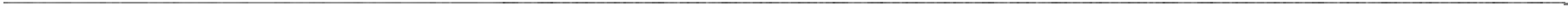 УПУТСТВО ЗА ДИДАКТИЧКО-МЕТОДИЧКО ОСТВАРИВАЊЕ ПРОГРАМАНа почетку ученике упознати са циљевима и исходима, планом рада и начинима оцењивања.Предмет се реализује кроз теоријску наставу, вежбе и наставу у блоку. Теоријска настава се реализује у учионици која је опремљена рачунаром, пројектором, моделима и паноима железничких сигнала.Вежбе се реализују у учионици опремљеној моделима и паноима железничких сигнала/ на железничком подручју, при чијој реализацији се одељење дели у групе до15 ученика.Настава у блоку се организује у другом полугодишту и реализује у одговарајућим железничким станицама, при чијој реализацији се одељење дели у групе до 15ученика.Теоријску наставу реализовати по темама према препорученом фонду часова:Железничка сигнализација – 60 часоваВрсте возова и означавање – 10 часоваМаневарски послови – 35 часоваВежбе реализовати по темама према препорученом фонду:Врсте возова и њихово означавање – 20 часоваОдређивање врсте и релације воза на основу броја возаИдентофиковање релација и смера саобраћаја возова на основу броја пруге на карти железничке мреже СрбијеОдређивањеврсте и релације саобраћаја воза за превоз путника на основу његовог бројаОдређивањеврсте и релације саобраћаја теретног возана основу његовог бројаОдређивањеврсте и релације саобраћаја службеног возана основу његовог бројаЖелезничка сигнализација - 35Давање сигналних знакова станичног и возопратног особљаДавање сигналних знакова за пробу аутоматских кочницаЦртање шема са местима уградње главних сигнала, предсигнала и понаваљача предсигналисањаОбележавање главних и осталих станичних сигнала и сигнала на отвореној прузиПримена сигнала пружног особљаПримена сигнала за ограничење брзинеУтврђивање положаја и врсте вожње преко скретнице на основу сигналних знака скретничких сигналаИдентификовање датих звоновних и сигналних знака особља вучног возилаМаневарски послови - 25Давање сигналних знакова маневарског особљаУцртавање места постављања маневарских сигнала на шеми станице и идентифиуковање маневарских путева вожњеПримена квачила на завртањ, спајање кочионих спојница главног ваздушног водаПопуњавање распореда маневреПрорачунавање потребаног броја кочница за осигуравање кола и возила од самопокретањаБезбедност и здравље на раду - 25Анализирање Закон о безебедности на раду и проналази права и обавезе запослених у спровођењу заштите на радуИстраживање основних извора и узрока опасности и штетних утицаја на радуИстраживање мера за смањење повреда узрокованих субјективним факторимаАнализирање објективних фактора који се штетно одражавају на заштиту на раду, са акцентом на услове радне срединеИлустровање примера механичких повреда и мера заштите од механичких повредаИстраживање практичних примери извора опасности од елекричне енергијеПрезентовање мера безбеђења простора за утовар и истовар ствари и уређење простора за претакање лакозапаљивих течностиАнализирање врста пожараДемонстрирање начин руковања различитим врстама противпожарних апаратаДемонстрирање мера прве помоћ при: заустављању крварења, удару електричне струје, прелому, санацији рана и опекотина, уједа змијеНаставу у блоку реализовати по темама према препорученом фонду часова:Упознавање са постројењима на станици – 4 часаСкретнички сигнали -2 часаМаневарски сигнали -2 часаГлавни сигнали - 3 часаЗвоновни сигнални знаци - 1Сигнали на возовима, маневаркама, потискивалицама, поседнутим возилима и пружним возилима - 2Сигнални знаци станичног и возопратног особља - 2 часаСигнални знаци маневарског особља -2 часаСигнални знаци за пробу кочница - 2 часаУпознавање са постројењима за маневрисање на станици – 3 часаЗаквачивање и отквачивање возила– 3 часаОбезбеђење маневарских путева вожње – 2 часаВрсте маневарских кретања – 3 часаОсигурање кола и састава од самопокретања и одбегнућа– 3 часаМере заштите на електрифицираним пругама– 3 часаОпасности и мере заштите од пожара– 2 часаПротивпожарна средства (мобилне и стабилне инсталације)– 4 часаРуковање противпожарним апаратом– 3 часаЛична заштитна средства и њихово одржавање– 4 часаМере заштите на раду приликом ручног и механизованог утовара и истовара робе, ручног подизања терета, осигурање терета од самопокретања при превозу– 3 часаМере заштите на раду у процесу маневрисања– 4 часаМере заштите на раду на манипулативним колосецима– 3 часаИзбор метода и облика рада за сваку тему одређује наставник у зависности од наставних садржаја, способности и потреба ученика, материјалних и других услова. Користити вербалне методе (метода усменог излагања и дијалошка метода), методе демонстрације, текстуално-илустративне методе и др. Предложени облици рада су фронтални, рад у групи, рад у пару, индивидуални рад.Током реализације свих садржаја морају се примењивати мере безбедности и заштите на раду.5. УПУТСТВО ЗА ФОРМАТИВНО И СУМАТИВНО ОЦЕЊИВАЊЕ УЧЕНИКАУ настави оријентисаној ка достизању исхода прате се и вреднују процес наставе и учења, постигнућа ученика (продукти учења) и сопствени рад. Наставник треба континуирано да прати напредак ученика, који се огледа у начину на који ученици партиципирају, како прикупљају податке, како аргументују, евалуирају, документују итд. Да би вредновање било објективно и у функцији учења, потребно је ускладити нивое исхода и начине оцењивања.Сумативно оцењивање је вредновање постигнућа ученика на крају сваке реализоване теме. Сумативне оцене се добијају из контролних или писмених радова, тестова, усменог испитивања, самосталних или групних радова ученика, тестирањем (електронски/на папиру), практичном проверома вештина.У формативном вредновању наставник би требало да промовише групни дијалог, да користи питања да би генерисао податке из ђачких идеја, али и да помогне развој ђачких идеја, даје ученицима повратне информације, а повратне информације добијене од ученика користи да прилагоди подучавање, охрабрује ученике да оцењују квалитет свог рада. Избор инструмента за формативно вредновање зависи од врсте активности која се вреднује. Када је у питању нпр. практичан рад (тимски рад, пројектна настава, теренска настава и слично) може се применити тест/ чек листа којим се проверавају нивои постигнућа ученика са показатељима испуњености, а наставник треба да означи показатељ који одговара постигнућу ученика.Назив предмета: Организација железничког саобраћајаОСТВАРИВАЊЕ ОБРАЗОВНО-ВАСПИТНОГ РАДА – ОБЛИЦИ И ТРАЈАЊЕЦИЉЕВИ УЧЕЊА:упознавање ученика са прописима из области регулисања и безбедности железничког саобраћајаупознавање ученика са наменом и начином вођења пропратних исправа возаупознавање ученика са начином увођења возова у саобраћај, обавештавањем о саобраћају и променама у саобраћају возоваоспособљавање ученика да регулишу кретање возова на прузи у условима редовног функционисања уређаја и у случајевима сметњи и квароваупознавање ученика са пословима и прописима који се примењују при пријему и отпреми возоваТЕМЕ, ИСХОДИ, ПРЕПОРУЧЕНИ САДРЖАЈИ И КЉУЧНИ ПОЈМОВИ САДЖАЈАРазред: ТрећиГодишњи фонд часова: Теорија: 74 часова; Вежбе: 105 часова; Блок настава: 60 часоваУПУТСТВО ЗА ДИДАКТИЧКО-МЕТОДИЧКО ОСТВАРИВАЊЕ ПРОГРАМА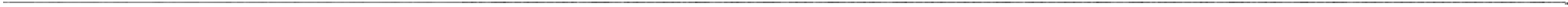 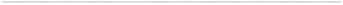 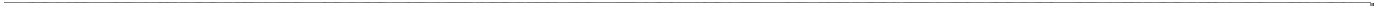 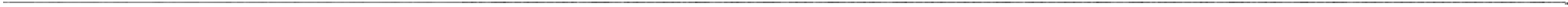 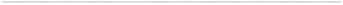 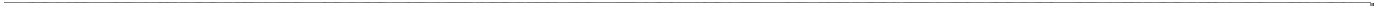 На почетку ученике упознати са циљевима и исходима, планом рада и начинима оцењивања.Предмет се реализује кроз теоријску наставу, вежбе и блок наставу. Теоријска настава се реализује у учионици која је опремљена рачунаром, пројектором, моделима и паноима железничких сигнала.Вежбе се реализују у учионици опремљеној моделима и паноима железничких сигнала/на железничком подручју и одељење се дели у групе до 15 ученика. Настава у блоку се организује у другом полугодишту и реализује у одговарајућим железничким станицама, а одељење се дели у групе до 15 ученика.Теоријску наставу реализовати по темама према препорученом фонду часова:Пропратне исправе воза – 12 часоваУвођење возова у саобраћај – 4 часаОбјављивање саобраћаја и промена у саобраћају возова – 6 часоваВозно особље и поседање возова – 3 часаРегулисање саобраћаја возова– 50 часоваПримање и отпремање возова– 40 часоваКретање возова на прузи - 25Вежбе реализовати по темама према препорученом фонду:Пропратне исправе воза – 15 часоваПопуњавање Путног листа С-1 и С-2Попуњавање ТеретницеПопуњавање Извештаја о саставу икочењу возаСастављање општег налога за различите ситуације обавештавања и издавања наређења возном особљуВозно особље и поседање возова – 3 часа1.	Обавештавање о поседању возова, кроз материјал реда вожњеРегулисање саобраћаја возова - 44 часа:Коришћење фонограма тражења и давања допуштења у условима редовног одвијања саобраћаја и у посебним случајевима дефинисаним прописимаКоришћење фонограма за давање авизе, предавизе, одјаве и пријавеПопуњавање саобраћајног и телефонско-телеграфског дневникаСимулација регулисања саобраћаја возова у станичном и одјавном размакуСастављање налога за укрштавање и општег налога у случају отпадања укрштавањаНа шеми станице и међустаничног растојања идентификује места уградње СС уређаја и обележава улазне, излазне, просторне и заштитне сигналеАнализирање различите начине и процедуре обезбеђења саобраћаја на путном прелазуПопуњавање бележника сметњи В-11Симулација поступака у случајевима сметњи и кварова на станичним СС уређајимаСимулација процедура и поступака у случајевима сметњи и кварова на Симулација поступака у случајевима сметњи и кварова на уређајима АПБ-аСимулација процедура и поступака у случајевима сметњи и кварова на уређајима ТК-аСимулација процедура и поступака у случајевима сметњи и кварова на уређајима МЗ-аПримање и отпремање возова - 34Успостављање зависности елемената пута вожње, уцртавање сигналних знака главних сигнала и утврђивање положај скретница у путу вожње на шеми станицеКоришћење фонограма при обезбеђењу пута вожње у станицама без релејног и електронског осигурањаПроверавање положаја скретнице у путу вожње у зависности од начина осигурања станицеДемонстрирање дужности отправника возова при пријему воза на заузет колосекАнализира ситуације изузетног заустављања воза у станициПриказује услове за отпрему возаДемонстрира начине директне и индиректне отпреме возаСаставља и прима анализу возаКретање возова на прузи - 9Идентификовање двоколосечних пруга и пруга са обостраним саобраћајем на карти мреже железничких пруга СрбијеАнализирање ситуација у којима се саобраћај возова одвија по неправилном колосекуПопуњавање општег налога у случају вожње по неправилном колосеку Наставу у блоку реализовати по темама према препорученом фонду часова:Употреба и вођење пропратних исправа воза –6Увођење возова у саобраћај – 2Извештај о променама у саобраћају возова - 2Обавештавања станичног и пружног особља о променама у саобраћају возова -2Обавештавање особља вучног возила о променама у саобраћају возова - 2Упознавање са организацијом саобраћаја возова у просторним одсецима на терену - 3Коришћење фонограма у процесу регулисања саобраћаја возова - 3Вођење саобраћајних евиденција на радном месту отправника возова и диспечера - 2Састајање возова и одређивање условаза састајања возова у релним условима одвијања саобраћаја -2Праћење хода возова, поступак у ситуацији када дође до закашњења воза - 2Регулисање саобраћаја возова у случају сметњи икварова у функционисању сигурносних уређаја и средстава за споразумевање - 5Упознавање са редовним улазним колосецима за пријем возова кроз пословни ред станице и процедуром при промени улазног колосека - 2Формирање улазних, излазних и пролазних путева вожње коришћењем електро-релејне станичне поставнице -5Формирање улазних, излазних и пролазних путева вожње коришћењем електронске станичне поставнице (уређаја ММИ) -5Проверавање положаја скретнице у путу вожње на станичном подручју -5Дужности отправника возова при пријему и отпреми возова - 3Изузетан пролазак и изузетно заустављање воза у станици - 2Директна и индиректна отпрема воза - 3Саобраћај возова на двоколосечној прузи - 2Обострани саобраћај - 2Избор метода и облика рада за сваку тему одређује наставник у зависности од наставних садржаја, способности и потреба ученика, материјалних и других услова. Користити вербалне методе (метода усменог излагања и дијалошка метода), методе демонстрације, текстуално-илустративне методе и др. Предложени облици рада су фронтални, рад у групи, рад у пару, индивидуални рад.Током реализације свих садржаја морају се примењивати мере безбедности и заштите на раду.5. УПУТСТВО ЗА ФОРМАТИВНО И СУМАТИВНО ОЦЕЊИВАЊЕ УЧЕНИКАУ настави оријентисаној ка достизању исхода прате се и вреднују процес наставе и учења, постигнућа ученика (продукти учења) и сопствени рад. Наставник треба континуирано да прати напредак ученика, који се огледа у начину на који ученици партиципирају, како прикупљају податке, како аргументују, евалуирају, документују итд. Да би вредновање било објективно и у функцији учења, потребно је ускладити нивое исхода и начине оцењивања.Сумативно оцењивање је вредновање постигнућа ученика на крају сваке реализоване теме. Сумативне оцене се добијају из контролних или писмених радова, тестова, усменог испитивања, самосталних или групних радова ученика, тестирањем (електронски/на папиру), практичном проверома вештина.У формативном вредновању наставник би требало да промовише групни дијалог, да користи питања да би генерисао податке из ђачких идеја, али и да помогне развој ђачких идеја, даје ученицима повратне информације, а повратне информације добијене од ученика користи да прилагоди подучавање, охрабрује ученике да оцењују квалитет свог рада. Избор инструмента за формативно вредновање зависи од врсте активности која се вреднује. Када је у питању нпр. практичан рад (тимски рад, пројектна настава, теренска настава и слично) може се применити тест/ чек листа којим се проверавају нивои постигнућа ученика са показатељима испуњености, а наставник треба да означи показатељ који одговара постигнућу ученика.Назив предмета: Организација железничког саобраћајаОСТВАРИВАЊЕ ОБРАЗОВНО-ВАСПИТНОГ РАДА – ОБЛИЦИ И ТРАЈАЊЕЦИЉЕВИ УЧЕЊА:упознавање ученика са прописима из области регулисања сабраћаја пружних возилаосопобљавање ученика за утврђивање масе и дужине воза и прорачун редовне вучене масе локомотивеоспособљавање ученика даизводи прорачуне снаге и ефикасности кочница и учествује у обављању пробе кочницаоспособљавање ученика да користи ред вожње за праћењекретање возова на прузи и реагује у случајевима одступањаупознавање ученика са врстама, узроцима и истрагом несрећа и незгода у железничком саобраћајуТЕМЕ, ИСХОДИ, ПРЕПОРУЧЕНИ САДРЖАЈИ И КЉУЧНИ ПОЈМОВИ САДЖАЈАРазред: ЧетвртиГодишњи фонд часова: Теорија: 74 часова; Вежбе: 62 часа; Блок настава: 30 часова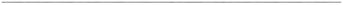 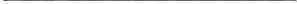 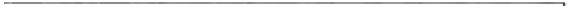 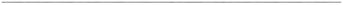 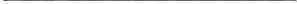 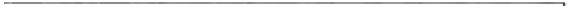 УПУТСТВО ЗА ДИДАКТИЧКО-МЕТОДИЧКО ОСТВАРИВАЊЕ ПРОГРАМАНа почетку ученике упознати са циљевима и исходима, планом рада и начинима оцењивања.Предмет се реализује кроз теоријску наставу и вежбе. Теоријска настава се реализује у учионици која је опремљена рачунаром, пројектором, моделима и паноима железничких сигнала.Вежбе се реализују у учионици опремљеној моделима и паноима железничких сигнала при чему се одељење не дели у групе. Теоријску наставу реализовати по темама према препорученом фонду часова:Вожња пружних возила – 10 часоваМаса воза и вучена маса локомотиве – 18 часоваКочење возова – 25часоваРед вожње возова – 30часоваНесреће и незгоде у железничком саобраћају – 10 часова Вежбе реализовати по темама према препорученом фонду:Вожња пружних возила – 4 часаТражење и давања допуштења за вожњу пружних возила и евидентирање података о кретању пружних возила у телефонско-телеграфском дневникуПопуњавање пропуснице за вожњу пружних возилаМаса воза и вучена маса локомотиве - 12 часоваУтврђивање масе возаИзрачунавање дужине возаПрорачун редовне вучене масе локомотивеКочење возова – 20 часоваУтврђивање кочне масе возила с обзиром на примењену врсту мењача силе кочењаКоришћење таблица 9А, 9Б, 10 и 11 Упутства 52 за проналажење потребних параметараНалажење процента кочењаУтврђивање стварне кочне масе возаПрорачун потребне кочне масе возаСмањивање брзине или масе воза у случајевима када воз није коченУтврђивање кочне масе возила с обзиром на примењену врсту мењача силе кочењаКоришћење таблица 9А, 9Б, 10 и 11 Упутства 52 за проналажење потребних параметараНалажење процента кочењаУтврђивање стварне кочне масе возаПрорачун потребне кочне масе возаСмањивање брзине или масе воза у случајевима када воз није коченРед вожње – 20 часоваЗначење универзалних ознака у реду вожњеОчитавањетехничких карактеристика пруге из графикона реда вожњеОчитавање елементе реда вожње воза из графикона саобраћаја возоваОчитавање елементе реда вожње воза из књижице реда вожњеИзрада реда вожње посебног возаИзрада извода из реда вожње за станично особљеПрорачун основних станичних интервалаПремештање укрштавањаНесреће и незгоде у железничком саобраћају – 8 часоваПопуњавање образаца за пријављивање несрећа и незгодаПримери ванредних догађаја – студија случаја/симулацијаНаставу у блоку реализовати по темама према препорученом фонду часова:Упознавање са врстама и наменом пружних возила – 4 часаУвођење пружних возила у саобраћај – 2 часаРегулисање саобраћаја и кретања пружних возила на прузи – 4 часаОдлазак пружног возила из станице или са неког места на отвореној прузи – 2 часаПропусница за вожњу пружних возила– 2 часаУчествовање у обављању пробе кочница - 6Праћење извршења реда вожње у станици -10 часоваИзбор метода и облика рада за сваку тему одређује наставник у зависности од наставних садржаја, способности и потреба ученика, материјалних и других услова. Користити вербалне методе (метода усменог излагања и дијалошка метода), методе демонстрације, текстуално-илустративне методе и др. Предложени облици рада су фронтални, рад у групи, рад у пару, индивидуални рад.Током реализације свих садржаја морају се примењивати мере безбедности и заштите на раду.5. УПУТСТВО ЗА ФОРМАТИВНО И СУМАТИВНО ОЦЕЊИВАЊЕ УЧЕНИКАУ настави оријентисаној ка достизању исхода прате се и вреднују процес наставе и учења, постигнућа ученика (продукти учења) и сопствени рад. Наставник треба континуирано да прати напредак ученика, који се огледа у начину на који ученици партиципирају, како прикупљају податке, како аргументују, евалуирају, документују итд. Да би вредновање било објективно и у функцији учења, потребно је ускладити нивое исхода и начине оцењивања.Сумативно оцењивање је вредновање постигнућа ученика на крају сваке реализоване теме. Сумативне оцене се добијају из контролних или писмених радова, тестова, усменог испитивања, самосталних или групних радова ученика, тестирањем (електронски/на папиру), практичном проверома вештина.У формативном вредновању наставник би требало да промовише групни дијалог, да користи питања да би генерисао податке из ђачких идеја, али и да помогне развој ђачких идеја, даје ученицима повратне информације, а повратне информације добијене од ученика користи да прилагоди подучавање, охрабрује ученике да оцењују квалитет свог рада. Избор инструмента за формативно вредновање зависи од врсте активности која се вреднује. Када је у питању нпр. практичан рад (тимски рад,пројектна настава, теренска настава и слично) може се применити тест/ чек листа којим се проверавају нивои постигнућа ученика са показатељима испуњености, а наставник треба да означи показатељ који одговара постигнућу ученика.Назив предмета: Техничко цртање са нацртном геометријомОСТВАРИВАЊЕ ОБРАЗОВНО-ВАСПИТНОГ РАДА – ОБЛИЦИ И ТРАЈАЊЕЦИЉЕВИ УЧЕЊА:упознавање ученика са значајем и садржајима техничке документацијеупознавање ученика са правилима и начином израде техничких цртежаразвијање знања ученика о стандардима и симболима који се употребљавају у техничком цртању као и схватање значаја примене и поштовања стандарда у технициразвијање тачности и прецизности ученика у решавању задатакаупознавање ученика са начинима приказивања предмета на техничким цртежимаоспособљавање учаника за читање и разумевање техничких цртежа и шемаразвијање спосбности ученика да користе стручну терминологију неопходну за комуникацију у струциТЕМЕ, ИСХОДИ, ПРЕПОРУЧЕНИ САДРЖАЈИ И КЉУЧНИ ПОЈМОВИ САДЖАЈАРазред: ПрвиГодишњи фонд часова: Вежбе: 74 часоваУПУТСТВО ЗА ДИДАКТИЧКО-МЕТОДИЧКО ОСТВАРИВАЊЕ ПРОГРАМАНастава се реализује у кабинету за техничко цртање и/или у учионици опремљеној одговарајућим прибором и моделима, при чему се одељење не дели у групе. Ученици морају имати обезбеђен лични прибор за реализацију наставе: свеску А4 формата празну; техничку оловку; графит за техничку оловку тврдоће 2B, HB, 2H; комплет лењира; шестар; гумицу и фасциклу за радове (А4 картонска бела).Препоруке за реализацију наставе: цртеже ученици цртају на часу уз помоћ наставника и код куће самостално кроз домаће задатке. Наставу реализовати кроз демонстрацију начина коришћења прибора за израду техничких цртежа. Користити моделе и/или анимације за лакше разумевање просторних односа и решавање задатака нацртне геометрије.Програмски садржаји техничког цртања са нацртном геометријом су организовани у тематске целине за које је препоручен број часова за реализацију:Основе техничког цртања – 16 часоваНацртна геометрија – 14 часоваПравила техничког цртања – 34 часаСитуациони планови пруга и шеме железничких станица – 10 часоваЗа тему Техничко цртање предвидети демонстрацију примера техничке документације, посебно техничке документације на железници. Показати снимке 2D и 3D техничке документације израђене уз помоћ рачунара. Показати и демонстрирати употребу прибора за цртање. Увежбати различите врсте линија применом техничких оловака са графитом различите тврдоће (2B, HB, 2H). На часу и кроз самостални израду домаћег задатка нацртати цртеж применом различитих врста линија, затим коришћењем техничке оловке 2H направити мрежу за техничко писмо h=10mm на пар страница свеске и уредно попунити косим латиничним и ћириличним техничким писмом уз примену стандарда. Познавање геометријских конструкција оценити кроз писмену проверу знања. Реализовати вежбу: поделити папир А0 формата на три папира А3 формата и 10папира А4 формата, формате А3 превити и усложити у фасциклу.У оквиру теме Нацртна геометрија демонстрирати различите начине приказивања предмета на техничким цртежима, представити модел на техничком цртежу А4 формата у изометрији и диметрији, представити једноставан модел кроз три пројекције наглашавајући важност распореда пројекција и увежбати представљање модела пројекцијама кроз задатке.У склопу наставка теме техничко цртање нацртати технички цртеж модела за чије је представљање довољна једна пројекција (А4 формат), нацртати технички цртеж модела за чије су представљање довољне две пројекције користећи размеру (А4 формат), нацртати технички цртеж модела са применом пресека и применити одговарајуће шрафуре (А4 формат), применити правила котирања на свим завршеним радовима. На А3 формату нацртати технички цртеж осовинског склопа са зупчаником и прописаним толеранцијама, затим нацртати једноставнији склопни цртеж на А3 формату и два пратећа радионичка цртежа А4 формата.За тему Ситуациони планови пруга и шеме железничких станица (10) нацртати по једну шему железничке станице на А4 и А3 формату формату. Читати постојеће ситационе планове пруга.Избор метода и облика рада за сваку тему одређује наставник у зависности од наставних садржаја, способности и потреба ученика, материјалних и других услова.УПУТСТВО ЗА ФОРМАТИВНО И СУМАТИВНО ОЦЕЊИВАЊЕ УЧЕНИКАУ настави оријентисаној ка достизању исхода прате се и вреднују процес наставе и учења, постигнућа ученика (продукти учења) и сопствени рад. Наставник треба континуирано да прати напредак ученика, који се огледа у начину на који ученици партиципирају, како прикупљају податке, како аргументују, евалуирају, документују итд. Да би вредновање било објективно и у функцији учења, потребно је ускладити нивое исхода и начине оцењивања.Сумативно оцењивање је вредновање постигнућа ученика на крају сваке реализоване теме. Сумативне оцене се добијају из графичких радова, тестова, усменог испитивања, самосталних или групних радова ученика.У формативном вредновању наставник би требало да промовише групни дијалог, да користи питања да би генерисао податке из ђачких идеја, али и да помогне развој ђачких идеја, даје ученицима повратне информације, а повратне информације добијене од ученика користи да прилагоди подучавање, охрабрује ученике да оцењују квалитет свог рада. Избор инструмента за формативно вредновање зависи од врсте активности која се вреднује.Назив предмета: Железничка постројењаОСТВАРИВАЊЕ ОБРАЗОВНО-ВАСПИТНОГ РАДА – ОБЛИЦИ И ТРАЈАЊЕЦИЉЕВИ УЧЕЊА:упознавањње ученика са карактеристикама и улозипостројењакојасекористе у железничкомсаобраћајуупознавањеученикасасаставнимелементежелезничкепруге и њиховом уређењу, грађењу и одржавањуоспособљавање ученика да воде рачуна о безбедном кретању у станичном подручјуоспособљавање ученике да проширују своја знања и примењије га у другим стручним предметима и у свакодневном животуТЕМЕ, ИСХОДИ, ПРЕПОРУЧЕНИ САДРЖАЈИ И КЉУЧНИ ПОЈМОВИ САДЖАЈАРазред: ПрвиГодишњи фонд часова: Теорија: 74 часова; Вежбе: 37 часоваУПУТСТВО ЗА ДИДАКТИЧКО-МЕТОДИЧКО ОСТВАРИВАЊЕ ПРОГРАМАНа почетку ученике упознати са циљевима и исходима, планом рада и начинима оцењивања.Предмет се реализује кроз теоријску наставу и вежбе у учионици опремљеној рачунаром и пројектором и моделима и панаоима железничких постројења. Теоријску наставу реализовати по темама према препорученом фонду часова:Појам и подела железничких постројења – 4 часаEлементи доњег строја – 12 часоваEлементи горњег строја – 8 часоваПостројења за везу колосека – 12 часоваМеђусобно везивање колосека – 10 часоваУређење колосека – 14 часоваЕлементи пројектовања и грађења железничких пруга – 4 часоваОдржавање пруга - 10часоваВежбе се реализују у учионици опремљеној рачунаром и пројектором, моделима и на железничком подручју. Вежбе реализовати по темама према препорученом фонду:Појам и подела железничких постројења – 1 час1.	Обележавање једноколосечних, двоколосечних, електрифицираних, магистралних и локалних пруга на Карти железница Србије Ученици добијају задатак да на карти ЖС – која је предходно копирана обележе различитом легендом пруге према задатој поделиEлементи доњег строја – 8 часоваЗемљани труп у насипу 1 часУченици добијају задату нивелету пруге и линију терена и према њој доносе закључак у ком облику је земљани труп и обележавају димензије трупа.Земљани труп у усеку 1 часУченици добијају задату нивелету пруге и линију терена и према њој доносе закључак у ком облику је земљани труп и обележавају димензије трупа.Земљани труп у засеку 1 часУченици добијају задату нивелету пруге и линију терена и према њој доносе закључак у ком облику је земљани труп и обележавају димензије трупа.Мост 1 часСваки ученик добија задату линију терена и црта мост у три пројекције . На цртежу треба да обележи све делове моста.Тунел 1 часСваки ученик добија задату линију терена и црта тунел у попречном пресеку и обележава његове деловеПотпорни зид у насипу и усеку 2 часУченици добијају задату нивелету пруге и линију терена и према њој идетификује да ли њихов потпорни зид треба да буде у насипу , засеку или усеку. Обележавају све потребне димензије.Пропусти 1 часСваки ученик добија различиту висину насипа и према њој се опредељује коју врсту пропуста треба да уградеEлементи горњег строја – 8 часоваЗастор у попречном пресеку једноколосечне пруге 1 часУченици добијају задатак да за пругу која је једноколосечан и у правцу нацртају попречни пресек и обележе све димензије горњег стројаЗастор у попречном пресеку двоколосечне пруге 1 часУченици добијају задатак да за пругу која је једноколосечан и у правцу нацртају попречни пресек и обележе све димензије горњег стројаПрагови 1 часУченик добија задатак да нацрта бетонски праг и обележи његове димензијеШине 2 часаСваки ученик добија одређен тип шине који треба да нацрта и напише одговарајуће димензијеПричврсни прибор 1 часСваки ученик има задатак да демонстрира причвршћивање шине за прагове и да скицира исте елементеСпојни прибор 1 часСваки ученик има задатак да демонстрира спајање шине и да скицира делове спојног прибораДопунски прибор 1 часСваки ученик има задатак да демонстрира постављање „капе ” на праг и да скицира делове спојног прибораПостројења за везу колосека – 6 часоваСкретницачасУченик добија задатак да на макети препозна делове скретнице а потом је нацрта и обележи све њене делове.Међик 1 часНа шеми станице ученик треба да нацрта међик и означи његово растојање од осе колосека.Окретница 1 часСваки ученик добија свој број колосека које треба да повеже помоћу окретнице.Преносница 1 часУченик добија одговарјући број колосека који треба да повеже користећи преносницу.УкрштајУченик треба да нацрта: - првоугани праволиниски укршај ,- произвољни криволинијски укршај и коси праволинијски укрштај под задатим углом.Међусобно везивање колосека – 7 часоваПрав коси матичњак 1 часУченик добија задатак да повеже 7 колосека а употреби прав коси матичњак.Прав паралелни матичњак 1часУченик добија задатак да повеже 7 колосека а употреби прав коси матичњак.Криви матичњакУченик добија задатак да нацрта матичњак :- који повезује 5 колосека а употреби криви десни матичњак- који повезује 5 колосека а употреби криви леви матичњакСтаница на једноколосечној прузи обележавање скретница и корисних дужина колосека 2 часа Ученик добија задатак да нацрта станицу са одређеним бројем колосека на једноколосечној прузиСтаница на двоколосечној прузиобележавање скретница и корисних дужина колосека 2 часа Ученик добија задатак да нацрта станицу са одређеним бројем колосека на двооколосечној прузиУређење колосека – 4 часаПопречни пресек колосека у кривини 1часУченици добијају задатак да нацртају у попречном пресеку колосек у кривину у десно или у левоМеђуправци у станици1 часНа шеми станице од 7 колосека ученик треба да обележи међуправцеОбилазак железничких станица 2 часаПриликом обиласака станице ученик је дужан да уочи сва железничка постројења и евидентира у свом извештају и направи презентацијуЕлементи пројектовања и грађења железничких пруга - 1 час1. Траса пругеУченик има задатак да погледа све предходне вежбе и напише у свесци у којим пројекцијама је била приказана железничка пругаОдржавање пруга – 2 часа1. Железничка станица –стабилна постројења представљање и потреба за одржавањем 2 часаУченик је дужан да прикаже презентацијужелезничке станице а користећи своја запажања из обилазака станице у предходном периодуИзбор метода и облика рада за сваку тему одређује наставник у зависности од наставних садржаја, способности и потреба ученика, материјалних и других услова. Користити вербалне методе (метода усменог излагања и дијалошка метода), методе демонстрације, текстуално-илустративне методе и др. Предложени облици рада су фронтални, рад у групи, рад у пару, индивидуални рад.5. УПУТСТВО ЗА ФОРМАТИВНО И СУМАТИВНО ОЦЕЊИВАЊЕ УЧЕНИКАУ настави оријентисаној ка достизању исхода прате се и вреднују процес наставе и учења, постигнућа ученика (продукти учења) и сопствени рад. Наставник треба континуирано да прати напредак ученика, који се огледа у начину на који ученици партиципирају, како прикупљају податке, како аргументују, евалуирају, документују итд. Да би вредновање било објективно и у функцији учења, потребно је ускладити нивое исхода и начине оцењивања.Сумативно оцењивање је вредновање постигнућа ученика на крају сваке реализоване теме. Сумативне оцене се добијају из контролних или писмених радова, тестова, усменог испитивања, самосталних или групних радова ученика, тестирањем (електронски/на папиру), практичном провером вештина.У формативном вредновању наставник би требало да промовише групни дијалог, да користи питања да би генерисао податке из ђачких идеја, али и да помогне развој ђачких идеја, даје ученицима повратне информације, а повратне информације добијене од ученика користи да прилагоди подучавање, охрабрује ученике да оцењују квалитет свог рада. Избор инструмента за формативно вредновање зависи од врсте активности која се вреднује.Назив предмета: Железничка постројењаОСТВАРИВАЊЕ ОБРАЗОВНО-ВАСПИТНОГ РАДА – ОБЛИЦИ И ТРАЈАЊЕЦИЉЕВИ УЧЕЊА:упознавање ученика са карактеристикама и улозом постројења која се користе у железничком саобраћајуразвијање знања ученика о прузи, постројењима и објектима на прузиупознавање ученика са саставним елементе железничке пругеупознавање ученика са стабилним постројењима електричне вуче и опасностима коришћења електричне енергијеразвијање свести ученика о значају постројења у осигурању безбедности и уредности саобраћајаупознавање ученика са мерама заштите на електрифицираним пругамаТЕМЕ, ИСХОДИ, ПРЕПОРУЧЕНИ САДРЖАЈИ И КЉУЧНИ ПОЈМОВИ САДЖАЈАРазред: ДругиГодишњи фонд часова: Теорија: 70 часоваУПУТСТВО ЗА ДИДАКТИЧКО-МЕТОДИЧКО ОСТВАРИВАЊЕ ПРОГРАМАНа почетку ученике упознати са циљевима и исходима, планом рада и начинима оцењивања.Предмет се реализује кроз теоријску наставу и вежбе у учионици опремљеној рачунаром и пројектором и моделима и панаоима железничких постројења. Теоријску наставу реализовати по темама према препорученом фонду часова:Системи електричне вуче – 19 часоваКонтактна мрежа – 30 часоваПостројења за секционисање – 6 часоваЦентар за даљинско управљање – 5 часоваМере заштите при раду у условима електричне вуче – 10 часоваИзбор метода и облика рада за сваку тему одређује наставник у зависности од наставних садржаја, способности и потреба ученика, материјалних и других услова. Користити вербалне методе (метода усменог излагања и дијалошка метода), методе демонстрације, текстуално-илустративне методе и др. Предложени облици рада су фронтални, рад у групи, рад у пару, индивидуални рад.УПУТСТВО ЗА ФОРМАТИВНО И СУМАТИВНО ОЦЕЊИВАЊЕ УЧЕНИКАУ настави оријентисаној ка достизању исхода прате се и вреднују процес наставе и учења, постигнућа ученика (продукти учења) и сопствени рад. Наставник треба континуирано да прати напредак ученика, који се огледа у начину на који ученици партиципирају, како прикупљају податке, како аргументују, евалуирају, документују итд. Да би вредновање било објективно и у функцији учења, потребно је ускладити нивое исхода и начине оцењивања.Сумативно оцењивање је вредновање постигнућа ученика на крају сваке реализоване теме. Сумативне оцене се добијају из контролних или писмених радова, тестова, усменог испитивања, самосталних или групних радова ученика, тестирањем (електронски/на папиру), практичном провером вештина.У формативном вредновању наставник би требало да промовише групни дијалог, да користи питања да би генерисао податке из ђачких идеја, али и да помогне развој ђачких идеја, даје ученицима повратне информације, а повратне информације добијене од ученика користи да прилагоди подучавање, охрабрује ученике да оцењују квалитет свог рада. Избор инструмента за формативно вредновање зависи од врсте активности која се вреднује.Назив предмета: Железничка возилаОСТВАРИВАЊЕ ОБРАЗОВНО-ВАСПИТНОГ РАДА – ОБЛИЦИ И ТРАЈАЊЕЦИЉЕВИ УЧЕЊА:упознавање ученика са основним појмовима, појавама и процесима који се тичу железничких возилаупознавање ученика са називима, врстама, функцији, делова и обележавању железничких возилаупознавање ученика са техничким карактеристикама железничких возилаупознавање ученика са експлоатационим карактеристикама и евиденцијама железничких возилаоспособљавање ученика да исправно идентификује врсте железничких возиларазвијање знања ученика о одржавању железничких возила, товарењу кола и употреби товарног прибораоспособљавање ученика за даљу примену стечених знања у другим предметима, даљем школовању и у праксиразвијање прецизности, уредности, одговорности, систематичности и аналитичког и критичког мишљења код ученикаТЕМЕ, ИСХОДИ, ПРЕПОРУЧЕНИ САДРЖАЈИ И КЉУЧНИ ПОЈМОВИ САДЖАЈАРазред: ДругиГодишњи фонд часова: Теорија: 70 часова; Вежбе: 105 часоваУПУТСТВО ЗА ДИДАКТИЧКО-МЕТОДИЧКО ОСТВАРИВАЊЕ ПРОГРАМАНа почетку ученике упознати са циљевима и исходима, планом рада и начинима оцењивања.Предмет се реализује кроз теоријску наставу и вежбе/учење кроз рад. Теоријска настава се реализује у кабинету или у учионици опремљеној рачунаром и пројектором. Вежбе/учење кроз рад се реализују у учионици опремљеној рачунаром и пројектором, моделима и паноима железничких возила/ на железничком подручју, при чијој реализацији се одељење дели у групе до 15 ученика.Теоријску наставу реализовати по темама према препорученом фонду часова:Задатак и организација колске службе - 4 часаПодела железничких возила - 8 часоваКонструкција железничких возила - 8 часоваКарактеристике вуче - 4 часаВучна возила-6 часоваПутничка кола и моторне гарнитуре - 8 часоваТеретна кола - 10 часоваНачин употребе и евиденција путничких кола и моторних гарнитура - 6 часоваЕвиденција теретних кола - 6 часоваВреме коришћења кола - 4 часаТоварни прибор-8 часоваПреглед и одржавање кола - 3 часаКолски паркови и измеритељи рада кола - 4 часаВежбе/учење кроз рад реализовати по темама према препорученом фонду:Подела железничких возила - 10 часоваКонструкција железничких возила - 10 часоваКарактеристике вуче - 6 часоваВучна возила - 4 часаПутничка кола и моторне гарнитуре - 15 часоваТеретна кола - 15 часоваНачин употребе и евиденција путничких кола и моторних гарнитура - 15 часоваЕвиденција теретних кола - 12 часоваВреме коришћења кола - 6 часоваТоварни прибор - 4 часаПреглед и одржавање кола - 8 часоваКолски паркови и измеритељи рада кола - 4 часаТоком обраде тема инсистирати на идентификацији датог садржаја (елемента, склопа, појаве) на локомотиви. Инсистирати на исправној терминологији, давати сличне или сродне термине из других области. Подстицати ученике да користе различиту литературу, интернет и самостално истражују занимљивости из теме која се обрађује, индивидуално или у групама.Вежбе осмислити тако да ученици раде самостално или у пару, у складу са могућностима и сложеношћу теме. Садржај вежби треба да буде демонстрација неких теоријских принципа у пракси или поређење и анализа разних модела, принципа, својстава. Пре сваке вежбе припремити ученике, објаснити циљ вежбе, ефекте и очекиване резултате. Објаснити критеријуме оцењивања и начин израде.Уколико се настава реализује као учење кроз рад, школа и послодавац детаљно планирају и утврђују место и начин реализације исхода, и уносе их у план реализације учења кроз рад. Планирање се врши на годишњем, месечном или тематском и дневном нивоу. Организовати наставу тако да ученик у потпуности буде упознат са организацијом рада предузећа и да се придржава мера заштите на раду и мера заштите околине. Наставник - координатор учења кроз рад проверава да ли је послодавац извршио процену ризика на радном месту на коме раде ученици и да ли је извео уводну обуку ученика о безбедности и здрављу на раду. Инструктор води евиденцију прописану уговором и у договору са наставником – координатором.Блок настава се реализије као учење кроз рад, у току школске године или пред крај другог полугодишта. План реализације блок наставе заједно, израђују послодавац и школа, према сопственим потребама и могућностима. У оквиру наставе у блоку, кроз израду радних задатака извршити проверу остварености исхода, а на тај начин омогућити ученицима достизање планираних исхода у случају да то нису могли да остваре током школске године.Избор метода и облика рада за сваку тему одређује наставник у зависности од наставних садржаја, способности и потреба ученика, материјалних и других услова. Користити вербалне методе (метода усменог излагања и дијалошка метода), методе демонстрације, текстуално-илустративне методе и др. Предложени облици рада су фронтални, рад у групи, рад у пару, индивидуални рад.УПУТСТВО ЗА ФОРМАТИВНО И СУМАТИВНО ОЦЕЊИВАЊЕ УЧЕНИКАУ настави оријентисаној ка достизању исхода прате се и вреднују процес наставе и учења, постигнућа ученика (продукти учења) и сопствени рад. Наставник треба континуирано да прати напредак ученика, који се огледа у начину на који ученици партиципирају, како прикупљају податке, како аргументују, евалуирају, документују итд. Да би вредновање било објективно и у функцији учења, потребно је ускладити нивое исхода и начине оцењивања.Сумативно оцењивање је вредновање постигнућа ученика на крају сваке реализоване теме. Сумативне оцене се добијају из контролних или писмених радова, тестова, усменог испитивања, самосталних или групних радова ученика, тестирањем (електронски/на папиру), практичном проверома вештина.У формативном вредновању наставник би требало да промовише групни дијалог, да користи питања да би генерисао податке из ђачких идеја, али и да помогне развој ђачких идеја, даје ученицима повратне информације, а повратне информације добијене од ученика користи да прилагоди подучавање, охрабрује ученике да оцењују квалитет свог рада. Избор инструмента за формативно вредновање зависи од врсте активности која се вреднује.Формативно оцењивање, као модел праћења напредовања ученика, се одвија на сваком часу и свака активност је добра прилика за процену напредовања и давање повратне информације. Постигнућа ученика је могуће вредновати кроз: активности на часу (тј. процесу учења); постављање питања и/или давање конкретних решења у складу са контекстом у коме се налази; позитивном односу према опреми и алату; праћењем остварености исхода, решавању практичних задатака; тестове практичних вештина, помоћ друговима из одељења у циљу савладавања градива и сл.При формативном оцењивању ученика користити и вредновати лични картон ученика - документ који сачињава и води наставник у циљу евидентирања времена, активности и напретка ученика за време реализације практичних облика наставе код послодавца.На крају сваког часа или активности направити кратку анализу досадашњег рада, похвалити ученика за оно што је постигао и дати му препоруке како и шта може и треба да поправи и/или уради.Само на основу прецизних података се може стећи јасна слика о постигнутим исходима, а на основу тога дати препоруке за напредовање и коначно извести сумативна оцена.Оцењивање ученика се одвија у складу са Правилником о оцењивању. Потребно је, на почетку школске године, утврдити критеријуме за оцењивање (у складу са Правилником о оцењивању) и са њима упознати ученике. Сумативно оцењивање изводи се на основу формативног оцењивања, резултата/решења проблемског или пројектног задатка, праћењем рада ученика и сл. Начин утврђивања сумативне оцене ускладити са индивидуалним особинама ученика. Вредновање остварености исхода вршити кроз:праћење остварености исходапраћење активности и практичног радатестове практичних вештинапраћење дневника радаПотребно је осмислити више типова различитих активности (задатака) са продуктима различитог нивоа сложености и утврдити очекиване исходе, а према њима и критеријуме вредновања. Приликом извођења наставе посебно обратити пажњу на: начин рада; примену прописа и стандарда, мера заштита на раду (заштити од струјног удара, механичких повреда, пада са висине и сл.), заштите животне средине (значај правилног одлагања отпада и значај рециклаже) и препорука за заштиту опреме од неправилног руковања; планирање времена кроз смислено и рутинско обављање радова; рационалну употребу ресурса; педантност и прецизност у обављању посла; руковање алатом и односу према њему (значај употребе алата према његовој намени/сврси и правилног одлагања алата након употребе); комуникацију са сарадницима.Препоруке за оцењивање приликом реализације наставе према дуалном моделу образовањаНаставник – координатор учења кроз рад има јасну, отворену и благовремену комуникацију са инструкторима одређених од стране послодавца у погледу планирања наставе, активности и исхода, као и праћења активности ученика.Наставник – координатор учења кроз рад и инструктор заједно утврђују критеријуме за формативно праћење ученичких постигнућа, врше операционализацију исхода и планирају сумативно оцењивање. Формативно оцењивање је основни метод процене достигнутих и остварених исхода за ученика који учи кроз рад.Наставник, у сарадњи са инструктором, саставља листу за вредновање коју попуњава инструктор.Наставник координатор учења кроз рад и инструктор, на почетку школске године или на почетку теме/модула упознају ученике са критеријумима формативног и сумативног оцењивања.Инструктор прати активности ученика код послодавца, на основу утврђених критеријума и о томе благовремено обавештава наставника – координатора учења кроз рад.Наставник координатор учења кроз рад формира сумативну оцену за сваког ученика на основу унапред утврђених критеријума и у сарадњи са инструктором, узимајући у обзир специфичности реализације наставног процеса код послодавца.Препоручује се да ученици, који се образују према дуалном моделу, воде дневник праксе, у облику који препорују наставник – координатор учења кроз рад и инструктор а у који уносе опис извршених радова и своја запажања.Пожељно је се да се након одређене целине или модула организују провере савладаности практичних вештина којима би присуствовали и наставник – координатор учења кроз рад и инструктор. Избором адекватних и конкретних практичних задатака се мери ниво достигнутости планираних исхода вештина за изабрани модул или целину.У настави оријентисаној ка достизању исхода прате се и вреднују процес наставе и учења, постигнућа ученика (продукти учења) и сопствени рад. Наставник треба континуирано да прати напредак ученика, који се огледа у начину на који ученици партиципирају, како прикупљају податке, како аргументују, евалуирају, документују итд. Да би вредновање било објективно и у функцији учења, потребно је ускладити нивое исхода и начине оцењивања.Сумативно оцењивање је вредновање постигнућа ученика на крају сваке реализоване теме. Сумативне оцене се добијају из контролних или писмених радова, тестова, усменог испитивања, самосталних или групних радова ученика, тестирањем (електронски/на папиру), практичном провером вештина.У формативном вредновању наставник би требало да промовише групни дијалог, да користи питања да би генерисао податке из ђачких идеја, али и да помогне развој ђачких идеја, даје ученицима повратне информације, а повратне информације добијене од ученика користи да прилагоди подучавање, охрабрује ученике да оцењују квалитет свог рада. Избор инструмента за формативно вредновање зависи од врсте активности која се вреднује.Назив предмета: Управљање железничким саобраћајемОСТВАРИВАЊЕ ОБРАЗОВНО-ВАСПИТНОГ РАДА – ОБЛИЦИ И ТРАЈАЊЕЦИЉЕВИ УЧЕЊА:развијање знања и вештина ученика у примени савремених технологија на железнициразвијање способности ученика за решавање задатих проблема помоћу савремених технологија у железничком саобраћајуоспособљавање ученика за самосталну израду стручних реферата и ивештајаТЕМЕ, ИСХОДИ, ПРЕПОРУЧЕНИ САДРЖАЈИ И КЉУЧНИ ПОЈМОВИ САДЖАЈАРазред: ДругиГодишњи фонд часова: Вежбе: 70 часоваУПУТСТВО ЗА ДИДАКТИЧКО-МЕТОДИЧКО ОСТВАРИВАЊЕ ПРОГРАМАНа почетку ученике упознати са циљевима и исходима, планом рада и начинима оцењивања.Предмет се реализује кроз вежбе у рачунарској учионици. Приликом извођења вежби одељење се дели у групе до 15 ученика. Вежбе реализовати по темама према препорученом фонду у двочасима:Основе информационих система – 12 часова:Групни рад на изради два стручна реферата из области информационих технологија у железничком саобраћају.Примена вештачке интелигенције у управљању железничким саобраћајем - 30 часова Групни рад на изради три стручна рефератаАутоматско управљање возовима – 16 часова Групни рад на изради два рефератаПримена интелигентних транспортних система у железничком саобраћају – 12 часова Индивидуални рад на изради стручног рефератаСве теме се обрађују израдом индивидуалних или групних стручних реферата на вежбама уз помоћ предметног наставника. Теме стручних реферата дефинишу ученици уз помоћ предметног наставника.УПУТСТВО ЗА ФОРМАТИВНО И СУМАТИВНО ОЦЕЊИВАЊЕ УЧЕНИКАУ настави оријентисаној ка достизању исхода прате се и вреднују процес наставе и учења, постигнућа ученика (продукти учења) и сопствени рад. Наставник треба континуирано да прати напредак ученика, који се огледа у начину на који ученици партиципирају, како прикупљају податке, како аргументују, евалуирају, документују итд. Да би вредновање било објективно и у функцији учења, потребно је ускладити нивое исхода и начине оцењивања.Сумативно оцењивање је вредновање постигнућа ученика на крају сваке реализоване теме. Сумативне оцене се добијају вредновањем квалитета стручних реферата и степеном ангажовања ученика у њиховој изради.У формативном вредновању наставник би требало да промовише групни дијалог, да користи питања да би генерисао податке из ђачких идеја, али и да помогне развој ђачких идеја, даје ученицима повратне информације, а повратне информације добијене од ученика користи да прилагоди подучавање, охрабрује ученике да оцењују квалитет свог рада. Избор инструмента за формативно вредновање зависи од врсте активности која се вреднује. Када је у питању нпр. практичан рад (тимски рад, пројектна настава, теренска настава и слично) може се применити тест/ чек листа којим се проверавају нивои постигнућа ученика са показатељима испуњености, а наставник треба да означи показатељ који одговара постигнућу ученика.Назив предмета: Управљање железничким саобраћајемОСТВАРИВАЊЕ ОБРАЗОВНО-ВАСПИТНОГ РАДА – ОБЛИЦИ И ТРАЈАЊЕЦИЉЕВИ УЧЕЊА:упознавање ученика са савременим типовима система који се користе за управљање железничким саобраћајемразвијање свести ученика о значају праћења савремених технологија за рад и целоживотно учењеТЕМЕ, ИСХОДИ, ПРЕПОРУЧЕНИ САДРЖАЈИ И КЉУЧНИ ПОЈМОВИ САДЖАЈАРазред: ТрећиГодишњи фонд часова: Теорија: 74 часова; Вежбе: 35 часоваУПУТСТВО ЗА ДИДАКТИЧКО-МЕТОДИЧКО ОСТВАРИВАЊЕ ПРОГРАМАНа почетку ученике упознати са циљевима и исходима, планом рада и начинима оцењивања.Предмет се реализује кроз теоријску наставу и вежбе. Теоријска настава се реализује у учионици која је опремљена рачунаром и пројектором/ паметном таблом. Вежбе/учење кроз рад се реализују у рачунарској учионици (уколико је могуће на симулатору вожње)/на подручју железничких предузећа, при чему се одељење дели у групе до 15 ученика, под надзором и инструкцијама предметног наставника/инструктура.Теоријску наставу реализовати по темама према препорученом фонду часова:Савремени сигнално – сигурносни и телекомуникациони уређаји у железничком саобраћају – 12 часоваПринципи рада - 16 часоваМодовирадаи прелази – 22 часаПроцедуре и оперативна правила – 20 часоваВежбе/учење кроз рад реализовати по темама према препорученом фонду у двочасима:Рад на постојећем систему контроле железничког саобраћаја (2часа)Опрема на возилу (2 часа)Опрема дуж пруге (2 часа)Дозвола за кретање (2 часа)Радио комуникациона опрема и њено коришћење (2 часа)Driver Mashine Interface – симболи, звукови, поља (2 часа)Витална мрежа и опрема дуж пруге (eurobalize, europetlja, LEU, RIU, RBC) (2 часа)Одабир и рад у разним модовима (12 часова)Примена различитих процедура правила (9 часова)Уколико се настава реализује као учење кроз рад, школа и послодавац детаљно планирају и утврђују место и начин реализације исхода, и уносе их у план реализације учења кроз рад. Планирање се врши на годишњем, месечном или тематском и дневном нивоу. Организовати наставу тако да ученик у потпуности буде упознат са организацијом рада предузећа/сервиса и да се придржава мера заштите на раду и мера заштите околине. Наставник - координатор учења кроз рад проверава да ли је послодавац извршио процену ризика на радном месту на коме раде ученици и да ли је извео уводну обуку ученика о безбедности и здрављу на раду. Инструктор води евиденцију прописану уговором и у договору са наставником – координатором.Блок настава се реализије као учење кроз рад, у току школске године или пред крај другог полугодишта. План реализације блок наставе заједно, израђују послодавац и школа, према сопственим потребама и могућностима. У оквиру наставе у блоку, кроз израду радних задатака извршити проверу остварености исхода, а на тај начин омогућити ученицима достизање планираних исхода у случају да то нису могли да остваре током школске године.Избор метода и облика рада за сваку тему одређује наставник у зависности од наставних садржаја, способности и потреба ученика, материјалних и других услова. Користити вербалне методе (метода усменог излагања и дијалошка метода), методе демонстрације, текстуално-илустративне методе и др. Предложени облици рада су фронтални, рад у групи, рад у пару, индивидуални рад.Током реализације свих садржаја морају се примењивати мере безбедности и заштите на раду.УПУТСТВО ЗА ФОРМАТИВНО И СУМАТИВНО ОЦЕЊИВАЊЕ УЧЕНИКАУ настави оријентисаној ка достизању исхода прате се и вреднују процес наставе и учења, постигнућа ученика (продукти учења) и сопствени рад. Наставник треба континуирано да прати напредак ученика, који се огледа у начину на који ученици партиципирају, како прикупљају податке, како аргументују, евалуирају, документују итд. Да би вредновање било објективно и у функцији учења, потребно је ускладити нивое исхода и начине оцењивања.Сумативно оцењивање је вредновање постигнућа ученика на крају сваке реализоване теме. Сумативне оцене се добијају из контролних или писмених радова, тестова, усменог испитивања, самосталних или групних радова ученика, тестирањем (електронски/на папиру), практичном проверома вештина.У формативном вредновању наставник би требало да промовише групни дијалог, да користи питања да би генерисао податке из ђачких идеја, али и да помогне развој ђачких идеја, даје ученицима повратне информације, а повратне информације добијене од ученика користи да прилагоди подучавање, охрабрује ученике да оцењују квалитет свог рада. Избор инструмента за формативно вредновање зависи од врсте активности која се вреднује. Када је у питању нпр. практичан рад (тимски рад, пројектна настава, теренска настава и слично) може се применити тест/ чек листа којим се проверавају нивои постигнућа ученика са показатељима испуњености, а наставник треба да означи показатељ који одговара постигнућу ученика.Формативно оцењивање код учења кроз рад, као модел праћења напредовања ученика, се одвија на сваком часу и свака активност је добра прилика за процену напредовања и давање повратне информације. Постигнућа ученика је могуће вредновати кроз: активности на часу (тј. процесу учења); постављање питања и/или давање конкретних решења у складу са контекстом у коме се налази; позитивном односу према опреми и алату; праћењем остварености исхода, решавању практичних задатака; тестове практичних вештина, помоћ друговима из одељења у циљу савладавања градива и сл.При формативном оцењивању ученика користити и вредновати лични картон ученика - документ који сачињава и води наставник у циљу евидентирања времена, активности и напретка ученика за време реализације практичних облика наставе код послодавца.На крају сваког часа или активности направити кратку анализу досадашњег рада, похвалити ученика за оно што је постигао и дати му препоруке како и шта може и треба да поправи и/или уради.Само на основу прецизних података се може стећи јасна слика о постигнутим исходима, а на основу тога дати препоруке за напредовање и коначно извести сумативна оцена.Оцењивање ученика се одвија у складу са Правилником о оцењивању. Потребно је, на почетку школске године, утврдити критеријуме за оцењивање (у складу са Правилником о оцењивању) и са њима упознати ученике. Сумативно оцењивање изводи се на основу формативног оцењивања, резултата/решења проблемског или пројектног задатка, праћењем рада ученика и сл. Начин утврђивања сумативне оцене ускладити са индивидуалним особинама ученика. Вредновање остварености исхода вршити кроз:праћење остварености исходапраћење активности и практичног радатестове практичних вештинапраћење дневника радаПотребно је осмислити више типова различитих активности (задатака) са продуктима различитог нивоа сложености и утврдити очекиване исходе, а према њима и критеријуме вредновања. Приликом извођења наставе посебно обратити пажњу на: начин рада; примену прописа и стандарда, мера заштита на раду (заштити од струјног удара, механичких повреда, пада са висине и сл.), заштите животне средине (значај правилног одлагања отпада и значај рециклаже) и препорука за заштиту опреме од неправилног руковања; планирање времена кроз смислено и рутинско обављање радова; рационалну употребу ресурса; педантност и прецизност у обављању посла; руковање алатом и односу према њему (значај употребе алата према његовој намени/сврси и правилног одлагања алата након употребе); комуникацију са сарадницима.Препоруке за оцењивање приликом реализације наставе према дуалном моделу образовања:Наставник – координатор учења кроз рад има јасну, отворену и благовремену комуникацију са инструкторима одређених од стране послодавца у погледу планирања наставе, активности и исхода, као и праћења активности ученика.Наставник – координатор учења кроз рад и инструктор заједно утврђују критеријуме за формативно праћење ученичких постигнућа, врше операционализацију исхода и планирају сумативно оцењивање. Формативно оцењивање је основни метод процене достигнутих и остварених исхода за ученика који учи кроз рад.Наставник, у сарадњи са инструктором, саставља листу за вредновање коју попуњава инструктор.Наставник координатор учења кроз рад и инструктор, на почетку школске године или на почетку теме/модула упознају ученике са критеријумима формативног и сумативног оцењивања.Инструктор прати активности ученика код послодавца, на основу утврђених критеријума и о томе благовремено обавештава наставника – координатора учења кроз рад.Наставник координатор учења кроз рад формира сумативну оцену за сваког ученика на основу унапред утврђених критеријума и у сарадњи са инструктором, узимајући у обзир специфичности реализације наставног процеса код послодавца.Препоручује се да ученици, који се образују према дуалном моделу, воде дневник праксе, у облику који препорују наставник – координатор учења кроз рад и инструктор а у који уносе опис извршених радова и своја запажања.Пожељно је се да се након одређене целине или модула организују провере савладаности практичних вештина којима би присуствовали и наставник – координатор учења кроз рад и инструктор. Избором адекватних и конкретних практичних задатака се мери ниво достигнутости планираних исхода вештина за изабрани модул или целину.Назив предмета: Управљање железничким саобраћајемОСТВАРИВАЊЕ ОБРАЗОВНО-ВАСПИТНОГ РАДА – ОБЛИЦИ И ТРАЈАЊЕЦИЉЕВИ УЧЕЊА:познавање ученика са начином даљинског управљања железничким саобраћајемупознавање ученика са врстама диспачерских центараоспособљавање ученика за рад у диспачерском центруупознавање ученика са безбедоносним процедурамаразвијање навика ученика за континуирано учењеразвија способности ученика за ефикасан рад у тиму и благовремену реакцију на промене у процесу радаоспособљавање ученика да делотворно комуницира и сарађује са надређенима и сарадницима приликом обављања задатака и активно доприноси култури уважавања и сарадњеТЕМЕ, ИСХОДИ, ПРЕПОРУЧЕНИ САДРЖАЈИ И КЉУЧНИ ПОЈМОВИ САДЖАЈАРазред: ЧетвртиГодишњи фонд часова: Теорија: 62 часа; Вежбе: 124 часова; Блок настава: 30 часоваУПУТСТВО ЗА ДИДАКТИЧКО-МЕТОДИЧКО ОСТВАРИВАЊЕ ПРОГРАМАНа почетку ученике упознати са циљевима и исходима, планом рада и начинима оцењивања.Предмет се реализује кроз теоријску наставу и вежбе. Теоријска настава се реализује у учионици која је опремљена рачунаром и пројектором/ паметном таблом. Вежбе/учење кроз рад се реализују у рачунарској учионици (уколико је могуће на симулатору)/на подручју железничких предузећа, при чему се одељење дели у групе до 15 ученика, под надзором и инструкцијама предметног наставника/инструктура. Када се настава реализује у школи, помоћни наставник обавље техничку припрему средстава за рад и друге аднинистративно техничке послове и може да демонстрира ученицима одређене поступке и надзире ученике током реализације задатака.Теоријску наставу реализовати по темама према препорученом фонду часова:Постојећи системи за управљање и праћење возова на мрежи пруга Инфраструктуре – 4 часаММI систем –  10 часоваТелекоманда – 24 часоваБГ воз - 8 часоваЈединствени диспечерски систем управљања– 16 часоваВежбе/учење кроз рад реализовати по темама према препорученом фонду:ММY систем - 20 часоваПостављање путева вожњи – 4 часаРад на ММI систему – 12 часоваПопуњавање одговарајуће документације – 4 часаТелекоманда - 48 часоваПостављање путева вожњи – 16 часоваРад у центрима ТК – 24 часаПопуњавање одговарајуће документације – 8 часаБГ воз - 16 часоваПраћење хода БГ возова – 4 часаРад у одељењу БГ воза (Београд Центар) – 8 часоваПопуњавање одговарајуће документације – 4 часаЈединствени диспечерски систем управљања - 40 часова1.	Упознавање делокруга рада диспчерских центара – 40 часаБлок наставу реализовати на железничком подрчју по предвиђеним темама:ММI систем – 6 часоваТелекоманда – 12 часоваБГ воз – 6 часоваЈединствени диспечерски систем управљања – 6 часоваУколико се настава реализује као учење кроз рад, школа и послодавац детаљно планирају и утврђују место и начин реализације исхода, и уносе их у план реализације учења кроз рад. Планирање се врши на годишњем, месечном или тематском и дневном нивоу. Организовати наставу тако да ученик у потпуности буде упознат са организацијом рада предузећа и да се придржава мера заштите на раду и мера заштите околине. Наставник - координатор учења кроз рад проверава да ли је послодавац извршио процену ризика на радном месту на коме раде ученици и да ли је извео уводну обуку ученика о безбедности и здрављу на раду. Инструктор води евиденцију прописану уговором и у договору са наставником – координатором.Вежбе комбиновати са вежбама из предмета Технички системи безбедности тако што ће ученици прво радити вежбе из тог предмета два школска часа а затим наставити вежбе из предмета Управљање железничким саобраћајем.Блок настава се реализије као учење кроз рад, у току школске године или пред крај другог полугодишта. План реализације блок наставе заједно, израђују послодавац и школа, према сопственим потребама и могућностима. У оквиру наставе у блоку, кроз израду радних задатака извршити проверу остварености исхода, а на тај начин омогућити ученицима достизање планираних исхода у случају да то нису могли да остваре током школске године.Избор метода и облика рада за сваку тему одређује наставник у зависности од наставних садржаја, способности и потреба ученика, материјалних и других услова. Користити вербалне методе (метода усменог излагања и дијалошка метода), методе демонстрације, текстуално-илустративне методе и др. Предложени облици рада су фронтални, рад у групи, рад у пару, индивидуални рад.Током реализације свих садржаја морају се примењивати мере безбедности и заштите на раду.5. УПУТСТВО ЗА ФОРМАТИВНО И СУМАТИВНО ОЦЕЊИВАЊЕ УЧЕНИКАУ настави оријентисаној ка достизању исхода прате се и вреднују процес наставе и учења, постигнућа ученика (продукти учења) и сопствени рад. Наставник треба континуирано да прати напредак ученика, који се огледа у начину на који ученици партиципирају, како прикупљају податке, како аргументују, евалуирају, документују итд. Да би вредновање било објективно и у функцији учења, потребно је ускладити нивое исхода и начине оцењивања.Сумативно оцењивање је вредновање постигнућа ученика на крају сваке реализоване теме. Сумативне оцене се добијају из контролних или писмених радова, тестова, усменог испитивања, самосталних или групних радова ученика, тестирањем (електронски/на папиру), практичном проверома вештина.У формативном вредновању наставник би требало да промовише групни дијалог, да користи питања да би генерисао податке из ђачких идеја, али и да помогне развој ђачких идеја, даје ученицима повратне информације, а повратне информације добијене од ученика користи да прилагоди подучавање, охрабрује ученике да оцењују квалитет свог рада. Избор инструмента за формативно вредновање зависи од врсте активности која се вреднује. Када је у питању нпр. практичан рад (тимски рад, пројектна настава, теренска настава и слично) може се применити тест/ чек листа којим се проверавају нивои постигнућа ученика са показатељима испуњености, а наставник треба да означи показатељ који одговара постигнућу ученика.Формативно оцењивање код учења кроз рад, као модел праћења напредовања ученика, се одвија на сваком часу и свака активност је добра прилика за процену напредовања и давање повратне информације. Постигнућа ученика је могуће вредновати кроз: активности на часу (тј. процесу учења); постављање питања и/или давање конкретних решења у складу са контекстом у коме се налази; позитивном односу према опреми и алату; праћењем остварености исхода, решавању практичних задатака; тестове практичних вештина, помоћ друговима из одељења у циљу савладавања градива и сл.При формативном оцењивању ученика користити и вредновати лични картон ученика - документ који сачињава и води наставник у циљу евидентирања времена, активности и напретка ученика за време реализације практичних облика наставе код послодавца.На крају сваког часа или активности направити кратку анализу досадашњег рада, похвалити ученика за оно што је постигао и дати му препоруке како и шта може и треба да поправи и/или уради.Само на основу прецизних података се може стећи јасна слика о постигнутим исходима, а на основу тога дати препоруке за напредовање и коначно извести сумативна оцена.Оцењивање ученика се одвија у складу са Правилником о оцењивању. Потребно је, на почетку школске године, утврдити критеријуме за оцењивање (у складу са Правилником о оцењивању) и са њима упознати ученике. Сумативно оцењивање изводи се на основу формативног оцењивања, резултата/решења проблемског илипројектног задатка, праћењем рада ученика и сл. Начин утврђивања сумативне оцене ускладити са индивидуалним особинама ученика. Вредновање остварености исхода вршити кроз:праћење остварености исходапраћење активности и практичног радатестове практичних вештинапраћење дневника радаПотребно је осмислити више типова различитих активности (задатака) са продуктима различитог нивоа сложености и утврдити очекиване исходе, а према њима и критеријуме вредновања. Приликом извођења наставе посебно обратити пажњу на: начин рада; примену прописа и стандарда, мера заштита на раду (заштити од струјног удара, механичких повреда, пада са висине и сл.), заштите животне средине (значај правилног одлагања отпада и значај рециклаже) и препорука за заштиту опреме од неправилног руковања; планирање времена кроз смислено и рутинско обављање радова; рационалну употребу ресурса; педантност и прецизност у обављању посла; руковање алатом и односу према њему (значај употребе алата према његовој намени/сврси и правилног одлагања алата након употребе); комуникацију са сарадницима.Препоруке за оцењивање приликом реализације наставе према дуалном моделу образовања:Наставник – координатор учења кроз рад има јасну, отворену и благовремену комуникацију са инструкторима одређених од стране послодавца у погледу планирања наставе, активности и исхода, као и праћења активности ученика.Наставник – координатор учења кроз рад и инструктор заједно утврђују критеријуме за формативно праћење ученичких постигнућа, врше операционализацију исхода и планирају сумативно оцењивање. Формативно оцењивање је основни метод процене достигнутих и остварених исхода за ученика који учи кроз рад.Наставник, у сарадњи са инструктором, саставља листу за вредновање коју попуњава инструктор.Наставник координатор учења кроз рад и инструктор, на почетку школске године или на почетку теме/модула упознају ученике са критеријумима формативног и сумативног оцењивања.Инструктор прати активности ученика код послодавца, на основу утврђених критеријума и о томе благовремено обавештава наставника – координатора учења кроз рад.Наставник координатор учења кроз рад формира сумативну оцену за сваког ученика на основу унапред утврђених критеријума и у сарадњи са инструктором, узимајући у обзир специфичности реализације наставног процеса код послодавца.Препоручује се да ученици, који се образују према дуалном моделу, воде дневник праксе, у облику који препорују наставник – координатор учења кроз рад и инструктор а у који уносе опис извршених радова и своја запажања.Пожељно је се да се након одређене целине или модула организују провере савладаности практичних вештина којима би присуствовали и наставник – координатор учења кроз рад и инструктор. Избором адекватних и конкретних практичних задатака се мери ниво достигнутости планираних исхода вештина за изабрани модул или целину.Назив предмета: Познавање робеОСТВАРИВАЊЕ ОБРАЗОВНО-ВАСПИТНОГ РАДА – ОБЛИЦИ И ТРАЈАЊЕЦИЉЕВИ УЧЕЊА:упознавање ученика са врстама терета у транспортуразвијање знања ученика о својствима терета значајним за транспорт и складиштењеразвијање знања ученика о заштити терета и амбалажи за чување роберазвијање позитивног односа ученика према еколошким аспектима чувања и употребе загађујућих материјаразвијање навика за чување здравља и придржавање мера заштите на радуТЕМЕ, ИСХОДИ, ПРЕПОРУЧЕНИ САДРЖАЈИ И КЉУЧНИ ПОЈМОВИ САДЖАЈАРазред: ДругиГодишњи фонд часова: Теорија: 70 часова; Вежбе: 35 часоваУПУТСТВО ЗА ДИДАКТИЧКО-МЕТОДИЧКО ОСТВАРИВАЊЕ ПРОГРАМАНа почетку ученике упознати са циљевима и исходима, планом рада и начинима оцењивања.Предмет се реализује кроз теоријску наставу у учионици/кабинету приликом чијег остваривања се одељење не дели на групе. Теоријску наставу реализовати по темама према препорученом фонду часова:Појам и класификација робе и терета – 7 часоваСвојства робе и терета – 8 часоваЧелик, метали и легуре – 6 часоваГорива – 7 часоваМазива – 4 часоваГрађевински материјали-4 часаПољопривредни и прехрамбени производи-4 часаОстали материјали – 4 часаЕколошки аспекти – 5 часоваОпасне материје –11 часоваКорозија и заштита – 3 часоваАмбалажа – 4 часаКонтрола робе – 3 часаВежбе треба реализовати према препорученом фонду:Појам и класификација робе и терета-8 часоваКласификовање робеОзначавање робе адекватном ознакомЕколошки аспекти- 8 часоваТранспорт горива и мазиваМере заштите при транспорту горива и мазиваПримена обновљивих извора енергијеОпасне материје-12 часоваКласификација опасних материјаЛистице опасностиВрсте возила за транспорт опасних материјаОзнаке на возилима опасних материјаУтовар и истовар опасних материјаМере заштите при транспорту опасних материјаАмбалажа-4 часа1. Избор амбалаже за различите врсте робеКонтрола робе-3 часа1. Контрола робеИзбор метода и облика рада за сваку тему одређује наставник у зависности од наставних садржаја, способности и потреба ученика, материјалних и других услова. Користити вербалне методе (метода усменог излагања и дијалошка метода), методе демонстрације, текстуално-илустративне методе и презентације са мултимедијалним садржајем. Предложени облици рада су фронтални, рад у групи, рад у пару, индивидуални рад.5. УПУТСТВО ЗА ФОРМАТИВНО И СУМАТИВНО ОЦЕЊИВАЊЕ УЧЕНИКАУ настави оријентисаној ка достизању исхода прате се и вреднују процес наставе и учења, постигнућа ученика (продукти учења) и сопствени рад. Наставник треба континуирано да прати напредак ученика, који се огледа у начину на који ученици партиципирају, како прикупљају податке, како аргументују, евалуирају, документују итд. Да би вредновање било објективно и у функцији учења, потребно је ускладити нивое исхода и начине оцењивања.Сумативно оцењивање је вредновање постигнућа ученика на крају сваке реализоване теме. Сумативне оцене се добијају из контролних или писмених радова, тестова, усменог испитивања, самосталних или групних радова ученика, тестирањем (електронски/на папиру), практичном провером вештина.У формативном вредновању наставник би требало да промовише групни дијалог, да користи питања да би генерисао податке из ђачких идеја, али и да помогне развој ђачких идеја, даје ученицима повратне информације, а повратне информације добијене од ученика користи да прилагоди подучавање, охрабрује ученике да оцењују квалитет свог рада. Избор инструмента за формативно вредновање зависи од врсте активности која се вреднује. Када је у питању нпр. практичан рад (тимски рад,пројектна настава, теренска настава и слично) може се применити тест у којем се проверавају нивои постигнућа ученика са показатељима испуњености, а наставник треба да означи показатељ који одговара постигнућу ученика.Назив предмета: Технологија превозаОСТВАРИВАЊЕ ОБРАЗОВНО-ВАСПИТНОГ РАДА – ОБЛИЦИ И ТРАЈАЊЕЦИЉЕВИ УЧЕЊА:упознавање ученика са начином превоза робе на железнициразвијање способности код ученика за решавање проблема при превозу робе и примени прописа који регулишу превоз робе у унутрашњем железничком сaoбраћајуупознавање ученика са прописима који регулишу превоз робе у међународном железничком саoбраћајуразвијање способности код ученика за правилно попуњавање и вођење евиденција при превозу робеупознавање ученика са тарифским прописимаразвијање способности ученика за примену стручне терминологије у железничком саобраћајуупознавање ученика са правима и обавезама превозника и корисника превоза у железничком саобраћајуразвијање вештина ученика за индивидуални и тимски рад (комуникативност, образлагање сопствених ставова, аргументовани дијалог)развијање одговорности, систематичности, прецизности и позитивног става према учењуразвијање свести ученика о квалитету стеченог знања и потреби сталног усавршавањТЕМЕ, ИСХОДИ, ПРЕПОРУЧЕНИ САДРЖАЈИ И КЉУЧНИ ПОЈМОВИ САДЖАЈАРазред: ДругиГодишњи фонд часова: Теорија: 70 часоваУПУТСТВО ЗА ДИДАКТИЧКО-МЕТОДИЧКО ОСТВАРИВАЊЕ ПРОГРАМАНа почетку ученике упознати са циљевима и исходима, планом рада и начинима оцењивања.Предмет се реализује кроз теоријску наставукоја се реализује у кабинету или у учионици опремљеној рачунаром и пројектором. Теоријску наставу реализовати по темама према препорученом фонду часова:опште одредбе 15 часовапослови који претходе пријему робе на превоз - 5 часовапријем пошиљака на превоз - 10 часовапревоз пошиљака - 3 часапослови који се односе на издавање робе - 5 часовазаконски прописи - 3 часапосебни случајеви у превозу робе - 8 часовапосебне врсте по шиљака - 7 часоватарифске одредбе - 7 часовамеђународни прописи - 7 часоваТоком обраде тема инсистирати на исправној терминологији, давати сличне или сродне термине из других области. Подстицати ученике да користе различиту литературу, интернет и самостално истражују занимљивости из теме која се обрађује, индивидуално или у групама.Избор метода и облика рада за сваку тему одређује наставник у зависности од наставних садржаја, способности и потреба ученика, материјалних и других услова. Користити вербалне методе (метода усменог излагања и дијалошка метода), методе демонстрације, текстуално-илустративне методе и др. Предложени облици рада су фронтални, рад у групи, рад у пару, индивидуални рад.УПУТСТВО ЗА ФОРМАТИВНО И СУМАТИВНО ОЦЕЊИВАЊЕ УЧЕНИКАУ настави оријентисаној ка достизању исхода прате се и вреднују процес наставе и учења, постигнућа ученика (продукти учења) и сопствени рад. Наставник треба континуирано да прати напредак ученика, који се огледа у начину на који ученици партиципирају, како прикупљају податке, како аргументују, евалуирају, документују итд. Да би вредновање било објективно и у функцији учења, потребно је ускладити нивое исхода и начине оцењивања.Сумативно оцењивање је вредновање постигнућа ученика на крају сваке реализоване теме. Сумативне оцене се добијају из контролних или писмених радова, тестова, усменог испитивања, самосталних или групних радова ученика, тестирањем (електронски/на папиру), практичном проверома вештина.У формативном вредновању наставник би требало да промовише групни дијалог, да користи питања да би генерисао податке из ђачких идеја, али и да помогне развој ђачких идеја, даје ученицима повратне информације, а повратне информације добијене од ученика користи да прилагоди подучавање, охрабрује ученике да оцењују квалитет свог рада. Избор инструмента за формативно вредновање зависи од врсте активности која се вреднује.Назив предмета: Технологија превозаОСТВАРИВАЊЕ ОБРАЗОВНО-ВАСПИТНОГ РАДА – ОБЛИЦИ И ТРАЈАЊЕЦИЉЕВИ УЧЕЊА:развијање способности код ученика да примене тарифске прописе и законе при отпреми путника и пртљага у унутрашњем саобраћајуупознавање ученика са правном терминологијом у железничком саобраћајуупознавање ученика са правима и обавезама превозника и корисника превоза у железничком саобраћајуразвијање вештина код ученика неопходних за индивидуални и тимски рад (комуникативност, образлагање сопствених ставова, аргументовани дијалог)развијање одговорности, систематичности, прецизности и позитивног става према учењуразвијање свести ученика о квалитету стеченог знања и потреби сталног усавршавањаТЕМЕ, ИСХОДИ, ПРЕПОРУЧЕНИ САДРЖАЈИ И КЉУЧНИ ПОЈМОВИ САДЖАЈАРазред: ТрећиГодишњи фонд часова: Теорија: 70 часоваУПУТСТВО ЗА ДИДАКТИЧКО-МЕТОДИЧКО ОСТВАРИВАЊE ПРОГРАМА И ОЦЕЊИВАЊЕНа почетку ученике упознати са циљевима и исходима наставе, односно учења, планом рада, критеријумом и начинима оцењивања. Упознати ученике са тим да се садржај овог предмета полаже кроз Државну матуру, на крају средњошколског школовања.Предмет се реализује кроз теоријску наставу у кабинету или у учионици опремљеној рачунаром и пројектором. На часовима се задржати на нивоима знања дефинисана глаголима који су на нивоу разумевања. Садржаје употпунити примерима и ситуацијама из свакодневног живота. У раду са ученицима користити најразличитија наставна средства и изворе информација у циљу адекватнијег приступа ученицима и могућностима за лакше усвајање градива. Настава се реализује путем активности ученика кроз групни рад, рад у пару и индивидуалном раду. Од наставника се очекује да користи разне методе као што су: метода демонстрације; метода решавања задатака; издавање возних карата; метода разговора и усменог излагања. После уводних активности, у оквиру сваке теме наставник треба да презентује, мотивише и заинтересује ученике за сваку тему. Задатак наставника је и да подстиче заинтересованост ученика за превоз железницом, видом саобраћаја који не загађује животну средину, као феномен који се тиче свих људи и утиче на њихов приватни и на професионалан живот. Тематика се може посматрати са становишта некад и сад, као и кроз димензију локално – глобално. У уквиру блок наставе препоручује се обилазак железничких станица које су отоврене за путнички саобраћај, тј. путничких благајни. У четвртом разреду то мора бити станице у којој се обавља међународни путнички саобраћај.Препоручени број часова по темама:Средства и постројења за организацију железничког путничког саобраћаја - 10 часоваРед вожње - 10 часоваТарифски прописи у унутрашњем саобраћају - 40 часоваПревоз пртљага и резервације - 10 часоваУ оквиру теме Средства и постројења за организацију железничког путничког саобраћаја ученици ће заједно са професором радити на стицању знања о техничким средставима и постројењима која се користе у путничком саобраћају, ако и о организацији рада на железничким станицама.У оквиру теме Ред вожње ученици треба да науче шта све спада у материјал реда вожње, као и да се упознају са поједином материјалима појединачно (путнички ред вожње „Курир“, СТУ, изводи из путничког реда вожње). Уз помоћ наставника, учееници треба да науче самостално користе „Курир“, и СТУ део А. Ученике треба оспособљавати на самосталан рад, а у случају отежаног усвајања знања и вештина наставник треба да подстиче вршњачко учење кроз рад у пару. Инсистирати на прецизности и тачности у раду. Кроз пример Реда вожње објаснити зашто је тачност и прецизност важна.У оквиру теме Тарифски прописи у унутрашњем саобраћају ученици ће се кроз наставу упознати са законском основом превоза путника железницом, путничком тарифом, као и са тарифским прописима који важе у унутрашњем саобраћају. Ученици треба да буду упознати са свим понудама повластицама које важе на мрежи пруга Србија Воз-а. Ученици треба да науче које се возне исправа користе при отпреми путника, рок важења возних карата, као и како се рачунају возне цене. Инсистирати на прецизности, уредности и тачности у раду.У оквиру теме Превоз пртљага и резервације ученикеи упознати са превозом пртљага, појмом ручног и прекомерног ручног пртљага, начином резервација седишта, лежаја и постеља.УПУТСТВО ЗА ФОРМАТИВНО И СУМАТИВНО ОЦЕЊИВАЊЕ УЧЕНИКАНаставник континуирано прати и вреднује постигнућа ученика користећи поступке вредновања који су у функцији даљег учења а то су: процес учења и напредовања, резултати које ученик остварује, начин на који долази до резултата, сарадњу, иницијативу, упорност и ангажовање. Наставник редовно бележи све активности ученика и информише ученике о постигнутим резултатима и напредовању.Формативно оцењивање, као модел праћења напредовања ученика, се одвија на сваком часу и свака активност је добра прилика за процену напредовања и давање повратне информације. Наставник треба да мотивише ученике да размишљају о решењима, узроцима и последицама, охрабрује их да постављају питања, развија самосталност и самопоуздање ученика. Постигнућа ученика је могуће вредновати кроз: активности на часу (посебно на часовима вежби); постављање питања и/или давање одговора у складу са контекстом који се објашњава; решавањем задатака на вежбама; тестове практичних вештина, праћење постигнућа исхода, помоћ друговима из одељења у циљу савладавања градива. Посебну пажњу обратите на часовима на којима гостују експерти из појединих области, вреднујте активност ученика који постављају питања и аналитички разговарају, као и њихову заинтересованост и мотивисаност на часовима блок наставе ван школе.За сумативно оцењивање примењивати што различитије технике: усмене провере знања, тестови знања, тестови за проверу практичних знања и вештина (за теме„Ред вожње“ и „Тарифски прописи у унутрашњем саобраћају“), активност на часу, домаћи задаци, праћење постигнућа исхода, помоћ друговима из одељења у циљу савладавања градива итд. Приликом сваког вредновања постигнућа потребно је ученику дати повратну информацију која помаже да разуме грешке и побољша својрезултат и учење. Ученици би требало да решавају задатке који садрже новине тако да ученици могу да примене стечена знања и вештине. У вредновању наученог треба користити различите инструменте, а избор зависи од врсте активности која се вреднује.Назив предмета: Технички системи безбедности железничког саобраћајаОСТВАРИВАЊЕ ОБРАЗОВНО-ВАСПИТНОГ РАДА – ОБЛИЦИ И ТРАЈАЊЕЦИЉЕВИ УЧЕЊА:упознавање ученика са основним појмовима и принципима рада уређаја за контролу заузетости колосекаупознавање ученика са називима, врстама и начину рада скретничких поставницаупознавање ученика са врстама и поделом сигналаоспособљавање ученика да воде рачуна о безбедном кретању воза у станичном подручју и на отвореној прузиупознавање ученика са уређајима за регулисање и обезбеђење саобраћаја на местима укрштања железничког и друмског саобраћајаупознавање ученика са начинима фoрмирања путева вожње ,оспособљавање за употребу станичних поставница Електричних уређаја станичне централизацијеупознавање ученика са уређајима за регулисање и обезбеђење саобраћаја на међустаничномупознавање ученика са уређајима за аутоматизацију рада ранжирних станицаупознавање ученика са уређајима за аутоматско заустављање возаоспособљавање ученика за даљу примену стечених знања у другим предметима, даљем школовању и у праксиТЕМЕ, ИСХОДИ, ПРЕПОРУЧЕНИ САДРЖАЈИ И КЉУЧНИ ПОЈМОВИ САДЖАЈАРазред: ТрећиГодишњи фонд часова: Теорија: 105 часова; Вежбе: 70 часова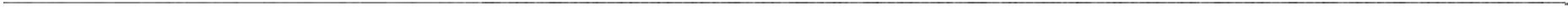 УПУТСТВО ЗА ДИДАКТИЧКО-МЕТОДИЧКО ОСТВАРИВАЊЕ ПРОГРАМАНа почетку ученике упознати са циљевима и исходима, планом рада и начинима оцењивања.Предмет се реализује кроз теоријску наставу и вежбе. Теоријска настава се реализује у кабинету или у учионици опремљеној рачунаром и пројектором.Вежбе се реализују у учионици опремљеној рачунаром и пројектором, моделима и на железничком подручју. Теоријску наставу и вежбе реализовати по темама према препорученом фонду часова:Уређаји за контролу одсека – 8часова (Т)Уређаји за осигурање скретнице– 6 часова (Т)Сигнали– 12 часова (Т)Путеви вожње воза – 12 часова (Т)Табела зависности – 20 часова (Т)Уређаји за регулисање и обезбеђење саобраћаја на местима укрштања железничког и друмског саобраћаја – 10 часова (Т) Станични сигнално –сигурносни уређаји – 20 часова (Т)Уређаји за регулисање и обезбеђење саобраћаја на међустаничном растојању- 6 часоваУређаји за аутоматско заустављање воза 4 часа (Т)Уређаји за аутоматизацију рада ранжирних станица7 часова (Т)Вежбе реализовати по темама према препорученом фонду:Уређаји за контролу одсека- 6 часова:Попречни пресек једноколосечне пруге 1 часУченик добија задатак да нацрта попречни пресек једноколосечне пруге и изкотира неопходне димензијеСлободан профил пруге 1 часУченик добија задатак да нацрта и обележи димензије слободног профилаСтрујних шинских кола на станици једноколосечне пруге 1 часУченик добија задатак да нацрта и обележи све делове у станици које треба да постоје струјна шинска колаБројач осовина 1 часУченик добија задатак да нацрта и обележи све делове у станици које треба да постоје бројачи осовинаИдентификација уређаја за контролу колосека у станицама (обилазак станице)2 часаУченици обилазе станицу и дужни су да напишу извештај и скицирају ознаке за струјана шинска кола или бројаче осовинаУређаји за осигурање скретнице – 6 часоваСкретница-цртање и обележавње делова ако је постављена за правац 1 часУченик добија задатак да нацрта скретницу постављену за вожњу у правац и на њој обележава све потребне деловеСкретница-цртање и обележавње делова ако је поствљена за скретње 1 часУченик добија задатак да нацрта скретницу постављену за вожњу у скретање и на њој обележава све потребне деловеСкретница и вожње воза приликом пресечења скретнице1 часНа већ нацртаним шемам , из предходне вежбе, ученици су дужни да уцртају смер кретања воза да би се реализовало пресечење скретницеСкретничка поставна справа1 часЦртање делова скретничке електромоторне справе или хидрауличне скретничке поставне справеПрекретање скретница у станицама (обилазак станице) 2 часаУ зависности од станице обиласка , ученици ће присуствовати прекретању скретнице даљинским путем и на лицу места.Сигнали 4 часаГлавни сигнали 2 часаУченик добија задатак да нацрта Главне сигнале и сигналне знакове које може показиватиГранични колосечни сигнал 1 часУченик добија задатак да нацрта Гранични колосечни сигнал и сигналне знакове које може да показујеМаневарски сигналиЦртање Маневарских сигнала и сигналних знакова које показују 1 часПутеви вожње воза 6 часоваУлазни пут вожње воза 2 часаЦртање главних сигнала и њихових сигналних знакова за улазак на различит број колосека станице једноколосечне и двоколосечне пруге. Цртање главних сигнала и њихових сигналних знакова ако воз улази на први део подељеног колосека. Цртање главних сигнала и њихових сигналних знакова ако воз улази на заузет колосек .Излазни пут вожње 2 часаЦртање главних сигнала и њихових сигналних знакова за излазак са колосека вожњом у правцу а други пример је излазна вожња у скретњуПролазни пу вожње 2 часаЦртање главних сигнала и њихових сигналних знакова ако воз пролази станицу главним пролазним колосеком а у другом случају неправилним главним пролазним колосекомЦртање сигнлних знакова на маневарким и главним сигналимаза различите маневарске путеве вожње произвољних станица1 часТабела зависности 12 часова1.	Израда и попуњавање табеле зависности за задату шему станице 12 часоваУченик добија шему станице за коју треба да попуни табелу зависности. Прво треба на шеми станице да обележи све колосеке и скретнице, сигнале и изоловане одсеке и запише који све путеви вожње могу бити у тој станици.. Други корак је прављење одређеног броја рубрика тј заглавља које треба да поседује табела зависности. Попуњавање табеле зависности се реализује за сваки предвиђен пут вожње.Уређаји за регулисање и обезбеђење саобраћаја на местима укрштања железничког и друмског саобраћаја4 часоваПутни прелази чији се рад контролише помоћу контролног сигнала 2 часаУченик треба да шематски прикаже једноколосечну пругу и сигнале за контролу уређаја на путним прелазина ако су они осигурани контролним сигналом и исправни су , односно ако су уређаји у квару у другом примеруПутни прелази чији се уређаји контролишу из стално поседнутог службеног места 2 часаУченик треба да шематски прикаже двоколосечну пругу и сигнале за контролу уређаја на путном прелазу ако се контролишу из стално поседнутог службеног места 2 часСтанични сигнално –сигурносни уређаји 14 часоваПостављање улазног пута вожње 4 часаУченици на макети станичне поставнице постављају улазни пут вожње: ако станица има излазне сигнале,ако станица има граничне колосечне сигнале ако воз улази на заузет колосек. Сваки ученик треба да напише и извештај у свесци о употребљеним тастерима .Постављање излазног пута вожње 4 часаУченици на макети станичне поставнице постављају излани пут вожње: ако станица има излазне сигнале,ако станица има групни излазни. Ученици вежбају тражење и давања приволе. Сваки ученик треба да напише и извештај у свесци о употребљеним тастерима .Постављање пролазног пута вожње 2 часаУченици на макети станичне поставнице постављају пролазни пут вожње: ако станица има излазне сигнале. Ученици вежбају тражење и давања приволе. Сваки ученик треба да напише и извештај у свесци о употребљеним тастерима .Обилазак станице и коришћење станичне поставнице SIMENS-EI” 4 часаУченици обилазе железничку станицу и прате рада отправника возова како поставља путеве вожње воза , дужни су да напишу своја запажања.Уређаји за регулисање и обезбеђење саобраћаја на међустаничном растојању - 6 часоваУређаји међустаничне зависности 2 часаУченице у пару раде тражење и давање приволе и цртају међустанично растојање на коме су уређаји међустаничне зависности.Аутоматски пружни блок 4 часаУченици обилазе пругу која има аутоматски пружни блок и надзиру начин промене сигналних знакова. Цртају међустанично растојање , просторне сигнале.Уређаји за аутоматско заустављање воза 4 часаАуто- стоп уређај локација на мрежи пруга 2 часаУченим има задатак да нацрта локацију ауто- стоп уређаја на задатој мрежи пруга.АС у квару 2 часаУченик треба да попуни општи налог ако је уређај АС у кваруУређаји за аутоматизацију рада ранжирних станица 8 часоваРанжирна станица Београд 6 часова Обилазак постројења у Ранжирној станици БеоградСигнал на спушталици 2 часаЦртање свих сигнала који су уочени приликом обиласка Ранжирне станице БеогадТоком обраде тема инсистирати на идентификацији датог садржаја на приказаним шемама, склоповима и уређајима. Инсистирати на исправној терминологији, давати сличне или сродне термине из других области. Подстицати ученике да користе различиту литературу, интернет и самостално истражују занимљивости из теме која се обрађује, индивидуално или у групама.Вежбе осмислити тако да ученици раде самостално или у пару, или под надзором железничког радника уколико иду на железничко подручје и у складу са могућностима и сложеношћу теме. Садржај вежби треба да буде демонстрација неких теоријских принципа у пракси или поређење и анализа разних модела, принципа, својстава. Пре сваке вежбе припремити ученике, објаснити циљ вежбе, ефекте и очекиване резултате. Објаснити критеријуме оцењивања и начин израде. Избор метода и облика рада за сваку тему одређује наставник у зависности од наставних садржаја, способности и потреба ученика, материјалних и других услова. Користити вербалне методе (метода усменог излагања и дијалошка метода), методе демонстрације, текстуално-илустративне методе и др. Предложени облици рада су фронтални, рад у групи, рад у пару, индивидуални рад.5. УПУТСТВО ЗА ФОРМАТИВНО И СУМАТИВНО ОЦЕЊИВАЊЕ УЧЕНИКАУ настави оријентисаној ка достизању исхода прате се и вреднују процес наставе и учења, постигнућа ученика (продукти учења) и сопствени рад. Наставник треба континуирано да прати напредак ученика, који се огледа у начину на који ученици партиципирају, како прикупљају податке, како аргументују, евалуирају, документују итд. Да би вредновање било објективно и у функцији учења, потребно је ускладити нивое исхода и начине оцењивања.Сумативно оцењивање је вредновање постигнућа ученика на крају сваке реализоване теме. Сумативне оцене се добијају из контролних или писмених радова, тестова, усменог испитивања, самосталних или групних радова ученика, тестирањем (електронски/на папиру), практичном проверома вештина.У формативном вредновању наставник би требало да промовише групни дијалог, да користи питања да би генерисао податке из ђачких идеја, али и да помогне развој ђачких идеја, даје ученицима повратне информације, а повратне информације добијене од ученика користи да прилагоди подучавање, охрабрује ученике да оцењују квалитет свог рада. Избор инструмента за формативно вредновање зависи од врсте активности која се вреднује.Назив предмета: Технички системи безбедности железничког саобраћајаОСТВАРИВАЊЕ ОБРАЗОВНО-ВАСПИТНОГ РАДА – ОБЛИЦИ И ТРАЈАЊЕЦИЉЕВИ УЧЕЊА:упознавање ученика са основнимпојмовима електронске станичне поставницеоспособљавање ученика да користе електронске станичне поставницеупознавње ученика са поделом и наменом телекомуникационих постројењаоспособљавање ученика да воде рачуна о мери заштите при раду на телекомуникационим и сигнално –сигурносним уређајимаоспособљавање ученика да знају да употребе телекомуникациона постројењаоспособљавање ученика да примене стечена знања у другим предметима и у праксиТЕМЕ, ИСХОДИ, ПРЕПОРУЧЕНИ САДРЖАЈИ И КЉУЧНИ ПОЈМОВИ САДЖАЈАРазред: ЧетвртиГодишњи фонд часова: Теорија: 62 часа; Вежбе: 2 часа; Блок настава: 30 часоваУПУТСТВОЗА ДИДАКТИЧКО-МЕТОДИЧКО ОСТВАРИВАЊЕ ПРОГРАМАНа почетку ученике упознати са циљевима и исходима, планом рада и начинима оцењивања.Предметсереализујекрозтеоријскунаставу и учење кроз рад и блок. Теоријска настава се реализује у учионици која је опремљена рачунаром и пројектором/ паметном таблом.Вежбе/учење кроз рад се реализују у рачунарској учионици (постоје два рачунара са програмима за симулацијурада на станичној поставници)/на подручју железничких предузећа, при чему се одељење дели у групе до 10 ученика, под надзором и инструкцијама предметног наставника/инструктура.Теоријску наставу реализовати по темама према препорученом фонду часова:Електронске станичне поставнице – 12 часова (Т)Телекоманда - 6 часова (Т)Телекомуникациона постројења – 6 часова (Т)Железничка телеграфска постројења -6 часова (Т)Железничка телефонска постројења -6 часова (Т)Пружне телефонске везе– 13 часова (Т)Железничке радио везе и постројења – 6 часова (Т)Регистрофонска железничка постројења – 2 часа (Т)Разгласни и интерфонски уређаји -3 часа (Т)Сатни информациони системи -2 часа (Т)Вежбе/учење кроз рад и блок реализовати по темама према препорученом фонду часоваЕлектронске станичне поставнице - 15 часова:Ученик добија задатак да на симулатору станичне поставнице са електронским СС уређајима вежба постављање улазног, излазног, пролазног као и маневрског пута вожње у случају редовног стања и у случају сметњи . За сваки пут вожње мора да води рачуна о потреби за тражењем и давањем приволе као и о путним прелазима уколико постоје у станици.Железничка телеграфска постројења - 6 часова1.Учесници у телеграфско –телефонском саобраћају 2 часаУченици се распоређују на одређена радана места и симулира се давање телеграма. 2.Телеграм-састављање, преузимање, евидентирање , пријем и отпрема 2 часаУченици треба да саставе телеграм затим симулирају предају телеграма и пријем телеграма и све то евидентирање у одговарајуће дневнике. 3.Отпремање телеграма помоћу телепринтера и телефакса 2 часаЖелезничка телефонска постројења - 2 часа1.Позивање преко пословног водаУченици добијају задатак да нацртају све телефонска места која су повезана преко пословног вода.Пружне телефонске везе -2 часа1.Телекомуникациони пултУченици имају задатак да нацртају све везе које постоје на телекомуникационом пултуЖелезничка радио везе и постројења – 4 часа1.РДВ – радиодиспечерско систем 3 часаУченик добија задатак да нацрта централни радиодиспечерски уређај2.Радио везе 1 часУченик добија задатак да наведе примере када се употребљава радио станица .Разгласни и интерфоснки уређаји -1 часУченик наводи примере употребе разгласног и интерфонског уређајаУколико се настава реализује као учење кроз рад, школа и послодавац детаљно планирају и утврђују место и начин реализације исхода, и уносе их у план реализације учења кроз рад. Планирање се врши на годишњем, месечном или тематском и дневном нивоу.Организовати наставу тако да ученик у потпуности буде упознат са организацијом рада предузећа/сервиса и да се придржава мера заштите на раду и мера заштите околине. Наставник - координатор учења кроз рад проверава да ли је послодавац извршио процену ризика на радном месту на коме раде ученици и да ли је извео уводну обуку ученика о безбедности и здрављу на раду. Инструктор води евиденцију прописану уговором и у договору са наставником – координатором.Блок настава се реализије као учење кроз рад, у току школске године или пред крај другог полугодишта. План реализације блок наставе заједно, израђују послодавац и школа, према сопственим потребама и могућностима. У оквиру наставе у блоку, кроз израду радних задатака извршити проверу остварености исхода, а на тај начин омогућити ученицима достизање планираних исхода у случају да то нису могли да остваре током школске године.Избор метода и облика рада за сваку тему одређује наставник у зависности од наставних садржаја, способности и потреба ученика, материјалних и других услова. Користити вербалне методе (метода усменог излагања и дијалошка метода), методе демонстрације, текстуално-илустративне методе и др. Предложени облици рада су фронтални, рад у групи, рад у пару, индивидуални рад.Током реализације свих садржаја морају се примењивати мере безбедности и заштите на раду.УПУТСТВО ЗА ФОРМАТИВНО И СУМАТИВНО ОЦЕЊИВАЊЕ УЧЕНИКАУ настави оријентисаној ка достизању исхода прате се и вреднују процес наставе и учења, постигнућа ученика (продукти учења) и сопствени рад. Наставник треба континуирано да прати напредак ученика, који се огледа у начину на који ученици партиципирају, како прикупљају податке, како аргументују, евалуирају, документују итд. Да би вредновање било објективно и у функцији учења, потребно је ускладити нивое исхода и начине оцењивања.Сумативно оцењивање је вредновање постигнућа ученика на крају сваке реализоване теме. Сумативне оцене се добијају из контролних или писмених радова, тестова, усменог испитивања, самосталних или групних радова ученика, тестирањем (електронски/на папиру), практичном проверома вештина.У формативном вредновању наставник би требало да промовише групни дијалог, да користи питања да би генерисао податке из ђачких идеја, али и да помогне развој ђачких идеја, даје ученицима повратне информације, а повратне информације добијене од ученика користи да прилагоди подучавање, охрабрује ученике да оцењују квалитет свог рада. Избор инструмента за формативно вредновање зависи од врсте активности која се вреднује. Када је у питању нпр. практичан рад (тимски рад, пројектна настава, теренска настава и слично) може се применити тест/ чек листа којим се проверавају нивои постигнућа ученика са показатељима испуњености, а наставник треба да означи показатељ који одговара постигнућу ученика.Формативно оцењивање код учења кроз рад, као модел праћења напредовања ученика, се одвија на сваком часу и свака активност је добра прилика за процену напредовања и давање повратне информације. Постигнућа ученика је могуће вредновати кроз: активности на часу (тј. процесу учења); постављање питања и/или давање конкретних решења у складу са контекстом у коме се налази; позитивном односу према опреми и алату; праћењем остварености исхода, решавању практичних задатака; тестове практичних вештина, помоћ друговима из одељења у циљу савладавања градива и сл.При формативном оцењивању ученика користити и вредновати лични картон ученика - документ који сачињава и води наставник у циљу евидентирања времена, активности и напретка ученика за време реализације практичних облика наставе код послодавца.На крају сваког часа или активности направити кратку анализу досадашњег рада, похвалити ученика за оно што је постигао и дати му препоруке како и шта може и треба да поправи и/или уради.Само на основу прецизних података се може стећи јасна слика о постигнутим исходима, а на основу тога дати препоруке за напредовање и коначно извести сумативна оцена.Оцењивање ученика се одвија у складу са Правилником о оцењивању. Потребно је, на почетку школске године, утврдити критеријуме за оцењивање (у складу са Правилником о оцењивању) и са њима упознати ученике. Сумативно оцењивање изводи се на основу формативног оцењивања, резултата/решења проблемског или пројектног задатка, праћењем рада ученика и сл. Начин утврђивања сумативне оцене ускладити са индивидуалним особинама ученика. Вредновање остварености исхода вршити кроз:праћење остварености исходапраћење активности и практичног радатестове практичних вештинапраћење дневника радаПотребно је осмислити више типова различитих активности (задатака) са продуктима различитог нивоа сложености и утврдити очекиване исходе, а према њима и критеријуме вредновања. Приликом извођења наставе посебно обратити пажњу на: начин рада; примену прописа и стандарда, мера заштита на раду (заштити од струјног удара, механичких повреда, пада са висине и сл.), заштите животне средине (значај правилног одлагања отпада и значај рециклаже) и препорука за заштиту опреме од неправилног руковања; планирање времена кроз смислено и рутинско обављање радова; рационалну употребу ресурса; педантност и прецизност уобављању посла; руковање алатом иодносу према њему (значај употребе алата према његовој намени/сврси и правилног одлагања алата након употребе); комуникацију са сарадницима.Препоруке за оцењивање приликом реализације наставе према дуалном моделу образовањаНаставник – координатор учења кроз рад има јасну, отворену и благовремену комуникацију са инструкторима одређених од стране послодавца у погледу планирања наставе, активности и исхода, као и праћења активности ученика.Наставник – координатор учења кроз рад и инструктор заједно утврђују критеријуме за формативно праћење ученичких постигнућа, врше операционализацију исхода и планирају сумативно оцењивање. Формативно оцењивање је основни метод процене достигнутих и остварених исхода за ученика који учи кроз рад.Наставник, у сарадњи са инструктором, саставља листу за вредновање коју попуњава инструктор.Наставник координатор учења кроз рад и инструктор, на почетку школске године или на почетку теме/модула упознају ученике са критеријумима формативног и сумативног оцењивања.Инструктор прати активности ученика код послодавца, на основу утврђених критеријума и о томе благовремено обавештава наставника – координатора учења кроз рад.Наставник координатор учења кроз рад формира сумативну оцену за сваког ученика на основу унапред утврђених критеријума и у сарадњи са инструктором, узимајући у обзир специфичности реализације наставног процеса код послодавца.Препоручује се да ученици, који се образују према дуалном моделу, воде дневник праксе, у облику који препорују наставник – координатор учења кроз рад и инструктор а у који уносе опис извршених радова и своја запажања.Пожељно је се да се након одређене целине или модула организују провере савладаности практичних вештина којима би присуствовали и наставник – координатор учења кроз рад и инструктор. Избором адекватних и конкретних практичних задатака се мери ниво достигнутости планираних исхода вештина за изабрани модул или целину.Назив предмета: Робно транспортни центриОСТВАРИВАЊЕ ОБРАЗОВНО-ВАСПИТНОГ РАДА – ОБЛИЦИ И ТРАЈАЊЕЦИЉЕВИ УЧЕЊА:упознавање ученика са општим појмовима у логистициупознавање ученика са савременим логистичким системимаупознавање ученика са робним токовимаупознавање ученика са врестама робних центараупознавање ученика са структури и функцијама робно транспортни центараразвијање способности ученика да користе стручну терминологију неопходну за комуникацију у струциТЕМЕ, ИСХОДИ, ПРЕПОРУЧЕНИ САДРЖАЈИ И КЉУЧНИ ПОЈМОВИ САДЖАЈАРазред: ЧетвртиГодишњи фонд часова: Теорија: 62 часаУПУТСТВО ЗА ДИДАКТИЧКО-МЕТОДИЧКО ОСТВАРИВАЊЕ ПРОГРАМАНа почетку ученике упознати са циљевима и исходима, планом рада и начинима оцењивања. Предмет се реализује кроз теоријску наставу у учионици/кабинету приликом чијег остваривања се одељење не дели на групе.Препоручени број часова по темама је следећи:Основни појмови о логистици – 4 часаРобни токови – 7 часоваПојам робно транспортних центара – 8 часоваСтруктура робно транспортних центара – 32Слободне зоне – 11 часоваИзбор метода и облика рада за сваку тему одређује наставник у зависности од наставних садржаја, способности и потреба ученика, материјалних и других услова. Препорука је да ученици раде семинарске радове из области Робно транспортни центри и слободне зоне. Теме радова дефинишу ученици уз помоћ предметног наставника. Користити вербалне методе (метода усменог излагања и дијалошка метода), методе демонстрације, текстуално-илустративне методе, презентације са мултимедијалним садржајем. Предложени облици рада су фронтални, рад у групи, рад у пару, индивидуални рад. Наставне садржаје треба изложити једноставно са примерима из праксе.УПУТСТВО ЗА ФОРМАТИВНО И СУМАТИВНО ОЦЕЊИВАЊЕ УЧЕНИКАУ настави оријентисаној ка достизању исхода прате се и вреднују процес наставе и учења, постигнућа ученика (продукти учења) и сопствени рад. Наставник треба континуирано да прати напредак ученика, који се огледа у начину на који ученици партиципирају, како прикупљају податке, како аргументују, евалуирају, документују итд. Да би вредновање било објективно и у функцији учења, потребно је ускладити нивое исхода и начине оцењивања.Сумативно оцењивање је вредновање постигнућа ученика на крају сваке реализоване теме. Сумативне оцене се добијају из контролних задатака, тестова, усменог испитивања, самосталних семинарских радова ученика, тестирањем (електронски/на папиру),У формативном вредновању наставник би требало да промовише групни дијалог, да користи питања да би генерисао податке из ђачких идеја, али и да помогне развој ђачких идеја, даје ученицима повратне информације, а повратне информације добијене од ученика користи да прилагоди подучавање, охрабрује ученике да оцењују квалитет свог рада. Избор инструмента за формативно вредновање зависи од врсте активности која се вреднује. Када је у питању нпр. практичан рад (тимски рад, пројектна настава, теренска настава и слично) може се применити тест/ чек листа којим се проверавају нивои постигнућа ученика са показатељима испуњености, а наставник треба да означи показатељ који одговара постигнућу ученика.Назив предмета: ПредузетништвоОСТВАРИВАЊЕ ОБРАЗОВНО-ВАСПИТНОГ РАДА – ОБЛИЦИ И ТРАЈАЊЕЦИЉЕВИ УЧЕЊА:развијање пословних и предузетничких знања, вештина и понашања ученикаразвијање предузетничких вредности и способности да се препознају предузетничке могућности у локалној средини и делује у складу са тимразвијање пословног и предузетничког начина мишљењаразвијање свести о сопственим знањима и способностима и даљој професионалној орјентацијиоспособљавање за активно тражење посла (запошљавање и самозапошљавање)оспособљавање за израду једноставног плана пословања мале фирмемултидисциплинарни приступ и оријентација на праксуразвијање основе за континуирано учењеразвијање одговорног односа према очувању природних ресурса и еколошке равнотежеТЕМЕ, ИСХОДИ, ПРЕПОРУЧЕНИ САДРЖАЈИ И КЉУЧНИ ПОЈМОВИ САДЖАЈАРазред: ЧетвртиГодишњи фонд часова: Вежбе: 62 часаУПУТСТВО ЗА ДИДАКТИЧКО-МЕТОДИЧКО ОСТВАРИВАЊЕ ПРОГРАМАНа почетку сваке теме ученике упознати са циљевима и исходима, планом рада и начинима оцењивања/ обавезом ученика да у току наставе редовно формирају радну свеску.Предмет се реализује кроз вежбе у учионици/кабинету при чему се одељење не дели на групе. Препоручени број часова по темама је следећи:Предузетништво и предузетник - 8 часоваРазвијање и процена пословних идеја, маркетинг план - 15 часоваУправљање и организација, правни оквир за оснивање и функционисање делатности - 15 часоваЕкономија пословања, финасијски план - 12 часоваУченички пројект-презентација пословног плана - 12 часоваИзбор метода и облика рада за сваку тему одређује наставник у зависности од наставних садржаја, способности и потреба ученика, материјалних и других услова. Користити раидионичарске методе и друге интерактивне методе, вербалне методе (метода усменог излагања и дијалошка метода), методе демонстрације, мини предавања, симулација, студија случаја, дискусија и друге.Предложени облици рада су фронтални, рад у групи, рад у пару, индивидуални рад.Дати пример успешног предузетника и/или позвати на час госта – предузетника који би говорио ученицима о својим искуствима или посета успешном предузетнику. Развијање и процена пословних идеја, маркетинг план - користити олују идеја и вођене дискусије да се ученицима помогне у креативном смишљању бизнис идеја и одабиру најповољније. Препоручити ученицима да бизнис идеје траже у оквиру свог подручја рада али не инсистирати на томе. Ученици се дела на групе окупљене око једне пословне идеје у којима остају до краја. Групе ученика окупљене око једне пословне идеје врше истраживање тржишта по наставниковим упутствима. Пожељно је организовати посету малим предузећима где ће се ученици информисати о начину деловања и опстанка тог предузећа на тржишту. Управљање и организација - препоручене садржаје по темама ученик савладава на једноставним примерима уз помоћ наставника. Давати упутстава ученицима где и како да дођу до неопходних информација. Користити сајтове за прикупљање информација (www.apr.gov.rs., www.sme.gov.rs. и други). Основна пословна документација: CV, молба, жалба, извештај, записник и др. Посетити социјалне партнере на локалном нивоу (општина, филијале Националне службе за запошљавање, Регионалне агенције за развој малих и средњих предузећа и сл.). Користити формулар за бизнис план Националне службе запошљавања. Користити најједноставније табеле за израду биланса стања, биланса успеха ибиланса новчаних токова. Обрадити садржај на најједноставнијим примерима из праксе.Ученички пројект-презентација пословног плана - Позвати на јавни час успешног предузетника, представнике школе, локалне самоуправе и банака за процену реалности и иновативности бизнис плана. Према могућности наградити најбоље радове. У презентацији користити сва расположива средства за визуализацију, а посебно презентацију у powerpoint–у.УПУТСТВО ЗА ФОРМАТИВНО И СУМАТИВНО ОЦЕЊИВАЊЕ УЧЕНИКАУ настави оријентисаној ка достизању исхода прате се и вреднују процес наставе и учења, постигнућа ученика (продукти учења) и сопствени рад. Наставник треба континуирано да прати напредак ученика, који се огледа у начину на који ученици партиципирају, како прикупљају податке, како аргументују, евалуирају, документују итд. Да би вредновање било објективно и у функцији учења, потребно је ускладити нивое исхода и начине оцењивања.Сумативно оцењивање је вредновање постигнућа ученика на крају сваке реализоване теме. Сумативне оцене се добијају из контролних или писмених радова, тестова, усменог испитивања, самосталних или групних радова ученика.Вредновање остварености исхода вршити кроз:активност ученика на часуредовност и прегледност радне свескедомаће задаткетестове знањаизраду практичних радова (маркетинг, организационо-производни и финансијски план)израду коначне верзије бизнис планапрезентацијуУ формативном вредновању наставник би требало да промовише групни дијалог, да користи питања да би генерисао податке из ђачких идеја, али и да помогне развој ђачких идеја, даје ученицима повратне информације, а повратне информације добијене од ученика користи да прилагоди подучавање, охрабрује ученике да оцењују квалитет свог рада. Избор инструмента за формативно вредновање зависи од врсте активности која се вреднује.Назив предмета: Саобраћајна психологијаОСТВАРИВАЊЕ ОБРАЗОВНО-ВАСПИТНОГ РАДА – ОБЛИЦИ И ТРАЈАЊЕЦИЉЕВИ УЧЕЊА:Оспособљавање ученика да разуме и предвиди понашање учесника у саобраћајуУсвајање терминологије у вези са психофизиолошким основама понашања човекаПодизање свести код ученика о ограничењима чулних органа и значају процеса перцепције у саобраћајуТЕМЕ, ИСХОДИ, ПРЕПОРУЧЕНИ САДРЖАЈИ И КЉУЧНИ ПОЈМОВИ САДЖАЈАРазред: ДругиГодишњи фонд часова: Теорија: 70 часова;УПУТСТВО ЗА ДИДАКТИЧКО-МЕТОДИЧКО ОСТВАРИВАЊЕ ПРОГРАМАНа почетку ученике упознати са циљевима и исходима, планом рада и начинима оцењивања.Предмет се реализује кроз теоријску наставу у учионици/кабинету опремљеним рачунаром и пројектором са приступом интернету приликом чијег остваривања се одељење не дели на групе. Теоријску наставу реализовати по темама према препорученом фонду часова:Саобраћајна психологија као грана психологије – 4 часаЧулни процес и перцепција – 12часоваМоторно понашање – 5 часоваПажња, учење и памћење – 8 часоваЕмоције, мотивација и стрес – 8 часоваПсихологија личности – 4 часаКомуникација – 7 часоваРадно оптерећење и режим рада - 6 часоваЕфекти физичке и климатске средине – 4 часаПревенција физичких ризика - 8 часоваЉудски фактор саобраћаних незгода – 4 часаПрепорука је да се наводе примери из праксе са посебним акцентом на савремене технологије и уклапање у европске токове.Избор метода и облика рада за сваку тему одређује наставник у зависности од наставних садржаја, способности и потреба ученика, материјалних и других услова. Користити вербалне методе (метода усменог излагања и дијалошка метода), методе демонстрације, текстуално-илустративне методе. Предложени облици рада су фронтални, рад у групи, рад у пару, индивидуални рад.УПУТСТВО ЗА ФОРМАТИВНО И СУМАТИВНО ОЦЕЊИВАЊЕ УЧЕНИКАУ настави оријентисаној ка достизању исхода прате се и вреднују процес наставе и учења, постигнућа ученика (продукти учења) и сопствени рад. Наставник треба континуирано да прати напредак ученика, који се огледа у начину на који ученици партиципирају, како прикупљају податке, како аргументују, евалуирају, документују итд. Да би вредновање било објективно и у функцији учења, потребно је ускладити нивое исхода и начине оцењивања.Сумативно оцењивање је вредновање постигнућа ученика на крају сваке реализоване теме. Сумативне оцене се добијају из контролних или писмених радова, тестова, усменог испитивања, самосталних или групних радова ученика.У формативном вредновању наставник би требало да промовише групни дијалог, да користи питања да би генерисао податке из ђачких идеја, али и да помогне развој ђачких идеја, даје ученицима повратне информације, а повратне информације добијене од ученика користи да прилагоди подучавање, охрабрује ученике да оцењују квалитет свог рада. Избор инструмента за формативно вредновање зависи од врсте активности која се вреднује.Назив предмета: Логистика и шпедицијаОСТВАРИВАЊЕ ОБРАЗОВНО-ВАСПИТНОГ РАДА – ОБЛИЦИ И ТРАЈАЊЕЦИЉЕВИ УЧЕЊА:омогућавање стицања знања основним појмовима у логистициомогућавање стицања знања о логистичким подсистемимаомогућавање стицања знања о логистичким центримаомогућавање стицања знања о логистици у граду – City логистикаомогућавање стицања знања о шпедицији и учесницима у шпедитерском пословањуомогућавање стицања знања о шпедитерским пословимаомогућавање стицања знања о документима у шпедицијиомогућавање стицања знања о осигурању робе у транспортуразвијање способности ученика да користе стручну терминологију неопходну за комуникацију у струциТЕМЕ, ИСХОДИ, ПРЕПОРУЧЕНИ САДРЖАЈИ И КЉУЧНИ ПОЈМОВИ САДЖАЈАРазред: ЧетвртиГодишњи фонд часова: Теорија: 62 часова;УПУТСТВО ЗА ДИДАКТИЧКО-МЕТОДИЧКО ОСТВАРИВАЊЕ ПРОГРАМАНа почетку ученике упознати са циљевима и исходима, планом рада и начинима оцењивања. Предмет се реализује кроз теоријску наставу у учионици/кабинету приликом чијег остваривања се одељење не дели на групе.Препоручени број часова по темама је следећи: Појам логистике – 8 часоваЛогистички центри – 10 часа Логистика у граду – 4 часа Шпедиција – 32 часа Транспортно осигурање – 8 часаИзбор метода и облика рада за сваку тему одређује наставник у зависности од наставних садржаја, способности и потреба ученика, материјалних и других услова. Препорука је да ученици раде семинарске радове из области Логистике. Теме радова дефинишу ученици уз помоћ предметног наставника. Користит и вербалне методе (метода усменог излагања и дијалошка метода), методе демонстрације, текстуално-илустративне методе, презентације са мултимедијалним садржајем. Предложени облици рада су фронтални, рад у групи, рад у пару, индивидуални рад. Наставне садржаје треба изложити једноставно са примерима из праксе.УПУТСТВО ЗА ФОРМАТИВНО И СУМАТИВНО ОЦЕЊИВАЊЕ УЧЕНИКАУ настави оријентисаној ка достизању исхода прате се и вреднују процес наставе и учења, постигнућа ученика (продукти учења) и сопствени рад. Наставник треба континуирано да прати напредак ученика, који се огледа у начину на који ученици партиципирају, како прикупљају податке, како аргументују, евалуирају, документују итд. Да би вредновање било објективно и у функцији учења, потребно је ускладити нивое исхода и начине оцењивања.Сумативно оцењивање је вредновање постигнућа ученика на крају сваке реализоване теме. Сумативне оцене се добијају из контролних или писмених радова, тестова, усменог испитивања, самосталних семинарских радова ученика, тестирањем (електронски/на папиру),У формативном вредновању наставник би требало да промовише групни дијалог, да користи питања да би генерисао податке из ђачких идеја, али и да помогне развој ђачких идеја, даје ученицима повратне информације, а повратне информације добијене од ученика користи да прилагоди подучавање, охрабрује ученике да оцењују квалитет свог рада. Избор инструмента за формативно вредновање зависи од врсте активности која се вреднује. Када је у питању нпр. практичан рад (тимски рад, пројектна настава, теренска настава и слично) може се применити тест/ чек листа којим се проверавају нивои постигнућа ученика са показатељима испуњености, а наставник треба да означи показатељ који одговара постигнућу ученика.Назив предмета: Стручни енглески језикОСТВАРИВАЊЕ ОБРАЗОВНО-ВАСПИТНОГ РАДА – ОБЛИЦИ И ТРАЈАЊЕЦИЉЕВИ УЧЕЊА:Упознавање терминологије у вези са железничким саобраћајемОспособљавање за примену терминологије у вези са железничком инфраструктуромОспособљавање за примену терминологије у вези са возовимаТЕМЕ, ИСХОДИ, ПРЕПОРУЧЕНИ САДРЖАЈИ И КЉУЧНИ ПОЈМОВИ САДЖАЈАРазред: ТрећиГодишњи фонд часова: Теорија: 70 часова;УПУТСТВО ЗА ДИДАКТИЧКО-МЕТОДИЧКО ОСТВАРИВАЊE ПРОГРАМА И ОЦЕЊИВАЊЕНа почетку ученике упознати са циљевима и исходима наставе, односно учења, планом рада и начинима оцењивања. Облици наставе: Теоријска наставаМесто реализације наставе: Кабинет за енглески језик Препоручени број часова по темама:Теоријску наставу реализовати по темама према препорученом фонду часова:Железнички саобраћај (20 часова)Железничка инфраструктура (35 часова)Воз (15 часова)Избор метода и облика рада за сваку тему одређује наставник у зависности од наставних садржаја, способности и потреба ученика, материјалних и других услова. Користити вербалне методе (метода усменог излагања и дијалошка метода), методе демонстрације, текстуално-илустративне методе и др. Предложени облици рада су фронтални, рад у групи, рад у пару, индивидуални рад.УПУТСТВО ЗА ФОРМАТИВНО И СУМАТИВНО ОЦЕЊИВАЊЕ УЧЕНИКАУ настави оријентисаној ка достизању исхода прате се и вреднују процес наставе и учења, постигнућа ученика (продукти учења) и сопствени рад. Наставник треба континуирано да прати напредак ученика, који се огледа у начину на који ученици партиципирају, како прикупљају податке, како аргументују, евалуирају, документују итд. Да би вредновање било објективно и у функцији учења, потребно је ускладити нивое исхода и начине оцењивања.Сумативно оцењивање је вредновање постигнућа ученика на крају сваке реализоване теме. Сумативне оцене се добијају из контролних или писмених радова, тестова, усменог испитивања, самосталних или групних радова ученика.У формативном вредновању наставник би требало да промовише групни дијалог, да користи питања да би генерисао податке из ђачких идеја, али и да помогне развој ђачких идеја, даје ученицима повратне информације, а повратне информације добијене од ученика користи да прилагоди подучавање, охрабрује ученике да оцењују квалитет свог рада. Избор инструмента за формативно вредновање зависи од врсте активности која се вреднује.Назив предмета: Стручни енглески језикОСТВАРИВАЊЕ ОБРАЗОВНО-ВАСПИТНОГ РАДА – ОБЛИЦИ И ТРАЈАЊЕЦИЉЕВИ УЧЕЊА:Оспособљавање за примену терминологије у вези са возовимаОспособљавање за примену терминологије у вези са превозом путника и робеОспособљавање за примену терминологије у вези са сигналимаОспособљавање за примену терминологије у вези са системима за управљање и надзор железничког саобраћајаОспособљавање за примену терминологије у вези са безбедношћу у железничком саобраћајуТЕМЕ, ИСХОДИ, ПРЕПОРУЧЕНИ САДРЖАЈИ И КЉУЧНИ ПОЈМОВИ САДЖАЈАРазред: ЧетвртиГодишњи фонд часова: Теорија: 62 часова;УПУТСТВО ЗА ДИДАКТИЧКО-МЕТОДИЧКО ОСТВАРИВАЊE ПРОГРАМА И ОЦЕЊИВАЊЕНа почетку ученике упознати са циљевима и исходима наставе, односно учења, планом рада и начинима оцењивања. Облици наставе: Теоријска наставаМесто реализације наставе: Кабинет за енглески језик Препоручени број часова по темама:Теоријску наставу реализовати по темама према препорученом фонду часова:Воз (8 часова)Превоз путника и робе (26 часова)Сигнали (12 часова)Системи за управљање и надзор железничког саобраћаја (6 часова)Безбедност у железничком саобраћају (10 часова)Избор метода и облика рада за сваку тему одређује наставник у зависности од наставних садржаја, способности и потреба ученика, материјалних и других услова. Користити вербалне методе (метода усменог излагања и дијалошка метода), методе демонстрације, текстуално-илустративне методе и др. Предложени облици рада су фронтални, рад у групи, рад у пару, индивидуални рад.УПУТСТВО ЗА ФОРМАТИВНО И СУМАТИВНО ОЦЕЊИВАЊЕ УЧЕНИКАУ настави оријентисаној ка достизању исхода прате се и вреднују процес наставе и учења, постигнућа ученика (продукти учења) и сопствени рад. Наставник треба континуирано да прати напредак ученика, који се огледа у начину на који ученици партиципирају, како прикупљају податке, како аргументују, евалуирају, документују итд. Да би вредновање било објективно и у функцији учења, потребно је ускладити нивое исхода и начине оцењивања.Сумативно оцењивање је вредновање постигнућа ученика на крају сваке реализоване теме. Сумативне оцене се добијају из контролних или писмених радова, тестова, усменог испитивања, самосталних или групних радова ученика.У формативном вредновању наставник би требало да промовише групни дијалог, да користи питања да би генерисао податке из ђачких идеја, али и да помогне развој ђачких идеја, даје ученицима повратне информације, а повратне информације добијене од ученика користи да прилагоди подучавање, охрабрује ученике да оцењују квалитет свог рада. Избор инструмента за формативно вредновање зависи од врсте активности која се вреднује.I ПЛАН НАСТАВЕ И УЧЕЊАза образовни профил ТРАНСПОРТНИ ТЕХНИЧАР У ЖЕЛЕЗНИЧКОМ САОБРАЋАЈУНапомена: * Подразумева реализацију наставе кроз теоријску наставу, вежбе, практичну наставу и наставу у блоку** Ученик бира предмет са листе изборних општеобразовних или стручних предметI  ПЛАН НАСТАВЕ И УЧЕЊАза образовни профил ТРАНСПОРТНИ ТЕХНИЧАР У ЖЕЛЕЗНИЧКОМ САОБРАЋАЈУкада се реализује по дуалном моделу*Напомена: * Дуални модел подразумева реализацију наставе кроз теоријску наставу, учење кроз рад код послодавца, вежбе, практичну наставу и учење кроз рад у блоку** Ученик бира предмет са листе изборних општеобразовних или стручних програмаОблици образовно-васпитног рада којима се остварују обавезни предмети, изборни програми и активности*Ако се укаже потреба за овим облицима рада*Поред наведених предмета школа може да организује, у складу са опредељењима ученика, факултативну наставу из предмета који су утврђени наставним планом других образовних профила истог или другог подручја рада, као и у наставним плановима гимназије, или по програмима који су претходно донети.Остваривање плана и програма наставе и учењаНазив предмета: Железничка инфраструктураОСТВАРИВАЊЕ ОБРАЗОВНО-ВАСПИТНОГ РАДА – ОБЛИЦИ И ТРАЈАЊЕЦИЉЕВИ УЧЕЊА:упознавање ученика са карактеристикама и улогом постројења која се користе у железничком саобраћајуразвијање знања ученика о прузи, постројењима и објектима на прузиупознавање ученика са саставним елементима железничке пругеразвијање знања ученика о уређењу, грађењу и одржавању железничке пругеупознавање ученика са карактеристикама и улогом постројења која се користе у железничком саобраћајуразвијање знања ученика о прузи, постројењима и објектима на прузиупознавање ученика са саставним елементе железничке пругеразвијање знања ученика о уређењу, грађењу и одржавању железничке пругеупознавање ученика са стабилним постројењима електричне вуче и опасностима коришћења електричне енергијеразвијање свести ученика о значају постројења у осигурању безбедности и уредности саобраћајаупознавање ученика са мерама заштите на електрифицираним пругамаТЕМЕ, ИСХОДИ, ПРЕПОРУЧЕНИ САДРЖАЈИ И КЉУЧНИ ПОЈМОВИ САДЖАЈАРазред: ПрвиГодишњи фонд часова: Теорија: 74 часова; Вежбе: 37 часоваУПУТСТВО ЗА ДИДАКТИЧКО-МЕТОДИЧКО ОСТВАРИВАЊЕ ПРОГРАМАНа почетку ученике упознати са циљевима и исходима, планом рада и начинима оцењивања.Предмет се реализује кроз теоријску наставу у учионици опремљеној рачунаром и пројектором и моделима и паноима железничких постројења. Теоријску наставу реализовати по темама према препорученом фонду часова:Појам и подела железничкихпостројења – 3 часаEлементи доњег строја – 10 часоваEлементи горњег строја – 5 часоваПостројења за везу колосека – 12 часоваМеђусобно везивање колосека – 8часоваСтанице и станична постројења – 5часоваСигнално – сигурносна постројења – 15часоваЕлектро-енергетска постројења – 5 часоваТелекомуникациона постројења – 5 часоваОдржавањепруга – 6 часоваВежбе се реализују у учионици опремљенојрачунаром и пројектором, моделима и на железничком подручју.. Вежбе реализовати по темама према препорученом фонду:Појам и поделажелезничкихпостројења – 1час1.	Обележавање једноколосечних, двоколосечних, електрифицираних, магистралних и локалних пруга на Карти железница Србије-Ученици добијају задатак да на карти ЖС – која је предходно копирана обележе различитом легендом пруге према задатој поделиEлементи доњег строја – 5 часоваЗемљани труп у насипу или Земљани труп у усеку или Земљани труп у засеку 1 часУченици добијају задату нивелету пруге и линију терена и према њој доносе закључак у ком облику је земљани труп и обележавају димензије трупа.Мост 1 часСваки ученик добија задату линију терена и црта мост у три пројекције . На цртежу треба да обележи све делове моста.Тунел 1 часСваки ученик добија задату линију терена и црта тунел у попречном пресеку и обележава његове делове.Потпорни зид у насипу и усеку 1 часУченици добијају задату нивелету пруге и линију терена и према њој идетификује да ли њихов потпорни зид треба да буде у насипу , засеку или усеку. Обележавају све потребне димензије.Пропусти 1 часСваки ученик добија различиту висинунасипа и према њој се опредељује коју врсту пропуста треба да уградеEлементи горњег строја – 6 часоваПопречни пресек горњег строја 1 часУченици добијају задатак да за пругу која је једноколосечан и у правцу нацртају попречни пресек и обележе све димензије горњег стројаШине 1 часаСваки ученик добија одређен тип шине који треба да нацрта и напише одговарајуће димензијеПричврсни прибор 1 часСваки ученик има задатак да демонстрира причвршћивање шине за прагове и да скицира исте елементеСпојни прибор 1 часСваки ученик има задатак да демонстрира спајање шине и да скицира делове спојног прибораДопунски прибор 1 часСваки ученик има задатак да демонстрира постављање „капе ” на праг и да скицира делове спојног прибораПостројења за везу колосека – 5 часоваСкретница 1 часУченик добија задатак да нацрта скретницу и обележи све њене делове.Међик 1часНа шеми станице ученик треба да нацрта међик и означи његово растојање од осе колосека.Окретница 1 часСваки ученик добија свој број колосека које треба да повеже помоћу окретнице.Преносница 1 часУченик добија одговарјући број колосека који треба да повеже користећи преносницуУкрштај 1 часУченик треба да нацрта првоугани праволиниски укртај , криволинијски укртај произвољни и коси праволинијски под задатим углом.Међусобно везивање колосека – 2 часаПрав коси матичњак 1 часУченик добија задатак да повеже 7 колосека а употребе прав коси матичњакПрав паралелни матичња 1 часУченик добија задатак да повеже 7 колосека а употребе прав коси матичњакСтанице и станична постројења – 4 часаСтаница на једноколосечној прузи 1 часУченик добија задатак да нацрта станицу са одређеним бројем колосека на једноколосечној прузиСтаница на двоколосечној прузи 1 часУченик добија задатак да нацрта станицу са одређеним бројем колосека на двооколосечној прузиОдвојне станице иСтанице преласка са једноколосечне на двоколоечну пругу 2 часУченик добија задатак да нацрта станицу са одређеним бројем колосека која је уједно и одвојна а и станица преласка са једноколосечне на двооколосечну пругуСигнално – сигурносна постројења - 5 часаСтанични сигнали 2 часаНа шемама станица из предходне области ученик добија задатак да нацрта сигналеАутоматски пружни блок 1 часНа међустаничном растојању ученик добија задатак на нацрта просторне сигналеОсигирање путних прелаза 2 часНа међустаничном растојању ученик добија задатак да обезбеди путни прелазЕлектро-енегретска постројења - 4 часаЕлементи за вешање возног вода 1 часУченик добија задатак да нацрта елементе за вешање возног водаОбилазак железничких станица 3 часаПриликом обиласака станице ученик је дужан да уочи сва постројења из железничке инфраструктуре и евидентира у свом извештају и направи презентацијуТелекомуникациона постројења - 2 часа1. Водови на железници2 часаУченик добија задатак да нацрта један од водова са свим прикључцимаОдржавање железничке пруге - 3 часа1. Железничка станица –стабилна постројења представљање и потреба за одржавањем 3 часаУченик је дужан да направи прикаже презентацију са аспекта одржавање железничке станице а користећи своја запажања из обилазака у предходном периоду Препорука је да се наводе примери из праксе са посебним акцентом на савремене технологије и уклапање у европске токове.Избор метода и облика рада за сваку тему одређује наставник у зависности од наставних садржаја, способности и потреба ученика, материјалних и других услова. Користити вербалне методе (метода усменог излагања и дијалошка метода), методе демонстрације, текстуално-илустративне методе. Предложени облици рада су фронтални, рад у групи, рад у пару, индивидуални рад.5. УПУТСТВО ЗА ФОРМАТИВНО И СУМАТИВНО ОЦЕЊИВАЊЕ УЧЕНИКАУ настави оријентисаној ка достизању исхода прате се и вреднују процес наставе и учења, постигнућа ученика (продукти учења) и сопствени рад. Наставник треба континуирано да прати напредак ученика, који се огледа у начину на који ученици партиципирају, како прикупљају податке, како аргументују, евалуирају, документују итд. Да би вредновање било објективно и у функцији учења, потребно је ускладити нивое исхода и начине оцењивања.Сумативно оцењивање је вредновање постигнућа ученика на крају сваке реализоване теме. Сумативне оцене се добијају из контролних или писмених радова, тестова, усменог испитивања, самосталних или групних радова ученика.У формативном вредновању наставник би требало да промовише групни дијалог, да користи питања да би генерисао податке из ђачких идеја, али и да помогне развој ђачких идеја, даје ученицима повратне информације, а повратне информације добијене од ученика користи да прилагоди подучавање, охрабрује ученике да оцењују квалитет свог рада. Избор инструмента за формативно вредновање зависи од врсте активности која се вреднује.Назив предмета: Основи саобраћаја и транспортаОСТВАРИВАЊЕ ОБРАЗОВНО-ВАСПИТНОГ РАДА – ОБЛИЦИ И ТРАЈАЊЕЦИЉЕВИ УЧЕЊА:упознавање ученика са улогом и значајем саобраћаја у развоју људске цивилизацијеразвијање знања ученика о карактеристикама свих видова саобраћајаразвијање знања ученика о основним коридорима и путним правцима у свим видовима саобраћајаразвијање свести ученика о повезаности водног са осталим видовима саобраћајаразвијање знања ученика о значају и улози појединих видова саобраћаја у транспортном системуoспособљавање ученика за даљу примену стечених знања у другим предметима, даљем школовању и у праксиТЕМЕ, ИСХОДИ, ПРЕПОРУЧЕНИ САДРЖАЈИ И КЉУЧНИ ПОЈМОВИ САДЖАЈАРазред: ПрвиГодишњи фонд часова: Теорија: 74 часоваУПУТСТВО ЗА ДИДАКТИЧКО-МЕТОДИЧКО ОСТВАРИВАЊЕ ПРОГРАМАНа почетку сваке теме ученике упознати са циљевима и исходима, планом рада и начинима оцењивања.Предмет се реализује кроз теоријску наставу у учионици при чему се одељење не дели на групе. Препоручени број часова по темама је следећи:Саобраћајни системи - 6 часоваДрумски саобраћај - 10 часоваЖелезнички саобраћај - 10 часоваВодни саобраћај - 10 часоваВаздушни саобраћај - 10 часоваПоштански и телекомуникациони саобраћај - 6 часоваЦевни транспорт и жичаре - 4 часаКомбиновани и интермодални транспорт - 9 часоваУнутрашњи транспорт - 4 часаЛогистика - 5 часоваПриликом реализације тема ослонити се на предзнања ученика из географије и технике и технологије. Препорука је да се наводе примери из праксе са посебним акцентом на савремене технологије и уклапање у европске токове.Избор метода и облика рада за сваку тему одређује наставник у зависности од наставних садржаја, способности и потреба ученика, материјалних и других услова. Користити вербалне методе (метода усменог излагања и дијалошка метода), методе демонстрације, текстуално-илустративне методе. Предложени облици рада су фронтални, рад у групи, рад у пару, индивидуални рад.УПУТСТВО ЗА ФОРМАТИВНО И СУМАТИВНО ОЦЕЊИВАЊЕ УЧЕНИКАУ настави оријентисаној ка достизању исхода прате се и вреднују процес наставе и учења, постигнућа ученика (продукти учења) и сопствени рад. Наставник треба континуирано да прати напредак ученика, који се огледа у начину на који ученици партиципирају, како прикупљају податке, како аргументују, евалуирају, документују итд. Да би вредновање било објективно и у функцији учења, потребно је ускладити нивое исхода и начине оцењивања.Сумативно оцењивање је вредновање постигнућа ученика на крају сваке реализоване теме. Сумативне оцене се добијају из контролних или писмених радова, тестова, усменог испитивања, самосталних или групних радова ученика.У формативном вредновању наставник би требало да промовише групни дијалог, да користи питања да би генерисао податке из ђачких идеја, али и да помогне развој ђачких идеја, даје ученицима повратне информације, а повратне информације добијене од ученика користи да прилагоди подучавање, охрабрује ученике да оцењују квалитет свог рада. Избор инструмента за формативно вредновање зависи од врсте активности која се вреднује.Назив предмета: Организација железничког саобраћајаОСТВАРИВАЊЕ ОБРАЗОВНО-ВАСПИТНОГ РАДА – ОБЛИЦИ И ТРАЈАЊЕЦИЉЕВИ УЧЕЊА:развијање знања и вештина ученика из области регулисања и безбедности железничког саобраћајаупознавање ученика са елементима железничке инфраструктуре и њиховом функцијом у процесу одвијања железничког саобраћајаупознавање ученика са маневарским пословима у железничком саобраћајуупознавање ученика са појмовима о састављњу возоваТЕМЕ, ИСХОДИ, ПРЕПОРУЧЕНИ САДРЖАЈИ И КЉУЧНИ ПОЈМОВИ САДЖАЈАРазред: ПрвиГодишњи фонд часова: Теорија: 74 часоваУПУТСТВО ЗА ДИДАКТИЧКО-МЕТОДИЧКО ОСТВАРИВАЊЕ ПРОГРАМАНа почетку ученике упознати са циљевима и исходима, планом рада и начинима оцењивања.Предмет се реализује кроз теоријску наставу у учионици опремљеној рачунаром и пројектором. Теоријску наставу реализовати по темама према препорученом фонду часова:Карактеристике и улога железничког саобраћаја – 4 часаЖелезнички радници – 6 часоваСлужбена места на прузи – 5 часаПостројења за извршење железничког саобраћаја – 8 часоваСкретнице – 6 часоваМаневарски послови - 20 часоваСастављање возова - 10 часоваВрсте возова и означавање – 15 часоваИзбор метода и облика рада за сваку тему одређује наставник у зависности од наставних садржаја, способности и потреба ученика, материјалних и других услова. Користити вербалне методе (метода усменог излагања и дијалошка метода), методе демонстрације, текстуално-илустративне методе и др. Предложени облици рада су фронтални, рад у групи, рад у пару, индивидуални рад.УПУТСТВО ЗА ФОРМАТИВНО И СУМАТИВНО ОЦЕЊИВАЊЕ УЧЕНИКАУ настави оријентисаној ка достизању исхода прате се и вреднују процес наставе и учења, постигнућа ученика (продукти учења) и сопствени рад. Наставник треба континуирано да прати напредак ученика, који се огледа у начину на који ученици партиципирају, како прикупљају податке, како аргументују, евалуирају, документују итд. Да би вредновање било објективно и у функцији учења, потребно је ускладити нивое исхода и начине оцењивања.Сумативно оцењивање је вредновање постигнућа ученика на крају сваке реализоване теме. Сумативне оцене се добијају из контролних или писмених радова, тестова, усменог испитивања, самосталних или групних радова ученика, тестирањем (електронски/на папиру), практичном проверома вештина.У формативном вредновању наставник би требало да промовише групни дијалог, да користи питања да би генерисао податке из ђачких идеја, али и да помогне развој ђачких идеја, даје ученицима повратне информације, а повратне информације добијене од ученика користи да прилагоди подучавање, охрабрује ученике да оцењују квалитет свог рада. Избор инструмента за формативно вредновање зависи од врсте активности која се вреднује.Назив предмета: Организација железничког саобраћајаОСТВАРИВАЊЕ ОБРАЗОВНО-ВАСПИТНОГ РАДА – ОБЛИЦИ И ТРАЈАЊЕЦИЉЕВИ УЧЕЊА:развијање знања и вештина ученика из области регулисања и безбедности железничког саобраћајаупознавање ученика са закунском регулативом у железничком саобраћајуупознавање ученика са железничком сигнализацијомТЕМЕ, ИСХОДИ, ПРЕПОРУЧЕНИ САДРЖАЈИ И КЉУЧНИ ПОЈМОВИ САДЖАЈАРазред: ДругиГодишњи фонд часова: Теорија: 70 часова; Вежбе: 105 часова; Блок настава: 30 часоваУПУТСТВО ЗА ДИДАКТИЧКО-МЕТОДИЧКО ОСТВАРИВАЊЕ ПРОГРАМАНа почетку ученике упознати са циљевима и исходима, планом рада и начинима оцењивања.Предмет се реализује кроз теоријску наставу, вежбе и наставу у блоку. Теоријска настава се реализује у учионици која је опремљена рачунаром, пројектором, моделима и паноима железничких сигнала.Вежбе се реализују у учионици опремљеној моделима и паноима железничких сигнала/ на железничком подручју, при чијој реализацији се одељење дели у групе до15 ученика.Настава у блоку се организује у другом полугодишту и реализује у одговарајућим железничким станицама, при чијој реализацији се одељење дели у групе до 15ученика.Теоријску наставу реализовати по темама према препорученом фонду часова:Законска регулатива у железничком саобраћају -5Железничка сигнализација – 20 часоваПослови код воза – 10 часоваРегулисање саобраћаја возова - 7Ред вожње возова – 10 часоваМаса воза и вучена маса локомотиве – 8 часоваКочење возова – 10 часоваВежбе реализовати по темама према препорученом фонду :Законска регулатива у железничком саобраћају - 10 часова:1. Чување безбедности на железничком подручју уз проучавање конкретних примера и гледања видео материјалаЖелезничка сигнализација – 30 часова:Давање сигналних знакова станичног и возопратног особљаДавање сигналних знакова маневарског особљаЦртање шема са местима уградње главних сигнала и предсигналаДавање сигналних знакова пружног особљаПримена сигнала на железничком подручјуРед вожње возова – 13 часоваГрафикон реда вожњеСаобраћајно транспортно упутство уз ред вожњеИзводи Реда вожњеМаса воза и вучена маса локомотиве – 12 часоваУтврђивање масе и дужине возаПрорачун вучене масе локомотивеКочење возова – 20 часова1. Утврђивање ПКМ и СКМ и провера кочености возаПослови код воза – 20 часоваПопуњавање пропратних исправа возаПрактични примери начина пријема и отпреме воза на железничкој станици Наставу у блоку реализовати по темама према препорученом фонду часова:Чување личне безбедности на железничком подручју– 6 часоваУпознавање са постројењима у станици – 6 часоваЖелезничка сигнализација – 12 часоваПропратне исправе воза и уручивање возном особљу – 3 часаОтпрема воза – 3 часаУколико се настава реализује као учење кроз рад, школа и послодавац детаљно планирају и утврђују место и начин реализације исхода, и уносе их у план реализације учења кроз рад. Планирање се врши на годишњем, месечном или тематском и дневном нивоу. Организовати наставу тако да ученик у потпуности буде упознат са организацијом рада предузећа/сервиса и да се придржава мера заштите на раду и мера заштите околине. Наставник - координатор учења кроз рад проверава да ли је послодавац извршио процену ризика на радном месту на коме раде ученици и да ли је извео уводну обуку ученика о безбедности и здрављу на раду. Инструктор води евиденцију прописану уговором и у договору са наставником – координатором.Блок настава се реализије као учење кроз рад, у току школске године или пред крај другог полугодишта. План реализације блок наставе заједно, израђују послодавац и школа, према сопственим потребама и могућностима. У оквиру наставе у блоку, кроз израду радних задатака извршити проверу остварености исхода, а на тај начин омогућити ученицима достизање планираних исхода у случају да то нису могли да остваре током школске године.Избор метода и облика рада за сваку тему одређује наставник у зависности од наставних садржаја, способности и потреба ученика, материјалних и других услова. Користити вербалне методе (метода усменог излагања и дијалошка метода), методе демонстрације, текстуално-илустративне методе и др. Предложени облици рада су фронтални, рад у групи, рад у пару, индивидуални рад.Током реализације свих садржаја морају се примењивати мере безбедности и заштите на раду.5. УПУТСТВО ЗА ФОРМАТИВНО И СУМАТИВНО ОЦЕЊИВАЊЕ УЧЕНИКАФормативно оцењивање, као модел праћења напредовања ученика, се одвија на сваком часу и свака активност је добра прилика за процену напредовања и давање повратне информације. Постигнућа ученика је могуће вредновати кроз: активности на часу (тј. процесу учења); постављање питања и/или давање конкретних решења у складу са контекстом у коме се налази ; позитивном односу према опреми и алату; праћењем остварености исхода, решавању практичних задатака; тестове практичних вештина, помоћ друговима из одељења у циљу савладавања градива и сл.При формативном оцењивању ученика користити и вредновати лични картон ученика - документ који сачињава и води наставник у циљу евидентирања времена, активности и напретка ученика за време реализације практичних облика наставе код послодавца.На крају сваког часа или активности направити кратку анализу досадашњег рада, похвалити ученика за оно што је постигао и дати му препоруке како и шта може и треба да поправи и/или уради.Само на основу прецизних података се може стећи јасна слика о постигнутим исходима, а на основу тога дати препоруке за напредовање и коначно извести сумативна оцена.Оцењивање ученика се одвија у складу са Правилником о оцењивању. Потребно је, на почетку школске године, утврдити критеријуме за оцењивање (у складу са Правилником о оцењивању) и са њима упознати ученике. Сумативно оцењивање изводи се на основу формативног оцењивања, резултата/решења проблемског или пројектног задатка, праћењем рада ученика и сл. Начин утврђивања сумативне оцене ускладити са индивидуалним особинама ученика. Вредновање остварености исхода вршити кроз:праћење остварености исходапраћење активности и практичног радатестове практичних вештинапраћење дневника радаПотребно је осмислити више типова различитих активности (задатака) са продуктима различитог нивоа сложености и утврдити очекиване исходе, а према њима и критеријуме вредновања. Приликом извођења наставе посебно обратити пажњу на: начин рада; примену прописа и стандарда, мера заштита на раду (заштити од струјног удара, механичких повреда, пада са висине и сл.), заштите животне средине (значај правилног одлагања отпада и значај рециклаже) и препорука за заштиту опреме од неправилног руковања; планирање времена кроз смислено и рутинско обављање радова; рационалну употребу ресурса; педантност и прецизност у обављању посла; руковање алатом и односу према њему (значај употребе алата према његовој намени/сврси и правилног одлагања алата након употребе); комуникацију са сарадницима.Препоруке за оцењивање приликом реализације наставе према дуалном моделу образовања:Наставник – координатор учења кроз рад има јасну, отворену и благовремену комуникацију са инструкторима одређених од стране послодавца у погледу планирања наставе, активности и исхода, као и праћења активности ученика.Наставник – координатор учења кроз рад и инструктор заједно утврђују критеријуме за формативно праћење ученичких постигнућа, врше операционализацију исхода и планирају сумативно оцењивање. Формативно оцењивање је основни метод процене достигнутих и остварених исхода за ученика који учи кроз рад.Наставник, у сарадњи са инструктором, саставља листу за вредновање коју попуњава инструктор.Наставник координатор учења кроз рад и инструктор, на почетку школске године или на почетку теме/модула упознају ученике са критеријумима формативног и сумативног оцењивања.Инструктор прати активности ученика код послодавца, на основу утврђених критеријума и о томе благовремено обавештава наставника – координатора учења кроз рад.Наставник координатор учења кроз рад формира сумативну оцену за сваког ученика на основу унапред утврђених критеријума и у сарадњи са инструктором, узимајући у обзир специфичности реализације наставног процеса код послодавца.Препоручује се да ученици, који се образују према дуалном моделу, воде дневник праксе, у облику који препорују наставник – координатор учења кроз рад и инструктор а у који уносе опис извршених радова и своја запажања.Пожељно је се да се након одређене целине или модула организују провере савладаности практичних вештина којима би присуствовали и наставник – координатор учења кроз рад и инструктор. Избором адекватних и конкретних практичних задатака се мери ниво достигнутости планираних исхода вештина за изабрани модул или целину.Назив предмета: Пословни страни језикОСТВАРИВАЊЕ ОБРАЗОВНО-ВАСПИТНОГ РАДА – ОБЛИЦИ И ТРАЈАЊЕЦИЉЕВИ УЧЕЊА:Делотворно комуницирање на страном језику у професионалном и ванпрофесионалном контексту, укључујући коришћење терминологије из делатности железничког превоза путника/терета и пратећих активности у саобраћајуТЕМЕ, ИСХОДИ, ПРЕПОРУЧЕНИ САДРЖАЈИ И КЉУЧНИ ПОЈМОВИ САДЖАЈАРазред: ПрвиГодишњи фонд часова: Теорија: 37 часова; Вежбе: 37 часоваНазив предмета: Пословни страни језикОСТВАРИВАЊЕ ОБРАЗОВНО-ВАСПИТНОГ РАДА – ОБЛИЦИ И ТРАЈАЊЕЦИЉЕВИ УЧЕЊА:Делотворно комуницирање на страном језику у професионалном и ванпрофесионалном контексту, укључујући коришћење терминологије из делатности железничког превоза путника/терета и пратећих активности у саобраћајуТЕМЕ, ИСХОДИ, ПРЕПОРУЧЕНИ САДРЖАЈИ И КЉУЧНИ ПОЈМОВИ САДЖАЈАРазред: ДругиГодишњи фонд часова: Теорија: 35 часова; Вежбе: 35 часоваНазив предмета: Пословни страни језикОСТВАРИВАЊЕ ОБРАЗОВНО-ВАСПИТНОГ РАДА – ОБЛИЦИ И ТРАЈАЊЕЦИЉЕВИ УЧЕЊА:Делотворно комуницирање на страном језику у професионалном и ванпрофесионалном контексту, укључујући коришћење терминологије из делатности железничког превоза путника/терета и пратећих активности у саобраћајуТЕМЕ, ИСХОДИ, ПРЕПОРУЧЕНИ САДРЖАЈИ И КЉУЧНИ ПОЈМОВИ САДЖАЈАРазред: ТрећиГодишњи фонд часова: Теорија: 35 часова; Вежбе: 35 часоваНазив предмета: Пословни страни језикОСТВАРИВАЊЕ ОБРАЗОВНО-ВАСПИТНОГ РАДА – ОБЛИЦИ И ТРАЈАЊЕЦИЉЕВИ УЧЕЊА:Делотворно комуницирање на страном језику у професионалном и ванпрофесионалном контексту, укључујући коришћење терминологије из делатности железничког превоза путника/терета и пратећих активности у саобраћајуТЕМЕ, ИСХОДИ, ПРЕПОРУЧЕНИ САДРЖАЈИ И КЉУЧНИ ПОЈМОВИ САДЖАЈАРазред: ЧетвртиГодишњи фонд часова: Теорија: 31 час; Вежбе: 31 часУПУТСТВО ЗА ДИДАКТИЧКО-МЕТОДИЧКО ОСТВАРИВАЊЕ ПРОГРАМАНа почетку сваке теме ученике упознати са циљевима и исходима наставе односно учења, планом рада и начинима оцењивања.Облици наставеПредмет се реализује кроз следеће облике наставе:теоријска настававежбеТеоријска настава се реализује у кабинету за страни језик или у учионици опремљеној рачунаром и пројектором. Вежбе се реализују у учионици опремљеној рачунарима и интернетом. При реализацији вежби одељење се дели у групе до 15 ученика. У оквиру часова вежби, на крају првог и другог полугодишта, ученици индивидуално израђују презентације из одабраних стручних тема применом рачунарских програма и веб-алата. Све теме индивидуалних презентација дефинишу ученици уз помоћ предметног наставника. На часовима вежби, у оквиру тема Пословна комуникација, Пословна кореспондеција и Електронско пословање ученици индивидуално раде задатке из области писања применом средстава електронске комуникације.Место реализације наставеНастава се реализује у кабинету за страни језик или рачунарској учионици.Вредновање остварености исхода вршити кроз:праћење остварености исходатестове знањаусмено излагањеангажованост на часуПрограм предмета је у складу са исходима учења дефинисаним стандардом квалификације. Теме прате исходе појединих стручних предмета и у корелацији су са њима. Препоручују се стручни текстови чији је садржај релевантан за тематске садржаје стручних предмета. Избор метода и облика рада за сваку тему одређује наставник у зависности од наставних садржаја, способности и потреба ученика, материјалних и других услова.УПУТСТВО ЗА ФОРМАТИВНО И СУМАТИВНО ОЦЕЊИВАЊЕ УЧЕНИКАУ настави оријентисаној ка достизању исхода прате се и вреднују процес наставе и учења, постигнућа ученика (продукти учења) и сопствени рад. Наставник треба континуирано да прати напредак ученика, који се огледа у начину на који ученици партиципирају, како прикупљају податке, како аргументују, евалуирају, документују итд. Да би вредновање било објективно и у функцији учења, потребно је ускладити нивое исхода и начине оцењивања.Сумативно оцењивање је вредновање постигнућа ученика на крају сваке реализоване теме. Сумативне оцене се добијају из контролних или писмених радова, тестова, усменог испитивања, самосталних или групних радова ученика.У формативном вредновању наставник би требало да промовише групни дијалог, да користи питања да би генерисао податке из ђачких идеја, али и да помогне развој ђачких идеја, даје ученицима повратне информације, а повратне информације добијене од ученика користи да прилагоди подучавање, охрабрује ученике да оцењују квалитет свог рада. Избор инструмента за формативно вредновање зависи од врсте активности која се вреднује.Назив предмета: Железничка географијаОСТВАРИВАЊЕ ОБРАЗОВНО-ВАСПИТНОГ РАДА – ОБЛИЦИ И ТРАЈАЊЕЦИЉЕВИ УЧЕЊА:упознавање ученика са мрежом железничких пруга у Србијиупознавање ученика са магистралним железничким пругама Европеразвијање способности ученика да се оријентишу на карти мреже железничких пруга Србијеразвијање способности ученика да се оријентишу на карти мреже железничких пруга Европеоспособљавање ученика да одређују положај места и на карти мреже пруга Србије и Европеоспособљавање ученика за визуелно проналажење најбољег превозног путаразвијање способности ученика да користе стручну терминологију неопходну за комуникацију у струциТЕМЕ, ИСХОДИ, ПРЕПОРУЧЕНИ САДРЖАЈИ И КЉУЧНИ ПОЈМОВИ САДЖАЈАРазред: ПрвиГодишњи фонд часова: Вежбе: 74 часаУПУТСТВО ЗА ДИДАКТИЧКО-МЕТОДИЧКО ОСТВАРИВАЊЕ ПРОГРАМАНа почетку ученике упознати са циљевима и исходима, планом рада и начинима оцењивања.Предмет се реализује кроз вежбе у рачунарској учионици. Приликом извођења вежби одељење се не дели на групе. Вежбе реализовати по темама према препорученом фонду у двочасима:Мрежа железничких пругаСрбије – 30 часова:Индивидуални рад на изради карте мрежа пруга Србије и обележавање службених места.Оријентација и одређивање положаја службених места на карти мрежа пруга Србије са проналаском превозног пута.Магистралне железничке пруге Европе - 44 часаИндивидуални рад на изради карте магистралних пруга Европе и обележавање службених места.Оријентација и одређивање положаја службених места на карти магистралних пруга Европе са проналаском превозног пута. Све теме се обрађују израдом индивидуалних на вежбама уз помоћ предметног наставника.УПУТСТВО ЗА ФОРМАТИВНО И СУМАТИВНО ОЦЕЊИВАЊЕ УЧЕНИКАУ настави оријентисаној ка достизању исхода прате се и вреднују процес наставе и учења, постигнућа ученика (продукти учења) и сопствени рад. Наставник треба континуирано да прати напредак ученика, који се огледа у начину на који ученици партиципирају, како прикупљају податке, како аргументују, евалуирају, документују итд. Да би вредновање било објективно и у функцији учења, потребно је ускладити нивое исхода и начине оцењивања.Сумативно оцењивање је вредновање постигнућа ученика на крају сваке реализоване теме. Сумативне оцене се добијају вредновањем квалитета израде карти и степеном ангажовања ученика у њиховој изради.У формативном вредновању наставник би требало да промовише групни дијалог, да користи питања да би генерисао податке из ученичких идеја, али и да помогне развој ученичких идеја, даје ученицима повратне информације, а повратне информације добијене од ученика користи да прилагоди подучавање, охрабрује ученике да оцењују квалитет свог рада. Избор инструмента за формативно вредновање зависи од врсте активности која се вреднује. Када је у питању нпр. практичан рад (тимски рад, пројектна настава, теренска настава и слично) може се применити тест/ чек листа којим се проверавају нивои постигнућа ученика са показатељима испуњености, а наставник треба да означи показатељ који одговара постигнућу ученика.Назив предмета: Познавање робеОСТВАРИВАЊЕ ОБРАЗОВНО-ВАСПИТНОГ РАДА – ОБЛИЦИ И ТРАЈАЊЕЦИЉЕВИ УЧЕЊА:упознавање ученика са врстама терета у транспортуразвијање знања ученика о својствима терета значајним за транспорт и складиштењеразвијање знања ученика о заштити терета и амбалажи за чување роберазвијање позитивног односа ученика према еколошким аспектима чувања и употребе загађујућих материјаразвијање навика за чување здравља и придржавање мера заштите на радуТЕМЕ, ИСХОДИ, ПРЕПОРУЧЕНИ САДРЖАЈИ И КЉУЧНИ ПОЈМОВИ САДЖАЈАРазред: ДругиГодишњи фонд часова: Теорија: 70 часова; Вежбе: 35 часоваУПУТСТВО ЗА ДИДАКТИЧКО-МЕТОДИЧКО ОСТВАРИВАЊЕ ПРОГРАМАНа почетку ученике упознати са циљевима и исходима, планом рада и начинима оцењивања.Предмет се реализује кроз теоријску наставу у учионици/кабинету приликом чијег остваривања се одељење не дели на групе. Теоријску наставу реализовати по темама према препорученом фонду часова:Појам и класификација робе и терета – 7 часоваСвојства робе и терета – 8 часоваЧелик, метали и легуре – 6 часоваГорива – 7 часоваМазива – 4 часаГрађевински материјали-4 часаПољопривредни и прехрамбени производи - 4 часаОстали материјали – 4 часаЕколошки аспекти – 5 часоваОпасне материје –11 часоваКорозија и заштита – 3 часоваАмбалажа – 4 часаКонтрола робе – 3 часаВежбе треба реализовати према препорученом фонду:Појам и класификација робе и терета-8 часоваКласификовање робеОзначавање робе адекватном ознакомЕколошки аспекти- 8 часоваТранспорт горива и мазиваМере заштите при транспорту горива и мазиваПримена обновљивих извора енергијеОпасне материје-12 часоваКласификација опасних материјаЛистице опасностиВрсте возила за транспорт опасних материјаОзнаке на возилима опасних материјаУтовар и истовар опасних материјаМере заштите при транспорту опасних материјаАмбалажа-4 часа1. Избор амбалаже за различите врсте робеКонтрола робе-3 часа1. Контрола робеИзбор метода и облика рада за сваку тему одређује наставник у зависности од наставних садржаја, способности и потреба ученика, материјалних и других услова. Користити вербалне методе (метода усменог излагања и дијалошка метода), методе демонстрације, текстуално-илустративне методе и презентације са мултимедијалним садржајем. Предложени облици рада су фронтални, рад у групи, рад у пару, индивидуални рад.5. УПУТСТВО ЗА ФОРМАТИВНО И СУМАТИВНО ОЦЕЊИВАЊЕ УЧЕНИКАУ настави оријентисаној ка достизању исхода прате се и вреднују процес наставе и учења, постигнућа ученика (продукти учења) и сопствени рад. Наставник треба континуирано да прати напредак ученика, који се огледа у начину на који ученици партиципирају, како прикупљају податке, како аргументују, евалуирају, документују итд. Да би вредновање било објективно и у функцији учења, потребно је ускладити нивое исхода и начине оцењивања.Сумативно оцењивање је вредновање постигнућа ученика на крају сваке реализоване теме. Сумативне оцене се добијају из контролних или писмених радова, тестова, усменог испитивања, самосталних или групних радова ученика, тестирањем (електронски/на папиру), практичном провером вештина.У формативном вредновању наставник би требало да промовише групни дијалог, да користи питања да би генерисао податке из ђачких идеја, али и да помогне развој ђачких идеја, даје ученицима повратне информације, а повратне информације добијене од ученика користи да прилагоди подучавање, охрабрује ученике да оцењују квалитет свог рада. Избор инструмента за формативно вредновање зависи од врсте активности која се вреднује. Када је у питању нпр. практичан рад (тимски рад, пројектна настава, теренска настава и слично) може се применити тест у којем се проверавају нивои постигнућа ученика са показатељима испуњености, а наставник треба да означи показатељ који одговара постигнућу ученика.Назив предмета: Железничка возилаОСТВАРИВАЊЕ ОБРАЗОВНО-ВАСПИТНОГ РАДА – ОБЛИЦИ И ТРАЈАЊЕЦИЉЕВИ УЧЕЊА:упознавање ученика са начинима функционисања делова железничких возилаупознавање ученика са основним појмовима, појавама и процесима који се тичу железничких возилаупознавање ученика са називима, врстама и функцији и делова железничких возилаупознавање ученика са техничким карактеристикама железничких возилаупознавање ученика са експлоатационим карактеристикама железничких возилаоспособљавање ученика да идентификује врсте железничких возиларазвијање способности код ученика за вођење и попуњавање колских евиденција теретних и путничких колаоспособљавање ученика за даљу примену стечених знања у другим предметима, даљем школовању и у праксиразвијање прецизности, уредности, одговорности, систематичности и аналитичког и критичког мишљења код ученикаТЕМЕ, ИСХОДИ, ПРЕПОРУЧЕНИ САДРЖАЈИ И КЉУЧНИ ПОЈМОВИ САДЖАЈАРазред: ДругиГодишњи фонд часова: Теорија: 105 часова; Вежбе: 105 часова; Блок настава: 30 часоваУПУТСТВО ЗА ДИДАКТИЧКО-МЕТОДИЧКО ОСТВАРИВАЊЕ ПРОГРАМАНа почетку ученике упознати са циљевима и исходима, планом рада и начинима оцењивања.Предмет се реализује кроз теоријску наставу, вежбе и блок наставу. Теоријска настава се реализује у кабинету или у учионици опремљеној рачунаром и пројектором.Вежбе се реализују у кабинету, учионици( опремљеној рачунаром и пројектором, моделима и паноима железничких возила)/ на железничком подручју, при чијој реализацији се одељење дели у групе до 15 ученика.Часове вежби, блок наставе односно наставе учења кроз рад реализује предметни наставник/ инструктор железничког предузећа. Под непосредним руководством наставника/инструктора демонстрира радни задатак, пружа помоћ ученицимана часовима вежби/блок наставе/ учења кроз рад. Предметни наставник/инструктор требује потребне материјале и средства за рад на часу.Блок настава се реализује на железници и у складу са прописима железничког предузећа. Настава у блоку се организује у првом и другом полугодишту на подручју железнице, при чијој реализацији се одељење дели у групе до 15 ученика. Настава у блоку се реализује наизменично са предметом Организација железничког саобраћаја.Теоријску наставу и вежбе реализовати по темама према препорученом фонду часова:Задатак и организација колске службе - 5часоваПодела железничких возила – 8 часоваКонструкција железничких возила - 8 часоваКарактеристике вуче - 8 часоваПутничка кола и моторне гарнитуре - 12 часоваТеретна кола - 12 часоваЕвиденција путничких кола и моторних гарнитура - 8 часоваЕвиденција теретних кола - 10 часоваТоварни прибор - 8 часоваПреглед и одржавање кола и товарног прибора - 7 часоваВреме коришћења кола - 7 часоваПретоварна механизација - 12 часоваВежбе треба реализовати према по темама и препорученом фонду:Подела железничких возила –10 часоваОзначавање вучених возилаОзначавање вучних возилаКонструкција железничких возила-10 часоваКонструктивне карактеристике вучних возилаКонструктивне карактеристике вучених возилаКарактеристике вуче- 6 часа1.	Истраживање  различитих типова вучних возилаПутничка кола и моторне гарнитуре-10 часоваКарактеристике путничких колаКарактеристике моторних гарнитураТеретна кола-11 часоваКарактеристике теретних колаОбрачун просечног задржавања кола у станицамаПрорачун границе товарењаПопуњавање различитих образаца евиденције теретних кола на основу датих параметараЕвиденција путничких кола и моторних гарнитура-10 часова1.	Попуњавање евиденције путничких колаЕвиденција теретних кола-12 часова1.	Попуњавање евиденције теретних колаТоварни прибор-8 часова1. Попуњавање евиденције товарног прибораПреглед и одржавање кола и товарног прибора-8 часова1. Технички преглед колаВреме коришћења кола-8 часова1. Израчунавање просечног задржавања кола у станицамаПретоварна механизација-12 часова1.          Избор начина претовара робе и теретаНаставу у блоку реализовати по темама према препорученом фонду часова:Упознавање ученика са карактеристикама путничких кола и моторних гарнитура – 8 часоваУпознавање ученика са карактеристикама теретних кола - 10 часоваВођење евиденције путничких кола – 6 часоваВођење евиденције теретних кола – 6 часоваТоком обраде тема инсистирати на исправној терминологији, давати сличне или сродне термине из других области. Подстицати ученике да користе различиту литературу, интернет и самостално истражују занимљивости из теме која се обрађује, индивидуално или у групама.Вежбе осмислити тако да ученици раде самостално или у пару, у складу са могућностима и сложеношћу теме. Садржај вежби треба да буде демонстрација неких теоријских принципа у пракси или поређење и анализа разних модела, принципа, својстава, попуњавање различитих образаца и евиденције. Пре сваке вежбе припремити ученике, објаснити циљ вежбе, ефекте и очекиване резултате. Објаснити критеријуме оцењивања и начин израде.Уколико се настава реализује као учење кроз рад, школа и послодавац детаљно планирају и утврђују место и начин реализације исхода, и уносе их у план реализације учења кроз рад. Планирање се врши на годишњем, месечном или тематском и дневном нивоу. Организовати наставу тако да ученик у потпуности буде упознат са организацијом рада предузећа/сервиса и да се придржава мера заштите на раду и мера заштите околине. Наставник - координатор учења кроз рад проверава да ли је послодавац извршио процену ризика на радном месту на коме раде ученици и да ли је извео уводну обуку ученика о безбедности и здрављу на раду. Инструктор води евиденцију прописану уговором и у договору са наставником – координатором.Блок настава се реализије као учење кроз рад, у току школске године или пред крај другог полугодишта. План реализације блок наставе заједно, израђују послодавац и школа, према сопственим потребама и могућностима. У оквиру наставе у блоку, кроз израду радних задатака извршити проверу остварености исхода, а на тај начин омогућити ученицима достизање планираних исхода у случају да то нису могли да остваре током школске године.Избор метода и облика рада за сваку тему одређује наставник у зависности од наставних садржаја, способности и потреба ученика, материјалних и других услова. Користити вербалне методе (метода усменог излагања и дијалошка метода), методе демонстрације, текстуално-илустративне методе и др. Предложени облици рада су фронтални, рад у групи, рад у пару, индивидуални рад.5. УПУТСТВО ЗА ФОРМАТИВНО И СУМАТИВНО ОЦЕЊИВАЊЕ УЧЕНИКАФормативно оцењивање, као модел праћења напредовања ученика, се одвија на сваком часу и свака активност је добра прилика за процену напредовања и давање повратне информације. Постигнућа ученика је могуће вредновати кроз: активности на часу (тј. процесу учења); постављање питања и/или давање конкретних решења у складу са контекстом у коме се налази ; позитивном односу према опреми и алату; праћењем остварености исхода, решавању практичних задатака; тестове практичних вештина, помоћ друговима из одељења у циљу савладавања градива и сл.При формативном оцењивању ученика користити и вредновати лични картон ученика - документ који сачињава и води наставник у циљу евидентирања времена, активности и напретка ученика за време реализације практичних облика наставе код послодавца.На крају сваког часа или активности направити кратку анализу досадашњег рада, похвалити ученика за оно што је постигао и дати му препоруке како и шта може и треба да поправи и/или уради.Само на основу прецизних података се може стећи јасна слика о постигнутим исходима, а на основу тога дати препоруке за напредовање и коначно извести сумативна оцена.Оцењивање ученика се одвија у складу са Правилником о оцењивању. Потребно је, на почетку школске године, утврдити критеријуме за оцењивање (у складу са Правилником о оцењивању) и са њима упознати ученике. Сумативно оцењивање изводи се на основу формативног оцењивања, резултата/решења проблемског или пројектног задатка, праћењем рада ученика и сл. Начин утврђивања сумативне оцене ускладити са индивидуалним особинама ученика. Вредновање остварености исхода вршити кроз:праћење остварености исходапраћење активности и практичног радатестове практичних вештинапраћење дневника радаПотребно је осмислити више типова различитих активности (задатака) са продуктима различитог нивоа сложености и утврдити очекиване исходе, а према њима и критеријуме вредновања. Приликом извођења наставе посебно обратити пажњу на: начин рада; примену прописа и стандарда, мера заштита на раду (заштити од струјног удара, механичких повреда, пада са висине и сл.), заштите животне средине (значај правилног одлагања отпада и значај рециклаже) и препорука за заштиту опреме од неправилног руковања; планирање времена кроз смислено и рутинско обављање радова; рационалну употребу ресурса; педантност и прецизност у обављању посла; руковање алатом и односу према њему (значај употребе алата према његовој намени/сврси и правилног одлагања алата након употребе); комуникацију са сарадницима.Препоруке за оцењивање приликом реализације наставе према дуалном моделу образовања:Наставник – координатор учења кроз рад има јасну, отворену и благовремену комуникацију са инструкторима одређених од стране послодавца у погледу планирања наставе, активности и исхода, као и праћења активности ученика.Наставник – координатор учења кроз рад и инструктор заједно утврђују критеријуме за формативно праћење ученичких постигнућа, врше операционализацију исхода и планирају сумативно оцењивање. Формативно оцењивање је основни метод процене достигнутих и остварених исхода за ученика који учи кроз рад.Наставник, у сарадњи са инструктором, саставља листу за вредновање коју попуњава инструктор.Наставник координатор учења кроз рад и инструктор, на почетку школске године или на почетку теме/модула упознају ученике са критеријумима формативног и сумативног оцењивања.Инструктор прати активности ученика код послодавца, на основу утврђених критеријума и о томе благовремено обавештава наставника – координатора учења кроз рад.Наставник координатор учења кроз рад формира сумативну оцену за сваког ученика на основу унапред утврђених критеријума и у сарадњи са инструктором, узимајући у обзир специфичности реализације наставног процеса код послодавца.Препоручује се да ученици, који се образују према дуалном моделу, воде дневник праксе, у облику који препорују наставник – координатор учења кроз рад и инструктор а у који уносе опис извршених радова и своја запажања.Пожељно је се да се након одређене целине или модула организују провере савладаности практичних вештина којима би присуствовали и наставник – координатор учења кроз рад и инструктор. Избором адекватних и конкретних практичних задатака се мери ниво достигнутости планираних исхода вештина за изабрани модул или целину.Назив предмета: Саобраћајна психологијаОСТВАРИВАЊЕ ОБРАЗОВНО-ВАСПИТНОГ РАДА – ОБЛИЦИ И ТРАЈАЊЕЦИЉЕВИ УЧЕЊА:Оспособљавање ученика да разуме и предвиди понашање учесника у саобраћајуУсвајање терминологије у вези са психофизиолошким основама понашања човекаПодизање свести код ученика о ограничењима чулних органа и значају процеса перцепције у саобраћајуТЕМЕ, ИСХОДИ, ПРЕПОРУЧЕНИ САДРЖАЈИ И КЉУЧНИ ПОЈМОВИ САДЖАЈАРазред: ДругиГодишњи фонд часова: Теорија: 70 часоваУПУТСТВО ЗА ДИДАКТИЧКО-МЕТОДИЧКО ОСТВАРИВАЊЕ ПРОГРАМАНа почетку ученике упознати са циљевима и исходима, планом рада и начинима оцењивања.Предмет се реализује кроз теоријску наставу у учионици/кабинету опремљеним рачунаром и пројектором са приступом интернету приликом чијег остваривања се одељење не дели на групе.Теоријску наставу реализовати по темама према препорученом фонду часова:Саобраћајна психологија као грана психилогије – 4 часаЧулни процес и перцепција – 12 часоваМоторно понашање – 5 часоваПажња, учење и памћење – 8 часоваЕмоције, мотивација и стрес – 8 часоваПсихологија личности – 4 часаКомуникација – 7 часоваРадно оптерећење и режим рада - 6 часоваЕфекти физичке и климатске средине – 4 часаПревенција физичких ризика - 8 часоваЉудски фактор саобраћаних незгода – 4 часаПрепорука је да се наводе примери из праксе са посебним акцентом на савремене технологије и уклапање у европске токове.Избор метода и облика рада за сваку тему одређује наставник у зависности од наставних садржаја, способности и потреба ученика, материјалних и других услова. Користити вербалне методе (метода усменог излагања и дијалошка метода), методе демонстрације, текстуално-илустративне методе. Предложени облици рада су фронтални, рад у групи, рад у пару, индивидуални рад.УПУТСТВО ЗА ФОРМАТИВНО И СУМАТИВНО ОЦЕЊИВАЊЕ УЧЕНИКАУ настави оријентисаној ка достизању исхода прате се и вреднују процес наставе и учења, постигнућа ученика (продукти учења) и сопствени рад. Наставник треба континуирано да прати напредак ученика, који се огледа у начину на који ученици партиципирају, како прикупљају податке, како аргументују, евалуирају, документују итд. Да би вредновање било објективно и у функцији учења, потребно је ускладити нивое исхода и начине оцењивања.Сумативно оцењивање је вредновање постигнућа ученика на крају сваке реализоване теме. Сумативне оцене се добијају из контролних или писмених радова, тестова, усменог испитивања, самосталних или групних радова ученика.У формативном вредновању наставник би требало да промовише групни дијалог, да користи питања да би генерисао податке из ђачких идеја, али и да помогне развој ђачких идеја, даје ученицима повратне информације, а повратне информације добијене од ученика користи да прилагоди подучавање, охрабрује ученике да оцењују квалитет свог рада. Избор инструмента за формативно вредновање зависи од врсте активности која се вреднује.Назив предмета: Пословне комуникацијеОСТВАРИВАЊЕ ОБРАЗОВНО-ВАСПИТНОГ РАДА – ОБЛИЦИ И ТРАЈАЊЕЦИЉЕВИ УЧЕЊА:упознавање ученика са начинима и средствима интерне и екстерне комуникацијеоспособљавање ученика о правилима пословног понашањаразвијање пословних вештина код ученикаразвијање способности ученика за асертивну комуникацијуоспособљавање ученика за успешно обављање електронског пословањаоспособљавање ученика за активно слушање и превазилажење конфликтнх ситуацијаТЕМЕ, ИСХОДИ, ПРЕПОРУЧЕНИ САДРЖАЈИ И КЉУЧНИ ПОЈМОВИ САДЖАЈАРазред: ДругиГодишњи фонд часова: Теорија: 35 часова; Вежбе: 35 часоваУПУТСТВО ЗА ДИДАКТИЧКО-МЕТОДИЧКО ОСТВАРИВАЊЕ ПРОГРАМАНа почетку ученике упознати са циљевима и исходима, планом рада и начинима оцењивања.Предмет се реализује кроз теоријску наставу у учионици/кабинету опремљеним рачунаром и пројектором са приступом интернету приликом чијег остваривања се одељење не дели на групе.Теоријску наставу реализовати по темама према препорученом фонду часова:Теоријску наставу реализовати по темама према препорученом фонду часова:Врсте комуникација – 5 часоваПословни бон-тон – 4часаКултуролошке различитости народа – 4 часаКомуникација и електронско пословање – 8 часоваБаријере у комуникацији – 6 часоваПрезентовање и продаја услуга– 8 часоваВежбе је потребно организовати у учионици опремљеној рачунарима по темама и препорученом фонду:Врсте комуникација – 5 часоваУсмена комуникацијаПисмена комуникацијаПримена различитих средстава комуникацијеПословни бон-тон – 4 часаПримена пословног бон-тонаПримена функционалних фраза и израза који се употребљавају у екстерној комуникацијиКомуникација и електронско пословање – 10 часоваСимулација телефонског разговораПисање е-маил порукаБаријере у комуникацији – 6 часова1. Примена различитих метода решавања конфликтних ситуацијаПрезентовање и продаја услуга– 10 часоваПримена правила понашања у презентовању услугаПримена продајних вештинаРеаговање на различите кориснике услугаПрепорука је да се наводе примери из праксе са посебним акцентом на савремене технологије и уклапање у европске токове.Избор метода и облика рада за сваку тему одређује наставник у зависности од наставних садржаја, способности и потреба ученика, материјалних и других услова. Користити вербалне методе (метода усменог излагања и дијалошка метода), методе демонстрације, текстуално-илустративне методе. Предложени облици рада су фронтални, рад у групи, рад у пару, индивидуални рад.5. УПУТСТВО ЗА ФОРМАТИВНО И СУМАТИВНО ОЦЕЊИВАЊЕ УЧЕНИКАУ настави оријентисаној ка достизању исхода прате се и вреднују процес наставе и учења, постигнућа ученика (продукти учења) и сопствени рад. Наставник треба континуирано да прати напредак ученика, који се огледа у начину на који ученици партиципирају, како прикупљају податке, како аргументују, евалуирају, документују итд. Да би вредновање било објективно и у функцији учења, потребно је ускладити нивое исхода и начине оцењивања.Сумативно оцењивање је вредновање постигнућа ученика на крају сваке реализоване теме. Сумативне оцене се добијају из контролних или писмених радова, тестова, усменог испитивања, самосталних или групних радова ученика.У формативном вредновању наставник би требало да промовише групни дијалог, да користи питања да би генерисао податке из ђачких идеја, али и да помогне развој ђачких идеја, даје ученицима повратне информације, а повратне информације добијене од ученика користи да прилагоди подучавање, охрабрује ученике да оцењују квалитет свог рада. Избор инструмента за формативно вредновање зависи од врсте активности која се вреднује.Назив предмета: Технологија робног превозаОСТВАРИВАЊЕ ОБРАЗОВНО-ВАСПИТНОГ РАДА – ОБЛИЦИ И ТРАЈАЊЕЦИЉЕВИ УЧЕЊА:развијање знања ученика о начину превоза робе на железнициразвијање способности ученика за решавање проблема при превозу робе и примени прописа који регулишу превоз робе у унутрашњем железничком сaoбраћајуразвијање способности ученика за решавање проблема при превозу робе и примени прописа који регулишу превоз робе у међународном железничком саoбраћајуразвијање способности ученика за правилно попуњавање и вођење евиденција при превозу роберазвијање способности ученика за примену тарифских прописа о рачунању превознине за колске пошиљке, као и зарачунавање у превозне исправеразвијање способности ученика за примену стручне терминологије у железничком саобраћајуразвијање знања ученика о правима и обавезама превозника и корисника превоза у железничком саобраћајуразвијање знања ученика о шпедицији и уговорима у шпедицијиразвијање вештина ученика неопходних за индивидуални и тимскирад (комуникативност, образлагање сопствених ставова, аргументовани дијалог)развијање одговорности, систематичности, прецизности и позитивног става према учењуразвијање свести ученика о квалитету стеченог знања и потреби сталног усавршавањаТЕМЕ, ИСХОДИ, ПРЕПОРУЧЕНИ САДРЖАЈИ И КЉУЧНИ ПОЈМОВИ САДЖАЈАРазред: ТрећиГодишњи фонд часова: Теорија: 105 часова; Вежбе: 70 часова; Блок настава: 18 часоваУПУТСТВО ЗА ДИДАКТИЧКО-МЕТОДИЧКО ОСТВАРИВАЊЕ ПРОГРАМАНа почетку ученике упознати са циљевима и исходима, планом рада и начинима оцењивања.Предмет се реализује кроз теоријску наставу, вежбе и блок наставу. Теоријска настава се реализује у кабинету или у учионици опремљеној рачунаром и пројектором.Вежбе се реализују у кабинету, учионици( опремљеној рачунаром и пројектором)/ на железничком подручју, при чијој реализацији се одељење дели у групе до 15 ученика. Блок настава се реализује на железници и у складу са прописима железничког предузећа. Настава у блоку се организује у првом и другом полугодишту а реализује се у одговарајућим железничким станицама, при чијој реализацији се одељење дели у групе до 15 ученика. Настава у блоку се реализује наизменично са предметима Транспортно рачуноводство и Технологија превоза путника.Часове вежби, блок наставе односно наставе учења кроз рад реализује предметни наставник/ инструктор железничког предузећа. Под непосредним руководством наставника/инструктора демонстрира радни задатак, пружа помоћ ученицимана часовима вежби/блок наставе/ учења кроз рад. Предметни наставник/инструктор требује потребне материјале и средства за рад на часу.Теоријску наставу и вежбе реализовати по темама према препорученом фонду часова:Опште одредбе - 15 часоваПослови који претходе пријему робе на превоз - 12 часоваПријем пошиљака на превоз - 15 часоваПревоз пошиљака - 7 часоваПослови који се односе на издавање робе - 10 часоваЗаконски прописи - 10 часоваПосебни случајеви у превозу робе - 16 часоваПосебне врсте пошиљака - 20 часоваВежбе треба реализовати према по темама и препорученом фонду:Послови који претходе пријему робе на превоз –15 часоваПопуњавање колске наруџбеницеПопуњавање књиге Кол-4Попуњавање товарног листаОдређивање превозног путаПријем пошиљака на превоз - 15 часоваПријем пошиљака на превозОдређивање границе товарењаПрерачунавање таблице просечних масаИзрачунавање процената код контролног вагањаЕвиденција пломбиПопуњавање листица које се по потреби стављају на колаСтављање листица и пломбирање колаЗавођење товарних листоваЗакључивање уговора о превозуПревоз пошиљака - 4 часаОдређивање рока испорукеОтпрема пошиљака возомПревожење, успутне манипулације и предаја пошиљака станицама.Послови који се односе на издавање робе - 10 часоваЗавођење товарних листова у магацинску књигу приспећа.Извештавање примаоца о приспећу пошиљкеИскупљење товарног листа.Посебни случајеви у превозу робе - 12 часоваВођење евиденције код продаје робеВођење евиденције код претегаИзмена уговора о превозуПоступање приликом сметњи при превозу и при издавањуПосебне врсте пошиљака - 14 часова1. Превоз опасних материја и предмета по RID–у .Наставу у блоку реализовати по темама према препорученом фонду часова:Послови који претходе пријему ствари на превоз-4 часаПријем пошиљака на превоз-4 часаПослови који се односе на издавање робе-3 часаПосебни случајеви у превозу робе-4 часаПосебне врсте пошиљака-3 часаТоком обраде тема инсистирати на исправној терминологији, давати сличне или сродне термине из других области. Подстицати ученике да користе различиту литературу, интернет и самостално истражују занимљивости из теме која се обрађује, индивидуално или у групама.Вежбе осмислити тако да ученици раде самостално или у пару, у складу са могућностима и сложеношћу теме. Садржај вежби треба да буде демонстрација неких теоријских принципа у пракси или поређење и анализа разних модела, принципа, својстава. Пре сваке вежбе припремити ученике, објаснити циљ вежбе, ефекте и очекиване резултате. Објаснити критеријуме оцењивања и начин израде.Уколико се настава реализује као учење кроз рад, школа и послодавац детаљно планирају и утврђују место и начин реализације исхода, и уносе их у план реализације учења кроз рад. Планирање се врши на годишњем, месечном или тематском и дневном нивоу. Организовати наставу тако да ученик у потпуности буде упознат са организацијом рада предузећа/сервиса и да се придржава мера заштите на раду и мера заштите околине. Наставник - координатор учења кроз рад проверава да ли је послодавац извршио процену ризика на радном месту на коме раде ученици и да ли је извео уводну обуку ученика о безбедности и здрављу на раду. Инструктор води евиденцију прописану уговором и у договору са наставником – координатором.Блок настава се реализије као учење кроз рад, у току школске године или пред крај другог полугодишта. План реализације блок наставе заједно, израђују послодавац и школа, према сопственим потребама и могућностима. У оквиру наставе у блоку, кроз израду радних задатака извршити проверу остварености исхода, а на тај начин омогућити ученицима достизање планираних исхода у случају да то нису могли да остваре током школске године.Избор метода и облика рада за сваку тему одређује наставник у зависности од наставних садржаја, способности и потреба ученика, материјалних и других услова. Користити вербалне методе (метода усменог излагања и дијалошка метода), методе демонстрације, текстуално-илустративне методе и др. Предложени облици рада су фронтални, рад у групи, рад у пару, индивидуални рад.5. УПУТСТВО ЗА ФОРМАТИВНО И СУМАТИВНО ОЦЕЊИВАЊЕ УЧЕНИКАФормативно оцењивање, као модел праћења напредовања ученика, се одвија на сваком часу и свака активност је добра прилика за процену напредовања и давање повратне информације. Постигнућа ученика је могуће вредновати кроз: активности на часу (тј. процесу учења); постављање питања и/или давање конкретних решења у складу са контекстом у коме се налази ; позитивном односу према опреми и алату; праћењем остварености исхода, решавању практичних задатака; тестове практичних вештина, помоћ друговима из одељења у циљу савладавања градива и сл.При формативном оцењивању ученика користити и вредновати лични картон ученика - документ који сачињава и води наставник у циљу евидентирања времена, активности и напретка ученика за време реализације практичних облика наставе код послодавца.На крају сваког часа или активности направити кратку анализу досадашњег рада, похвалити ученика за оно што је постигао и дати му препоруке како и шта може и треба да поправи и/или уради.Само на основу прецизних података се може стећи јасна слика о постигнутим исходима, а на основу тога дати препоруке за напредовање и коначно извести сумативна оцена.Оцењивање ученика се одвија у складу са Правилником о оцењивању. Потребно је, на почетку школске године, утврдити критеријуме за оцењивање (у складу са Правилником о оцењивању) и са њима упознати ученике. Сумативно оцењивање изводи се на основу формативног оцењивања, резултата/решења проблемског или пројектног задатка, праћењем рада ученика и сл. Начин утврђивања сумативне оцене ускладити са индивидуалним особинама ученика. Вредновање остварености исхода вршити кроз:праћење остварености исходапраћење активности и практичног радатестове практичних вештинапраћење дневника радаПотребно је осмислити више типова различитих активности (задатака) са продуктима различитог нивоа сложености и утврдити очекиване исходе, а према њима и критеријуме вредновања. Приликом извођења наставе посебно обратити пажњу на: начин рада; примену прописа и стандарда, мера заштита на раду (заштити од струјног удара, механичких повреда, пада са висине и сл.), заштите животне средине (значај правилног одлагања отпада и значај рециклаже) и препорука за заштиту опреме од неправилног руковања; планирање времена кроз смислено и рутинско обављање радова; рационалну употребу ресурса; педантност и прецизност у обављању посла; руковање алатом и односу према њему (значај употребе алата према његовој намени/сврси и правилног одлагања алата након употребе); комуникацију са сарадницима.Препоруке за оцењивање приликом реализације наставе према дуалном моделу образовања:Наставник – координатор учења кроз рад има јасну, отворену и благовремену комуникацију са инструкторима одређених од стране послодавца у погледу планирања наставе, активности и исхода, као и праћења активности ученика.Наставник – координатор учења кроз рад и инструктор заједно утврђују критеријуме за формативно праћење ученичких постигнућа, врше операционализацију исхода и планирају сумативно оцењивање. Формативно оцењивање је основни метод процене достигнутих и остварених исхода за ученика који учи кроз рад.Наставник, у сарадњи са инструктором, саставља листу за вредновање коју попуњава инструктор.Наставник координатор учења кроз рад и инструктор, на почетку школске године или на почетку теме/модула упознају ученике са критеријумима формативног и сумативног оцењивања.Инструктор прати активности ученика код послодавца, на основу утврђених критеријума и о томе благовремено обавештава наставника – координатора учења кроз рад.Наставник координатор учења кроз рад формира сумативну оцену за сваког ученика на основу унапред утврђених критеријума и у сарадњи са инструктором, узимајући у обзир специфичности реализације наставног процеса код послодавца.Препоручује се да ученици, који се образују према дуалном моделу, воде дневник праксе, у облику који препорују наставник – координатор учења кроз рад и инструктор а у који уносе опис извршених радова и своја запажања.Пожељно је се да се након одређене целине или модула организују провере савладаности практичних вештина којима би присуствовали и наставник – координатор учења кроз рад и инструктор. Избором адекватних и конкретних практичних задатака се мери ниво достигнутости планираних исхода вештина за изабрани модул или целину.Назив предмета: Технологија робног превозаОСТВАРИВАЊЕ ОБРАЗОВНО-ВАСПИТНОГ РАДА – ОБЛИЦИ И ТРАЈАЊЕЦИЉЕВИ УЧЕЊА:развијање знања ученика о начину превоза робе на железнициразвијање способности ученика за решавање проблема при превозу робе и примени прописа који регулишу превоз робе у унутрашњем железничком сaoбраћајуразвијање способности ученика за решавање проблема при превозу робе и примени прописа који регулишу превоз робе у међународном железничком саoбраћајуразвијање способности ученика за правилно попуњавање и вођење евиденција при превозу роберазвијање способности код ученика за примену тарифских прописа о рачунању превознине за колске пошиљке, као и зарачунавање у превозне исправеоспособљавање ученика за примену стручне и правне терминологије у железничком саобраћајуразвијање знања ученика о правима и обавезама превозника и корисника превоза у железничком саобраћајуразвијање знања ученика о шпедицији и уговорима у шпедицијиразвијање вештина ученика неопходних за индивидуални и тимскирад (комуникативност, образлагање сопствених ставова, аргументовани дијалог)развијање одговорности, систематичности, прецизности и позитивног става према учењуразвијање свести ученика о квалитету стеченог знања и потреби сталног усавршавањаТЕМЕ, ИСХОДИ, ПРЕПОРУЧЕНИ САДРЖАЈИ И КЉУЧНИ ПОЈМОВИ САДЖАЈАРазред: ЧетвртиГодишњи фонд часова: Теорија: 62 часа; Вежбе: 62 часа; Блок настава: 30 часоваУПУТСТВО ЗА ДИДАКТИЧКО-МЕТОДИЧКО ОСТВАРИВАЊЕ ПРОГРАМАНа почетку ученике упознати са циљевима и исходима, планом рада и начинима оцењивања.Предмет се реализује кроз теоријску наставу, вежбе и блок наставу. Теоријска настава се реализује у кабинету или у учионици опремљеној рачунаром и пројектором.Вежбе се реализују у кабинету, учионици (опремљеној рачунаром и пројектором)/ на железничком подручју, при чијој реализацији се одељење дели у групе до 15ученика. Блок настава се реализује на железници и у складу са прописима железничког предузећа. Настава у блоку се организује у првом и другом полугодишту ареализује се у одговарајућим железничким станицама, при чијој реализацији се одељење дели у групе до 15 ученика. Настава у блоку се реализује наизменично са предметима Технологија превоза путника и Транспортно рачуноводство.Часове вежби, блок наставе односно наставе учења кроз рад реализује предметни наставник/ инструктор железничког предузећа. Под непосредним руководством наставника/инструктора демонстрира радни задатак, пружа помоћ ученицима на часовима вежби/блок наставе/ учења кроз рад. Предметни наставник/инструктор требује потребне материјале и средства за рад на часу.Теоријску наставу и вежбе реализовати по темама према препорученом фонду часова:Тарифски прописи - 8 часоваРачунање превознине - 17 часоваПотражни поступак - 15 часоваЦарински поступак -10 часоваМеђународни прописи - 12 часоваВежбе треба реализовати према по темама и препорученом фонду:Тарифски прописи –12 часоваПримена железничких тарифаПримена класификације робеОдређивање позиције и тарифског разреда из класификације робеОдређивање превозног пута и тарифског одстојања из путоказа и даљинараРачунање превознине - 30 часоваИзрачунавање превознине и накнада за споредне услугеИзрачунавање додатака на превознинуУрачунавање превознивих трошкова у превозне исправеПотражни поступак - 8 часоваВоди евиденцију у потражном поступкуПримена општих одредби потражног поступкаЦарински поступак - 5 часова1. Води евиденцију у царинском поступкуМеђународни прописи - 7 часова1. Упознавање међународних прописаНаставу у блоку реализовати по темама према препорученом фонду часова:Тарифски прописи-8 часоваРачунање превознине-12 часоваПотражни поступак -3 часаЦарински поступак -3 часаМеђународни прописи-4 часаТоком обраде тема инсистирати на исправној терминологији, давати сличне или сродне термине из других области. Подстицати ученике да користе различиту литературу, интернет и самостално истражују занимљивости из теме која се обрађује, индивидуално или у групама.Вежбе осмислити тако да ученици раде самостално или у пару, у складу са могућностима и сложеношћу теме. Садржај вежби треба да буде демонстрација неких теоријских принципа у пракси или поређење и анализа разних модела, принципа, својстава. Пре сваке вежбе припремити ученике, објаснити циљ вежбе, ефекте и очекиване резултате. Објаснити критеријуме оцењивања и начин израде.Уколико се настава реализује као учење кроз рад, школа и послодавац детаљно планирају и утврђују место и начин реализације исхода, и уносе их у план реализације учења кроз рад. Планирање се врши на годишњем, месечном или тематском и дневном нивоу. Организовати наставу тако да ученик у потпуности буде упознат са организацијом рада предузећа/сервиса и да се придржава мера заштите на раду и мера заштите околине. Наставник - координатор учења кроз рад проверава да ли је послодавац извршио процену ризика на радном месту на коме раде ученици и да ли је извео уводну обуку ученика о безбедности и здрављу на раду. Инструктор води евиденцију прописану уговором и у договору са наставником – координатором.Блок настава се реализије као учење кроз рад, у току школске године или пред крај другог полугодишта. План реализације блок наставе заједно, израђују послодавац и школа, према сопственим потребама и могућностима. У оквиру наставе у блоку, кроз израду радних задатака извршити проверу остварености исхода, а на тај начин омогућити ученицима достизање планираних исхода у случају да то нису могли да остваре током школске године.Избор метода и облика рада за сваку тему одређује наставник у зависности од наставних садржаја, способности и потреба ученика, материјалних и других услова. Користити вербалне методе (метода усменог излагања и дијалошка метода), методе демонстрације, текстуално-илустративне методе и др. Предложени облици рада су фронтални, рад у групи, рад у пару, индивидуални рад.5. УПУТСТВО ЗА ФОРМАТИВНО И СУМАТИВНО ОЦЕЊИВАЊЕ УЧЕНИКАФормативно оцењивање, као модел праћења напредовања ученика, се одвија на сваком часу и свака активност је добра прилика за процену напредовања и давање повратне информације. Постигнућа ученика је могуће вредновати кроз: активности на часу (тј. процесу учења); постављање питања и/или давање конкретних решења у складу са контекстом у коме се налази ; позитивном односу према опреми и алату; праћењем остварености исхода, решавању практичних задатака; тестове практичних вештина, помоћ друговима из одељења у циљу савладавања градива и сл.При формативном оцењивању ученика користити и вредновати лични картон ученика - документ који сачињава и води наставник у циљу евидентирања времена, активности и напретка ученика за време реализације практичних облика наставе код послодавца.На крају сваког часа или активности направити кратку анализу досадашњег рада, похвалити ученика за оно што је постигао и дати му препоруке како и шта може и треба да поправи и/или уради.Само на основу прецизних података се може стећи јасна слика о постигнутим исходима, а на основу тога дати препоруке за напредовање и коначно извести сумативна оцена.Оцењивање ученика се одвија у складу са Правилником о оцењивању. Потребно је, на почетку школске године, утврдити критеријуме за оцењивање (у складу са Правилником о оцењивању) и са њима упознати ученике. Сумативно оцењивање изводи се на основу формативног оцењивања, резултата/решења проблемског или пројектног задатка, праћењем рада ученика и сл. Начин утврђивања сумативне оцене ускладити са индивидуалним особинама ученика. Вредновање остварености исхода вршити кроз:праћење остварености исходапраћење активности и практичног радатестове практичних вештинапраћење дневника радаПотребно је осмислити више типова различитих активности (задатака) са продуктима различитог нивоа сложености и утврдити очекиване исходе, а према њима и критеријуме вредновања. Приликом извођења наставе посебно обратити пажњу на: начин рада; примену прописа и стандарда, мера заштита на раду (заштити од струјног удара, механичких повреда, пада са висине и сл.), заштите животне средине (значај правилног одлагања отпада и значај рециклаже) и препорука за заштиту опреме од неправилног руковања; планирање времена кроз смислено и рутинско обављање радова; рационалну употребу ресурса; педантност и прецизност у обављању посла; руковање алатом и односу према њему (значај употребе алата према његовој намени/сврси и правилног одлагања алата након употребе); комуникацију са сарадницима.Препоруке за оцењивање приликом реализације наставе према дуалном моделу образовања:Наставник – координатор учења кроз рад има јасну, отворену и благовремену комуникацију са инструкторима одређених од стране послодавца у погледу планирања наставе, активности и исхода, као и праћења активности ученика.Наставник – координатор учења кроз рад и инструктор заједно утврђују критеријуме за формативно праћење ученичких постигнућа, врше операционализацију исхода и планирају сумативно оцењивање. Формативно оцењивање је основни метод процене достигнутих и остварених исхода за ученика који учи кроз рад.Наставник, у сарадњи са инструктором, саставља листу за вредновање коју попуњава инструктор.Наставник координатор учења кроз рад и инструктор, на почетку школске године или на почетку теме/модула упознају ученике са критеријумима формативног и сумативног оцењивања.Инструктор прати активности ученика код послодавца, на основу утврђених критеријума и о томе благовремено обавештава наставника – координатора учења кроз рад.Наставник координатор учења кроз рад формира сумативну оцену за сваког ученика на основу унапред утврђених критеријума и у сарадњи са инструктором, узимајући у обзир специфичности реализације наставног процеса код послодавца.Препоручује се да ученици, који се образују према дуалном моделу, воде дневник праксе, у облику који препорују наставник – координатор учења кроз рад и инструктор а у који уносе опис извршених радова и своја запажања.Пожељно је се да се након одређене целине или модула организују провере савладаности практичних вештина којима би присуствовали и наставник – координатор учења кроз рад и инструктор. Избором адекватних и конкретних практичних задатака се мери ниво достигнутости планираних исхода вештина за изабрани модул или целину.Назив предмета: Транспортно рачуноводствоОСТВАРИВАЊЕ ОБРАЗОВНО-ВАСПИТНОГ РАДА – ОБЛИЦИ И ТРАЈАЊЕЦИЉЕВИ УЧЕЊА:усвајање теоријских и практичних знања за самостално обављање благајничко-рачуноводствених пословаразвијање одговорности и тачности у вођењу транспортног рачуноводства и благајничког пословањаразвијање способности да ученици самостално, брзо и тачно извршавају све послове и задатке при превозу железницомразвијање способности да ученици одговорно и самоиницијативно извршавају радне обавезе које проистичу из права и обавеза закључених уговора о превозуразвијање способности да ученици тачно и уредно воде послове транспортног рачуноводства и благајничког пословања и да самостално обављају послове рачунополагача благајнеразвијање способности да ученици ефикасно отклањају неправилности у извршавању уговорних обавеза корисника превоза и железцицеТЕМЕ, ИСХОДИ, ПРЕПОРУЧЕНИ САДРЖАЈИ И КЉУЧНИ ПОЈМОВИ САДЖАЈАРазред: ТрећиГодишњи фонд часова: Теорија: 105 часова; Вежбе: 70 часова; Блок настава: 12 часоваУПУТСТВО ЗА ДИДАКТИЧКО-МЕТОДИЧКО ОСТВАРИВАЊЕ ПРОГРАМАНа почетку ученике упознати са циљевима и исходима, планом рада и начинима оцењивања.Предмет се реализује кроз теоријску наставу, вежбе и блок наставу. Теоријска настава се реализује у кабинету или у учионици опремљеној рачунаром и пројектором.Вежбе се реализују у кабинету, учионици( опремљеној рачунаром и пројектором)/ на железничком подручју, при чијој реализацији се одељење дели у групе до 15 ученика. Блок настава се реализује на железници и у складу са прописима железничког предузећа. Настава у блоку се организује у првом и другом полугодишту а реализује се у одговарајућим железничким станицама, при чијој реализацији се одељење дели у групе до 15 ученика. Настава у блоку се реализује наизменично са предметима Технологија робног превоза и Технологија превоза путника.Часове вежби, блок наставе односно наставе учења кроз рад реализује предметни наставник/ инструктор железничког предузећа. Под непосредним руководством наставника/инструктора демонстрира радни задатак, пружа помоћ ученицимана часовима вежби/блок наставе/ учења кроз рад. Предметни наставник/инструктор требује потребне материјале и средства за рад на часу.Теоријску наставу реализовати по темама према препорученом фонду часова:Опште одредбе -33 часаРачуноводство путничке благајне -20 часоваПутничка благајна задужена за рад са возопратним особљем-11 часоваЗаједничке одредбе путничке благајне-6 часоваТранспортно рачуноводство станичне благајне-24 часаИспостављање рачуна код издавања превозних исправа -2 часаПосебне одредбе транспортног рачуноводства станичне благајне-5 часоваПримопредаја благајни и контрола благајни- 4 часаВежбе треба реализовати према по темама и препорученом фонду:Опште одредбе -15 часоваРуковање благајном, дужности и одговорности.Наплата превозних услуга.Наручивање, пријем и евидентирање строгоурачунатих образаца.Чување и употреба строгоурачунатих образацаПоступак са средствима плаћања.Утврђивање исправности благајничког пословањаСаставља дневни закључакСаставља контролни закључакСаставља месечни закључакОтклањање неправалности у рачунској документацијиКонтролне примедбеРачуноводство путничке благајне -15 часоваЕвиденција строгоурачунатих образацаЧување и урачунавање строгоурачунатих образацаЕвиденција употребе, задужења и оствареног транспортног прихода од строгоурачунатих образаца. који се користе за издавања на електронским системимаСастављање дневног закључка и предаја прихода.Путничка благајна задужена за рад са возопратним особљем-10 часоваСаставља дневни закључак и обрачун са станичном благајномЗаједничке одредбе путничке благајне-5 часоваМесечни закључак путничке благајне. Ручно урачунавањеПоступак код промене цена превозаДостављање рачунаТранспортно рачуноводство станичне благајне-15 часоваЕвиденција о примљеним и додељеним залихама строгоурачунатих образацаРучно урачунавање у рачун депозита К-216.Дневни закључак. Месечни закључак.Састављање пословног прегледа К-230.Ручно састављање К-230Испостављање рачуна код издавања превозних исправа -3 часаИспостављање рачуна код издавања превозне исправеРачун Р-1п и Р-1фПосебне одредбе транспортног рачуноводства станичне благајне-4 часа1. Симулација примене знања у поступку са возопратним особљем у различитим систуацијамаПримопредаја благајни и контрола благајни- 3 часа1. Примопредаја благајниНаставу у блоку реализовати по темама према препорученом фонду часова:Рачуноводство путничке благајне- 4 часаПутничка благајна задужена за рад са возопратним особљем -4 часаТранспортно рачуноводство станичне благајне-4 часаТоком обраде тема инсистирати на исправној терминологији, давати сличне или сродне термине из других области. Подстицати ученике да користе различиту литературу, интернет и самостално истражују занимљивости из теме која се обрађује, индивидуално или у групама.Вежбе осмислити тако да ученици раде самостално или у пару, у складу са могућностима и сложеношћу теме. Садржај вежби треба да буде демонстрација неких теоријских принципа у пракси или поређење и анализа разних модела, принципа, својстава. Пре сваке вежбе припремити ученике, објаснити циљ вежбе, ефекте и очекиване резултате. Објаснити критеријуме оцењивања и начин израде.Уколико се настава реализује као учење кроз рад, школа и послодавац детаљно планирају и утврђују место и начин реализације исхода, и уносе их у план реализације учења кроз рад. Планирање се врши на годишњем, месечном или тематском и дневном нивоу. Организовати наставу тако да ученик у потпуности буде упознат са организацијом рада предузећа/сервиса и да се придржава мера заштите на раду и мера заштите околине. Наставник - координатор учења кроз рад проверава да ли је послодавац извршио процену ризика на радном месту на коме раде ученици и да ли је извео уводну обуку ученика о безбедности и здрављу на раду. Инструктор води евиденцију прописану уговором и у договору са наставником – координатором.Блок настава се реализије као учење кроз рад, у току школске године или пред крај другог полугодишта. План реализације блок наставе заједно, израђују послодавац и школа, према сопственим потребама и могућностима. У оквиру наставе у блоку, кроз израду радних задатака извршити проверу остварености исхода, а на тај начин омогућити ученицима достизање планираних исхода у случају да то нису могли да остваре током школске године.Избор метода и облика рада за сваку тему одређује наставник у зависности од наставних садржаја, способности и потреба ученика, материјалних и других услова. Користити вербалне методе (метода усменог излагања и дијалошка метода), методе демонстрације, текстуално-илустративне методе и др. Предложени облици рада су фронтални, рад у групи, рад у пару, индивидуални рад.5. УПУТСТВО ЗА ФОРМАТИВНО И СУМАТИВНО ОЦЕЊИВАЊЕ УЧЕНИКАФормативно оцењивање, као модел праћења напредовања ученика, се одвија на сваком часу и свака активност је добра прилика за процену напредовања и давање повратне информације. Постигнућа ученика је могуће вредновати кроз: активности на часу (тј. процесу учења); постављање питања и/или давање конкретних решења у складу са контекстом у коме се налази ; позитивном односу према опреми и алату; праћењем остварености исхода, решавању практичних задатака; тестове практичних вештина, помоћ друговима из одељења у циљу савладавања градива и сл.При формативном оцењивању ученика користити и вредновати лични картон ученика - документ који сачињава и води наставник у циљу евидентирања времена, активности и напретка ученика за време реализације практичних облика наставе код послодавца.На крају сваког часа или активности направити кратку анализу досадашњег рада, похвалити ученика за оно што је постигао и дати му препоруке како и шта може и треба да поправи и/или уради.Само на основу прецизних података се може стећи јасна слика о постигнутим исходима, а на основу тога дати препоруке за напредовање и коначно извести сумативна оцена.Оцењивање ученика се одвија у складу са Правилником о оцењивању. Потребно је, на почетку школске године, утврдити критеријуме за оцењивање (у складу са Правилником о оцењивању) и са њима упознати ученике. Сумативно оцењивање изводи се на основу формативног оцењивања, резултата/решења проблемског или пројектног задатка, праћењем рада ученика и сл. Начин утврђивања сумативне оцене ускладити са индивидуалним особинама ученика. Вредновање остварености исхода вршити кроз:праћење остварености исходапраћење активности и практичног радатестове практичних вештинапраћење дневника радаПотребно је осмислити више типова различитих активности (задатака) са продуктима различитог нивоа сложености и утврдити очекиване исходе, а према њима и критеријуме вредновања. Приликом извођења наставе посебно обратити пажњу на: начин рада; примену прописа и стандарда, мера заштита на раду (заштити од струјног удара, механичких повреда, пада са висине и сл.), заштите животне средине (значај правилног одлагања отпада и значај рециклаже) и препорука за заштиту опреме од неправилног руковања; планирање времена кроз смислено и рутинско обављање радова; рационалну употребу ресурса; педантност и прецизност у обављању посла; руковање алатом и односу према њему (значај употребе алата према његовој намени/сврси и правилног одлагања алата након употребе); комуникацију са сарадницима.Препоруке за оцењивање приликом реализације наставе према дуалном моделу образовањаНаставник – координатор учења кроз рад има јасну, отворену и благовремену комуникацију са инструкторима одређених од стране послодавца у погледу планирања наставе, активности и исхода, као и праћења активности ученика.Наставник – координатор учења кроз рад и инструктор заједно утврђују критеријуме за формативно праћење ученичких постигнућа, врше операционализацију исхода и планирају сумативно оцењивање. Формативно оцењивање је основни метод процене достигнутих и остварених исхода за ученика који учи кроз рад.Наставник, у сарадњи са инструктором, саставља листу за вредновање коју попуњава инструктор.Наставник координатор учења кроз рад и инструктор, на почетку школске године или на почетку теме/модула упознају ученике са критеријумима формативног и сумативног оцењивања.Инструктор прати активности ученика код послодавца, на основу утврђених критеријума и о томе благовремено обавештава наставника – координатора учења кроз рад.Наставник координатор учења кроз рад формира сумативну оцену за сваког ученика на основу унапред утврђених критеријума и у сарадњи са инструктором, узимајући у обзир специфичности реализације наставног процеса код послодавца.Препоручује се да ученици, који се образују према дуалном моделу, воде дневник праксе, у облику који препорују наставник – координатор учења кроз рад и инструктор а у који уносе опис извршених радова и своја запажања.Пожељно је се да се након одређене целине или модула организују провере савладаности практичних вештина којима би присуствовали и наставник – координатор учења кроз рад и инструктор. Избором адекватних и конкретних практичних задатака се мери ниво достигнутости планираних исхода вештина за изабрани модул или целину.Назив предмета: Транспортно рачуноводствоОСТВАРИВАЊЕ ОБРАЗОВНО-ВАСПИТНОГ РАДА – ОБЛИЦИ И ТРАЈАЊЕЦИЉЕВИ УЧЕЊА:усвајање теоријских и практичних знања за самостално обављање благајничко-рачуноводствених пословаразвијање одговорности и тачности у вођењу транспортног рачуноводства и благајничког пословањаразвијање способности да ученици самостално, брзо и тачно извршавају све послове и задатке при превозу железницомразвијање способности да ученици одговорно и самоиницијативно извршавају радне обавезе које проистичу из права и обавеза закључених уговора о превозуразвијање способности да ученици тачно и уредно воде послове транспортног рачуноводства и благајничког пословања и да самостално обављају послове рачунополагача благајнеразвијање способности да ученици ефикасно отклањају неправилности у извршавању уговорних обавеза корисника превоза и железцицеТЕМЕ, ИСХОДИ, ПРЕПОРУЧЕНИ САДРЖАЈИ И КЉУЧНИ ПОЈМОВИ САДЖАЈАРазред: ЧетвртиГодишњи фонд часова: Теорија: 93 часа; Вежбе: 62 часа; Блок настава: 30 часоваУПУТСТВО ЗА ДИДАКТИЧКО-МЕТОДИЧКО ОСТВАРИВАЊЕ ПРОГРАМАНа почетку ученике упознати са циљевима и исходима, планом рада и начинима оцењивања.Предмет се реализује кроз теоријску наставу, вежбе и блок наставу. Теоријска настава се реализује у кабинету или у учионици опремљеној рачунаром и пројектором.Вежбе се реализују у кабинету, учионици( опремљеној рачунаром и пројектором)/ на железничком подручју, при чијој реализацији се одељење дели у групе до 15ученика. Блок настава се реализује на железници и у складу са прописима железничког предузећа. Настава у блоку се организује у првом и другом полугодишту ареализује се у одговарајућим железничким станицама, при чијој реализацији се одељење дели у групе до 15 ученика. Настава у блоку се реализује наизменично са предметима Технологија робног превоза и Технологија превоза путника.Часове вежби, блок наставе односно наставе учења кроз рад реализује предметни наставник/ инструктор железничког предузећа. Под непосредним руководством наставника/инструктора демонстрира радни задатак, пружа помоћ ученицимана часовима вежби/блок наставе/ учења кроз рад. Предметни наставник/инструктор требује потребне материјале и средства за рад на часу.Теоријску наставу реализовати по темама према препорученом фонду часова:Опште одредбе за робне благајне(отправљања и приспећа) и станичну благајну - 4 часаРачуноводство благајне отправљања робе - 27 часоваРачуноводство благајне приспећа робе - 24 часаЗаједничке одредбе у благајни отправљања и приспећа робе - 10 часоваРачуноводство станичне благајне - 20 часоваПосебне одредбе за међународни саобраћај - 3 часаПримопредаја и контрола благајни - 5 часоваВежбе треба реализовати према по темама и препорученом фонду:Опште одредбе за робне благајне(отправљања и приспећа) и станичну благајну - 4 часаУтврђивање исправности благајничког пословањаНаручивање и евидентирање образацаОбрачун са станичном благајном.Рачуноводство благајне отправљања робе - 19 часоваКартирање, прекартирање, бележник картирањаФранактурна рачунФранкатурни депозитУрачунавање и зарачунавање франакатурних рачуна и депозитаСаставља дневни закључак благајне отправљањаСаставља месечни закључак благајне отправљањаРачуноводство благајне приспећа робе - 15 часоваУрачунавање товарних листова у приспећуСаставља дневни рачун приспећаБележник искупљених товарних листова К-165аСаставља дневни закључак у књизи К-41Саставља месечни закључак благајне приспећаСређење благајнеЗаједничке одредбе у благајни отправљања и приспећа робе - 3 часа1.Саставља дневни закључак здружене благајне отправљања и приспећаРачуноводство станичне благајне - 14 часоваУрачунавање и књижење примања и издавањаОтпрема транспортних приходаСаставља рачуне и закључке станичне благајнеПопуњава пословни дневник К-215Саставља дневни закључак станичне благајнеПреглед пословни К-230Достављање рачунаПосебне одредбе за међународни саобраћај - 3 часа1. Израчунава и зарачунава превозне трошковеПримопредаја и контрола благајни- 4 часа1. Примопредаја благајниНаставу у блоку реализовати по темама према препорученом фонду часова:Рачуноводство благајне отправљања робе - 10 часоваРачуноводство благајне приспећа робе - 10 часоваРачуноводство станичне благајне - 10 часоваТоком обраде тема инсистирати на исправној терминологији, давати сличне или сродне термине из других области. Подстицати ученике да користе различиту литературу, интернет и самостално истражују занимљивости из теме која се обрађује, индивидуално или у групама.Вежбе осмислити тако да ученици раде самостално или у пару, у складу са могућностима и сложеношћу теме. Садржај вежби треба да буде демонстрација неких теоријских принципа у пракси или поређење и анализа разних модела, принципа, својстава. Пре сваке вежбе припремити ученике, објаснити циљ вежбе, ефекте и очекиване резултате. Објаснити критеријуме оцењивања и начин израде.Уколико се настава реализује као учење кроз рад, школа и послодавац детаљно планирају и утврђују место и начин реализације исхода, и уносе их у план реализације учења кроз рад. Планирање се врши на годишњем, месечном или тематском и дневном нивоу. Организовати наставу тако да ученик у потпуности буде упознат са организацијом рада предузећа/сервиса и да се придржава мера заштите на раду и мера заштите околине. Наставник - координатор учења кроз рад проверава да ли је послодавац извршио процену ризика на радном месту на коме раде ученици и да ли је извео уводну обуку ученика о безбедности и здрављу на раду. Инструктор води евиденцију прописану уговором и у договору са наставником – координатором.Блок настава се реализије као учење кроз рад, у току школске године или пред крај другог полугодишта. План реализације блок наставе заједно, израђују послодавац и школа, према сопственим потребама и могућностима. У оквиру наставе у блоку, кроз израду радних задатака извршити проверу остварености исхода, а на тај начин омогућити ученицима достизање планираних исхода у случају да то нису могли да остваре током школске године.Избор метода и облика рада за сваку тему одређује наставник у зависности од наставних садржаја, способности и потреба ученика, материјалних и других услова. Користити вербалне методе (метода усменог излагања и дијалошка метода), методе демонстрације, текстуално-илустративне методе и др. Предложени облици рада су фронтални, рад у групи, рад у пару, индивидуални рад.5. УПУТСТВО ЗА ФОРМАТИВНО И СУМАТИВНО ОЦЕЊИВАЊЕ УЧЕНИКАФормативно оцењивање, као модел праћења напредовања ученика, се одвија на сваком часу и свака активност је добра прилика за процену напредовања и давање повратне информације. Постигнућа ученика је могуће вредновати кроз: активности на часу (тј. процесу учења); постављање питања и/или давање конкретних решења у складу са контекстом у коме се налази ; позитивном односу према опреми и алату; праћењем остварености исхода, решавању практичних задатака; тестове практичних вештина, помоћ друговима из одељења у циљу савладавања градива и сл.При формативном оцењивању ученика користити и вредновати лични картон ученика - документ који сачињава и води наставник у циљу евидентирања времена, активности и напретка ученика за време реализације практичних облика наставе код послодавца.На крају сваког часа или активности направити кратку анализу досадашњег рада, похвалити ученика за оно што је постигао и дати му препоруке како и шта може и треба да поправи и/или уради.Само на основу прецизних података се може стећи јасна слика о постигнутим исходима, а на основу тога дати препоруке за напредовање и коначно извести сумативна оцена.Оцењивање ученика се одвија у складу са Правилником о оцењивању. Потребно је, на почетку школске године, утврдити критеријуме за оцењивање (у складу са Правилником о оцењивању) и са њима упознати ученике. Сумативно оцењивање изводи се на основу формативног оцењивања, резултата/решења проблемског или пројектног задатка, праћењем рада ученика и сл. Начин утврђивања сумативне оцене ускладити са индивидуалним особинама ученика. Вредновање остварености исхода вршити кроз:праћење остварености исходапраћење активности и практичног радатестове практичних вештинапраћење дневника радаПотребно је осмислити више типова различитих активности (задатака) са продуктима различитог нивоа сложености и утврдити очекиване исходе, а према њима и критеријуме вредновања. Приликом извођења наставе посебно обратити пажњу на: начин рада; примену прописа и стандарда, мера заштита на раду (заштити од струјног удара, механичких повреда, пада са висине и сл.), заштите животне средине (значај правилног одлагања отпада и значај рециклаже) и препорука за заштиту опреме од неправилног руковања; планирање времена кроз смислено и рутинско обављање радова; рационалну употребу ресурса; педантност и прецизност у обављању посла; руковање алатом и односу према њему (значај употребе алата према његовој намени/сврси и правилног одлагања алата након употребе); комуникацију са сарадницима.Препоруке за оцењивање приликом реализације наставе према дуалном моделу образовања:Наставник – координатор учења кроз рад има јасну, отворену и благовремену комуникацију са инструкторима одређених од стране послодавца у погледу планирања наставе, активности и исхода, као и праћења активности ученика.Наставник – координатор учења кроз рад и инструктор заједно утврђују критеријуме за формативно праћење ученичких постигнућа, врше операционализацију исхода и планирају сумативно оцењивање. Формативно оцењивање је основни метод процене достигнутих и остварених исхода за ученика који учи кроз рад.Наставник, у сарадњи са инструктором, саставља листу за вредновање коју попуњава инструктор.Наставник координатор учења кроз рад и инструктор, на почетку школске године или на почетку теме/модула упознају ученике са критеријумима формативног и сумативног оцењивања.Инструктор прати активности ученика код послодавца, на основу утврђених критеријума и о томе благовремено обавештава наставника – координатора учења кроз рад.Наставник координатор учења кроз рад формира сумативну оцену за сваког ученика на основу унапред утврђених критеријума и у сарадњи са инструктором, узимајући у обзир специфичности реализације наставног процеса код послодавца.Препоручује се да ученици, који се образују према дуалном моделу, воде дневник праксе, у облику који препорују наставник – координатор учења кроз рад и инструктор а у који уносе опис извршених радова и своја запажања.Пожељно је се да се након одређене целине или модула организују провере савладаности практичних вештина којима би присуствовали и наставник – координатор учења кроз рад и инструктор. Избором адекватних и конкретних практичних задатака се мери ниво достигнутости планираних исхода вештина за изабрани модул или целину.Назив предмета: Технологија превоза путникаОСТВАРИВАЊЕ ОБРАЗОВНО-ВАСПИТНОГ РАДА – ОБЛИЦИ И ТРАЈАЊЕЦИЉЕВИ УЧЕЊА:развијање способности ученика да примене тарифске прописе и законе при отпреми путника и пртљага у унутрашњем саобраћајуразвијање способности ученика за примену тарифских прописа при одређивању потребних елемената потребних за израчувавање цене превоза у унутрашњем саобраћајуразвијање способности ученика за правилно ручно и електронско испостављање возних исправа при превозу путника у унутрашњем саобраћајуразвијање способности ученика за примену стручне терминологије у железничком саобраћајуразвијање знања ученика о правима и обавезама превозника и корисника превоза у железничком саобраћајуразвијање вештина ученика неопходних за индивидуални и тимски рад (комуникативност, образлагање сопствених ставова, аргументовани дијалог)развијање одговорности, систематичности, прецизности и позитивног става према учењуразвијање свести ученика о квалитету стеченог знања и потреби сталног усавршавањаТЕМЕ, ИСХОДИ, ПРЕПОРУЧЕНИ САДРЖАЈИ И КЉУЧНИ ПОЈМОВИ САДЖАЈАРазред: ТрећиГодишњи фонд часова: Теорија: 70 часова; Вежбе: 105 часова; Блок настава: 30 часоваУПУТСТВО ЗА ДИДАКТИЧКО-МЕТОДИЧКО ОСТВАРИВАЊE ПРОГРАМА И ОЦЕЊИВАЊЕНа почетку ученике упознати са циљевима и исходима наставе, односно учења, планом рада, критеријумом и начинима оцењивања. Упознати ученике са тим да се садржај овог предмета полаже кроз Државну матуру, на крају средњошколског школовања.Предмет се реализује кроз теоријску наставу, вежбе и блок наставу. Теоријска настава се реализује у кабинету или у учионици опремљеној рачунаром и пројектором. Вежбе се реализују у учионици опремљеној рачунарима, потребним материјалима у електронском облику (ред вожње, путничка тарифа за унутрашњи саобраћај, апликацијом за електронско издавање возних карата и интернетом. При реализацији вежби одељење се дели у групе до 15 ученика, а учионица треба да има по један рачунар за сваког ученика. Блок настава се реализује у станицама које су отворене за путнички саобраћај, тј. у путничким благајнама.На часовима се задржати на нивоима знања дефинисана глаголима који су на нивоу разумевања и примене. Садржаје употпунити примерима и ситуацијама из свакодневног живота. У раду са ученицима користити најразличитија наставна средства и изворе информација у циљу адекватнијег приступа ученицима и могућностима за лакше усвајање градива. Настава се реализује путем активности ученика кроз групни рад, рад у пару и индивидуалном раду. Од наставника се очекује да користи разне методе као што су: метода демонстрације; метода решавања задатака; издавање возних карата; метода разговора и усменог излагања. После уводних активности, у оквиру сваке теме наставник треба да презентује, мотивише и заинтересује ученике за сваку тему. Задатак наставника је и да подстиче заинтересованост ученика за превоз железницом, видом саобраћаја који не загађује животну средину, као феномен који се тиче свих људи и утиче на њихов приватни и на професионалан живот. Тематика се може посматрати са становишта некад и сад, као и кроз димензију локално – глобално. У уквиру блок наставе препоручује се обилазак железничких станица које су отоврене за путнички саобраћај, тј. путничких благајни. У четвртом разреду то мора бити станице у којој се обавља међународни путнички саобраћај.Теоријску наставу реализовати по темама према препорученом фонду часова:Средства и постројења за организацију железничког путничког саобраћаја - 9 часоваРед вожње -10 часоваПримена тарифских прописа у унутрашњем саобраћају - 40 часоваЕлектронско издавање возних карата у унутрашњем саобраћају - 3 часаПревоз пртљага и резервације - 8 часоваВежбе реализовати по темама према препорученом фонду:Средства и постројења за организацију железничког путничког саобраћаја - 10 часова1. Подела путничких кола по серијама и њихове карактеристикеРед вожње - 15 часоваОдређивање тачног времена поласка и доласка воза по задатим елементимаОдређивања ранга и састава воза по задатим елементимаОдређивање најкраћег времена чекања у случају преседањаПримена тарифских прописа у унутрашњем саобраћају - 60 часоваизрачунавање километарског растојањаодређивање ранга воза коришћењем Реда вожњеодређивање цене превоза у зависности од задатих елеменатапримањивање одговарајуће повластице приликом одређивања возне ценепријава групе (образац К-16)ручно испостављање (попуњавање) возне карте за унутрашњи саобраћајручно испостављање (попуњавање) доплатне картепоништавање возних каратаизрачунавање цене превоза за претплатне картеЕлектронско издавање возних карата у унутрашњем саобраћају - 10 часова1. Коришћење апликације за електронско издавање возних карата у унутрашњем саобраћајуПревоз пртљага и резервације-10 часова1. Пртљажна карта К-51Наставу у блоку реализовати по темама према препорученом фонду часова:Ред вожње - 6 часоваПримена тарифских прописа у унутрашњем саобраћају - 12 часоваЕлектронско издавање возних карата у унутрашњем саобраћају - 6 часоваПревоз пртљага и резервације - 6 часоваУ оквиру теме Средства и постројења за организацију железничког путничког саобраћаја ученици ће заједно са професором радити на стицању знања о техничким средставима и постројењима која се користе у путничком саобраћају, ако и о организацији рада на железничким станицама. На вежбама ученици треба на основу слике да распознају серије путничких кола и да познају њихову опремљеност и обележавање.У оквиру теме Ред вожње ученици на теоретским часовима треба да науче шта све спада у материјал реда вожње, као и да се упознају са свим материјалима појединачно (Графикон саобраћаја возова, Књижица реда вожње, путнички ред вожње „Курир“, СТУ, изводи из реда вожње, мере преласка на нови ред вожње). На часовима вежби ученици, уз помоћ наставника, треба да науче самостално да користе „Курир“, и СТУ део А. Ученике треба оспособљавати на самосталан рад, а у случају отежаног усвајања знања и вештина наставник треба да подстиче вршњачко учење кроз рад у пару. Инсистирати на прецизности и тачности у раду. Кроз пример Реда вожње објаснити зашто је тачност и прецизност важна. Кроз блок наставу ученици на станицама треба да науче да користе Станични ред вожње и остале Изводе из реда вожње.У оквиру теме Примена тарифских прописа у унутрашњем саобраћају ученици ће се кроз теоретску наставу упознати са законском основом превоза путника железницом, као и са тарифским прописима који важе у унутрашњем саобраћају. Ученици треба да буду упознати са свим понудама повластицама које важе на мрежи пруга Србија Воз-а. Кроз часове вежби ученике треба оспособити за самостално ручно испостављање возних и доплатних карата уз употребу важеће путничке тарифе и реда вожње. У случају отежаног усвајања знања и вештина наставник треба да подстиче вршњачко учење кроз рад у пару На вежбама симулирати ситуације да путник долази на путничку благајну и да је потребно издати му карту са жељеним елементима (релација и време поласка или доласка). Инсистирати на прецизности, уредности и тачности у раду. Због постојања ткз. Контролних примедби на железници, инсистирати да возна карта мора бити у потпуности тачна (не признавати делимично тачно попуњене возне карте). Кроз блок наставу ученицима треба приближити рад у путничким благајнама и комуникацију са путницима, по могућности у станице где се и даље карте издају ручно.У оквиру теме Електронско издавање возних карата у унутрашњем саобраћају на часовима теорије ученици ће заједно са предметним наставником дефинисати све предности електронског у односу на ручно издавање возних карата у унутрашњем саобраћају, као и потребну опремљеност путничке благајне да би могла електронски да издаје возне карте. На часовима вежби ученике треба оспособити за самостално издавање возних карата електронским путем. Симулирати ситуације да путник долази на путничку благајну и да је потребно издати му карту са жељеним елементима (релација и време поласка или доласка). Кроз блок наставу ученицима треба приближити рад у путничким благајнама и комуникацију са путницима, у станици(ма) на којима се врши електронско издавање возних карата.У оквиру теме Превоз пртљага и резервације на часовима теоретске наставе ученици ће се упознати са превозом пртљага на железници, појмом ручног пртљага и начином резервација седишта, лежаја и постеља. На часовима вежбе ученици самостално, уз употребу тарифе, треба да пронађу колико се услуге превоза пртљага и резервације наплаћују, као и начин попуњавања Пртљажне карте. На часовима блок наставе, ученицима треба приближити ове теме на самим железничким станицама.Вежбе које се рачунски изводе раде се у школи, док се остале вежбе изводе код послодавца као учење кроз рад. Један час вежби у трећем разреду изводиће се у школи док ће се два часа вежби изводи као учење кроз рад код послодавца.Вежбе у четвртом разреду изводе се код послодавца као учење кроз рад.Уколико се настава реализује као учење кроз рад, школа и послодавац детаљно планирају и утврђују место и начин реализације исхода, и уносе их у план реализације учења кроз рад. Планирање се врши на годишњем, месечном или тематском и дневном нивоу. Организовати наставу тако да ученик у потпуности буде упознат са организацијом рада предузећа/сервиса и да се придржава мера заштите на раду и мера заштите околине. Наставник - координатор учења кроз рад проверава да ли је послодавац извршио процену ризика на радном месту на коме раде ученици и да ли је извео уводну обуку ученика о безбедности и здрављу на раду. Инструктор води евиденцију прописану уговором и у договору са наставником – координатором.Блок настава се реализије као учење кроз рад, у току школске године или пред крај другог полугодишта. План реализације блок наставе заједно, израђују послодавац и школа, према сопственим потребама и могућностима. У оквиру наставе у блоку, кроз израду радних задатака извршити проверу остварености исхода, а на тај начин омогућити ученицима достизање планираних исхода у случају да то нису могли да остваре током школске године.5. УПУТСТВО ЗА ФОРМАТИВНО И СУМАТИВНО ОЦЕЊИВАЊЕ УЧЕНИКАФормативно оцењивање, као модел праћења напредовања ученика, се одвија на сваком часу и свака активност је добра прилика за процену напредовања и давање повратне информације. Постигнућа ученика је могуће вредновати кроз: активности на часу (тј. процесу учења); постављање питања и/или давање конкретних решења у складу са контекстом у коме се налази ; позитивном односу према опреми и алату; праћењем остварености исхода, решавању практичних задатака; тестове практичних вештина, помоћ друговима из одељења у циљу савладавања градива и сл.При формативном оцењивању ученика користити и вредновати лични картон ученика - документ који сачињава и води наставник у циљу евидентирања времена, активности и напретка ученика за време реализације практичних облика наставе код послодавца.На крају сваког часа или активности направити кратку анализу досадашњег рада, похвалити ученика за оно што је постигао и дати му препоруке како и шта може и треба да поправи и/или уради.Само на основу прецизних података се може стећи јасна слика о постигнутим исходима, а на основу тога дати препоруке за напредовање и коначно извести сумативна оцена.Оцењивање ученика се одвија у складу са Правилником о оцењивању. Потребно је, на почетку школске године, утврдити критеријуме за оцењивање (у складу са Правилником о оцењивању) и са њима упознати ученике. Сумативно оцењивање изводи се на основу формативног оцењивања, резултата/решења проблемског или пројектног задатка, праћењем рада ученика и сл. Начин утврђивања сумативне оцене ускладити са индивидуалним особинама ученика. Вредновање остварености исхода вршити кроз:праћење остварености исходапраћење активности и практичног радатестове практичних вештинапраћење дневника радаПотребно је осмислити више типова различитих активности (задатака) са продуктима различитог нивоа сложености и утврдити очекиване исходе, а према њима и критеријуме вредновања. Приликом извођења наставе посебно обратити пажњу на: начин рада; примену прописа и стандарда, мера заштита на раду (заштити од струјног удара, механичких повреда, пада са висине и сл.), заштите животне средине (значај правилног одлагања отпада и значај рециклаже) и препорука за заштиту опреме од неправилног руковања; планирање времена кроз смислено и рутинско обављање радова; рационалну употребу ресурса; педантност и прецизност у обављању посла; руковање алатом и односу према њему (значај употребе алата према његовој намени/сврси и правилног одлагања алата након употребе); комуникацију са сарадницима.Препоруке за оцењивање приликом реализације наставе према дуалном моделу образовања:Наставник – координатор учења кроз рад има јасну, отворену и благовремену комуникацију са инструкторима одређених од стране послодавца у погледу планирања наставе, активности и исхода, као и праћења активности ученика.Наставник – координатор учења кроз рад и инструктор заједно утврђују критеријуме за формативно праћење ученичких постигнућа, врше операционализацију исхода и планирају сумативно оцењивање. Формативно оцењивање је основни метод процене достигнутих и остварених исхода за ученика који учи кроз рад.Наставник, у сарадњи са инструктором, саставља листу за вредновање коју попуњава инструктор.Наставник координатор учења кроз рад и инструктор, на почетку школске године или на почетку теме/модула упознају ученике са критеријумима формативног и сумативног оцењивања.Инструктор прати активности ученика код послодавца, на основу утврђених критеријума и о томе благовремено обавештава наставника – координатора учења кроз рад.Наставник координатор учења кроз рад формира сумативну оцену за сваког ученика на основу унапред утврђених критеријума и у сарадњи са инструктором, узимајући у обзир специфичности реализације наставног процеса код послодавца.Препоручује се да ученици, који се образују према дуалном моделу, воде дневник праксе, у облику који препорују наставник – координатор учења кроз рад и инструктор а у који уносе опис извршених радова и своја запажања.Пожељно је се да се након одређене целине или модула организују провере савладаности практичних вештина којима би присуствовали и наставник – координатор учења кроз рад и инструктор. Избором адекватних и конкретних практичних задатака се мери ниво достигнутости планираних исхода вештина за изабрани модул или целину.Назив предмета: Технологија превоза путникаОСТВАРИВАЊЕ ОБРАЗОВНО-ВАСПИТНОГ РАДА – ОБЛИЦИ И ТРАЈАЊЕЦИЉЕВИ УЧЕЊА:развијање способности ученика да примене тарифске прописе и законе при отпреми путника, пртљага и праћених аутомобила у међународном саобраћају,развијање способности ученика за примену тарифских прописа при одређивању потребних елемената потребних за израчувавање цене превоза у међународном саобраћају,развијање способности ученика за правилно ручно и електронско испостављање возних исправа при превозу путника у међународном саобраћају,развијање способности ученика за примену стручне терминологије у железничком саобраћајуразвијање знања ученика о правима и обавезама превозника и корисника превоза у железничком саобраћајуразвијање вештина ученика неопходних за индивидуални и тимски рад (комуникативност, образлагање сопствених ставова, аргументовани дијалог)развијање одговорности, систематичности, прецизности и позитивног става према учењуразвијање свести ученика о квалитету стеченог знања и потреби сталног усавршавањаТЕМЕ, ИСХОДИ, ПРЕПОРУЧЕНИ САДРЖАЈИ И КЉУЧНИ ПОЈМОВИ САДЖАЈАРазред: ЧетвртиГодишњи фонд часова: Теорија: 62 часова; Вежбе: 62 часова; Блок настава: 30 часоваУПУТСТВО ЗА ДИДАКТИЧКО-МЕТОДИЧКО ОСТВАРИВАЊE ПРОГРАМА И ОЦЕЊИВАЊЕНа почетку ученике упознати са циљевима и исходима наставе, односно учења, планом рада, критеријумом и начинима оцењивања. Упознати ученике са тим да се садржај овог предмета полаже кроз Државну матуру, на крају средњошколског школовања.Предмет се реализује кроз теоријску наставу, вежбе и блок наставу. Теоријска настава се реализује у кабинету или у учионици опремљеној рачунаром и пројектором. Вежбе се реализују у учионици опремљеној рачунарима, потребним материјалима у електронском облику (међународна путничка тарифа), апликацијом за електронско издавање возних карата и интернетом. При реализацији вежби одељење се дели у групе до 15 ученика, а учионица треба да има по један рачунар за сваког ученика. Блок настава се реализује у станицама које су отворене за путнички саобраћај, тј. у путничким благајнама.На часовима се задржати на нивоима знања дефинисана глаголима који су на нивоу разумевања и примене. Садржаје употпунити примерима и ситуацијама из свакодневног живота. У раду са ученицима користити најразличитија наставна средства и изворе информација у циљу адекватнијег приступа ученицима и могућностима за лакше усвајање градива. Настава се реализује путем активности ученика кроз групни рад, рад у пару и индивидуалном раду. Приликом реализације наставе од наставника се очекује да користи разне методе као што су: метода демонстрације; метода решавања задатака; издавање возних карата; метода разговораи усменог излагања. После уводних активности, у оквиру сваке теме наставник треба да презентује, мотивише и заинтересује ученике за сваку тему. Задатак наставника је и да подстиче заинтересованост ученика за превоз железницом, видом саобраћаја који не загађује животну средину, као феномен који се тиче свих људи и утиче на њихов приватни и на професионалан живот. Тематика се може посматрати са становишта некад и сад, као и кроз димензију локално – глобално. У уквиру блок наставе препоручује се обилазак железничких станица које су отоврене за путнички саобраћај, тј. путничких благајни. У четвртом разреду то мора бити станице у којој се обавља међународни путнички саобраћај.Теоријску наставу, вежбе и блок реализовати по темама према препорученом фонду часова:Законске основе превоза у међународном путничком саобраћају - 16 часоваПримена тарифских прописа при отпреми путника у међународном саобраћају - 40 часоваЕлектронско издавање возних карата и резервисање места у међународном саобраћају - 6 часова Вежбе реализовати по темама према препорученом фонду часова:Законске основе превоза у међународном путничком саобраћају - 6 часоваОдрђивање превозног пута и прелазних станица преко карте европске железничке мрежеПовластице за превоз деце и групе путникаПримена тарифских прописа при отпреми путника у међународном саобраћају - 46 часоваОдређивање најповољније цене и превозног пута за суседне железничке управеОдређивање најповољније цене за реалције са више могућих превозних путеваОдређивање најповољнијe понудe у зависности од задатих елеменатаВозне карте за међународни саобраћајРучно издавање возних карата за међународни саобраћај (попуњавање возних карата)Електронско издавање возних карата и резервисање места у међународном саобраћају - 10 часоваКоришћење апликације за електронско издавање возних карата у међународном саобраћајуИзбор најповољнијег превозног пута и најповољније понудеРезервисање места путем интернета (e-ticketing)Блок наставу реализовати према препорученом фонду:Примена тарифских прописа при отпреми путника у међународном саобраћају - 6 часоваЕлектронско издавање возних карата и резервисање места у међународном саобраћају - 24 часоваУ оквиру теме Законске основе превоза у међународном саобраћају ученици ће заједно са професором радити на стицању знања о међународним организацијама, прописима и конвенцијама из области железничког саобраћаја, односно међународног превоза путника. Такође, ученици треба да се упознају са међународном путничком тарифом и скраћеницама иностраних железничких управа. На часовима вежби ученици треба да се упознају са картом европске железничке мреже и да науче да одређују могуће превозне путеве на њој. Такође, ученици треба да се упознају са разликама код повластица за превоз деце и групна путовања у међународном саобраћају, у односу на унутрашњи саобраћај.У оквиру теме Примена тарифских прописа при отпреми путника у међународном саобраћају на теоретским часовима ученици ће уз помоћ наставника стицати знања о Тарифи SCIC-NRT и посебним понудама ове тарифе, о SЕТ тарифи и посебним споразумима наше железнице са другим чланицама ове тарифе, о тарифи BALKAN FLEXIPASS, о тарифи EWT и о посебним додацима. На часовима вежби ученике треба оспособити за самостално коришћење међународне путничке тарифе за: ручно испостављање возних карата, избор најповољнијег превозног пута и најповољније понуде у зависности од задатих елемената. У случају отежаног усвајања практичних знања и вештина на вежбама, наставник треба да подстиче вршњачко учење кроз рад у пару. Инсистирати на прецизности и тачности у раду, возна карта мора бити у потпуности тачна (не признавати делимично тачно или половично попуњене возне карте). Кроз блок наставу ученици на станицама које су отворене за међународни путнички саобраћај, треба да се упознају са међународним редом вожње и са саставом међународних возова који полазе (пролазе) из (кроз) станицу где се реализује блок настава.У оквиру теме Електронско издавање возних карата и резервисање места у међународном саобраћају на часовима теорије ученици ће заједно са предметним наставником дефинисати све предности електронског у односу на ручно издавање возних карата у унутрашњем саобраћају, као и потребну опремљеност путничкеблагајне да би могла електронски да издаје возне карте. На часовима теорије, ученици ће стицати знања и о системима за резервацију места у међународном саобраћају. На часовима вежби ученике треба оспособити за самостално издавање возних карата електронским путем. Симулирати ситуације да путник долази на путничку благајну и да је потребно издати му најповољнију возну карту на траженој релацији. Такође, на вежбама, ученици треба да се упознају и са начином функционисања резервације места преко интернета. Кроз блок наставу ученицима треба приближити рад у међународним путничким благајнама, комуникацију са путницима на њима, и треба да се упознају са системом за резервацију места EPA.Уколико се настава реализује као учење кроз рад, школа и послодавац детаљно планирају и утврђују место и начин реализације исхода, и уносе их у план реализације учења кроз рад. Планирање се врши на годишњем, месечном или тематском и дневном нивоу. Организовати наставу тако да ученик у потпуности буде упознат са организацијом рада предузећа/сервиса и да се придржава мера заштите на раду и мера заштите околине. Наставник - координатор учења кроз рад проверава да ли је послодавац извршио процену ризика на радном месту на коме раде ученици и да ли је извео уводну обуку ученика о безбедности и здрављу на раду. Инструктор води евиденцију прописану уговором и у договору са наставником – координатором.Блок настава се реализије као учење кроз рад, у току школске године или пред крај другог полугодишта. План реализације блок наставе заједно, израђују послодавац и школа, према сопственим потребама и могућностима. У оквиру наставе у блоку, кроз израду радних задатака извршити проверу остварености исхода, а на тај начин омогућити ученицима достизање планираних исхода у случају да то нису могли да остваре током школске године.5. УПУТСТВО ЗА ФОРМАТИВНО И СУМАТИВНО ОЦЕЊИВАЊЕ УЧЕНИКАФормативно оцењивање, као модел праћења напредовања ученика, се одвија на сваком часу и свака активност је добра прилика за процену напредовања и давање повратне информације. Постигнућа ученика је могуће вредновати кроз: активности на часу (тј. процесу учења); постављање питања и/или давање конкретних решења у складу са контекстом у коме се налази ; позитивном односу према опреми и алату; праћењем остварености исхода, решавању практичних задатака; тестове практичних вештина, помоћ друговима из одељења у циљу савладавања градива и сл.При формативном оцењивању ученика користити и вредновати лични картон ученика - документ који сачињава и води наставник у циљу евидентирања времена, активности и напретка ученика за време реализације практичних облика наставе код послодавца.На крају сваког часа или активности направити кратку анализу досадашњег рада, похвалити ученика за оно што је постигао и дати му препоруке како и шта може и треба да поправи и/или уради.Само на основу прецизних података се може стећи јасна слика о постигнутим исходима, а на основу тога дати препоруке за напредовање и коначно извести сумативна оцена.Оцењивање ученика се одвија у складу са Правилником о оцењивању. Потребно је, на почетку школске године, утврдити критеријуме за оцењивање (у складу са Правилником о оцењивању) и са њима упознати ученике. Сумативно оцењивање изводи се на основу формативног оцењивања, резултата/решења проблемског или пројектног задатка, праћењем рада ученика и сл. Начин утврђивања сумативне оцене ускладити са индивидуалним особинама ученика. Вредновање остварености исхода вршити кроз:праћење остварености исходапраћење активности и практичног радатестове практичних вештинапраћење дневника радаПотребно је осмислити више типова различитих активности (задатака) са продуктима различитог нивоа сложености и утврдити очекиване исходе, а према њима и критеријуме вредновања. Приликом извођења наставе посебно обратити пажњу на: начин рада; примену прописа и стандарда, мера заштита на раду (заштити од струјног удара, механичких повреда, пада са висине и сл.), заштите животне средине (значај правилног одлагања отпада и значај рециклаже) и препорука за заштиту опреме од неправилног руковања; планирање времена кроз смислено и рутинско обављање радова; рационалну употребу ресурса; педантност и прецизност у обављању посла; руковање алатом и односу према њему (значај употребе алата према његовој намени/сврси и правилног одлагања алата након употребе); комуникацију са сарадницима.Препоруке за оцењивање приликом реализације наставе према дуалном моделу образовања:Наставник – координатор учења кроз рад има јасну, отворену и благовремену комуникацију са инструкторима одређених од стране послодавца у погледу планирања наставе, активности и исхода, као и праћења активности ученика.Наставник – координатор учења кроз рад и инструктор заједно утврђују критеријуме за формативно праћење ученичких постигнућа, врше операционализацију исхода и планирају сумативно оцењивање. Формативно оцењивање је основни метод процене достигнутих и остварених исхода за ученика који учи кроз рад.Наставник, у сарадњи са инструктором, саставља листу за вредновање коју попуњава инструктор.Наставник координатор учења кроз рад и инструктор, на почетку школске године или на почетку теме/модула упознају ученике са критеријумима формативног и сумативног оцењивања.Инструктор прати активности ученика код послодавца, на основу утврђених критеријума и о томе благовремено обавештава наставника – координатора учења кроз рад.Наставник координатор учења кроз рад формира сумативну оцену за сваког ученика на основу унапред утврђених критеријума и у сарадњи са инструктором, узимајући у обзир специфичности реализације наставног процеса код послодавца.Препоручује се да ученици, који се образују према дуалном моделу, воде дневник праксе, у облику који препорују наставник – координатор учења кроз рад и инструктор а у који уносе опис извршених радова и своја запажања.Пожељно је се да се након одређене целине или модула организују провере савладаности практичних вештина којима би присуствовали и наставник – координатор учења кроз рад и инструктор. Избором адекватних и конкретних практичних задатака се мери ниво достигнутости планираних исхода вештина за изабрани модул или целину.Назив предмета: Управљање железничким саобраћајемОСТВАРИВАЊЕ ОБРАЗОВНО-ВАСПИТНОГ РАДА – ОБЛИЦИ И ТРАЈАЊЕЦИЉЕВИ УЧЕЊА:развијање знања и вештина ученика у примени савремених технологија на железнициразвијање способности ученика за решавање задатих проблема помоћу савремених технологија у железничком саобраћајуразвијање основе код ученика за континуирано учењеоспособљавање ученика за самосталну израду стручних рефератаупознавање ученика са типовима система који се користе за остваривање безбедности у железничком саобраћајуупознавање ученика са типовима савремених система који се користе у управљању железничким саобраћајемупознавање ученика са типовима савремених система који се користе при превозу путника и роберазвијање свести ученика о значају праћења савремених технологија за рад и целоживотно учењеТЕМЕ, ИСХОДИ, ПРЕПОРУЧЕНИ САДРЖАЈИ И КЉУЧНИ ПОЈМОВИ САДЖАЈАРазред: ЧетвртиГодишњи фонд часова: Вежбе: 62 часоваУПУТСТВО ЗА ДИДАКТИЧКО-МЕТОДИЧКО ОСТВАРИВАЊЕ ПРОГРАМАНа почетку ученике упознати са циљевима и исходима, планом рада и начинима оцењивања.Предмет се реализује кроз вежбе у рачунарској учионици. Приликом извођења вежби одељење се дели у групе до 15 ученика. Вежбе реализовати по темама према препорученом фонду у двочасима:Основе информационих система – 6 часова:Групни рад на изради једног стручног реферата из области информационих технологија у железничком саобраћају.Примена вештачке интелигенције у управљању железничким саобраћајем - 30 часова Групни рад на изради три стручна рефератаПримена интелигентних транспортних система у путничком саобраћају – 14часова Групни рад на изради два рефератаПримена интелигентних транспортних система у теретном саобраћају - 12часова Индивидуални рад на изради стручног рефератаСве теме се обрађују израдом индивидуалних или групних стручних реферата на вежбама уз помоћ предметног наставника. Теме стручних реферата дефинишу ученици уз помоћ предметног наставника.УПУТСТВО ЗА ФОРМАТИВНО И СУМАТИВНО ОЦЕЊИВАЊЕ УЧЕНИКАУ настави оријентисаној ка достизању исхода прате се и вреднују процес наставе и учења, постигнућа ученика (продукти учења) и сопствени рад. Наставник треба континуирано да прати напредак ученика, који се огледа у начину на који ученици партиципирају, како прикупљају податке, како аргументују, евалуирају, документују итд. Да би вредновање било објективно и у функцији учења, потребно је ускладити нивое исхода и начине оцењивања.Сумативно оцењивање је вредновање постигнућа ученика на крају сваке реализоване теме. Сумативне оцене се добијају вредновањем квалитета стручних реферата и степеном ангажовања ученика у њиховој изради.У формативном вредновању наставник би требало да промовише групни дијалог, да користи питања да би генерисао податке из ученичких идеја, али и да помогне развој ученичких идеја, даје ученицима повратне информације, а повратне информације добијене од ученика користи да прилагоди подучавање, охрабрује ученике да оцењују квалитет свог рада. Избор инструмента за формативно вредновање зависи од врсте активности која се вреднује. Када је у питању нпр. практичан рад (тимски рад, пројектна настава, теренска настава и слично) може се применити тест/ чек листа којим се проверавају нивои постигнућа ученика са показатељима испуњености, а наставник треба да означи показатељ који одговара постигнућу ученика.Назив предмета: ПредузетништвоОСТВАРИВАЊЕ ОБРАЗОВНО-ВАСПИТНОГ РАДА – ОБЛИЦИ И ТРАЈАЊЕЦИЉЕВИ УЧЕЊА:развијање пословних и предузетничких знања, вештина и понашања ученикаразвијање предузетничких вредности и способности да се препознају предузетничке могућности у локалној средини и делује у складу са тимразвијање пословног и предузетничког начина мишљењаразвијање свести о сопственим знањима и способностима и даљој професионалној орјентацијиоспособљавање за активно тражење посла (запошљавање и самозапошљавање)оспособљавање за израду једноставног плана пословања мале фирмемултидисциплинарни приступ и оријентација на праксуразвијање основе за континуирано учењеразвијање одговорног односа према очувању природних ресурса и еколошке равнотежеТЕМЕ, ИСХОДИ, ПРЕПОРУЧЕНИ САДРЖАЈИ И КЉУЧНИ ПОЈМОВИ САДЖАЈАРазред: ЧетвртиГодишњи фонд часова: Вежбе: 62 часаУПУТСТВО ЗА ДИДАКТИЧКО-МЕТОДИЧКО ОСТВАРИВАЊЕ ПРОГРАМАНа почетку сваке теме ученике упознати са циљевима и исходима, планом рада и начинима оцењивања/ обавезом ученика да у току наставе редовно формирају радну свеску.Предмет се реализује кроз вежбе у учионици/кабинету при чему се одељење не дели на групе. Препоручени број часова по темама је следећи:Предузетништво и предузетник - 8 часоваРазвијање и процена пословних идеја, маркетинг план - 15 часоваУправљање и организација, правни оквир за оснивање и функционисање делатности - 15 часоваЕкономија пословања, финасијски план - 12 часоваУченички пројект-презентација пословног плана - 12 часоваИзбор метода и облика рада за сваку тему одређује наставник у зависности од наставних садржаја, способности и потреба ученика, материјалних и других услова. Користити раидионичарске методе и друге интерактивне методе, вербалне методе (метода усменог излагања и дијалошка метода), методе демонстрације, мини предавања, симулација, студија случаја, дискусија и друге.Предложени облици рада су фронтални, рад у групи, рад у пару, индивидуални рад.Дати пример успешног предузетника и/или позвати на час госта – предузетника који би говорио ученицима о својим искуствима или посета успешном предузетнику. Развијање и процена пословних идеја, маркетинг план - користити олују идеја и вођене дискусије да се ученицима помогне у креативном смишљању бизнис идеја и одабиру најповољније. Препоручити ученицима да бизнис идеје траже у оквиру свог подручја рада али не инсистирати на томе. Ученици се дела на групе окупљене око једне пословне идеје у којима остају до краја. Групе ученика окупљене око једне пословне идеје врше истраживање тржишта по наставниковим упутствима. Пожељно је организовати посету малим предузећима где ће се ученици информисати о начину деловања и опстанка тог предузећа на тржишту. Управљање и организација - препоручене садржаје по темама ученик савладава на једноставним примерима уз помоћ наставника. Давати упутстава ученицима где и како да дођу до неопходних информација. Користити сајтове за прикупљање информација (www.apr.gov.rs., www.sme.gov.rs. и други). Основна пословна документација: CV, молба, жалба, извештај, записник и др. Посетити социјалне партнере на локалном нивоу (општина, филијале Националне службе за запошљавање, Регионалне агенције за развој малих и средњих предузећа и сл.). Користити формулар за бизнис план Националне службе запошљавања. Користити најједноставније табеле за израду биланса стања, биланса успеха ибиланса новчаних токова. Обрадити садржај на најједноставнијим примерима из праксе.Ученички пројект-презентација пословног плана - Позвати на јавни час успешног предузетника, представнике школе, локалне самоуправе и банака за процену реалности и иновативности бизнис плана. Према могућности наградити најбоље радове. У презентацији користити сва расположива средства за визуализацију, а посебно презентацију у powerpoint–у.УПУТСТВО ЗА ФОРМАТИВНО И СУМАТИВНО ОЦЕЊИВАЊЕ УЧЕНИКАУ настави оријентисаној ка достизању исхода прате се и вреднују процес наставе и учења, постигнућа ученика (продукти учења) и сопствени рад. Наставник треба континуирано да прати напредак ученика, који се огледа у начину на који ученици партиципирају, како прикупљају податке, како аргументују, евалуирају, документују итд. Да би вредновање било објективно и у функцији учења, потребно је ускладити нивое исхода и начине оцењивања.Сумативно оцењивање је вредновање постигнућа ученика на крају сваке реализоване теме. Сумативне оцене се добијају из контролних или писмених радова, тестова, усменог испитивања, самосталних или групних радова ученика.Вредновање остварености исхода вршити кроз:активност ученика на часуредовност и прегледност радне свескедомаће задаткетестове знањаизраду практичних радова (маркетинг, организационо-производни и финансијски план)израду коначне верзије бизнис планапрезентацијуУ формативном вредновању наставник би требало да промовише групни дијалог, да користи питања да би генерисао податке из ђачких идеја, али и да помогне развој ђачких идеја, даје ученицима повратне информације, а повратне информације добијене од ученика користи да прилагоди подучавање, охрабрује ученике да оцењују квалитет свог рада. Избор инструмента за формативно вредновање зависи од врсте активности која се вреднује.Назив предмета: Логистика и шпедицијаОСТВАРИВАЊЕ ОБРАЗОВНО-ВАСПИТНОГ РАДА – ОБЛИЦИ И ТРАЈАЊЕЦИЉЕВИ УЧЕЊА:упознавање ученика са основним појмовима у логистициупознавање ученика са логистичким подсистемимаупознавање ученика са логистичким центримаупознавање ученика саосновама логистике у граду – City логистикаупознавање ученика са основним појмовима о шпедицији и учесницима у шпедитерском пословањуупознавање ученика са шпедитерским пословимаупознавање ученика са документима у шпедицијиупознавање ученика са осигурањем робе у транспортуразвијање способности ученика да користе стручну терминологију неопходну за комуникацију у струциТЕМЕ, ИСХОДИ, ПРЕПОРУЧЕНИ САДРЖАЈИ И КЉУЧНИ ПОЈМОВИ САДЖАЈАРазред: ТрећиГодишњи фонд часова: Теорија: 70 часова;УПУТСТВО ЗА ДИДАКТИЧКО-МЕТОДИЧКО ОСТВАРИВАЊЕ ПРОГРАМАНа почетку ученике упознати са циљевима и исходима, планом рада и начинима оцењивања. Предмет се реализује кроз теоријску наставу у учионици/кабинету приликом чијег остваривања се одељење не дели на групе.Препоручени број часова по темама је следећи:Појам логистике – 8 часаЛогистички центри – 10 часаЛогистика у граду – 4 часаШпедиција – 40 часаТранспортно осигурање – 8 часаИзбор метода и облика рада за сваку тему одређује наставник у зависности од наставних садржаја, способности и потреба ученика, материјалних и других услова. Препорука је да ученици раде семинарске радове из области Логистике. Теме радова дефинишу ученици уз помоћ предметног наставника. Користит и вербалне методе (метода усменог излагања и дијалошка метода), методе демонстрације, текстуално-илустративне методе, презентације са мултимедијалним садржајем. Предложени облици рада су фронтални, рад у групи, рад у пару, индивидуални рад. Наставне садржаје треба изложити једноставно са примерима из праксе.УПУТСТВО ЗА ФОРМАТИВНО И СУМАТИВНО ОЦЕЊИВАЊЕ УЧЕНИКАУ настави оријентисаној ка достизању исхода прате се и вреднују процес наставе и учења, постигнућа ученика (продукти учења) и сопствени рад. Наставник треба континуирано да прати напредак ученика, који се огледа у начину на који ученици партиципирају, како прикупљају податке, како аргументују, евалуирају, документују итд. Да би вредновање било објективно и у функцији учења, потребно је ускладити нивое исхода и начине оцењивања.Сумативно оцењивање је вредновање постигнућа ученика на крају сваке реализоване теме. Сумативне оцене се добијају из контролних или писмених радова, тестова, усменог испитивања, самосталних семинарских радова ученика, тестирањем (електронски/на папиру),У формативном вредновању наставник би требало да промовише групни дијалог, да користи питања да би генерисао податке из ђачких идеја, али и да помогне развој ђачких идеја, даје ученицима повратне информације, а повратне информације добијене од ученика користи да прилагоди подучавање, охрабрује ученике да оцењују квалитет свог рада. Избор инструмента за формативно вредновање зависи од врсте активности која се вреднује. Када је у питању нпр. практичан рад (тимски рад, пројектна настава, теренска настава и слично) може се применити тест/ чек листа којим се проверавају нивои постигнућа ученика са показатељима испуњености, а наставник треба да означи показатељ који одговара постигнућу ученика.Назив предмета: Маркетинг услуга у саобраћају и транспортуОСТВАРИВАЊЕ ОБРАЗОВНО-ВАСПИТНОГ РАДА – ОБЛИЦИ И ТРАЈАЊЕЦИЉЕВИ УЧЕЊА:упознавање ученика са основним појмовима у маркетингуразвијање знања ученика о маркетингу као пословној концепцијиупознавање ученика са основним инструментима маркетинг миксаупознавање ученика са карактеристикама превозних услуга које истичу услужну форму маркетингаразвијање способности ученика да користе стручну терминологију неопходну за комуникацију у струциТЕМЕ, ИСХОДИ, ПРЕПОРУЧЕНИ САДРЖАЈИ И КЉУЧНИ ПОЈМОВИ САДЖАЈАРазред: ТрећиГодишњи фонд часова: Теорија: 70 часова;УПУТСТВО ЗА ДИДАКТИЧКО-МЕТОДИЧКО ОСТВАРИВАЊЕ ПРОГРАМАНа почетку ученике упознати са циљевима и исходима, планом рада и начинима оцењивања. Предмет се реализује кроз теоријску наставу у учионици/кабинету приликом чијег остваривања се одељење не дели на групе.Препоручени број часова по темама је следећи:Појам маркетинга– 3 часаМаркетинг као економски процес – 4 часаМаркетинг као пословна функција – 4 часаМаркетинг као пословна концепција – 4 часаМаркетинг као научна дисциплина – 3 часаМаркетинг у услужним делатностима – 4 часаИнструменти маркетинг микса – 24 часоваУслужни маркетинг – 8 часоваКвалитет услуге – 6 часаМаркетинг у железничком саобраћају – 10 часоваИзбор метода и облика рада за сваку тему одређује наставник у зависности од наставних садржаја, способности и потреба ученика, материјалних и других услова. Препорука је да ученици раде семинарске радове из области Маркетинг микса. Теме радова дефинишу ученици уз помоћ предметног наставника. Користит и вербалне методе (метода усменог излагања и дијалошка метода), методе демонстрације, текстуално-илустративне методе, презентације са мултимедијалним садржајем. Предложени облици рада су фронтални, рад у групи, рад у пару, индивидуални рад. Наставне садржаје треба изложити једноставно са примерима из праксе.УПУТСТВО ЗА ФОРМАТИВНО И СУМАТИВНО ОЦЕЊИВАЊЕ УЧЕНИКАУ настави оријентисаној ка достизању исхода прате се и вреднују процес наставе и учења, постигнућа ученика (продукти учења) и сопствени рад. Наставник треба континуирано да прати напредак ученика, који се огледа у начину на који ученици партиципирају, како прикупљају податке, како аргументују, евалуирају, документују итд. Да би вредновање било објективно и у функцији учења, потребно је ускладити нивое исхода и начине оцењивања.Сумативно оцењивање је вредновање постигнућа ученика на крају сваке реализоване теме. Сумативне оцене се добијају из контролних или писмених радова, тестова, усменог испитивања, самосталних семинарских радова ученика, тестирањем (електронски/на папиру),У формативном вредновању наставник би требало да промовише групни дијалог, да користи питања да би генерисао податке из ђачких идеја, али и да помогне развој ђачких идеја, даје ученицима повратне информације, а повратне информације добијене од ученика користи да прилагоди подучавање, охрабрује ученике да оцењују квалитет свог рада. Избор инструмента за формативно вредновање зависи од врсте активности која се вреднује. Када је у питању нпр. практичан рад (тимски рад, пројектна настава, теренска настава и слично) може се применити тест/ чек листа којим се проверавају нивои постигнућа ученика са показатељима испуњености, а наставник треба да означи показатељ који одговара постигнућу ученика.Назив предмета: Робно транспортни центриОСТВАРИВАЊЕ ОБРАЗОВНО-ВАСПИТНОГ РАДА – ОБЛИЦИ И ТРАЈАЊЕЦИЉЕВИ УЧЕЊА:упознавање ученика са општим појмовима у логистициупознавање ученика са савременим логистичким системимаразвијање знања ученика о робним токовимаупознавање ученика са врестама робних центараупознавање ученика са структуром и функцијама робно транспортни центараразвијање способности ученика да користе стручну терминологију неопходну за комуникацију у струциТЕМЕ, ИСХОДИ, ПРЕПОРУЧЕНИ САДРЖАЈИ И КЉУЧНИ ПОЈМОВИ САДЖАЈАРазред: ЧетвртиГодишњи фонд часова: Теорија: 62 часова;УПУТСТВО ЗА ДИДАКТИЧКО-МЕТОДИЧКО ОСТВАРИВАЊЕ ПРОГРАМАНа почетку ученике упознати са циљевима и исходима, планом рада и начинима оцењивања. Предмет се реализује кроз теоријску наставу у учионици/кабинету приликом чијег остваривања се одељење не дели на групе.Препоручени број часова по темама је следећи:Основни појмови о логистици – 4 часаРобни токови – 7 часоваПојам робно транспортних центара – 8 часоваСтруктура робно транспортних центара – 32Слободне зоне – 11 часоваИзбор метода и облика рада за сваку тему одређује наставник у зависности од наставних садржаја, способности и потреба ученика, материјалних и других услова. Препорука је да ученици раде семинарске радове из области Робно транспортни центри и слободне зоне. Теме радова дефинишу ученици уз помоћ предметног наставника. Користити вербалне методе (метода усменог излагања и дијалошка метода), методе демонстрације, текстуално-илустративне методе, презентације са мултимедијалним садржајем. Предложени облици рада су фронтални, рад у групи, рад у пару, индивидуални рад. Наставне садржаје треба изложити једноставно са примерима из праксе.УПУТСТВО ЗА ФОРМАТИВНО И СУМАТИВНО ОЦЕЊИВАЊЕ УЧЕНИКАУ настави оријентисаној ка достизању исхода прате се и вреднују процес наставе и учења, постигнућа ученика (продукти учења) и сопствени рад. Наставник треба континуирано да прати напредак ученика, који се огледа у начину на који ученици партиципирају, како прикупљају податке, како аргументују, евалуирају, документују итд. Да би вредновање било објективно и у функцији учења, потребно је ускладити нивое исхода и начине оцењивања.Сумативно оцењивање је вредновање постигнућа ученика на крају сваке реализоване теме. Сумативне оцене се добијају из контролних задатака, тестова, усменог испитивања, самосталних семинарских радова ученика, тестирањем (електронски/на папиру),У формативном вредновању наставник би требало да промовише групни дијалог, да користи питања да би генерисао податке из ђачких идеја, али и да помогне развој ђачких идеја, даје ученицима повратне информације, а повратне информације добијене од ученика користи да прилагоди подучавање, охрабрује ученике да оцењују квалитет свог рада. Избор инструмента за формативно вредновање зависи од врсте активности која се вреднује. Када је у питању нпр. практичан рад (тимски рад, пројектна настава, теренска настава и слично) може се применити тест/ чек листа којим се проверавају нивои постигнућа ученика са показатељима испуњености, а наставник треба да означи показатељ који одговара постигнућу ученика.Назив предмета: Савремене технологије транспортаОСТВАРИВАЊЕ ОБРАЗОВНО-ВАСПИТНОГ РАДА – ОБЛИЦИ И ТРАЈАЊЕЦИЉЕВИ УЧЕЊА:упознавање ученика са основним појмовима у интермодалном транспортуупознавање ученика са разликама између класичног и савременог комбинованог транспортаупознавање ученика са товарним јединицама интермодалног транспортаупознавање ученика са савременим технологијама комбинованог транспортаупознавање ученика са предностима и недостатцима савремених технологија транспортаупознавање ученика са значајем сарадње различитих видова саобраћајаупознавање ученика са основним начинима унапређења транспортаразвијање способности ученика да користе стручну терминологију неопходну за комуникацију у струциТЕМЕ, ИСХОДИ, ПРЕПОРУЧЕНИ САДРЖАЈИ И КЉУЧНИ ПОЈМОВИ САДЖАЈАРазред: ЧетвртиГодишњи фонд часова: Теорија: 62 часова;УПУТСТВО ЗА ДИДАКТИЧКО-МЕТОДИЧКО ОСТВАРИВАЊЕ ПРОГРАМАНа почетку ученике упознати са циљевима и исходима, планом рада и начинима оцењивања. Предмет се реализује кроз теоријску наставу у учионици/кабинету приликом чијег остваривања се одељење не дели на групе.Препоручени број часова по темама је следећи:Појам интермодалног траснпорта – 2 часаКласични и савремни процес транспорта – 7 часоваПалетизација – 15 часоваКонтенеризација – 15 часоваСавремене технологије транспорта – 20 часоваУнапређење транспортног процеса – 3 часаИзбор метода и облика рада за сваку тему одређује наставник у зависности од наставних садржаја, способности и потреба ученика, материјалних и других услова. Препорука је да ученици раде семинарске радове из области Савремене технологије транспорта. Теме радова дефинишу ученици уз помоћ предметног наставника. Користити вербалне методе (метода усменог излагања и дијалошка метода), методе демонстрације, текстуално-илустративне методе, презентације са мултимедијалним садржајем. Предложени облици рада су фронтални, рад у групи, рад у пару, индивидуални рад. Наставне садржаје треба изложити једноставно са примерима из праксе.УПУТСТВО ЗА ФОРМАТИВНО И СУМАТИВНО ОЦЕЊИВАЊЕ УЧЕНИКАУ настави оријентисаној ка достизању исхода прате се и вреднују процес наставе и учења, постигнућа ученика (продукти учења) и сопствени рад. Наставник треба континуирано да прати напредак ученика, који се огледа у начину на који ученици партиципирају, како прикупљају податке, како аргументују, евалуирају, документују итд. Да би вредновање било објективно и у функцији учења, потребно је ускладити нивое исхода и начине оцењивања.Сумативно оцењивање је вредновање постигнућа ученика на крају сваке реализоване теме. Сумативне оцене се добијају из контролних задатака, тестова, усменог испитивања, самосталних семинарских радова ученика, тестирањем (електронски/на папиру),У формативном вредновању наставник би требало да промовише групни дијалог, да користи питања да би генерисао податке из ђачких идеја, али и да помогне развој ђачких идеја, даје ученицима повратне информације, а повратне информације добијене од ученика користи да прилагоди подучавање, охрабрује ученике да оцењују квалитет свог рада. Избор инструмента за формативно вредновање зависи од врсте активности која се вреднује. Када је у питању нпр. практичан рад(тимски рад, пројектна настава, теренска настава и слично) може се применити тест/ чек листа којим се проверавају нивои постигнућа ученика са показатељима испуњености, а наставник треба да означи показатељ који одговара постигнућу ученика.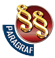 ПРАВИЛНИКО ДОПУНАМА ПРАВИЛНИКА О ПЛАНУ И ПРОГРАМУ НАСТАВЕ И УЧЕЊА СТРУЧНИХ ПРЕДМЕТА СРЕДЊЕГ СТРУЧНОГ ОБРАЗОВАЊА И ВАСПИТАЊА У ПОДРУЧЈУ РАДА САОБРАЋАЈ("Сл. гласник РС - Просветни гласник", бр. 12/2022)I РАЗРЕДI РАЗРЕДI РАЗРЕДI РАЗРЕДI РАЗРЕДI РАЗРЕДI РАЗРЕДII РАЗРЕДII РАЗРЕДII РАЗРЕДII РАЗРЕДII РАЗРЕДII РАЗРЕДII РАЗРЕДIII РАЗРЕДIII РАЗРЕДIII РАЗРЕДIII РАЗРЕДIII РАЗРЕДIII РАЗРЕДIII РАЗРЕДIV РАЗРЕДIV РАЗРЕДIV РАЗРЕДIV РАЗРЕДIV РАЗРЕДIV РАЗРЕДIV РАЗРЕДУКУПНОУКУПНОУКУПНОУКУПНОУКУПНОнедељнонедељнонедељногодишњегодишњегодишњегодишњенедељнонедељнонедељногодишњегодишњегодишњегодишњенедељнонедељнонедељногодишњегодишњегодишњегодишњенедељнонедељнонедељногодишњегодишњегодишњегодишњегодишњегодишњегодишњегодишњегодишњеТВПНТВПНБТВПНТВПНБТВПНТВПНБТВПНТВПНБТВПНБΣА2: ОБАВЕЗНИ СТРУЧНИ ПРЕДМЕТИ	А2: ОБАВЕЗНИ СТРУЧНИ ПРЕДМЕТИ	832961111193853156011638521060811240330120130696624025121Техничка физика27474742Основе саобраћаја и транспорта27474743Основе машинства21743774371114Техничко цртање27474745Железничка постројења2742701441446Познавање робе21703570351057Електрична опрема на вученим возилима22707070701408Технологија железничког саобраћаја2170353021703530113030170100603309Технички системи безбедности1235701135357010517510Вучена возила2370105302170352260602002003043011Безбедност вученог возила22707030236090601301609038012Кочнице и кочење27012306030100603019013Технологија превоза21703521603030130653022514Предузетништво26060601371352702601301302Изборни предмети270260130130Укупно А1+А2+БУкупно А1+А2+Б832961111193853156013645521060101130033012014369662402642УкупноУкупно11111140740740740720202076076076076019191972572572572521212175075075075026422642264226422642РбЛиста изборних предметаРАЗРЕДРАЗРЕДРАЗРЕДРАЗРЕДРбЛиста изборних предметаII III II VСтручни предметиСтручни предметиСтручни предметиСтручни предметиСтручни предметиСтручни предмети1Стручни страни језик222Системи дијагностике и одржавања железничких возних средстава23Роботика и системи аутоматског управљања2I РАЗРЕДчасоваII РАЗРЕДчасоваIII РАЗРЕДчасоваIV РАЗРЕДчасоваУКУПНОчасоваЧас одељењског старешине74707060274Додатни рад*до 30до 30до 30до 30до 120Допунски рад*до 30до 30до 30до 30до 120Припремни рад*до 30до 30до 30до 30до 120I РАЗРЕДчасоваII РАЗРЕДчасоваIII РАЗРЕДчасоваIV РАЗРЕДчасоваЕкскурзијадо 3 данадо 5 данадо 5 наставних данадо 5 наставних данаЈезик другог народа или националне мањине са елементима националне културе2 часа недељно2 часа недељно2 часа недељно2 часа недељноТрећи страни језик2 часа недељно2 часа недељно2 часа недељно2 часа недељноДруги предмети*1-2 часа недељно1-2 часа недељно1-2 часа недељно1-2 часа недељноСтваралачке и слободне активности ученика (хор, секција и друго)30-60 часова годишње30-60 часова годишње30-60 часова годишње30-60 часова годишњеДруштвене активности (ученички парламент, ученичке задруге)15-30 часова годишње15-30 часова годишње15-30 часова годишње15-30 часова годишњеКултурна и јавна делатност школе2 радна дана2 радна дана2 радна дана2 радна данаI РАЗРЕДчасоваIIРАЗРЕДчасоваIII РАЗРЕДчасоваIV РАЗРЕДчасоваРазредно часовна настава37353530Менторски рад (настава у блоку, пракса)224Обавезне ваннаставне активности2222Матурски испит3Укупно радних недеља39393939разредпредмет/модулгодишњи фонд часовагодишњи фонд часовагодишњи фонд часоваброј ученика угрупи -доразредпредмет/модулвежбепрактична наставанастава у блокуброј ученика угрупи -доIIЕлектрична опрема на вученим возилима7015IIТехнологија железничког саобраћаја353015IIТехнички системи безбедности7015IIВучена возила1053015IIIТехнологија железничког саобраћаја353015IIIТехнички системи безбедности3515IIIВучена возила3515IIIБезбедност вученог возила703015IIIТехнологија превоза3515IVТехнологија железничког саобраћаја3015IVВучена возила6015IVБезбедност вученог возила906015IVКочнице и кочење603015IVТехнологија превоза303015РазредТеоријска наставаВежбеПрактична наставаНастава у блокуУкупноI7474ТЕМАИСХОДИПо завршетку теме ученик ће бити у стању да:ПРЕПОРУЧЕНИ САДРЖАЈИ / КЉУЧНИ ПОЈМОВИ САДРЖАЈАЕлектростатикадефинише и објасни електростатичке величине: статичко наелектрисање, Кулонов закон, електрично поље, потенцијал и напон у електричном пољу и њихове мерне јединицедефинише и објасни појам капацитивности, кондезатора и одговарајуће мерне јединицеобјасни повезивање кондезатора и израчуна еквивалентну капацитивностСтруктура материјеПојам наелектрисаног телаКоличина електрицитета, дефиницја и јединицеКулонов законПојам електричног пољаЈачина електричног поља, линије пољаПотенцијал електричног поља и електрични напонПроводник у електричном пољуЕлектрични диполДиелектрик у електричном пољуЕлектрична капацитивностКондезаториПаралелно, редно везивање кондензатораЕлектрична струја у гасовимаЕнергија електричног пољаКључни појмови: количина електрицитта, електрично поље, електрични напон, проводник, диелектрик, кондензаторЈедносмерне струједефинише појам једносмерне струје и електромоторне силеИзвори електричне струје и електромоторна силаизрачуна струје и напоне у простом колу применом Омовог закона и Кирхофових правилаизрачуна еквивалентну отпорност за редну и паралелну везу отпорникаизрачуна губитке на отпорнициманаведе принцип рада генератораЈачина и густина струјеОмов закон за проводникЕлектрична отпорност проводника и везивање отпорникаЏул-Ленцов законОмов закон за колоКирхофова правилаЕлектрична проводљивост чврстих телаЕлектрична струја у електролитимаГенератор једносмерне струјеКључни појмови:јачина и густина струје, отпорност, Џул-Ленцов закон, Омов закон, Кирхофова правила, генераторЕлектромагнетизамобјасни магнетно поље и дефинише вектор магнетна индукциједефинише магнетни флуксзапише и објасни Фарадејев закондефинише силу на проводник кроз који протиче електрична струја и који се налази у магнетном пољуПојам магнетног поља, магнетно поље ЗемљеМагнетно поље струјног проводникаЈачина магнетног пољаМагнетни флуксДеловање магнетног поља на проводни рамУзајамно деловање два паралелна струјна проводникаЛоренцова силаМагнетициЕлектромагнетна индукцијаЛенцово правилоФарадејев законУзајамна индукцијаСамоиндукцијаЕнергија магнетног пољаКључни појмови: магнетно поље, електромагнетна индукција, Фарадејев законНаизменичне струјенаведе параметре наизменичних величинаразликује запис једносмерне и наизменичне величинеобјасни настанак наизменичних струјаповеже и примени Фарадејев закон са принципом рада трансформатораГенератор наизменичне струје, моторЕфективне вредности напона и струјеОтпорности у колу наизменичне струјеОмов закон за RLCколоСнага наизменичне струјеТрансформаториТрофазна струјаКључни појмови: магнетно поље, електромагнетна индукција, Фарадејев законAкустикаопише таласно кретањедефинише звук и карактеристике звукаТаласно кретањеЗвук и извори звукаобјасни Доплеров ефекатКарактеристике звукаПријемници звукаИнфразвук и ултразвукДоплеров ефекатКључни појмови: таласно кретање, звук, Доплеров ефекатЗаштита од удара електричне струјеразуме значај заштите од електричне струјепримењује прописане мере заштите од електричне струјекористи прописана заштитна средстваУтицај електричне струје на човекаОпасност од удара струјеПружање прве помоћиКључни појмови:удар струје, заштита од струјног удараРазредТеоријска наставаВежбеПрактична наставаНастава у блокуУкупноI7474ТЕМАИСХОДИПо завршетку теме ученик ће бити у стању да:ПРЕПОРУЧЕНИ САДРЖАЈИ / КЉУЧНИ ПОЈМОВИ САДРЖАЈАСаобраћајни системиобјасни значај и место саобраћаја као производне делатностиденифише појмове и термине из саобраћајне делатностиобјасни појам саобраћајног системанаброји елементе, структуру и функције саобраћајног системанаброји подсистеме саобраћајног системаЗначај саобраћајне делатностиОсновни појмови и термини из саобраћајне делатности (саобраћај,транспорт, саобраћајна услуга, терет, роба...)Чиниоци саобраћајне производње и њени резултатиПојам саобраћајног система, подсистеми и елементиКључни појмови:Саобраћај, транспорт, саобраћајна делатност, саобраћајни системДрумски саобраћајдефинише појам и место друмског саобраћаја у саобраћајним системиманаправи преглед историјског развоја друмског саобраћаја, пута и путне мреженаброји карактеристике друмског саобраћајанаведе и опише транспортна средства у друмском саобраћајунаведе и објасни предности и недостатке друмског саобраћајанаведе основне параметре у друмском саобраћајунаведе и опише најважније друмске путне правце уПојам друмског саобраћаја и место у саобраћајним системимаИсторијат друмског саобраћајаКарактеристике друмског саобраћајаСредства у друмском саобраћајуОсновни параметри друмског саобраћајаКомпаративне предности друмског саобраћајаИсторијат путева и путне мрежеПутеви и саобраћајни центри у Србији и окружењуПаневропски коридориЗначај развоја друмског саобраћаја у нашој земљи у складу са европским коридоримаСрбији и окружењунаведе и опише најважније друмске коридоре у ЕвропиКључни појмови:Друмски саобраћај, крутост, еластичност, капиларност друмске мреже,трошкови транспорта, брзина транспорта, мобилност, маневарска способностЖелезнички саобраћајдефинише појам и место железничког саобраћаја у саобраћајним системиманаправи преглед историјског развоја железничког саобраћајанаброји карактеристике железничког саобраћајаопише транспортна средства у железничког саобраћајунаведе и објасни предности и недостатке железничког саобраћајанаведе савремене технологије у железничком саобраћајуобјасни технологију брзих возованаброји најважније железничке правце у Србији и окружењунаведе најважније железничке коридоре у ЕвропиПојам железничког саобраћаја и место у саобраћајним системимаИсторијат железничког саобраћајаКарактеристике железничког саобраћајаСредства у железничком саобраћајуОсновни параметри железничког саобраћајаКомпаративне предности железничког саобраћајаЖелезнички саобраћајни центри у Србији и окружењуЗначај развоја железничког саобраћаја у нашој земљи у складу са европским коридоримаСавремене технологије у железничком саобраћају (возови великих брзина, TGV воз, Maglev воз, Shinkansen воз)Кључни појмови:Железнички саобраћај, крутост, еластичност, трошкови транспорта, брзина транспорта, капацитет транспортних возила, вуча, пругаВодни саобраћајдефинише појам и место водног саобраћаја у саобраћајним системиманаправи преглед историјског развоја водног саобраћајанаброји карактеристике водног саобраћајаопише транспортна средства у водном саобраћајунаведе и објасни предности и недостатке водног саобраћајанаброји најважније пловне путеве у Србији и окружењунаброји најважније луке и робно-транспортне центре у Србији и окружењунаведе најважније речне коридоре у Европи и поморске коридоре у светуобјасни значај развоја коридора 7Појам водног саобраћаја и место у саобраћајним системимаИсторијат водног саобраћајаПодела водног саобраћајаТехнологије водног саобраћаја на унутрашњим пловним путевима (iwt)Поморски водни саобраћајКомпаративне предности водног саобраћајаСредства у водном саобраћајуОсновни параметри водног саобраћајаНајзначајније луке у Србији и окружењуЗначај развоја водног саобраћаја у нашој земљи у складу са европским коридорима (коридор 7)Кључни појмови:Водни саобраћај, крутост, еластичност, трошкови транспорта, брзина транспорта, мобилност, маневарска способност, капацитет, пловност, газВаздушни саобраћајдефинише појам и место ваздушног саобраћаја у саобраћајним системиманаправи преглед историјског развоја ваздушног саобраћајаПојам ваздушног саобраћаја и место у саобраћајним системимаИсторијат ваздушног саобраћајаПодела ваздушног саобраћајаКарактеристике ваздушног саобраћајанаброји основне карактеристике ваздушног саобраћајаопише транспортна средства у ваздушном саобраћајуопише терминале у ваздушном саобраћајунаведе и објасни предности и недостатке ваздушног саобраћајанаведе аеродроме у Србији и окружењуСредства у ваздушном саобраћајуОсновни параметри ваздушног саобраћајаКомпаративне предности ваздушног саобраћајаНајзначајније ваздушне луке у Србији и окружењуЗначај развоја ваздушног саобраћајаКључни појмови:Ваздушни саобраћај, брзина, авион, аеродром, хелиодром, хеликоптер, цепелинПоштански и телекомуникациони саобраћајдефинише појам и место поштанског и телекомуникационог саобраћаја у саобраћајним системиманаправи преглед историјског развоја поштанског и телекомуникационог саобраћајаопише развој средстава за пренос поруканаброји основне карактеристике поштанског и телекомуникационог саобраћајанаброји савремене технологије поштанског и телекомуникационог саобраћајаПојам птт саобраћаја и место у саобраћајним системимаИсторијат птт саобраћајаПодела поштанског и телекомуникационог саобраћајаКарактеристике поштанског саобраћајаСавремене технологије у поштанском саобраћајуКарактеристике телекомуникационог саобраћајаСавремене технологије у телекомуникационом саобраћајуПревоз поштанских пошиљака (брза пошта)Значај развоја поштанског и телекомуникационог саобраћаја у нашој земљиКључни појмови:Поштански саобраћај, телекомуникациони саобраћај, пошиљка, колето, телеграф, телефон, мобилна телефонија, интернет, гпрс, сателитЦевни транспорт и жичареобјасни појам и улогу цевног транспортанаведе поделу цевног транспортанаведе карактеристике цевног, пнеуматског и хидрауличног транспортаобјасни значај развоја гасовода Јужни токопише карактеристике и примену жичараобјасни значај развоја жичара у нашој земљиПојам, развој и врсте цевног транспортаКарактеристике цевног саобраћајаПнеуматски транспортХидраулични транспортЗначај развоја цевног саобраћаја у нашој земљи (гасовод - Јужни ток)Појам, подела и примена жичараЗначај развоја жичара у нашој земљиКључни појмови:Цевни транспорт, цевовод, жичара, проток, капацитетКомбиновани и интермодални транспортопише елементе комбинованог и интермодалног транспортанаброји карактеристике интермодалног транспортанаведе товарне јединице у интермодалном транспортуопише транспортна средства у интермодалном транспортуПојам комбинованог и интермодалног транспортаМесто и значај интермодалног транспортаПостојећи и планирани ртц-и у Србији и окружењуКооперација и координација свих видова саобраћајаЕвропски коридоринаведе примере робно транспортних центара у Србији и окружењуобјасни појам кооперације и координације у саобраћајуобјасни појам шпедитера и шпедитерске пословенаведе најважније европске терминале у интермодалном транспортуКључни појмови:Комбиновани и интермодални транспорт, робно транспортни центар, кооперација, координација, шпедиција, терминалУнутрашњи транспортобјасни појам унутрашњег транспортаопише елементе унутраашњег транспортанаведе операције у унутрашњем транспортуобјасни начине претовара робенаведе поделу средстава унутрашњег транспортанаброји значајне индустријске центре и објасни њихов утицај на спољни транспортПојам и дефиниција унутрашњег транспортаОсновни параметри и одлике унутрашњег транспортаСредства унутрашњег транспортаКључни појмови:Унутрашњи транспорт, претоварна механизацијаЛогистикадефинише појам логистикенаведе логистичке подсистемеобјасни појам транспортног ланцаобјасни значај логистикеПојам и значај логистикеЛогистички подсистемиТранспортни ланацПример логистике у праксиКључни појмови:ЛогистикаРазредТеоријска наставаВежбеПрактична наставаНастава у блокуУкупноI7437111ТЕМАИСХОДИПо завршетку теме ученик ће бити у стању да:ПРЕПОРУЧЕНИ САДРЖАЈИ / КЉУЧНИ ПОЈМОВИ САДРЖАЈАМатеријали на железницинаведе поделематеријала и критеријуме поделенаведе најважније особине појединих материјалаобјасни области примене појединих материјаладефинише легуру, челик, ливено гвожђе, полимер, композит, горивоопише поступак прераде гориваопише поступак припреме водеПоделе, дефиниције, основне особине и примена конструктивних материјала, и то:црних и обојених метала и њихових легура,полимера, керамика и композитних материјала.Врсте горива, прерадe горива, применe горива.Поделе, дефиницијe, својства и примена помоћних материјала, и то:водемазивагумеМатеријали на железницинаведе поделематеријала и критеријуме поделенаведе најважније особине појединих материјалаобјасни области примене појединих материјаладефинише легуру, челик, ливено гвожђе, полимер, композит, горивоопише поступак прераде гориваопише поступак припреме водеВежбе:Примена појединих материјалаИзрада паноа/презентације: врсте мазива и примери применеМатеријали на железницинаведе поделематеријала и критеријуме поделенаведе најважније особине појединих материјалаобјасни области примене појединих материјаладефинише легуру, челик, ливено гвожђе, полимер, композит, горивоопише поступак прераде гориваопише поступак припреме водеКључни појмови:конструктивни материјали, црни и обојени метали, легура, челик, ливена гвожђа, полимер, композитни материјал, керамикa,гориво, чврсто, течно, гасовито гориво, дизел горива, бензини, помоћни материјали, гума, вода,мазиваСвојства материјаланаброји врсте својставанаведе физичка, хемијска механичка и технолошка својстваобјасни својства материјала појединачноидентификује материјале са најбољим/најлошијим појединачним особинамапредстави сваку групу материјала кроз вредности или карактер његових својставаСвојства материјала; Физичка и хемијска својства (корозија),Механичка својства,Технолошка својства.Својства материјаланаброји врсте својставанаведе физичка, хемијска механичка и технолошка својстваобјасни својства материјала појединачноидентификује материјале са најбољим/најлошијим појединачним особинамапредстави сваку групу материјала кроз вредности или карактер његових својставаВежбе:Упоредни табеларни приказ својстава материјала по групамаИзрада паноа/презентације: врсте и облици корозијеСвојства материјаланаброји врсте својставанаведе физичка, хемијска механичка и технолошка својстваобјасни својства материјала појединачноидентификује материјале са најбољим/најлошијим појединачним особинамапредстави сваку групу материјала кроз вредности или карактер његових својставаКључни појмови: тврдоћа, чврстоћа, жилавост, еластичност, пластичност, динамичка чврстоћа; ливкост, резивост, ковност, термичка обрадљивост,постојаност, отпорност на хабање, трошење материјала, хемијска, електрохемијска корозијаИспитивања својстава материјаланаведе поделе метода испитивањадефинише и објасни методе испитивања са разарањемскицира дијаграме, шематске приказе, карактеристичних појава у испитивањуопише разлике између појединих методаидентификује примену појединих методаИспитивања са разарањем: испитивања чврстоће, тврдоће, жилавости, технолошка испитивања.Испитивања без разарања: магнетоскопска, термографска, ултразвучна, радиографска, пенетрантска испитивања.Испитивања својстава материјаланаведе поделе метода испитивањадефинише и објасни методе испитивања са разарањемскицира дијаграме, шематске приказе, карактеристичних појава у испитивањуопише разлике између појединих методаидентификује примену појединих методаВежбе:Израда табеле упоредног приказа метода испитивања тврдоћеИзрада паноа/презентације: магнетоскопија, радиографија, термографијаИспитивања својстава материјаланаведе поделе метода испитивањадефинише и објасни методе испитивања са разарањемскицира дијаграме, шематске приказе, карактеристичних појава у испитивањуопише разлике између појединих методаидентификује примену појединих методаКључни појмови: чврстоћа, тврдоћа, тврдоћа по Бринелу, Викерсу, Роквелу, Шору. жилавост, Шарпијево клатно; пенетрант, магнетно поље, ултразвук, радиографија, термографија.Начини обраде материјаланаведе и групише поступке обрадедефинише поступке обраде, појединачнообјасни поступке обраде, појединачноидентификује области примене појединих поступака обрадепрепозна алате и приборе за обрадеидентификује обраде примењене при изради делова железничког возилаТехнолошки поступци обраде;Ливење, врсте ливења, својства одливака. Пластично деформисање(ковање, ваљање), врсте, структурне промене, својства готових делова,Обраде спајањем (заваривање, лемљење, лепљење), врсте, карактеристике, области примене,Обраде резањем, кретања, операције, алати и машине, карактеристике израдка, области примене.Топлотне, термичке и термохемијске обраде, врсте, ефекти обраде, поступциНачини обраде материјаланаведе и групише поступке обрадедефинише поступке обраде, појединачнообјасни поступке обраде, појединачноидентификује области примене појединих поступака обрадепрепозна алате и приборе за обрадеидентификује обраде примењене при изради делова железничког возилаВежбе:Упоредни приказ обрада резањем (кретања, алати, обрадак, операције)Ефекти термичких обрадаНачини обраде материјаланаведе и групише поступке обрадедефинише поступке обраде, појединачнообјасни поступке обраде, појединачноидентификује области примене појединих поступака обрадепрепозна алате и приборе за обрадеидентификује обраде примењене при изради делова железничког возилаКључни појмови: Обрада, ливење, ковање, ваљање, заваривање,лемљење, лепљење, резање, стругање, глодање, бушење, брушење, рендисање, топлотне обраде, термичке обраде, термохемијске обраде.Техничка механикадефинише кретање, узрок кретања, и основна механичкаМеханичка дејства (сила, момент силе, спрег);Аксиоме статике; Пројекције силе.дејствавекторски представи и израчуна механичка дејстванаведе, скицира и објасни аксиоме статикедефинише и скицира везе и реакције везанацрта и израчуна пројекције силапримени аксиоме у проблемима механикенацрта систем сила и графички и аналитички одреди резултантупримени Варињонову теоремупостави услове равнотеже система силареши просту и греду са препустима и конзолу, оптерећенуконцентрисаним силамаизрачуна положај тежишта сложеног тела, плоче и линијеидентификује механичке моделеСистеми сила, графичко и аналитичко одређивање резултанте, Варињонова т-ма, паралелно преношење силе, услови равнотеже;Равански носачи, проста и греда са препустима, конзола, концентрисано и континуално оптерећење;Тежишта тела, површи, линије;дејствавекторски представи и израчуна механичка дејстванаведе, скицира и објасни аксиоме статикедефинише и скицира везе и реакције везанацрта и израчуна пројекције силапримени аксиоме у проблемима механикенацрта систем сила и графички и аналитички одреди резултантупримени Варињонову теоремупостави услове равнотеже система силареши просту и греду са препустима и конзолу, оптерећенуконцентрисаним силамаизрачуна положај тежишта сложеног тела, плоче и линијеидентификује механичке моделеВежбеИзрачунавање момента и спрега сила у примеримаЦртање веза и реакција веза у примеримаОдређивање резултанте ССС - Полигон силаОдређивање резултанте СПС – Верижни полигонРешавање проста гредеРешавање греде са препустимаИзрачунавање положаја тежиштадејствавекторски представи и израчуна механичка дејстванаведе, скицира и објасни аксиоме статикедефинише и скицира везе и реакције везанацрта и израчуна пројекције силапримени аксиоме у проблемима механикенацрта систем сила и графички и аналитички одреди резултантупримени Варињонову теоремупостави услове равнотеже система силареши просту и греду са препустима и конзолу, оптерећенуконцентрисаним силамаизрачуна положај тежишта сложеног тела, плоче и линијеидентификује механичке моделеКључни појмови: Кретање, мировање, сила, момент силе, спрег сила, равнотежа, резултанта, аксиома, веза,реакција везе, пројекције силе, ослобађање од веза, систем сила, услови равнотеже, греда, проста греда,препусти, континуално оптерећење, центар маса, тежиштеОтпорност материјаланаведе и опише облике оптерећењаскицира и објасни врсте оптерећења, основна и сложена напрезања, отпорни моментдефинише деформацијунаведе врсте деформацијадефинише дилатацију, напон, радне, дозвољене и критичне напоне, концентрацију напонаскицира Хуков дијаграм и означи карактеристичне тачкена Дијаграму идентификује област Хуковог закона, и нивое радних, дозвољених и критичних напонапрепозна основне проблеме димензионисања делова железничких возилаВрсте и облици оптерећења;Напон и деформација;Радни, дозвољени, критични напони;Напрезања;Концентрација напона;Отпорност материјаланаведе и опише облике оптерећењаскицира и објасни врсте оптерећења, основна и сложена напрезања, отпорни моментдефинише деформацијунаведе врсте деформацијадефинише дилатацију, напон, радне, дозвољене и критичне напоне, концентрацију напонаскицира Хуков дијаграм и означи карактеристичне тачкена Дијаграму идентификује област Хуковог закона, и нивое радних, дозвољених и критичних напонапрепозна основне проблеме димензионисања делова железничких возилаВежбеПриказ напона простих напрезањаПримери узрока концентрације напонаОтпорност материјаланаведе и опише облике оптерећењаскицира и објасни врсте оптерећења, основна и сложена напрезања, отпорни моментдефинише деформацијунаведе врсте деформацијадефинише дилатацију, напон, радне, дозвољене и критичне напоне, концентрацију напонаскицира Хуков дијаграм и означи карактеристичне тачкена Дијаграму идентификује област Хуковог закона, и нивое радних, дозвољених и критичних напонапрепозна основне проблеме димензионисања делова железничких возилаКључни појмови: Оптерећење, статичко, динамичко, момент савијања, увијања, обртни момент; еластична, пластична деформација, дилатација; напон, радни, дозвољени, критични напон, концентрација напона; Хуков закон и дијаграм; напрезања, аксијално, смицање, савијање, увијање, сложено напрезање; отпорни моментРазредТеоријска наставаВежбеПрактична наставаНастава у блокуУкупноI7474ТЕМАИСХОДИПо завршетку теме ученик ће бити у стању да:ПРЕПОРУЧЕНИ САДРЖАЈИ / КЉУЧНИ ПОЈМОВИ САДРЖАЈАОснове техничког цртањаобјасни значај техничке документацијеразликује и адекватно користи прибор за цртањепримењује техничко писмо на цртежимаконструише симетрале, нормалу, паралеле и правилне полигонеразликује формате цртежаразликује и адекватно примени опрему цртежаСврха и значај техничког цртањаТехничка документацијаОбавезни елементи техничке документацијеТехничка документација у савременим условимаПрибор и материјал за цртањеВрсте техничких цртежа и њихова применаПојам и примена стандардаФормати цртежаПревијање форматаВрсте линија и њихова применаТехничко писмоГеометријске конструкције у равни паралеле, нормале, симетрале дужиКонструкције угла и симетрала угла, конструкција правилних полигонаОпрема цртежа: заглавље, остали писани подациКључни појмови: техничка документација, прибор, формати цртежа, врсте линија, техничко писмо, опрема цртежа, геометријске конструкцијеНацртна геометријапримени различите начине приказивања предмета на цртежунацрта ортогоналне пројекције телаВрсте пројектовања-приказивање предметаПерспектива, аксонометрија, коса пројекцијаОртогонална пројекцијаКоординатни систем у просторуПројекционе равниОктант и квадрантПрелаз квадранта из простора у раванОртогонално пројектовање геометријских тела и предмета на три равниКључни појмови: ортогонална пројекција, просторни координатни системПравила техничког цртањапримени правила техничког цртања на цртежупрепознаје стандардне делове и различите ознаке на цртежимачита графичке елементе техничке документацијеПравила машинског техничког цртањаПриказивање предмета на техничком цртежу, видљиве и невидљиве ивице, потребан број пројекцијаРазмереПресеци и прекидиШрафирање пресекаКотирање: коте, котирање дужина, углова, лукова, полупречника, пречника, квадратаОзначавање нагиба и конусаМашински елементи, класификација, упрошћено приказивање машинских елемената на цртежимаТолеранције појам, приказивање толеранција на техничким цртежимаРадионички цртежСклопни цртежКључни појмови:правила машинског техничког цртања, шрафирање,котирање, машински елементи, толеранције, радионички цртеж, склопни цртежЕлектротехничко цртањеразликује ознаке симбола на електричним шемамаизради електричну шемуЕлектротехничко цртањеЕлектротехничке ознаке елемената и уређајаПримена електротехничких ознака у плановима и шемамаЧитање техничке документацијеКључни појмови: ознаке елемената и уређаја у електротехници и електроници, електротехничка шемаРазредТеоријска наставаВежбеПрактична наставаНастава у блокуУкупноI7474ТЕМАИСХОДИПо завршетку теме ученик ће бити у стању да:ПРЕПОРУЧЕНИ САДРЖАЈИ / КЉУЧНИ ПОЈМОВИ САДРЖАЈАПојам и подела железничких постројењаразврста покретна и непокретна постројења на железнициобјасни поделу непокретних постројењаобјасни класификацију железничких пругаПокретна и непокретна постројењаПодела непокретних постројењаКласификација железничких пругаКључни појмови:Постројења, пругаEлементи доњег стројаобјасни намену и карактеристике трупа и планума пругенаведе карактеристике трупа и планума пругеобјасни намену вештачких објеката на прузинаведе карактеристике вештачких објеката на прузиТруп пруге, облик земљаног трупа и њихове димензијеПланум и његова ширинаВештачки објекти на трупу пруге, врсте и наменаМостови, тунели, пропусти, вијадукти, подвожњаци, надвожњаци, дренаже, потпорни и обложни зидовиБиолошко-технички објектиКључни појмови:Труп пруге, планум, мост, тунели, пропусти, вијадукти, подвожњаци, надвожњаци, дренаже, потпорни и обложни зидовиEлементи горњег стројаобјасни појам колосеканаведе карактеристике застораобјасни улогу застораразврста прагове и опише њихове карактеристикеобјасни улогу шина и њених типоваКолосек као целинаЗастор, прагови, шине, колосечни приборКључни појмови:Колосек, застор, прагови, шинеобјасни врсте и карактеристике колосечног прибораобјасни намену колосечног прибораПостројења за везу колосекаобјасни конструкцију просте скретниценацрта шему просте скретницеобјасни предности и недостатке скретница, окретница и преносницаобјасни поделу скретницаКонструкција и шема просте скретницеПоложај међикаУпотреба скретница, окретница и преносницаПодела скретницаУкрштаји - намена и врстеКорисна дужина колосекаКључни појмови:Скретница, међик, укрштај, колосекМеђусобно везивање колосеканацрта шеме просте и двоструке колосечне везеобасни врсте и намену матичњакаПроста и двострука колосечна везаМатичњаци, врста и применаКључни појмови:Колосечна веза, матичњакУређење колосеканаведе врсте отпора који се јављају при кретањудефинише ширину колосекаобјасни елементе битне за уређење колосеканаведе негативне утицаје на колосекобјасни појам дтшобјасни предности дтшОтпори који се јављају при праволинијском и криволинијском кретањуГеометријски облик колосекаПодела кривинаВисински положај колосека, надвишењеРазлози због којих се изводи надвишењеРампе са надвишењемШирина колосекаПроширење колосека у кривинамаНагиб шина у колосекуМеђуправци између кривинаМеђуправци иза и испред скретницеПрелазне нивелетеУблажавање и заобљење прелома нивелетеВертикалне кривинеДилатациони размаци, промене дужине шине изазване променом температуреПутовање шина, савлађивање геометријских промена и узрока путовања шина и бочног померања колосекаСпајање колосека, класично и заваривањем (врсте заваривања)Дуги тракови шина, формирање ДТШПредности колосека завареног у ДТШ и одржавање таквог колосекаКључни појмови:Отпор, кривина, надвишење, рампа, нагиб колосека, међуправци, нивелета, вертикалне кривине, дилатациони размаци, путовање шинаЕлементи пројектовања и грађења железничких пругаобасни појам и геометријске карактеристике трасеопише фазе пројектовања трасе жеклезничких пруганаведе врсте припремних радоваобјасни ручно и машинско постављање колосекаПојам трасе железничких пругаГеометријске карактеристике трасе и пројектовањеПретходне економске студијеФаза пројектовањаПрипремни радовиРучно и машинско полагање колосекаКључни појмови:Траса пруге, пројектовање, полагање колосекаОдржавање пругаобјасни потребу за одржавањем железничких пругаобјасни поделу и начин организације радова на одржавању железничких пруганаведе радове који се изводе на одржавању пруганаведе средства која се користе за одржавање железничких пругаОдржавање железничких пругаПодела радова на одржавању и најчешћи радовиЗаштита од снегаОрганизација одржавања железничких пругаАлат, опрема и машине за одржавањеСавремене методе одржавањаКључни појмови:Одржавање пруга, опрема за одржавањеРазредТеоријска наставаВежбеПрактична наставаНастава у блокуУкупноII7070ТЕМАИСХОДИПо завршетку теме ученик ће бити у стању да:ПРЕПОРУЧЕНИ САДРЖАЈИ / КЉУЧНИ ПОЈМОВИ САДРЖАЈАСистеми електричне вучеразврста системе електричне вучеобјасни карактеристике система електричне вучеобјасни поделу и функције стабилних постројењаобјасни улогу напојног далеководаобјасни функције електричне подстаницеВрсте система електричне вучеКарактеристике система електричне вучеПодела стабилних постројењаФункције стабилних постројењаНапојни далеководЕлектрична подстаницаКључни појмови:Електрична вуча, стабилна постројења, напојни далеководКонтактна мрежаразврста контактне мреже и наведе основне деловеопише дедлове контактне мрежеобјасни поступак секционисања контактне мрежепредузима мере предострожности у раду на електрифицираној прузиОсновни делови и поделаНосећа конструкција и опрема за вешањеВозни водЗатезање возног водаПреклопи у возном водуНеутрална секцијаСекционисање контактне мрежеНапајање контактне мрежеПовратни водУземљењеКључни појмови:Контактна мрежа, вешање, возни вод, преклоп, затезање, секционисање, напајање, повратни вод, уземљењеПостројења за секционисањеобјасни улогу постројења за секционисањеПостројења за секционисањеКључни појмови:СекционисањеЦентар за даљинско управљањеобјасни улогу центра за даљинско управљањеопише рад центра за даљинско управљањеЦентар за даљинско управљањеКључни појмови:Даљинско управљањеМере заштите при раду у условима електричне вученаведе мере личне и колективне заштите при електричној вучиопише рад са мотком за уземљењеЛична и колективна заштитаЗаштитна мотка за уземљење (делови и опис рада с мотком за уземљење)Кључни појмови:Мере заштите, безбедност на раду, заштитна опрема, мотка за уземљењеРазредТеоријска наставаВежбеПрактична наставаНастава у блокуУкупноII7035105ТЕМАИСХОДИПо завршетку теме ученик ће бити у стању да:ПРЕПОРУЧЕНИ САДРЖАЈИ / КЉУЧНИ ПОЈМОВИ САДРЖАЈАПојам и јединице теретанаведе квалитативна својства робепрепозна поделе и класификацију робеуочи декларацију, ознаке за квалитет, заштитни знакпрепозна опасне материје и опише услове превозапрепозна начине формирања јединице теретаОпште карактеристике робе – теретаКласификација робе, подела, квалитативна својстваДекларација, ознака за квалитет, заштитни знакОпасне материје, услови превозаПојам и јединице теретанаведе квалитативна својства робепрепозна поделе и класификацију робеуочи декларацију, ознаке за квалитет, заштитни знакпрепозна опасне материје и опише услове превозапрепозна начине формирања јединице теретаВежбе:Формирање јединице теретаПојам и јединице теретанаведе квалитативна својства робепрепозна поделе и класификацију робеуочи декларацију, ознаке за квалитет, заштитни знакпрепозна опасне материје и опише услове превозапрепозна начине формирања јединице теретаКључни појмови: подела робе, класификација, карактеристике, декларација, јединица теретаАмбалажа, њена функција и поделауочи систем стандардизације амбалаже и пакетанаведе средства паковањанаведе начине формирања теретапрепознаобележавање теретних пекетанаведеначине слагања и причвршћавања робе у транспортном процесу – обезбеђењетеретакористи појединасредства паковањаОбухватност производа пакетизацијомСистем стандардизације амбалажа и пакетаСредства паковања и формирања терета, обележавање теретних пакетаНачини слагања и причвршћавање робе у транспортном процесу –обезбеђење теретаАмбалажа, њена функција и поделауочи систем стандардизације амбалаже и пакетанаведе средства паковањанаведе начине формирања теретапрепознаобележавање теретних пекетанаведеначине слагања и причвршћавања робе у транспортном процесу – обезбеђењетеретакористи појединасредства паковањаВежбе:Средства паковања и формирања терета, обележавање теретнихформира јединице теретаобележи теретне пекетеодабереначине слагања и причвршћавања робе у транспортном процесу – обезбеђењетеретапакетаНачини слагања и причвршћавање робе у транспортном процесу –обезбеђење теретаформира јединице теретаобележи теретне пекетеодабереначине слагања и причвршћавања робе у транспортном процесу – обезбеђењетеретаКључни појмови: амбалажа, пакетизација, слагање и причвршћивање теретаГорива и мазиванаведе и разликује врсте и особине чврстих гориванаведе и разликује врсте и особине гасовитих гориванаведе и разликује врсте и особине течних гориванаведе и разликује врсте и особине мазиванаведе и разликује начине манипулације и складиштења горива и мазиваВрсте и особине чврстих горива, течних гориваНафта, деривати нафте, мазива, гасовита гориваМанипулација и складиштење горива и мазиваКључни појмови: чврста, гасовита и течна горива, мазива, манипулација и складиштење горива и мазиваПроизводи хемијске индустријенаведе и разликује врсте хемијских производанаведе и разликује врсте и особине алкохолних производанаведе и разликује врсте и особине вештачких ђубриванаведе и разликује врсте и особине средстава за заштиту биљанаведе и разликује врсте и особине бојанаведе и разликује врсте и особине лакованаведе и разликује врсте и особине гуменаведе и разликује начине манипулације и складиштењахемијских производаВрсте и основна својства, манипулација са хемијским производимаАлкохолни производи, вештачка ђубриваСредства за заштиту биља, боје, лакови и гумеКључни појмови: хемијски производи, алкохолни производи, вештачка ђубрива, средства за заштиту биља, боје, лакови, гумеКерамички производинаведе и разликује врсте и особине керамичких производанаведе и разликује начине манипулације керамичких производанаведе и разликује начине складиштењаи превоза железницом керамичкихпроизводаВрсте и основна својства керамичких производаМанипулација са керамичким производимаСкладиштење и превоз железницом керамичких производаКључни појмови: керамички производиГрађевински материјалинаведе и разликује врсте и особине грађевинскх производанаведе и разликује начине манипулације грађевинским производиманаведе и разликује начине складиштењаи превоза железницом грађевинскх производаВрсте и својства, цигле, црепа и других зидарских материјалаВаздушна и хидраулична везиваГрађевинскипроизводи од вештачких маса и гумеМанипулацијаи транспорт грађевинским материјаломКључни појмови: цигла, цреп, ваздушна и хидраулична везива, вештачке масеПољопривредни и прехрамбени производинаведе и разликује врсте прехрамбених производанаведе и разликује врсте и особине млечних производанаведе и разликује врсте и особине месних прерађевинанаведе и разликује врсте и особине риба, мастиСастав хране, млеко и млечни производи, месне прерађевинеРиба, масти, уље, житарице, брашно, прерађевине од брашнаШећер, воће, поврће, алкохолна и безалкохолна пићаОпшта начела транспорта и манипулација пољопривредним и прехрамбеним производиманаведе и разликује врсте и особине уља, житарицанаведе и разликује врсте и особине брашна и прерађевина од брашнанаведе и разликује врсте и особине шећера, воћа, поврћа, алкохолних и безалкохолних пићанаведе и разликује начине манипулације и складиштењапрехрамбених производаопише превоз брзокварљивих производа и живих животиња железницомПревоз брзокварљивих производа и живих животиња железницомнаведе и разликује врсте и особине уља, житарицанаведе и разликује врсте и особине брашна и прерађевина од брашнанаведе и разликује врсте и особине шећера, воћа, поврћа, алкохолних и безалкохолних пићанаведе и разликује начине манипулације и складиштењапрехрамбених производаопише превоз брзокварљивих производа и живих животиња железницомВежбе:Обилазак постројења за намирење живих животињанаведе и разликује врсте и особине уља, житарицанаведе и разликује врсте и особине брашна и прерађевина од брашнанаведе и разликује врсте и особине шећера, воћа, поврћа, алкохолних и безалкохолних пићанаведе и разликује начине манипулације и складиштењапрехрамбених производаопише превоз брзокварљивих производа и живих животиња железницомКључни појмови: храна, млечни производи,месне прерађевине, риба, масти, уља, житерице, пића, живе животињеМетални производи, машине и алатинаведе и разликује врсте металних прозвода, машина и алатанаведе и разликује начине манипулације и складиштења металних прозводаОсновна својства металних прозвода, машине и алатиМанипулација и складиштење металних прозводаКључни појмови: метални прозводи, машине и алатиЕлектротехнички производинаведе и разликује врсте електричних прозводанаведе и разликује начине манипулације и складиштењаелектричних прозводаОсновна својства електричних прозводаМанипулација и складиштење електричних прозводаКључни појмови: електрични прозводиЗначај претоварних манипулација и начина претовараНаведепретоварне машине и постројењанаведе и разликујеосновне каракеристике транспортне механизацијенаведеначине претоваранаведе и разликује средства и прибор за комадне теретенаведе и разликује средства и прибор за расуте теретеКласификација претоварних машина и постројењаОсновне каракеристике транспортне механизацијеПретоварана манипулацуја и начини претовараСредства и прибор за комадне теретеСредстава и прибор за расуте теретеКључни појмови: претовар, транспортна механизација, претоварана манипулацуја комадни и расути теретиСредства за прихватање и преношење робенаведе и разликује проста средства за прихвт робенаведе и разликуједизалицеизрачуна циклус рада дизалиценаведе и разликујевиљушкареизрачуна циклус рада виљушкараоптимизира пут кретања виљушкараКолица, клизнице, котураче, чекрциКонзолне дизалице, мосне дизалицеПокретне, обртне дизалицеВрсте виљушкара, техничке и манипулативне карактеристикеМере предострожности при употреби виљушкараСредства за прихватање и преношење робенаведе и разликује проста средства за прихвт робенаведе и разликуједизалицеизрачуна циклус рада дизалиценаведе и разликујевиљушкареизрачуна циклус рада виљушкараоптимизира пут кретања виљушкараВежбе:Дизалице – циклус радаВиљушкари – циклус рада и пут кретањаСредства за прихватање и преношење робенаведе и разликује проста средства за прихвт робенаведе и разликуједизалицеизрачуна циклус рада дизалиценаведе и разликујевиљушкареизрачуна циклус рада виљушкараоптимизира пут кретања виљушкараКључни појмови: колица, котураче, чекрци, дизалице, виљушкариОстала транспортна средстванаведе и разликујетранспортно манипулативна возила, транспортере, елеваторенаведе и разликујеконвејеренаведе и разликујесамоходну утоварну механизацијуТранспортно манипулативна возила, транспортери, елеваториКонвејери, самоходна утоварна механизацијаКључни појмови: транспортери, елеватори, конвејери, самоходнаутоварна механизацијаКомбиновани транспортопише процес маневрисањанаведе постројења за меневрисањепослужи скретнице током процеса маневрисањапоставља путеве вожњетоком процеса маневрисањаповера и осматрање путевa вожње током процеса маневрисањаМетоде комбинованог транспорта, комбиновани транспорт приколица и полуприколицаКомбиновани транспорт великих контенераКомбиновани транспортопише процес маневрисањанаведе постројења за меневрисањепослужи скретнице током процеса маневрисањапоставља путеве вожњетоком процеса маневрисањаповера и осматрање путевa вожње током процеса маневрисањаВежбе:Претовар великих контенера на терминалу (ЖИТ-а)Комбиновани транспортопише процес маневрисањанаведе постројења за меневрисањепослужи скретнице током процеса маневрисањапоставља путеве вожњетоком процеса маневрисањаповера и осматрање путевa вожње током процеса маневрисањаКључни појмови: комбиновани транспорт приколица и полуприколица, комбиновани транспорт контенераРазредТеоријска наставаВежбеПрактична наставаНастава у блокуУкупноII7070140ТЕМАИСХОДИПо завршетку теме ученик ће бити у стању да:ПРЕПОРУЧЕНИ САДРЖАЈИ / КЉУЧНИ ПОЈМОВИ САДРЖАЈАОсновна подела и састав електричних постројења, уређаја и опреме железничких вучених возилаобјасни појмове електрична постројења, електрични уређаји и електрична опреманаведе општу поделу и основни састав електричних постројења, уређаја и опреме код путничких, теретних и кола за нарочите сврхеразврста кола у погледу њихове опремљености са електричним постројењима, уређајима и опремомУлога, значај и историјски развој електричних постројења, уређаја и опреме железничких вучених возилаОпшта подела и основни састав електричних постројења, уређаја и опреме код путничких, теретних и кола за нарочите сврхеОсновна подела и састав електричних постројења, уређаја и опреме железничких вучених возилаобјасни појмове електрична постројења, електрични уређаји и електрична опреманаведе општу поделу и основни састав електричних постројења, уређаја и опреме код путничких, теретних и кола за нарочите сврхеразврста кола у погледу њихове опремљености са електричним постројењима, уређајима и опремомВежбе:Разврставање кола у погледу њихове опремљености са електричним постројењима, уређајима и опремомОсновна подела и састав електричних постројења, уређаја и опреме железничких вучених возилаобјасни појмове електрична постројења, електрични уређаји и електрична опреманаведе општу поделу и основни састав електричних постројења, уређаја и опреме код путничких, теретних и кола за нарочите сврхеразврста кола у погледу њихове опремљености са електричним постројењима, уређајима и опремомКључни појмови: електрична постројења, електрични уређаји, електрична опремаСистеми производње (извори), снабдевања и потрошње (потрошачи) електричне енергије код вучених возиланаведе основне карактеристике и поделу производње, снабдевања и потрошње електричне енергијеупореди системе за производњу, снабдевање и потрошњу електричне енергијеопише мешовити системи снабдевања електричном енергијомразликује непосредно и посредно снабдевање потрошача електричном енергијом - врсте претварачанаведе врсте и основне системе потрошача електричне енергије код путничких кола и њихову поделуОсновне карактеристике и подела производње, снабдевања и потрошње електричне енергије - упоредни преглед системаМешовити системи снабдевања електричном енергијомНепосредно и посредно снабдевање потрошача електричном енергијом- врсте претварачаВрсте и основни системи потрошача електричне енергије код путничких кола и њихова поделаПомоћни електрични системи и електричне компоненте као помоћна опрема, код путничких кола и њихова поделаСпецифичности система снабдевања и потрошње електричне енергије код теретних кола и кола за нарочите сврхеопише помоћне електричне системе и електричне компоненте као помоћну опрему, код путничких кола и наведе њихову поделунаведе специфичности система снабдевања и потрошње електричне енергије код теретних кола и кола за нарочите сврхепрепозна самосталне системе производње и снабдевања електричном енергијомпрепозна спољне системе производње и снабдевања електричном енергијомВежбе:Самостални системи производње и снабдевања електричном енергијом из акумулаторске батерије, из генератора једносмерне струје или алтернатора са усмерачем са погоном од осовине точкова и из дизел електричног агрегата у самим колима. Основни приказ и карактеристикеЦентрализовани (спољни) системи производње и снабдевања електричном енергијом - из градске мреже за време мировања кола, из дизел електричног агрегата ниског напона у вучном возилу или другим колима, из возног електричног вода високог напона (код разнихсистема електро и дизел вуче) непосредно али преко централног претварача. Основни приказ и карактеристикеопише помоћне електричне системе и електричне компоненте као помоћну опрему, код путничких кола и наведе њихову поделунаведе специфичности система снабдевања и потрошње електричне енергије код теретних кола и кола за нарочите сврхепрепозна самосталне системе производње и снабдевања електричном енергијомпрепозна спољне системе производње и снабдевања електричном енергијомКључни појмови: Непосредно, посредно снабдевање електричном енергијом, акумулаторске батерије, генератор једносмерне струје, алтернатор, дизел електрични агрегатУређаји и направе за снабдевање електричном енергијом код путничких колаобјасни улогу, врсте и начин рада акумулаторских батеријадефинише хемијске процеси при електричном пуњењу и пражњењу акумулаторских ћелијаграфички представи пуњење и пражњење акумулаторсхих батеријаупореди својства алкалних и оловних акумулаторсхих батеријанаброји начине погона генератора и алтернатораодабере одговарајући погон генератора или алтернатора у зависности од њихове снагенаброји карактеристичне механичке и геометријске величине код преносника за погон генератора или алтернатораобјасни и упореди рад различитих преносника за погон генератора или алтернаторанаведе карактеристичне електричне и механичке величине код генератора и алтернатора при раду са регулатором напона и струједефинише основна начела рада и конструкције генератора једносмерне струје и алтернатора са усмерачемобјасни начин рада и својства дизел електричних агрегата у колимаУлога, врсте и начин рада акумулаторских батеријаХемијски процеси при електричном пуњењу и пражњењу акумулаторских ћелијаЕлектричне и друге карактеристике, дијаграми електричног пуњења и пражњења као и упоредни приказ својства алкалних и оловних ћелија односно акумулаторсхих батеријаВрсте механизама и направа запогон генератора или алтернатора, од осовине точкова кола и њихово коришћење у зависности од снаге генератора или алтернатораМеханичке и геометријске карактеристике величине код преносника за погон генератора или алтернатора, од осовине точковаКарактеристичне електричне и механичке величине код генератора и алтернатора при раду са регулатором напона и струјеОсновна начела рада и конструкције генератора једносмерне струје и алтернатора са усмерачемВрсте, конструкција, начин рада и својства Дизел електричних агрегата у колимаВрсте, конструкција, начин рада и својства уређаја и направа за снабдевање електричном енергијом из градске мрежеВрсте, конструкција, начин рада и својства уређаја и направа ниског напона за снабдевање електричном енергијом из другог возилаВозни електрични вод и спојне справе, њихови саставни делови, смештај и својстваУређаји и направе за укључивање и искључивање као и напонскообјасни начин рада уређаја и направа за снабдевање електричном енергијом из градске мрежеобјасни начин рада уређаја и направа ниског напона за снабдевање електричном енергијом из другог возиланаброји саставне делове возног електричног вода и спојних справаобјасни начин рада и смештања уређаја и направаза укључивање и искључивањенаведе намену и својства централног претварачанаведе намену и својства парцијалних претварачанаведе намену и својства осталих претварачагруписање и систем развода, њихове врсте, саставни делови, смештај, својства и начин деловањаСтруктура система снабдевањаиз возног електричног вода високог напона преко централног претварача, врсте и саставни делови система и самих претварача и њихова својстваСтруктура система снабдевања преко парцијалних претварача, врсте и саставни делови претварача и њихова својстваВрсте, саставни делови, начин рада и својства осталих претварачких склопова за снабдевање електричном енергијом потрошача или система различитих напона односно врста струјаобјасни начин рада уређаја и направа за снабдевање електричном енергијом из градске мрежеобјасни начин рада уређаја и направа ниског напона за снабдевање електричном енергијом из другог возиланаброји саставне делове возног електричног вода и спојних справаобјасни начин рада и смештања уређаја и направаза укључивање и искључивањенаведе намену и својства централног претварачанаведе намену и својства парцијалних претварачанаведе намену и својства осталих претварачаВежбе:Конструкција, саставни делови и смештај акумулаторских ћелија односно батерија код путничких колаПреносници са равним и клинастим ременовима и остали преносници са погоном од средине осовине точкова. Врсте, конструкција, саставни делови, смештај, прорачун и начин радаПреносници са зупчаницима и погоном од рукавца осовине точкова, са вратилом или без вратила. Врсте, конструкција, саставни делови; смештај и начин радаСпецифични услови начела рада, врсте генератора и алтернатора са погоном од осовине точкова и њихова конструкцијаПроцес рада генератора једносмерне струје односно алтернатора са усмерачем у склопу са електромеаничким односно елекгронским регулатором напона и струјеВрсте, конструкција, начин рада и својства Дизел електричних агрегата у колимаВрсте, конструкција, начин рада и војства уређаја и направа за снабдевање електричном енергијом из градске мреже, за време мировања колаВрсте, конструкција, начин рада и својства уређаја и направа ниског напона за снабдевање електричном енергијом из другог возилаВозни електрични вод и спојне справе, њихови саставни делови, смештај и својстваУређаји и направе за укључивање и искључивање као и напонско груписање и систем развода, њихове врсте, саставни делови, смештај, својства и начин деловањаСтруктура система снабдевањаиз возног електричног вода високог напона преко централног претварача, врсте и саставни делови система и самих претварача и њихова својсгваСтруктура система снабдевања преко парцијалних претварача, врсте исаставни делови претварача и њихова својстваВрсте, саставни делови, начин рада и својства осталих претварачких склопова за снабдевање електричном енергијом потрошача или система различитих напона односно врста струјаКључни појмови: агрегат, акумулаторске батерије, генератор, алтернатор, преносникПотрошачи електричне енергије и остали електрични системи код путничких колаобјасни конструкцију и начин рада управљачке односно разводне табленаброји врсте, саставне делове и објасни улогу система за опслуживање и развођење код електричних уређаја и опреме путничких коланаведе основна светлотехничка правила за осветљавање путничких коланаведе основна термотехничка правила за грејање путничких колапрочита електричне шеме веза система за осветљење, за даљинско управљање, за електрично грејањенаведе помоћне електричне уређаје и елементе система за електрично грејање и принудно проветравањеобјасни начин рада постројења за климатизацијуобјасни системе заштитног електричног уземљења код путничких колаСистеми за опслуживање (управљање и надзирање) и развођење код електричних уређаја и опреме путничких кола - врсте, саставни делови и улогаОсновна светлотехничка правила за осветљавање путничких колаЕлектричне шеме веза система за осветљење и главни саставни делови, према врстама и типовима путничких колаОсновна термотехничка правила за грејање путничких колаТипови, структура и шеме веза за електричпо грејање и главни саставни делови, према врстама и типовима путничких колаПомоћни електрични уређаји и елементи система за електрично грејање и принудно проветравањеВрсте постројења за климатизацију, њихови главни саставни делови, начин рада и основне термотехничке карактеристикеЕлектричне шеме веза, начин рада, саставни делови и смештајсистема за даљинско управљање у возу - за озвучење и телефонску везу; за осветљење и за бочна улазна вратаСистеми заштитног електричног уземљења код путничких кола, са електропостројењем високог напона или без њега, граничне вредности електричног отпора уземљења и њихово обезбеђење путем конструкције кола и допунским везним елементимаПотрошачи електричне енергије и остали електрични системи код путничких колаобјасни конструкцију и начин рада управљачке односно разводне табленаброји врсте, саставне делове и објасни улогу система за опслуживање и развођење код електричних уређаја и опреме путничких коланаведе основна светлотехничка правила за осветљавање путничких коланаведе основна термотехничка правила за грејање путничких колапрочита електричне шеме веза система за осветљење, за даљинско управљање, за електрично грејањенаведе помоћне електричне уређаје и елементе система за електрично грејање и принудно проветравањеобјасни начин рада постројења за климатизацијуобјасни системе заштитног електричног уземљења код путничких колаВежбе:Kонструкција и начин рада - управљачка односно разводна табла и саставни делови као и мрежа проводника са помоћном опремомВрсте светиљки и светлосних извора за осветљење, за сигнална и показна светла и помоћни елементи. Састав и смештај.Врсте електричних топлотних извора и њихова конструкцијаСистеми и елементи за регулисање температуреелектричног грејањаВрсте, начин деловања и конструкција елеменатаелектричног грејањаВрсте система и уређаја за озвучење и телефонску везу, електричне шеме веза, начин рада и саставни делови као и њихов смештај у колимаЕлектричне шеме веза, начин рада, саставни делови и смештај система за даљинско управљање у возу - за озвучење и телефонску везу; за осветљење и за бочна улазна вратаУређаји за дијагностику кварова, електричне компоненте кочних уређаја, електронски противклизни уређај, електромагнетна шинска кочница, термички и расхладни угоститељски апарати итд - улога, саставни делови, начин деловања и смештај у колимаКључни појмови: управљање, регулација, развод, опслуживање, разводна табла, шемаЕлектрични уређаји и опрема теретних колаопише електричне уређаје и опрему код кола хладњача контејнера хладњакаопише делове електричних уређаја и опреме код кола и контејнера за превоз материја, односно робе која мора да се загреваопише системе електричног уземљења теретних кола и нарочитих пошиљкиопишеелектричну опрему кола за превоз аутомобилаопише електричне уређаје и опрему код железничких кола посебне наменеЕлектрични уређаји и опрема код кола хладњача и за замрзавање и контејнера хладњака и за замрзавањеОпис, саставни делови и карактеристнке електричних уређаја и опреме код кола и контејнера за превоз материја, односно робе која мора да се загреваСистеми електричног уземљења теретних кола и нарочитих пошиљкиЕлектрични уређаји и опрема теретних колаопише електричне уређаје и опрему код кола хладњача контејнера хладњакаопише делове електричних уређаја и опреме код кола и контејнера за превоз материја, односно робе која мора да се загреваопише системе електричног уземљења теретних кола и нарочитих пошиљкиопишеелектричну опрему кола за превоз аутомобилаопише електричне уређаје и опрему код железничких кола посебне наменеВежбе:Опис, саставни делови и карактеристикеелектричне опреме кола за превоз аутомобилаОпис, саставни делови и карактеристике електричних уређаја и опреме код енергетских кола (са парним котлом или дизел-електричним агрегатом), код мерних тј. испитних кола, код колских дизалица и радних кола, код санитетских кола итд.Електрични уређаји и опрема теретних колаопише електричне уређаје и опрему код кола хладњача контејнера хладњакаопише делове електричних уређаја и опреме код кола и контејнера за превоз материја, односно робе која мора да се загреваопише системе електричног уземљења теретних кола и нарочитих пошиљкиопишеелектричну опрему кола за превоз аутомобилаопише електричне уређаје и опрему код железничких кола посебне наменеКључни појмови: уређаји за хлађење, замрзавање, уређаји за грејање, уземљењеОдржавање електричних уређаја вучених возиланаброји и објасниулогуобјекта, постројења, уређаја и направа за опслуживање или одржавање електричних уређаја вучених возиланаведе врсте и значењеознака и натписа за електричне уређаје и опрему код путничких и теретних колапозиционира ознаке и натписе за електричне уређаје и опрему код путничких и теретних колаПодела, улога, опис објекта, постројења, уређаја и направа за опслуживање или одржавање електричних уређаја вучених возила, који се налазе у станичним просторимаВрсте, значење, изглед и смештај ознака и натписа за електричне уређаје и опрему код путничких и теретних колаОдржавање електричних уређаја вучених возиланаброји и објасниулогуобјекта, постројења, уређаја и направа за опслуживање или одржавање електричних уређаја вучених возиланаведе врсте и значењеознака и натписа за електричне уређаје и опрему код путничких и теретних колапозиционира ознаке и натписе за електричне уређаје и опрему код путничких и теретних колаВежбе:Врсте, значење, изглед и смештај ознака и натписа за електричне уређаје и опрему код путничких и теретних колаОдржавање електричних уређаја вучених возиланаброји и објасниулогуобјекта, постројења, уређаја и направа за опслуживање или одржавање електричних уређаја вучених возиланаведе врсте и значењеознака и натписа за електричне уређаје и опрему код путничких и теретних колапозиционира ознаке и натписе за електричне уређаје и опрему код путничких и теретних колаКључни појмови: опслуживање и одржавање електричних уређаја, натписи и ознаке за електричне уређајеРазредТеоријска наставаВежбеПрактична наставаНастава у блокуУкупноII703530135ТЕМАИСХОДИПо завршетку теме ученик ће бити у стању да:ПРЕПОРУЧЕНИ САДРЖАЈИ / КЉУЧНИ ПОЈМОВИ САДРЖАЈАРадне јединице и особље за обављање железничког саобраћајанаведе особље које учествује у саобраћано-транспортним и техничком јединицама за обављање железничког саобраћајанаведе периоде провере здравственог стања и стручне оспособљености радника извршних службинаведе начине формирања распореда радаСаобраћајно-транспортне техничке јединице за обављање саобраћаја и особље које учествује у саобраћајно-транспортном процесуЗдравствено стање и стручна оспособљеност особља извршних служби и њихов распоред радаКључни појмови: извршно особље, здравствена способност, стручна оспособљеностЗаконска регулатива о безбедности на раду на железничком подручјуопише мере безбедности и заштите здравља при боравку и раду на железничком подручјунаведе мере противпожарне заштите и заштите животне средине при боравку на железничком подручјуМере безбедности и заштите на радуМере противпожарне заштите и заштите животне срединеКључни појмови: безбедност, заштита на раду, противпожарна заштита, заштита животне срединеПостројења за обављање железничког саобраћајанаведе и разликује елементе железничке пруге и пружних посторојењанаведе и разликује отворену пругу и станично подручјенаведе и разликује сигнално-сигурносне уређаје,Железничке пруге и пружна постројењаСигнално-сигурносни уређаји и телекомуникациона постројењаПостројења за електричну вучуСкретницетелекомуникациона постројења и постројења за електричну вучунаведе, разликује и рукује са скретницамаВежбе:Положаји, осигурање и руковање скретницамателекомуникациона постројења и постројења за електричну вучунаведе, разликује и рукује са скретницамаКључни појмови: отворена пруга; станично подручје; железничка постројења; сигнализација; скретницеЖелезничка сигнализацијанаведе поделу сигналних знаковапрепозна скретничке, маневарске и главне сигналенаведе сигналне знаке маневарског особљанаведе сигналне знаке за пробу кочницанаведе остале сигналне знакеОсновни појмови железничке сигнализацијеПодела сигналних знаковаСкретнички сигналиМаневарски сигналиСигнални знаци маневарског особљаСигнали на возовима, потискивалици, маневаркиСигнали на поседнутим возилим и на пружним возилимаГлавни сигналиСигнални знаци главних сигналаПредсигнали и понављачи предсигналисања главних сигналаДопунски сигнали главних сигналаГранични колосечни сигнал, сигнални знаци електричног звонаСигнални знаци за пробу кочницаСигнални знаци за електричну вучуСигнални знаци пружног особљаСигналне ознакеСигнални знаци станичног и возопратног особљаСигнални знаци особља вучног возилаЖелезничка сигнализацијанаведе поделу сигналних знаковапрепозна скретничке, маневарске и главне сигналенаведе сигналне знаке маневарског особљанаведе сигналне знаке за пробу кочницанаведе остале сигналне знакеВежбе:Упознавање са сигналима на теренуДавање сигналних знакова станичног и возопратног особљаДавање сигналних знакова пружног особљаПримена сигнала на железничком подручјуЖелезничка сигнализацијанаведе поделу сигналних знаковапрепозна скретничке, маневарске и главне сигналенаведе сигналне знаке маневарског особљанаведе сигналне знаке за пробу кочницанаведе остале сигналне знакеКључни појмови: железничка сигнализацијаМаневарски пословиопише процес маневрисањанаведе постројења за меневрисањенаведе особље за меневрисањепримени начине споразумевања током маневрисањапримени маневарска наређењапослужи скретнице током процеса маневрисањаОпшти и основни појмови о маневрисањуПроцес маневрисањаПостројења за маневрисањеОсобље за маневрисањеСпоразумевање током маневрисањаМаневарски пут вожњеМаневарски пословиопише процес маневрисањанаведе постројења за меневрисањенаведе особље за меневрисањепримени начине споразумевања током маневрисањапримени маневарска наређењапослужи скретнице током процеса маневрисањаВежбе:поставља путеве вожњетоком процеса маневрисањапровери и осматра путеве вожње током процеса маневрисањаРаспоред маневарског особља током маневрисањаДавање сигналних знакова током маневрисањаПослуживање скретницаМаневрисање ради састављања и растављања возовапоставља путеве вожњетоком процеса маневрисањапровери и осматра путеве вожње током процеса маневрисањаБлок:Постављање путева вожње и давање сагласности за маневарска кретањаПроверавање и осматрање пута вожњеМаневрисање ради састављања и растављања возовапоставља путеве вожњетоком процеса маневрисањапровери и осматра путеве вожње током процеса маневрисањаКључни појмови: маневрисање; постројења за маневрисање; маневарско особље; маневарски пут вожњеРазредТеоријска наставаВежбеПрактична наставаНастава у блокуУкупноIII703530135ТЕМАИСХОДИПо завршетку теме ученик ће бити у стању да:ПРЕПОРУЧЕНИ САДРЖАЈИ / КЉУЧНИ ПОЈМОВИ САДРЖАЈАМаневарски пословидоведе маневарску локомотиву на маневарски рејонсастави кола са другим колимасастави кола са локомотивомсастави путничка кола у гарнитурусастави теретна кола у групурастави кола од других коларастави кола од локомотиверастави путничка кола из гарнитурерастави групу теретних коларазликује начине на које се може вршити маневрисањеуспори или потпуно заустави путничка и теретна кола током процеса маневрисањаосигура кола и друга возила од самопокретања или одбегнућаКвачење возила приликом маневрисањаРасквачивање возилаРедослед поступака приликом квачења возилаМаневрисање вожњом и локомотивском вожњомМаневрисање на извлачњацима и одбачајемМаневрисање на спушталициМаневрисање без коришћења локомотивеКочење приликом маневрисањаОсигурање кола и других возила од самопокретања или одбегнућаМаневарски пословидоведе маневарску локомотиву на маневарски рејонсастави кола са другим колимасастави кола са локомотивомсастави путничка кола у гарнитурусастави теретна кола у групурастави кола од других коларастави кола од локомотиверастави путничка кола из гарнитурерастави групу теретних коларазликује начине на које се може вршити маневрисањеуспори или потпуно заустави путничка и теретна кола током процеса маневрисањаосигура кола и друга возила од самопокретања или одбегнућаВежбе:Квачење возила приликом маневрисањаРасквачивање возилаРедослед поступака приликом квачења возилаМаневрисање вожњом и локомотивском вожњомМаневрисање на спушталициКочење приликом маневрисањаОсигурање кола и других возила од самопокретања или одбегнућаБлок:Квачење возила приликом маневрисањаРасквачивање возилаРедослед поступака приликом квачења возила ради састављања возаКључни појмови: маневрисање, квачење, расквачивање, кочење приликом маневрисања, одбегнућеЕксплоатационе карактеристике вучених возиларазликује све врсте кола и гарнитура за превоз путникаразликује све врсте кола за превоз теретаразликује све врсте осталих вучених возилаКола за превоз путникаГарнитуре за превоз путникаКола за превоз теретаКола за превоз праћених аутомобилаОстала колаКључни појмови: кола за превоз путника, теретна кола, остала колаСастављање возоваупозна опште одредбе о састављању возоваупозна одредбе о увршћивању кола у возове за превоз путникаупозна одредбе увршћивању кола и других возила у теретне возовеупозна одредбе RID -аучествује у процесу састављања возова за превоз путникаучествује у процесу састављања теретних возоваучествује у процесу састављања теретних возова товарених опасним материјама (са нарочитим пошиљкама RID)Опште одредбе о састављању возоваУвршћивање кола у возове за превоз путникаУвршћивање кола и других возила у теретне возовеУвршћивање кола товарених опасним материјама (са нарочитим пошиљкама RID)Састављање возоваупозна опште одредбе о састављању возоваупозна одредбе о увршћивању кола у возове за превоз путникаупозна одредбе увршћивању кола и других возила у теретне возовеупозна одредбе RID -аучествује у процесу састављања возова за превоз путникаучествује у процесу састављања теретних возоваучествује у процесу састављања теретних возова товарених опасним материјама (са нарочитим пошиљкама RID)Вежбе:Састављање возова за превоз путникаСастављање теретних возоваСастављање теретних возова товарених опасним материјама (са нарочитим пошиљкама RID)Састављање возоваупозна опште одредбе о састављању возоваупозна одредбе о увршћивању кола у возове за превоз путникаупозна одредбе увршћивању кола и других возила у теретне возовеупозна одредбе RID -аучествује у процесу састављања возова за превоз путникаучествује у процесу састављања теретних возоваучествује у процесу састављања теретних возова товарених опасним материјама (са нарочитим пошиљкама RID)Блок:Састављање возова за превоз путникаСастављање теретних возоваСастављање теретних возова товарених опасним материјама (са нарочитим пошиљкама RID)Састављање возоваупозна опште одредбе о састављању возоваупозна одредбе о увршћивању кола у возове за превоз путникаупозна одредбе увршћивању кола и других возила у теретне возовеупозна одредбе RID -аучествује у процесу састављања возова за превоз путникаучествује у процесу састављања теретних возоваучествује у процесу састављања теретних возова товарених опасним материјама (са нарочитим пошиљкама RID)Кључни појмови: састављање возова, RID правилникПреглед и попис возаучествује у процесу припреме воза у полазној станициизврши преглед воза по обављеном састављањуобави попис возаизрачуна дужину воза и број осовинаприпреми податке за пропратне исправе возаПрипрема воза у полазној станициПреглед возаПопис возаДужина воза и број осовинаПреглед и попис возаучествује у процесу припреме воза у полазној станициизврши преглед воза по обављеном састављањуобави попис возаизрачуна дужину воза и број осовинаприпреми податке за пропратне исправе возаВежбе:Комерцијални преглед возаТехнички преглед возаПопис возаБлок:Попис возаДужина воза и број осовинаКључни појмови: преглед воза, попис возаРазредТеоријска наставаВежбеПрактична наставаНастава у блокуУкупноIV303060ТЕМАИСХОДИПо завршетку теме ученик ће бити у стању да:ПРЕПОРУЧЕНИ САДРЖАЈИ / КЉУЧНИ ПОЈМОВИ САДРЖАЈАСачињавање и испостављање возних исправанађе проценат кочења возасачини теретницуизрачуна ПКМ (потребну кочну масу)израчуна СКМ (стварну кочну масу)припреми остале податке за С – 4сачини путни листиспостави путне исправе возакореспондира са осталим учесницима у процесу железничког саобраћаја око увођења воза у саобраћајТаблице упутства 52Теретница С – 3Извештај о саставу и кочењу воза С – 4Основна путна исправа воза – Путни листПлан рада возаУвођење возова у саобраћајОбавештавање осаобраћају возоваСачињавање и испостављање возних исправанађе проценат кочења возасачини теретницуизрачуна ПКМ (потребну кочну масу)израчуна СКМ (стварну кочну масу)припреми остале податке за С – 4сачини путни листиспостави путне исправе возакореспондира са осталим учесницима у процесу железничког саобраћаја око увођења воза у саобраћајВежбе:Сачињавање теретницеРачунање ПКМРачунање СКМПрипрема података за С – 4Сачињавање Путног листаИспостављање путних исправа возаСачињавање и испостављање возних исправанађе проценат кочења возасачини теретницуизрачуна ПКМ (потребну кочну масу)израчуна СКМ (стварну кочну масу)припреми остале податке за С – 4сачини путни листиспостави путне исправе возакореспондира са осталим учесницима у процесу железничког саобраћаја око увођења воза у саобраћајКључни појмови: Путни лист, теретница, извештај осаставу и кочењу воза, потребна и стварна кочна масаРегулисање и безбедност железничког саобраћајаразликује све врсте састајања возоваразликује елементе за регулисања кретања возоваупозна начине регулисања кретања возоваупозна дужности возног особља пре, у току вожње и приликом бављења у успутним станицама.препозна анализу возаСастајање возоваЕлементи регулисања кретања возаОтпрема узастопних и супротних возоваОперативни послпви везани за саобраћајне пословеДужности возног особља возаАнализа возаКључни појмови: укрштавање, претицање, сустизање и мимоилажење возова, допуштење, авиза, одјаваРед вожњеупозна материјал реда вожњеискористи потребне податке из СТУ део А и део Бпронађе трасе возова на графикону саобраћаја возоваискористи податке из књижице реда вожње за службену употребупрепозна изводе из реда вожњеПојам реда вожњеСаобраћајно-транспортно упутство уз ред вожње део А и део БГрафикон саобраћаја возоваКњижица реда вожње за службену употребуИзводи из реда вожњеПрелазне мере за прелазак на нови ред вожњеКључни појмови: ред вожње, графикон, саобраћајно-транспортно упутство део А и Б, књижица реда вожњеРазредТеоријска наставаВежбеПрактична наставаНастава у блокуУкупноII3570105ТЕМАИСХОДИПо завршетку теме ученик ће бити у стању да:ПРЕПОРУЧЕНИ САДРЖАЈИ / КЉУЧНИ ПОЈМОВИ САДРЖАЈАРешавање проблема коришћењем рачунаранаведе како се све могу решавати проблеми помоћу рачунарадефинише алгоритамупозна историјат програмских језикаРешавање проблема помоћу рачунараАлгоритми – дефиниција, особинеГенерације програмских језикаРешавање проблема коришћењем рачунаранаведе како се све могу решавати проблеми помоћу рачунарадефинише алгоритамупозна историјат програмских језикаВежбе:Алгоритми – примериРешавање проблема коришћењем рачунаранаведе како се све могу решавати проблеми помоћу рачунарадефинише алгоритамупозна историјат програмских језикаКључни појмови: проблем, алгоритам, програмски језикКомуникационе технологијенаведе комуникационе медијуменаведе комуникационеуређајеупознакомуникациони софтверпрепозна типове преноса податакаповеже рачунаре у рачунарску мрежуКомуникациони медијумиКомуникациони уређајиКомуникациони софтверТипови преноса податакаКомуникационе технологијенаведе комуникационе медијуменаведе комуникационеуређајеупознакомуникациони софтверпрепозна типове преноса податакаповеже рачунаре у рачунарску мрежуВежбе:Повезиваље рачунара у рачунарску мрежуКомуникационе технологијенаведе комуникационе медијуменаведе комуникационеуређајеупознакомуникациони софтверпрепозна типове преноса податакаповеже рачунаре у рачунарску мрежуКључни појмови: комуникациони медијуми, уређаји софтвер, пренос података, рачунарска мрежаИнформациони системинаведе делове информационих системакреативно и продуктивно примењује техничка, технолошка, информатичка знања и математичке моделеИнформациони системи – намена и врстеУправљачки информациони системиИнформациони системинаведе делове информационих системакреативно и продуктивно примењује техничка, технолошка, информатичка знања и математичке моделеВежбе:одговорно и продуктивно учествује у животу организације и друштвеном животуКомпоненте информационих системаБаза податакаодговорно и продуктивно учествује у животу организације и друштвеном животуКључни појмови: информациони системи, базе податакаПримена вештачке интелигенције у управљању железничкимсаобраћајеманализира примену вештачке интелигенције на железнициорганизује сопствени рад и/или рад мање групе и одговоран је за избор поступака и средстава за сопствени рад и/или рад другихВежбе:ЕRTMS-Европски систем контроле саобраћајаETCS- Систем железничке сигнализацијеКључни појмови: ЕRTMS, ETCSАутоматско управљање возовимаанализира примену система управљања у градским железницамаанализира примену аутоматског управљања возовимаанализира примену аутоматске контроле возоваанализира примену аутоматске заштите возовапромовише вредности сарадње у професионалном и животном окружењу и доприноси култури уважавања и сарадњеВежбе:ATOATCATPКључни појмови: Аутоматска управљање возовима, аутоматска контрола возова, аутоматска заштита возоваПримена интелигентних транспортних система у железничком саобраћајунаведе савремена средства комуникације и објасни њихову примену у железничком саобраћајуанализира примену сателитских навигационих система у железничком саобраћају(GSM-R i ETCS)организује сопствени рад и/или рад мање групе и одговоран је за избор поступака и средстава за сопствени рад и/или рад другихиницира учење, активно и одговорно учествује у целоживотном учењуВежбе:Савремена средства комуникацијеСателитски навигациони системиIoTКључни појмови: Савремена средства комуникације, сателитски навигациони системи, IoTРазредТеоријска наставаВежбеПрактична наставаНастава у блокуУкупноIII353570ТЕМАИСХОДИПо завршетку теме ученик ће бити у стању да:ПРЕПОРУЧЕНИ САДРЖАЈИ / КЉУЧНИ ПОЈМОВИ САДРЖАЈАУводводи рачуна о личној безбедности на подручју станицеБезбедно кретање по железничком подручјуУводводи рачуна о личној безбедности на подручју станицеВежбе:Безбедно кретање по железничком подручјуУводводи рачуна о личној безбедности на подручју станицеКључни појмови: железничко подручје, безбедност, правилници, упутстваСтаничниСС (сигнално- сигурносни) уређајинаведе техничка средства за осигурање скретницапрегледа скретницеопише уређаје за контролу заузетости колосека и скретница иза пунктуалну контролуизради табелу зависности и одреди могуће истовремене вожњенаведе разлике између механичких и електромеханичких СС уређајаопише рад просте и електромеханичке сигналне поставнице ликовних сигналаопише рад сигналне поставнице светлосних сигналапоставља вожње помоћу MMI уређајаТехничка средства за осигурање скретницаУређаји за контролу заузетости колосека и скретницаУређаји за пунктуалну контролу – бројачиТабела зависностиМеханички и електромеханички СС уређајиПроста сигнална поставница ликовних сигналаЕлектромеханичка поставницаУређај кључевне зависностиУређај израђен техником слободног шемирања, уређај у мозаик технициМикропроцесорски СС уређаји, MMIСтаничниСС (сигнално- сигурносни) уређајинаведе техничка средства за осигурање скретницапрегледа скретницеопише уређаје за контролу заузетости колосека и скретница иза пунктуалну контролуизради табелу зависности и одреди могуће истовремене вожњенаведе разлике између механичких и електромеханичких СС уређајаопише рад просте и електромеханичке сигналне поставнице ликовних сигналаопише рад сигналне поставнице светлосних сигналапоставља вожње помоћу MMI уређајаВежбе:Преглед и осигурање скретницеПринцип рада релеаСтрујно колоОдређивање вожњи на основу табеле зависностиИзрада табеле зависностиОсигурање станице ликовним сигналима – жицоводСигналнапоставница светлосних сигналаПостављање вожњи помоћу MMI уређајаКључни појмови: осигурање скретница, бројач осовина шинско струјно коло, табела зависности, сигнали, MMIПружни СС уређајинаведе врсте и начине осигурања међустаничног растојањанаброји уређаје међустаничне зависностидефинише аутоматски пружни блок – АПБрегулише саобраћај на међустаничном растојању при АПБ осигурањуопише принцип рада и примену телекомандних уређајаВрсте и начини осигурања међустаничног растојањаУређаји међустаничне зависностиАутоматски пружни блок – АПБРегулисање саобраћаја на међустаничном растојањуТелекомандни уређаји инфраструктуре ЖСПружни СС уређајинаведе врсте и начине осигурања међустаничног растојањанаброји уређаје међустаничне зависностидефинише аутоматски пружни блок – АПБрегулише саобраћај на међустаничном растојању при АПБ осигурањуопише принцип рада и примену телекомандних уређајаВежбе:Регулисање саобраћаја на међустаничном растојању при АПБ осигурањуРад на телекомандним уређајима инфраструктуре ЖС у центру даљинског управљања – ЦДУПружни СС уређајинаведе врсте и начине осигурања међустаничног растојањанаброји уређаје међустаничне зависностидефинише аутоматски пружни блок – АПБрегулише саобраћај на међустаничном растојању при АПБ осигурањуопише принцип рада и примену телекомандних уређајаКључни појмови: међустанична зависност, АПБ, телекоманда, ЦДУУређаји у ранжирној станициопише начин рада уређаја у ранжирној станициВежбе:Посета ранжирној станициУређаји у ранжирној станициопише начин рада уређаја у ранжирној станициКључни појмови: ранжирна станицаСавремени уређаји за контролу исправности трчећег стројаизмери дијаметар точкадетектује неисправности на точковима и осовинамадетектује загрејаност лежишта и точковаМерење дијаметара точкаДетектори разних места на точковима и осовинамаДетектори загрејаности лежишта и точковаСавремени уређаји за контролу исправности трчећег стројаизмери дијаметар точкадетектује неисправности на точковима и осовинамадетектује загрејаност лежишта и точковаВежбе:Мерење дијаметара точкаДетектори разних места на точковима и осовинамаДетектори загрејаности лежишта и точковаСавремени уређаји за контролу исправности трчећег стројаизмери дијаметар точкадетектује неисправности на точковима и осовинамадетектује загрејаност лежишта и точковаКључни појмови: детектори, дијаметар, трчећи стројРазредТеоријска наставаВежбеПрактична наставаНастава у блокуУкупноII7010530205ТЕМАИСХОДИПо завршетку теме ученик ће бити у стању да:ПРЕПОРУЧЕНИ САДРЖАЈИ / КЉУЧНИ ПОЈМОВИ САДРЖАЈАЖелезничка возиланаведе поделе железничких возиланаведе поделу вучних возиланаведе поделу вучених возиланаведе врсте осталих пружних возилапрепозна тип и врсту железничког возилаобјасни функције (примену) појединих врста возиланаброји мере безбедности и објасни неопходност примене мера безбедности у железничком подручјуИсторијски развој железничких возилаПоделе железничких возилаВучна возилаВучена возилаОстала пружна возилаОпште мере безбедности на железничком подручјуЖелезничка возиланаведе поделе железничких возиланаведе поделу вучних возиланаведе поделу вучених возиланаведе врсте осталих пружних возилапрепозна тип и врсту железничког возилаобјасни функције (примену) појединих врста возиланаброји мере безбедности и објасни неопходност примене мера безбедности у железничком подручјуВежбе:Мере безбедности на железничком подручјуИдентификација врсте и намене железничких возилаЖелезничка возиланаведе поделе железничких возиланаведе поделу вучних возиланаведе поделу вучених возиланаведе врсте осталих пружних возилапрепозна тип и врсту железничког возилаобјасни функције (примену) појединих врста возиланаброји мере безбедности и објасни неопходност примене мера безбедности у железничком подручјуКључни појмови: Железничко возило, вучно возило (локомотива), вучено возило (кола), моторни и електромоторни воз, шинобус, дрезине, возила за контролу, надзор и одржавање железничких објеката и постројења, безбедност, мере безбедности, општа и лична безбедностМашински елементидефинише машински елемент, део и склопнаведе разлике између машинских елемената, делова и склоповаДефиниција и подела машинских елемената, делова и склоповаДелови и склопови машинских системаСтандарди и стандардизација. Бенефити стандардизацијеидентификује машински део, елемент и склопдефинише стандард и стандардизацијунаброји нивое стандарданаведе неке скраћенице националних стандардапрочита ознаку националног стандарданаведе области примене стандардизацијеобјасни користи од стандардизације на примерудефинише унификацију и типизацијунаведе разлоге прорачунавања машинских елеменатанаброји врсте прорачунанаведе факторе који учествују у прорачуну машинских елеменатаНивои стандарда, ознака стандардаТипизација и унификацијаОпште поставке прорачуна машинских елеменатаНамена прорачунавања машинских елеменатаФактори који учествују у прорачуну машинских елеменатаидентификује машински део, елемент и склопдефинише стандард и стандардизацијунаброји нивое стандарданаведе неке скраћенице националних стандардапрочита ознаку националног стандарданаведе области примене стандардизацијеобјасни користи од стандардизације на примерудефинише унификацију и типизацијунаведе разлоге прорачунавања машинских елеменатанаброји врсте прорачунанаведе факторе који учествују у прорачуну машинских елеменатаВежбе:Читање ознаке стандарда са шема и цртежа из одабраних поглавља Упутстава за преглед и оправку деловаИдентификација елемената и склоповаДемонстрација фактора који учествују у прорачуну на познатим примерима из отпорности материјала (напони савијања, увијања, смицања и аксијалног напрезања)идентификује машински део, елемент и склопдефинише стандард и стандардизацијунаброји нивое стандарданаведе неке скраћенице националних стандардапрочита ознаку националног стандарданаведе области примене стандардизацијеобјасни користи од стандардизације на примерудефинише унификацију и типизацијунаведе разлоге прорачунавања машинских елеменатанаброји врсте прорачунанаведе факторе који учествују у прорачуну машинских елеменатаКључни појмови: Машински елемент, машински део, склоп, стандард, стандардиза-ција, уређеност, међународни, регионални, национални, интерни стандард, упутство за преглед кола, типизација, унификација, про-рачун, материјал, издржљивост материјала, оптерећење, геометрија дела, обликпресекаЕлементи обртног кретањадефинише осовинунаведе врсте осовинаобјасни задатке осовинаопише оптерећења осовинадефинише вратилонаведе поделе вратилаобјасни задатке вратилаопише оптерећења вратиланаправи механички модел задатог конкретног вратила/осовинеобјасни ток прорачунаидентификује рукавце и ослонценаведе врсте лежајева и лежиштаобјасни улогу лежајева и лежиштаобјасни карактеристике конструктивних варијанти лежиштаобјасни карактеристике конструктивних варијанти лежајевадефинише трењеобјасни подмазивањеОсовине: конструкцијски облици, оптерећење, примена, мате-ријалиЗадатак, подела и конструкцијски облици вратила. Оптерећење вратила, материјали. Лака и тешка вратилаДозвољени напони и степен сигурностиРукавци и ослонциПоделе лежајева и лежиштаЛежишта, дефиниција, конструкционе варијанте, карактери-стикеТрење и подмазивање. Довод мазиваЛежајеви, дефиниција, врсте и карактеристике, ознакеНалегање лежаја и обртног елемента, монтажа и демонтажа, учвршћивањеИзбор и провера лежајаЗадатак и подела спојницаНееластичне спојнице (круте, дилатационе, зглобне)Еластичне спојнице (са улошцима са гуменим венцем), са челичном тракомИскључне и искључно-укључне спојнице (канџасте, зупчасте, фрикционе...)сигурносне, једносмерне и хидродинамичке спојницеЕлементи обртног кретањадефинише осовинунаведе врсте осовинаобјасни задатке осовинаопише оптерећења осовинадефинише вратилонаведе поделе вратилаобјасни задатке вратилаопише оптерећења вратиланаправи механички модел задатог конкретног вратила/осовинеобјасни ток прорачунаидентификује рукавце и ослонценаведе врсте лежајева и лежиштаобјасни улогу лежајева и лежиштаобјасни карактеристике конструктивних варијанти лежиштаобјасни карактеристике конструктивних варијанти лежајевадефинише трењеобјасни подмазивањеВежбе:Цртеж осовине, вратила, рукавца из ПриручникаМеханички модел осовине, вратила, једноставан прорачуннацрта лежај/лежиштепозиционира лежај/лежиште на моделу и реалном склопудефинише спојницунаведе поделе спојницаобјасни карактеристике појединих врста спојницапрепозна функцију спојнице с обзиром на конструкцијуИдентификација осовина и вратилаМеханички модел и позиције лежиштаЦртеж лежаја/лежишта из ПриручникаИзбор и провера лежајаИдентификација лежајева/лежиштаИдентификација спојницанацрта лежај/лежиштепозиционира лежај/лежиште на моделу и реалном склопудефинише спојницунаведе поделе спојницаобјасни карактеристике појединих врста спојницапрепозна функцију спојнице с обзиром на конструкцијуБлок:Идентификација елемената обртног кретањанацрта лежај/лежиштепозиционира лежај/лежиште на моделу и реалном склопудефинише спојницунаведе поделе спојницаобјасни карактеристике појединих врста спојницапрепозна функцију спојнице с обзиром на конструкцијуКључни појмови: Осовина, вратило, право, брегасто, коленасто, карданско, гипко вратило, рукавац, ослонац, лежај, лежиште, радијално, аксијално, кућиште лежишта, лежишна чаура, куглични, ваљчани лежај, трење, подмазивање, мазиво, спојница, крута, дилатациона, зглобна, еластичнаспојница, канџаста, зупчаста, фрикциона са ламелама, електромагнетна, сигурносна, једносмерна и хидродинамичка спојницаЕлементи за пренос снагедефинише елементе за пренос снагенаведе поделе елемената за пренос снаге,објасни кинематске односеи величинеобјасни својства појединих група елемената за пренос снагеобјасни носивост појединих група елемената за пренос снагенацрта елементе за пренос снаге из појединих групаСвојства и подела зупчастих парова.Основни кинематски односи и основно правило спрезања еволве-нтних зупчаника.Облици зубаца.Цилиндрични зупчасти парови, конични парови, шужни паровиЛанчани парови. Каишни и ремени парови. Затезање ремена, носивост ланца и ременаЕлементи за пренос снагедефинише елементе за пренос снагенаведе поделе елемената за пренос снаге,објасни кинематске односеи величинеобјасни својства појединих група елемената за пренос снагеобјасни носивост појединих група елемената за пренос снагенацрта елементе за пренос снаге из појединих групаВежбе:Идентификација елемената за пренос снагеЦртеж механичког преносника снагеПрорачун механичког преносника снагеЕлементи за пренос снагедефинише елементе за пренос снагенаведе поделе елемената за пренос снаге,објасни кинематске односеи величинеобјасни својства појединих група елемената за пренос снагеобјасни носивост појединих група елемената за пренос снагенацрта елементе за пренос снаге из појединих групаКључни појмови: Зупчаник, зубац, спрезање, цилиндрични, конични зупчаник, пужни пар, ланчани пар ланац, ремени пар, ремен, каишни пар, каиш.Елементи за спајањенаведе поделе спојеванаброји начине образовања чврстих спојеванаведе примену спојева клиномнаведе примену жљебних спојевадефинише опругенаведе поделе опругаобјасни карактеристике опругаобјасни деформацију и деформацијски рад опругеобјасни дозвољене напоне и степен сигурностинаведе материјале за опругеВрста, подела, примена спојеваЧврсти нераздвојиви спојевиЧврсти раздвојиви спојевиСтезни спојеви остварени помоћу клиноваЖљебни спојевиЕластични спојевиНамена опруга, врсте опругаФлексионе опруге (гибњеви,завојне флексионе, и спиралне опруге)Торзионе опруге (праве, цилиндричне, конусне и пужасте)Опруге изложене сложеним напрезањима (плочасте опруге, прстенастепрепозна и наведе врсту опруге на цртежу и реалном склопуопруге)Оптерећење, деформација и деформацијски рад опругеРадни напони, дозвољени напони и степен сигурностиЧелици за опругеПокретни спојеви, осовинице (сворњаци)препозна и наведе врсту опруге на цртежу и реалном склопуВежбе:Цртеж опруге из ПриручникаИдентификација елементата за спајање на жел. возилима предузећаЦртеж параболичне листнате опруге са елементима за спајањепрепозна и наведе врсту опруге на цртежу и реалном склопуБлок:Идентификација елемената за спајањепрепозна и наведе врсту опруге на цртежу и реалном склопуКључни појмови: Заваривање, лемљење, лепљење, закивање, клинови, вијци, опруга, флексија, торзија, гибањ, завојна опруга, плочаста опруга, прстенаста опруга, напрезање, оптерећење, деформација, напон, степен сигурности, осовиницеНалегањадефинише толеранцијеобјасни разлоге њиховог увођења,наведе врсте толеранцијаобјасни разлику између спољашњих и унутраших мерана цртежу дела са спољашњом/унутрашњом мером да котира карактеристиче мере, одступања и тоолеранцијско поље.дефинише налегањенаброји налегањаобјасни ознаку налегањаобјасни системе налегањапримени таблице одступања за израчунавање зазора/преклопадефинише слодне меренаброји одступања облика и положајапрочита толеранције на цртежуЦиљ прописивања толеранција. Врсте толеранција. Дужинске мере. Спољашње и унутрашње мере.Основни појмови на делу са спољашном/унутрашњом мером.Толеранцијско поље, положај и означавање. Квалитет толеранције.Налегање. Врсте налегања. Означавање налегања. Системи налегања.Таблице за налегања.Толеранције слободних мера. Толеранције облика и положаја.Толеранције квалитета обрађених површина. Основно о сложеним толеранцијама.Налегањадефинише толеранцијеобјасни разлоге њиховог увођења,наведе врсте толеранцијаобјасни разлику између спољашњих и унутраших мерана цртежу дела са спољашњом/унутрашњом мером да котира карактеристиче мере, одступања и тоолеранцијско поље.дефинише налегањенаброји налегањаобјасни ознаку налегањаобјасни системе налегањапримени таблице одступања за израчунавање зазора/преклопадефинише слодне меренаброји одступања облика и положајапрочита толеранције на цртежуВежбе:Израчунавање зазора и преклопа у датом систему налегањаПреклоп на споју точка и осовине - демонстрацијаОдређивање налегања за склопове са цртежаНалегањадефинише толеранцијеобјасни разлоге њиховог увођења,наведе врсте толеранцијаобјасни разлику између спољашњих и унутраших мерана цртежу дела са спољашњом/унутрашњом мером да котира карактеристиче мере, одступања и тоолеранцијско поље.дефинише налегањенаброји налегањаобјасни ознаку налегањаобјасни системе налегањапримени таблице одступања за израчунавање зазора/преклопадефинише слодне меренаброји одступања облика и положајапрочита толеранције на цртежуБлок:Образовање чврстог споја спајањем елемената са преклопомНалегањадефинише толеранцијеобјасни разлоге њиховог увођења,наведе врсте толеранцијаобјасни разлику између спољашњих и унутраших мерана цртежу дела са спољашњом/унутрашњом мером да котира карактеристиче мере, одступања и тоолеранцијско поље.дефинише налегањенаброји налегањаобјасни ознаку налегањаобјасни системе налегањапримени таблице одступања за израчунавање зазора/преклопадефинише слодне меренаброји одступања облика и положајапрочита толеранције на цртежуКључни појмови: Толеранције, спољашња, унутрашња мера, називна мера, граничне мере, дозвољена одступања, толеранцијско поље, налегање, зазор, преклоп, систем налегања, одступања облика, положаја, квалитета обрађенихповршина, слободне мере.Заједнички делови и системи железничких возиланаброји главне склопове и уређаје железничких возиладефинише носивост железничких возилаСастав железничких возила, конструкционе групеНосивост железничких возилаГабарити железничких возиладефинише габарите железничких возиланаброји и објасни улогу делова једноосовинског трчећег стројаобјасни када се уграђује обртно постоље и наведе главне деловеобјасни разлике обртних постоља вучних и вучених возилаобјасни улогу постољаобјасни улогу сандукадефинише задатак тегљеничких уређајадефинише задатак одбојничких уређајадефинише задатак уређаја за кочењенаброји неке помоћне уређаје железничких возиланаведе елементе ознаке локомотиваобјасни сваки елемент ознаке вучног возиласкицира/напише елементе ознаке вучног возилапротумачи ознаку локомотивеобјасни дванестоцифарни број колаЈедноосовински трчећи строј задатак, деловиОбртно постоље задатак, деловиПостоље задатак, деловиСандук задатак, деловиТегљенички уређаји задатак, деловиОдбојнички уређаји задатак, деловиУређаји за кочење задатак, деловиПомоћни уређајиОзначавање вучног возила (грб, ознака сопствености, серијски и редни број, означавање осовина, остале ознаке)Ознаке на вученим возилима (дванаестоцифарни број кола)дефинише габарите железничких возиланаброји и објасни улогу делова једноосовинског трчећег стројаобјасни када се уграђује обртно постоље и наведе главне деловеобјасни разлике обртних постоља вучних и вучених возилаобјасни улогу постољаобјасни улогу сандукадефинише задатак тегљеничких уређајадефинише задатак одбојничких уређајадефинише задатак уређаја за кочењенаброји неке помоћне уређаје железничких возиланаведе елементе ознаке локомотиваобјасни сваки елемент ознаке вучног возиласкицира/напише елементе ознаке вучног возилапротумачи ознаку локомотивеобјасни дванестоцифарни број колаВежбе:Идентификација главних делова и уређаја железничких возилаЦртеж једноосовинског трчећег стројаИдентификација и тумачење ознака на железничким возилимадефинише габарите железничких возиланаброји и објасни улогу делова једноосовинског трчећег стројаобјасни када се уграђује обртно постоље и наведе главне деловеобјасни разлике обртних постоља вучних и вучених возилаобјасни улогу постољаобјасни улогу сандукадефинише задатак тегљеничких уређајадефинише задатак одбојничких уређајадефинише задатак уређаја за кочењенаброји неке помоћне уређаје железничких возиланаведе елементе ознаке локомотиваобјасни сваки елемент ознаке вучног возиласкицира/напише елементе ознаке вучног возилапротумачи ознаку локомотивеобјасни дванестоцифарни број колаБлок:Једноосовински трчећи стројдефинише габарите железничких возиланаброји и објасни улогу делова једноосовинског трчећег стројаобјасни када се уграђује обртно постоље и наведе главне деловеобјасни разлике обртних постоља вучних и вучених возилаобјасни улогу постољаобјасни улогу сандукадефинише задатак тегљеничких уређајадефинише задатак одбојничких уређајадефинише задатак уређаја за кочењенаброји неке помоћне уређаје железничких возиланаведе елементе ознаке локомотиваобјасни сваки елемент ознаке вучног возиласкицира/напише елементе ознаке вучног возилапротумачи ознаку локомотивеобјасни дванестоцифарни број колаКључни појмови: Сандук, постоље, оплата, тегљенички уређај, oдбојник, обртно постоље, кочница, грб, ознака сопствености, серијски број, редни број, ознаке осовина у обртном постољу,остале ознаке на вучном возилу, дванестоцифарни број колаВуча возованаброји силе које делују на воздефинише стање кретања возаобјасни вучну силу која је потребна за покретање возанаведе елементе једначине кретања возаобјасни примену једначине кретања возаодреди вучну силу за задате параметренапише једначину кретања возаобјасни отпор пруге у зависности од нагибаВрсте сила које делују на воз (вучна сила локомотиве, силе отпора кретања воза и сила кочења воза)Услови за стање кретања воза (убрзање, равномерно кретање и успоравање)Једначина кретања воза и њено коришћење за одређивање масе возова, односно оптерећења локомотива: на правој хоризонтали, успонима, при кретању воза с места, с обзиром на меродавни отпор пруге и на успонима и падовима с обзиром на дозвољено напрезање уређаја за тегљењеВуча возованаброји силе које делују на воздефинише стање кретања возаобјасни вучну силу која је потребна за покретање возанаведе елементе једначине кретања возаобјасни примену једначине кретања возаодреди вучну силу за задате параметренапише једначину кретања возаобјасни отпор пруге у зависности од нагибаВежбе:одређивање вучне силеједначина кретања возаВуча возованаброји силе које делују на воздефинише стање кретања возаобјасни вучну силу која је потребна за покретање возанаведе елементе једначине кретања возаобјасни примену једначине кретања возаодреди вучну силу за задате параметренапише једначину кретања возаобјасни отпор пруге у зависности од нагибаБлок:Одређивање масе возаВуча возованаброји силе које делују на воздефинише стање кретања возаобјасни вучну силу која је потребна за покретање возанаведе елементе једначине кретања возаобјасни примену једначине кретања возаодреди вучну силу за задате параметренапише једначину кретања возаобјасни отпор пруге у зависности од нагибаКључни појмови: Вучна сила, силе отпора, кочна сила, убрзавање, успоравање, једначина кретања воза, маса воза,РазредТеоријска наставаВежбеПрактична наставаНастава у блокуУкупноIII7035105ТЕМАИСХОДИПо завршетку теме ученик ће бити у стању да:ПРЕПОРУЧЕНИ САДРЖАЈИ / КЉУЧНИ ПОЈМОВИ САДРЖАЈАСастав коланаведе називе конструкционих група коланаведе и објасни улогу главних склопова коланаведе и објасни улоге главних и помоћних уређаја колаидентификује назив и намену главних делова и склопова, односно главних и помоћних уређаја кола на моделу/склопном цртежу колаКонструкционе групе колаГлавни склопови колаГлавни и помоћни уређаји колаСастав коланаведе називе конструкционих група коланаведе и објасни улогу главних склопова коланаведе и објасни улоге главних и помоћних уређаја колаидентификује назив и намену главних делова и склопова, односно главних и помоћних уређаја кола на моделу/склопном цртежу колаВежбе:Идентификација назива и намена делова и склопова кола на моделу/склопном цртежу колаСастав коланаведе називе конструкционих група коланаведе и објасни улогу главних склопова коланаведе и објасни улоге главних и помоћних уређаја колаидентификује назив и намену главних делова и склопова, односно главних и помоћних уређаја кола на моделу/склопном цртежу колаКључни појмови: осовински склоп, обртно постоље, постоље кола, сандук кола, тегљенички уређаји, одбојнички уређајиТипови путничких коланаброји врсте путничких коларазликује типове путничких колаупореди каратеристике различитих типова коланаведе карактеристике кола са надпритискомВрсте путничких колаКарактеристике кола типа XКарактеристике кола типа YКарактеристике кола типа ZКарактеристике кола са надпритискомТипови путничких коланаброји врсте путничких коларазликује типове путничких колаупореди каратеристике различитих типова коланаведе карактеристике кола са надпритискомВежбе:графички приказ упоредних карактеристика кола типа X, Y и ZТипови путничких коланаброји врсте путничких коларазликује типове путничких колаупореди каратеристике различитих типова коланаведе карактеристике кола са надпритискомКључни појмови: осовински притисак, осовинско растојање, носивостОбележавање и натписи на путничкимнаведе значење цифара у дванестоцифарном броју колаизрачуна контролни број колаДванаестоцифарни број путничких колаСловне серије и подсерије на путничким колимаколимадефинише значење словних серија и подсерија коларазликује намене кола на основу спољашњих натписа и ознакаразликује натписе и ознаке у унутрашњости колаСпољашњи натписи и ознаке на путничким колимаНатписи и ознаке у унутрашњости путничких колаколимадефинише значење словних серија и подсерија коларазликује намене кола на основу спољашњих натписа и ознакаразликује натписе и ознаке у унутрашњости колаВежбе:Графички приказ одабраних натписа и ознака путничких колаИдентификација натписа и ознака на моделу колаколимадефинише значење словних серија и подсерија коларазликује намене кола на основу спољашњих натписа и ознакаразликује натписе и ознаке у унутрашњости колаКључни појмови: број кола, серија, подсерија, натпис, ознакаОбртна постоља путничких коланаведе делове и објасни задатак обртих постољадефинише и објасни делове и улогу вођења осовинског лежиштадефинише и објасни улогу и начине извођења примарног огибљењадефинише и објасни улогу и начине извођења секундарног огибљењадефинише и објасни улогу и начине извођења рама обртног постољанаведетехничке карактеристике обртног постоља Герлицнаведе делове обртног постоља Герлиц, опише њихову намену и објасни међусобну повезаностнаведе техничке карактеристике обртног постоља Гоша- Вегманнаведе делове обртног постоља Гоша-Вегман, опише њихову намену и објасни међусобну повезаностнаведе техничке карактеристике обртних постоља Минден Дајц 36 – 44наведе делове обртних постоља Минден Дајц 36 – 44,опише њихову намену и објасни међусобну повезаностнаведе техничке карактеристике обртног постоља Минден Дајц 52наведе делове обртног постоља Минден Дајц 52, опише њихову намену и објасни међусобну повезаностОбртно постоље - поделе, задатак и главни деловиВођење ососвинског лежиштаПримарно огибљењеСекундарно огибљењеРам обртног постољаОбртно постоље Герлиц – техничке карактеристике, примена, саставни деловиОбртно постоље Гоша- Вегман-техничке карактеристике,примена, саставни деловиОбртно постоље Минден Дајц 36 – 44 – типови, техничке карактеристике, примена и главни делови, уређај против вијугањаОбртно постоље Минден Дајц 52 (Гоша 100)-техничке карактеристике, примена и саставни деловиОбртна постоља путничких коланаведе делове и објасни задатак обртих постољадефинише и објасни делове и улогу вођења осовинског лежиштадефинише и објасни улогу и начине извођења примарног огибљењадефинише и објасни улогу и начине извођења секундарног огибљењадефинише и објасни улогу и начине извођења рама обртног постољанаведетехничке карактеристике обртног постоља Герлицнаведе делове обртног постоља Герлиц, опише њихову намену и објасни међусобну повезаностнаведе техничке карактеристике обртног постоља Гоша- Вегманнаведе делове обртног постоља Гоша-Вегман, опише њихову намену и објасни међусобну повезаностнаведе техничке карактеристике обртних постоља Минден Дајц 36 – 44наведе делове обртних постоља Минден Дајц 36 – 44,опише њихову намену и објасни међусобну повезаностнаведе техничке карактеристике обртног постоља Минден Дајц 52наведе делове обртног постоља Минден Дајц 52, опише њихову намену и објасни међусобну повезаностВежбе:Идентификација делова обртних постоља на моделу/склопним цртежимаИдентификација типа обртног постоља на колима у возуИзрада склопног цртежа одабраног обртног постољаОбртна постоља путничких коланаведе делове и објасни задатак обртих постољадефинише и објасни делове и улогу вођења осовинског лежиштадефинише и објасни улогу и начине извођења примарног огибљењадефинише и објасни улогу и начине извођења секундарног огибљењадефинише и објасни улогу и начине извођења рама обртног постољанаведетехничке карактеристике обртног постоља Герлицнаведе делове обртног постоља Герлиц, опише њихову намену и објасни међусобну повезаностнаведе техничке карактеристике обртног постоља Гоша- Вегманнаведе делове обртног постоља Гоша-Вегман, опише њихову намену и објасни међусобну повезаностнаведе техничке карактеристике обртних постоља Минден Дајц 36 – 44наведе делове обртних постоља Минден Дајц 36 – 44,опише њихову намену и објасни међусобну повезаностнаведе техничке карактеристике обртног постоља Минден Дајц 52наведе делове обртног постоља Минден Дајц 52, опише њихову намену и објасни међусобну повезаностКључни појмови: осовински склоп, лежиште, примарно огибљење, секундарно огибљење, обртна шоља, централни сворњак, амортизер, вијугањеПостоље и сандук коладефинише задатак постоља кола и наведе саставне делове постољапримени мерни прибор и изврши премеравање постоља колаНаведе улогу и делове сандука путничких колаПостоље кола задатак, конструкцијаСандук путничких кола задатак, конструкција, главни деловиПостоље и сандук коладефинише задатак постоља кола и наведе саставне делове постољапримени мерни прибор и изврши премеравање постоља колаНаведе улогу и делове сандука путничких колаВежбе:Премеравање постоља колаПостоље и сандук коладефинише задатак постоља кола и наведе саставне делове постољапримени мерни прибор и изврши премеравање постоља колаНаведе улогу и делове сандука путничких колаКључни појмови: постоље, носач, профил, сандук, костур колског сандука, самоносећа конструкцијаТегљенички идефинише задатак и поделе тегљеничких и одбојничкихтегљенички уређаји, задатак, поделаодбојнички уређајиуређаја путничких кола и наведе њихова конструкциона решењанаброји делове тегљеничких уређајанаброји делове одбојничког уређајаодбојнички уређаји, задатак, поделаТегљенички уређаји на путничким колима, конструкција, деловиОдбојнички уређаји на путничким колима, конструкција, деловиодбојнички уређајиуређаја путничких кола и наведе њихова конструкциона решењанаброји делове тегљеничких уређајанаброји делове одбојничког уређајаВежбе:Израда склопног цртежа тегљеничког уређаја са гуменом опругомодбојнички уређајиуређаја путничких кола и наведе њихова конструкциона решењанаброји делове тегљеничких уређајанаброји делове одбојничког уређајаКључни појмови: кука, тегљеник, тегљеница, опруга, квачило, одбојничка плоча, чаура, ход одбојникаПомоћни уређаји путничких коланаведе задатак уређаја за грејањенаброји конструкциона решења уређаја за грејањедефинише принцип рада грејања топлим ваздухомнаброји елементе електричног грејањадефинише принцип рада електричног грејањаобјасни начин проветравања коланаброји елементе осветљења колаобјасни управљање осветљењем коланаброји елементе санитарних уређаја коланаведе различита решења санитарних уређаја колаУређаји за грејање, задатак, подела, услови експлоатације, конструкциона решења (грејање паром, грејање топлом водом, грејање топлим ваздухом, електрично грејање)Грејање топлим ваздухом једноканално и двоканално, принцип радаЕлектрично грејање, принцип радаПроветравање колаЕлектрично осветљење колаСанитарни уређаји колаПомоћни уређаји путничких коланаведе задатак уређаја за грејањенаброји конструкциона решења уређаја за грејањедефинише принцип рада грејања топлим ваздухомнаброји елементе електричног грејањадефинише принцип рада електричног грејањаобјасни начин проветравања коланаброји елементе осветљења колаобјасни управљање осветљењем коланаброји елементе санитарних уређаја коланаведе различита решења санитарних уређаја колаВежбе:Управљање електричним грејањемУправљање осветљењем колаПомоћни уређаји путничких коланаведе задатак уређаја за грејањенаброји конструкциона решења уређаја за грејањедефинише принцип рада грејања топлим ваздухомнаброји елементе електричног грејањадефинише принцип рада електричног грејањаобјасни начин проветравања коланаброји елементе осветљења колаобјасни управљање осветљењем коланаброји елементе санитарних уређаја коланаведе различита решења санитарних уређаја колаКључни појмови: грејање, пара, топла вода, топао ваздух, електрични грејачи, управљање, регулисање, ветрила, инкадесцентно, флуоресцентно, затворени систем, отворени системУнутрашњост путничких коланаведе поделу вратанаброји делове врата колаобјасни начине управљања вратиманаброји елементе одељака са приборомнаведе решења проторадефинише задатак и решења прелазницадефинише задатак и решења степеница и рукохватаУлазна врата (двокрилна преклопна врата; избачно-клизна врата)Чеона вратаОдељци са приборомПрозориПрелазницеСтепенице и рукохватиУнутрашњост путничких коланаведе поделу вратанаброји делове врата колаобјасни начине управљања вратиманаброји елементе одељака са приборомнаведе решења проторадефинише задатак и решења прелазницадефинише задатак и решења степеница и рукохватаВежбе:Управљање вратимаЕлементи одељака са приборомУнутрашњост путничких коланаведе поделу вратанаброји делове врата колаобјасни начине управљања вратиманаброји елементе одељака са приборомнаведе решења проторадефинише задатак и решења прелазницадефинише задатак и решења степеница и рукохватаКључни појмови:врата, одељци, прозори, прелазнице, степенице, рукохватиТипска испитивања путничких колаобјасни сврху испитивања коланаброји статичка испитивања путничких коланаброји динамичка испитивања путничких колаСтатичка и динамичка испитивањаУслови и методе испитивањаИспитивања носеће структуре под дејством неуобичајених оптерећењадефинише услове испитивањадефинише методе испитивањаобјасни начине испитивања носеће структуреобјасни поступак испитивања натрчавањемобјасни поступак испитивања осцилацијаобјасни поступак испитивања у вожњиИспитивање натрчавањемИспитивање осцилацијаИспитивање у вожњидефинише услове испитивањадефинише методе испитивањаобјасни начине испитивања носеће структуреобјасни поступак испитивања натрчавањемобјасни поступак испитивања осцилацијаобјасни поступак испитивања у вожњиВежбе:Испитивања натрчавањемИспитивања у вожњидефинише услове испитивањадефинише методе испитивањаобјасни начине испитивања носеће структуреобјасни поступак испитивања натрчавањемобјасни поступак испитивања осцилацијаобјасни поступак испитивања у вожњиКључни појмови:врата, одељци, прозори, прелазнице, степенице, рукохватиРазредТеоријска наставаВежбеПрактична наставаНастава у блокуУкупноIV6060105ТЕМАИСХОДИПо завршетку теме ученик ће бити у стању да:ПРЕПОРУЧЕНИ САДРЖАЈИ / КЉУЧНИ ПОЈМОВИ САДРЖАЈАТипови теретних колаобјасни поделу теретних коланаведе типове теретних колаопише намену и конструкциона решења отворених кола са високим страницама серије Еопише намену и конструкциона решења отворених кола специјалног типа серије Fопише намену и конструкциона решења затворених кола серија G и Hнаброји типове, објасни намену и опише конструкциона решења типова кола хладњача серије Iопише намену и конструкциона решења плато кола серије К и Lопише намену и конструкциона решења плато кола серијеR и Sопише намену и конструкциона решења кола са кровом који се отвара серије Топише намену и конструкциона решења специјалних колa серије Uопише намену и конструкциона решења кола цистерни серије ZПодела и врсте теретних кола, серије и подсерије колаОтворена кола са високим страницама серије Е, намена, конструкциона решења, техничке карактеристикеОтворена кола специјалног типа серије F, намена, конструкциона решења, техничке карактеристикеЗатворена кола серија G и H, намена, конструкциона решења, техничке карактеристикеКола хладњаче серије I, типови, намена, конструкциона решења, техничке карактеристикеПлато кола серије К и L, намена, конструкциона решења, техничке карактеристикеПлато кола серије R и S, намена, конструкциона решења, техничке карактеристикеКола са кровом који се отвара серије Т, намена, конструкциона решења, техничке карактеристикеСпецијална колa серије U, намена, конструкциона решењаКола цистерне серије Z, намена, конструкциона решења, техничке карактеристикеТипови теретних колаобјасни поделу теретних коланаведе типове теретних колаопише намену и конструкциона решења отворених кола са високим страницама серије Еопише намену и конструкциона решења отворених кола специјалног типа серије Fопише намену и конструкциона решења затворених кола серија G и Hнаброји типове, објасни намену и опише конструкциона решења типова кола хладњача серије Iопише намену и конструкциона решења плато кола серије К и Lопише намену и конструкциона решења плато кола серијеR и Sопише намену и конструкциона решења кола са кровом који се отвара серије Топише намену и конструкциона решења специјалних колa серије Uопише намену и конструкциона решења кола цистерни серије ZКључни појмови: намена, серија, подсерија, конструкција, плато, странице, ступци, кров, цистернаВежбе:Идентификација типова теретних колаИзрада паноа са експлоатационим карактеристикама одабраних колаИзрада цртежа изабраног типа колаОбележавање и натписи на теретним колиманаведе значење цифара у дванестоцифарном броју колаизрачуна контролни број коларазликује намене кола на основу спољашњих натписа и ознакаочита експлоатационе карактеристике кола у каталогу теретних кола за задати број колаДванаестоцифрени број теретних колаСловне серије и подсерије на теретним колимаСпољашњи натписи и ознаке на теретним колимаОбележавање и натписи на теретним колиманаведе значење цифара у дванестоцифарном броју колаизрачуна контролни број коларазликује намене кола на основу спољашњих натписа и ознакаочита експлоатационе карактеристике кола у каталогу теретних кола за задати број колаКључни појмови: број кола, серија, подсерија, натпис, ознакаОбележавање и натписи на теретним колиманаведе значење цифара у дванестоцифарном броју колаизрачуна контролни број коларазликује намене кола на основу спољашњих натписа и ознакаочита експлоатационе карактеристике кола у каталогу теретних кола за задати број колаВежбе:Идентификација натписа и ознака теретних колаОчитавање експлоатационих карактеристика серије и подсерије теретних кола из каталога теретних кола на основу броја колаОбртна постоља теретних коланаброји делове и објасни задатак обртих постољанаведе техничке и експлоатацине карактеристике обртних постоља DB и UIC 401наброји и опише делове обртних постоља DB и UIC 401дефинише намену и објасни међусобну повезаност делова обртних постоља DB и UIC 401наведе техничке и експлоатацине карактеристике обртног постоља Y25Csнаброји и опише делове обртног постоља Y25Csдефинише намену и објасни међусобну повезаност делова обртног постоља Y25Csуочи разлике и упореди различите конструкције обртних постољаОбртно постоље - поделе, задатак и главни делови, сличности и разлике са обртним постољима путничких колаОбртно постоље DB и UIC 401 – техничке и експлоатацине карактеристике, примена, саставни деловиОбртно постоље Y25Cs - техничке и експлоатацине карактеристике, примена, саставни деловиВеза постоља кола и обртног постоља, задатак, конструкциона решењаОбртна постоља теретних коланаброји делове и објасни задатак обртих постољанаведе техничке и експлоатацине карактеристике обртних постоља DB и UIC 401наброји и опише делове обртних постоља DB и UIC 401дефинише намену и објасни међусобну повезаност делова обртних постоља DB и UIC 401наведе техничке и експлоатацине карактеристике обртног постоља Y25Csнаброји и опише делове обртног постоља Y25Csдефинише намену и објасни међусобну повезаност делова обртног постоља Y25Csуочи разлике и упореди различите конструкције обртних постољаВежбе:Идентификација делова обртних постоља на моделу/склопним цртежимаИдентификација типа обртног постоља на колима у возуИзрада цртежа одабраног обртног постољаОбртна постоља теретних коланаброји делове и објасни задатак обртих постољанаведе техничке и експлоатацине карактеристике обртних постоља DB и UIC 401наброји и опише делове обртних постоља DB и UIC 401дефинише намену и објасни међусобну повезаност делова обртних постоља DB и UIC 401наведе техничке и експлоатацине карактеристике обртног постоља Y25Csнаброји и опише делове обртног постоља Y25Csдефинише намену и објасни међусобну повезаност делова обртног постоља Y25Csуочи разлике и упореди различите конструкције обртних постољаКључни појмови: осовински склоп, лежиште, огибљење, рам, главни носач, обртна шоља, амортизер, клизачиПостоље и сандук теретних коладефинише задатак постоља теретних кола и наведе конструкциона решења постоља различитих типова теретних коладефинише задатак сандука теретних кола и наведе конструкциона решења сандука различитих типова теретних колаупореди конструкциона решења постоља и сандука путничких и теретних колаЗадаци и сличности постоља и сандука путничких и теретних колаПостоља теретних кола задатак, конструкциона решења у зависности од намене колаСандук теретних кола задатак, конструкциона решења у зависности од намене колаПостоље и сандук теретних коладефинише задатак постоља теретних кола и наведе конструкциона решења постоља различитих типова теретних коладефинише задатак сандука теретних кола и наведе конструкциона решења сандука различитих типова теретних колаупореди конструкциона решења постоља и сандука путничких и теретних колаВежбе:Идентификација различитих конструкција постоља и сандука теретних колаидентификује и наведе разлике конструкционих решења постоља и сандука различитих теретних колаКључни појмови: постоље, носач, профил, сандук, костур колског сандука, самоносећа конструкцијаТегљенички и одбојнички уређајидефинише задатак тегљеничких и одбојничких уређаја теретних кола и наведе њихова конструкциона решењаупореди конструкциона решења тегљеничких и одбојничких уређаја путничких и теретних колаобјасни принцип рада хидростатичких и хидродинамичких одбојникаЗадаци и сличности тегљеничких и одбојничких уређаја путничких и теретних колаТегљенички уређаји на теретним колима, конструкција, деловиОдбојнички уређаји на теретним колима, конструкција, деловиТегљенички и одбојнички уређајидефинише задатак тегљеничких и одбојничких уређаја теретних кола и наведе њихова конструкциона решењаупореди конструкциона решења тегљеничких и одбојничких уређаја путничких и теретних колаобјасни принцип рада хидростатичких и хидродинамичких одбојникаВежбе:Израда склопног цртежа одбојничког уређаја са прстенастом опругомТегљенички и одбојнички уређајидефинише задатак тегљеничких и одбојничких уређаја теретних кола и наведе њихова конструкциона решењаупореди конструкциона решења тегљеничких и одбојничких уређаја путничких и теретних колаобјасни принцип рада хидростатичких и хидродинамичких одбојникаКључни појмови: кука, тегљеник, тегљеница, опруга, квачило, одбојничка плоча, чаура, ход одбојникаПомоћни уређаји теретниих коланаведе карактеристичне помоћне уређаје теретних колаопише уређаје за заштиту терета у транспортуобјасни начин рада и примену уређаја за убрзани истоварнаведе случајеве када се користе приклопци и ступциобјасни механизам затварача вратаВрата, затварачи врата и помичне страницеПриклопци, ступци, покретни кровУређаји за убрзани истоварУређаји за заштиту терета у транспортуПомоћни уређаји теретниих коланаведе карактеристичне помоћне уређаје теретних колаопише уређаје за заштиту терета у транспортуобјасни начин рада и примену уређаја за убрзани истоварнаведе случајеве када се користе приклопци и ступциобјасни механизам затварача вратаВежбе:Идентификација помоћних уређаја теретних колаПомоћни уређаји теретниих коланаведе карактеристичне помоћне уређаје теретних колаопише уређаје за заштиту терета у транспортуобјасни начин рада и примену уређаја за убрзани истоварнаведе случајеве када се користе приклопци и ступциобјасни механизам затварача вратаКључни појмови: врата, стубац, покретни кров, уређај за истовар, уређај за заштиту, механизамТипска испитивања теретних коланаведе врсте испитивања теретних колаопише врсте статичких испитивања теретних колаопише врсте динамичких испитивања теретних коланаведе статичка и динамичка оптерећења колаобјасни утицај оптерећења на експлоатационе карактеристике коланаведе начине испитивања теретних кола у вожњинаведе начине провере међусобног положаја обрних постоља и постоља коланаведе начине провере габарита колаСтатичка и динамичка испитивања теретних колаУслови за чврстоћу са све типове теретних кола – статичка и динамичка оптерећења, дозвољени напониИспитивање у вожњиПровера међусобног положаја обртних постоља и колаПровера габарита колаТипска испитивања теретних коланаведе врсте испитивања теретних колаопише врсте статичких испитивања теретних колаопише врсте динамичких испитивања теретних коланаведе статичка и динамичка оптерећења колаобјасни утицај оптерећења на експлоатационе карактеристике коланаведе начине испитивања теретних кола у вожњинаведе начине провере међусобног положаја обрних постоља и постоља коланаведе начине провере габарита колаВежбе:Прорачун дозвољених напона за задату конструкцијуПровера габарита колаТипска испитивања теретних коланаведе врсте испитивања теретних колаопише врсте статичких испитивања теретних колаопише врсте динамичких испитивања теретних коланаведе статичка и динамичка оптерећења колаобјасни утицај оптерећења на експлоатационе карактеристике коланаведе начине испитивања теретних кола у вожњинаведе начине провере међусобног положаја обрних постоља и постоља коланаведе начине провере габарита колаКључни појмови: оптерећења, испитивања, димензионисање, дозвољени напони, испитна кола,Технички услови за пријем осовинског склопа, точкова и осовинанаведе особине материјала за израду осовинаопише начин израде осовинаобјасни пријем и означавање осовинанаведе особине материјала за израду моноблок точкаопише начин израде моноблок точкаобјасни пријем, гаранцију и означавање моноблок точканаведе особине материјала за израду обруча точкаобјасни пријем, гаранцију и означавање обруча точкаобјасни припрему делова осовинског склопа за уградњуобјасни начине и поступке састављања осовинског склопанаброји поступке навлачења точкова на осовинеобјани поступак навлачења точкова на осовину на топлообјани поступак навлачења точкова на осовину на хладноупореди поступке навлачења точкова на осовину на хладно и на топлонаброји начине поправки површинских грешака осовинског склопанаведе начине површинске заштите осовинског склопаобјасни означавање осовинских склоповаобјасни начин и значај заштите осовинских рукавацаОсовина - квалитет и изглед материјала, израда, пријем, врсте и обим испитивања код квалитативног пријема и означавање осовинаМоноблок точак – квалитет и изглед материјала, израда, пријем, врсте и обим испитивања код квалитативног пријема, понављање испитивања, гаранција и означавање моноблок точка.Обруч точка –квалитет и изглед материјала, облик, мере и толеранције мера, пријем, понављање испитивања, гаранција и означавање обруча точкаОсовински склоп - припрема делова за уградњуСастављање делова и обрада готовог осовинског склопаНавлачење точкова на осовине на топлоНавлачење точкова на осовине на хладно (дијаграм навлачења)Поправке површинских грашака и површинска заштитаИспитивања и пријем готових осовинских склоповаОзначавање осовинских склоповаАнтикорозивна заштита рукавцаТехнички услови за пријем осовинског склопа, точкова и осовинанаведе особине материјала за израду осовинаопише начин израде осовинаобјасни пријем и означавање осовинанаведе особине материјала за израду моноблок точкаопише начин израде моноблок точкаобјасни пријем, гаранцију и означавање моноблок точканаведе особине материјала за израду обруча точкаобјасни пријем, гаранцију и означавање обруча точкаобјасни припрему делова осовинског склопа за уградњуобјасни начине и поступке састављања осовинског склопанаброји поступке навлачења точкова на осовинеобјани поступак навлачења точкова на осовину на топлообјани поступак навлачења точкова на осовину на хладноупореди поступке навлачења точкова на осовину на хладно и на топлонаброји начине поправки површинских грешака осовинског склопанаведе начине површинске заштите осовинског склопаобјасни означавање осовинских склоповаобјасни начин и значај заштите осовинских рукавацаВежбе:Израда шема тока израде осовине/точка/обруча точкаНавлачење точкова на осовине на топло – посматрање процеса, бележење запажања, анализа запажањаНавлачење точкова на осовине на хладно (дијаграм навлачења) –посматрање процеса, бележење запажања, анализа запажањаТехнички услови за пријем осовинског склопа, точкова и осовинанаведе особине материјала за израду осовинаопише начин израде осовинаобјасни пријем и означавање осовинанаведе особине материјала за израду моноблок точкаопише начин израде моноблок точкаобјасни пријем, гаранцију и означавање моноблок точканаведе особине материјала за израду обруча точкаобјасни пријем, гаранцију и означавање обруча точкаобјасни припрему делова осовинског склопа за уградњуобјасни начине и поступке састављања осовинског склопанаброји поступке навлачења точкова на осовинеобјани поступак навлачења точкова на осовину на топлообјани поступак навлачења точкова на осовину на хладноупореди поступке навлачења точкова на осовину на хладно и на топлонаброји начине поправки површинских грешака осовинског склопанаведе начине површинске заштите осовинског склопаобјасни означавање осовинских склоповаобјасни начин и значај заштите осовинских рукавацаКључни појмови: осовински склоп, осовина, точак, тело точка, обруч, ливење, ковање, ваљање, стругање, мерење, означавање, испитивање, хемијски састав, чврстоћа, гаранција, антикорозивназаштитаРазредТеоријска наставаВежбеПрактична наставаНастава у блокуУкупноIII707030170ТЕМАИСХОДИПо завршетку теме ученик ће бити у стању да:ПРЕПОРУЧЕНИ САДРЖАЈИ / КЉУЧНИ ПОЈМОВИ САДРЖАЈАТехничко колска делатностНаведе општа начела ТКДОпише послове ТКДНаведе службе ТКДОбјасни послове радних група и комисијаНаведе службена места ТКДДефинише домаћа/страна колаНаведе опрему колаОбјасни технички прегледОбјасни испитивање прототипаОбјасни експлоатационо праћење техничке исправностиОпште одредбе и начела Техничко колске делатности (ТКД)Делокруг рада, службена места и радна тела ТКДТехничка документацијаТехнички преглед и пријем колаЕксплоатационо праћење техничке исправности колаКључни појмови: техничке одредбе, надзор у експлоатацији, одржавање, безбедност, RIC, RIV, UIC, погонска сигурности и поузданост кола, функционална исправност делова, технички преглед,Упутства и правилници техничке колске службенаведе задатке ТКСдефинише циљеве сваког правилника и упутстванаведе дужности прегледачаобјасни радно времеобјасни поступак примопредајеТехничко колска служба (ТКС)Опште одредбе ТКСОпрема прегледне станице и прегледачаУпутства и Правилници: 251, 253, 241, 265, 205, 79, 258, 256, 333, 208,252, 240, 240a, 260.Упутства и правилници техничке колске службенаведе задатке ТКСдефинише циљеве сваког правилника и упутстванаведе дужности прегледачаобјасни радно времеобјасни поступак примопредајеВежбе:објасни обуке и тестирањеобјасни начине комуницирања и обавештавања у службинаброји радна места службенаброји опрему прегледача и прегледне станицеУпознавање са Упутствима и Правилницимаобјасни обуке и тестирањеобјасни начине комуницирања и обавештавања у службинаброји радна места службенаброји опрему прегледача и прегледне станицеКључни појмови: Техничко колска служба, Извршна служба, правилници и упутства, прегледач кола, радно време, примопредаја службе, обуке, обавештавање, радна места, лична опрема, мерни прибор, документацијаПостројења и објекти техничко-колске службенаброји постројења ТКСаопише постројењадефинише послове и задатке сваког постројењаПостројења и објекти ТКСаТехничко прегледне станицеКолске радионицеПостројења и објекти за текуће одржавање: путничка станица, техничка станица, радионицаПостројења за негу колаПостројења и објекти техничко-колске службенаброји постројења ТКСаопише постројењадефинише послове и задатке сваког постројењаВежбе:Обилазак Колске службе предузећa, постројења и радних местаПримопредаја службе – демонстрација у симулираним или реалним условима, употреба ТК образацаПостројења и објекти техничко-колске службенаброји постројења ТКСаопише постројењадефинише послове и задатке сваког постројењаКључни појмови: прегледна станица, колска радионица, техничка станица, нега колаЕвиденцијанаведе елементе евиденцијенаброји листице и обрасцепопуни листиценаведе елементе техничке документације колапопуни обрасцеТК евиденцијаТехнички подаци о колимаОбрада података прикупљених прегледима и одржавањемБазе податакаЕвиденцијанаведе елементе евиденцијенаброји листице и обрасцепопуни листиценаведе елементе техничке документације колапопуни обрасцеВежбе:Попуњавање образаца ТК евиденције: Кол-13 и С-22 – симулација случајаЕвиденцијанаведе елементе евиденцијенаброји листице и обрасцепопуни листиценаведе елементе техничке документације колапопуни обрасцеБлок:Пропратне исправе возаЕвиденцијанаведе елементе евиденцијенаброји листице и обрасцепопуни листиценаведе елементе техничке документације колапопуни обрасцеКључни појмови: Евиденција, образац, листица, преглед, технички подаци, документацијаПреглед коланаброји врсте прегледаобјасни сваки прегледскицира кретање прегледача током прегледа путничких и теретних колаобјасни дужности прегледачанаведе евиденцију коју води током прегледаобјасни намену ТК образацаизврши олиставање колапопуни одговарајуће ТК обрасценаведе постројења и објекте за прегледВрсте прегледаТок прегледа путничких и теретних колаДужности прегледача током прегледаОлиставање колаТехничка документација колаПреглед коланаброји врсте прегледаобјасни сваки прегледскицира кретање прегледача током прегледа путничких и теретних колаобјасни дужности прегледачанаведе евиденцију коју води током прегледаобјасни намену ТК образацаизврши олиставање колапопуни одговарајуће ТК обрасценаведе постројења и објекте за прегледВежбеПопуњавање евиденцијеДемонстрација појединачног прегледа путничких колаДемонстрација појединачног прегледа теретних колаДемонстрација прегледа кола у возуБлокКонтролни преглед путничких кола; Преглед теретних кола пре утовара; Преглед теретних кола после утовара; Преглед кола у возу.Кључни појмови: Преглед кола, путничка кола, теретна кола, ТК евиденција, олиставање кола,Одржавање коланаведе одредбе за одржавање из правилниканаведе основна начела одржавањанаброји објекте за послове одржавања и негеобјасни врсте одржавањаобјасни обиме, циклусе и рокове одржавањаобјасни одржавање путничких колаобјасни одржавање теретних колаобјасни одржавање осталих колаобјасни негу колаобјасни подмазивање лежајева и лежиштаизврши подмазивање лежајева и лежиштаПравилник 241Основна начела одржавањаВрсте одржавања: редовно, ванредно (текуће) и инвестиционоОбими, циклуси и рокови одржавањаОдржавање путничких и теретних кола (редовно и ванредно), нега колаОдржавање возила за железничке сврхеПодмазивање осовинских лежиштаОдржавање коланаведе одредбе за одржавање из правилниканаведе основна начела одржавањанаброји објекте за послове одржавања и негеобјасни врсте одржавањаобјасни обиме, циклусе и рокове одржавањаобјасни одржавање путничких колаобјасни одржавање теретних колаобјасни одржавање осталих колаобјасни негу колаобјасни подмазивање лежајева и лежиштаизврши подмазивање лежајева и лежиштаВежбеНега кола – демонстрација у симулираним или реалним условимаРедовно одржавање путничких кола – демонстрацијаВанредно одржавање путничких кола – демонстрацијаРедовно одржавање теретних кола – демонстрацијаВанредно одржавање теретних кола – демонстрацијаОдржавање осталих кола – демонстрацијаПодмазивање лежишта – демонстрацијаОдржавање коланаведе одредбе за одржавање из правилниканаведе основна начела одржавањанаброји објекте за послове одржавања и негеобјасни врсте одржавањаобјасни обиме, циклусе и рокове одржавањаобјасни одржавање путничких колаобјасни одржавање теретних колаобјасни одржавање осталих колаобјасни негу колаобјасни подмазивање лежајева и лежиштаизврши подмазивање лежајева и лежиштаБлок: осовински склоп двоосовинских кола; Текуће оправке са и без отквачивања;Одржавање коланаведе одредбе за одржавање из правилниканаведе основна начела одржавањанаброји објекте за послове одржавања и негеобјасни врсте одржавањаобјасни обиме, циклусе и рокове одржавањаобјасни одржавање путничких колаобјасни одржавање теретних колаобјасни одржавање осталих колаобјасни негу колаобјасни подмазивање лежајева и лежиштаизврши подмазивање лежајева и лежиштаКључни појмови: Техничка и експлоатациона исправност, редовно , ванредно, инвестиционо одржавање, оправке, надзор, нега возила, контролни прегледи, редовне оправке, обим, циклус и рокови одржавања,колске радионице, отквачивање,Упутство за грејање коланаведе опште прописе за грејање путничких колаопише електрично грејањеопише грејање топлим ваздухомопише грејање топлом водомопише климатизацију колаопише поступање са грејаним колима у току вожње,опише поступање са грејаним колима код промене састава возаопише поступање са грејаним колима у крајњој станициопише уређаје и постројења за грејањеОпшти прописи за грејање путничких колаЕлектрично грејање путничких колаГрејање топлим ваздухомГрејање топлом водомКлиматизација колаУпутство за грејање коланаведе опште прописе за грејање путничких колаопише електрично грејањеопише грејање топлим ваздухомопише грејање топлом водомопише климатизацију колаопише поступање са грејаним колима у току вожње,опише поступање са грејаним колима код промене састава возаопише поступање са грејаним колима у крајњој станициопише уређаје и постројења за грејањеВежбе:Преглед и употреба уређаја за грејање– демонстрацијаПоступак са путничким колима са грејањем за време вожњеПоступак са колима са грејањем код промене састава воза или система грејањаПоступак са путничким колима са грејањем у крајњој станициКлиматизација– демонстрацијаКључни појмови: Грејна сезона, предгревање кола, загрејаност кола, време грејања, електрично грејање, топао ваздух, топла вода, климатизацијаМере заштитенаброји апарате и средства за гашење пожараопише опремљеност путничких кола апаратимаопише критеријуме исправности апаратаопише мере заштите од пожара на теретним колимаопише мере заштите кола у зимском периодуЗаштита од пожараЗаштита у зимском периодуМере заштитенаброји апарате и средства за гашење пожараопише опремљеност путничких кола апаратимаопише критеријуме исправности апаратаопише мере заштите од пожара на теретним колимаопише мере заштите кола у зимском периодуВежбе:Преглед противпожарне опреме путничких кола – демонстрација у симулираним или реалним условимаУпотреба апарата за гашење пожара– демонстрација у симулираним или реалним условимаМере заштитенаброји апарате и средства за гашење пожараопише опремљеност путничких кола апаратимаопише критеријуме исправности апаратаопише мере заштите од пожара на теретним колимаопише мере заштите кола у зимском периодуКључни појмови: противпожарна заштита, пожар, апарати и средства за гашење пожара, зимски период, заштита од снега, средства за чишћење снега, сметоваРазредТеоријска наставаВежбеПрактична наставаНастава у блокуУкупноIV609060210ТЕМАИСХОДИПо завршетку теме ученик ће бити у стању да:ПРЕПОРУЧЕНИ САДРЖАЈИ / КЉУЧНИ ПОЈМОВИ САДРЖАЈАПојединачни прегледи колаопише преглед путничких колаопише преглед теретних кола пре утовараопише преглед теретних кола после утоваранаведе нарочите пошиљкеопише преглед и пријем нарочите пошиљкенаведе опасне материјенаведе мере безбедности са опасним материјамаопише преглед кола товарених опасним материјамаопише преглед кола после оштећења и утврђивање штетеопише преглед у резерви и гаражираних колаизврши самостално преглед колаПреглед путничких кола.Преглед теретних кола пре утовара, односно употребе.Преглед теретних кола после утовара, односно пре додавањавозу.Преглед и пријем на превоз нарочите пошиљке.Преглед кола товарених опасним материјама.Преглед кола после истовара односно употребе.Преглед кола после оштећења и утврђивање штете.Преглед кола у резерви и гаражираних кола.Појединачни прегледи колаопише преглед путничких колаопише преглед теретних кола пре утовараопише преглед теретних кола после утоваранаведе нарочите пошиљкеопише преглед и пријем нарочите пошиљкенаведе опасне материјенаведе мере безбедности са опасним материјамаопише преглед кола товарених опасним материјамаопише преглед кола после оштећења и утврђивање штетеопише преглед у резерви и гаражираних колаизврши самостално преглед колаВежбе:Преглед кола пре утовараПреглед кола после утовараПреглед кола после истовараПреглед кола са нарочитом пошиљкомПреглед кола са опасним товаромПреглед кола после оштећења и процени колске штете и попуњавању потребних образацаПојединачни прегледи колаопише преглед путничких колаопише преглед теретних кола пре утовараопише преглед теретних кола после утоваранаведе нарочите пошиљкеопише преглед и пријем нарочите пошиљкенаведе опасне материјенаведе мере безбедности са опасним материјамаопише преглед кола товарених опасним материјамаопише преглед кола после оштећења и утврђивање штетеопише преглед у резерви и гаражираних колаизврши самостално преглед колаБлок:Појединачни преглед колапре и после утовара и после истовараПојединачни преглед коласа нарочитом пошиљкомПојединачни преглед коласаопасним товаромПојединачни преглед колапосле оштећења и процене колске штете и попуњавање потребних образацаКључни појмови: утовар, истовар, нарочите пошиљке, опасне материје, оштећење, процена штете, евиденцијаПреглед кола у возовимаопише преглед кола у возовима и преглед састава возаопише преглед воза у полазним, успутним и крајњим станицамаопише преглед у међународном саобраћајуопише преглед кола у зимском периодунаведе заштитне мере при прегледуобјасни поступак са приватним колимаобјасни поступак са колима других предузећаобјасни поступак са исклизлим и неисправним колимаобјасни како се упућују кола на оправкуобјасни поступак замене колских делованаведе шта се ради када се део изгубиизврши подмазивање клизног лежиштаизвши олиставање колаПреглед кола у возовима. Преглед састава воза.Преглед воза у полазним, успутним и крајњим станицама.Преглед у међународном саобраћају.Преглед кола у зимском периоду.Контролни преглед кола.Заштита на раду при прегледу кола.Поступак са приватним колима и са колима других предузећа.Поступак са исклизлим и неисправним колима.Упућивање кола на оправку.Поступак за замену колских делова.Скупљање изгубљених колских делова.Подмазивање кола са клизним лежиштима.Преглед кола у возовимаопише преглед кола у возовима и преглед састава возаопише преглед воза у полазним, успутним и крајњим станицамаопише преглед у међународном саобраћајуопише преглед кола у зимском периодунаведе заштитне мере при прегледуобјасни поступак са приватним колимаобјасни поступак са колима других предузећаобјасни поступак са исклизлим и неисправним колимаобјасни како се упућују кола на оправкуобјасни поступак замене колских делованаведе шта се ради када се део изгубиизврши подмазивање клизног лежиштаизвши олиставање колаВежбе:Преглед кола у возовима у полазној станициПреглед кола у возовима у успутној станициПреглед кола у возовима у крајњој станициПоступање са приватним колимаПоступање са исклизлим и неисправним колимаПоступање током замене колских деловаПреглед кола у возовимаопише преглед кола у возовима и преглед састава возаопише преглед воза у полазним, успутним и крајњим станицамаопише преглед у међународном саобраћајуопише преглед кола у зимском периодунаведе заштитне мере при прегледуобјасни поступак са приватним колимаобјасни поступак са колима других предузећаобјасни поступак са исклизлим и неисправним колимаобјасни како се упућују кола на оправкуобјасни поступак замене колских делованаведе шта се ради када се део изгубиизврши подмазивање клизног лежиштаизвши олиставање колаБлок:Преглед кола у возовимаПреглед састава возаОлиставање кола – упућивање на оправкуПреглед кола у возовимаопише преглед кола у возовима и преглед састава возаопише преглед воза у полазним, успутним и крајњим станицамаопише преглед у међународном саобраћајуопише преглед кола у зимском периодунаведе заштитне мере при прегледуобјасни поступак са приватним колимаобјасни поступак са колима других предузећаобјасни поступак са исклизлим и неисправним колимаобјасни како се упућују кола на оправкуобјасни поступак замене колских делованаведе шта се ради када се део изгубиизврши подмазивање клизног лежиштаизвши олиставање колаКључни појмови: воз, састав воза, полазна, успутна, крајња станица, међународни саобраћај, исклизнуће, подмазивањеКритеријуми техничке неисправности и функционалности склопова и уређајадефинише слободни просторобјасни критеријуме исправности слободних простораопише поступање са неисправним слободним просториманаведе натписе и ознаке на колимаобјасни критеријуме исправности натписа и ознакаСлободни простори на крајевима кола.Натписи и ознаке на путничким и теретним колима.Осовински склоп.Осовинска лежишта.Носећи гибњеви и вешање.Постоље.објасни критеријуме исправностиосовинског склопа објасни критеријуме исправности точка и осовинеопише поступање са неисправним точком и осовиномобјасни критеријуме исправности осовинских лежиштаопише поступање са неисправним лежиштимаобјасни критеријуме исправности огибљења и вешањаопише поступање са колима са неисправним огибљењем и вешањемобјасни критеријуме исправности постоља колаопише поступање са колима са неисправним постољемобјасни критеријуме исправности обртног постољаопише поступање са колима са неисправним обртним постољемобјасни критеријуме исправности тегљеничких и одбојничких уређајаопише поступање са колима са неисправним тегљеничким и одбојничким уређајиманаведе врсте пробе кочницаобјасни критеријуме исправности кочних уређајаопише поступање са колима са неисправним кочним уређајиманаведе најчешће неисправности кочницаобјасни критеријуме исправности сандукаопише поступање са колима са неисправним сандукомнаведе критеријуме исправног товарењаОбртпо постоље.Теглећи уређај.Одбојник.Кочница.Сандук теретних кола.Сандук путничких кола.Водоводна инсталација и тоалети.Уређаји и инсталације на течни гас.Грејање.Климатизација и проветравање.Осветљење.Електронски противклизни уређај и уређај за аутоматско затварање врата.Озвучење.Контејнери и товарни приборобјасни критеријуме исправностиосовинског склопа објасни критеријуме исправности точка и осовинеопише поступање са неисправним точком и осовиномобјасни критеријуме исправности осовинских лежиштаопише поступање са неисправним лежиштимаобјасни критеријуме исправности огибљења и вешањаопише поступање са колима са неисправним огибљењем и вешањемобјасни критеријуме исправности постоља колаопише поступање са колима са неисправним постољемобјасни критеријуме исправности обртног постољаопише поступање са колима са неисправним обртним постољемобјасни критеријуме исправности тегљеничких и одбојничких уређајаопише поступање са колима са неисправним тегљеничким и одбојничким уређајиманаведе врсте пробе кочницаобјасни критеријуме исправности кочних уређајаопише поступање са колима са неисправним кочним уређајиманаведе најчешће неисправности кочницаобјасни критеријуме исправности сандукаопише поступање са колима са неисправним сандукомнаведе критеријуме исправног товарењаВежбе:Потпуна проба кочницаПрорачун кочницаПровера исправности најважнијих склопова колаПровера исправности обртног постољаПроверавање карактеристике венца точка (qR- мере)Намиривање и нега колаобјасни критеријуме исправностиосовинског склопа објасни критеријуме исправности точка и осовинеопише поступање са неисправним точком и осовиномобјасни критеријуме исправности осовинских лежиштаопише поступање са неисправним лежиштимаобјасни критеријуме исправности огибљења и вешањаопише поступање са колима са неисправним огибљењем и вешањемобјасни критеријуме исправности постоља колаопише поступање са колима са неисправним постољемобјасни критеријуме исправности обртног постољаопише поступање са колима са неисправним обртним постољемобјасни критеријуме исправности тегљеничких и одбојничких уређајаопише поступање са колима са неисправним тегљеничким и одбојничким уређајиманаведе врсте пробе кочницаобјасни критеријуме исправности кочних уређајаопише поступање са колима са неисправним кочним уређајиманаведе најчешће неисправности кочницаобјасни критеријуме исправности сандукаопише поступање са колима са неисправним сандукомнаведе критеријуме исправног товарењаБлок:Провера исправности уређаја за осветљење и грејање на путничким колимаНега и намиривања путничких колаНега теретних колаобјасни критеријуме исправностиосовинског склопа објасни критеријуме исправности точка и осовинеопише поступање са неисправним точком и осовиномобјасни критеријуме исправности осовинских лежиштаопише поступање са неисправним лежиштимаобјасни критеријуме исправности огибљења и вешањаопише поступање са колима са неисправним огибљењем и вешањемобјасни критеријуме исправности постоља колаопише поступање са колима са неисправним постољемобјасни критеријуме исправности обртног постољаопише поступање са колима са неисправним обртним постољемобјасни критеријуме исправности тегљеничких и одбојничких уређајаопише поступање са колима са неисправним тегљеничким и одбојничким уређајиманаведе врсте пробе кочницаобјасни критеријуме исправности кочних уређајаопише поступање са колима са неисправним кочним уређајиманаведе најчешће неисправности кочницаобјасни критеријуме исправности сандукаопише поступање са колима са неисправним сандукомнаведе критеријуме исправног товарењаКључни појмови: слободни простори, натписи и ознаке, осовински склоп,лежишта, гибањ, вешање, постоље, обртпо постоље, тегљеник,одбојник, кочница. сандук, инсталације, товарни приборТекуће одржавање путничких и теретних коланаведе врсте одржавањанаведе врсте ТОопише ТО са и без отквачивањаопише поступање са колима при упућивању на ТОнаведе елементе евиденције код ТОопише радиониценаведе обавезе радионицаопише поступак накнаде трошкова ТОопише периодично подмазивање током ТОВрсте одржавањаВрсте текућег одржавања (ТО).ТО без откачивања.ТО са откачивањем.Искључивање и упућивање кола у ТО.Примопредаја кола на ТО.Евидентирање и сређивање података о ТО.Гаранција код ТО.Техничко-технолошки ниво радионица.Обавезе и одговорности радионица.Накнада трошкова за ТО.објасни ревизију кочницаобјасни гарантне рокове ТОобјасни ТО због оштећењапопуни образац ЕРЦ ТК-10опише обраду и намену података о ТОопише одржавање приватних кола и контејнераопише информациони систем за коришћење колаДелови за замену делова у иностранству.Периодично мазање кола у ТО.Ревизија кочница (Уп. 245).ТО у гарантном року.ТО због оштећења.Недостајајући колски делови.Начин попуњавања ЕРЦ ТК-10.Достава и обрада података о ТО.Списак радионица и мазачких места које врше ТО.Одржавање приватних кола и контејнераи кола дата у закуп.Информациони системи за коришћење кола.објасни ревизију кочницаобјасни гарантне рокове ТОобјасни ТО због оштећењапопуни образац ЕРЦ ТК-10опише обраду и намену података о ТОопише одржавање приватних кола и контејнераопише информациони систем за коришћење колаВежбе:Текуће оправке без отквачивања:Текуће оправке са отквачивањем путничких кола:Текуће оправке са отквачивањем теретних колаОдржавања виталних делова кочног системаРевизије кочницаОправка обртних постољаобјасни ревизију кочницаобјасни гарантне рокове ТОобјасни ТО због оштећењапопуни образац ЕРЦ ТК-10опише обраду и намену података о ТОопише одржавање приватних кола и контејнераопише информациони систем за коришћење колаБлок:Периодично мазање колаПровера исправности и замена ваздушних и парних полуспојницаОправка обртних постоља путничких колаОправка обртних постоља теретних колаОдржавање кочног системаобјасни ревизију кочницаобјасни гарантне рокове ТОобјасни ТО због оштећењапопуни образац ЕРЦ ТК-10опише обраду и намену података о ТОопише одржавање приватних кола и контејнераопише информациони систем за коришћење колаКључни појмови: текуће одржавање, откачивање, примопредаја, гаранција, радионица, трошкови, подмазивање,оштећење, приватна кола, контејнериРазредТеоријска наставаВежбеПрактична наставаНастава у блокуУкупноIII7070ТЕМАИСХОДИПо завршетку теме ученик ће бити у стању да:ПРЕПОРУЧЕНИ САДРЖАЈИ / КЉУЧНИ ПОЈМОВИ САДРЖАЈАОсновне технике кочењанаброји отпоре кретању возанаведе и објасни улогу и задатак уређаја за кочењенаведе подела кочницадефинише каракеристике појединих врста и типова кочницаразликује кочнице према брзини дејстванаброји врсте динамичких кочницаобјасни примену и принцип кочења динамичких кочницанаброји врсте кочница са трењемобјасни примену и принцип рада кочница са трењемнаброји врсте кочница са збијеним ваздухомобјасни примену и принцип рада директне - неаутоматске кочницеобјасни примену и принцип рада индиректне - аутоматске кочниценаведе примену и принцип рада кочница спорог дејстванаведе примену и принцип рада кочница брзог дејстваобјасни једностепено и вишестепено откочивањеопише кочнице са папучаманаведе принцип рада и примене комбиноване кочницедефинише пробојно време и пробојну брзинуОтпори кретању возаУлога и задатак уређаја за кочењеПодела кочницаКаракеристике појединих врста и типова кочницаДинамичке кочнице (кочење дизел-мотором, хидродинамичке, електродинамичке, шинске и роторске са вртложним струјама)Кочнице са трењем (ручне, електомагнетне, са перманентним магнетима)Кочница са збијеним ваздухомДиректне - неаутоматске кочницеИндиректне - аутоматске кочницеКочнице спорог дејстваКочнице брзог дејстваЈедностепено и вишестепено откочивањеКочнице са папучамаКомбиноване кочницеПробојно време и пробојна брзинаЗауставни пут и зауставно времеВрсте кочења (упутство 233)одреди зауставни пут и зауставно временаброји врсте кочењанаведе максималне вредности зауставног пута у зависности од ранга пругепримени упутство 233Кључни појмови:отпори, кретање, успоравање, заустављање, динамичке кочнице, електродинамичке, шинске, вртложне струје, трење, електромагнетне кочнице, преманентрни магнети, збијени ваздух,неаутоматске кочнице, аутоматске кочнице, дејство, откочивање, пробојно време, зауставни пут, упутство 233Кочна силаразликује врсте трењадефинише трење при котрљањуодреди правац и смер сила на коченим точковимадефинише кочну силудефинише однос кочне и адхезионе силеразлиује промену кочне силе код уметака од сивог лива и од композитног материјаладефинише коченост возиланаведе начине одређивања кочне маседефинише стварну и потребну кочну масу возадефинише проценат кочењакористи таблицу кочења за одређивање процената кочења на одређено деонициТрењеСиле на коченим точковимаАдхезиона силаКочна силаКочна сила електромагнетне кочницеКочна сила динамичке кочницеОднос кочне и адхезионе силеПромена кочне силе код кочних уметака од SLПромена кочне силе код кочних уметака од композитног материјалаКоченост возилаКоченост возила са папучастом кочницомКоченост возила са диск кочницомОдређивање кочне масе (експериментално и рачунски)Стварна кочна маса воза – CКМПроценат кочне масеПотребна кочна маса – ПКМТаблица кочењаКључни појмови:трење, адхезија, електромагнетна кочница, динамичка кочница, кочиони уметци, кочна сила, сиви лив, композитни материјал, коченост, стварна кочна маса, потребна кочна масаКочнице велике ефикасностинаведе разлоге за употребу кочница велике ефикасностиопише промену кочне силе у зависности од брзинеопише промену кочне силе у зависности од оптеређења коланаведе захтеве које морају испунити ваздушне кочницеопише начин рада електро ваздушне кочницеПромена кочне силе у зависности од брзинеПромена кочне силе у зависности од оптерећења колаКарактеристике збијеног ваздухаЗахтеви које морају испунити ваздушне кочницеЕлектроваздушне кочницеКључни појмови:Кочна сила, збијени ваздух, електроваздушне кочницеНатписи и ознаке уређаја кочниценаведе разлике ознака типова ваздушних кочницаправилно прочита ознаку за врсту кочнице и кочиону масуОзнаке типова ваздушних кочницаНатпис кочне масе код кола са ручном кочницомопише натпис кочне масе код кола са ручном кочницомопише натпис кочнице за случај опасностиопише натпис за диск кочницеопише натпис за електроваздушну кочницуНатпис кочнице за случај опасностиНатпис за диск кочницеНатпис за електроваздушну кочницуКључни појмови:Натпис, случај опасности, ручна кочница, кочна масаКочни уређаји и делови опште примененаброји кочнице вучних возилаопише и упореди кочнице путничких кола и кочнице теретних колаобјасни улогу ваздушног вода, чеоних славина и кочничких спојница и брзача пражњења главног воданаведе врсту и улогу пречистача ваздухаобјасни намену одвајача воде и уља и распршивача алкохоларазликује положаје искључне славиненаведе улогу и запремине резервоара за ваздухнаброји делове неповратног вентила на шемиопише улогу и врсте манометарапрепозна и покаже на шеми делове кочног цилиндранаведе делове кочионог полужјаобјасни улогу делова кочионог полужјанаведе и објасни врсте и улогу мењача силе кочењаразликује положаје мењача врсте кочницеопише улогу кочнице за случај опасностинаведе задатак и делове регулатора притисканаведе улогу вентила сигурностинаведе врсте распоредникаопише задатак кочника „Божић"наведе врсте компресораопише регулацију рада компресораобјасни принцип рада сушача ваздухаКочница вучних возилаКочница путничких колаКочница теретних колаВаздушни водовиЧеоне славинеКочничка спојницаБрзач пражњења главног водаПречистачи ваздухаОдвајачи воде и уља и распршивачи алкохолаИскључне славинеРезервоари за ваздухНеповрати вентилиМанометриКочни цилиндриКочно полужјеКочне папуче и кочни умециРегулатор кочног полужјаКочни блoк: цилиндар – регулатор – папучаМењач силе кочењаМењачи врсте кочницеКочнице за случај опасностиРегулатор притискаВентил сигурностиРаспоредник са три радна притиска.Кочник „Божић"Компресори, регулација рада компресора, сушачи ваздухаКључни појмови:Ваздушни вод, славине, кочничка спојница, брзач пражњења,пречистач, одвајач, резервоар, вентил, манометар, кочни цилиндар, кочно полужје, врста кочнице, распоредник, кочник, компресорПрорачун кочницеобјасни и примени прорачун кочнице локомотивеобјасни и примени прорачун кочнице путничких колаПрорачун кочнице локомотивеПрорачун кочнице путничких колаобјасни и примени прорачун кочнице теретних колаобјасни и примени прорачун кочне масе ручне кочнице са завојним вретеномобјани поступак осигурања возила од самопокретањаПрорачун кочнице теретних колаПрорачун кочне масе ручне кочнице са завојним вретеном и осигурање возила од самопокретањаКључни појмови:Прорачун, кочна маса, самопокретањеРазредТеоријска наставаВежбеПрактична наставаНастава у блокуУкупноIV306030120ТЕМАИСХОДИПо завршетку теме ученик ће бити у стању да:ПРЕПОРУЧЕНИ САДРЖАЈИ / КЉУЧНИ ПОЈМОВИ САДРЖАЈАКочница теретних колаопише класичну кочницу теретних коланаведе елементе и опише начин рада кочнице самеханичким мењачем, ,,празно - товарено”објасни подешавање регулатора положаја и мењача силе кочењанаброји делове распоредника ЕSН-100објасни пуњење, постепено и брзо кочење, откочивање, откочивање помоћу аутоматског откочника, ограничавање највећег притиска у кочном цилиндру и искључивање кочнице помоћураспоредника ЕSН-100објасни начин рада кочница са аутоматским мењамемењачем снле кочења - ,,празно - товарено”наведе улогу мерног вентила SАВ-DР2објасни принцип рада кочнице са континуалном променом силе кочења у зависности од променеоптерећења за режиме "SS/S" и "SS"објасни принцип рада мерног вентилаSАВ-DР1објасни улогу мерача притиска МZТ-АКR, процес кочења и процес откочивањаобјасни задатак вентила средњег притискаКласична кочница теретних колаКочница са механичким мењачем, ,,празно товарено”Кочница са аутоматским мењачем снле кочења-,,празно товарено”Мерни вентил SАВ-DР2Кочница са континуалном променом силе кочења у зависности од промене оптерећења за режиме "SS/S" и "SS"Мерач притиска МZТ-АКR, процес кочења и процес откочивањаВентил средњег притискаКочница теретних колаопише класичну кочницу теретних коланаведе елементе и опише начин рада кочнице самеханичким мењачем, ,,празно - товарено”објасни подешавање регулатора положаја и мењача силе кочењанаброји делове распоредника ЕSН-100објасни пуњење, постепено и брзо кочење, откочивање, откочивање помоћу аутоматског откочника, ограничавање највећег притиска у кочном цилиндру и искључивање кочнице помоћураспоредника ЕSН-100објасни начин рада кочница са аутоматским мењамемењачем снле кочења - ,,празно - товарено”наведе улогу мерног вентила SАВ-DР2објасни принцип рада кочнице са континуалном променом силе кочења у зависности од променеоптерећења за режиме "SS/S" и "SS"објасни принцип рада мерног вентилаSАВ-DР1објасни улогу мерача притиска МZТ-АКR, процес кочења и процес откочивањаобјасни задатак вентила средњег притискаВежбе:Уграђивање и подешавање регулатора положаја и мењача силе кочењаРаспоредник ЕSН-100: главни делови, пуњење, постепено и брзо кочење, откочивање, откочивање помоћу аутоматског откочника, ограничавање највећег притиска у кочном цилиндру, искључивање кочницеМерни вентил SАВ-DР2Мерач притиска МZТ-АКR, процес кочења и процес откочивањаКочница теретних колаопише класичну кочницу теретних коланаведе елементе и опише начин рада кочнице самеханичким мењачем, ,,празно - товарено”објасни подешавање регулатора положаја и мењача силе кочењанаброји делове распоредника ЕSН-100објасни пуњење, постепено и брзо кочење, откочивање, откочивање помоћу аутоматског откочника, ограничавање највећег притиска у кочном цилиндру и искључивање кочнице помоћураспоредника ЕSН-100објасни начин рада кочница са аутоматским мењамемењачем снле кочења - ,,празно - товарено”наведе улогу мерног вентила SАВ-DР2објасни принцип рада кочнице са континуалном променом силе кочења у зависности од променеоптерећења за режиме "SS/S" и "SS"објасни принцип рада мерног вентилаSАВ-DР1објасни улогу мерача притиска МZТ-АКR, процес кочења и процес откочивањаобјасни задатак вентила средњег притискаКључни појмови: кочница, мењач, регулатор, сила кочења, распоредник, кочење, откочивање, притисак, вентилКочница путничких колаобјасни рад кочница велике ефикасности са папучама од СЛ. и брзине до 160 km/hобјасни рад распоредникаЕst 4f/REL-1/ЕV 3објасни рад диск-кочнице путничких колаобјасни рад електромагнетне кочницеобјасни принцип радапротивклизне заштитеКочнице велике ефикасности са папучама од СЛ. и брзине до 160 km/hРаспоредник Еst 4f/REL-1/ЕV 3Диск-кочница путничких колаЕлектромагнетна кочницаПротивклизна заштитаПнеуматска противклизна заштитаЕлектронска противклизна заштитаУгибни мерни вентил за кочницу са аутоматском континуалном силом кочењаКочница путничких колаобјасни рад кочница велике ефикасности са папучама од СЛ. и брзине до 160 km/hобјасни рад распоредникаЕst 4f/REL-1/ЕV 3објасни рад диск-кочнице путничких колаобјасни рад електромагнетне кочницеобјасни принцип радапротивклизне заштитеВежбе:Распоредних Еst 4f/REL-1/ЕV 3Електромагнетна кочницаПротивклизна заштитаПнеуматска противклизна заштитаКочница путничких колаобјасни рад кочница велике ефикасности са папучама од СЛ. и брзине до 160 km/hобјасни рад распоредникаЕst 4f/REL-1/ЕV 3објасни рад диск-кочнице путничких колаобјасни рад електромагнетне кочницеобјасни принцип радапротивклизне заштитеКључни појмови: ефикасност, папуче, распоредник, диск кочница,електромагнетна кочница, противклизна заштита, угибни мерни вентилСастављање возованаведе услове које морају испуњавати кочнице кола која се увршћују у саобраћај на ЖСодабере врсту кочница иуврсти кола код возова за превоз путникаодабере врсту кочница и уврсти кола код теретних возовадефинише распоред кола са кочницама у возунаведе мере и поступке за обезбеђење воза или дела воза од самопокретањаобјасни допуштени број осовина и максималне дужине возаУслови које морају испуњавати кочнице кола која се увршћују у саобраћај на ЖСУвршћивање кола и избор врсте кочница код возова за превоз путникаУчвршћивање кола и избор врсте кочница код теретих возоваРаспоред кола са кочницама у возуОбезбеђење воза или дела воза од самопокретањаДопуштени број осовина и максималне дужине возаСастављање возованаведе услове које морају испуњавати кочнице кола која се увршћују у саобраћај на ЖСодабере врсту кочница иуврсти кола код возова за превоз путникаодабере врсту кочница и уврсти кола код теретних возовадефинише распоред кола са кочницама у возунаведе мере и поступке за обезбеђење воза или дела воза од самопокретањаобјасни допуштени број осовина и максималне дужине возаВежбе:Допуштени број осовина и максималне дужине возаУвршћивање кола и избор врсте кочница код возова за превоз путникаУчвршћивање кола и избор врсте кочница код теретих возоваРаспоред кола са кочницама у возуСастављање возованаведе услове које морају испуњавати кочнице кола која се увршћују у саобраћај на ЖСодабере врсту кочница иуврсти кола код возова за превоз путникаодабере врсту кочница и уврсти кола код теретних возовадефинише распоред кола са кочницама у возунаведе мере и поступке за обезбеђење воза или дела воза од самопокретањаобјасни допуштени број осовина и максималне дужине возаБлок:Увршћивање кола и избор врсте кочница код возова за превоз путникаУчвршћивање кола и избор врсте кочница код теретих возоваРаспоред кола са кочницама у возуСастављање возованаведе услове које морају испуњавати кочнице кола која се увршћују у саобраћај на ЖСодабере врсту кочница иуврсти кола код возова за превоз путникаодабере врсту кочница и уврсти кола код теретних возовадефинише распоред кола са кочницама у возунаведе мере и поступке за обезбеђење воза или дела воза од самопокретањаобјасни допуштени број осовина и максималне дужине возаКључни појмови:уврштавање кола, распоред кола, самопокретање, максимална дужина возаПровера исправности кочницанаведе врсте пробе кочницанаведе случајеве у којима се врши проба кочница „А“познаје кораке потребне за извршавање пробе кочница„A“изврши пробу кочница „А“ на моделу или у реалном окружењунакон пробе кочница „А“ попуни потребну документацијунаведе случајеве у којима се врши скраћена проба кочница „B“, „C“ или „D“уочи неисправности при проби кочницапознаје поступке за отклањање неисправности откривених при проби кочницаВрсте пробе кочница („А“, „B“, „C“ и „D“)Случајеви у којима се врши потпуна проба кочница „А“Поступак код потпуне пробе кочнице „А“Случајеви у којима се врше скраћене пробе кочница „B“, „C“ и „D“Поступак код скраћених проба кочница „B“, „C“ и „D“Проба електромагнетне кочнице Мg-кочницеНеисправности код кочнице утврђене у току пробе кочнице и поступци за њихово отклањањеПровера исправности кочницанаведе врсте пробе кочницанаведе случајеве у којима се врши проба кочница „А“познаје кораке потребне за извршавање пробе кочница„A“изврши пробу кочница „А“ на моделу или у реалном окружењунакон пробе кочница „А“ попуни потребну документацијунаведе случајеве у којима се врши скраћена проба кочница „B“, „C“ или „D“уочи неисправности при проби кочницапознаје поступке за отклањање неисправности откривених при проби кочницаВежбе:Поступак код потпуне пробе кочнице „А“Проба електромагнетне кочнице Мg-кочницеПоступак код скраћених проба кочница „B“, „C“ и „D“Провера исправности кочницанаведе врсте пробе кочницанаведе случајеве у којима се врши проба кочница „А“познаје кораке потребне за извршавање пробе кочница„A“изврши пробу кочница „А“ на моделу или у реалном окружењунакон пробе кочница „А“ попуни потребну документацијунаведе случајеве у којима се врши скраћена проба кочница „B“, „C“ или „D“уочи неисправности при проби кочницапознаје поступке за отклањање неисправности откривених при проби кочницаБлок:Поступак код потпуне пробе кочнице „А“Проба електромагнетне кочнице Мg-кочницеПоступак код скраћених проба кочница „B“, „C“ и „D“Провера исправности кочницанаведе врсте пробе кочницанаведе случајеве у којима се врши проба кочница „А“познаје кораке потребне за извршавање пробе кочница„A“изврши пробу кочница „А“ на моделу или у реалном окружењунакон пробе кочница „А“ попуни потребну документацијунаведе случајеве у којима се врши скраћена проба кочница „B“, „C“ или „D“уочи неисправности при проби кочницапознаје поступке за отклањање неисправности откривених при проби кочницаКључни појмови: пробе кочница, потпуна проба кочница, скраћена проба кочница, неисправност код кочницаПрорачун ефикасности кочнице код возаопште одредбе о кочењуутврђивање процента кочења и потребне кочне масе воза ПКМутврђивање стварне кочне масе воза СКМпримери израчунавања ПКМ, (Q+ L) и брзине возаОпште одредбе о кочењуУтврђивање процента кочења и потребне кочне масе воза РКМУтврђивање стварне кочне масе воза СКМПримери израчунавања ПКМ, (Q+ L) и брзине возаКључни појмови: одредбе о кочењу, потребна кочна маса, стварна кочна масаКочење при маневрисањузаквачивање и отквачивање возилаодбацивање колаупотреба притврдних кочницапоседање ручних кочница на колима при маневрисањуштетне појаве при кочењуЗаквачивање и отквачивање возилаОдбацивање колаУпотреба притврдних кочницаПоседање ручних кочница на колима при маневрисањуШтетне појаве при кочењуКочење при маневрисањузаквачивање и отквачивање возилаодбацивање колаупотреба притврдних кочницапоседање ручних кочница на колима при маневрисањуштетне појаве при кочењуВежбе:Заквачивање и отквачивање возилаУпотреба притврдних кочницаПоседање ручних кочница на колима при маневрисањуКочење при маневрисањузаквачивање и отквачивање возилаодбацивање колаупотреба притврдних кочницапоседање ручних кочница на колима при маневрисањуштетне појаве при кочењуБлок:Заквачивање и отквачивање возилаУпотреба притврдних кочницаПоседање ручних кочница на колима при маневрисањуКључни појмови: заквачивање, отквачивање, одбацивање, притврдне кочнице, поседање, маневрисањеРазредТеоријска наставаВежбеПрактична наставаНастава у блокуУкупноIII7035105ТЕМАИСХОДИПо завршетку теме ученик ће бити у стању да:ПРЕПОРУЧЕНИ САДРЖАЈИ / КЉУЧНИ ПОЈМОВИСАДРЖАЈАУпутство за употребу коланаброји карактеристике путничких коладефинише појам употребе колаутврди стање возног парка путничких колапопуни евиденциони картонКарактеристике путничких колаУпотреба путничких колаОбјављивање састава возова и измене у саставу возоваИскључивање, замена и поновно укључивање кола у саобраћајПрво вожење кола у и ван службеНаручивање путничких колаУтврђивање стања путничких колаУпутство за употребу коланаброји карактеристике путничких коладефинише појам употребе колаутврди стање возног парка путничких колапопуни евиденциони картонВежбе:Додавање кола као појачање возаЕвиденција и цедуљисање кола - појам и намена евиденцијеИндивидуални картон, Кол-57Упутство за употребу коланаброји карактеристике путничких коладефинише појам употребе колаутврди стање возног парка путничких колапопуни евиденциони картонКључни појмови: путничка кола, употреба, искључивање, укључивање, Кол - 57Правилник RICкористи правилник RICнаведе услове размене путничких коланаброји поступке са путничким колимапрепозна и разликује оштећења на путничким колимаСтатут RIC-аВажење Правилника RICДостава и услови доставе путничких колаУслови за размену путничких коланаведе поступак за изгубљена путничка колаобјасни примену прописа за одржавање путничких коланаведе прилоге RIC – анаброји натписе на путничким колимаобрачуна извршене радовеПредаја, пријем и одбијање путничких колаОштећена и тешко оштећена путничка колаДелови за замену путничких колаИзгубљена путничка колаНакнада за тешко оштећена, уништена и изгубљена колаТехнички прописи који се односе на путничка колаПрилози RIC-анаведе поступак за изгубљена путничка колаобјасни примену прописа за одржавање путничких коланаведе прилоге RIC – анаброји натписе на путничким колимаобрачуна извршене радовеВежбе:Означавање кола и курсеваПоступак са путничким колимаИзрачунавање и обрачун извршених радоваПрописи за одржавање путничких колаНатписи на путничким колиманаведе поступак за изгубљена путничка колаобјасни примену прописа за одржавање путничких коланаведе прилоге RIC – анаброји натписе на путничким колимаобрачуна извршене радовеКључни појмови: правилник и статут RIC, размене, предаја, изгубљена кола, накнадаНакнада штете учињене на транспортним средствима у железничком саобраћају на мрежи ЖСнаведе одредбе споразума о накнади штетеобјасни поступке утврђивања одговорности за штетни догађајобјасни поступке утврђивања вредности транспортног средстваобјасни процедуре накнада штетеобјасни поступак утврђивања штете у посебним случајевимаОпште одредбе Споразума о накнади штетаУтврђивање одговорности за штетни догађајУтврђивање вредности транспортног средстваНакнада штетеУтврђивање штете у посебним случајевима и накнаде штетеНакнада штете учињене на транспортним средствима у железничком саобраћају на мрежи ЖСнаведе одредбе споразума о накнади штетеобјасни поступке утврђивања одговорности за штетни догађајобјасни поступке утврђивања вредности транспортног средстваобјасни процедуре накнада штетеобјасни поступак утврђивања штете у посебним случајевимаВежбе:Утврђивање штетног догађаја и штетаНакнада штете учињене на транспортним средствима у железничком саобраћају на мрежи ЖСнаведе одредбе споразума о накнади штетеобјасни поступке утврђивања одговорности за штетни догађајобјасни поступке утврђивања вредности транспортног средстваобјасни процедуре накнада штетеобјасни поступак утврђивања штете у посебним случајевимаКључни појмови: штета, накнада штетеЗадатак и организација колске службенаведе задатак колске службеобјасни организацију колске службенаведе и опише врсте станица за колску службунаведе и опише радна места за обављање послова колске службеЗадатак колске службеОрганизација колске службеЗадатак и организација колске службенаведе задатак колске службеобјасни организацију колске службенаведе и опише врсте станица за колску службунаведе и опише радна места за обављање послова колске службеВежбе:Врсте станица за колску службуРадна места за обављање послова колске службеЗадатак и организација колске службенаведе задатак колске службеобјасни организацију колске службенаведе и опише врсте станица за колску службунаведе и опише радна места за обављање послова колске службеКључни појмови: колска служба, станице, радна местаУпотреба путничких коланаведе и разликује врсте кола и возова за превоз путникадефинише декласирање колаобјасни поступак превоза праћених аутомобиланаведе подсерије путничких колакористи саобраћајно транспортно упутство део Аопише унурашњу опрему коланаведе случајеве када се врши дезинфекција путничкихВрсте возова и врсте кола за превоз путникаДекласирање кола и одељакаПревоз праћених аутомобилаКарактеристике путничких колаПодсерије путничких колаСастављање гарнитура возова који превозе путникеДезинфекција путничких колаколадефинише поступак измене састава гарнитураКурсна колаДиректна путничка колаОбезбеђење кола при појачаној фреквенцији путникаколадефинише поступак измене састава гарнитураВежбе:Измена састава гарнитураУнутрашња опрема колаОбележавање путничких колаСаобраћајно транспортно упутство део Аколадефинише поступак измене састава гарнитураКључни појмови: врсте возова, декласирање, подсерије, гарнитуре, курсна кола, фреквенција, СТУ део АРазредТеоријска наставаВежбеПрактична наставаНастава у блокуУкупноIV603030120ТЕМАИСХОДИПо завршетку теме ученик ће бити у стању да:ПРЕПОРУЧЕНИ САДРЖАЈИ / КЉУЧНИ ПОЈМОВИ САДРЖАЈАПравилник RIVпрепозна одредбе правилника RIVнаведе услове прелаза теретних кола преко границенаведе услове употребе теретних кола у међународном саобраћајуопише поступак са теретним колима и одговорностнаброји прописе за товарење теретних коланаведе услове употребе товарног приборанаведе услове употребе контејнера и палетаобјасни процедуру са тешко оштећеним, уништеним или изгубљеним теретним колимапрепозна прилоге правилника RIVСтатут RIV-а - уводне одредбе Правилника RIVПрелаз теретних кола преко границеУпотреба теретних кола у међународном саобраћајуПоступак са теретним колима и одговорностПRIVатна теретна кола у међународном саобраћајуПрописи за товарење теретних колаТоварни приборКонтејнери, палетеТешко оштећена, уништена и изгубљена теретна кола и обрачун и наплатаОдговорност за штетеДелови за замену теретних колаПрилози RIV-аКључни појмови: Правилник RIV, међународни собраћај, товарење, товарни прибор, контејнери, палете, штета, одговорностПрописи за товарењенаведе основне одредбе прописа за товарењеразликује масовне робе и товарне јединицеПодручје примене и општи прописиОсновне одредбе прописа за товарењенаведе поделу пруга према носивостидефинише правилан распоред товара у колимаобјасни значај оптерећење осовина, обртних постоља и точкованаброји товарни прибор и средства за обезбеђење товарадефинише товарни профил и допуштене димензије товаранаведе дефиницију товара који прелазе чеони носачнаведе дефиницију штитних коланаброји товаре за које се користе колски покривачнаведе средства и начин осигурања и обезбеђења товара везивањемразликује својства товарапровери расподелу оптерећењаопише распоређивање робе по товарној дужини колаМасовне робе и товарне јединицеПодела пруга према носивостиГранице товарења колаРаспоређивање товара у колимаОптерећење осовина, обртних постоља и точковаТоварни прибор и средства за обезбеђење товараТоварни профил и допуштене димензије товараТовари који прелазе чеони носачШтитна колаТовари са колским покривачимаСредства и начин осигурања и обезбеђење товара везивањемнаведе поделу пруга према носивостидефинише правилан распоред товара у колимаобјасни значај оптерећење осовина, обртних постоља и точкованаброји товарни прибор и средства за обезбеђење товарадефинише товарни профил и допуштене димензије товаранаведе дефиницију товара који прелазе чеони носачнаведе дефиницију штитних коланаброји товаре за које се користе колски покривачнаведе средства и начин осигурања и обезбеђења товара везивањемразликује својства товарапровери расподелу оптерећењаопише распоређивање робе по товарној дужини колаВежбе:Својства товараПровера расподеле оптерећењаРаспоређивање по товарној дужини колаНајвеће допуштене димензије товараУтовар тешких предмета и конструкцијаУтовар друмских и осталих возилаУтовар грађе, балвана, огревног и целулозног дрветанаведе поделу пруга према носивостидефинише правилан распоред товара у колимаобјасни значај оптерећење осовина, обртних постоља и точкованаброји товарни прибор и средства за обезбеђење товарадефинише товарни профил и допуштене димензије товаранаведе дефиницију товара који прелазе чеони носачнаведе дефиницију штитних коланаброји товаре за које се користе колски покривачнаведе средства и начин осигурања и обезбеђења товара везивањемразликује својства товарапровери расподелу оптерећењаопише распоређивање робе по товарној дужини колаБлок:Утовар ринфузне робе, течности и производа у расутом стањуРаспоред товара у колиманаведе поделу пруга према носивостидефинише правилан распоред товара у колимаобјасни значај оптерећење осовина, обртних постоља и точкованаброји товарни прибор и средства за обезбеђење товарадефинише товарни профил и допуштене димензије товаранаведе дефиницију товара који прелазе чеони носачнаведе дефиницију штитних коланаброји товаре за које се користе колски покривачнаведе средства и начин осигурања и обезбеђења товара везивањемразликује својства товарапровери расподелу оптерећењаопише распоређивање робе по товарној дужини колаКључни појмови:прописи, одредбе, масовна роба, товарна јединица, носивост, оптерећења, прибор, средства, штитна кола, прекривачиУпутство за употребу кола и товарног прибораобјасни појам и наведе врсте и обележавање товарног прибораразликује врсте контејнера и палетанаведе остали товарни приборнаведе обрасце за евиденцију товарног прибораобјасни поступак код оштећења и губљења товарног приборадефинише обезбеђење кола и товарног прибора за утоварупотреби, смешта и чува товарни прибор према упутствуПојам, врсте и обележавање товарног прибораКонтејнери, палетеОстали товарни приборОбрасци за евиденцију товарног прибораОштећења и губљење товарног прибораУпотреба теретних колаОбезбеђење кола и товарног прибора за утоварУпутство за употребу кола и товарног прибораобјасни појам и наведе врсте и обележавање товарног прибораразликује врсте контејнера и палетанаведе остали товарни приборнаведе обрасце за евиденцију товарног прибораобјасни поступак код оштећења и губљења товарног приборадефинише обезбеђење кола и товарног прибора за утоварупотреби, смешта и чува товарни прибор према упутствуВежбе:Употреба, смештај и чување товарног прибораПопис и пребројавање товарног прибораРад и измеритељи рада теретних колаобави попис и пребројавање товарног прибораизрачуна рад и измеритеље рада теретних колаотпреми товарни приборБлок:Отпрема сопственог товарног прибораОтпремање страног товарног прибораобави попис и пребројавање товарног прибораизрачуна рад и измеритеље рада теретних колаотпреми товарни приборКључни појмови:кола, товарни прибор, евиденција, попис, уотреба, измеритељи радаСпоразум о увршћењу кола и контејнера у парк железничког предузећаобјасни начине уврштавања кола и контејнера и уговарање уврштењадефинише одржавање кола и контејнераобјасни поступак за утврђивање оштећења и оправку кола и контејнераобјасни поступак у случају уништења, оштећења, губитка кола или контејнерадефинише одговорност уврстиоца кола или контејнера и железницеУврштење кола и контејнера и уговарање уврштењаОдржавање кола и контејнераУтврђивање оштећења и оправка кола и контејнераПоступак у случају уништења, оштећења, губитка кола или контејнераОдговорност уврстиоца кола или контејнера и железницеПревоз празних и товарних уврштених кола или контејнераОдредбе за попис колаОдредбе о отпреми неисправних кола и кола за дезинфекцијуОдредбе о колима у општој резервиКључни појмови:уврштавање, одговорност, штета, губитак, пописОдредбе о превозу пошиљаканаведе и примени основне прописе при превозу стварикористи обрасце који се употребљавају за рад транспортне службенаведе предмете који се искључују из превоза и предмете који се условно примају на превоздефинише забране превоза и обуставе саобраћајаобјасни превоз нарочитих пошиљакаобјасни превоз војних пошиљаканаведе транспортне јединице комбинованог саобраћајаприпреми превозне исправеконтролише и заведе прекорачење границе товарења кола – претегодреди која кола иду на дезинфекцијуразликује пошиљаке ороченог превозаразликује пошиљаке договореног превозаконтролише исправност товарења војне пошиљке -учвршћивање клиновима и гредицама,обезбеди товар везивањемразликује контејнере који не одговарају прописима UICконтролише превозне исправеРазвој организације превозаОсновни прописи при превозу ствариСлужбена места, постројења, уређаји и средства за радРадно времеСлужбена пошта и препискаОбрасци који се употребљавају за рад транспортне службе и рок чувањаПредмети искључени из превоза и предмети који се условно примају на превозЗабране превоза и обуставе саобраћајаПревоз нарочитих пошиљакаПревоз војних пошиљакаВозила и направе на точковима или гусеницамаТранспортне јединице комбинованог саобраћајаОдредбе о превозу пошиљаканаведе и примени основне прописе при превозу стварикористи обрасце који се употребљавају за рад транспортне службенаведе предмете који се искључују из превоза и предмете који се условно примају на превоздефинише забране превоза и обуставе саобраћајаобјасни превоз нарочитих пошиљакаобјасни превоз војних пошиљаканаведе транспортне јединице комбинованог саобраћајаприпреми превозне исправеконтролише и заведе прекорачење границе товарења кола – претегодреди која кола иду на дезинфекцијуразликује пошиљаке ороченог превозаразликује пошиљаке договореног превозаконтролише исправност товарења војне пошиљке -учвршћивање клиновима и гредицама,обезбеди товар везивањемразликује контејнере који не одговарају прописима UICконтролише превозне исправеВежбе:Превозне исправеПрекорачење границе товарења кола – претегДезинфекција колаПревоз пошиљака ороченог превозаПревоз пошиљака договореног превозанадгледа превоз посмртних остатаканадгледа превоз живих животињаконтролише превоз опасних предмета и материја поRID –уВојне пошиљке - учвршћивање клиновима и гредицама,обезбеђивање товара везивањемКонтејнери који не одговарају прописима UIC - анадгледа превоз посмртних остатаканадгледа превоз живих животињаконтролише превоз опасних предмета и материја поRID –уБлок:Превозне исправеПревоз посмртних остатакаПревоз живих животињаПревоз опасних предмета и материја по RID -уПримери начина товарењанадгледа превоз посмртних остатаканадгледа превоз живих животињаконтролише превоз опасних предмета и материја поRID –уКључни појмови:забрана, обустава, нарочите пошиљке, превозне исправе, претег, дезинфекција, UIC, RIDНачин товарења и осигурање товарадефинише начин и потребу осигурања товара високим или ниским страницама коланаброји средства за осигурање која се причвршћују ексериманаброји средства за осигурање код непосредног и посредног везивањанаведе остала средства за осигурањенаведе робе које се товаре у расутом стањуобјасни попречни и подужни распоред теретакористи стубце, подупираче, причврсне гредице, вођичне гредице и клиновепримени непосредно везивање, посебно везивањекористи подметаче, уметке, потпорње и седласте ногареобави подужни и попречни распоред терета узимајући у обзир положај оса колаОсигурање товара високим или ниским страницама колаСредства за осигурање која се причвршћују ексеримаСредства за осигурање код непосредног и посредног везивањаОстала средства за осигурањеРобе које се товаре у расутом стањуПопречни и подужни распоред теретаНачин товарења и осигурање товарадефинише начин и потребу осигурања товара високим или ниским страницама коланаброји средства за осигурање која се причвршћују ексериманаброји средства за осигурање код непосредног и посредног везивањанаведе остала средства за осигурањенаведе робе које се товаре у расутом стањуобјасни попречни и подужни распоред теретакористи стубце, подупираче, причврсне гредице, вођичне гредице и клиновепримени непосредно везивање, посебно везивањекористи подметаче, уметке, потпорње и седласте ногареобави подужни и попречни распоред терета узимајући у обзир положај оса колаВежбе:Ступци, својства стубаца, коришћење стубацаПодупирачиПричврсне гредицеВођичне гредицеКлиновиНепосредно везивањеПосебно везивањеПодметачи и уметциПотпорњиСедласти ногариТоварне јединице са недовољном површином налегањаТоварне јединице које би могле оштетити под колаТоварне јединице које смеју клизати у уздужном правцу колаТоварне јединице на више колаТоварење на више кола без обртњаТоварење на двоја и више кола са обртњимаНачин товарења и осигурање товарадефинише начин и потребу осигурања товара високим или ниским страницама коланаброји средства за осигурање која се причвршћују ексериманаброји средства за осигурање код непосредног и посредног везивањанаведе остала средства за осигурањенаведе робе које се товаре у расутом стањуобјасни попречни и подужни распоред теретакористи стубце, подупираче, причврсне гредице, вођичне гредице и клиновепримени непосредно везивање, посебно везивањекористи подметаче, уметке, потпорње и седласте ногареобави подужни и попречни распоред терета узимајући у обзир положај оса колаБлок:ПричвршћивањеНепосредно везивањеТоварне јединице у слоговимаТоварне јединице које би се могле претуритиТоварне јединице које би се могле котрљатиОса у попречном правцу колаОса у уздужном правцу колаКључни појмови:товарење, осигурање товара, средства за осигурање товара, осе колаПреглед, евиденција и одржавање коланаведе рокове техничког прегледа колапроследи кола и товарни прибор на чишћење и прањепроследикола и товарни прибор на дезинфекцијуобјасни појам евиденције и врсте евиденцијеТехнички преглед колаПојам евиденције и врсте евиденцијеВреме задржавања кола у станицамаПреглед, евиденција и одржавање коланаведе рокове техничког прегледа колапроследи кола и товарни прибор на чишћење и прањепроследикола и товарни прибор на дезинфекцијуобјасни појам евиденције и врсте евиденцијеВежбе:Чишћење и прање кола товарног прибораДезинфекција кола и товарног прибораИзрачунавање просечног задржавања кола у станицамаПреглед, евиденција и одржавање коланаведе рокове техничког прегледа колапроследи кола и товарни прибор на чишћење и прањепроследикола и товарни прибор на дезинфекцијуобјасни појам евиденције и врсте евиденцијеКључни појмови: рокови, технички преглед, евиденције, чишћење, прање, негаРазредТеоријска наставаВежбеПрактична наставаНастава у блокуУкупноIII6060ТЕМАИСХОДИПо завршетку теме ученик ће бити у стању да:ПРЕПОРУЧЕНИ САДРЖАЈИ / КЉУЧНИ ПОЈМОВИ САДРЖАЈАПредузетништво и предузетникнаведе адеквадтне примере предузетништва из локалног окружењанаведе карактеристике предузетникаобјасни значај мотивационих фактора у предузетништвудоведе у однос појмове иновативнност, предузимљивост и предузетништвопрепозна различите начине отпочињања посла у локалној заједнициПојам, развој и значај предузетништваПрофил и карактеристике успешног предузетникаМотиви предузетникаТехнике и критеријуми за утврђивање предузетничких предиспозицијаКључни појмови:Предузетништво, мотиви предузетникаРазвијање и процена пословних идеја, маркетинг планпримени креативне технике избора, селекције и вредновања пословних идејапрепозна садржај и значајбизнис планаистражи међусобно деловање фактора који утичу на тржиште: цена, производ, место, промоција и личностприкупи и анализира информације о тржишту и развијаТрагање за пословним идејамаПроцена пословних могућности за нови пословни подухват„swot“анализаСтруктура бизнис плана и маркетинг плана као његовог делаЕлементи маркетинг микса (5П) – (производ/услуга, цена, канали дистрибуције, промоција, личност)индивидуалну маркетинг стратегијуразвије самопоуздање у спровођењу теренских испитивањасамостално изради маркетинг плана у припреми бизнис планапрезентује маркетинг план као део сопственог бизнис планаРад на терену-истраживање тржиштаПрезентација маркетинг плана за одабрану бизнис идејуКључни појмови:Пословне идеје, Маркетинг миксУправљање и организација, правни оквир за оснивање и функционисање делатностинаведе особине успешног менаџераобјасни основе менаџмента услуга/производњеобјасни на једноставном примеру појам и врсте трошкова, цену коштања и инвестицијеизрачуна праг рентабилности на једноставном примеруобјасни значај производног плана и изради производни план за сопствену бизнис идеју у најједноставнијем облику (самостално или уз помоћ наставника)увиђа значај планирања и одабира људских ресурса за потребе организацијекористи гантограмобјасни значај информационих технологија за савремено пословањесхвати важност непрекидног иновирања производа или услугаизабере најповољнију организациону и правну форму привредне активностиизради и презентује организациони план за сопствену бизмис идејусамостално сачини или попуни основну пословну документацијуМенаџмент функције (планирање, организовање, вођење и контрола)Појам и врсте трошкова, цена коштањаИнвестицијеПреломна тачка рентабилностиМенаџмент производње -управљање производним процесом/услугомУправљање људским ресурсимаУправљање временомИнжењеринг вредностиИнформационе технологије у пословањуПравни аспект покретања бизнисаКључни појмови:Функције менаџмента, управљање људксим ресурсима, инжењеринг вредностиЕкономија пословања, финасијски плансастави биланс стања на најједноставнијем примерусастави биланс успеха и утврди пословни резултат на најједноставнијем примерунаправи разлику између прихода и расхода с једне стране и прилива и одлива новца са друге стране на најједноставнијем примерунаведе могуће начине финансирања сопствене делатностисе информише у одговарајућим институцијама о свим релевантним питањима од значаја за покретање бизнисаидентификује начине за одржавање ликвидности у пословању предузећасастави финансијски план за сопствену бизнис идеју самостално или уз помоћ наставникапрезентује финансијски план за своју бизнис идејуБиланс стањаБиланс успехаБиланс токова готовине (cash flow)Извори финансирањаИнституције и инфраструктура за подршку предузетништвуПрипрема и презентација финансијског планаКључни појмови:Биланси, финансијски план, извори финансирањаУченички пројект- презентација пословног планасамостално или уз помоћ наставника да повеже све урађене делове бизнис планаизради коначан (једноставан) бизнис план за сопствену бизнис идејупрезентује бизнис план у оквиру јавног часа из предмета предузетништвоИзрада целовитог бизнис плана за сопствену бизнис идејуПрезентација појединачних/групних бизнис планова и дискусијаКључни појмови:Бизнис идеја, пословни план, презентацијаРазредТеоријска наставаВежбеПрактична наставаНастава у блокуУкупноIII7070ТЕМАИСХОДИПо завршетку теме ученик ће бити у стању да:ПРЕПОРУЧЕНИ САДРЖАЈИ / КЉУЧНИ ПОЈМОВИ САДРЖАЈАЖелезнички саобраћајдефинише железнички саобраћајопише карактеристике путничког и теретног железничког саобраћајаопише карактеристике домаћег и међународног саобраћајаопише карактеристике градске железницеобјасни предности и недостатке железничког саобраћаја у односу на друге врсте саобраћајаTrain travelPassenger and cargo transportRegional, Commuter and Intercity RailLong Distance and International RailSubwayКључни појмовиrailway traffic, rail, passenger transport, cargo transport, city rail, subwayЖелезничка инфраструктуранаведе дефиницију железничке станиценаведе врсте железничких станицаопише службе и услуге на железничкој станицинаброји ко чини особље на железничкој станицинаброји које задатке и задужења имају чланови особља на железничкој станициопише перон и колосекнаведе и опише делове пруге (шина, праг, скретница, пружни прелаз, итд.)Railway station: definition and classificationStations: facilities and servicesStation duties and train dispatchPlatformsTrackRailsSwitches and crossingsCurves and cantsКључни појмовиrailway station, train dispatch, platform, track, crossing, switchВознаведе врсте возовадефинише и објасни појам возова великих брзинаTypes of trainHigh-speed trainsнаведе карактеристике возова великих брзинадефинише и објасни појам маглев возованаведе карактеристике маглев возованаведе земље у Европи и свету у којима саобраћају возови великих брзинаобјасни тенденције у развоју возова великих брзинанаведе делове воза и објасни њихове функцијеMaglev trainsParts of trainКључни појмовиpassenger train, freight train, high-speed train, maglev train, locomotive, coach, carРазредТеоријска наставаВежбеПрактична наставаНастава у блокуУкупноIV6060ТЕМАИСХОДИПо завршетку теме ученик ће бити у стању да:ПРЕПОРУЧЕНИ САДРЖАЈИ / КЉУЧНИ ПОЈМОВИ САДРЖАЈАВозопише изглед вучног возила (локомотиве)опише изглед путничких коланаброји и опише врсте путничких коланаброји и опише врсте теретних колаопише основне поступке у одржавању железничких возних средставанаведе основне карактеристике кочионих системаобјасни начин извршавања маневарских пословаLocomotivesParts of a coachPassenger carsFreight carsRolling stock maintenanceBrake systemsShuntingКључни појмовиlocomotive, coach, passenger car, freight car, rolling stock, brake, shuntingПревоз робенаведе врсте робе у железничком саобраћајунаведе услуге превоза робе у железничком саобраћајуопише услуге конвенционалног превозаопише услуге комбинованог превозанаведе шта све спада у опасну робуопише услуге превоза опасне робеопише услуге превоза нарочитих пошиљакаопише различите врсте товарног прибораобјасни начин коришћења товарног прибораTypes of cargoFreight operationsConventional transportCombined transportTransport of dangerous goodsTransport of special consignmentRailcar loading equipmentКључни појмовиcargo, conventional transport, combined transport, dangerous goods, special consignment, loading equipmentСистеми за управљање и надзор железничког саобраћајанаведе дефиницију и објасни појам система за управљање и надзор железничког саобраћајаобјасни принцип рада система за управљање и надзор железничког саобраћајаобјасни функције система контроле возова (надгледање максималне брзине, кретања воза, смера кретања, спровођења посебних прописа)European Rail Traffic Management System (ERTMS)Global System for Mobile Communications – Railway (GSM-R)The European Train Control System (ETCS)Кључни појмовиmanagement system, mobile communications, train control systemБезбедност у железничком саобраћајунаведе узроке железничких несрећаобјасни значај свести о могућим последицама и ризициманаведе мере превенције железничких несрећадискутује на теме у вези са људским факторомнаведе мере безбедности и заштите здравља на радунаведе мере заштите од пожараCauses of rail accidentsAccident riskPrevention of rail accidentsHuman factorsOccupational health and safetyFire protectionКључни појмовиrail accident, risk, prevention, human factor, safety, occupational health, fire protectionРазредТеоријска наставаВежбеПрактична наставаНастава у блокуУкупноIII7070ТЕМАИСХОДИПо завршетку теме ученик ће бити у стању да:ПРЕПОРУЧЕНИ САДРЖАЈИ / КЉУЧНИ ПОЈМОВИ САДРЖАЈАДијагностика возних средставадефинише дијагностикунаведе примере применедефинише амортизацијудефинише квар железничког возиланаведе поделу квароваобјасни почетне кваровеобјасни случајне кваровеобјасни кварове због истрошеностиПримена дијагностикеСтање железничких возних средставаАмортизацијаКвар железничког возилаПочетни кваровиСлучајни кваровиКварови због истрошеностиКључни појмови: дијагностика, амортизација, квар,Дијагностички параметри и методенаведе структурне параметреобјасни структурне параметренаведе параметре излазних процесаобјасни параметре излазних процесанаведе дијагностичке параметреобјасни дијагностичке параметреобјасни општу функционалну дијагностичку методунаведе универзалне дијагностичке методенаведе специјалне дијагностичке методеСтруктурни параметриПараметри излазних процесаДијагностички параметриОпшта функционална дијагностичка методаУниверзалне дијагностичке методеСпецијалне дијагностичке методеКључни појмови: геометријске, механичке величине, виброакустичке, електричне, топлотне величине; перформансе,геометријске, енергетске, електричне методеСавремени дијагностички системиобјасни мониторинг системобјасни одржавање базирано на знањунаброји савремене дијагностичке системеопише савремене дијагностичке системенаведе применуon-board дијагностичких системаопише стационарни дијагностички системобјасни намену база податакаобјасни интегрисани систем одржавањанаведе примере примене дијагностичких системаМониторинг систем у одржавању железничких возилаСтратегија одржавања базирана на стањуСавремени дијагностички системиOn-board дијагностички системи.Стационарни дијагностички системиБазе податакаКонцепт интегрисаног система одржавањаКључни појмови: мониторинг, стање, On-board, стационарни дијагностички систем, интегрисани системОдржавање железничких возних средставаопише концепт одржавањанацрта алгоритамску шему одржавањаопише развој метода одржавањаобјасни проактивно одржавањеопише принципе менаџмента одржавањаОсновни концепт одржавањаРазвој одржавањаПроактивно одржавањеМенаџмент савременог одржавањаКључни појмови: одржавање, проактивно одржавање, менаџмент одржавањаРАЗРЕД:Теоријска наставаВежбеПрактична наставаНастава у блокуУкупноIV6060ТЕМАИСХОДИПо завршетку теме ученик ће бити у стању да:ПРЕПОРУЧЕНИ САДРЖАЈИ / КЉУЧНИ ПОЈМОВИ САДРЖАЈАВештачка интелигенцијаобјасни појам вештачке интелигенцијенаведе и објасни својства вештачке интелигенцијеобјасни појам и стратегије машинског учењаВештачка интелигенцијаРешавање проблемаЈезициРоботикаЕкспертни системиКључне речи:Структура проблема, хеуристички метод, расуђивање и логика, језици, симболиРоботикаобјасни појам речи роботопише историјат настанка роботадефинише роботаРоботИсторијат роботикеДефиниције робота (по Oxford и Webster речнику, JIRA и ISOдефиниција)Кључне речи:Робот, роботика, манипулација,Класификација роботакласификује роботе према степену сложености задатака које могу самостално извршитикласификује роботе на основу њихове применекласификује роботе према нивоу управљањакласификује роботе према намениГенерације роботаХуманоидни роботи, индустријски роботи и роботизоване машинеРучни манипулациони уређаји, секвенцијални, понављајући, НУ и аутономни мобилни роботиМанипулација, обављање процеса, специјални задациКључне речи:Хуманоидни, индустријски роботи и роботизоване машине,Функционална структура роботаобјасни појам, намену и начин функционисања роботанаведе основне подсистеме индустријског роботадефинише кинематски подсистемдефинише степене слободе кретања роботаобјасни радни простор робота и типске конфигурацијеПојам, намена и начин функционисања роботаПодсистеми индустријског роботаКинематски подсистемСтепени слободеРадни просторКључне речи:Степен слободе, механизам, сензори, погон, мерни систем, скенериПримена роботаопише области примене роботаопише примену робота у индустријиопише примену робота у медициниопише примену робота у науциопише примену робота за војне потребеопише примену робота за потребе безбедностиопише примену робота у саобраћајуПримери примене робота у:ИндустријиМедициниНауциВојсциБезбедностиСаобраћајуКључне речи:Вештачка рука, шака, програмирани, мерни, монтажни, хуманоидниРоботизовани системи управљањаОбјасни принципе аутоматизацијеОбјасни принципе регулацијеОбјасни како се врши контрола исправностиОбјасни како се управлја саобраћајем возоваОпише примере самовозећих возова у светуАутоматизација саобраћајаРегулација саобраћајаКонтрола исправностиУправљање и контрола саобраћаја возоваСамовозећи возовиКључне речи:Аутоматизација, регулација, контрола, самовозећи воз,I РАЗРЕДI РАЗРЕДI РАЗРЕДI РАЗРЕДI РАЗРЕДI РАЗРЕДI РАЗРЕДII РАЗРЕДII РАЗРЕДII РАЗРЕДII РАЗРЕДII РАЗРЕДII РАЗРЕДII РАЗРЕДIII РАЗРЕДIII РАЗРЕДIII РАЗРЕДIII РАЗРЕДIII РАЗРЕДIII РАЗРЕДIII РАЗРЕДIV РАЗРЕДIV РАЗРЕДIV РАЗРЕДIV РАЗРЕДIV РАЗРЕДIV РАЗРЕДIV РАЗРЕДУКУПНОУКУПНОУКУПНОУКУПНОΣнедељнонедељнонедељногодишњегодишњегодишњегодишњенедељнонедељнонедељногодишњегодишњегодишњегодишњенедељнонедељнонедељногодишњегодишњегодишњегодишњенедељнонедељнонедељногодишњегодишњегодишњегодишњегодишњегодишњегодишњегодишњеΣТВПНТВПНБТВПНТВПНБТВПНТВПНБТВПНТВПНБТВПНБА2: ОБАВЕЗНИ СТРУЧНИ ПРЕДМЕТИА2: ОБАВЕЗНИ СТРУЧНИ ПРЕДМЕТИ83296111119385315601163852106091027931090134594621025011Техничка физика27474742Основи саобраћаја и транспорта27474743Организација железничког саобраћаја27433105105604314010560329362304122721508344Техничко цртање са нацртном геометријом27474745Железничка постројења217437270144371816Железничка возила2370105701051757Управљање железничким саобраћајем270217035246212430132229303918Познавање робе21703570351059Технологија превоза27027014014010Технички системи безбедности железничкогсаобраћаја3210570226262301671323032911Робно транспортни центри2626212Предузетништво26262Б2: ИЗБОРНИ ПРОГРАМАБ2: ИЗБОРНИ ПРОГРАМА2702621321322Изборни програмпрема програму образовног профила270262132132Укупно А2+Б2Укупно А2+Б283296111119385315601364552106011103413109014779462102633Укупно А2+Б2Укупно А2+Б211111140740740740720202076076076076019191972572572572521212174174174174126332633263326332633I РАЗРЕДI РАЗРЕДI РАЗРЕДI РАЗРЕДI РАЗРЕДI РАЗРЕДI РАЗРЕДII РАЗРЕДII РАЗРЕДII РАЗРЕДII РАЗРЕДII РАЗРЕДII РАЗРЕДII РАЗРЕДIII РАЗРЕДIII РАЗРЕДIII РАЗРЕДIII РАЗРЕДIII РАЗРЕДIII РАЗРЕДIII РАЗРЕДIV РАЗРЕДIV РАЗРЕДIV РАЗРЕДIV РАЗРЕДIV РАЗРЕДIV РАЗРЕДIV РАЗРЕДУКУПНОУКУПНОУКУПНОУКУПНОΣнедељнонедељнонедељногодишњегодишњегодишњегодишњенедељнонедељнонедељногодишњегодишњегодишњегодишњенедељнонедељнонедељногодишњегодишњегодишњегодишњенедељнонедељнонедељногодишњегодишњегодишњегодишњегодишњегодишњегодишњегодишњеΣТВУКРТВУКРБТВУКРТВУКРБТВУКРТВУКРБТВУКРТВУКРБТВУКРБА2: ОБАВЕЗНИ СТРУЧНИ ПРЕДМЕТИА2: ОБАВЕЗНИ СТРУЧНИ ПРЕДМЕТИ832961111136385105210601163852106094627912418690134534060621025011Техничка физика27474742Основи саобраћаја и транспорта27474743Организација железничког саобраћаја2743310510560431401056032936230412622101508344Техничко цртање са нацртном геометријом27474745Железничка постројења217437270144371816Железничка возила2370105701051757Управљање железничким саобраћајем27021703524621243013270159303918Познавање робе21703570351059Технологија превоза27027014014010Технички системи безбедности железничког саобраћаја3210570226262301671323016211Робно транспортни центри262626212Предузетништво2626262Б2: ИЗБОРНИ ПРОГРАМАБ2: ИЗБОРНИ ПРОГРАМА2702621321322Изборни програм према програмуобразовног профила270262132132Укупно А2+Б2Укупно А2+Б2832961111136385105210601364552106011463411241869014773406062102633Укупно А2+Б2Укупно А2+Б211111140740740740720202076076076076019191972572572572521212174174174174126332633263326332633Листа изборних програма према програму образовног профилаЛиста изборних програма према програму образовног профилаЛиста изборних програма према програму образовног профилаЛиста изборних програма према програму образовног профилаЛиста изборних програма према програму образовног профилаЛиста изборних програма према програму образовног профилаРбЛиста изборних програмаРАЗРЕДРАЗРЕДРАЗРЕДРАЗРЕДРбЛиста изборних програмаIIIIIIIVСтручни предметиСтручни предметиСтручни предметиСтручни предметиСтручни предметиСтручни предмети1Стручни страни језик70622Саобраћајнa психологијa703Логистика и шпедиција62I РАЗРЕДчасоваII РАЗРЕДчасоваIII РАЗРЕДчасоваIV РАЗРЕДчасоваУКУПНОчасоваЧас одељењског старешине74707062276Додатни рад *до 30до 30до 30до 30до 120Допунски рад *до 30до 30до 30до 30до 120Припремни рад *до 30до 30до 30до 30до 120I РАЗРЕДчасоваII РАЗРЕДчасоваIII РАЗРЕДчасоваIV РАЗРЕДчасоваЕкскурзијадо 3 данадо 5 данадо 5 наставних данадо 5 наставних данаЈезик другог народа или националне мањине са елементима националне културе2 часа недељно2 часа недељно2 часа недељно2 часа недељноТрећи страни језик2 часа недељно2 часа недељно2 часа недељно2 часа недељноДруги предмети *1-2 часа недељно1-2 часа недељно1-2 часа недељно1-2 часа недељноСтваралачке и слободне активности ученика (хор, секције и друго)30-60 часова годишње30-60 часова годишње30-60 часова годишње30-60 часова годишњеДруштвене активности – ученички парламент, ученичке задруге15-30 часова годишње15-30 часова годишње15-30 часова годишње15-30 часова годишњеКултурна и јавна делатност школе2 радна дана2 радна дана2 радна дана2 радна данаI РАЗРЕДII РАЗРЕДIII РАЗРЕДIV РАЗРЕДРазредно-часовна настава37353531Менторски рад (настава у блоку, пракса)223Обавезне ваннаставне активности2222Матурски испит3Укупно радних недеља39393939Подела одељења у групе за реализацију у школском системуПодела одељења у групе за реализацију у школском системуПодела одељења у групе за реализацију у школском системуПодела одељења у групе за реализацију у школском системуПодела одељења у групе за реализацију у школском системуПодела одељења у групе за реализацију у школском системуПодела одељења у групе за реализацију у школском системуразредпредмет/модулгодишњи фонд часовагодишњи фонд часовагодишњи фонд часоваброј ученика у групи - доПотребно ангажовање помоћног нставаникаразредпредмет/модулвежбепрактична наставанастава у блокуброј ученика у групи - доПотребно ангажовање помоћног нставаникаIIIОрганизација железничког саобраћаја1056015IIЖелезничка возила10515IIУправљање железничким саобраћајем7015IIIОрганизација железничког саобраћаја1056015IIIТехнички системи безбедности железничког саобраћаја7015IIIУправљање железничким саобраћајем3515IVОрганизација железничког саобраћаја623015IVТехнички системи безбедности железничког саобраћаја623015IVУправљање железничким саобраћајем1243015Подела одељења у групе за реализацију по Закону о дуалном образовањуПодела одељења у групе за реализацију по Закону о дуалном образовањуПодела одељења у групе за реализацију по Закону о дуалном образовањуПодела одељења у групе за реализацију по Закону о дуалном образовањуПодела одељења у групе за реализацију по Закону о дуалном образовањуПодела одељења у групе за реализацију по Закону о дуалном образовањуПодела одељења у групе за реализацију по Закону о дуалном образовањуразредпредмет/модулгодишњи фонд часовагодишњи фонд часовагодишњи фонд часоваброј ученика у групи - доПотребно ангажовање помоћног нставаникаразредпредмет/модулвежбеУКРнастава у блокуброј ученика у групи - доПотребно ангажовање помоћног нставаникаIIIОрганизација железничког саобраћаја1056015IIЖелезничка возила10515IIУправљање железничким саобраћајем7015IIIОрганизација железничког саобраћаја1056015IIIТехнички системи безбедности железничког саобраћаја7015IIIУправљање железничким саобраћајем3515IVОрганизација железничког саобраћаја623015IVТехнички системи безбедности железничког саобраћаја623015IVУправљање железничким саобраћајем1243015РазредТеоријска наставаВежбеПрактична наставаНастава у блокуУкупноI74НАЗИВ ТЕМЕИСХОДИПо завршетку теме ученик ће бити у стању да:ПРЕПОРУЧЕНИ САДРЖАЈ / КЉУЧНИ ПОЈМОВИ САДРЖАЈАСтатикапрепозна механику као део физикеопише кретање и уочи услове мировања и равнотежеобјасни аксиоме статикесабере силе и разложи их на компонентеизрачуна пројекције силе, момент силе и спрег силапрепозна и разликује системе силаодреди резултанту система сила користећи графичку и аналитичку методудефинише графичке и аналитичке услове равнотеже система силаразликује услове равнотеже различитих система силаопише врсте раванских носачаодреди реакције веза раванских носачаНастанак и предмет проучавања механикеПојам кретања, мировања и равнотежеАксиоме статике, везе и реакције везеСила, слагање сила, резултанта, разлагање силе, пројекције силеМомент силе, Варињонова теоремаСпрег силаСистем сучељних сила: поступак графичког и аналитичког одређивања резултанте, услови равнотежеСистем паралелних сила: поступак графичког и аналитичког одређивања резултанте, услови равнотежеСистем произвољних сила: поступак графичког и аналитичког одређивања резултанте и резултујућег спрега, услови равнотежеРавански носачиКонтинуално и концентрисано оптерећење на гредиОдређивање реакција веза равнских носачаСтатички дијаграмиКључни појмови:Сила, кретање, момент силе, спрег силе, носачи, статички дијаграмиТрење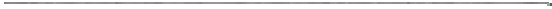 дефинише трење клизања и котрљањаобјасни Кулонове законе трењаТрење котрљањаТрење клизања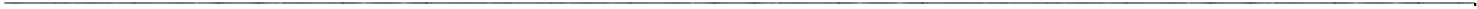 дефинише коефицијенте трењаобјасни примену трења у технициКулонови закони трењаКључни појмови:Трење, Кулонов закон трењаКинематика, динамика и отпорност материјалаобјасни карактеристике и законе праволинијског, криволинијског и обртног кретања,дефинише Њутнове и опште законе динамике и напише њихове обрасцедефинише основне појмове из отпорности материјаладефинише радне, дозвољене и критичне напоне и уочи их на хуковом дијаграму,објасни основна напрезањаПутања и пређени путЗзакон пута, брзине и убрзања при праволинијском, криволинијском и обртном кретањуБрзине и убрзања тачака на телу које се обрћеЊутнови и општи закони динамикеНапон и деформацијаХуков закон и Хуков дијаграмРадни, дозвољени и критични напониПроста напрезањаКључни појмови:Путања, пређени пут, брзина, убрзање, Њутнови закони, Хуков законЕлектростатикадефинише и објасни електростатичке величине: статичко наелектрисање, Кулонов закон, електрично поље, потенцијал и напон у електричном пољу и њихове мерне јединицедефинише и објасни појам капацитивности и кондезатора и одговарајуће мерне јединицередно и паралелно повеже кондезаторе и израчуна еквивалентну капацитивностСтруктура материјеПојам наелектрисаног телаКоличина електрицитета, дефиницја и јединицеПојам електричног пољаПојам капацитивности. Капацитивност плочастог кондензатораПаралелно, редно везивање кондензатораКључни појмови:Наелектрисање, електрично поље, капацитивностЈедносмерне струједефинише појам једносмерне струјеизрачуна струје и напоне у простом колу применом Омовог и Кирхофових законаизрачуна еквивалентну отпорност за редну и паралелну везу отпорности израчуна еквивалентну отпорност за редну и паралелну везу отпорностиизрачуна губитке на отпорницимаПојам једносмерне струјеЈачина електричне струјеЕлектрична отпорностОмов законКирхофови закониЏулов закон. Електрична снагаКључни појмови:Једносмерна струја, отпорност, Закони једносмерне струје, електрична снагаобјасни магнетно поље и дефинише вектор магнетнаПојам магнетног пољаиндукцијеМагнетна својства материјеЕлектромагнетизамдефинише магнетни флуксзапише и објасни Фарадејев законМагнетна индукција и магнетни флуксЕлектромагнетна индукцијадефинише силу на проводник кроз који протичеСамоиндукцијаелектрична струја и који се налази у магнетном пољуКључни појмови:Магнетно поље, магнетна индукција, магнетни флукс, самоиндукцијаНаизменичне струјенаведе параметре наизменичних величинаразликује запис једносмерне и наизменичне величинеобјасни настанак наизменичних струјаповеже и примени Фарадејев закон са принципом рада трансформатораОсновни параметри наизменичних величина: тренутна вредност, средња вредност, ефективна вредност (амплитуда, периода, фаза и почетна фаза, учестаност, кружна учестаност)Елементи у колу наизменичне струје: отпорник у колу наизменичне струје, калем у колу наизменичне струје, кондензатор у колу наизменичне струјеПринцип рада трансформатораКључни појмови:Параметри наизменичне струје, коло наизменичне струје,трансформатор, отпорник, калем, кондензаторЗаштита од удара електричне струјеразуме значај заштите од електричне струјепримењује прописане мере заштите од електричне струјекористи прописана заштитна средстваУтицај електричне струје на човекаОпасност од удара струјеПружање прве помоћиКључни појмови:Опасност од удара струје, мере заштите, утицај на човека, прва помоћ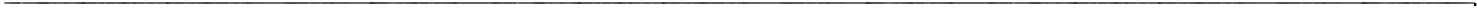 РазредТеоријска наставаВежбеПрактична наставаНастава у блокуУкупноI74НАЗИВ ТЕМЕИСХОДИПо завршетку теме ученик ће бити у стању да:ПРЕПОРУЧЕНИ САДРЖАЈ / КЉУЧНИ ПОЈМОВИ САДРЖАЈАСаобраћајни системиобјасни значај и место саобраћаја као производне делатностиденифише појмове и термине из саобраћајне делатностиобјасни појам саобраћајног системанаброји елементе, структуру и функције саобраћајног системанаброји подсистеме саобраћајног системаЗначај саобраћајне делатностиОсновни појмови и термини из саобраћајне делатности(саобраћај, транспорт, саобраћајна услуга, терет, роба...)Чиниоци саобраћајне производње и њени резултатиПојам саобраћајног система, подсистеми и елементиКључни појмови:Саобраћај, транспорт, саобраћајна делатност, саобраћајни системдефинише појам и место друмског саобраћаја уПојам друмског саобраћаја и место у саобраћајнимсаобраћајним системимасистемиманаправи преглед историјског развоја друмског саобраћаја,Историјат друмског саобраћајапута и путне мрежеКарактеристике друмског саобраћајаДрумски саобраћајнаброји карактеристике друмског саобраћајанаведе и опише транспортна средства у друмскомСредства у друмском саобраћајуОсновни параметри друмског саобраћајасаобраћајуКомпаративне предности друмског саобраћајанаведе и објасни предности и недостатке друмскогИсторијат путева и путне мрежесаобраћајаПутеви и саобраћајни центри у Србији и окружењу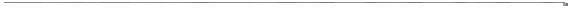 наведе основне параметре у друмском саобраћајуПаневропски коридори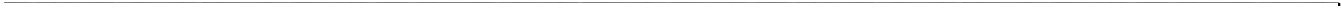 наведе и опише најважније друмске путне правце у Србији и окружењунаведе и опише најважније друмске коридоре у ЕвропиЗначај развоја друмског саобраћаја у нашој земљи у складу са европским коридоримаКључни појмови:Друмски саобраћај, крутост, еластичност, капиларност друмске мреже, трошкови транспорта, брзина транспорта, мобилност,маневарска способностЖелезнички саобраћајдефинише појам и место железничког саобраћаја у саобраћајним системиманаправи преглед историјског развоја железничког саобраћајанаброји карактеристике железничког саобраћајаопише транспортна средства у железничког саобраћајунаведе и објасни предности и недостатке железничког саобраћајанаведе савремене технологије у железничком саобраћајуобјасни технологију брзих возованаброји најважније железничке правце у Србији и окружењунаведе најважније железничке коридоре у ЕвропиПојам железничког саобраћаја и место у саобраћајним системимаИсторијат железничког саобраћајаКарактеристике железничког саобраћајаСредства у железничком саобраћајуОсновни параметри железничког саобраћајаКомпаративне предности железничког саобраћајаЖелезнички саобраћајни центри у Србији и окружењуЗначај развоја железничког саобраћаја у нашој земљи у складу са европским коридоримаСавремене технологије у железничком саобраћају (возови великих брзина, TGV воз, Maglev воз, Shinkansen воз)Кључни појмови:Железнички саобраћај, крутост, еластичност, трошкови транспорта, брзина транспорта, капацитет транспортних возила,вуча, пругаВодни саобраћајдефинише појам и место водног саобраћаја у саобраћајним системиманаправи преглед историјског развоја водног саобраћајанаброји карактеристике водног саобраћајаопише транспортна средства у водном саобраћајунаведе и објасни предности и недостатке водног саобраћајанаброји најважније пловне путеве у Србији и окружењунаброји најважније луке и робно-транспортне центре у Србији и окружењунаведе најважније речне коридоре у Европи и поморске коридоре у светуобјасни значај развоја коридора 7Појам водног саобраћаја и место у саобраћајним системимаИсторијат водног саобраћајаПодела водног саобраћајаТехнологије водног саобраћаја на унутрашњим пловним путевима (iwt)Поморски водни саобраћајКомпаративне предности водног саобраћајаСредства у водном саобраћајуОсновни параметри водног саобраћајаНајзначајније луке у Србији и окружењуЗначај развоја водног саобраћаја у нашој земљи у складу са европским коридорима (коридор 7)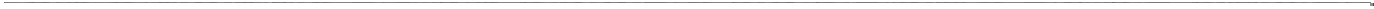 Кључни појмови:Водни саобраћај, крутост, еластичност, трошкови транспорта, брзина транспорта, мобилност, маневарска способност,капацитет, пловност, газВаздушни саобраћајдефинише појам и место ваздушног саобраћаја у саобраћајним системиманаправи преглед историјског развоја ваздушног саобраћајанаброји основне карактеристике ваздушног саобраћајаопише транспортна средства у ваздушном саобраћајуопише терминале у ваздушном саобраћајунаведе и објасни предности и недостатке ваздушног саобраћајанаведе аеродроме у Србији и окружењуПојам ваздушног саобраћаја и место у саобраћајним системимаИсторијат ваздушног саобраћајаПодела ваздушног саобраћајаКарактеристике ваздушног саобраћајаСредства у ваздушном саобраћајуОсновни параметри ваздушног саобраћајаКомпаративне предности ваздушног саобраћајаНајзначајније ваздушне луке у Србији и окружењуЗначај развоја ваздушног саобраћајаКључни појмови:Ваздушни саобраћај, брзина, авион, аеродром, хелиодром,хеликоптер, цепелинПоштански и телекомуникациони саобраћајдефинише појам и место поштанског и телекомуникационог саобраћаја у саобраћајним системиманаправи преглед историјског развоја поштанског и телекомуникационог саобраћајаопише развој средстава за пренос поруканаброји основне карактеристике поштанског и телекомуникационог саобраћајанаброји савремене технологије поштанског и телекомуникационог саобраћајаПојам птт саобраћаја и место у саобраћајним системимаИсторијат птт саобраћајаПодела поштанског и телекомуникационог саобраћајаКарактеристике поштанског саобраћајаСавремене технологије у поштанском саобраћајуКарактеристике телекомуникационог саобраћајаСавремене технологије у телекомуникационом саобраћајуПревоз поштанских пошиљака (брза пошта)Значај развоја поштанског и телекомуникационог саобраћаја у нашој земљиКључни појмови:Поштански саобраћај, телекомуникациони саобраћај, пошиљка, колето, телеграф, телефон, мобилна телефонија, интернет, гпрс, сателитобјасни појам и улогу цевног транспортаПојам, развој и врсте цевног транспортанаведе поделу цевног транспортаКарактеристике цевног саобраћајанаведе карактеристике цевног, пнеуматског иПнеуматски транспортЦевни транспорт и жичарехидрауличног транспортаобјасни значај развоја гасовода Јужни токопише карактеристике и примену жичараХидраулични транспортЗначај развоја цевног саобраћаја у нашој земљи (гасовод -Јужни ток)објасни значај развоја жичара у нашој земљиПојам, подела и примена жичараЗначај развоја жичара у нашој земљи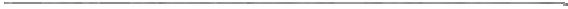 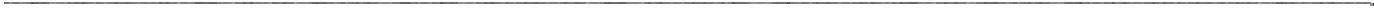 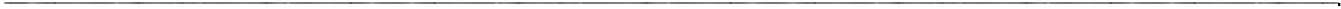 Кључни појмови:Цевни транспорт, цевовод, жичара, проток, капацитетКомбиновани и интермодални транспортопише елементе комбинованог и интермодалног транспортанаброји карактеристике интермодалног транспортанаведе товарне јединице у интермодалном транспортуопише транспортна средства у интермодалном транспортунаведе примере робно транспортних центара у Србији и окружењуобјасни појам кооперације и координације у саобраћајуобјасни појам шпедитера и шпедитерске пословенаведе најважније европске терминале у интермодалном транспортуПојам комбинованог и интермодалног транспортаМесто и значај интермодалног транспортаПостојећи и планирани ртц-и у Србији и окружењуКооперација и координација свих видова саобраћајаЕвропски коридориКључни појмови:Комбиновани и интермодални транспорт, робно транспортни центар, кооперација, координација, шпедиција, терминалУнутрашњи транспортобјасни појам унутрашњег транспортаопише елементе унутраашњег транспортанаведе операције у унутрашњем транспортуобјасни начине претовара робенаведе поделу средстава унутрашњег транспортанаброји значајне индустријске центре и објасни њихов утицај на спољни транспортПојам и дефиниција унутрашњег транспортаОсновни параметри и одлике унутрашњег транспортаСредства унутрашњег транспортаКључни појмови:Унутрашњи транспорт, претоварна механизацијаЛогистикадефинише појам логистикенаведе логистичке подсистемеобјасни појам транспортног ланцаобјасни значај логистикеПојам и значај логистикеЛогистички подсистемиТранспортни ланацПример логистике у праксиКључни појмови:Логистика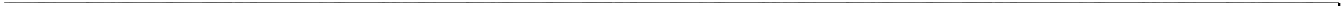 РазредТеоријска наставаВежбеПрактична наставаНастава у блокуУкупноI74НАЗИВ ТЕМЕИСХОДИПо завршетку теме ученик ће бити у стању да:ПРЕПОРУЧЕНИ САДРЖАЈ / КЉУЧНИ ПОЈМОВИ САДРЖАЈАКарактеристике и улога железничког саобраћајанаведе техничко-технолошке карактеристике железничког саобраћајаобјасни место и улогу железничког саобраћаја у саобраћајном системунаведе тенденције у развоју железничког саобраћајаКарактеристике железничког саобраћајаКомпаративне предности и недостатци железничког саобраћаја у односу на друге видове саобраћајаМесто и улога железничког саобраћаја у саобраћајном системуТенденције у развоју железничког саобраћајаКључни појмови:саобраћајна и транспортна делатност, основне карактеристике железничког саобраћаја, улога железнице у фумкционисању и развоју привредног и друштвеног система земље, савремене технологије примењене у железничком саобраћајуЗаконски основи којима се уређује безбедност железничког саобраћајадефинише појмове управљач инфраструктуре и железнички превозникнаведе области делатности управљања железничком инфраструктуром у Србијиобјсни намену и садржај Изјаве о мрежинаведе услове којма се гарантује безбедност у железничком саобраћајуЗакон о безбедности у железничком саобраћајуОрганизациона структура и делатности предузећа Инфраструктура железнице СрбијеКључни појмови:Управљач железничке инфраструктуре,железнички превозник,изјава о мрежи, систем управљања безбедношћу, сертификат о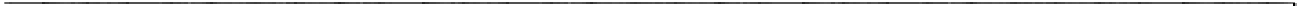 дефинише појам систем управљања безбедношћуобјасни намену, начин и услове стицања сертификата о безбедностиобјасни организациону структуру предузећа Инфраструктура железнице Србиједефинише послове сектора унутар предузећа Инфраструктура железнице Србијебезбедности, организациона структура и делатност предузећа, инфраструктура железнице СрбијеЖелезнички раднициобјасни дужности и пословестаничног, возног, пружног и особља осталих службиобјасни понашање железничких радника за време службеобјасни начин контроле здравствене и стручне способност радника извршних службиобјасни распоред рада радникаопише начин пријема и предаје службе на појединим радним местимаобјасни обавезе и начин понашања радника за време радаРадници који учествују у саобраћајно-транспортном процесуЗдравствена и стручна способност радника у извршној службиРаспоред рада, пријем и предаја пословаПонашање железничких радника за време рада и одржавање редаКључни појмовипослови станичног, возног, пружног и особља осталих служби, извршна служба, извршно особље, здравствена способност, стручна способност, распоред рада радника, примо-предаја службе, обавезе и начин понашања радника за време радаСлужбена места на прузиобјасни улогу службених места у процесу регулисања и одвијања саобраћаја и послове који се у њима обављајукласификује железничке станицеВрсте службена места на прузиПодела станица и њихова улога у процесу регулисања саобраћајаКључни појмови:Укрсница, одјавница, распутница, место прелаза, отпремништво, стајалиште, распоредна, ранжирна,међустаница, одвојна, станица прелаза, полазна, крајња, успутна и погранична станица, распоредни одсекПостројења за извршење железничког саобраћајаопише карактеристике железничке инфраструктуреобјасни техничке карактеристике железничких пруга,поделу пруга према броју колосека и начин организације саобраћаја и оријентације на овим пругамадефинишe појмове отворена пруга и станично подручјеобјасни поделу и намену пружних и станичних колосека и начин њиховог обележавањаобјасни намену и основне карактеристике сигнално-сигурносних и телекомуникациних и њихов значај за несметано одвијање саобраћајаЖелезничке пруге и колосециСтанични колосеци и постројењаОбележавање пружних и станичних колосекаСигнално-сигурносни и телекомуникациониуређајиКључни појмовиЈедноколосечна, двоколосечна пруга, вожња неправилнм колосеком, километарски и хектометарски стубови, отворена пруга, станично подручје, пружни колосек, главни, главни пролазни, споредни, слепи колосеци, Станични и пружни ССуређаји, уређаји за осигурање путних прелаза у нивоу, уређајителекоманде, пружни делови аутостоп уређаја, телекомуникациони уређаји и доказано споразумевањеСкретницедефинише појам скретнице, поделу скретница према конструкцији и вожње које се могу остваритиобјасни положаје скретницаобјасни начин осигурања скретницаобјасни начин руковања скретницамаобјасни начин обележавања скретницаобјасни појмове пресечења и подбацивања скретнице и поступак у овим ситуацијамаобјасни начин прегледа, одржавања и обележавања скретницаПојам и конструкција скретницаПоложај и контрола скретницаОбележавање скретницаОсигурање скретницаПресечење и подбацивање скретнице и поступак у овим случајевимаРуковање скретницамаПреглед скретницаКључни појмовиЈеднострука и укрсна скретница, редован, правилан и исправан положај скретнице, неосигурана, поуздано притврђена, поуздано закључана и притврђена скретница, пресечење и подбацивање скретницеМрежа железничких пругаидентификује Европске железничке коридорекатегоризује пруге Србије према значају и обиму саобраћаја и на основу прописаног возног парка који може саобраћати на одређеној прузинаведе магистралне пруге и коридоре на мрежи пруга железнице Србијеидентификује регионалне и локалне пруге на карти железничке мреже Србијенаведе прелазне станицеодреди положј станице на карти железничке мреже Србијеидентификује положај одвојних, ранжирних и распоредних станица и распоредне одсеке на карти железничке мреже СрбијеМрежа железничких пруга ЕвропеКарта мреже железничких пруга СрбијеПодела железничких пруга Србије према значају и обиму саобраћаја и дозвољеном оптерећењу по осовини и дужном метруКључни појмовиЕвропски железнички коридориМагистралне, регионалне, локалне, манипулативне и пруге музејско-туристичке железницеПрелазне, одвојне, ранжирне и распоредне станицеПословни ред и технолошки процес рада станицеобјасни намену и садржај пословног реда станице и технолошког процеса рада станицеобјасни начин израде пословног реда станице и технолошког процеса рада станицеобјасни начин упознавања радника са одредбама пословног реда станице и технолошког процеса радаПословни ред станице: одредбе сталног и промењљивог значајаТехолошки процес рада станицеКључни појмовиПословни ред станице I и II део Технолошки процес рада станицеСастављање возованаведе опште одредбе којим се дефинише састављање возованаведе прописе којима се дефинише уврштавања кола у теретне возовенаведе прописе којима се дефинише уврштавање кола у возове за превоз путникаОпште одредбе за састављање возоваУврштавање кола у возове за превоз путникаУврштавање кола у теретне возовеУврштавање кола с опасним теретима у возПоложај, количина и употреба локомотива код возаДужина и маса возанаведе прописе који дефинишу уврштавање кола товарених опасним теретима у возобјасни употребу и начин уврштавања локомотива у вознаведе прописе којма се дефинише дужина и маса возаобјасни начин и поступке припреме и опреме воза у полазној станициПрипрема воза у полазној станициОпрема локомотиве и возаКључни појмовиОпшете одредбе са састављање возова, завршна кола, тешка и лака возила, одредбе за састављање возова за превоз путника и теретних возова, уврштавање кола с опасним теретима у воз, радна локомотиве у служни и ван службе, нерадне локомотиве, потискивалица, запрега, међулокомотива, дужина и прекорачена дужина воза, планирана, стварна и укупна масавоза, редовна вучена маса локомотивеРазредТеоријска наставаВежбеПрактична наставаНастава у блокуУкупноII10510560НАЗИВ ТЕМЕИСХОДИПо завршетку теме ученик ће бити у стању да:ПРЕПОРУЧЕНИ САДРЖАЈ / КЉУЧНИ ПОЈМОВИ САДРЖАЈАнаведе врсте возова према врсти врсти превоза иПодела возова према врсти превоза, редовитости саобраћаја ињихову наменуначину објављивања и коришћења реда вожњенаведе врсте возова према редовитости саобраћаја иРанг возоваВрсте возова и њиховоначину објављиваља и коришћења реда вожње и објасниОзначавањепутничких возова у унутрашњем и међународномозначавањеразлике између њихсаобраћајукласификује возове на основу рангаОзначавање теретних возова у унутрашњем и међународномобјасни правила за означавање возовасаобраћају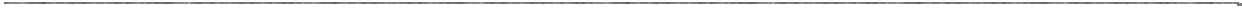 Означавање службених и помоћних возова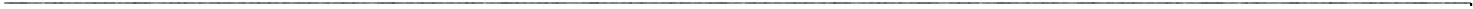 разликује врсте и релацију саобраћаја возова на основу њиховог бројаВежбе:Одређивање врсте и релације воза на основу броја возаИдентофиковање релација и смера саобраћаја возова на основу броја пруге на карти железничке мреже СрбијеОдређивањеврсте и релације саобраћаја воза за превоз путника на основу његовог бројаОдређивањеврсте и релације саобраћаја теретног возана основу његовог бројаОдређивањеврсте и релације саобраћаја службеног возана основу његовог бројаразликује врсте и релацију саобраћаја возова на основу њиховог бројаКључни појмовиВрста воза, путнички возови, теретни возови, службени возови железничког превозника и управљача инфраструктуре, редовни и ванредни возови, основни, факултативни, ad hoc, подељени, помоћни и посебни возови, ранг возадефинише основне појмове железничкеОсновни појмови о сигнализацијисигнализације и поделу сигнала и сигналних занаковаПодела сигнала и сигналних знаковаразликује сигналне знаке сталних, преносних иЗвоновни сигнални знациручних сигналаСкретнички сигналиобјасни поступак возног и станичног особља уМаневарски сигнали, њихова подела, сврха и употребаодносу на дати сигнални знакСигнални знаци маневарског особљадефинише места уградње сталних сигналаСигнали на возовима, маневаркама, потискивалицама,показује сигналне знаке ручним сигналнимпоседнутим возилима и пружним возилимасредствимаВрсте главних сигналаобјасни начине обележавања сигнала у службенимСигнални знаци главних сигнала и њихова применаместима и на отвореној прузиСигнални знаци предсигналаЖелезничканацрта шему станице и међустаничног одстојања саПонављачи предсигналисањасигнализацијаместима уградње главних сигнала, предсигнала и понављачаДопунски сигнали главних сигналапредсигналисањаСигнали за ограничење брзинакористи сигналне знаке за споразумевање са особљемСигнали за електричну вучуКонтролни сигнали за аутоматске уређаје на путним прелазимаСигнални знаци станичног и возопратног особљаСигнални знаци особља вучног возилаСигнални знаци за пробу аутоматских кочницаСигнали пружног особљаПраскалице, употреба и чувањеСигналне ознакеСигнали који се више не смеју уграђиватиКалендар осветљавања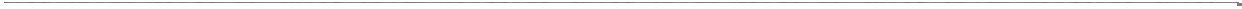 Вежбе:Давање сигналних знакова станичног и возопратног особљаДавање сигналних знакова за пробу аутоматских кочницаЦртање шема са местима уградње главних сигнала, предсигналаи понаваљача предсигналисањаОбележавање главних и осталих станичних сигнала и сигнала наотвореној прузиПримена сигнала пружног особљаПримена сигнала за ограничење брзинеУтврђивање положаја и врсте вожње преко скретнице на основусигналних знака скретничких сигналаИдентификовање датих звоновних и сигналних знака особљавучног возилаБлок:Упознавање са постројењима на станициСкретнички сигналиМаневарски сигналиГлавни сигналиЗвоновни сигнални знациСигнали на возовима, маневаркама, потискивалицама,поседнутим возилима и пружним возилимаСигнални знаци станичног и возопратног особљаСигнални знаци маневарског особљаСигнални знаци за пробу кочницаКључни појмовиСигнал, сигнални знакМаневарски послови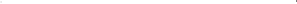 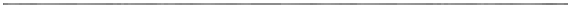 наведе прописе којима се дефинишу маневарски пословинаведе постројења за маневрисањеобјасни дужности маневарског особља и њихову опремудефинише брзине при маневрисањуопише одговорност и задатке отправника возова приликом маневрисањаобјасни поступак постављања, проверавања и осматрања маневарског пута вожњеобјасни начин и редослед поступака приликом заквачивања и отквачивања возиланаведе уређаје за квачење и начине квачења возола, делове квачила на завртањобјасни начин давања наређења за маневарска кретањаобјасни врсте маневарских кретањаобјасни начин маневрисања преко путних прелаза, на главним колосецима и отвореној прузиобјасни начине кочење маневарских састава при маневрисању и факторе који утичну на избор начина кочењаобјасни поступак осигуравања кола, маневарског састава и воза од самопокретањанаведе случајеве у којима се примењују посебне мере опрезности при маневрисањунаведе мере безбедности које се примењују приликом маневрисањаОсновни појмови о маневрисањуПостројења за маневрисањеМаневарско особље и његова опремаБрзина при маневрисањуМаневарски пут вожњеНадзор и руковођење маневарским пословимаКвачење возилаСпоразумевање при маневрисањуВрсте маневарских кретањаМаневарска и локомотивска вожњаМаневрисање одбачајем и маневрисање на спушталициОбустављање маневре при доласку воза у станицуКочење при маневрисању и средства за кочењеРучна папуча и њена применаОсигурање кола и састава од самопокретањаМере безбедности при маневрисањуПосебне мере опрезности при маневрисањуМаневарски пословинаведе прописе којима се дефинишу маневарски пословинаведе постројења за маневрисањеобјасни дужности маневарског особља и њихову опремудефинише брзине при маневрисањуопише одговорност и задатке отправника возова приликом маневрисањаобјасни поступак постављања, проверавања и осматрања маневарског пута вожњеобјасни начин и редослед поступака приликом заквачивања и отквачивања возиланаведе уређаје за квачење и начине квачења возола, делове квачила на завртањобјасни начин давања наређења за маневарска кретањаобјасни врсте маневарских кретањаобјасни начин маневрисања преко путних прелаза, на главним колосецима и отвореној прузиобјасни начине кочење маневарских састава при маневрисању и факторе који утичну на избор начина кочењаобјасни поступак осигуравања кола, маневарског састава и воза од самопокретањанаведе случајеве у којима се примењују посебне мере опрезности при маневрисањунаведе мере безбедности које се примењују приликом маневрисањаВежбе:Давање сигналних знакова маневарског особљаУцртавање места постављања маневарских сигнала на шеми станице и идентифиуковање маневарских путева вожњеПримена квачила на завртањ, спајање кочионих спојница главног ваздушног водаПопуњавање распореда маневреПрорачунавање потребног броја кочница за осигуравање кола и возила од самопокретањаМаневарски пословинаведе прописе којима се дефинишу маневарски пословинаведе постројења за маневрисањеобјасни дужности маневарског особља и њихову опремудефинише брзине при маневрисањуопише одговорност и задатке отправника возова приликом маневрисањаобјасни поступак постављања, проверавања и осматрања маневарског пута вожњеобјасни начин и редослед поступака приликом заквачивања и отквачивања возиланаведе уређаје за квачење и начине квачења возола, делове квачила на завртањобјасни начин давања наређења за маневарска кретањаобјасни врсте маневарских кретањаобјасни начин маневрисања преко путних прелаза, на главним колосецима и отвореној прузиобјасни начине кочење маневарских састава при маневрисању и факторе који утичну на избор начина кочењаобјасни поступак осигуравања кола, маневарског састава и воза од самопокретањанаведе случајеве у којима се примењују посебне мере опрезности при маневрисањунаведе мере безбедности које се примењују приликом маневрисањаБлок:Упознавање са постројењима за маневрисање на станициЗаквачивање и отквачивање возилаОбезбеђење маневарских путева вожњеВрсте маневарских кретањаОсигурање кола и састава од самопокретања и одбегнућаМаневарски пословинаведе прописе којима се дефинишу маневарски пословинаведе постројења за маневрисањеобјасни дужности маневарског особља и њихову опремудефинише брзине при маневрисањуопише одговорност и задатке отправника возова приликом маневрисањаобјасни поступак постављања, проверавања и осматрања маневарског пута вожњеобјасни начин и редослед поступака приликом заквачивања и отквачивања возиланаведе уређаје за квачење и начине квачења возола, делове квачила на завртањобјасни начин давања наређења за маневарска кретањаобјасни врсте маневарских кретањаобјасни начин маневрисања преко путних прелаза, на главним колосецима и отвореној прузиобјасни начине кочење маневарских састава при маневрисању и факторе који утичну на избор начина кочењаобјасни поступак осигуравања кола, маневарског састава и воза од самопокретањанаведе случајеве у којима се примењују посебне мере опрезности при маневрисањунаведе мере безбедности које се примењују приликом маневрисањаКључни појмовиМаневрисање, маневарско особље, стална маневарска радна места, брзина при маневрисању, маневарски пут вожње, распоред маневре, квачило на завртањ, притезање квачила на завртањ, аутоматско квачило, заквачивање и отквачивање вучних и вучених возила, маневарска, локомотивска вожња, маневрисање одбачајем, маневрисање спуштањем примена аутоматске, директне локомотивске, паркирне кочнице и ручне папуче приликом маневрисања, осигурањеод самопокретања и одбегнућанаведе узроке опасности и повреде на радуЗакон о безебедности на радунаведе права и обавезе запослених у спровођењуСлужба заштите на радузаштите на радуОсновни извори и узроци опасности и штетних утицаја на радуобјасни утицај субјективних фактора који се штетноМере за смањење повреда узрокованих субјективнимодражавају на заштиту на раду: недовољне професионалнефакторимаоспособљености за занимање, монотоније, умора, болестиОбјективни фактори: услови радне средине(карактеристичне за железнички саобраћај са посебнимМеханичке повреде и заштита од механичких повредаосвртом на алкохолизам и наркотике), међуљудске односе иОпасности од елекричне енергије и мере заштите намотивацијуелектрифицираним пругамаобјасни утицај услова радне средине који се штетноОпасности и мере заштите од пожараодражавају на заштиту на раду: (осветљење раднихВрсте пожарапросторија, микро клима, бука, вибрације, индустријскаПротивпожарна средства (мобилне и стабилне инсталације)прашина, отровне материје, штетна зрачења)Руковање противпожарним апаратомкласификаује средстава личне заштитеЛична заштитна средства и њихово одржавањекористи и одржава средства личне заштитедефинише појам опасне зоне за настанакВежбе:механичких повредаАнализирање Закон о безебедности на раду и проналази права иБезбедност и здравље напрепозна механичке опасности: ротирајућиобавезе запослених у спровођењу заштите на радураду(покретни) предмети, опасности изазване елементарнимИстраживање основних извора и узрока опасности и штетнихнепогодамаутицаја на радукористи мере и средства за заштиту од механичкихИстраживање мера за смањење повреда узрокованихповредасубјективним факторимапрепозна штетна дејства електричне енергије наАнализирање објективних фактора који се штетно одражавајучовека: опасности од директног и индиректног додирана заштиту на раду, са акцентом на услове радне срединеделова под напоном, кратка веза, проптерећење,Илустровање примера механичких повреда и мера заштите одатмосферско пражњење, статички електрицитетмеханичких повреданаведе изворе опасности од електричне струје наИстраживање практичних примери извора опасности одконтактној мрежиелекричне енергијекористи мере заштите на раду приликом ручног иПрезентовање мера безбеђења простора за утовар и истовармеханизованог утовара и истовара робе, ручног подизањаствари и уређење простора за претакање лакозапаљивих течноститерета, осигурање терета од самопокретања при превозуАнализирање врста пожараобјасни начин обезбеђења простора за утовар иДемонстрирање начин руковања различитим врстамаистовар ствари и уређење простора за претакањепротивпожарних апараталакозапаљивих течностиДемонстрирање мера прве помоћ при: заустављању крварења,користи мере заштите на раду у процесуудару електричне струје, прелому, санацији рана и опекотина, уједаманеврисања (најчешћи узроци повреда при маневрисању,змијеобавезе руковаоца маневре пре почетка и у току маневрисања, праћење маневраског састава, заквачивање и отквачивање кола приликом маневрисања, маневрисање путничким колима и колима товараним опасним материјама, осигурање кола од одбегнућа након завршеног маневрисања)користи мере заштите на раду на манипулативним колосецима, при постављању кола на ове колосеке ,при руковању сигнлно-сигурносним уређајима, рада на возилу за време вожње, при кретању станичним подручјем, на отвореној прузи и путним прелазимаразликује пожаренаведе најчешће узроке пожара на железници и превентивне мере заштитерукује средствима и апаратима за гашење пожаракористи мере заштите од пожара, са посебним освртом на електрифициране пругеукаже прву помоћ код:заустављања крварењаудара електричне струјепреломасанацијe рана и опекотинауједа змијеБлок:Мере заштите на електрифицираним пругамаОпасности и мере заштите од пожараПротивпожарна средства (мобилне и стабилне инсталације)Руковање противпожарним апаратомЛична заштитна средства и њихово одржавањеМере заштите на раду приликом ручног и механизованог утовара и истовара робе, ручног подизања терета, осигурање терета од самопокретања при превозуМере заштите на раду у процесу маневрисањаМере заштите на раду на манипулативним колосецимаобавезе руковаоца маневре пре почетка и у току маневрисања, праћење маневраског састава, заквачивање и отквачивање кола приликом маневрисања, маневрисање путничким колима и колима товараним опасним материјама, осигурање кола од одбегнућа након завршеног маневрисања)користи мере заштите на раду на манипулативним колосецима, при постављању кола на ове колосеке ,при руковању сигнлно-сигурносним уређајима, рада на возилу за време вожње, при кретању станичним подручјем, на отвореној прузи и путним прелазимаразликује пожаренаведе најчешће узроке пожара на железници и превентивне мере заштитерукује средствима и апаратима за гашење пожаракористи мере заштите од пожара, са посебним освртом на електрифициране пругеукаже прву помоћ код:заустављања крварењаудара електричне струјепреломасанацијe рана и опекотинауједа змијеКључни појмовиИзвори опасности на раду, права и обавезе запослених у спровођењу заштите на раду, субјективни фактора који се штетно одражавају на заштиту на раду, услови радне средине који се штетно одражавају на заштиту на раду, средства личне заштите, опасности од механичке повреде, мере заштите на раду приликом ручног и механизованог утовара и истовара робе, у процесу маневрисања, на манипулативним колосецима, извори опасности и мере заштите од електричне струје, врсте пожара и средства за гашење пожара, прва помоћ при: заустављању крварења, удару електричне струје, прелому, санацији рана и опекотина, уједа змијеРазредТеоријска наставаВежбеПрактична наставаНастава у блокуУкупноIII7410560НАЗИВ ТЕМЕИСХОДИПо завршетку теме ученик ће бити у стању да:ПРЕПОРУЧЕНИ САДРЖАЈ / КЉУЧНИ ПОЈМОВИ САДРЖАЈАПропратне исправе возаобјасни поделу и намену пропратних исправа возаобјасни намену, садржај и начин попуњавања Путног листа С-1објасни намену, садржај и начин попуњавања Путног листа С-2објасни употребу и садржај Извештаја о саставу и кочењу возаобјасни намену и начин попуњавања Теретницеобјасни намену и садржај Извештаја возног особља о неправилностима на путуопише врсте, садржај и начин испостављања налога возном особљуобјасни поступак у случају када се путни лист или прилог изгуби или постане неупотребљивпопуни Путни лист С-1 и С-2Пропратне исправе воза, подела и наменаСадржај и начин вођења Путног листа С-1 и С-2ТеретницаИзвештај о саставу и кочењу возаИзвештаја возног особља о неправилностима на путуОпшти налог и налог за укрштавањеПропратне исправе возаобјасни поделу и намену пропратних исправа возаобјасни намену, садржај и начин попуњавања Путног листа С-1објасни намену, садржај и начин попуњавања Путног листа С-2објасни употребу и садржај Извештаја о саставу и кочењу возаобјасни намену и начин попуњавања Теретницеобјасни намену и садржај Извештаја возног особља о неправилностима на путуопише врсте, садржај и начин испостављања налога возном особљуобјасни поступак у случају када се путни лист или прилог изгуби или постане неупотребљивпопуни Путни лист С-1 и С-2Вежбе:Попуњавање Путног листа С-1 и С-2Попуњавање ТеретницеПопуњавање Извештаја о саставу икочењу возаСастављање општег налога за различите ситуације обавештавања и издавања наређења возном особљуПропратне исправе возаобјасни поделу и намену пропратних исправа возаобјасни намену, садржај и начин попуњавања Путног листа С-1објасни намену, садржај и начин попуњавања Путног листа С-2објасни употребу и садржај Извештаја о саставу и кочењу возаобјасни намену и начин попуњавања Теретницеобјасни намену и садржај Извештаја возног особља о неправилностима на путуопише врсте, садржај и начин испостављања налога возном особљуобјасни поступак у случају када се путни лист или прилог изгуби или постане неупотребљивпопуни Путни лист С-1 и С-2Блок:Употреба и вођење пропратних исправа возаУвођење возова у саобраћај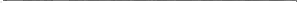 Објављивање саобраћаја и промена у саобраћају возоваВозно особље и поседање возова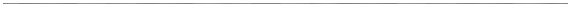 попунуни Теретницу и Извештај о саставу и кочењу возасаставља општи налог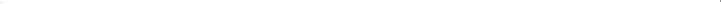 објасни начин увођења у саобраћај редовних, посебних и подељених возова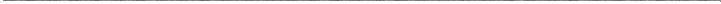 објасни начин објављивања саобраћаја возованаведе промене у саобраћају возоваобјасни начин објављивања промена у саобраћају возоваобјасни поступак обавештавања станичног и пружног особља о променама у саобраћају возованаведе случајеве у којима се возно особље обавештава о променама у саобраћају возованаведе начине поседања возоваобјасни услове за поседање вучних возилаобјасни начине поседања возова са превозом путника и теретних возованаведе услове под којима је дозвољен превоза лица у управљачници локомотивеобјасни начин и услове превоза лица теретним возомКључни појмови Путни лист С-1 и С-2 ТеретницаИзвештај о саставу и кочењу возаИзвештаја возног особља о неправилностима на путу Општи налогУвођење возова у саобраћајОбјављивање саобраћаја и промена у саобраћају возоваВозно особље и поседање возовапопунуни Теретницу и Извештај о саставу и кочењу возасаставља општи налогобјасни начин увођења у саобраћај редовних, посебних и подељених возоваобјасни начин објављивања саобраћаја возованаведе промене у саобраћају возоваобјасни начин објављивања промена у саобраћају возоваобјасни поступак обавештавања станичног и пружног особља о променама у саобраћају возованаведе случајеве у којима се возно особље обавештава о променама у саобраћају возованаведе начине поседања возоваобјасни услове за поседање вучних возилаобјасни начине поседања возова са превозом путника и теретних возованаведе услове под којима је дозвољен превоза лица у управљачници локомотивеобјасни начин и услове превоза лица теретним возомКључни појмовиПутни лист, тертница, извештај о саставу и кочењу воза,извештај возног особља о неправилностима на путу, општи налогУвођење возова у саобраћајОбјављивање саобраћаја и промена у саобраћају возоваВозно особље и поседање возовапопунуни Теретницу и Извештај о саставу и кочењу возасаставља општи налогобјасни начин увођења у саобраћај редовних, посебних и подељених возоваобјасни начин објављивања саобраћаја возованаведе промене у саобраћају возоваобјасни начин објављивања промена у саобраћају возоваобјасни поступак обавештавања станичног и пружног особља о променама у саобраћају возованаведе случајеве у којима се возно особље обавештава о променама у саобраћају возованаведе начине поседања возоваобјасни услове за поседање вучних возилаобјасни начине поседања возова са превозом путника и теретних возованаведе услове под којима је дозвољен превоза лица у управљачници локомотивеобјасни начин и услове превоза лица теретним возомУвођење возова у саобраћајУвођење возова у саобраћајОбјављивање саобраћаја и промена у саобраћају возоваВозно особље и поседање возовапопунуни Теретницу и Извештај о саставу и кочењу возасаставља општи налогобјасни начин увођења у саобраћај редовних, посебних и подељених возоваобјасни начин објављивања саобраћаја возованаведе промене у саобраћају возоваобјасни начин објављивања промена у саобраћају возоваобјасни поступак обавештавања станичног и пружног особља о променама у саобраћају возованаведе случајеве у којима се возно особље обавештава о променама у саобраћају возованаведе начине поседања возоваобјасни услове за поседање вучних возилаобјасни начине поседања возова са превозом путника и теретних возованаведе услове под којима је дозвољен превоза лица у управљачници локомотивеобјасни начин и услове превоза лица теретним возомБлок:Увођење возова у саобраћајУвођење возова у саобраћајОбјављивање саобраћаја и промена у саобраћају возоваВозно особље и поседање возовапопунуни Теретницу и Извештај о саставу и кочењу возасаставља општи налогобјасни начин увођења у саобраћај редовних, посебних и подељених возоваобјасни начин објављивања саобраћаја возованаведе промене у саобраћају возоваобјасни начин објављивања промена у саобраћају возоваобјасни поступак обавештавања станичног и пружног особља о променама у саобраћају возованаведе случајеве у којима се возно особље обавештава о променама у саобраћају возованаведе начине поседања возоваобјасни услове за поседање вучних возилаобјасни начине поседања возова са превозом путника и теретних возованаведе услове под којима је дозвољен превоза лица у управљачници локомотивеобјасни начин и услове превоза лица теретним возомКључни појмовиУвођење возова у саобраћајУвођење возова у саобраћајОбјављивање саобраћаја и промена у саобраћају возоваВозно особље и поседање возовапопунуни Теретницу и Извештај о саставу и кочењу возасаставља општи налогобјасни начин увођења у саобраћај редовних, посебних и подељених возоваобјасни начин објављивања саобраћаја возованаведе промене у саобраћају возоваобјасни начин објављивања промена у саобраћају возоваобјасни поступак обавештавања станичног и пружног особља о променама у саобраћају возованаведе случајеве у којима се возно особље обавештава о променама у саобраћају возованаведе начине поседања возоваобјасни услове за поседање вучних возилаобјасни начине поседања возова са превозом путника и теретних возованаведе услове под којима је дозвољен превоза лица у управљачници локомотивеобјасни начин и услове превоза лица теретним возомОбјављивање саобраћаја возоваИзвештај о променама у саобраћају возоваОбавештавања станичног и пружног особља о променама у саобраћају возоваОбавештавање особља вучног возила о променама у саобраћају возоваУвођење возова у саобраћајОбјављивање саобраћаја и промена у саобраћају возоваВозно особље и поседање возовапопунуни Теретницу и Извештај о саставу и кочењу возасаставља општи налогобјасни начин увођења у саобраћај редовних, посебних и подељених возоваобјасни начин објављивања саобраћаја возованаведе промене у саобраћају возоваобјасни начин објављивања промена у саобраћају возоваобјасни поступак обавештавања станичног и пружног особља о променама у саобраћају возованаведе случајеве у којима се возно особље обавештава о променама у саобраћају возованаведе начине поседања возоваобјасни услове за поседање вучних возилаобјасни начине поседања возова са превозом путника и теретних возованаведе услове под којима је дозвољен превоза лица у управљачници локомотивеобјасни начин и услове превоза лица теретним возомБлок:Извештај о променама у саобраћају возоваОбавештавања станичног и пружног особља о променама у саобраћају возоваОбавештавање особља вучног возила о променама у саобраћају возоваУвођење возова у саобраћајОбјављивање саобраћаја и промена у саобраћају возоваВозно особље и поседање возовапопунуни Теретницу и Извештај о саставу и кочењу возасаставља општи налогобјасни начин увођења у саобраћај редовних, посебних и подељених возоваобјасни начин објављивања саобраћаја возованаведе промене у саобраћају возоваобјасни начин објављивања промена у саобраћају возоваобјасни поступак обавештавања станичног и пружног особља о променама у саобраћају возованаведе случајеве у којима се возно особље обавештава о променама у саобраћају возованаведе начине поседања возоваобјасни услове за поседање вучних возилаобјасни начине поседања возова са превозом путника и теретних возованаведе услове под којима је дозвољен превоза лица у управљачници локомотивеобјасни начин и услове превоза лица теретним возомКључни појмовиОбјављивање саобраћаја возова, промене у саобраћају возова, обавештавање о променама у саобраћају возоваУвођење возова у саобраћајОбјављивање саобраћаја и промена у саобраћају возоваВозно особље и поседање возовапопунуни Теретницу и Извештај о саставу и кочењу возасаставља општи налогобјасни начин увођења у саобраћај редовних, посебних и подељених возоваобјасни начин објављивања саобраћаја возованаведе промене у саобраћају возоваобјасни начин објављивања промена у саобраћају возоваобјасни поступак обавештавања станичног и пружног особља о променама у саобраћају возованаведе случајеве у којима се возно особље обавештава о променама у саобраћају возованаведе начине поседања возоваобјасни услове за поседање вучних возилаобјасни начине поседања возова са превозом путника и теретних возованаведе услове под којима је дозвољен превоза лица у управљачници локомотивеобјасни начин и услове превоза лица теретним возомПоседање возоваПоседање вучних возилаПоседање возова са превозм путника и тертних возоваСпроводник и пратња возоваВожња у управљачници вучног возилаПревоз лица теретним возовимаУвођење возова у саобраћајОбјављивање саобраћаја и промена у саобраћају возоваВозно особље и поседање возовапопунуни Теретницу и Извештај о саставу и кочењу возасаставља општи налогобјасни начин увођења у саобраћај редовних, посебних и подељених возоваобјасни начин објављивања саобраћаја возованаведе промене у саобраћају возоваобјасни начин објављивања промена у саобраћају возоваобјасни поступак обавештавања станичног и пружног особља о променама у саобраћају возованаведе случајеве у којима се возно особље обавештава о променама у саобраћају возованаведе начине поседања возоваобјасни услове за поседање вучних возилаобјасни начине поседања возова са превозом путника и теретних возованаведе услове под којима је дозвољен превоза лица у управљачници локомотивеобјасни начин и услове превоза лица теретним возомВежбе:Обавештавање о поседању возова, кроз материјал реда вожњеУвођење возова у саобраћајОбјављивање саобраћаја и промена у саобраћају возоваВозно особље и поседање возовапопунуни Теретницу и Извештај о саставу и кочењу возасаставља општи налогобјасни начин увођења у саобраћај редовних, посебних и подељених возоваобјасни начин објављивања саобраћаја возованаведе промене у саобраћају возоваобјасни начин објављивања промена у саобраћају возоваобјасни поступак обавештавања станичног и пружног особља о променама у саобраћају возованаведе случајеве у којима се возно особље обавештава о променама у саобраћају возованаведе начине поседања возоваобјасни услове за поседање вучних возилаобјасни начине поседања возова са превозом путника и теретних возованаведе услове под којима је дозвољен превоза лица у управљачници локомотивеобјасни начин и услове превоза лица теретним возомКључни појмовиМашиновођа, помоћник машиновође, поседање возова и вучних возиланаведе врсте просторних одсека и објасни начин регулисањеВрсте просторних одсекасаобраћаја возова у њимаДопуштење, авиза, предавиза, одјава и пријава воза,објасни дефинисане процедуре и фонограме приликомприволаобезбеђење саобраћаја возова на међустаничном растојању уСастајање возовазависности од просторног одсека у коме се саобраћај регулишеУкрштавање возова, промене у укрштавању возова,дефинише видове састајања возоваотпадање укрштавањадефинише услове за укрштавање возова и променеОбавештавање возног особља у случају промене уукрштавањаукрштавањуобјасни начин обавештавања возног и станичног особља оСтанични сигнално-сигурносни уређајипроменама укрштавањаУређаји АПБ-а, МЗ-а и ТКобјасни начин регулисање саобраћаја возова у случајуПоступци у случајевима сметњи или кварова назакашњењасигнално-сигурносним уређајима или средствима заопише принцип рада пружних сигнално-сигурноснихспоразумевањеуређаја (уређаја аутоматског пружног блока, уређаја телекоманде иВежбе:уређаја међустаничне зависноти)Коришћење фонограма тражења и давања допуштења удефинише појам сметње и квараусловима редовног одвијања саобраћаја и у посебним случајевиманаведе врсте сметњи и кварова на станичним и пружнимдефинисаним прописимаСС уређајима, уређајима путних прелаза и телекомандеКоришћење фонограма за давање авизе, предавизе, одјавеобјасни начин регулисања саобраћаја возова за времеи пријавеРегулисање саобраћајасметњи и кварова на станичним СС уређајимаПопуњавање саобраћајног и телефонско-телеграфскогвозоваобјасни начин регулисања саобраћаја возова на пругамадневникаопремљеним уређајима АПБ-аСимулација регулисања саобраћаја возова у станичном иобјасни дефинисане процедуре регулисања саобраћаја уодјавном размакуслучају квараова и сметњи у функционисању уређаја АПБ-аСастављање налога за укрштавање и општег налога уобјасни начин регулисања саобраћаја возова на пругамаслучају отпадања укрштавањаопремљеним уређајима ТКНа	шеми	станице	и	међустаничног	растојањаобјасни дефинисане процедуре регулисања саобраћаја уидентификује места уградње СС уређаја и обележава улазне,случају квараова и сметњи у функционисању уређаја ТКизлазне, просторне и заштитне сигналеобјасни начин регулисања саобраћаја возова на пругамаАнализирање различите начине и процедуре обезбеђењаопремљеним уређајима МЗ-асаобраћаја на путном прелазуобјасни дефинисане процедуре регулисања саобраћаја уПопуњавање бележника сметњи В-11случају квараова и сметњи у функционисању уређаја МЗ-аСимулација поступака у случајевима сметњи и кварова наобјасни поступке возног особља при неправилностима устаничним СС уређајиматоку вожњеСимулација процедура и поступака у случајевима сметњиобјасни поступке у случају квараова и сметњи уи кварова на Симулација поступака у случајевима сметњи ифункционисању средства за споразумевањакварова на уређајима АПБ-аобјасни начин регулисања саобраћаја возова у случајуСимулација процедура и поступака у случајевима сметњиделимичне и потпуне сметње на средствима за споразумевањеи кварова на уређајима ТК-акористи фонограме за тражење и давање допуштења уСимулација процедура и поступака у случајевима сметњипроцесу планирања и организације саобраћаја возоваи кварова на уређајима МЗ-акористи фонограме з а давање авизе, предавизе, одјаве иБлок:пријаве возаУпознавање са организацијом саобраћаја возова уводи саобраћајни дневник, телефонско-телеграфскипросторним одсецима на теренудневник и бележник сметњиКоришћење фонограма у процесу регулисања саобраћајасаставља налог за укрштавањевозовапоступа у складу са прописаним процедурама у случајуВођење саобраћајних евиденција на радном местукварова и сметњи у функционисању сигнално-сигурносних уређајаотправника возова и диспечераи средстава за споразумевањеСастајање возова и одређивање условаза састајања возовау релним условима одвијања саобраћајаПраћење хода возова, поступак у ситуацији када дође дозакашњења возаРегулисање саобраћаја возова у случају сметњи икваровау функционисању сигурносних уређаја и средстава заспоразумевањеКључни појмовиПросторни одсек, допуштење, авиза, предавиза, одјава и пријававоза, привола, укрштавање, мимоилажење, претицање, сустизањевозова, редовно, одређено, премештено, утврђено укрштавање,важење укрштавања, отпадање укрштавања, обавештавањевозног особља о редовном укрштавању, променама уукрштавању и отпадању укрштавања,станични СС уређаји,уређаји АПБ-а, МЗ-а и ТК, сметње и кварови на СС уређајима исредствима за споразумевањенаведе услове којима се дефинишу редовни улазниОдређивање редовног улазног колосекаколосеци за пријем возова и објасни поступак у случају променеОбезбеђење пута вожње на подручју станице уулазног колосеказависности од опремљености станице СС уређајимаобјасни елементе путева вожњеЈедновремене вожње возова на станичном подручјуПримање и отпремањеопише процедуре и примену фонограма за обезбеђењеПријем воза на заузет колосеквозовапутева вожње на подручју станицеДолазак и бављење возова у станициобјасни начин провере положаја скретница у путу вожњеИзузетно заустављање и изузетан пролаз воза крозобјасни зависност једновремених путава вожње настаницуподручју станице и поступак у том случајуОтпрема воза пре временаобјасни начин пријема воза на зузет колосекАнализа возаопише дужности отправника возова при доласку иВежбе:бављењу воза у станициУспостављање зависности елемената пута вожње,наведе случајеве у којима је дозвољен изузетан пролазакуцртавање сигналних знака главних сигнала и утврђивањевоза кроз станицуположај скретница у путу вожње на шеми станицеобјасни случајеве и начин изузетног заустављања воза уКоришћење фонограма при обезбеђењу пута вожње устаницистаницама без релејног и електронског осигурањанаведе услове који морају бити испуњени за отпрему возаПроверавање положаја скретнице у путу вожње уобјасни начин директне и индиректне отпреме возовазависности од начина осигурања станицеопише услове за отпрему воза пре временаДемонстрирање дужности отправника возова при пријемуобјасни намену и садржај анализе возавоза на заузет колосекорганизује обезбеђење пута вожње при уласку, изласку иАнализира ситуације изузетног заустављања воза упроласку воза у станичном подручјустанициспроводи прописане процедуре при пријему и отпремиПриказује услове за отпрему возавозоваДемонстрира начине директне и индиректне отпреме возасаставља и прима анализу возаСаставља и прима анализу возаБлок:Упознавање са редовним улазним колосецима за пријемвозова кроз пословни ред станице и процедуром при промениулазног колосекаФормирање улазних, излазних и пролазних путева вожњекоришћењем електро-релејне станичне поставницеФормирање улазних, излазних и пролазних путева вожњекоришћењем електронске станичне поставнице (уређаја ММИ)Проверавање положаја скретнице у путу вожње настаничном подручјуДужности отправника возова при пријему и отпремивозоваИзузетан пролазак и изузетно заустављање воза устанициДиректна и индиректна отпрема возаКључни појмовиРедовни улазни колосеци за пријем возова, промена улазногколосека, обезбеђење улазног, излазног и пролазног пута вожњеосигурање станице СС уређајима, долазак и бављење воза устаници, изузетан пролазак и изузетно заустављање воза устаници, директна, индиректна и отпрема воза пре временаанализа возаСаобраћај возова на двоколосечној прузиВожња воза по неправилном колосекуОбострани саобраћајИзузетно заустављање воза на отвореној прузиНастављање вожње до наредне станицеПовлачење воза у позадњу станицуРаскинуће возаОдбегнуће возилаПомоћне вожњеЗатвор пруге и колосекаВежбе:Идентификовање двоколосечних пруга и пруга са обостраним саобраћајем на карти мреже железничких пруга СрбијеАнализирање ситуација у којима се саобраћај возова одвија по неправилном колосекуПопуњавање општег налога у случају вожње по неправилном колосекуБлок:Саобраћај возова на двоколосечној прузиОбострани саобраћајКључни појмовиДвоколосечна пруга, вожња неправилним колосеком, обострани саобраћај, изузетно заустављање воза на отвореној прузи, настављање вожње до наредне станице, повлачење воза у позадњу станицу, раскинуће воза, одбегнуће возила, помоћневожње, затвор пруге и колосекаРазредТеоријска наставаВежбеПрактична наставаНастава у блокуУкупноIV746230НАЗИВ ТЕМЕИСХОДИПо завршетку теме ученик ће бити у стању да:ПРЕПОРУЧЕНИ САДРЖАЈ / КЉУЧНИ ПОЈМОВИ САДРЖАЈАВожња пружних возиладефинише појам и намену пружних возиланаведе врсте пружних возиланаведе елементе опреме пружних возила и услове за саобраћај пружних возила на пругама опремљеним уређајима АПБ-а, ТК и МЗ-аобјасни начин увођења пружних возила у саобраћајобјасни намену и садржај пропуснице за вожњу пружних возилаобјасни начин регулисања саобраћај и кретања пружних возиладефинише брзину кретања пружних возила на отвореној прузи и преко скретницаПојам и подела, употреба пружних возилаУвођење пружних возла у саобраћајКретање пружних возила на прузиПропусница за вожњу пружних возилаБрзина вожње пружних возилаВожња пружних возиладефинише појам и намену пружних возиланаведе врсте пружних возиланаведе елементе опреме пружних возила и услове за саобраћај пружних возила на пругама опремљеним уређајима АПБ-а, ТК и МЗ-аобјасни начин увођења пружних возила у саобраћајобјасни намену и садржај пропуснице за вожњу пружних возилаобјасни начин регулисања саобраћај и кретања пружних возиладефинише брзину кретања пружних возила на отвореној прузи и преко скретницаВежбе:Тражење и давања допуштења за вожњу пружних возила и евидентирање података о кретању пружних возила у телефонско- телеграфском дневникуПопуњавање пропуснице за вожњу пружних возилаВожња пружних возиладефинише појам и намену пружних возиланаведе врсте пружних возиланаведе елементе опреме пружних возила и услове за саобраћај пружних возила на пругама опремљеним уређајима АПБ-а, ТК и МЗ-аобјасни начин увођења пружних возила у саобраћајобјасни намену и садржај пропуснице за вожњу пружних возилаобјасни начин регулисања саобраћај и кретања пружних возиладефинише брзину кретања пружних возила на отвореној прузи и преко скретницаБлок:Упознавање са врстама и наменом пружних возилаУвођење пружних возила у саобраћајРегулисање саобраћаја и кретања пружних возила на прузиОдлазак пружног возила из станице или са неког места на отвореној прузиПропусница за вожњу пружних возилаМаса воза и вучена маса локомотиве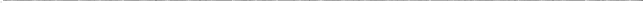 објасни начин утврђивања масе возадефинише појам редовне вучене масе локомотивеобјасни начин утврђивања редовне вучене масе локомотивеобјасни начин утврђивања дужине возаобјасни начин регулисања саобраћаја возова у случају прекорачења дужине возакористи таблице 3, 6, 7А, 7Б и 7Ц Упуства 52прорачуна масу и дужину возаутврди редовну вучену масу локомотивеКључни појмовиВрсте и намена пружних возилаНачин увођење пружних возила у саобраћајРегулисање саобраћаја при вожњи пружних возилаПропусница за вожњу пружних возилаБрзина вожње пружних возила на отвореној прузи и преко скретницаМаса воза и вучена маса локомотивеобјасни начин утврђивања масе возадефинише појам редовне вучене масе локомотивеобјасни начин утврђивања редовне вучене масе локомотивеобјасни начин утврђивања дужине возаобјасни начин регулисања саобраћаја возова у случају прекорачења дужине возакористи таблице 3, 6, 7А, 7Б и 7Ц Упуства 52прорачуна масу и дужину возаутврди редовну вучену масу локомотивеУтврђивање масе возаТаблице Упутства 52Редовнавучена маса локомотиве и њено израчунавањеДужина воза и одређивање највеће допуштене дужине возаМаса воза и вучена маса локомотивеобјасни начин утврђивања масе возадефинише појам редовне вучене масе локомотивеобјасни начин утврђивања редовне вучене масе локомотивеобјасни начин утврђивања дужине возаобјасни начин регулисања саобраћаја возова у случају прекорачења дужине возакористи таблице 3, 6, 7А, 7Б и 7Ц Упуства 52прорачуна масу и дужину возаутврди редовну вучену масу локомотивеВежбе:Утврђивање масе возаИзрачунавање дужине возаПрорачун редовне вучене масе локомотивеМаса воза и вучена маса локомотивеобјасни начин утврђивања масе возадефинише појам редовне вучене масе локомотивеобјасни начин утврђивања редовне вучене масе локомотивеобјасни начин утврђивања дужине возаобјасни начин регулисања саобраћаја возова у случају прекорачења дужине возакористи таблице 3, 6, 7А, 7Б и 7Ц Упуства 52прорачуна масу и дужину возаутврди редовну вучену масу локомотивеКључни појмовиМаса возаДужина возаПрекорачена дужина возаРедовна вучена маса локомотивеКочење возова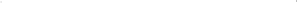 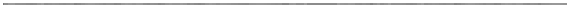 наведе поделу и врсте кочница и њихове карактеристикеобјасни начине кочења аутоматским кочницадефинише састав воза с обзиром на врсту кочења и распоред кола са кочницама у возуразликује врсте мењача на железничким возилиманаведе врсте проба кочница и случајеве у којима се поједине пробе вршеопише поступак пробе кочницадефинише појмове стварна и потребна кочна маса воза, проценат кочењаобјасни начин прорачуна ефикасности кочница код возаучествује у обављању пробе кочницакористи таблице 9А, 9Б, 10 и 11 Упутства 52утврди кочну масу возила с обзиром на примењену врсту мењача силе кочењаутврди стварну кочну масу возаПодела и врсте кочницаНачини кочења возова и возила аутоматским кочницамаРаспоред кола са кочницама у возуМењачки уређаји кочницаПроба кочницаПрорачун ефикасности кочница код возаКочење возованаведе поделу и врсте кочница и њихове карактеристикеобјасни начине кочења аутоматским кочницадефинише састав воза с обзиром на врсту кочења и распоред кола са кочницама у возуразликује врсте мењача на железничким возилиманаведе врсте проба кочница и случајеве у којима се поједине пробе вршеопише поступак пробе кочницадефинише појмове стварна и потребна кочна маса воза, проценат кочењаобјасни начин прорачуна ефикасности кочница код возаучествује у обављању пробе кочницакористи таблице 9А, 9Б, 10 и 11 Упутства 52утврди кочну масу возила с обзиром на примењену врсту мењача силе кочењаутврди стварну кочну масу возаВежбе:Утврђивање кочне масе возила с обзиром на примењену врсту мењача силе кочењаКоришћење таблица 9А, 9Б, 10 и 11 Упутства 52 за проналажење потребних параметараНалажење процента кочењаУтврђивање стварне кочне масе возаПрорачун потребне кочне масе возаСмањивање брзине или масе воза у случајевима када воз није коченКочење возованаведе поделу и врсте кочница и њихове карактеристикеобјасни начине кочења аутоматским кочницадефинише састав воза с обзиром на врсту кочења и распоред кола са кочницама у возуразликује врсте мењача на железничким возилиманаведе врсте проба кочница и случајеве у којима се поједине пробе вршеопише поступак пробе кочницадефинише појмове стварна и потребна кочна маса воза, проценат кочењаобјасни начин прорачуна ефикасности кочница код возаучествује у обављању пробе кочницакористи таблице 9А, 9Б, 10 и 11 Упутства 52утврди кочну масу возила с обзиром на примењену врсту мењача силе кочењаутврди стварну кочну масу возаБлок:Учествовање у обављању пробе кочницапропрачуна потребну кочну масу возаутврди да ли је воз кочен и предузме мере уколико то није случајдефинише врсте реда вожњенабројисаставне делове реда вожњеобјасни значење униврзалних ознака у материјалу реда вожњеобјасни садржај графикона реда вожњеобјасни начин уцртавања трасе воза у графикон реда вожњенаведе садржај књижице реда вожње стални и промењљиви деонаведе изводе из реда вожње и њихов садржајнаведе садржај мера за прелазак на нови ред вожње и објасни процедуру преласка на нови ред вожњедефинише основне станичне интервале и начин њиховог израчунавањаочитава све елементе реда вожње из графикона и књижице реда вожњеочитава елементе реда вожње из изводаизрађује ред вожње посебног возаодређује услове састајања возова при одступању од реда вожњедефинише брзине вожње и брзине вожње преко скретница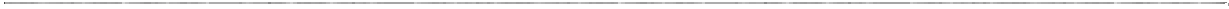 Кључни појмовиАутоматска кочницаРаспоред кола са кочницама у возуВрсте проба кочницаМењачи силе кочењаПроценат кочењаСтварна и потребна кочна маса возапропрачуна потребну кочну масу возаутврди да ли је воз кочен и предузме мере уколико то није случајдефинише врсте реда вожњенабројисаставне делове реда вожњеобјасни значење униврзалних ознака у материјалу реда вожњеобјасни садржај графикона реда вожњеобјасни начин уцртавања трасе воза у графикон реда вожњенаведе садржај књижице реда вожње стални и промењљиви деонаведе изводе из реда вожње и њихов садржајнаведе садржај мера за прелазак на нови ред вожње и објасни процедуру преласка на нови ред вожњедефинише основне станичне интервале и начин њиховог израчунавањаочитава све елементе реда вожње из графикона и књижице реда вожњеочитава елементе реда вожње из изводаизрађује ред вожње посебног возаодређује услове састајања возова при одступању од реда вожњедефинише брзине вожње и брзине вожње преко скретницаВрсте реда вожње и саставни делови реда вожњеУниверзалне ознаке у материјалу реда вожњеГрафикон саобраћаја возоваКњижица реда вожњеИзводи из реда вожњеМере за прелазак на нови реда вожњеОсновни станични интервалиБрзине вожњеБрзине вожње преко скретницапропрачуна потребну кочну масу возаутврди да ли је воз кочен и предузме мере уколико то није случајдефинише врсте реда вожњенабројисаставне делове реда вожњеобјасни значење униврзалних ознака у материјалу реда вожњеобјасни садржај графикона реда вожњеобјасни начин уцртавања трасе воза у графикон реда вожњенаведе садржај књижице реда вожње стални и промењљиви деонаведе изводе из реда вожње и њихов садржајнаведе садржај мера за прелазак на нови ред вожње и објасни процедуру преласка на нови ред вожњедефинише основне станичне интервале и начин њиховог израчунавањаочитава све елементе реда вожње из графикона и књижице реда вожњеочитава елементе реда вожње из изводаизрађује ред вожње посебног возаодређује услове састајања возова при одступању од реда вожњедефинише брзине вожње и брзине вожње преко скретницаВежбе:Значење универзалних ознака у реду вожњеОчитавањетехничких карактеристика пруге из графикона реда вожњеОчитавање елементе реда вожње воза из графикона саобраћаја возоваОчитавање елементе реда вожње воза из књижице реда вожњеИзрада реда вожње посебног возаИзрада извода из реда вожње за станично особљеПрорачун основних станичних интервалаПремештање укрштавањапропрачуна потребну кочну масу возаутврди да ли је воз кочен и предузме мере уколико то није случајдефинише врсте реда вожњенабројисаставне делове реда вожњеобјасни значење униврзалних ознака у материјалу реда вожњеобјасни садржај графикона реда вожњеобјасни начин уцртавања трасе воза у графикон реда вожњенаведе садржај књижице реда вожње стални и промењљиви деонаведе изводе из реда вожње и њихов садржајнаведе садржај мера за прелазак на нови ред вожње и објасни процедуру преласка на нови ред вожњедефинише основне станичне интервале и начин њиховог израчунавањаочитава све елементе реда вожње из графикона и књижице реда вожњеочитава елементе реда вожње из изводаизрађује ред вожње посебног возаодређује услове састајања возова при одступању од реда вожњедефинише брзине вожње и брзине вожње преко скретницаБлок:Праћење извршења реда вожње у станиципропрачуна потребну кочну масу возаутврди да ли је воз кочен и предузме мере уколико то није случајдефинише врсте реда вожњенабројисаставне делове реда вожњеобјасни значење униврзалних ознака у материјалу реда вожњеобјасни садржај графикона реда вожњеобјасни начин уцртавања трасе воза у графикон реда вожњенаведе садржај књижице реда вожње стални и промењљиви деонаведе изводе из реда вожње и њихов садржајнаведе садржај мера за прелазак на нови ред вожње и објасни процедуру преласка на нови ред вожњедефинише основне станичне интервале и начин њиховог израчунавањаочитава све елементе реда вожње из графикона и књижице реда вожњеочитава елементе реда вожње из изводаизрађује ред вожње посебног возаодређује услове састајања возова при одступању од реда вожњедефинише брзине вожње и брзине вожње преко скретницаКључни појмовиВрсте реда вожње и саставни делови реда вожњеУниверзалне ознаке у материјалу реда вожњеГрафикон саобраћаја возоваКњижица реда вожњеИзводи из реда вожњеМере за прелазак на нови реда вожњеСтанични интервал неједновременог доласка возова, станични интервал укрштавања, станични интервал узастопног слеђења возова, станични интервал неједновременог одласка и доласка возоваНајвеће допуштена брзина на прузи, ограничена брзина, лаганавожња, максимална и редовна брзина возаНесреће и незгоде у железничком саобраћају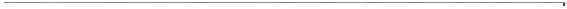 објасни класификацију ванредних догађајаобјасни процедуру пријављивања ванредних догађајаобјасни начин истраге несрећа и незгодапопуни обрасце за пријављивање ванредних догађајаанализира примере ванредних догађајаПојам и подела несрећа и незгодаПоступак у случају настанка несрећа и незгодаПријављивање и истрага несрећа и незгодаПоступак када код воза дође до пожара, исклизнућа или померања товараПоступак при одбегнућу кола и при раскиду возаНесреће и незгоде у железничком саобраћајуобјасни класификацију ванредних догађајаобјасни процедуру пријављивања ванредних догађајаобјасни начин истраге несрећа и незгодапопуни обрасце за пријављивање ванредних догађајаанализира примере ванредних догађајаВежбе:Попуњавање образаца за пријављивање несрећа и незгодаНесреће и незгоде – студија случаја/симулацијаНесреће и незгоде у железничком саобраћајуобјасни класификацију ванредних догађајаобјасни процедуру пријављивања ванредних догађајаобјасни начин истраге несрећа и незгодапопуни обрасце за пријављивање ванредних догађајаанализира примере ванредних догађајаКључни појмовиНесрећа, озбиљна несрећаПогинуло, тешко повређено лицеВелика штетаНезгодаИстрага и узроци несрећа и незгодаРазредТеоријска наставаВежбеПрактична наставаНастава у блокуУкупноI74НАЗИВ ТЕМЕИСХОДИПо завршетку теме ученик ће бити у стању да:ПРЕПОРУЧЕНИ САДРЖАЈ / КЉУЧНИ ПОЈМОВИ САДРЖАЈАОснове техничког цртања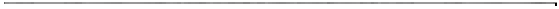 објасни значај техничке документацијеразликује и адекватно користи прибор за цртањепримењује техничко писмо на цртежимаконструише симетрале, нормалу, паралеле и правилне полигонеразликује формате цртежаразликује и адекватно примени опрему цртежаСврха и значај техничког цртањаТехничка документацијаОбавезни елементи техничке документацијеТехничка документација у савременим условимаПрибор и материјал за цртањеВрсте техничких цртежа и њихова применаПојам и примена стандардаФормати цртежаПревијање форматаВрсте линија и њихова применаТехничко писмоГеометријске конструкције у равни паралеле, нормале, симетрале дужиКонструкције угла и симетрала угла, конструкција правилних полигонаОпрема цртежа: заглавље, остали писани подациКључни појмови: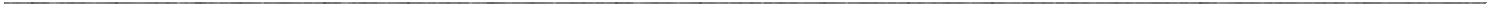 Техничко писмо, формати, линије, геометријске конструксијеНацртна геометријапримени различите начине приказивања предмета на цртежунацрта ортогоналне пројекције телаВрсте пројектовања-приказивање предметаПерспективаАксонометријаКоса пројекцијаОртогонална пројекцијаКоординатни систем у просторуПројекционе равниОктант и квадрантПрелаз квадранта из простора у раванОртогонално пројектовање геометријских тела и предмета на три равниКључни појмови:Пројекције, координатни системПравила техничког цртањапримени правила техничког цртања на цртежуобјасни стандардне делове и различите ознаке на цртежимачита графичке елементе техничке документацијеПравила машинског техничког цртањаПриказивање предмета на техничком цртежу, видљиве и невидљиве ивице, потребан број пројекцијаРазмереПресеци и прекидиШрафирање пресекаКотирање: коте, котирање дужина, углова, лукова, полупречника, пречника, квадратаОзначавање нагиба и конусаУпрошћено приказивање машинских елемената на цртежимаПриказивање толеранција на техничким цртежимаРадионички цртежСклопни цртежКључни појмови:Пресеци, котирање, шрафирање, радионички цртежСитуациони планови пруга и шеме железничких станицаобјасни ознаке шемама станицаизради шему железничке станицепрочита ситуциони план железничке пругеШема железничке станицеОзнаке на шемемаСитациони планЧитање техничке документације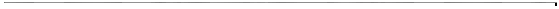 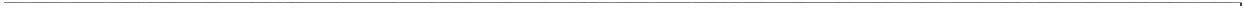 Кључни појмови:Шеме станица, ситациони планови, ознаке, техничка документација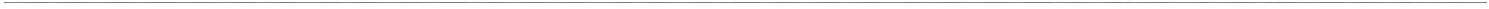 РазредТеоријска наставаВежбеПрактична наставаНастава у блокуУкупноI7437НАЗИВ ТЕМЕИСХОДИПо завршетку теме ученик ће бити у стању да:ПРЕПОРУЧЕНИ САДРЖАЈ / КЉУЧНИ ПОЈМОВИ САДРЖАЈАразврста покретна и непокретна постројења наПокретна и непокретна постројењажелезнициКласификација железничких пругаобјасни поделу непокретних постројењаВЕЖБЕобјасни класификацију железничких пругаОбележавање једноколосечних, двоколосечних,Појам и поделаелектрифицираних, магистралних и локалних пруга на Картижелезничкихжелезница СрбијепостројењаКључни појмови:Железничка пруга, железничка инфраструктура, телекомуникације,средства-осигурања и везе, електроенергетска постројења, вуча ивучена возила, једноколосечна пруга, двоколосечна пруга, узани,нормални и широки колосек, магистрална пруга, регионална, локалнаобјасни намену и карактеристике трупа и планумаТруп пруге, облик земљаног трупа и њихове димензијепругеПланум и његова ширинаEлементи доњег стројанаведе карактеристике трупа и планума пругеобјасни намену вештачких објеката на прузиВештачки објекти на трупу пруге, врсте и наменаМостови, тунели, пропусти, вијадукти, подвожњаци,наведе материјал од кога се праве вештачки објекти нанадвожњаци, дренаже, потпорни и обложни зидовипрузиБиолошко-техничкиобјекти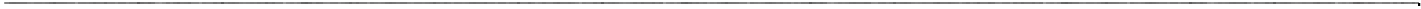 наведе делове вештачких објеката на прузи и шта утиче на њихове димензијеВЕЖБЕЗемљани труп у насипуЗемљани труп у усекуЗемљани труп у засекуМостТунелПотпорни зид у насипу и усекуПропустинаведе делове вештачких објеката на прузи и шта утиче на њихове димензијеКључни појмови:Земљани труп, насип , усек, засек, мост, тунел, потпорни зид, пропусти-цевасти, плочасти пропуст, засведени пропуст, дренажа, обложни зидEлементи горњег стројаобјасни појам колосеканаведе карактеристике застораобјасни улогу застораразврста прагове и опише њихове карактеристикеобјасни улогу шина и њених типоваобјасни врсте и карактеристике колосечног прибораобјасни намену колосечног прибораКолосек као целинаЗастор, прагови, шине, колосечни приборEлементи горњег стројаобјасни појам колосеканаведе карактеристике застораобјасни улогу застораразврста прагове и опише њихове карактеристикеобјасни улогу шина и њених типоваобјасни врсте и карактеристике колосечног прибораобјасни намену колосечног прибораВЕЖБЕЗастор у попречном пресеку једноколосечне пругеЗастор у попречном пресеку двоколосечне пругеПраговиШинеПричврсни приборСпојни приборДопунски приборEлементи горњег стројаобјасни појам колосеканаведе карактеристике застораобјасни улогу застораразврста прагове и опише њихове карактеристикеобјасни улогу шина и њених типоваобјасни врсте и карактеристике колосечног прибораобјасни намену колосечног прибораКључни појмови:Застор, праговинумератор, импрегнација, арматура, дводелни и једноделни праг, колосек, подложна плочица, вијак, причвсна плочица, тирфон, матица, гроверов прстен, спојни прибор, везица, справе против путовања шина, капеПостројења за везу колосекаобјасни конструкцију просте скретниценацрта шему просте скретницеобјасни предности и недостатке скретница, окретница и преносницанацрта окретницу, преносницу, укрштајобјасни поделу скретницаобјасни корисну дужину колосекаКонструкција и шема просте скретницеПоложај међикаУпотреба скретница, окретница и преносницаПодела скретницаУкрштаји - намена и врстеКорисна дужина колосекаПостројења за везу колосекаобјасни конструкцију просте скретниценацрта шему просте скретницеобјасни предности и недостатке скретница, окретница и преносницанацрта окретницу, преносницу, укрштајобјасни поделу скретницаобјасни корисну дужину колосекаВЕЖБЕСкретницаМеђикОкретницаПреносницаУкрштај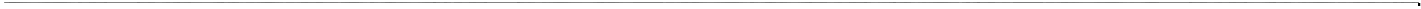 Кључни појмови:Скретница, мењалица, језичак, клизни јастучић, спојна и потезна мотка, скретнички постављач, срциште, срце, крилне шине, шине вођице, редован положај, правилан положај, исправан положај, међик, окретница, преносница, укрштај, корисна дужина колосека,једноструке скретнице, двоструке скретнице, укрсне скретниценацрта шеме просте и двоструке колосечне везеПроста и двострука колосечна везаобјасни предности и мане правог косог матичњакаМатичњаци, врста и применаобјасни предности и мане правог паралелног матичњакаВЕЖБЕобјасни предности и мане кривогматичњакаПрав коси матичњакобјасни скраћени матичњакПрав паралелни матичњакМеђусобно везивањеобјасни скретничку лируКриви матичњакколосекаСтаница на једноколосечној прузи обележавање скретница икорисних дужина колосекаСтаница на двоколосечној прузиКључни појмови:Проста колосечна веза, двострука колосечна веза, матични колосека,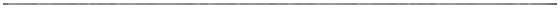 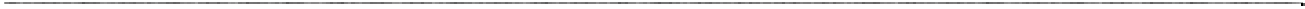 прав паралелни матичњак, прав коси матичњак, криви матичњакУређење колосеканаведе врсте отпора који се јављају при кретањудефинише ширину колосекаобјасни елементе битне за уређење колосеканаведе негативне утицаје на колосекобјасни зашто се у кривини спољашња шина поставља на већој висиниобјасни зашто се ради проширење колосека у кривининаведе улогу прелазне рампе и прелазне нивелете пругеобјасни дилатацију шина и њен утицај на кретање возанаведе појам путовања шина и како се оно спречаваобјасни и нацрта лебедеће и подупрте саставе шинаобјасни појам дтш и његове предностиОтпори који се јављају при праволинијском и криволинијском кретањуГеометријски облик колосекаПодела кривинаВисински положај колосека, надвишењеРазлози због којих се изводи надвишењеРампе са надвишењемШирина колосекаПроширење колосека у кривинамаНагиб шина у колосекуМеђуправци између кривинаМеђуправци иза и испред скретницеПрелазне нивелетеУблажавање и заобљење прелома нивелетеВертикалне кривинеДилатациони размаци, промене дужине шине изазване променом температуреПутовање шина, савлађивање геометријских промена и узрока путовања шина и бочног померања колосекаСпајање колосека, класично и заваривањем (врсте заваривања)Дуги тракови шина, формирање ДТШПредности колосека завареног у ДТШ и одржавање таквог колосекаМере безбедности приликом кретања на железничком подручјуУређење колосеканаведе врсте отпора који се јављају при кретањудефинише ширину колосекаобјасни елементе битне за уређење колосеканаведе негативне утицаје на колосекобјасни зашто се у кривини спољашња шина поставља на већој висиниобјасни зашто се ради проширење колосека у кривининаведе улогу прелазне рампе и прелазне нивелете пругеобјасни дилатацију шина и њен утицај на кретање возанаведе појам путовања шина и како се оно спречаваобјасни и нацрта лебедеће и подупрте саставе шинаобјасни појам дтш и његове предностиВЕЖБЕПопречни пресек колосека у кривиниМеђуправци у станициОбилазак железничких станицаУређење колосеканаведе врсте отпора који се јављају при кретањудефинише ширину колосекаобјасни елементе битне за уређење колосеканаведе негативне утицаје на колосекобјасни зашто се у кривини спољашња шина поставља на већој висиниобјасни зашто се ради проширење колосека у кривининаведе улогу прелазне рампе и прелазне нивелете пругеобјасни дилатацију шина и њен утицај на кретање возанаведе појам путовања шина и како се оно спречаваобјасни и нацрта лебедеће и подупрте саставе шинаобјасни појам дтш и његове предностиКључни појмови:Међуправци, дилатација, путовање шина, чисто кружне кривине,сложене кривине, кривине са прелазницом, сунчанекривине, дуги трак шинаЕлементи пројектовања и грађења железничких пругаобјасни појам и геометријске карактеристике трасеопише фазе пројектовања трасе жеклезничких пруганаведе врсте припремних радоваобјасни ручно и машинско постављање колосекаПојам трасе железничких пругаГеометријске карактеристике трасе и пројектовањеПрипремни радовиРучно и машинско полагање колосекаЕлементи пројектовања и грађења железничких пругаобјасни појам и геометријске карактеристике трасеопише фазе пројектовања трасе жеклезничких пруганаведе врсте припремних радоваобјасни ручно и машинско постављање колосекаКључни појмови:Траса пруге, хоризонталана пројекција, вертикална пројекцијаобјасни потребу за одржавањем железничких пругаОдржавање железничких пругаобјасни поделу и начин организације радова наПодела радова на одржавању и најчешћи радовиодржавању железничких пругаЗаштита од снеганаведе радове који се изводе на одржавању пругаОрганизација одржавања железничких пруганаведе средства која се користе за одржавањеАлат, опрема и машине за одржавањежелезничких пругаСавремене методе одржавањаОдржавање пругаВежбаЖелезничка станица –делови горњег и доњег строја,постројења за везу колосека утисци о квалитету уграђених делова ипотреба за одржавањемКључни појмови:Лаке и тешке машине, портални каран, решетарица, подбијачица,мерна кола, дрезинеРазредТеоријска наставаВежбеПрактична наставаНастава у блокуУкупноII70НАЗИВ ТЕМЕИСХОДИПо завршетку теме ученик ће бити у стању да:ПРЕПОРУЧЕНИ САДРЖАЈ / КЉУЧНИ ПОЈМОВИ САДРЖАЈАСистеми електричне вучеразврста системе електричне вучеобјасни карактеристике система електричне вучеобјасни поделу и функције стабилних постројењаобјасни улогу напојног далеководаобјасни функције електричне подстаницеВрсте система електричне вучеКарактеристике система електричне вучеПодела стабилних постројењаФункције стабилних постројењаНапојни далеководЕлектрична подстаницаКључни појмови:Напојни далековод, напојни вод, постројења за секционисање,електровучна подстаницаразврста контактне мреже и наведе основне деловеОсновни делови и поделаопише дедлове контактне мрежеНосећа конструкција и опрема за вешањеобјасни поступак секционисања контактне мрежеВозни водпредузима мере предострожности у раду наЗатезање возног водаКонтактна мрежаелектрифицираној прузиПреклопи у возном водуНеутрална секцијаСекционисање контактне мрежеНапајање контактне мреже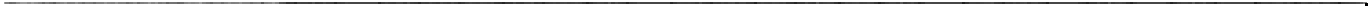 Повратни вод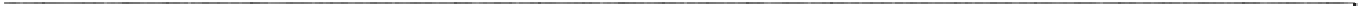 УземљењеКључни појмови:Косник, изолатор, полигонатор, пантограф, возни вод, уземљењеПостројења за секционисањеобјасни улогу постројења за секционисањеПостројења за секционисањеКључни појмови:Подужно и попречно секционисањеЦентар за даљинско управљањеобјасни улогу центра за даљинско управљањеопише рад центра за даљинско управљањеЦентар за даљинско управљањеКључни појмови:Командна табла, секције, трансмисиони канали, центар даљинског управљањаМере заштите при раду у условима електричне вученаведе мере личне и колективне заштите при електричној вучиопише рад са мотком за уземљењеЛична и колективна заштитаЗаштитна мотка за уземљење (делови и опис рада с мотком за уземљење)Кључни појмови:Зона опасности, уземљење, напон корака, мотка за уземљење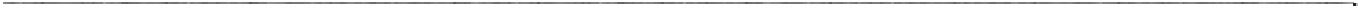 РазредТеоријска наставаВежбеПрактична наставаНастава у блокуУкупноII70105НАЗИВ ТЕМЕИСХОДИПо завршетку теме ученик ће бити у стању да:ПРЕПОРУЧЕНИ САДРЖАЈ / КЉУЧНИ ПОЈМОВИ САДРЖАЈАЗадатак и организација колске службенаведе задатке колске службеобјасни организацију колске службенаведе радна места колске службеЗадатак колске службеОрганизација колске службеРадна места за обављање послова колске службеЗадатак и организација колске службенаведе задатке колске службеобјасни организацију колске службенаведе радна места колске службеКључни појмови:Колска служба, радна места колске службеПодела и означавање железничких возиланаведе критеријуме поделе и разврста железничка возила по сваком критеријумуобјасни делове ознаке железничких возилаобјасни везу између ознаке и типа возиладемонстрира означавање железничких возилаИсторијски развој железничких возилаПодела железничких возилаПодела и означавање вучених возилаПодела и означавање вучних возилаПодела и означавање железничких возиланаведе критеријуме поделе и разврста железничка возила по сваком критеријумуобјасни делове ознаке железничких возилаобјасни везу између ознаке и типа возиладемонстрира означавање железничких возилаВежбе:Означавање вучених возилаОзначавање вучних возилаПодела и означавање железничких возиланаведе критеријуме поделе и разврста железничка возила по сваком критеријумуобјасни делове ознаке железничких возилаобјасни везу између ознаке и типа возиладемонстрира означавање железничких возилаКључни појмови:Подела вучних возила, подела вучених возилаКонструкција железничких возила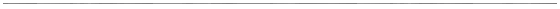 наведе главне делове, системе и уређаје различитих серија локомотиваГлавни делови и системи парне вуче, дизел вучног возила и електро вучног возила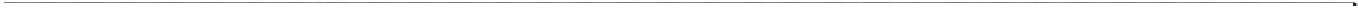 идентификује на шемама главне делове и системе дизел и електро вучних возиларазврста вучена возиланаведе главне делове и системе различитих вучених возилапримени знања о носивости теретних коланаведе врсте габарита железничкох возилаКонструктивне карактеристике вучног возилаГлавни и помоћни уређаји вучених возилаКонструктивне карактеристике вучених возилаидентификује на шемама главне делове и системе дизел и електро вучних возиларазврста вучена возиланаведе главне делове и системе различитих вучених возилапримени знања о носивости теретних коланаведе врсте габарита железничкох возилаВежбе:Конструктивне карактеристике вучних возилаКонструктивне карактеристике вучених возилаидентификује на шемама главне делове и системе дизел и електро вучних возиларазврста вучена возиланаведе главне делове и системе различитих вучених возилапримени знања о носивости теретних коланаведе врсте габарита железничкох возилаКључни појмови:Конструктивне карактеристике вучних возила, конструктивне карактеристике вучених возилаКарактеристике вучедефинише законе и начине трансформације енергије у раддефинише вучну карактеристику локомотиве и израчуна промену вучне силе у зависности од услова пријањањанаброји отпоре кретањууцрта силе које делују на вознаведе мере за смањење отпора кретању, као и мере за спречавање проклизавањаизрачунава отпоре возаЗависност вучне силе локомотиве од њене адхезионе тежине и од услова: адхезије точкова са шиномВучне карактеристике локомотиваОтпори кретању (трење на рукавцу осовине, отпор котрљања точка по шини, отпор клизања точка по шини, отпор од удара, отпор од ваздуха)Силе које делују на возКарактеристике вучедефинише законе и начине трансформације енергије у раддефинише вучну карактеристику локомотиве и израчуна промену вучне силе у зависности од услова пријањањанаброји отпоре кретањууцрта силе које делују на вознаведе мере за смањење отпора кретању, као и мере за спречавање проклизавањаизрачунава отпоре возаВежбе:Истраживање и скицирање различитих типова вучних возилаИзрачунавање отпора воза (отпор кола и локомотиве, отпор услед нагиба пруге, отпор вод кривине на прузи, меродавни нагиб и отпор пруге, отпор у тунелу, отпори при поласку, укупни отпори воза)Мере за смањење отпора кретања возаМере за спречавање проклизавањаКарактеристике вучедефинише законе и начине трансформације енергије у раддефинише вучну карактеристику локомотиве и израчуна промену вучне силе у зависности од услова пријањањанаброји отпоре кретањууцрта силе које делују на вознаведе мере за смањење отпора кретању, као и мере за спречавање проклизавањаизрачунава отпоре возаКључни појмови:Вучна сила, отпори кретањаВучна возиланацрта детаљан приказ локомотиве, њених система и делова, као и да идентификује позицију деловаобјасни функционисање вучног возилаДетаљан приказ појединачних вучних возилаВучна возиланацрта детаљан приказ локомотиве, њених система и делова, као и да идентификује позицију деловаобјасни функционисање вучног возилаВежбе:Анализа рада, цртеж и детаљан технички опис и приказ различитих типова вучних возилаВучна возиланацрта детаљан приказ локомотиве, њених система и делова, као и да идентификује позицију деловаобјасни функционисање вучног возилаКључни појмови:Вучна возилаПутничка кола и моторне гарнитуренаведе врсте, типове и начине обележавања путничких кола и моторних гарнитуранаведе карактеристике путничких коланаведе карактеристике моторних гарнитураразликје серије и подсерије путничких колаВрсте и типови путничких колаОбележавање путничких колаКарактеристике путничких колаПодсерије путничких колаВрсте и типови моторних гарнитураОбележавање моторних гарнитураУнутрашња опрема кола и моторних гарнитураПутничка кола и моторне гарнитуренаведе врсте, типове и начине обележавања путничких кола и моторних гарнитуранаведе карактеристике путничких коланаведе карактеристике моторних гарнитураразликје серије и подсерије путничких колаВежбе:Карактеристике путничких колаКарактеристике моторних гарнитураКључни појмови:Путничка кола, моторне гарнитуреТеретна коланаведе врсте и типове теретних коланаведе начине обележавања теретних коланаведе карактеристике теретних коларазликује серије и подсерије теретних колаВрсте и типови теретних колаОбележавање теретних колаТеретна коланаведе врсте и типове теретних коланаведе начине обележавања теретних коланаведе карактеристике теретних коларазликује серије и подсерије теретних колаВежбе:Серије и подсерије теретних колаТеретна коланаведе врсте и типове теретних коланаведе начине обележавања теретних коланаведе карактеристике теретних коларазликује серије и подсерије теретних колаКључни појмови:Теретна колаНачин употребе и евиденција путничких кола и моторних гарнитураобјасни процес наручивања путничких коланаведе евиденције које се воде за путничка кола и моторне гарнитуреобјасни начине вођења евиденције путничких колапопуни одговарајућу евиденцију за путничка кола и моторне гарнитурепроверава исправност састава возаКурсна колаДиректна путничка колаИзмена састава гарнитураОбезбеђење кола при појачаној фреквенцији путникаПојам и намена евиденцијеИвдивидуални картонУтврђивање стања путничких кола и моторних гарнитураНачин употребе и евиденција путничких кола и моторних гарнитураобјасни процес наручивања путничких коланаведе евиденције које се воде за путничка кола и моторне гарнитуреобјасни начине вођења евиденције путничких колапопуни одговарајућу евиденцију за путничка кола и моторне гарнитурепроверава исправност састава возаВежбе:Попуњавање евиденције путничких колаПопуњавање евиденције моторних гарнитураПровера исправности састава возаНачин употребе и евиденција путничких кола и моторних гарнитураобјасни процес наручивања путничких коланаведе евиденције које се воде за путничка кола и моторне гарнитуреобјасни начине вођења евиденције путничких колапопуни одговарајућу евиденцију за путничка кола и моторне гарнитурепроверава исправност састава возаКључни појмови:Курсна кола, директна кола, евиденција путничких колаЕвиденција теретних коланаведе евиденције које се воде за теретна колаобјасни значај вођења евиденције теретних колапопуни одговарајућу евиденцију за теретна колаПојам евиденцијеВрсте евиденцијеЕвиденција теретних коланаведе евиденције које се воде за теретна колаобјасни значај вођења евиденције теретних колапопуни одговарајућу евиденцију за теретна колаВежбе:Попуњавање евиденције теретних колаЕвиденција теретних коланаведе евиденције које се воде за теретна колаобјасни значај вођења евиденције теретних колапопуни одговарајућу евиденцију за теретна колаКључни појмови:Евиденција теретних колаВреме коришћења колаобјасни појам задржавања кола у станициобјасни значај израчунавања задржавања кола у станициизрачуна просечно задржавање кола у станициВреме задржавања кола у станицамаИзрачунавање просечног задржавања кола у станицамаВреме коришћења колаобјасни појам задржавања кола у станициобјасни значај израчунавања задржавања кола у станициизрачуна просечно задржавање кола у станициВежбе:Израчунавање просечног задржавања кола у станицамаВреме коришћења колаобјасни појам задржавања кола у станициобјасни значај израчунавања задржавања кола у станициизрачуна просечно задржавање кола у станициКључни појмови:Време задржавања кола у станицамаТоварни приборобјасни намену товарног приборапрепозна начин обележавање товарног приборанаведе врсте палета и контејнерапопуни евиденцију товарног прибораизврши попис товарнног прибораПојам, врсте и обележавање товарног прибораПалете и КонтејнериОстали товарни приборУпотреба, смештај и чување товарног прибораОбрасци за евиденцију товарног прибораОштећења и губљење товарног прибораПопис и пребројавање товарног прибораВежбе:Врсте товарног прибораУпотреба товарног прибораКључни појмови:Товарни прибор, евиденција товарног прибора, палете иконтејнериОбезбеђење кола и товарног прибора при утоваруобјасни процес наручивања теретних колаобјасни начин наручивања товарног прибораобјасни начин отказивања кола и товарног приборанаведе начин утврђивања стања расположивости кола и товарног прибораобјасни поступак достављања коладемонстрира наручивање и отказивање кола и товарног прибораНаручивање и отказивање кола и товарног прибораУтврђивање и пријављивање потребе за колима и товарним приборомУтврђивање и пријављивање стања расположивих кола и товарног прибораИзједначавање и подела колаДостављање колаОбезбеђење кола и товарног прибора при утоваруобјасни процес наручивања теретних колаобјасни начин наручивања товарног прибораобјасни начин отказивања кола и товарног приборанаведе начин утврђивања стања расположивости кола и товарног прибораобјасни поступак достављања коладемонстрира наручивање и отказивање кола и товарног прибораВежбе:Наручивање и отказивање кола и товарног прибораОбезбеђење кола и товарног прибора при утоваруобјасни процес наручивања теретних колаобјасни начин наручивања товарног прибораобјасни начин отказивања кола и товарног приборанаведе начин утврђивања стања расположивости кола и товарног прибораобјасни поступак достављања коладемонстрира наручивање и отказивање кола и товарног прибораКључни појмови:Наручивање кола, отказивање колаКолски паркови и измеритељи рада коланаведе врсте колских парковаобјасни значај измеритеља рада колаизрачуна измеритеље рада колаКолски парковиИзмеритељи радаКолски паркови и измеритељи рада коланаведе врсте колских парковаобјасни значај измеритеља рада колаизрачуна измеритеље рада колаВежбе:Прорачун измеритеља рада колаКолски паркови и измеритељи рада коланаведе врсте колских парковаобјасни значај измеритеља рада колаизрачуна измеритеље рада колаКључни појмови:Колски паркови, измеритељи рада кола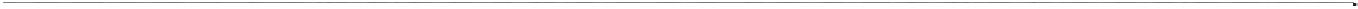 РазредТеоријска наставаВежбеПрактична наставаНастава у блокуУкупноII70НАЗИВ ТЕМАИСХОДИПо завршетку теме ученик ће бити у стању да:ПРЕПОРУЧЕНИ САДРЖАЈ / КЉУЧНИ ПОЈМОВИ САДРЖАЈАОснове информационих системанаведе делове информационих системакреативно и продуктивно примењује техничка, технолошка, информатичка знања и математичке моделеодговорно и продуктивно учествује у животу организације и друштвеном животуВежбе:Компоненте информационих системаБаза податакаКључни појмови:Информациони системи, математички модели, базе податакаПримена вештачке интелигенције у управљању железничким саобраћајеманализира примену вештачке интелигенције на железнициорганизује сопствени рад и/или рад мање групе и одговоран је за избор поступака и средстава за сопствени рад и/или рад другихВежбе:ЕRTMS-Европски систем контроле саобраћајаETCS- Систем железничке сигнализацијеКључни појмови:ЕRTMS, ETCS, вештачка интелигенцијаАутоматско управљање возовимаанализира примену система управљања у градским железницамаанализира примену аутоматског управљања возовимаанализира примену аутоматске контроле возоваанализира примену аутоматске заштите возовапромовише вредности сарадње у професионалном и животном окружењу и доприноси култури уважавања и сарадњеВежбе:ATOATCATPКључни појмови:Аутоматска управљање возовима,Аутоматска контрола возова, Аутоматска заштита возова,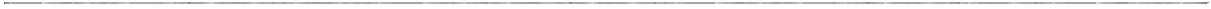 Примена интелигентних транспортних система у железничком саобраћајунаведе савремена средства комуникације и објасни њихову примену у железничком саобраћајуанализира примену сателитских навигационих система у железничком саобраћају(GSM-R i ETCS)организује сопствени рад и/или рад мање групе и одговоран је за избор поступака и средстава за сопствени рад и/или рад другихиницира учење, активно и одговорно учествује у целоживотном учењуВежбе:Савремена средства комуникацијеСателитски навигациони системиIoTКључни појмови:Савремена средства комуникације, сателитски навигациони системи, IoTРазредТеоријска наставаВежбеПрактична наставаНастава у блокуУкупноIII7435НАЗИВ ТЕМЕИСХОДИПо завршетку теме ученик ће бити у стању да:ПРЕПОРУЧЕНИ САДРЖАЈ / КЉУЧНИ ПОЈМОВИ САДРЖАЈАобјасни разлику узмеђу аtp, atc, ato системаПостојећисистеми у Србијианализира криву кочења као математички моделКривекочења, АТP, ATC/ATOпрепозна чиниоце интероперабилностиERTMS пројекат, његовиделови,наведе делове и обим ertms системаинтероперабилностопише архитектуру gsm–r мрежеETCS систем (краткаподела и елементи)наведе улогу gsm–r у etcs системуGSM-R мрежа (архитектура и спрегаса ETCS-ом)Савремени сигнално –наведе делове etcs опреме на возилу/на прузиETCS и GSM-R опремасигурносни иразликује нивое etcs системаНивои ETCS-aтелекомуникациониопише везу воза и опреме на возилуВеза воза и опреме на возилууређаји унаведе основне делове постојећег националног системакласе bПостојећи национални системи (klasa B)уређаји унаведе основне делове постојећег националног системакласе bжелезничкомпрепознаје опрему постојећег системаВежбе:саобраћајуРад на постојећем систему контроле железничкогсаобраћајаОпрема на возилуОпрема дуж пругеКључни појмови :АТP, ATC/ATO, ERTMS, ETCS, GSM-R, опрема на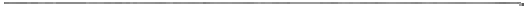 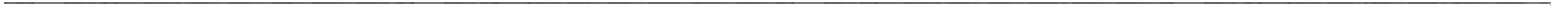 возилу, опрема на прузиПринципи радаобјасни примену и принцип рада савремених система управљања и надзора железничког саобраћаја: GSM-R i ETCSобјасни типове променљивих и језик etcs-a.наведе националне вредности променљивихнаведе и разликује поља dmiа, његове функције и применунаведе елементе који учествују у радио комуникацији воза са пругомдефинише појам дозволе за кретање МА и начин њеног добијањадефинише појам краја дозволе за кретање еоадефинише појам ограничења дозволе за кретање lоаразуме криве кочења као математички моделопише појам привременог ограничења брзине trs и услове под којима се користидефинише појам преднајаве infill и принципе њеног коришћењаразликује поруке у случају опасностиПроменљиве, језик ЕТCS-aНационалне вредностиDMIРадио комуникацијаДозвола за кретање МАКрај дозволе за кретање ЕОАОграничење дозволе за кретање LOAKриве кочења и кочењеПривремено ограничење брзине TRSПреднајаваInfillПорука у случају опасности Emergency messagesПринципи радаобјасни примену и принцип рада савремених система управљања и надзора железничког саобраћаја: GSM-R i ETCSобјасни типове променљивих и језик etcs-a.наведе националне вредности променљивихнаведе и разликује поља dmiа, његове функције и применунаведе елементе који учествују у радио комуникацији воза са пругомдефинише појам дозволе за кретање МА и начин њеног добијањадефинише појам краја дозволе за кретање еоадефинише појам ограничења дозволе за кретање lоаразуме криве кочења као математички моделопише појам привременог ограничења брзине trs и услове под којима се користидефинише појам преднајаве infill и принципе њеног коришћењаразликује поруке у случају опасностиВежбе:дозвола за кретањерадио комуникациона опрема и њено коришћењеDMI – симболи, звукови, пољавитална мрежа и опрема дуж пруге (eurobalize, europetlja, LEU, RIU, RBC)Принципи радаобјасни примену и принцип рада савремених система управљања и надзора железничког саобраћаја: GSM-R i ETCSобјасни типове променљивих и језик etcs-a.наведе националне вредности променљивихнаведе и разликује поља dmiа, његове функције и применунаведе елементе који учествују у радио комуникацији воза са пругомдефинише појам дозволе за кретање МА и начин њеног добијањадефинише појам краја дозволе за кретање еоадефинише појам ограничења дозволе за кретање lоаразуме криве кочења као математички моделопише појам привременог ограничења брзине trs и услове под којима се користидефинише појам преднајаве infill и принципе њеног коришћењаразликује поруке у случају опасностиКључни појмови:ЕТCS, дозвола за кретање, радио опрема, радио комуникација, опасност, ограничење брзине,Модови рада и прелази између модова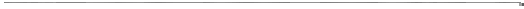 разликује модове радаопише основне карактеристике сваког од модова раданаведе поступке при прелазу између модоваопише dmi у модовима радаодабере мод рада у складу са постављеним условимапрепознаје наредбе за прелазак у одређени модпоштује правила безбедности и заштите на радуIsolation (IS)No Power (NP)System Failure (SF)Sleeping (SL)Shunting (SH)Full Supervision (FS)Unfitted (UN)Staff Responsible (SR)On Sight (OS)Trip (TR)Post Trip (PT)Non Leading (NL)Reversing (RV)Limited Supervision (LS)Passive Shunting (PS)Stand By (SB)National System (SN)Прелази између модоваDMI у модовима радаВежбе:Одабир и рад у разним модовима (нивои, условиуласка у модове, преласци и приоритети прелазака из мода у мод)Кључни појмови:Модови радаразликује процедуреПочетакмисијенаведе када се користи/покрећепоједина процедураЗавршетакмисијеопише кораке за реализацију сваке од процедураМаневрисање(shunting)одреди процедуре потребне за извршење постављеног радногпокренутоодстранемашиновођезадаткаУлаз у маневрисањеспроведе кораке неопходне за извршење задате процедуре(каопоследицанаредбесапруге)опише поступке и кораке за извршење задате процедуреOverride (премошћење) процедураOn–sight (повиђењу) процедураПрелазиизмеђунивоаTrain trip(саплитање, пут) процедураПроменаоријентацијевозаПроцедуре иВожња уназадоперативна правилаПрелазак преко незаштићеног путног прелазаСпајање/растављањеRBC/RBC handoverПроменаподатакаLimited supervision (ограниченасупервизија /надзор) процедураСтањепругеВежбе:Примена различитих процедура правилаКључни појмови:Почетак рада, процедуре, вожња уназад, стање пруге,завршетак радаРазредТеоријска наставаВежбеПрактична наставаНастава у блокуУкупноIV6212430НАЗИВ ТЕМЕИСХОДИПо завршетку теме ученик ће бити у стању да:ПРЕПОРУЧЕНИ САДРЖАЈ / КЉУЧНИ ПОЈМОВИ САДРЖАЈАПостојећи системи за управљање и праћење возова на мрежи пруга     Инфраструктуренаведе системе за даљинско управљање железничким саобраћајем у Србијиопише функционисање и надзор рада постојећих система за даљинско управљање железничким саобраћајемММI системСистем телекомандеБГ возЈединствени систем управљањаПостојећи системи за управљање и праћење возова на мрежи пруга     Инфраструктуренаведе системе за даљинско управљање железничким саобраћајем у Србијиопише функционисање и надзор рада постојећих система за даљинско управљање железничким саобраћајемКључни појмови:Даљинско управљање, надзор и контрола саобраћајаММI системопише и руковање са основне елементе станичне поставнице у систему ММIформира путеве вожње, односно даје управљачке налоге за успостављање и разрешење путева вожњи коришћењем система за управљање и надзор ММIорганизује обезбеђење пута вожње при уласку, изласку и проласку воза у станичном подручјуводи саобраћајну документацију и евиденције: попуњава саобраћајни дневник, саставља општи налог и налогоснове ММI системапостављање путева вожњипраћење возовапоступак у случају квара системавођење евиденцијеММI системопише и руковање са основне елементе станичне поставнице у систему ММIформира путеве вожње, односно даје управљачке налоге за успостављање и разрешење путева вожњи коришћењем система за управљање и надзор ММIорганизује обезбеђење пута вожње при уласку, изласку и проласку воза у станичном подручјуводи саобраћајну документацију и евиденције: попуњава саобраћајни дневник, саставља општи налог и налогВежбе:Постављање путева вожњиРад на ММI системуПопуњавање одговарајуће документацијеза укрштавање, бележник сметњи и кварова, телефонско- телеграфски дневник...објасни поступке у случају кварова и сметњи у функционисању сигнално-сигурносних уређаја или средстава споразумевањаБлок:Рад на ММI систему у станицама које су опремљене овим уређајимаза укрштавање, бележник сметњи и кварова, телефонско- телеграфски дневник...објасни поступке у случају кварова и сметњи у функционисању сигнално-сигурносних уређаја или средстава споразумевањаКључни појмови:ММI, поставнице процесорског типа, путеви вожњеТелекомандаупознавање и руковање са основним елементима организације саобраћаја возова на деловима пруга опремљених уређајима телекомандерегулише саобраћај возова на ТК деоницамаи организује обезбеђење пута вожње при уласку, изласку и проласку свих возова на ТК деоницамапрати кретање и локације возова на ТК деониципредузима оперативне мере и врши надзор над контролним тачкамаводи саобраћајну документацију и евиденцију: попуњава стварни графикон, испоставља неопходне фонограме за редован и безбедан саобраћај свих возова на ТК деоници, пријављује сметње и кварове...објасни поступке у случају кварова и сметњи уфункционисању сигнално-сигурносних уређаја или средстава споразумевањаОснове телекомандеДужности ТК диспечараПраћење возоваПостављање путева вожњиПреузимање и предаја контроле над саобраћајемПоступак у случају квара и ванредног догађајаТелекомандаупознавање и руковање са основним елементима организације саобраћаја возова на деловима пруга опремљених уређајима телекомандерегулише саобраћај возова на ТК деоницамаи организује обезбеђење пута вожње при уласку, изласку и проласку свих возова на ТК деоницамапрати кретање и локације возова на ТК деониципредузима оперативне мере и врши надзор над контролним тачкамаводи саобраћајну документацију и евиденцију: попуњава стварни графикон, испоставља неопходне фонограме за редован и безбедан саобраћај свих возова на ТК деоници, пријављује сметње и кварове...објасни поступке у случају кварова и сметњи уфункционисању сигнално-сигурносних уређаја или средстава споразумевањаВежбе:Постављање путева вожњиРад у центрима ТКПопуњавање одговарајуће документацијеТелекомандаупознавање и руковање са основним елементима организације саобраћаја возова на деловима пруга опремљених уређајима телекомандерегулише саобраћај возова на ТК деоницамаи организује обезбеђење пута вожње при уласку, изласку и проласку свих возова на ТК деоницамапрати кретање и локације возова на ТК деониципредузима оперативне мере и врши надзор над контролним тачкамаводи саобраћајну документацију и евиденцију: попуњава стварни графикон, испоставља неопходне фонограме за редован и безбедан саобраћај свих возова на ТК деоници, пријављује сметње и кварове...објасни поступке у случају кварова и сметњи уфункционисању сигнално-сигурносних уређаја или средстава споразумевањаБлок:Рад у телекомандним центрима (Београд ранжирна, Пожега и Ниш)Телекомандаупознавање и руковање са основним елементима организације саобраћаја возова на деловима пруга опремљених уређајима телекомандерегулише саобраћај возова на ТК деоницамаи организује обезбеђење пута вожње при уласку, изласку и проласку свих возова на ТК деоницамапрати кретање и локације возова на ТК деониципредузима оперативне мере и врши надзор над контролним тачкамаводи саобраћајну документацију и евиденцију: попуњава стварни графикон, испоставља неопходне фонограме за редован и безбедан саобраћај свих возова на ТК деоници, пријављује сметње и кварове...објасни поступке у случају кварова и сметњи уфункционисању сигнално-сигурносних уређаја или средстава споразумевањаКључне речи:Централно управљање, ТК , деоница, праћење саобраћајаБГ возупознавање са основним елементима организације саобраћаја БГ возовапрати ход возова у систему саобраћаја БГ возарегулише саобраћај БГ возова и предузима оперативне мере у случају разних поремећајаводи саобраћајну документацију и евиденцију: попуњава стварни графикон, испоставља неопходне фонограме за редован и безбедан саобраћај свих возова на ТК деоници, пријављује сметње и кварове...објасни поступке у случају кварова и сметњи у функционисању сигнално-сигурносних уређаја или средстава споразумевањаПослови БГ диспечераНачин праћења БГ возоваУправљање БГ возовимаСарадња са надлежним старијим диспечерем подручног опертаивног одељењаБГ возупознавање са основним елементима организације саобраћаја БГ возовапрати ход возова у систему саобраћаја БГ возарегулише саобраћај БГ возова и предузима оперативне мере у случају разних поремећајаводи саобраћајну документацију и евиденцију: попуњава стварни графикон, испоставља неопходне фонограме за редован и безбедан саобраћај свих возова на ТК деоници, пријављује сметње и кварове...објасни поступке у случају кварова и сметњи у функционисању сигнално-сигурносних уређаја или средстава споразумевањаВежбе:Праћење хода БГ возоваРад у одељењу БГ воза (Београд Центар)Попуњавање одговарајуће документацијеБГ возупознавање са основним елементима организације саобраћаја БГ возовапрати ход возова у систему саобраћаја БГ возарегулише саобраћај БГ возова и предузима оперативне мере у случају разних поремећајаводи саобраћајну документацију и евиденцију: попуњава стварни графикон, испоставља неопходне фонограме за редован и безбедан саобраћај свих возова на ТК деоници, пријављује сметње и кварове...објасни поступке у случају кварова и сметњи у функционисању сигнално-сигурносних уређаја или средстава споразумевањаБлок:Рад у одељењу БГ воза (Београд Центар)БГ возупознавање са основним елементима организације саобраћаја БГ возовапрати ход возова у систему саобраћаја БГ возарегулише саобраћај БГ возова и предузима оперативне мере у случају разних поремећајаводи саобраћајну документацију и евиденцију: попуњава стварни графикон, испоставља неопходне фонограме за редован и безбедан саобраћај свих возова на ТК деоници, пријављује сметње и кварове...објасни поступке у случају кварова и сметњи у функционисању сигнално-сигурносних уређаја или средстава споразумевањаКључне речи:Систем БГ воза, бг диспечерЈединствени диспечерски систем управљањаобјасни хијерархију система у целокупном управљању саобраћаја свих возоваизврши поделу и објасни делокруг рада у зависности од начина организовања саобраћаја свих возовапрепозна начин повезивања свих диспечерских центарарегулише саобраћај свих возоваХијерархија системаЈединствени диспечерски центарРегионални диспечерски центарЛокални диспечерски центарЈединствени диспечерски систем управљањаобјасни хијерархију система у целокупном управљању саобраћаја свих возоваизврши поделу и објасни делокруг рада у зависности од начина организовања саобраћаја свих возовапрепозна начин повезивања свих диспечерских центарарегулише саобраћај свих возоваВежбе:Упознавање делокруга рада диспчерских центарапредузима оперативне мере у случају поремећаја наБлок:целокупној железничкој мрежиРад у телекомандном центру (Београд ранжирна)објасни поступке у случају кварова и сметњи уРад у регионалном диспечерском центруфункционисању сигнално-сигурносних уређаја или средставаРад у локалном диспечерском центруспоразумевањаКључне речи:Диспечерски центари, ЈДЦ, РДЦРазредТеоријска наставаВежбеПрактична наставаНастава у блокуУкупноII7035НАЗИВ ТЕМЕИСХОДИПо завршетку теме ученик ће бити у стању да:ПРЕПОРУЧЕНИ САДРЖАЈ / КЉУЧНИ ПОЈМОВИ САДРЖАЈАПојам и класификација робе и теретадефинише појам робе и теретаразврста робу и терет према различитим критеријумимаразликује врсте и карактеристике теретадефинише појам декларације,дефинише ознаке на роби и заштитни знакПојам робе и теретаПодела робе и теретаПојам и класификација робе и теретадефинише појам робе и теретаразврста робу и терет према различитим критеријумимаразликује врсте и карактеристике теретадефинише појам декларације,дефинише ознаке на роби и заштитни знакВежбе:Класификовање робеОзначавање робе адекватном ознакомПојам и класификација робе и теретадефинише појам робе и теретаразврста робу и терет према различитим критеријумимаразликује врсте и карактеристике теретадефинише појам декларације,дефинише ознаке на роби и заштитни знакКључни појмови:Роба, врсте робе, ознаке на робиСвојства робе и терета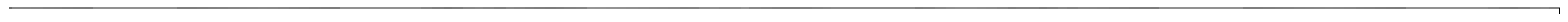 наброји својства робеобјасни својства роберазликује својства робеФизичка својства робеХемијска својства робеМеханичка својства робеТехнолошка својства робеСвојства робе и теретанаброји својства робеобјасни својства роберазликује својства робеКључни појмови:Својства робеЧелик, метали и легуредефинише појам челикаразликује врсте челика према намени, хемијском саставу и начину добијањаобјасни примену челикаобјасни означавање челикаразликује врсте обојених металаобјасни примену бакра, алуминијума, олова и цинка и њихових легураПојам, својства, подела и примена челикаOзначавање челикаУтицај легирајућих елемената на својство челикаЗначај и подела обојених металаСвојства и примена бакра и његових легураСвојства и примена алуминијума и његових легураСвојства и примена цинка и његових легураСвојства и примена олова и његових легураЧелик, метали и легуредефинише појам челикаразликује врсте челика према намени, хемијском саставу и начину добијањаобјасни примену челикаобјасни означавање челикаразликује врсте обојених металаобјасни примену бакра, алуминијума, олова и цинка и њихових легураКључни појмови:Челик, обојени метали, легуреГоривадефинише појам гориваразликује врсте гориваопише порекло различитих врста гориваопише примену различитих врста гориваобјасни значење октанског и цетанског бројаПојам и подела гориваФизичка и хемијска својства гориваТечна гориваГасовита гориваВештачка гориваОктанска вредност гориваЦетанска вредност гориваАлтернативна гориваГоривадефинише појам гориваразликује врсте гориваопише порекло различитих врста гориваопише примену различитих врста гориваобјасни значење октанског и цетанског бројаКључни појмови:Горива, врсте горива, октански број, цетански бројМазиваобјасни појам мазиваразврста мазиваопише карактеристике масти и моторних уљаразликује масти и уљаобјасни појам адитива у саобраћајуЗадатак и врсте мазиваСвојства уља за подмазивањеSAE класификација уљаAPI класификација уљаACEA класификација уљаУља за подмазивање мотораУља за подмазивање зупчастих преносникаПојам, врста и улога мастиАдитивиМазиваобјасни појам мазиваразврста мазиваопише карактеристике масти и моторних уљаразликује масти и уљаобјасни појам адитива у саобраћајуКључни појмови:Мазива, уља, масти, адитивиГрађевински материјалидефинише појам грађевинског материјаларазврста грађевински материјалопише карактеристике грађевинског материјалаобјасни начин манипулације и транспорта са грађевинским материјаломПојам, својства и примена грађевинског материјалаКарактеристике различитих врста грађевинског материјалаТранспорт грађевинских материјалаГрађевински материјалидефинише појам грађевинског материјаларазврста грађевински материјалопише карактеристике грађевинског материјалаобјасни начин манипулације и транспорта са грађевинским материјаломКључни појмови:Грађевински материјалПољопривредни и прехрамбени производидефинише појам пољопривредног производадефинише појам прехрамбеног производаразврста пољопривредне и прехрамбене производеобјасни начин транспорта пољопривредних и прехрамбених производаПољопривредни производиПрехрамбени производиТранспорт пољопривредних и прехрамбених производаПољопривредни и прехрамбени производидефинише појам пољопривредног производадефинише појам прехрамбеног производаразврста пољопривредне и прехрамбене производеобјасни начин транспорта пољопривредних и прехрамбених производаКључни појмови:Пољопривредни производи, прехрамбени производиОстали материјалиобјасни примену течности за хидрауличне кочнице и за серво уређајеобјасни појам антифризаопише карактеристике и примену антифризаобјасни појам пластичних масаразликује врсте пластичних масанаведе својства пластичних масаобјасни појам каучука и синтетичких гумаопише својства каучука и синтетичких гумаобјасни примену гуме и стакла у саобраћајуТечности за хидрауличне кочницеТечности за серво уређајеАнтифризПојам пластичних масаВрсте пластичних масаСвојства пластичних масаПојам и својства каучукаПојам и својства синтетичких гумаПримена гуме у саобраћајуСтаклопластикаСвојства и примена стакла у саобраћајуОстали материјалиобјасни примену течности за хидрауличне кочнице и за серво уређајеобјасни појам антифризаопише карактеристике и примену антифризаобјасни појам пластичних масаразликује врсте пластичних масанаведе својства пластичних масаобјасни појам каучука и синтетичких гумаопише својства каучука и синтетичких гумаобјасни примену гуме и стакла у саобраћајуКључни појмови:Течности за хидрауличне кочнице и серво уређаје, антифриз, пластичне масе, каучук, синтетичка уљаЕколошки аспектиобјасни поступак при транспорту горива и мазива и мере заштите од запаљивости и експлозијеобјасни поступак транспорта горива и мазиваобјасни примену обновљивих извора енергијеПревоз горива и мазиваСкладиштење горива и мазиваЗаштита од пожараРабљено уљеПродукти сагоревањаЕколошки аспектиобјасни поступак при транспорту горива и мазива и мере заштите од запаљивости и експлозијеобјасни поступак транспорта горива и мазиваобјасни примену обновљивих извора енергијеВежбе:Транспорт горива и мазиваМере заштите при транспорту горива и мазиваПримена обновљивих извора енергијеЕколошки аспектиобјасни поступак при транспорту горива и мазива и мере заштите од запаљивости и експлозијеобјасни поступак транспорта горива и мазиваобјасни примену обновљивих извора енергијеКључни појмови:Транспорт горива и мазива, обновљиви извори енергијеОпасне материједефинише појам опасних материјакласира опасне материјеопише основна својства класа опасних материјанаведе међународне и националне прописе који регулишу транспорт опасних материјаобјасни обележавање амбалаже и возила за транспорт опасних материјаопише листице опасностиопише остале ознаке на возилима за транспорт опасних материјаразврста возила за превоз опасних материјаразликује возила за транспорт опасних материја према класамаПојам опасних материјаКласификација опасних материјаОсновна својства класа опасних материјаМеђународни и национални прописи који регулишу транспорт опасних материјаОбележавање амбалаже за опасне материје (листице опасности)Обележавање возила за транспорт опасних материјаВрсте возила за транспорт опасних материјаДокумента за превоз опасних материјаУтовар и истовар опасних материјаМере заштите при транспорту опасних материјаУпутства о посебним мерама безбедностиопише поступак утовара и истовара опасних материјаобјасни мере заштите при транспорту опасних материјаВежбе:Класификовање опасних материјаЛистице опасностиВрсте возила за транспорт опасних материјаОзнаке на возилима опасних материјаУтовар и истовар опасних материјаМере заштите при транспорту опасних материјаопише поступак утовара и истовара опасних материјаобјасни мере заштите при транспорту опасних материјаКључни појмови:Опасне материје, листице опасности, ознаке на возилима опасних материјаКорозија и заштитаобјасни процес корозијеразликује врсте корозијеразликује факторе који утичу на стварање корозијеопише мере заштите од корозијеПојам и врсте корозијеПрипрема предмета за заштиту од корозијеЗаштита од корозије (галванизација, легирање...)Корозија и заштитаобјасни процес корозијеразликује врсте корозијеразликује факторе који утичу на стварање корозијеопише мере заштите од корозијеКључни појмови:КорозијаАмбалажадефинише појам амбалаженаведе поделе амбалажеобјасни задатке амбалаженаброји функције амбалажеразликује комерцијалну и транспортну амбалажуопише материјале од којих се израђује амбалажаПојам и подела амбалажеЗадаци амбалажеФункције амбалажеМатеријали од којих се израђује амбалажаАмбалажадефинише појам амбалаженаведе поделе амбалажеобјасни задатке амбалаженаброји функције амбалажеразликује комерцијалну и транспортну амбалажуопише материјале од којих се израђује амбалажаВежбе:Избор амбалаже за различите врсте робеАмбалажадефинише појам амбалаженаведе поделе амбалажеобјасни задатке амбалаженаброји функције амбалажеразликује комерцијалну и транспортну амбалажуопише материјале од којих се израђује амбалажаКључни појмови:Амбалажа, врсте амбалаже, функција амбалажеКонтрола робеобјасни појам контроле робенаведе врсте контроле робеПојам контроле робеВрсте контроле робеКонтрола робеобјасни појам контроле робенаведе врсте контроле робеВежбе:Контрола робеКонтрола робеобјасни појам контроле робенаведе врсте контроле робеКључни појмови:Контрола робе, врсте контроле робеРазредТеоријска наставаВежбеПрактична наставаНастава у блокуУкупноII70НАЗИВ ТЕМЕИСХОДИПо завршетку теме ученик ће бити у стању да:ПРЕПОРУЧЕНИ САДРЖАЈ / КЉУЧНИ ПОЈМОВИ САДРЖАЈАОпште одредбенаведе прописе којима се регулише делатност превоза робеобјасни намену постројења и уређаја у робном транспортунаведе и класификује обрасце који се употребљавају за рад транспортне службенаведе превозне исправенаведе   случајеве	обуставе саобраћаја (транспортна ограничења)наброји предмете искључене из превоза и предмете који се примају на превоз под одређеним условимаПрописи о превозуПостројења, уређаји и остала средства за радОбрасци који се употребљавају за рад транспортне службеПревозне исправеОбустава (ограничење) саобраћајаПредмети искључени из превозаПредмети који се примaју на превоз под одређеним условимаКључни појмови:прописи о превозу, обрасци у транспортној служби, превознеисправе, предмети искључени из превоза и предмети који се условно примају на превоз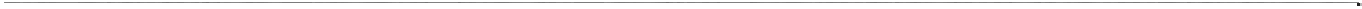 Послови који претходе пријему робе на превозобјасни процес припремних радњи које претходе пријему робе на превозобјасни начин наручивања и примопредаје колаобјасни начин избора превозног путаобјасни обавезе пошиљаоца при паковању ствариобјасни начин прегледа товарног листаНаручивање колаИзбор и достава кола на утоварПопуњавање товарног листа и његови прилозиПаковање ствариПреглед товарног листаОдређивање превозног путаКључни појмови:Наручивање кола, товарни лист, паковање ствари, превозни путПријем пошиљака на превозобјасни процедуру пријема робе на превознаведе евиденције која се воде при пријему робе на превозобјасни процес утврђивања масе пошиљкеобјасни начин изрчунавања границе товарењаопише поступак олиставања колаопише поступак пломбирања коладефинише начин закључивање уговора о превозуПријем пошиљака на превоз и проверавање садржине пошиљкеУтовар робеУтврђивање и проверавање масе пошиљке.Стављање листица на колаЗатварање и пломбирање колаЗакључивање уговора о превозуКључни појмови:Пријем пошиљака на превоз, магацинска књига отправљања, пломбирање кола, листице, товарни листовиПревоз пошиљакаобјасни	поступак   превожења  пошиљака  и	успутне манипулацијеобјасни поступак предаје пошиљака на превозобјасни поступак предаје пошиљака у прелазним станицаманаброји пошиљке које захтевају праћење и објасни услове под којим се пошиљке пратеОтпрема пошиљака возовимаПревожење, успутне манипулацијеПредаја пошиљака станицамаПраћење пошиљакаПредаја пошиљака у прелазним (граничним) станицамаКључни појмови:Превоз пошиљака, предаја пошиљакаПослови који се односе на издавање робеобјасни начине извештавања примаоца о приспећу пошиљкеобјасни поступак искупљења товарног листаобајсни поступак издавања робенаведе обрасце за издавање робеПрипрема за издавање приспелих пошиљакаИзвештавање примаоца о приспећу пошиљкеИскупљење товарног листаИздавање и одношење робеКључни појмови:Издавање робе, товарни листобјасни одговорност железницеЗакон о уговорима о превозу у железничком саобраћајунаведе обавезе корисника превоза у извршењу превозаОдговорност железнице и обавезе корисника превоза уЗаконски прописидефинише одговорност железнице за губитак, делимичангубитак, оштећење ствариизвршењу превозаПраво и обавезе железнице према кориснику превоза инаведе рокове испорукеобратно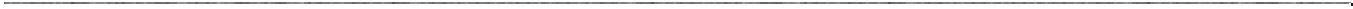 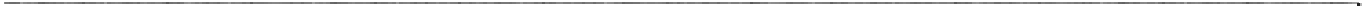 Одговорност железнице за губитак, делимичан губитак или оштећење ствари.Случајеви када се железница ослобађа одговорности.Кључни појмови:Одговорност железнице, обавезе корисника, губитак, оштећењествариОдговорност железнице за губитак, делимичан губитак или оштећење ствари.Случајеви када се железница ослобађа одговорности.Кључни појмови:Одговорност железнице, обавезе корисника, губитак, оштећењествариПосебни случајеви у превозу робеобјасни процес продаје робе неиспоручене робе, вишкова а и нађене робеобјасни посебне случајеве у превозу робедефинише претег и поступак са претегомобјасни начин измене уговора о превозу и случајеве у којима је то могућенаведе сметње при превозу и издавању пошиљкеПродаја робеПрекорачење границе товарења кола-претег.Измена уговора о превозуСметње при превозуСметње при издавањуКључни појмови:Продаја робе, сметње при превозу, сметње при издавању, измена уговора о превозуПродаја робеПрекорачење границе товарења кола-претег.Измена уговора о превозуСметње при превозуСметње при издавањуКључни појмови:Продаја робе, сметње при превозу, сметње при издавању, измена уговора о превозуПосебне врсте пошиљаканаведе посебне врсте пошиљакаобјасни начине превоза опасних материја и предмета поRID–уопише начин превоза пошиљака ороченог превозадефинише начин склапања уговора код договореног превозанаведе технологије интегралног транспортаПревоз посебних врста пошиљакаПревоз опасних материја и предмета по RID–у.Превоз пошиљака ороченог превозаДоговорени превозПримена технологија интегралног транспортаКључни појмови:Опасне материје, орочени превоз, договорени превозПревоз посебних врста пошиљакаПревоз опасних материја и предмета по RID–у.Превоз пошиљака ороченог превозаДоговорени превозПримена технологија интегралног транспортаКључни појмови:Опасне материје, орочени превоз, договорени превознаведе прописе у делатности превоза теретаЖелезничка тарифанаведе железничке тарифе у делатности превоза теретаПојам пошиљкеобјасни услове превоза и начин рачунања превознинеНачини превоза.наведе основне елементе за рачунање превознинеТарифски системи.дефинише превозне трошковеТарифска начела.Тарифа за превоз робеУслови превоза и рачунање превознине.Класификација робеТарифске одредбеИменик железничких станица.Даљинар за превоз робеПутоказЦеновник железничких услуга.Накнаде за доставу кола на посебне ииндустријскеколосекеПревозни трошковиОсновни елементи за рачунање превознинеКључни појмови:Делови тарифа, пошиљка, начин превоза, тарифски систем, условипревоза, даљинар, класификација робе, путоказ, ценовник, превозни трошкови, превознинаМеђународни прописинаведе регулативу у делатности железничког превоза терета и пратећих активности у саобраћају као и међународне организације које се баве железничким саобраћајемнаведе разлоге искључивања предмета из превозаобјасни начине измена уговора о превозуобјасни сметње при превозу и сметње при издавањуОпште одредбе.Важење и примена конвенције СОТIF и СIМ-а.Предмети искључени из превозаПредмети који се примају на превоз под одређеним условима.CIM Товарни лист.Измена уговора о превозу.Сметње при превозу и при издавању.Кључни појмови:СОТIF, СIМ, искључење из превоза, измена уговора, сметње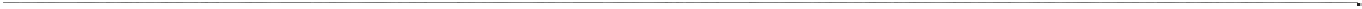 РазредТеоријска наставаВежбеПрактична наставаНастава у блокуУкупноIII70ТЕМАИСХОДИПо завршетку теме ученик ће бити у стању да:ПРЕПОРУЧЕНИ САДРЖАЈИ / КЉУЧНИ ПОЈМОВИ САДРЖАЈАСредства и постројења за организацију железничког путничког саобраћајаневеде техничка средства и постројења намањенапутничкомсаобраћајунаведе комерцијалне операције за превоз путникаобјасни организацију рада у железничким станицаманаведе средства за рад путничке благајненаведе и објасни поделу образацанаведе серије путничких коланаведе рангове возова у саобраћајном и тарифском погледуСтанична постројења за превоз путникаОрганизација рада у железничким станицамаСредства за рад путничке благајнеОбични, продајни, строгоурачунати и строгоконтролисаниобрасциСерије путничких кола (A, B, AB, Ac, Bc, AcBc, WLA, WLB, WLAB, AR, BR, WR, D, DD) и њихове карактеристикеРангови возова у саобраћајном и тарифском погледуКључни појмови:Вестибил, пословник о раду станице, стригоурачунати и строгоконтролисани обрасци, кола са седиштима, кушет кола, спаваћа колаРед вожњенаведе материјал реда вожњеодреди елементе реда вожње коришћењем „Курир“-аодреди елементе реда вожње коришћењем СТУ Део АКоришћење материјала реда вожње за:одређивање тачног времена поласка и доласка воза по задатим елементимаодређивања ранга и састава воза по задатим елементимаодреди најбоље везе у случају када не постоји директан воз на траженој релацији коришћењем „Курир“-а−	одређивање најкраће гвремена чекања у случају преседања Кључни појмови:Курир, саобраћајно транспортно упутствоТарифскип рописи у унутрашњем саобраћајуобјасни законску основу превоза путника у унутрашњем саобраћајуобјасни права и дужности путникаобјасни одговорност, права и дужности превозиоцанаведе рокове важења возних карата у унутрашњем саобраћајунаведе обрасце који се у унутрашњем саобраћају користе као возне картенаведеделовепутничкетарифенаведе повластице, начин и условењиховеупотребеобјасни превоз путника у колима са лежајима и колима за спавањеобјасни услугу у колима за ручавање и бифе колимаобјасни прекид путовањаобјасни превоз путника градском железницомобјасни превоз путника музејско-туристичких возова“Плави воз”,”Романтика” и “Носталгија”објасни превоз железничког особљаобјасни путовање по понудама „Ужице флексипас“ и„Србија флексипас“објасни путовање са картицама за повлашћену вожњунаведе поделу претплатних карата и објасни начин и услове њиховог коришћењаДелови ЗУПЖ-а који се односе на превоз путникаПрава и дужност ипутника и превозиоца, обавезе превозиоцаУслови превозапутника у унутрашњемсаобраћају (опште одредбе)Возне исправае и возне цене (врсте возних исправа и начини издавања, подаци на возним исправама, коришћење и контрола возних карата, рок важења возних карата)ДоплатеЗаконске и комерцијалн еповластице, услови за њихово коришћењеКључни појмови:ЗУПЖ, услови превоза, путничка тарифа, повластице, возне, доплатне картеПревоз пртљага и резервацијеобјасни опште и посебне одредбе превоза пртљагаобјасни начин чувања пртљагаобјасни превоз паса и малих кућних љубимацаобјасни резервисање седишта, лежаја и постељаручни пртљагпревоз паса и малих кућних љубимацапријем и издавање пртљагаодговорност превозиоца приликом чувања пртљагапртљажна карта К-51Кључни појмови:Ручни пртљаг, превоз бицикли, превоз пијачних ствари, пртљажна картаРазредТеоријска наставаВежбеПрактична наставаНастава у блокуУкупноIII10570НАЗИВ ТЕМЕИСХОДИПо завршетку теме ученик ће бити у стању да:ПРЕПОРУЧЕНИ САДРЖАЈ / КЉУЧНИ ПОЈМОВИ САДРЖАЈАобјаснинаменуструјних шинских колаОсновни елементи горњег стројанаведекарактеристике, делове и принцип радаМере безбедности ученика приликом кретању у станичномнормално отворених и нормално затворених струјних шинскихподручју и на отвореној прузикола када је колосек слободан и заузетЕлектрично струјно шинско коло са изолованим и безУређајиза контролунаведе особине шинских струјних кола без изолованихизолованих саставаодсекасаставаСтрујних шинских кола нормално затворенаобјаснинаменубројача осовинаСтрујних шинских кола нормално отворенанаведе карактеристике, делове, принцип радаШинска струјна кола без изолованих саставамагнетног шинског контакта када је колосек слободанМагнети бројач осовина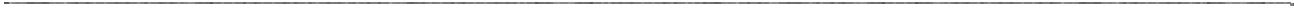 Електронски бројач осовинанаведе карактеристике, делове, принцип рада магнетног шинског контакта када је колосек заузетнаведе карактеристике, делове, принцип рада електронског бројача осовина када је колосек слободаннаведе карактеристике, делове, принцип рада електронског бројача осовина када је колосек заузетВежбе:Попречни пресек једноколосечне пругеСлободан профил пругеСтрујна шинска кола на станици једноколосечне пругеБројач осовинаИдентификација уређаја за контролу заузетости колосека у станицама (обилазак станице)наведе карактеристике, делове, принцип рада магнетног шинског контакта када је колосек заузетнаведе карактеристике, делове, принцип рада електронског бројача осовина када је колосек слободаннаведе карактеристике, делове, принцип рада електронског бројача осовина када је колосек заузетКључни појмови:Струјно шинско коло,магнетни шински контакт, електронски шински контакт, отпреми и пријемни калемобјасниулогу и употребу скретничке бравеСкретницанаведенамену исклизницеИсклизницаобјасниулогуи начин употребе скретничких поставнихСкретничке бравесправаМеханичке поставне справеобјасни деловеМеханичке поставне справе и како сеЕлектромоторне скретничке поставне справеона употребљаваХидрауличне скретничке поставне справеобјасни делове, принцип рада ЕлектромоторнеСкретничке поставне справе за возове великих брзинаскретничке поставне справе како у редовној ситуацији тако и уВежбе:случају сметњи и квараСкретница-цртање и обележавње делова ако је поставаљенаУређаји за осигурање скретницеобјасни делове, принцип радаХидрауличне скретничке поставнеза правацСкретница-цртање и обележавње делова ако је поставаљена за скретњеСкретница и вожње воза приликом пресечења скретницеСкретничка поставна справаПрекретање скретница у станицама (обилазак станице)Кључни појмови:Скретница,исклизница, скретничке браве, поуздано закључанескретнице,поуздано притврђене скретнице, притврђенескретнице,пререзиве скретнице,пресечене скретнице, механичкепоставне справе, електромоторне скретничке поставне справе,хидрауличне скретничке поставне справеобјасниподелусигналаПодела сигнала према конструкцијиобјасни врсту и намену Главних сигнала, ГраничногПодела Главних сигнала према месту уградњеСигналиколосечног сигнала и маневарских сигналаобјасни избор боја за сигналне знакеПодела Главних сигнала према броју сигналних знаковаСигнални занци Главних сигналаГранични колосечни сигналМаневарски сигналиВежбе:Цртање Главних сигнала и сигналних знакова које он показујуЦртање Граничног колосечног сигнала и сигналних знакова које показујуЦртање Маневрских сигнала, сигналних знакова које показујуКључни појмови:Сигнал, сигнално средство,стални сигнал,улазни излазни , просторнии заштитни сигнал,једнозначни сигнални знак,двозначни сигнални знак, гранични колосечни сигнала, маневраски сигналПутеви вожње возадефинише основне појмове улазног пута вожњедефинише основне појмове излазог пута вожњедефинише основне појмове пролазног пута вожњедефинише основне појмове маневарског пута вожње возаскицира елементе улазног пута вожње у зависности од колосека на који воз улазискицира елементе излазног пута вожње у зависности од колосека на који воз излазискицира елементе пролазног пута вожњескицира елементе маневарски пут вожње возаУлазни пута вожње возаИзлазни пута вожње возаПролазни пут вожње возаУлазак на колосека који је подељенМаневарски пут вожње возаПутеви вожње возадефинише основне појмове улазног пута вожњедефинише основне појмове излазог пута вожњедефинише основне појмове пролазног пута вожњедефинише основне појмове маневарског пута вожње возаскицира елементе улазног пута вожње у зависности од колосека на који воз улазискицира елементе излазног пута вожње у зависности од колосека на који воз излазискицира елементе пролазног пута вожњескицира елементе маневарски пут вожње возаВежбе:Улазни пут вожњеИзлази пут вожњеПролазни пут вожњеПутеви вожње возадефинише основне појмове улазног пута вожњедефинише основне појмове излазог пута вожњедефинише основне појмове пролазног пута вожњедефинише основне појмове маневарског пута вожње возаскицира елементе улазног пута вожње у зависности од колосека на који воз улазискицира елементе излазног пута вожње у зависности од колосека на који воз излазискицира елементе пролазног пута вожњескицира елементе маневарски пут вожње возаКључни појмови:Улазни сигнал,прва улазна скретница,последња скретница у путу вожње, улазни колосек,излазни колосек,излазни сигнал,гранични колосечни сигнал,маневарски сигнал,пут претрчавањаТабела зависностинаведе делове табеле зависностиобјасни везу између свих путева вожњинаведе све скретнице у путу вожњенаведе све скретнице у бочној заштити и исклизницеозначи све заузете изоловане одсекенаведе сигналне знаке Главних сигнала у путу вожње а и у бочној заштитипопуни поља у табели зависностиОзнаке за различите путеве вожње возОбележавање скретнице и њени положајиОблежавање скретничких и колосечних одсекаОблежавање сигналаТабеле зависностиТабела зависностинаведе делове табеле зависностиобјасни везу између свих путева вожњинаведе све скретнице у путу вожњенаведе све скретнице у бочној заштити и исклизницеозначи све заузете изоловане одсекенаведе сигналне знаке Главних сигнала у путу вожње а и у бочној заштитипопуни поља у табели зависностиВежбе:Израда и попуњавање табеле зависности за задату шему станицеТабела зависностинаведе делове табеле зависностиобјасни везу између свих путева вожњинаведе све скретнице у путу вожњенаведе све скретнице у бочној заштити и исклизницеозначи све заузете изоловане одсекенаведе сигналне знаке Главних сигнала у путу вожње а и у бочној заштитипопуни поља у табели зависностиКључни појмови:Изоловани одсек,изклизница,словне и бројчане ознаке путева вожње,словне и бројчане ознаке сигнала,сигнални знаци главних сигнла,ознака за дозвољену истовремену вожњу,ознака за забрањену истовремену вожњу,ознака за заузет колосек,ознака за положајскретнице,пут претрчавањадефиниши путне прелазеПутни прелази и ниво осигурања путног прелазаобјасни ниво осигурања путних прелазаОсновни принципи изградње аутоматских уређаја заобјасни основне принципе изградње аутоматскихосигурање путних прелазауређаја за обезбеђење путних прелаза и израчуна параметреПараметри путног прелазапутног прелазаНачин осигурања путних прелаза са аспекта учесниканацрта и објасни сигнална средстава за учеснике удрумског саобраћајадрумском саобраћају када се приближавају путном прелазуНачин осигурања путних прелаза са аспекта учесника изнацрта и објасни сигнална средстава у железничомжелезничког саобраћајаУређаји за регулисање и обезбеђење саобраћаја на местима укрштања железничког и друмског саобраћајасаобраћају а битна за безбедно кретање преко путног прелазаВЕЖБЕ:Шематски приказ једноколосечне пруге и сигнала за контролу уређаје на путним прелазина ако су они осигурани контролним сигналом и исправни суШематски приказ једноколосечне пруге и сигнала за контролу уређаје на путним прелазима ако су они осигураниконтролним сигналом и у квару суШематски приказ двокололосечне пруге и сигнала законтролу уређаје на путним прелазина ако се контролишу из сталнопоседнутом службеног местаКључни појмови:Путни прелаз,зауставни пут,укључна тачка,трептач, андрејинкрст,браник,полубраник, контролни сигнал, укључна тачка са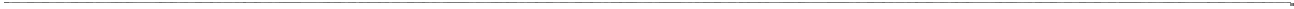 даљинском контролом,почетак зауставног путаСтанични сигнално –сигурносни уређајинаведеврсте станичних поставницадефинише приципе рада механичке сигналне –сигурносне станичне поставницадефинише приципе рада електромеханичке сигналне –сигурносне станичне поставницадефинише приципе рада уређаја међусигналне зависностидефинише приципе рада сигналне –сигурносне зависности скретница и сигналадефинише приципе рада сигналне –сигурносне централизоване станичне поставницаупотребљава групне тастереупотребљава тастере приволеупотребљава тастере и показиваче путног прелазакористи тастере локалног радаводи рачуна о показивачима напојног уређаја и тастерима искључења алармаупотребљава тастере сметње на поставниципостави пут вожње возаобјасни и по потреби укључи аутоматски режим рада у станициобјасни поступак предаје стничне поствнице телекомандиобјасни зависност станичног уређаја и уређа за утоматско осигурање путних прелазаМеханички и електромеханички сигнално –сигурносни уређајиСигнално –сигурносни уређаји међусигналне зависностиСигнално –сигурносни уређаји зависности скретница и сигналаСигнално –сигурносни уређаји комплетне центраизације свих елемената СС техникеКомадна поставница „SIMENS-EI”Групни тастериГрупни тастери приволеТастери и показивачи путног прелазаТастери локалног радаТастери и показивачи напојног уређаја и тастери искључења алармаТастери унутар колосечне сликеТастери сметње на поставнициПостављање путева вожњеУкључење аутоматског режима рада у станициПоступак предаје станичне поставнице и телекомадне поставницеЗависност станичног уређаја и уређаја за аутоматско осигурање путних прелазаМеханички и електромеханички сигнално –сигурносни уређајиСигнално –сигурносни уређаји међусигналне зависностиСигнално –сигурносни уређаји зависности скретница и сигналаСигнално –сигурносни уређаји комплетне центраизације свих елемената СС техникеКомадна поставница „SIMENS-EI”Групни тастериГрупни тастери приволеТастери и показивачи путног прелазаТастери локалног радаТастери и показивачи напојног уређаја и тастери искључења алармаТастери унутар колосечне сликеТастери сметње на поставнициПостављање путева вожњеУкључење аутоматског режима рада у станициПоступак предаје станичне поставнице и телекомадне поставницеЗависност станичног уређаја и уређаја за аутоматско осигурање путних прелазаМеханички и електромеханички сигнално –сигурносни уређајиСигнално –сигурносни уређаји међусигналне зависностиСигнално –сигурносни уређаји зависности скретница и сигналаСигнално –сигурносни уређаји комплетне центраизације свих елемената СС техникеКомадна поставница „SIMENS-EI”Групни тастериГрупни тастери приволеТастери и показивачи путног прелазаТастери локалног радаТастери и показивачи напојног уређаја и тастери искључења алармаТастери унутар колосечне сликеТастери сметње на поставнициПостављање путева вожњеУкључење аутоматског режима рада у станициПоступак предаје станичне поставнице и телекомадне поставницеЗависност станичног уређаја и уређаја за аутоматско осигурање путних прелазаМеханички и електромеханички сигнално –сигурносни уређајиСигнално –сигурносни уређаји међусигналне зависностиСигнално –сигурносни уређаји зависности скретница и сигналаСигнално –сигурносни уређаји комплетне центраизације свих елемената СС техникеКомадна поставница „SIMENS-EI”Групни тастериГрупни тастери приволеТастери и показивачи путног прелазаТастери локалног радаТастери и показивачи напојног уређаја и тастери искључења алармаТастери унутар колосечне сликеТастери сметње на поставнициПостављање путева вожњеУкључење аутоматског режима рада у станициПоступак предаје станичне поставнице и телекомадне поставницеЗависност станичног уређаја и уређаја за аутоматско осигурање путних прелазаСтанични сигнално –сигурносни уређајинаведеврсте станичних поставницадефинише приципе рада механичке сигналне –сигурносне станичне поставницадефинише приципе рада електромеханичке сигналне –сигурносне станичне поставницадефинише приципе рада уређаја међусигналне зависностидефинише приципе рада сигналне –сигурносне зависности скретница и сигналадефинише приципе рада сигналне –сигурносне централизоване станичне поставницаупотребљава групне тастереупотребљава тастере приволеупотребљава тастере и показиваче путног прелазакористи тастере локалног радаводи рачуна о показивачима напојног уређаја и тастерима искључења алармаупотребљава тастере сметње на поставниципостави пут вожње возаобјасни и по потреби укључи аутоматски режим рада у станициобјасни поступак предаје стничне поствнице телекомандиобјасни зависност станичног уређаја и уређа за утоматско осигурање путних прелазаВЕЖБЕ:Постаљање улазног пута вожњеПостаљање излазног пута вожњеПостаљање пролазног пута вожњеОбилазак железничке станице поставнице SIMENS-EI”икоришћењестаничнеСтанични сигнално –сигурносни уређајинаведеврсте станичних поставницадефинише приципе рада механичке сигналне –сигурносне станичне поставницадефинише приципе рада електромеханичке сигналне –сигурносне станичне поставницадефинише приципе рада уређаја међусигналне зависностидефинише приципе рада сигналне –сигурносне зависности скретница и сигналадефинише приципе рада сигналне –сигурносне централизоване станичне поставницаупотребљава групне тастереупотребљава тастере приволеупотребљава тастере и показиваче путног прелазакористи тастере локалног радаводи рачуна о показивачима напојног уређаја и тастерима искључења алармаупотребљава тастере сметње на поставниципостави пут вожње возаобјасни и по потреби укључи аутоматски режим рада у станициобјасни поступак предаје стничне поствнице телекомандиобјасни зависност станичног уређаја и уређа за утоматско осигурање путних прелазаКључни појмови:Улазни сигнал,прва улазна скретница, последња скретница у путу вожње, улазни колосек,излазни колосек, излазни сигнал, гранични колосечни сигнал, маневарски сигнал, пут претрчавања,механичка сигнална поставница, механички и електромеханички сигнално – сигурносни уређаји,сигнално –сигурносни уређаји међусигналне зависности,сигнално –сигурносни уређаји зависности скретница и сигнала, сигнално –сигурносни уређаји комплетне,централизације свих елемената СС технике,комадна поставница „SIMENS-EI”,групни тастери,групни тастери приволе,тастери и показивачи путног прелаза,тастери локалног рада,тастери и показивачи напојног уређаја и тастери искључења аларма,тастери унутар колосечне слике,тастерисметње,аутоматски режим рада у станициКључни појмови:Улазни сигнал,прва улазна скретница, последња скретница у путу вожње, улазни колосек,излазни колосек, излазни сигнал, гранични колосечни сигнал, маневарски сигнал, пут претрчавања,механичка сигнална поставница, механички и електромеханички сигнално – сигурносни уређаји,сигнално –сигурносни уређаји међусигналне зависности,сигнално –сигурносни уређаји зависности скретница и сигнала, сигнално –сигурносни уређаји комплетне,централизације свих елемената СС технике,комадна поставница „SIMENS-EI”,групни тастери,групни тастери приволе,тастери и показивачи путног прелаза,тастери локалног рада,тастери и показивачи напојног уређаја и тастери искључења аларма,тастери унутар колосечне слике,тастерисметње,аутоматски режим рада у станициКључни појмови:Улазни сигнал,прва улазна скретница, последња скретница у путу вожње, улазни колосек,излазни колосек, излазни сигнал, гранични колосечни сигнал, маневарски сигнал, пут претрчавања,механичка сигнална поставница, механички и електромеханички сигнално – сигурносни уређаји,сигнално –сигурносни уређаји међусигналне зависности,сигнално –сигурносни уређаји зависности скретница и сигнала, сигнално –сигурносни уређаји комплетне,централизације свих елемената СС технике,комадна поставница „SIMENS-EI”,групни тастери,групни тастери приволе,тастери и показивачи путног прелаза,тастери локалног рада,тастери и показивачи напојног уређаја и тастери искључења аларма,тастери унутар колосечне слике,тастерисметње,аутоматски режим рада у станициКључни појмови:Улазни сигнал,прва улазна скретница, последња скретница у путу вожње, улазни колосек,излазни колосек, излазни сигнал, гранични колосечни сигнал, маневарски сигнал, пут претрчавања,механичка сигнална поставница, механички и електромеханички сигнално – сигурносни уређаји,сигнално –сигурносни уређаји међусигналне зависности,сигнално –сигурносни уређаји зависности скретница и сигнала, сигнално –сигурносни уређаји комплетне,централизације свих елемената СС технике,комадна поставница „SIMENS-EI”,групни тастери,групни тастери приволе,тастери и показивачи путног прелаза,тастери локалног рада,тастери и показивачи напојног уређаја и тастери искључења аларма,тастери унутар колосечне слике,тастерисметње,аутоматски режим рада у станицинацрта шему међустаничног растојања ако се користеВрсте и осигурање међустаничног растојањауређаји међустаничне зависностиУређаји међустаничне зависностиобјасни намену одјавнице и њену локацијуРегулисање саобраћаја помоћу одјавницеУређаји за регулисање и обезбеђење саобраћаја на међустаничном растојањуобјасни саобраћаја на пругама опремљеним аутоматским пружним блокомУређаји аутоматског пружног блокаУређаји за регулисање и обезбеђење саобраћаја на међустаничном растојањуобјасни саобраћаја на пругама опремљеним аутоматским пружним блокомКључни појмови:Уређаји међустаничне зависности, бројач осовин, тражење приволе, давање приволе, одјавница, аутоматски пружни блок, просторни сигнали, зауставни пут, саобраћајна граница, блок кућицаВЕЖБЕ:Уређаји међустаничне зависностиАутоматски пружни блокнаведе задатке и врсте ауто-стоп уређајаПреглед система за пренос дејства на возопише појединесаставне елементе и принцип радаОсновни елементи и принцип радаиндуктивних аутостопауто-стоп уређајауређајаУређаји за аутоматско заустављање возаобјасни поступак када уређај не делује на вознаведе примерепримене на мрежи пругаобјасни поступак прегледа исправности уређајаВЕЖБЕ:Нацрта локацију ауто- стоп уређаја на мрежи пругаПопуни општи налог ако је вожња по налогуКључни појмови:Ауто-стоп, локомотивски део ауто-стопа, пружни део ауто-стопа,тастер вожња по налогу, бализанаведе задатке у ранжирној станициОпшти појмови о ранжирним станицамаобјасни улогу пријемног парка , ранжирног иСигнално – сигурносни уређаји за регулисање саобраћаја уотпремног паркаранжирној станицаиУређаји за аутоматски попис возаУређаји заАутоматизација рада спушталице ранжирне станице Београдаутоматизацију радааутоматизацију радаранжирних станицаВЕЖБЕ:Обилазак постројења у Ранжирној станициСигнал на спушталициКључни појмови:Ранжирна станица,сигнал на спушталици,ретардериРазредТеоријска наставаВежбеПрактична наставаНастава у блокуУкупноIV62230НАЗИВ ТЕМЕИСХОДИПо завршетку теме ученик ће бити у стању да:ПРЕПОРУЧЕНИ САДРЖАЈ / КЉУЧНИ ПОЈМОВИ САДРЖАЈАЕлектронске станичне поставницеобјасни елементе станичне електронске поставницедефинише приципе рада сигналне –сигурноснеупотребљава групне тастереупотребљава тастере приволеупотребљава тастере и показиваче путног прелазаводи рачуна о показивачима напојног уређаја и тастерима искључења алармаупотребљава тастере сметње на поставниципостави пут вожње возаобјасни зависност станичног уређаја и уређа за утоматско осигурање путних прелазаЕлементи станичне поствницеУлазни пута вожње возаИзлазни пута вожње возаПролазни пут вожње возаУлазак на колосека који је подељенМаневарски пут вожњеТражење приволеЕлектронске станичне поставницеобјасни елементе станичне електронске поставницедефинише приципе рада сигналне –сигурноснеупотребљава групне тастереупотребљава тастере приволеупотребљава тастере и показиваче путног прелазаводи рачуна о показивачима напојног уређаја и тастерима искључења алармаупотребљава тастере сметње на поставниципостави пут вожње возаобјасни зависност станичног уређаја и уређа за утоматско осигурање путних прелазаКључни појмови:Улазни сигна, излазни сигнала,привола,маневарски сигнал,колосек,путни прелазиЕлектронске станичне поставницеобјасни елементе станичне електронске поставницедефинише приципе рада сигналне –сигурноснеупотребљава групне тастереупотребљава тастере приволеупотребљава тастере и показиваче путног прелазаводи рачуна о показивачима напојног уређаја и тастерима искључења алармаупотребљава тастере сметње на поставниципостави пут вожње возаобјасни зависност станичног уређаја и уређа за утоматско осигурање путних прелазаУчење кроз рад /БЛОКЕлектронска поставницаТелекомандаобјасни улогу телекоманденаведе услове која станица мора да испуни да се укључи у телекомандунаведе делове телекомандеобјасне принцип радаТелекомандаДаљинско управљње саобраћајемТелекомандаобјасни улогу телекоманденаведе услове која станица мора да испуни да се укључи у телекомандунаведе делове телекомандеобјасне принцип радаКључни појмови:Телекоманда,центар даљинског управљања,радио-диспечерска веза,пано,комадна тастатура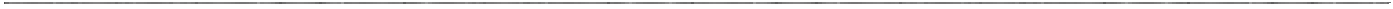 Телекомуникациони систем ЖСобјасни начин преноса сигналаобјасни принцип рада телефонаОсновни облици преноса сигнала електричним путемПреноса телеграфских и телефонских преноса податакаМере заштите при раду на телекомуникационим и сигнално–сигурносним уређајимаТелекомуникациони систем ЖСобјасни начин преноса сигналаобјасни принцип рада телефонаКључни појмови:Информације, предајни уређај, преносни медију, сметње на уређајима, пријемникЖелезничка телеграфска постројењаобјасни принцип рада телеграфанацрта и шематски прикаже мрежу телеграфски х централасастави телеграмобавља послове и задатке у вези са преузимањем телеграма или фонограма од пошиљаоца , да их евидентира, отпреми другој станици посредством телекомуникационих уређаја евидентирањем у прописане обрасце и уручи примаоцуПреноса телеграфских преноса податакаТелепринтериЖелезничке телеграфске централе и мрежеСастављање телеграма,пријем, отпрема евидентирање у телеграфско –телефонски дневникЖелезничка телеграфска постројењаобјасни принцип рада телеграфанацрта и шематски прикаже мрежу телеграфски х централасастави телеграмобавља послове и задатке у вези са преузимањем телеграма или фонограма од пошиљаоца , да их евидентира, отпреми другој станици посредством телекомуникационих уређаја евидентирањем у прописане обрасце и уручи примаоцуУчење кроз рада/БЛОКУчесници у телеграфско –телефонском саобраћајуТелеграм-састављање,преузимање , евидентирање , пријем и отпремаОтпремање телеграма помоћу телепринтера и телефаксаЖелезничка телеграфска постројењаобјасни принцип рада телеграфанацрта и шематски прикаже мрежу телеграфски х централасастави телеграмобавља послове и задатке у вези са преузимањем телеграма или фонограма од пошиљаоца , да их евидентира, отпреми другој станици посредством телекомуникационих уређаја евидентирањем у прописане обрасце и уручи примаоцуКључни појмови:Телеграф,ТелепринтерЖелезничка телефонска постројењаобјасни намену пружних телефонских веза као и диспечерских везанаведе који прикључци постоје на тк пулту отправника возованаведе врсте везе у ЖАТ мрежиОсновни захтеви за пружне телефонске везе , диспечерску телефонију и ЖАТ системПринцип телефоније и оствривање телефонских везаТелефонске везеТелекомуникациони водови и телекомуникационе линијеТелефонски апарати и централеЖелезничка телефонска постројењаобјасни намену пружних телефонских веза као и диспечерских везанаведе који прикључци постоје на тк пулту отправника возованаведе врсте везе у ЖАТ мрежиУчење кроз рада/БЛОКПословног водаЖелезничка телефонска постројењаобјасни намену пружних телефонских веза као и диспечерских везанаведе који прикључци постоје на тк пулту отправника возованаведе врсте везе у ЖАТ мрежиКључни појмови:Позивни сигнал,пријемни сигнал,звучни сигнал,завршни сигнал, кориснички вод,комутациони уређај,крајња централа,чворна централа,главна централа,гранична централаПружне телефонске везеобјасни намену и задатке пружних телекомуникационих везанаведе улогу и кориснике на: пословном воду и међустаничном воду, сигнално – звоновном воду, вода за потребе служби за одржавање пруге, вода за удесеПружне телефонске везеТелефонске везе са отворене пругеТелефонске везе станицеТелекомуникациони пултМеђустанични и пословни водЗвоновни, телефонски водови за одржавање постројења ,вод за удесеПружни телефони код АПБ, ппДиспечерски телефонски системи са селективним позивом и идентификацијом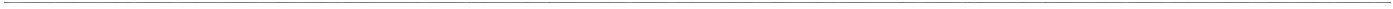 Учење кроз рада/БЛОКТелекомуникациони пултКључни појмови:Помоћни станични телефон, телефон код улазног сигнала,телефон код излазног сигнала,телефон код ранжирног апарата,телефон у кућици путног прелаза,телефон АПБ,телекомуникациони пулт,пословни вод,међустанични вод,вод за одржавање пруге,вод за одржавање сигнално –сигурносних постројења,вод за одржавање телекомуникационих постројења, вод за одржавањеелектроенергетских постројења и контактне мрежеЖелезничка радио везе и постројењаобјасни радиодиспечерски систем веза и локалне станичне радио – мреженаведе разалику између режима А,Б,ЦДиспечерски телефонски системи са селективним позивом и идентификацијомПринцип радио везеЛокомотивске радио диспечерске везеЖелезничка радио везе и постројењаобјасни радиодиспечерски систем веза и локалне станичне радио – мреженаведе разалику између режима А,Б,ЦУчење кроз рада/БЛОКРДВ – радиодиспечерско системРадио везеЖелезничка радио везе и постројењаобјасни радиодиспечерски систем веза и локалне станичне радио – мреженаведе разалику између режима А,Б,ЦКључни појмови:Радиодиспечерске централе,пружни разделник с помоћним телефоном,пружне радио станице,локомотивски радиодиспечерскиуређајРегистрофонска постројењаобјасни улогу регистрофонаРегистрофонска железничка постројењаРегистрофонска постројењаобјасни улогу регистрофонаКључни појмови:РегистрофонРазгласни и интерфоснки уређајиобјасни улогу интерфона и разгласних уређајаобјасни на којим местима постоје разгласни уређаји и о чему се води рачуна када се постављају звучнициИнтерфонски уређајиРазгласни уређајиРазгласни и интерфоснки уређајиобјасни улогу интерфона и разгласних уређајаобјасни на којим местима постоје разгласни уређаји и о чему се води рачуна када се постављају звучнициУчење кроз рада/БЛОКРазгласни уређајиРазгласни и интерфоснки уређајиобјасни улогу интерфона и разгласних уређајаобјасни на којим местима постоје разгласни уређаји и о чему се води рачуна када се постављају звучнициКључни појмови:Интерфон,разгласСатни информациони системиобјасни потребу за усаглашавањем тачног временаСатни уређајиСатни информациони системиобјасни потребу за усаглашавањем тачног временаКључни појмови:сатне централеРазредТеоријска наставаВежбеПрактична наставаНастава у блокуУкупноIV62НАЗИВ ТЕМАИСХОДИПо завршетку теме ученик ће бити у стању да:ПРЕПОРУЧЕНИ САДРЖАЈ / КЉУЧНИ ПОЈМОВИ САДРЖАЈАОсновни појмови о логистицинаведе задатке логистикенаведе принципе логистикеобјасни подсистеме логистикеРазвој, дефиниција логистикеСуштина и задаци логистикеПринципи логистикеПодсистеми логистикеКључни појмови:Логистика, логистички подсистемиРобни токовиобјасни појам робног токанаведе поделу токоваопише карактеристике робних токоваопише појавне облике робе у токууочи значај места и улоге терминала у робном токуРобни токПодела токоваКарактеристике робних токоваПојавни облик робеТерминалиКључни појмови:Робни ток, терминалиПојам робно транспортних центаранаведе дефиниције робно транспортних центараобјасни појам робно транспортног центраопише историјат развоја робно транспортних центара и асоцијација EuroplatformsПојам робно транспортног центраДефиниција робно транспортног центраИсторијат робно транспортних центара и асоцијација Europlatforms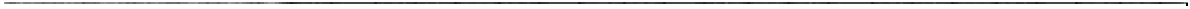 Кључни појмови: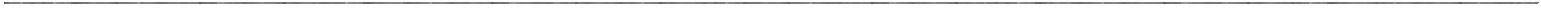 Робно транспортни центриСтруктура робно транспортних центаранаведе и опише функције робно транспортних центаранаведе карактеристике робно транспортних центараобјасни организациону структуру робно транспортног центраопише структуру и основне компоненте робно транспортних центрараобјасни избор локације робно транспортног центранаведе циљеве развоја робно транспортних центараЗаједничке карактеристике робно транспортних центараФункције робно транспортних центараОрганизациона структура робно транспортног центра(гравитациона зона терминала, корисници услуга, транспортни коридори)Основне компоненте и структура робно транспортних центараЦиљеви развоја робно транспортних центара (привредни, енергетски, еколошки, безбедносни, просторног планирања, синергијски, са аспекта носиоца одлучивања )Локација робно транспортних центараПримери робних центара у Србији, Европи и светуКључни појмови:Робно транспортни центри, функција, структура, организација, локацијаСлободне зонедефинише појам слободне зонеобјасни избор локације слободне зоненаведе карактеристике слободних зонаПојам слободне зонеЛокација слободне зонеКарактеристике слободних зонаПравни статус слободних зонаКључни појмови:Слободне зоне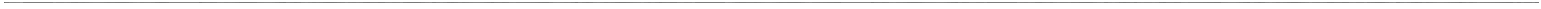 РазредТеоријска наставаВежбеПрактична наставаНастава у блокуУкупноIV62НАЗИВ ТЕМЕИСХОДИПо завршетку теме ученик ће бити у стању да:ПРЕПОРУЧЕНИ САДРЖАЈ / КЉУЧНИ ПОЈМОВИ САДРЖАЈАПредузетништво и предузетникнаведе адеквадтне примере предузетништва из локалног окружењанаведе карактеристике предузетникаобјасни значај мотивационих фактора у предузетништвудоведе у однос појмове иновативнност, предузимљивост и предузетништвопрепозна различите начине отпочињања посла у локалној заједнициПојам, развој и значај предузетништваПрофил и карактеристике успешног предузетникаМотиви предузетникаТехнике и критеријуми за утврђивање предузетничких предиспозицијаКључни појмови:Предузетништво, мотиви предузетникаРазвијање и процена пословних идеја, маркетинг план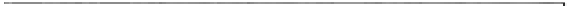 примени креативне технике избора, селекције и вредновања пословних идејапрепозна садржај и значај бизнис планаистражи међусобно деловање фактора који утичу на тржиште: цена, производ, место, промоција и личностприкупи и анализира информације о тржишту и развија индивидуалну маркетинг стратегијуразвије самопоуздање у спровођењу теренских испитивањаТрагање за пословним идејамаПроцена пословних могућности за нови пословни подухват„SWOT“анализаСтруктура бизнис плана и маркетинг плана као његовог делаЕлементи маркетинг микса (5П) – (производ/услуга,цена, канали дистрибуције, промоција, личност)Рад на терену-истраживање тржишта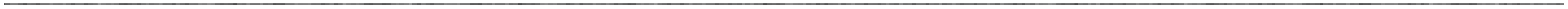 самостално изради маркетинг плана у припреми бизнис планапрезентује маркетинг план као део сопственог бизнис планаПрезентација маркетинг плана за одабрану бизнис идејуКључни појмови:Пословне идеје, Маркетинг миксУправљање и организација, правни оквир за оснивање и функционисање делатностинаведе особине успешног менаџераобјасни основе менаџмента услуга/производњеобјасни на једноставном примеру појам и врсте трошкова, цену коштања и инвестицијеизрачуна праг рентабилности на једноставном примеруобјасни значај производног плана и изради производни план за сопствену бизнис идеју у најједноставнијем облику (самостално или уз помоћ наставника)увиђа значај планирања и одабира људских ресурса за потребе организацијекористи гантограмобјасни значај информационих технологија за савремено пословањесхвати важност непрекидног иновирања производа или услугаизабере најповољнију организациону и правну форму привредне активностиизради и презентује организациони план за сопствену бизмис идејусамостално сачини или попуни основну пословну документацијуМенаџмент функције (планирање, организовање, вођење и контрола)Појам и врсте трошкова, цена коштањаИнвестицијеПреломна тачка рентабилностиМенаџмент производње -управљање производним процесом/услугомУправљање људским ресурсимаУправљање временомИнжењеринг вредностиИнформационе технологије у пословањуПравни аспект покретања бизнисаКључни појмови:Функције менаџмента, управљање људксим ресурсима, инжењеринг вредностиЕкономија пословања, финасијски план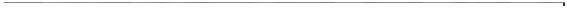 састави биланс стања на најједноставнијем примерусастави биланс успеха и утврди пословни резултат на најједноставнијем примерунаправи разлику између прихода и расхода с једне стране и прилива и одлива новца са друге стране на најједноставнијем примерунаведе могуће начине финансирања сопствене делатностисе информише у одговарајућим институцијама о свим релевантним питањима од значаја за покретање бизнисаидентификује начине за одржавање ликвидности у пословању предузећасастави финансијски план за сопствену бизнис идеју самостално или уз помоћ наставникапрезентује финансијски план за своју бизнис идејуБиланс стањаБиланс успехаБиланс токова готовине (cash flow)Извори финансирањаИнституције и инфраструктура за подршку предузетништвуПрипрема и презентација финансијског планаКључни појмови:Биланси, финансијски план, извори финансирања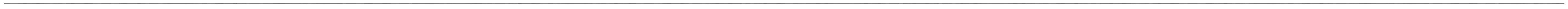 Ученички пројект- презентација пословног плана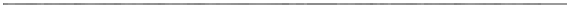 самостално или уз помоћ наставника да повеже све урађене делове бизнис планаизради коначан (једноставан) бизнис план за сопствену бизнис идејупрезентује бизнис план у оквиру јавног часа из предмета предузетништвоИзрада целовитог бизнис плана за сопствену бизнис идејуПрезентација појединачних/групних бизнис планова и дискусијаКључни појмови:Бизнис идеја, пословни план, презентација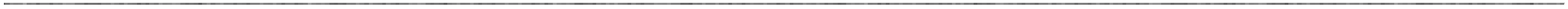 РазредТеоријска наставаВежбеПрактична наставаНастава у блокуУкупноII70НАЗИВ ТЕМЕИСХОДИПо завршетку теме ученик ће бити у стању да:ПРЕПОРУЧЕНИ САДРЖАЈ / КЉУЧНИ ПОЈМОВИ САДРЖАЈАСаобраћајна психологија као грана психологиједефинише предмет проучавањаразуме значај и место човека у разним саобраћајним системимапрепозна и наброји психичке процесе и психичке особинеуочава корелативни однос између саобраћајне психологије идругих предмета из саобраћајне групе као што је организација железничког саобраћајаОднос човека и срединеПредмет проучавања саобраћајне психологијеЧовек као део саобраћајног системаКључни појмови:Саобраћајна психологијаЧулни процеси и перцепцијаобјасни улогу и значај нервног система,наброји и опише чула од значаја за саобраћајопише функцију чула видаразуме улогу чула слухаразуме улогу чула равнотеже и кинестетског чуланаброји факторе који утичу на опажање, као и поремећаје опажањаПојам осетаПојам и осети вида, оптички и пријемни систем окаДневни и ноћни вид, адаптација на светло и мрак и ефекти заслепљивањаРаспознавање боја и поремећаји видаОсети слуха- орган слуха и карактеристике слухаСлушни умор, маскирање звука, губитак слухаОсети равнотеже - грађа и функција чула равнотежеКинестетско чуло- грађа и функцијаОпажање као сложен и активан процесФактори који утичу на опажањеИлузије и халуцинацијеКључни појмови:Чулни процеси, перцепцијаМоторно понашањеобјасни карактеристике моторног понашањаКарактеристике моторног понашања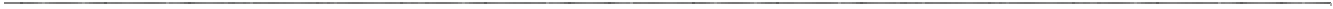 препозна везе између брзине и тачности покрета и успешности сналажења у саобраћајним ситуацијамаВреме просте и изборне реакцијеВреме реакције у саобраћајним ситуацијамаКонтрола циљаних покрета покрети праћењаКључни појмови:Карактеристике моторног поношања, реакција у саобраћајнимсистуацијамаПажња, учење и памћењеобјасни појмове пажње, учења и памћењанаброји врсте пажњеразликује врсте учења и објасни главне карактеристикенаведе главне карактеристике памћењанаведе примере из свакодневног живота везане за памћењеПојам пажње. Обим пажњеПодела и брзина скретања пажњеКонтинуирана пажња и опадање будностиПојам и облици учења. Учење условљавањемУчење путем покушаја и погрешакаУчење увиђањем и учење по моделуУчење моторних вештинаПамћење и заборављањеКључни појмови:Пажња, учење, памћењеЕмоције, мотивација и стресобјасни појам емоцијанаброји врсте емоцијаразуме појам и значај мотиванаведе различите изворе фрустарција и сукоба мотиваразуме појам стреса и повезаност између стреса и здрављапримењује правила за превазилажење стресаувиђа значај превладавања стреса за безбедност саобраћајаПојам и врсте емоцијаИзражавање емоција и оорганске промене код емоцијаРазвој емоцијаПојам и подела мотива (А.Маслов)Фрустрације и конфликти мотиваОдбрамбени механизмиУзроци стресаНачини превазилажења и контроле стресаСтрес и безбедност саобраћајаКључни појмови:Емоција, мотивација, стресПсихологија личностиобјасни појам личностиразликује типове темпераментаразуме појам карактераразуме значај различитих способности за обављање транспортних пословаПојам и структура личностиТипови темперамента и одликеКарактерСпособности као особине личностиПрирода и структура способности-интелектуалне, психомоторне и сензорне способностиОсобине личности и понашање у саобраћајуПоремећаји личности-врсте, узроци и превенцијаКључни појмови:Појам и структура личности, особине личностиКомуникацијапрепозна различите врсте комуникацијеобјасни правила, принципе и начине остваривања пословне комуникацијеобјасни разлику између вербалне и невербалне комуникацијеобјасни разлику између приватне и пословне комуникациједемонстрира различите врсте невербалне комуникацијенаведе примере решавања конфликтних ситуацијаКомуникација као социјална интеракцијаВербална и невербална комуникацијаБаријере и извори неспоразума у комуникацијиВођење пословног разговораКонфликтиПревазилажење конфликатаКарактеристике ненасилне комуникацијеКључни појмови:Вербална комуникација, невербална комуникацијаРадно оптерећење и режим радаобјасни појам радног оптерећењаразуме значај дневног биоритманаведе ризике услед ускраћивања спавањапознаје важност исхране за учешће у саобраћајуУмор, врсте и природа умораУскраћивање спавања и последице на учешће у саобраћајуДневни биоритам и режим радаУтицај исхране на способност учешћа у саобраћајуКључни појмови:Радно оптерећење, ризик и последице умораЕфекти физичке и климатске срединеобјасни утицај физичке и климатске средине на учесника у саобраћајунаводи мере за безбедности железничког саобраћаја у складу са прописиманаброји могуће штетне утицаје окружења на саобраћај и начине њиховог превазилажењаЕфекти буке на човекаСпецифични ефекти буке радних машина, моторних и шинских возилаКлиматски услови и радно понашањеЕфекти вибрација на перцептивно-моторне функцијеКључни појмови:Бука, вибрације, климатски условиПревенција физичких ризикаобјасни чиме се бави ергономијанаведе принципе ергономијеобјасни прилагођеност командних и контролних уређаја човекуопише покрете и положаје рада који представљају ризик у току обављања транспортне делатностиусвоји став о неопходности физичке припреме и вежбања за обављање возачке делатностиувиђа разлику понашања учесника у саобраћају у специфичним ситуацијамаЕргономија: дизајнирање седишта тако да буду најбоље прилагођена људском телуПрилагођеност командни х и контролних уређаја човекуПодешавање седишта и команди у циљу правилног положаја тела при радуНеправилни положаји и покрети радника као узрок замора и бола у леђима, рукама и ногамаФизичка припрема и вежбе пре рада и у току паузеПерцепција брзине возилаПонашање учесника у саобраћају у специфичним ситуацијамаКључни појмови:Ергономија, перцепција брзинеЉудски фактор саобраћаних незгодасхвата значај људског фактора као узрока незгода на раду и саобраћаних незгодаУзроци незгода и људски факторУтицај алкохола на процену ситуације и промену понашања учесника у саобраћајуобјасни штетно дејство алкохола на процену ситуације и промену понашања учесника у саобраћајуобјасни штетно дејство психоактивних супстанци на процену ситуације и промену понашања учесника у саобраћајунаведе облике ризичног понашања учесника у саобраћајунаведе облике ризичног понашања у саобраћају/радуУтицај психоактивних супстанци на процену ситуације и промену понашања учесника у саобраћајуОблици ризичног понашања у саобраћају/на радуКључни појмови:Узроци незгода, утицај алкохола и психоактивних суспстанци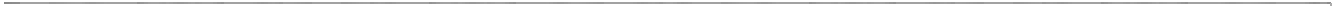 РазредТеоријска наставаВежбеПрактична наставаНастава у блокуУкупноIV62НАЗИВ ТЕМАИСХОДИПо завршетку теме ученик ће бити у стању да:ПРЕПОРУЧЕНИ САДРЖАЈ / КЉУЧНИ ПОЈМОВИ САДРЖАЈАПојам логистикедефинише појам логистикеобјасни појам транспортног ланацанаведе логистичке подсистемеобјасни значај логистикеПојам логистикеТранспортни ланацЛогистички подсистемиЗначај логистикеПример логистике у неком од система (трговина, индустрија...)Кључни појмови:Логистика, транспортни ланац, подсистемиЛогистички центриобјасни појам логистичког центранаведе врсте логистичких центаранаброји најважније делатности логистичких центараобјасни структуру логистичког центраобјасни значај и циљеве логистичких центараПојам логистичког центраВрсте логистичких центараДелатностиСтруктура логистичког центраЗначај и циљеви логистичких центараКључни појмови:Логистички центар, структураЛогистика у градудефинише појам CITY логистикеобјасни структуру CITY логистикенаведе учеснике у CITY логистициПојам и суштина CITY логистикеСтруктура CITY логистикеУчесници у CITY логистициКључни појмови:CITY логистике, координација у CITY логистициШпедицијадефинише појам шпедицијеобјасни улогу шпедицијеразликује послове међународне шпедиције и међународног транспортаобјасни уговор о шпедицијанаведе учеснике у шпедицијинаведе права и обавезе налогодавцанаведе права, обавезе и одговорност шпедитераобјасни диспозицијунаведе основне и специјалне шпедитерске пословеобјасни предрадње шпедитерског послаобјасни основне шпедитерске пословеобјасни специјалне шпедитерске пословенаведе послове које обављају железничке шпедитерске организацијенаброји шпедитерске потврдеразликује шпедитерске потврдеобјасни функцију шпедитерских потврдаПојам, улога и значај шпедицијеУчесници у шпедицијиУговор о шпедицијиПрава и обавезе шпедитера и налогодавцаДиспозицијаОсновни шпедитерски пословиПредрадње шпедитерског посла (тарифирање, преткалкулација транспортних трошкова, елементи купопродајног уговора који су значајни за транспорт, шпедитерска понудаШпедитерски послови при увозу и извозу робе: пријем и отварање предмета, закључивање уговора о превозу робе, опозив робе, осигурање робе, прихват робе, инспекцијски преглед, царињење робе, предаја робе примаоцу, полагање рачуна коминтенту, наплата трошкова и закључивање предмета...Специјални шпедитерски послови : организација збирног транспорта, привремени увоз и извоз, издавање FIATA докумената, саобраћајно агенцијски послови, издавање гарантног писма , уговарање транзитаЖелезничка шпедицијаШпедитерске потврде FCR, FCT, FBL,SDT, FWRКључни појмови:Шпедитерски послови, уговор о шпедицији диспозиција, шпедитерски пословиТранспортно осигурањеобјасни значај и врсте осигурања робеобјасни транспортно осигурањенаведе ризике у међународном транспортуобјасни уговарање осигурања и накнаду штетеОсигурање – појам, значај, субјектиВрсте осигурањаКаско и карго осигурањеРизици у међународном транспортуУговарање осигурања и накнаде штетеКључни појмови:Каско осигурање, карго осигурање, ризици осигурања, накнада штетеРазредТеоријска наставаВежбеПрактична наставаНастава у блокуУкупноIII70НАЗИВ ТЕМАИСХОДИПо завршетку теме ученик ће бити у стању да:ПРЕПОРУЧЕНИ САДРЖАЈ / КЉУЧНИ ПОЈМОВИ САДРЖАЈАЖелезнички саобраћајдефинише железнички саобраћајопише карактеристике путничког и теретног железничког саобраћајаопише карактеристике домаћег и међународног саобраћајаопише карактеристике градске железницеобјасни предности и недостатке железничког саобраћаја у односу на друге врсте саобраћајаTrain travelPassenger and cargo transportRegional, Commuter and Intercity RailLong Distance and International RailSubwayКључни појмови:Passenger transport, cargo transport, railЖелезничка инфраструктуранаведе дефиницију железничке станиценаведе врсте железничких станицаопише службе и услуге на железничкој станицинаброји ко чини особље на железничкој станицинаброји које задатке и задужења имају чланови особља на железничкој станициопише перон и колосекнаведе и опише делове пруге (шина, праг, скретница, пружни прелаз, итд.)Railway station: definition and classificationStations: facilities and servicesStation duties and train dispatchPlatformsTrackRailsSwitches and crossingsCurves and cantsКључни појмови:Railway station, platform, track, crossingВознаведе врсте возовадефинише и објасни појам возова великих брзинаTypes of trainHigh-speed trainsнаведе карактеристике возова великих брзинадефинише и објасни појам маглев возованаведе карактеристике маглев возованаведе земље у Европи и свету у којима саобраћају возови великих брзинаобјасни тенденције у развоју возова великих брзинанаведе делове воза и објасни њихове функцијеMaglev trainsParts of train●Кључни појмови:High-speed train, maglev train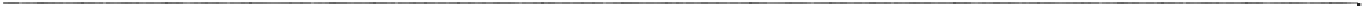 РазредТеоријска наставаВежбеПрактична наставаНастава у блокуУкупноIV62НАЗИВ ТЕМАИСХОДИПо завршетку теме ученик ће бити у стању да:ПРЕПОРУЧЕНИ САДРЖАЈ / КЉУЧНИ ПОЈМОВИ САДРЖАЈАопише изглед вучног возила (локомотиве)опише изглед путничких коланаброји и опише врсте путничких коланаброји и опише врсте теретних колаLocomotivesParts of a coachPassenger carsFreight carsВозКључни појмови:LocomotiveCoachpassenger carfreight carнаведе дефиницију и објасни појам реда вожњеTimetableопише услуге у путничком саобраћајуPassenger servicesнаведе врсте карата у путничком саобраћајуFare collectionнаведе врсте робе у железничком саобраћајуTypes of cargoПревоз путника и робенаведе услуге превоза робе у железничком саобраћајуопише услуге конвенционалног превозаFreight operationsConventional transportопише услуге комбинованог превозаCombined transportнаведе шта све спада у опасну робуTransport of dangerous goodsопише услуге превоза опасне робеTransport of special consignmentопише услуге превоза нарочитих пошиљака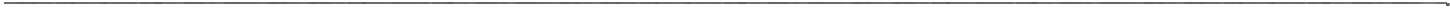 Кључни појмови:Timetablefareconventional transportcombined transportgoodsspecial consignmentСигналинаведе врсте сигнала, сигналних ознака и ознака на прузинаведе сигнале на возовима и возилимаобјасни основне сигналне знакеTypes of signalsLandside signsFixed signalsBlocksTrack circuitMulti-aspect signalsOverlapКључни појмови:signalblockstrack circuitoverlapСистеми за управљање и надзор железничког саобраћајанаведе дефиницију и објасни појам система за управљање и надзор железничког саобраћајаобјасни принцип рада система за управљање и надзор железничког саобраћајаобјасни функције система контроле возова (надгледање максималне брзине, кретања воза, смера кретања, спровођења посебних прописа)European Rail Traffic Management System (ERTMS)Global System for Mobile Communications – Railway (GSM-R)The European Train Control System (ETCS)Кључни појмови:traffic managementmobile communication systemtrain control systemБезбедност у железничком саобраћајунаведе узроке железничких несрећаобјасни значај свести о могућим последицама и ризициманаведе мере превенције железничких несрећадискутује на теме у вези са људским факторомнаведе мере безбедности и заштите здравља на радуCauses of rail accidentsAccident riskPrevention of rail accidentsHuman factorsOccupational health and safetyКључни појмови:Prevention of rail accidentsHuman factorsOccupational health and safety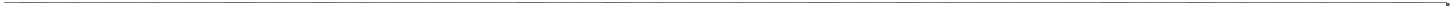 I РАЗРЕДI РАЗРЕДI РАЗРЕДI РАЗРЕДI РАЗРЕДI РАЗРЕДI РАЗРЕДII РАЗРЕДII РАЗРЕДII РАЗРЕДII РАЗРЕДII РАЗРЕДII РАЗРЕДII РАЗРЕДIII РАЗРЕДIII РАЗРЕДIII РАЗРЕДIII РАЗРЕДIII РАЗРЕДIII РАЗРЕДIII РАЗРЕДIV РАЗРЕДIV РАЗРЕДIV РАЗРЕДIV РАЗРЕДIV РАЗРЕДIV РАЗРЕДIV РАЗРЕДУКУПНОУКУПНОУКУПНОУКУПНОΣнедељнонедељнонедељногодишњегодишњегодишњегодишњенедељнонедељнонедељногодишњегодишњегодишњегодишњенедељнонедељнонедељногодишњегодишњегодишњегодишњенедељнонедељнонедељногодишњегодишњегодишњегодишњегодишњегодишњегодишњегодишњеΣТВПНТВПНБТВПНТВПНБТВПНТВПНБТВПНТВПНБТВПНБА2: ОБАВЕЗНИ СТРУЧНИ ПРЕДМЕТИА2: ОБАВЕЗНИ СТРУЧНИ ПРЕДМЕТИ74259148119385315609831528060811248341901207108421025011Железничка инфраструктура21743774371112Основи саобраћаја и транспорта27474743Организација железничког саобраћаја274237010530144105302794Пословни страни језик1137371135351135351131311381382765Железничка географија274074746Познавање робе21703570351057Железничка возила3310510530105105302408Саобраћајна психологија27070709Пословне комуникације11353535357010Технологија робног превоза321057018226262301671324834711Транспортно рачуноводство321057012329362301981324237212Технологија превоза путника237010530226262301321676035913Управљaње железничким саобраћајем262626214Предузетништво2626262Б2: ИЗБОРНИ ПРОГРАМБ2: ИЗБОРНИ ПРОГРАМ2702621321322Изборни програм према програмуобразовног профила270262132132Укупно А2+Б2Укупно А2+Б2742591481193853156011838528060101131034190133910842102633Укупно А2+Б2Укупно А2+Б211111140740740740720202076076076076019191972572572572521212174174174174126332633263326332633I РАЗРЕДI РАЗРЕДI РАЗРЕДI РАЗРЕДI РАЗРЕДI РАЗРЕДI РАЗРЕДII РАЗРЕДII РАЗРЕДII РАЗРЕДII РАЗРЕДII РАЗРЕДII РАЗРЕДII РАЗРЕДIII РАЗРЕДIII РАЗРЕДIII РАЗРЕДIII РАЗРЕДIII РАЗРЕДIII РАЗРЕДIII РАЗРЕДIV РАЗРЕДIV РАЗРЕДIV РАЗРЕДIV РАЗРЕДIV РАЗРЕДIV РАЗРЕДIV РАЗРЕДУКУПНОУКУПНОУКУПНОУКУПНОΣнедељнонедељнонедељногодишњегодишњегодишњегодишњенедељнонедељнонедељногодишњегодишњегодишњегодишњенедељнонедељнонедељногодишњегодишњегодишњегодишњенедељнонедељнонедељногодишњегодишњегодишњегодишњегодишњегодишњегодишњегодишњеΣТВУКРТВУКРБТВУКРТВУКРБТВУКРТВУКРБТВУКРТВУКРБТВУКРБА2: ОБАВЕЗНИ СТРУЧНИ ПРЕДМЕТИА2: ОБАВЕЗНИ СТРУЧНИ ПРЕДМЕТИ74259148113638510521060926315702106085624815518690120747860621025011Железничкаинфраструктура21743774371112Основи саобраћаја и транспорта27474743Организација железничког саобраћаја274237010530144105302794Пословни страни језик1137371135351135351131311381382765Железничка географија27474746Познавање робе21703570351057Железничка возила3310510530105105302408Саобраћајна психологија27070709Пословне комуникације11353535357010Технологија робног превоза321057018226262301671324834711Транспортно рачуноводство321057012329362301981324237212Технологија превоза путника2127035703022626230132351326035913Управљaње железничким саобраћајем262626214Предузетништво2626262Б2: ИЗБОРНИ ПРОГРАМАБ2: ИЗБОРНИ ПРОГРАМА2702621321322Изборни програм према програмуобразовног профила270262132132Укупно А2+Б2Укупно А2+Б2742591481136385105210601126385702106010563101551869013394786062102633Укупно А2+Б2Укупно А2+Б211111140740740740720202076076076076019191972572572572521212174174174174126332633263326332633Листа изборних програма према програму образовног профилаЛиста изборних програма према програму образовног профилаЛиста изборних програма према програму образовног профилаЛиста изборних програма према програму образовног профилаЛиста изборних програма према програму образовног профилаЛиста изборних програма према програму образовног профилаРбЛиста изборних програмаРАЗРЕДРАЗРЕДРАЗРЕДРАЗРЕДРбЛиста изборних програмаIIIIIIIVСтручни предметиСтручни предметиСтручни предметиСтручни предметиСтручни предметиСтручни предмети1Логистика и шпедиција22Маркетинг услуга у саобраћају и транспорту23Робно транспортни центри24Савремене технологија транспорта2I РАЗРЕДчасоваII РАЗРЕДчасоваIII РАЗРЕДчасоваIV РАЗРЕДчасоваУКУПНОчасоваЧас одељењског старешине74707062276Додатни рад *до 30до 30до 30до 30до 120Допунски рад *до 30до 30до 30до 30до 120Припремни рад *до 30до 30до 30до 30до 120I РАЗРЕДчасоваII РАЗРЕДчасоваIII РАЗРЕДчасоваIV РАЗРЕДчасоваЕкскурзијадо 3 данадо 5 данадо 5 наставних данадо 5 наставних данаЈезик другог народа или националне мањине са елементима националне културе2 часа недељно2 часа недељно2 часа недељно2 часа недељноТрећи страни језик2 часа недељно2 часа недељно2 часа недељно2 часа недељноДруги предмети *1-2 часа недељно1-2 часа недељно1-2 часа недељно1-2 часа недељноСтваралачке и слободне активности ученика (хор, секције и друго)30-60 часова годишње30-60 часова годишње30-60 часова годишње30-60 часова годишњеДруштвене активности – ученички парламент, ученичке задруге15-30 часова годишње15-30 часова годишње15-30 часова годишње15-30 часова годишњеКултурна и јавна делатност школе2 радна дана2 радна дана2 радна дана2 радна данаI РАЗРЕДII РАЗРЕДIII РАЗРЕДIV РАЗРЕДРазредно-часовна настава37353531Менторски рад (настава у блоку, пракса)223Обавезне ваннаставне активности2222Матурски испит3Укупно радних недеља39393939Подела одељења у групе за реализацију у школском системуПодела одељења у групе за реализацију у школском системуПодела одељења у групе за реализацију у школском системуПодела одељења у групе за реализацију у школском системуПодела одељења у групе за реализацију у школском системуПодела одељења у групе за реализацију у школском системуПодела одељења у групе за реализацију у школском системуразредпредмет/модулгодишњи фонд часовагодишњи фонд часовагодишњи фонд часоваброј ученика у групи - доПотребно ангажовање помоћног нставаникаразредпредмет/модулвежбепрактична наставанастава у блокуброј ученика у групи - доПотребно ангажовање помоћног нставаникаIIОрганизација железничког саобраћаја1053015IIЖелезничка возила1053015IIIТехнологија робног превоза701815IIIТранспортно рачуноводство701215IIIТехнологија превоза путника1053015IVТехнологија робног превоза623015IVТранспортно рачуноводство623015IVТехнологија превоза путника623015IVУправљање железничким саобраћајем6215Подела одељења у групе за реализацију по Закону о дуалном образовањуПодела одељења у групе за реализацију по Закону о дуалном образовањуПодела одељења у групе за реализацију по Закону о дуалном образовањуПодела одељења у групе за реализацију по Закону о дуалном образовањуПодела одељења у групе за реализацију по Закону о дуалном образовањуПодела одељења у групе за реализацију по Закону о дуалном образовањуПодела одељења у групе за реализацију по Закону о дуалном образовањуразредпредмет/модулгодишњи фонд часовагодишњи фонд часовагодишњи фонд часоваброј ученика у групи - доПотребно ангажовање помоћног нставаникаразредпредмет/модулвежбеУКРнастава у блокуброј ученика у групи - доПотребно ангажовање помоћног нставаникаIIОрганизација железничког саобраћаја01053015IIЖелезничка возила01053015IIIТехнологија робног превоза0701815IIIТранспортно рачуноводство0701215IIIТехнологија превоза путника35703015IVТехнологија робног превоза0623015IVТранспортно рачуноводство0623015IVТехнологија превоза путника0623015РазредТеоријска наставаВежбеПрактична наставаНастава у блокуУкупноI7437НАЗИВ ТЕМЕИСХОДИПо завршетку теме ученик ће бити у стању да:ПРЕПОРУЧЕНИ САДРЖАЈ / КЉУЧНИ ПОЈМОВИ САДРЖАЈАразврста покретна и непокретна постројења наПокретна и непокретна постројењажелезнициКласификација железничких пругаобјасни поделу непокретних постројењаВежбе:објасни класификацију железничких пругаОбележавање једноколосечних, двоколосечних,електрифицираних, магистралних и локалних пруга на КартиПојам и подела железничкихжелезница СрбијепостројењаКључни појмови:железничка пруга, железничкаинфраструктура,телекомуникације, средства-осигурања и везе,електроенергетска постројења, вуча и вучена возила,једноколосечна, двоколосечна, узани , нормални и широки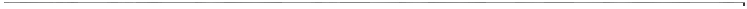 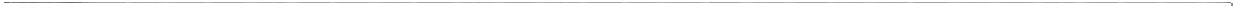 колосек, магистрална пруга, регионална, локалнаEлементи доњег стројаобјасни намену и карактеристике трупа и планума пругенаведе карактеристике трупа и планума пругеобјасни намену вештачких објеката на прузинаведематеријалодкогасеправевештачкихобјекатана прузинаведеделове вештачкихобјекатанапрузи и шта утиче на њихове димензијеТруп пруге, облик земљаног трупа и њихове димензијеВештачкиобјектинатрупу пруге, врсте и наменаМостови, тунели, пропусти, вијадукти, подвожњаци, надвожњаци, дренаже, потпорни и обложни зидовиБиолошко-технички објектиEлементи доњег стројаобјасни намену и карактеристике трупа и планума пругенаведе карактеристике трупа и планума пругеобјасни намену вештачких објеката на прузинаведематеријалодкогасеправевештачкихобјекатана прузинаведеделове вештачкихобјекатанапрузи и шта утиче на њихове димензијеВежбе:Земљани труп у насипуЗемљани труп у усекуЗемљани труп у засекуМостТунелПотпорни зид у насипу и усекуПропустиEлементи доњег стројаобјасни намену и карактеристике трупа и планума пругенаведе карактеристике трупа и планума пругеобјасни намену вештачких објеката на прузинаведематеријалодкогасеправевештачкихобјекатана прузинаведеделове вештачкихобјекатанапрузи и шта утиче на њихове димензијеКључни појмови:Земљани труп, насип, усек, засек, мост, тунел, потпорни зид ,круна, пропусти, цевасти, плочасти пропуст, засведени пропуст, дренажа, обложни зидEлементи горњег стројаобјасни појам колосеканаведе карактеристике застораобјасни улогу застораразврста прагове и опише њихове карактеристикеобјасни улогу шина и њених типоваобјасни врсте и карактеристике колосечног прибораобјасни намену колосечног прибораКолосек као целинаЗастор, прагови, шине, колосечни приборEлементи горњег стројаобјасни појам колосеканаведе карактеристике застораобјасни улогу застораразврста прагове и опише њихове карактеристикеобјасни улогу шина и њених типоваобјасни врсте и карактеристике колосечног прибораобјасни намену колосечног прибораВежбе:Застор у попречном пресеку једноколосечне пругеЗастор у попречном пресеку двоколосечне пругеПраговиШинеПричврсни приборСпојни приборДопунски приборEлементи горњег стројаобјасни појам колосеканаведе карактеристике застораобјасни улогу застораразврста прагове и опише њихове карактеристикеобјасни улогу шина и њених типоваобјасни врсте и карактеристике колосечног прибораобјасни намену колосечног прибораКључни појмови:Застор, прагови, нумератор, импрегнација,арматура, дводелни и једноделни праг,колосек, подложна плочица, вијак, причвснаплочица, тирфон, матица ,гроверов прстен, спојни прибор,везица, справе против путовања шина, капеПостројења за везу колосека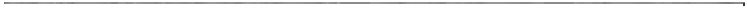 објасни конструкцију просте скретниценацрта шему просте скретницеобјаснипредности и недостаткескретница, окретница и преносницанацрта окретницу, преносницу , укрштајобјасниподелускретницаКонструкција и шема просте скретницеПоложај међикаУпотреба скретница, окретница и преносницаПодела скретницаУкрштаји - намена и врстеКориснадужинаколосекаобјасни корисну дужину колосекаВежбе:СкретницаМеђикОкретницаПреносницаУкрштајобјасни корисну дужину колосекаКључни појмови:Скретница, мењалица, језичак, клизни јастучић, спојна и потезна мотка,скретнички постављач, срциште, срце, крилне шине, шине вођице,редован положај ,правилан положај, исправан положај, међик, окретница, преносница, укрштај, корисна дужина колосека, једноструке скретнице, двострукескретнице,укрсне скретницеМеђусобновезивањеколосеканацрта шеме просте и двоструке колосечне везеобјаснипредности и мане правог косогматичњакаобјаснипредности и мане правог паралелног матичњакаобјаснипредности и мане кривогматичњакаПроста и двострука колосечна везаМатичњаци, врста и применаМеђусобновезивањеколосеканацрта шеме просте и двоструке колосечне везеобјаснипредности и мане правог косогматичњакаобјаснипредности и мане правог паралелног матичњакаобјаснипредности и мане кривогматичњакаВежбе:Прав коси матичњакПрав паралелни матичњакКриви матичњакМеђусобновезивањеколосеканацрта шеме просте и двоструке колосечне везеобјаснипредности и мане правог косогматичњакаобјаснипредности и мане правог паралелног матичњакаобјаснипредности и мане кривогматичњакаКључни појмови:Проста колосечна веза, двострука колосечна веза, матични колосека, прав паралелни матичњак, прав коси матичњак, криви матичњакСтанице и станична постројењанаведеврстеи улогу железничких станицадефинишеоперације и постројења у станици за пријем и отпрему путникадефинишеоперације и постројења у станици за пријем и отпрему ствариПодела станицаСтанична постројења за превоз путникаСтанична постројења за превоз ствариСтанице и станична постројењанаведеврстеи улогу железничких станицадефинишеоперације и постројења у станици за пријем и отпрему путникадефинишеоперације и постројења у станици за пријем и отпрему ствариВежбе:Станица на једноколосечној прузи обележавање скретница и корисних дужина колосекаСтаница на двоколосечној прузиОбилазак железничких станицаСтанице и станична постројењанаведеврстеи улогу железничких станицадефинишеоперације и постројења у станици за пријем и отпрему путникадефинишеоперације и постројења у станици за пријем и отпрему ствариКључни појмови:Станица, распоредна станица, ранжирна станица, одвојна станица, станица прелаза са једноколосечне на двоколосечну пругу, благајана, чекаоница, перон, подходник, пасарела,магацин, манипулативни колосек,приступни путобјаснипојам , улогу и врсте скретничких поставнихПодела и намена скретничких поставних справасправаУређаји за контролу заузетости колосекадефинише улогу уређаја за контролу заузетостиГлавни сигнали и њихови сигнални знациколосекаСтаничне поставницеобјасни намену Главних сигнала и њихове сигналнеВрсте и начини осигурања међустаничног растојањазнакеПутни прелази и њихово осигурањенаведе улогу и поделу станичних поставница иТелекоманда и кабинска сигнализацијањихове особинеВежбе:објасни начине осигурања путног прелазаСтанични сигналиСигнално – сигурносна постројењадефинише врсте и начине осигурања на међустаничном растојању МЗ и АПБобјасни чему служи Телекоманда и кабинска сигнализацијаАутоматски пружни блокОсигурање путних прелазаСигнално – сигурносна постројењадефинише врсте и начине осигурања на међустаничном растојању МЗ и АПБобјасни чему служи Телекоманда и кабинска сигнализацијаКључни појмови:Сигнал, механичка скретничка поставна справа,екектромеханичка скретничка поставна спрва, хидрауличнаскретничка поставна справа, струјна шинска кола, бројачиосовина, сигнал, сигнални знаци, механичке поставнице,елекромеханичке поставнице, електрични уређаји станичнецентралзације, електронске поставнице,уређаји међустаничнезависности, контролни сигнал, укључна тачка ,путни прелаз,браник , трептач, аутоматски пружни блок,телекоманда,кабинска сигнализацијанаведе која постројења постоје наНапојни далеководелектрифицираним пругама и која је њихова наменаЕлектровучана подстаницаобјасни мере заштите при кретању наНапојни воделектрифицираним пругама и на железничком подручјуПостројења за секционисањеКонтактна мрежаПовртани водаЦентар даљинског управљањаМере заштите на електрифицираним пругамаи кретањеЕлектро-енергетска постројењана железничком подручјуЕлектро-енергетска постројењаВежбе:Елементи за вешање возног водаОбилазак железничких станицаКључни појмови:Хидро или термоцентрала, напојни далековод, напојни вод,електровучна подстаница, напојни вод,подужно и попречносекционисање, повратни вод, пантограф, центар даљинскогуправљањанаведе улогу и поделу телекомуникационихТелефон, пружне и станичне телефонске везепостројењаТелепринтеробјасни место где се телекомуникациона постројењаРазгласни уређајналазе на прузиТелекомунукациони пултРДВТелекомуникациона постројењаВежбе:Водови на железнициКључни појмови:Телефон, телефонске везе, телепринер, радио станице,разгласни уређаји, телекомуникациони пулт, радио-диспечерска везаобјасни потребу за одржавањем железничких пругаОрганизацијаодржавањажелезничкихпругаобјасни поделу и начин организације радова наАлат, опрема и машине за одржавањеодржавању железничких пругаСавремене методе одржавањанаведе радове који се изводе на одржавању пругаВежбе:Одржавање пруганаведе средства која се користе за одржавањеЖелезничка станица –стабилна постројењажелезничких пругапредстављањеи потреба за одржавањемКључни појмови:Лаке и тешке машине, портални каран, решетарица,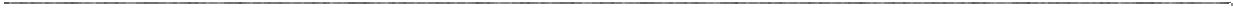 подбијачица, мерна кола ,дрезинеРазредТеоријска наставаВежбеПрактична наставаНастава у блокуУкупноI74НАЗИВ ТЕМЕИСХОДИПо завршетку теме ученик ће бити у стању да:ПРЕПОРУЧЕНИ САДРЖАЈ / КЉУЧНИ ПОЈМОВИ САДРЖАЈАСаобраћајни системиобјасни значај и место саобраћаја као производне делатностиденифише појмове и термине из саобраћајне делатностиобјасни појам саобраћајног системанаброји елементе, структуру и функције саобраћајног системанаброји подсистеме саобраћајног системаЗначај саобраћајне делатностиОсновни појмови и термини из саобраћајне делатности(саобраћај, транспорт, саобраћајна услуга, терет, роба...)Чиниоци саобраћајне производње и њени резултатиПојам саобраћајног система, подсистеми и елементиКључни појмови:Саобраћај, транспорт, саобраћајна делатност, саобраћајни системДрумски саобраћајдефинише појам и место друмског саобраћаја у саобраћајним системиманаправи преглед историјског развоја друмског саобраћаја, пута и путне мреженаброји карактеристике друмског саобраћајанаведе и опише транспортна средства у друмском саобраћајунаведе и објасни предности и недостатке друмског саобраћајанаведе основне параметре у друмском саобраћајуПојам друмског саобраћаја и место у саобраћајним системимаИсторијат друмског саобраћајаКарактеристике друмског саобраћајаСредства у друмском саобраћајуОсновни параметри друмског саобраћајаКомпаративне предности друмског саобраћајаИсторијат путева и путне мрежеПутеви и саобраћајни центри у Србији и окружењуПаневропски коридориЗначај развоја друмског саобраћаја у нашој земљи у складу са европским коридориманаведе и опише најважније друмске путне правце у Србији и окружењунаведе и опише најважније друмске коридоре у ЕвропиКључни појмови:Друмски саобраћај, крутост, еластичност, капиларност друмске мреже, трошкови транспорта, брзина транспорта, мобилност, маневарска способностЖелезнички саобраћајдефинише појам и место железничког саобраћаја у саобраћајним системиманаправи преглед историјског развоја железничког саобраћајанаброји карактеристике железничког саобраћајаопише транспортна средства у железничког саобраћајунаведе и објасни предности и недостатке железничког саобраћајанаведе савремене технологије у железничком саобраћајуобјасни технологију брзих возованаброји најважније железничке правце у Србији и окружењунаведе најважније железничке коридоре у ЕвропиПојам железничког саобраћаја и место у саобраћајним системимаИсторијат железничког саобраћајаКарактеристике железничког саобраћајаСредства у железничком саобраћајуОсновни параметри железничког саобраћајаКомпаративне предности железничког саобраћајаЖелезнички саобраћајни центри у Србији и окружењуЗначај развоја железничког саобраћаја у нашој земљи у складу са европским коридоримаСавремене технологије у железничком саобраћају (возови великих брзина, TGV воз, Maglev воз, Shinkansen воз)Кључни појмови:Железнички саобраћај, крутост, еластичност, трошкови транспорта,брзина транспорта, капацитет транспортних возила, вуча, пругаВодни саобраћајдефинише појам и место водног саобраћаја у саобраћајним системиманаправи преглед историјског развоја водног саобраћајанаброји карактеристике водног саобраћајаопише транспортна средства у водном саобраћајунаведе и објасни предности и недостатке водног саобраћајанаброји најважније пловне путеве у Србији и окружењунаброји најважније луке и робно-транспортне центре у Србији и окружењунаведе најважније речне коридоре у Европи и поморске коридоре у светуобјасни значај развоја коридора 7Појам водног саобраћаја и место у саобраћајним системимаИсторијат водног саобраћајаПодела водног саобраћајаТехнологије водног саобраћаја на унутрашњим пловним путевима (iwt)Поморски водни саобраћајКомпаративне предности водног саобраћајаСредства у водном саобраћајуОсновни параметри водног саобраћајаНајзначајније луке у Србији и окружењуЗначај развоја водног саобраћаја у нашој земљи у складу са европским коридорима (коридор 7)Кључни појмови:Водни саобраћај, крутост, еластичност, трошкови транспорта, брзина транспорта, мобилност, маневарска способност, капацитет, пловност,газВаздушни саобраћајдефинише појам и место ваздушног саобраћаја у саобраћајним системимаПојам ваздушног саобраћаја и место у саобраћајним системимаИсторијат ваздушног саобраћајанаправи преглед историјског развоја ваздушног саобраћајанаброји основне карактеристике ваздушног саобраћајаопише транспортна средства у ваздушном саобраћајуопише терминале у ваздушном саобраћајунаведе и објасни предности и недостатке ваздушног саобраћајанаведе аеродроме у Србији и окружењуПодела ваздушног саобраћајаКарактеристике ваздушног саобраћајаСредства у ваздушном саобраћајуОсновни параметри ваздушног саобраћајаКомпаративне предности ваздушног саобраћајаНајзначајније ваздушне луке у Србији и окружењуЗначај развоја ваздушног саобраћајаКључни појмови:Ваздушни саобраћај, брзина, авион, аеродром, хелиодром,хеликоптер, цепелинПоштански и телекомуникациони саобраћајдефинише појам и место поштанског и телекомуникационог саобраћаја у саобраћајним системиманаправи преглед историјског развоја поштанског и телекомуникационог саобраћајаопише развој средстава за пренос поруканаброји основне карактеристике поштанског и телекомуникационог саобраћајанаброји савремене технологије поштанског и телекомуникационог саобраћајаПојам птт саобраћаја и место у саобраћајним системимаИсторијат птт саобраћајаПодела поштанског и телекомуникационог саобраћајаКарактеристике поштанског саобраћајаСавремене технологије у поштанском саобраћајуКарактеристике телекомуникационог саобраћајаСавремене технологије у телекомуникационом саобраћајуПревоз поштанских пошиљака (брза пошта)Значај развоја поштанског и телекомуникационог саобраћаја у нашој земљиКључни појмови:Поштански саобраћај, телекомуникациони саобраћај, пошиљка, колето, телеграф, телефон, мобилна телефонија, интернет, гпрс, сателитЦевни транспорт и жичареобјасни појам и улогу цевног транспортанаведе поделу цевног транспортанаведе карактеристике цевног, пнеуматског и хидрауличног транспортаобјасни значај развоја гасовода Јужни токопише карактеристике и примену жичараобјасни значај развоја жичара у нашој земљиПојам, развој и врсте цевног транспортаКарактеристике цевног саобраћајаПнеуматски транспортХидраулични транспортЗначај развоја цевног саобраћаја у нашој земљи (гасовод -Јужни ток)Појам, подела и примена жичараЗначај развоја жичара у нашој земљиКључни појмови:Цевни транспорт, цевовод, жичара, проток, капацитетКомбиновани и интермодални транспортопише елементе комбинованог и интермодалног транспортанаброји карактеристике интермодалног транспортанаведе товарне јединице у интермодалном транспортуПојам комбинованог и интермодалног транспортаМесто и значај интермодалног транспортаПостојећи и планирани ртц-и у Србији и окружењуКооперација и координација свих видова саобраћајаопише транспортна средства у интермодалном транспортунаведе примере робно транспортних центара у Србији и окружењуобјасни појам кооперације и координације у саобраћајуобјасни појам шпедитера и шпедитерске пословенаведе најважније европске терминале у интермодалном транспортуЕвропски коридориКључни појмови:Комбиновани и интермодални транспорт, робно транспортни центар, кооперација, координација, шпедиција, терминалУнутрашњи транспортобјасни појам унутрашњег транспортаопише елементе унутраашњег транспортанаведе операције у унутрашњем транспортуобјасни начине претовара робенаведе поделу средстава унутрашњег транспортанаброји значајне индустријске центре и објасни њихов утицај на спољни транспортПојам и дефиниција унутрашњег транспортаОсновни параметри и одлике унутрашњег транспортаСредства унутрашњег транспортаКључни појмови:Унутрашњи транспорт, претоварна механизацијаЛогистикадефинише појам логистикенаведе логистичке подсистемеобјасни појам транспортног ланцаобјасни значај логистикеПојам и значај логистикеЛогистички подсистемиТранспортни ланацПример логистике у праксиКључни појмови:ЛогистикаРазредТеоријска наставаВежбеПрактична наставаНастава у блокуУкупноI74НАЗИВ ТЕМЕИСХОДИПо завршетку теме ученик ће бити у стању да:ПРЕПОРУЧЕНИ САДРЖАЈ / КЉУЧНИ ПОЈМОВИ САДРЖАЈАКарактеристике и улога железничког саобраћајанаведе карактеристике железничког саобраћајаобјасни место и улогу железничког саобраћаја у саобраћајном системуКарактеристике железничког саобраћајаМесто и улога железничког саобраћаја у саобраћајном системуКључни појмови:Карактеристике железничког саобраћаја, улога железничког саобраћајаЖелезнички раднициразврста раднике на железницинаведе дужности возног особљаобјасни здравствену и стручну оспособљеност железниких радникаобјасни понашање железничких радника за време службеРадници који учествују у саобраћајно-транспортном процесуЗдравствена и стручна способност радника у извршној службиРаспоред рада, пријем и предаја пословаПонашање железничких радника за време рада и одржавање редаКључни појмови:Железнички радници, здравствена способност, понашање радникаобјасни улогу службених места на прузи у процесуСтаницеСлужбена места наодвијања желеезничког саобраћајаОстала службена местапрузиКључни појмови:Службене местаПостројења за извршење железничког саобраћајаобјасни техничке карактеристике и опшише начине коришћења железничких постројења за извршење железничког саобраћајаПруге и колосециПружна постројењаСтанична постројењаПостројења локомотивских депоаПостројења за електричну вучуСигнално-сигурносна и телекомуникациона постројењаКључни појмови:Пруге, колосеци, пружна посљтројења, станична постројењаСкретницеразврста скретнице према намениобјасни техничке карактеристике и опише начине коришћења скретницаПојам, намена и врсте скретницаПоложај и контрола скретницаОбележавање скретницаОсигурање скретницаКључни појмови:Скретнице, положаји скретница, осигурање скретницаМаневарски пословинаведе прописе којима се дефинишу маневарски пословинаведе постројења за маневрисањедефинише брзине при маневрисањуобјасни врсте маневарских кретањаобјасни поступак осигуравања кола, маневарског састава и воза од самопокретања и одбегнућаобјасни надзор и руковођење маневарским пословимаобјасни кочење при маневрисањуобјасни врсте и начин примене ручне папучеОсновни појмови о маневрисањуПостројења за маневрисањеМаневарско особље и његова опремаНадзор и руковођење маневарским пословимаСпоразумевање при маневрисањуМаневарски пут вожњеВрсте маневарских кретањаОбустављање маневре при доласку воза у станицуКочење при маневрисању и средства за кочењеРучна папуча и њена применаОсигурање кола и састава од самопокретањаМере безбедности при маневрисањуОсигурање кола и воза од самопокретања и одбегнућаПосебне мере опрезности при маневрисањуКључни појмови:Маневрисање, маневарски радници, организација маневрисања,мере безбедностинаведе прописе којима се дефинише састављање возоваОсновни принципи за састављање возоваобјасни прописе који дефинишу уврштавање кола уПоложај, количина и употреба локомотива код возатеретне возовеУврштавање кола у возове за превоз путникаСастављање возоваобјасни прописе који дефинишу уврштавање кола уУврштавање кола у теретне возовевозове за превоз путникаУврштавање кола с опасним материјама у возобјасни прописе који дефинишу уврштавање кола саКвачење кола у возуопасним материјама у возПраво путовања на локомотиви и теретном возуКључни појмови:Распоред кола у возу, квачење, опасне материјеВрсте возова и означавањенаведе врсте возова и њихову наменуобјасни правила за означавање возоваодреди врсту, намену и релацију воза на основу броја возаВрсте возова, подела и наменаРанг возоваОзначавање возова са превозом путника у унутрашњем и међународном саобраћајуОзначавање теретних возова у унутрашњем и међународном саобраћајуОбјављивање саобраћаја возова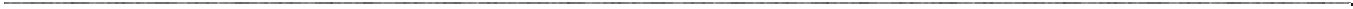 Кључни појмови:Врсте возова, означавање возова, објављивање саобраћајаРазредТеоријска наставаВежбеПрактична наставаНастава у блокуУкупноII7010530НАЗИВ ТЕМЕИСХОДИПо завршетку теме ученик ће бити у стању да:ПРЕПОРУЧЕНИ САДРЖАЈ / КЉУЧНИ ПОЈМОВИ САДРЖАЈАЗаконска регулатива у железничком саобраћајуопише мере безбедности и заштите здравља при управљању вучним возиломнаведе мере противпожарне заштите и заштите животне средине при управљању вучним возиломЗакон о безбедности у железничком саобраћајуПравилник о заштити на радуПравилници и упутстваЗаконска регулатива у железничком саобраћајуопише мере безбедности и заштите здравља при управљању вучним возиломнаведе мере противпожарне заштите и заштите животне средине при управљању вучним возиломВежбе:Чување безбедности на железничком подручју уз проучавање конкретних примера и гледања видео материјалаЗаконска регулатива у железничком саобраћајуопише мере безбедности и заштите здравља при управљању вучним возиломнаведе мере противпожарне заштите и заштите животне средине при управљању вучним возиломБлок:Чување личне безбедности на железничком подручјуЗаконска регулатива у железничком саобраћајуопише мере безбедности и заштите здравља при управљању вучним возиломнаведе мере противпожарне заштите и заштите животне средине при управљању вучним возиломКључни појмови:Лична безбедност, правилници, упутства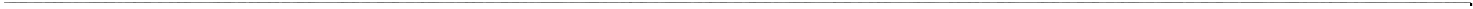 дефинише основне појмове железничкеОсновни појмови о сигнализацијисигнализацијеПодела сигнала и сигналних знаковаразликује сигналне знаке сталних, преносних иЗвоновни сигнални знациручних сигналаСкретнички сигналиобјасни поступање машиновође код сигналнихМаневарски сигнали, њихова подела, сврха и употребазнакова датим ручним, преносним и сталним сигналимаСигнални знаци маневарског особљаобјасни врсте и намену звоновних сигналнихСигнали на возовима, маневаркама, потискивалицама,знаковапоседнутим возилима и пружним возилимаобјасни сигнале на возовима, маневаркама,Врсте главних сигналапотискивалицама, поседнутим возилима и пружнимСигнални знаци главних сигналавозилимаСигнални знаци предсигналадефинише места уградње главних сигнала иПонављачи предсигналисањапредсигналаДопунски сигнали главних сигналапоказује сигналне знаке ручним сигналнимГранични колосечни сигнализнаковимаСигнали за ограничење брзинанацрта шему станице и међустаничног одстојања саСигнали за електричну вучуЖелезничка сигнализацијаместима уградње главних сигнала и предсигналаКонтролни сигнали за аутоматске уређаје на путним прелазимаСигнални знаци станичног и возопратног особљаСигнални знаци за пробу аутоматских кочницаСигнали пружног особљаСигналне ознакеСигнали који се више не смеју уграђиватиКалендар осветљавањаВежбе:Давање сигналних знакова станичног и возопратног особљаДавање сигналних знакова маневарског особљаЦртање шема са местима уградње главних сигнала ипредсигналаДавање сигналних знакова пружног особљаПримена сигнала на железничком подручјуБлок:Упознавање са постројењима на станициЖелезничка сигнализацијаКључни појмови:Сигнал, сигнални знак, сигналне ознакеРегулисање саобраћаја возованаведе саобраћајне прописе којима се осигурава безбедност саобраћаја возова;објасни поступке возног особља при неправилностима у току вожњепредузима прописане мере у случају заустављања возаВрсте просторних одсекаСастајање возова, укрштавање возоваИзузетно заустављање и изузетан пролаз воза кроз станицуСаобраћај воза или маневарског састава до неке тачке на отвореној прузиЗаштићивање воза који је стао на отвореној прузиПоступак када дође до раскинућа возаРегулисање саобраћаја возованаведе саобраћајне прописе којима се осигурава безбедност саобраћаја возова;објасни поступке возног особља при неправилностима у току вожњепредузима прописане мере у случају заустављања возаКључни појмови:Просторни одсеци, састајање возоваРед вожње возованаведе елементе материјала реда вожњеопише елементе материјала реда вожњеобјасни садржај графикона реда вожњенаведе параметре који се налазе у књижици реда вожњеобјасни процедуру преласка на нови ред вожњеобјасни процедуру обавештавања возног особља о променама у саобраћајуочитава све елементе реда вожње из графикона и књижицеМатеријал реда вожњеГрафикон реда вожњеРед вожње једног возаСаобраћајно-транспортно упутство уз ред вожњеПрелазно наређење и начин преласка на нови ред вожњеИзводиРед вожње возованаведе елементе материјала реда вожњеопише елементе материјала реда вожњеобјасни садржај графикона реда вожњенаведе параметре који се налазе у књижици реда вожњеобјасни процедуру преласка на нови ред вожњеобјасни процедуру обавештавања возног особља о променама у саобраћајуочитава све елементе реда вожње из графикона и књижицеВежбе:Графикон реда вожњеСтуИзводи из реда вожњеРед вожње возованаведе елементе материјала реда вожњеопише елементе материјала реда вожњеобјасни садржај графикона реда вожњенаведе параметре који се налазе у књижици реда вожњеобјасни процедуру преласка на нови ред вожњеобјасни процедуру обавештавања возног особља о променама у саобраћајуочитава све елементе реда вожње из графикона и књижицеКључни појмови:Ред вожње, СТУ, изводиМаса воза и вучена маса локомотивеобјасни масе возаобјасни редовно оптерећење локомотивеанализира ограничења везана за дужину воза и оптерећење по осовини и дужном метрупрорачуна масу и дужину возаутврди редовну вучену масу локомотивеУтврђивање масе возаРедовно оптерећење локомотивеИзрачунавање редовне вучене масе локомотивеИзрачунавање редовне вучене масе локомотиве када се за вучу употребљава више локомотиваДужина воза и одређивање највеће допуштене дужине возаОсовинско оптерећење и оптерећење по дужном метруМеродавни нагиб и меродавни отпор пругеМаса воза и вучена маса локомотивеобјасни масе возаобјасни редовно оптерећење локомотивеанализира ограничења везана за дужину воза и оптерећење по осовини и дужном метрупрорачуна масу и дужину возаутврди редовну вучену масу локомотивеВежбе:Утврђивање масе и дужине возаПрорачун вучене масе локомотивеМаса воза и вучена маса локомотивеобјасни масе возаобјасни редовно оптерећење локомотивеанализира ограничења везана за дужину воза и оптерећење по осовини и дужном метрупрорачуна масу и дужину возаутврди редовну вучену масу локомотивеКључни појмови:Маса воза, редовна вучена маса локомотиве, дужина воза, осовинскооптерећење, нагиби, отпориКочење возоваобјасни основне појмове везане за кочење возоваопише поступак пробе кочницаутврди потребну и стварну кочну масу возаутврди да ли је воз коченОсновни појмови о кочењу возова и маневарских саставаРаспоред кола са кочницама у возуПроба кочницаЕлементи потребни за прорачун кочења возаПотребна кочна маса возаСтварна кочна маса возаПрорачун кочења возаКочење возоваобјасни основне појмове везане за кочење возоваопише поступак пробе кочницаутврди потребну и стварну кочну масу возаутврди да ли је воз коченВежбе:Утврђивање ПКМ и СКМ и провера кочености возаКочење возоваобјасни основне појмове везане за кочење возоваопише поступак пробе кочницаутврди потребну и стварну кочну масу возаутврди да ли је воз коченКључни појмови:Проба кочница, ПКМ, СКМобјасни врсте и намене пропратних исправа возаПропратне исправе воза, попуњавање и уручивање возномнаведе дужности возног особља приликомособљусаобраћаја возаОтпрема воза из станицепопуни пропратне исправе возаОтпрема воза у закашњењу и пре временапописује воз и саставља теретницуДужности возног особља за време вожње на прузиврши корекцију теретницеДужности возног особља за време бављења у станици и приприпрема воза за отпремудоласку у крајњу станицупримени теоријска знања у практичном контекстуДужности возног особља код преласка воза преко путнихпрелаза који су необезбеђениПослови код возаПуштање воза на заузет колосекПослови код возаВежбе:Попуњавање пропратних исправа возаПрактични примери начина пријема и отпреме воза нажелезничкој станициприпрема воза за отпремуБлок:Пропратне исправе воза и уручивање возном особљуОтпрема возаКључни појмови:Пропратне исправе, отпрема воза, дужности возног особљаРазредТеоријска наставаВежбеПрактична наставаНастава у блокуУкупноI3737ЦИЉИСХОДИ НА КРАЈУ ПРВОГ РАЗРЕДАУченик ће бити у стању да:ПРЕПОРУЧЕНЕ СТРУЧНЕ ТЕМЕ И ГРАМАТИЧКИ САДРЖАЈИКОМУНИКАТИВНЕ ФУНКЦИЈЕСЛУШАЊЕРазумевање усмених исказа, кратких текстова, аудио и видео записа на тему професионалних и ванпрофесионалних активностиразуме једноставне текстове, аудио и видео записе који се односе на поздрављање, представљање и тражење/давање информација личне природе, именовање бића, предмета, радњи, стања и збивањаразуме једноставне исказе који се односе на поседовање и припадањеразуме једноставне, концизне реченице, питања, обавештења, молбе, захтеве, упутства у свакодневној и у основној пословној комуникацијиразуме краће текстове, аудио и видео записе који говоре о свакодневним активностима и основној пословној комуникацијиразуме садржај краћих стручних текстова, аудио и видео записаТЕМЕНапомена: Теме које се обрађују исте су за са четири разреда и уско су повезане са програмом стручних предмета.Пословна комуникацијаПословна кореспонденцијаПословни бонтонПрописана документација у вези са струком(уговори, обрасци, извештаји)Праћење иновација у делатности железничког превоза путника/терета и пратећих активности у саобраћајуОрганизација железничког саобраћајаПознавање робеПревоз робеПревоз путникаМаркетинг	услуга	у	саобраћају	и транспортуЛогистика и шпедицијаЕлектронско пословањеПоздрављањеПредстављање себе и других, давање основних информација о себи и другимаИдентификација и именовање бића, предмета, стања, радњи и збивањаДавање једноставних предлога, упутстава и савета и реаговање на њихИзражавање обавештења, молби и захтеваИзражавање извињења, захвалности и честитања и реговање на њихИзражавање потреба, жеља, интересовањаИсказивање просторних и временских односа и давање упутстава везаних за сналажење у просторуДавање и тражење информацијаОписивање радњи у садашњостиОписивање радњи у прошлостиОписивање радњи у будућностиТражење и давање дозволеИзрицање упозорења и забране и реаговање на њихИзражавање припадања иразуме исказ или краћи текст, аудио и видео запис у садашњем временуразуме исказ или краћи текст, аудио и видео запис у прошлом временуразуме исказ или краћи текст, аудио и видео запис у будућем временуразуме кратке исказе са бројевима и одредницама за квантитет (цене, рачуне, количину, тачно време)разуме једноставније изразе и реченице на страном језику које садрже терминологију из делатности железничког превоза путника/терета и пратећих активности у саобраћајуОрганизација и процес рада, пружање услуга и области деловањаЉудски ресурси: звања, опис послова, одговорности и обавезеУправљање	конфликтима	и конструктивно решавање сукобаКомпетенције као услов доброг пословањаРазвој каријереПредузетништво ГРАМАТИЧКИ САДРЖАЈИ ЕНГЛЕСКИ ЈЕЗИКI. РЕЧЕНИЦАОбновити реченичне моделе обухваћене програмом за основну школу.Ред речи у реченици. Место прилога и прилошких одредби.Tag questionsИндиректни говора) изјаве – без промене глаголског времена (глагол главне реченице у једном од садашњих времена)б) молбе, захтеви, наредбев) питања са променом реда речи – без промене глаголског времена (глагол главне реченице у једном од садашњихвремена)Yes/No питања“WH” питањаДиректна и индиректна питањапоседовањаТражење мишљења и изражавање мишљењаИзражавање димензија, количине и ценаСпоразумевање у пословним релацијама користећи терминологију из делатности железничког превоза путника/терета и пратећих активности у саобраћајуII. ИМЕНИЧКА ГРУПА1.	ЧланОбновити употребу одређеног и неодређеног	чланаНулти члан уз градивне и апстрактне именице2.	Именице- Множина именица – обновитиИзражавање припадања и својине –саксонски генитивБројиве и небројиве именицеСуфикси – ment, -ion, - ence3.	Заменички облици а) ЗаменицеЛичне заменице у функцији субјекта и објектаПоказне заменицеОдносне аменице б) детерминаториПоказни детерминаториНеодређени детерминаториПрисвојни детерминатори4. ПридевиОбновити компарацију придеваtoo/not…enough/not as…(as)/…than5. Бројеви- Обновити просте и редне бројеве6. КванитификаториЧИТАЊЕРазумевање прочитанихисказа и једноставних текстова са општом и стручном тематикомразуме једноставне текстове који се односе на поздрављање, представљање и тражење/давање информација личне природе, именовање бића, предмета, радњи, стања и збивањаразуме једноставне реченице које изражавају поседовање и припадањеразуме једноставне, концизно написане реченице, питања, обавештења, молбе, захтеве, упутства као и схематске приказе (проспекте, саопштења, формуларе...)разуме краће текстове који говоре о свакодневним активностимаразуме краће стручне текстове, поруке, обрасце, формулареразуме краћи текст у садашњем временуразуме краћи текст у прошлом временуразуме краћи текст у будућем временуразуме написане бројеве и одреднице за квантитет (цене, рачуне, количину, тачно време)разуме једноставније изразе и реченице на страном језику које садрже терминологију из делатности железничког превоза путника/терета и пратећих активности у саобраћајуIII ГЛAГОЛСКА ГРУПА1. ГлаголиОбновити глаголске облике предвиђене програмом за основну школуPresent Simple, Present ContinuousPresent Perfect with ever, never, for, since, just, yet and alreadyPast SimpleМодални глаголи: may can, mustПасивне конструкције – садашње време/прошло – the Simple present /pastgoing to и трајни презент за планове и намере, going to и will (за будућа предвиђања)used toПрилози, извођење прилога и употреба, прилози вероватноће са may, might и willПредлози, најчешћи предлози за оријентацију у времену и простору.Кондиционал нулти и првиФРАНЦУСКИ ЈЕЗИКФОНЕТИКА И ПРАВОПИСИзговор, однос гласова, подела гласова, слова, полувокали, ортографски знаци, везивање Основна правописна правилаПравила читања ЧЛАНОВИУпотреба одређеног и неодређеног чланаГОВОРКратко монолошко излагање и вођење кратког дијалога настраном језику користећи једноставне реченице у професионалном и ванпрофесионалном контекступоздрави и отпоздравиразмени једноставније информације личне природесаопшти информације о себи и другима и тражи информацијеопише и упореди бића, предмете, појаве, радње, стања и збивањаупути предлоге, да упутство или саветзатражи и пружи додатне информације у вези са предлозима, саветима и упутствимаискаже захвалност, честита или се извини користећи опште изразе иle garçon, la fille, les garçons, les filles, un homme, une femme, des hommes, des femmes Изостављање члана при изражавању занимања Céline est infirmière.Сажимање чланаà + le = au ; à + les = aux ; de + le = du ; de + les = desИМЕНИЦЕЖенски род именицаle vendeur – la vendeuse, le directeur – la directrice, l’homme – la femmeМножина именицаle téléphone – les téléphones, le pays – les pays, le travail – les travauxреченицеЗАМЕНИЦЕразмени појединачнеЛичне заменице ненаглашенеинформације или више везанихJe parle français. Nous allons à Paris. Ils aiment lesинформација у вези са радњама уtrains.садашњости или опише радњу илиЛичне заменице наглашенедогађај у садашњостиViens avec moi. Ce n’est pas lui. Je vais chez elle.размени појединачнеПовратна заменица SEинформације или више везанихJe m’appelle, vous vous appelezинформација у вези са плановима,Неодређена заменица ONнамерама, предвиђањима исказаним уOn va au cinéma.будућем временуЗаменица IL у изразима: Il pleut. Il fait beau.размени појединачнеПРИДЕВИинформације или више везанихЖенски род придеваинформација у вези са радњама уpetit - petite, simple – simple, dernier – dernière,прошлости или опише радње уbeau - belleпрошлостиМножина придеваразмени обавештења оpetit – petits, grande – grandes, nouveau – nouveaux,просторној оријентацијиgros – grosопише правац кретања иПридеви који имају два облика мушког родапросторне односе једноставнијим,beau – bel, nouveau – nouvel, vieux-vieilвезаним исказима;Присвојни придевиизрази припадност / поседовањеC’est ton crayon. Voilà mes livres. Ce sont nosили постави питање у вези саcollègues.припадањем / поседовањемПоказни придевиискаже своје мишљењеCette ville me plaît. Ce livre coûte 15 euros. Cetопише посао и задужењаhomme vient de Suisse. J’ai vu ces annonces.размени информације у вези саГЛАГОЛИпосломПрезент правилних глаголана једноставан начин сеMilène habite en France. Elles répondent auxспоразумева саquestions. Tu finit ton devoir ?саговорником који говори споро иИмперативразговетноParlez moins vite ! Attendons le train ! Viens !поставља једноставна питања уБлиско- будуће времевези са познатим темама из струке каоJe vais trouver mon sac. Nous allons travaillerи да усмено одговара на истаensemble.(бројеви, подаци о количинама, време,Перфекатдатум)Tu as acheté deux billets. Elle est allée en Italie.затражи објашњење у пословнимГлаголи AVOIR, ÊTRE, ALLER, VENIR,релацијамаPRENDRE, FAIRE, METTRE, POUVOIR,користећи једноставније изразеVOULOIR, DEVOIRи реченице комуницира на страномИмперфекатјезику у професионалном и ванпрофесионалном контексту укључујући коришћење терминологије из делатности железничког превоза путника/терета и пратећих активности у саобраћајуLa nuit était noire, il pleuvait, le vent sifflait et les arbres se courbaient.ПРИЛОЗИВрсте прилогаbien, beaucoup, vite, lentement, précisémentПРЕДЛОЗИПредлози de, à и enJe rentre de l’école. On va à Paris. Nous allons en France. En hiver, tu fais du ski.БРОЈЕВИОсновни бројеви до 100РЕЧЕНИЦЕПроста и проширена реченица (потврдан и одричан облик)Je lis un livre. Le livre est sur la table.Ред речи у реченици Постављање питањаVous lisez ? Vous écrivez bien ? Vous ne lisez pas? Vous n’écrivez pas bien ?Est-ce que vous lisez ? Qu’est-ce que vous lisez ? Où vas – tu ? Où est-ce que tu vas ?ПИСАЊЕВођење писане документације и писање краћих текстова различитог садржајасаставља	кратак	текст(мејл, писмо) о одговарајућој темипише	кратке	поруке	или информације релевантне за посаопопуњава упитник или формулар где се траже опширнији лични и пословни	подациводи краће белешкекористећи једноставније изразе и реченице комуницира на страном језику у професионалном и ванпрофесионалном контексту укључујући коришћење терминологије из делатности железничког превозапутника/терета и пратећих активности у саобраћајуРазредТеоријска наставаВежбеПрактична наставаНастава у блокуУкупноII3535ЦИЉИСХОДИ НА КРАЈУ ДРУГОГ РАЗРЕДАУченик ће бити у стању да:ПРЕПОРУЧЕНЕ СТРУЧНЕ ТЕМЕ И ГРАМАТИЧКИ САДРЖАЈИКОМУНИКАТИВНЕ ФУНКЦИЈЕСЛУШАЊЕРазумевање усмених исказа, кратких текстова, аудио и видео записа на тему професионалних и ванпрофесионалних активностиразуме једноставније изразе и реченице на страном језику које садрже терминологију из делатности железничког превоза путника /терета и пратећих активности у саобраћајуразуме исказе који садрже фреквентне речи и структуре (информације, упутства, питања, молбе...)разуме најбитније информације у кратким и једноставним обавештењима (преко разгласа, на шалтеру, на тел. секретарици...)разуме исказе, краће текстове, аудио и видео записе који говоре о свакодневним активностима и основној пословној комуникацијиразуме садржај краћихТЕМЕНапомена: Теме које се обрађују исте су за са четири разреда и уско су повезане са програмом стручних предмета.Пословна комуникацијаПословна кореспонденцијаПословни бонтонПрописана документација у вези са струком(уговори, обрасци, извештаји)Праћење иновација у делатности железничког превоза путника/терета и пратећих активности у саобраћајуОрганизација железничког саобраћајаПознавање робеПревоз робеПревоз путникаМаркетинг	услуга	у	саобраћају	и транспортуЛогистика и шпедицијаЕлектронско пословањеОрганизација и процес рада, пружањеПоздрављањеПредстављање себе и других, давање основних информација о себи и другимаИдентификација и именовање бића, предмета, стања, радњи и збивањаДавање једноставних предлога, упутстава и савета и реаговање на њихИзражавање обавештења, молби и захтеваИзражавање извињења, захвалности и честитања и реговање на њихИзражавањепотреба, интересовања, жељаИсказивање просторних и временских односа и давање упутстава везаних за сналажење у просторуДавање и тражење информацијаОписивање радњи у садашњостиОписивање радњи у прошлостиОписивање радњи у будућностиТражење и давање дозволестручних текстова, аудио и видео записаразуме исказ или краћи текст, аудио и видео запис чије су радње позициониране у различитим временским интервалимаразуме кратке исказе са бројевима и одредницама за квантитет (цене,		рачуне, количину, тачно време)услуга и области деловањаЉудски ресурси: звања, опис послова, одговорности и обавезеУправљање конфликтима и конструктивно решавање сукобаКомпетенције као услов доброг пословањаРазвој каријереПредузетништвоГРАМАТИЧКИ САДРЖАЈИИзрицање упозорења и забране и реаговање на њихИзражавање припадања и поседовањаТражење мишљења и изражавање мишљењаИзражавање димензија, количине и ценаСпоразумевање у пословним релацијама користећи терминологију из делатности железничког превоза путника/терета ипратећих активности у саобраћајуЕНГЛЕСКИ ЈЕЗИКI. РЕЧЕНИЦАа) изјаве – са променом глаголског времена б) молбе, захтеви, наредбев) питања са променом реда речиДиректна и индиректна питањаDefining relative clausesHe was a great player who cam from Sabac.Non-defining relative clausesJohn, whose team is top of the league, is a very good player.Reported speech – statements Reported speech – Questions Reported speech - CommandsИМЕНИЧКА ГРУПАЧлан- Нулти члан уз градивне и апстрактне именице2. Именице- Бројиве и небројиве именице3. Заменички облици а) ЗаменицеRelative pronouns (who, which, whose, when, that, where)б) детерминаториПоказни детерминаотриНеодређени детерминаториПрисвојни детерминатори4. Придеви- too/not…enough/not as…(as)/less…thanБројевиКванитификаториIII ГЛAГОЛСКА ГРУПА1. ГлаголиPast perfectМодални глаголи: obligation, prohibition and adviceПасивне конструкције –Have something doneSubject + have or get + object + past participle (by + agent)I get my eyes tested once a year.- Gerunds and infinitivesПрилозиПредлозиКондиционал другиЧИТАЊЕРазумевање прочитанихисказа и једноставних текстова са општом и стручном тематикомразуме једноставније изразе и реченице на страном језику које садрже терминологију из делатности железничког превоза путника /терета и пратећих активности у саобраћајучита и разуме различите врсте прилагођених текстова ( једноставнија лична / пословна писма, проспекти, упутства, обрасци, решења, огласи) препознајући основна значења и релевантне детаљеоткрива значење непознатих речи на основу контекста и/или помоћу стандардног или електронског речникаразуме општи садржај информација током претраге сајтовауочи предвидљиве информације (кад, где, ко, колико, зашто) у свакодневним текстовима (рекламе, огласи, јеловници, проспекти) као и једноставнијим стручним текстовима (формулари, шеме, извештаји, решења)разуме написане исказе и краће текстове који садрже фреквентне речи и структуре (информације, упутства, молбе...)разуме краћи текст чије су радње позициониране у различитим временским интервалимаразуме кратке исказе са бројевима и одредницама за квантитет (цене, рачуне, количину, тачно време)ФРАНЦУСКИ ЈЕЗИКЧЛАНОВИУпотреба одређеног чланауз географске појмове : la Suisse, le Danube, la Corse, les Pyrénéesстране света : le Nord, le Sud, l’Est, l’Ouest годишња доба: l’hiver, le printemps, l’été, l’automne у неким готовим изразима: avoir la fièvre, avoir le tempsИзостављање чланаАко имена градова, особа и месеци у години нису праћена придевом или неким додатком, члан се изоставља. Paul, Milène, Marseille, avril али: la bonne Milène, le beau Paris, le mois d’avrilДеони члан и деоно DE : Je prends du pain, du beurre et de la confiture. Nous achetons beaucoup de fruits. Elle ne boit pas de café.ИМЕНИЦЕСложене именице – множина и изузециle grand-mère – les grands-mères ; un arc-en-ciel – des arcs-en-ciel ; un chou-fleur – des choux-fleurs ; un monsieur – des messieursЗАМЕНИЦЕОдносне заменицеJe parle de la femme qui vient de France. Les enfants dont je parle sont devant la maison.Упитне заменицеQui parle? A qui penses-tu? Que voyez-vous? De quoi parles-vous?Повратна заменица SEJe me lave, elle se promène, nous nous réveillonsПоказне заменицеVoici deux pantalon: celui-ci est bleu, celui-là est blanc. Ces filles parlent français, celles-là ne le parlent pas.ПРИДЕВИПоређење придеваГОВОРКратко монолошко излагање и вођење кратког дијалога настраном језику користећи једноставне реченице у професионалном и ванпрофесионалном контекстукористећи једноставније изразе и структуре, са саговорником који говори споро и разговетно, комуницира на страном језику у професионалном и ванпрофесионалном контексту укључујући коришћење терминологије из делатности железничког превоза путника/терета и пратећих активности у саобраћајуопише посао и задужењаопише ситуације, прича о дога ђајима и аргументује ставове користећи једноставне изразе и реченицедаје упутства, уговара терминеIl est plus grand que moi. Il est moins heureux que son frère. Il est aussi beau que Paul. Il est le plus grand de tous les élèves.Неправилни компаратив и суперлативSa faute est pire parce qu’il a menti. Elle est meilleure que Céline.Место придева (испред или иза именице) Une table ronde, un cheval blanc; une mauvaise solution; un beau garçonПромена значења придева у зависности од места које заузимаun enfant propre, mon propre enfant; un homme brave, un brave hommeУпитни придевиреагује учтиво на питања, захтеве,Quelle couleur aimez-vous? De quel roman parles-tu?позиве, извињења саговорникаГЛАГОЛИразмени појединачнеГлаголи DIRE И LIREинформације или више везанихje dis, nous disons, tu lis, vous lisezинформација у вези са радњама уГлаголи PARTIR, SORTIR, SERVIR И COURIRразличитим временским интервалимаje pars, nous partons.., je cours, nous courons.., jeзатражи објашњење у пословнимsors, nous sortons.., je sers, nous servons…релацијамаКондиционал презента и његова употребакористећи једноставније изразе иPourriez-vous me dire où est le bureau de poste ? Jeреченицеvoudrais commander cet appareil.обави телефонски или видеоПлусквамперфекатпозив са саговорником који говориIl a vu le film que tu lui avais recommandé. Il m’a ditспоро и разговетноqu il avait oublié son portfeuille.презентује припремљенеПовратна заменица и повратни глаголисадржаје из области струкеЈe me lave. Nous nous lavons. Personne ne peut vivreuniquement pour soi.Партицип презента и герундивIl lis un livre ayant 800 pages. En se promenant, ilsparlent de leurs projets.Глаголи CONNAÎTRE И SAVOIRJe connais, nous connaissons, je sais, nous savonsГлаголи ÉCRIRE И CROIREJ’écris, nous écrivons, je crois, nous croyonsПРИЛОЗИПоређење прилога на -MENTdoucement - plus doucement - le plus doucementНеправилни компаратив и суперлатив прилогаbien – mieux - le mieux, peu – moins - le moinsМесто прилога у реченициIl mange beaucoup. Il a beaucoup mangé.ПРЕДЛОЗИПредлози – употреба и значењеà l’école, de cinq à sept, une boîte à cigarette; venirde France, il parle de toi; sur la table; en France, finiren deux heures; dans la chambre, dans dix heures.БРОЈЕВИОсновни бројеви преко 100ВЕЗНИЦИВезници за независне реченицеGeorges et son ami n’ont pas pu venir aujourd’hui,mais ils viendront demain.ПИСАЊЕВођење писане документације и писање краћих текстова различитог садржајасаставља краћи текст (мејл, писмо) у одређене пословне сврхе (обавештење, уговарање, померање термина, дневни ред)пише кратке поруке или информације релевантне за посаозаписује белешкесаставља кратак извештај на основу забележеногпопуњава	одговарајућу документацију из области превоза путника/теретаизрађује кратку презентацију на одређену стручну темуРазредТеоријска наставаВежбеПрактична наставаНастава у блокуУкупноIII3535ЦИЉИСХОДИ НА КРАЈУ ТРЕЋЕГ РАЗРЕДАУченик ће бити у стању да:ПРЕПОРУЧЕНЕ СТРУЧНЕ ТЕМЕ И ГРАМАТИЧКИ САДРЖАЈИКОМУНИКАТИВНЕ ФУНКЦИЈЕСЛУШАЊЕРазумевање усмених исказа, текстова, аудио и видео записа на тему професионалних и ванпрофесионалних активностиразуме изразе и реченице на страном језику које садрже терминологију из делатности железничког превоза путника/терета и пратећих активности у саобраћајуразуме захтеве исказане јасним стандардним језиком о стручним темамаразуме суштину разговора или дискусија о мање сложеним садржајима из струке, уколико се говори разговетно стандардним језикомразуме суштину исказа и аутентичног аудио и видео записа о стручним темама, представљених јасно и стандардним језикомразуме суштину и битне појединости јасног иТЕМЕНапомена: Теме које се обрађују исте су за са четири разреда и уско су повезане са програмом стручних предмета.Пословна комуникацијаПословна кореспонденцијаПословни бонтонПрописана документација у вези са струком(уговори, обрасци, извештаји)Праћење иновација у делатности железничког превоза путника/терета и пратећих активности у саобраћајуОрганизација железничког саобраћајаПознавање робеПревоз робеПревоз путникаМаркетинг	услуга	у	саобраћају	и транспортуЛогистика и шпедицијаЕлектронско пословањеОрганизација и процес рада, пружањеПоздрављањеПредстављање себе и других, давање основних информација о себи и другимаИдентификација и именовање бића, предмета, стања, радњи и збивањаДавање једноставних предлога, упутстава и савета и реаговање на њихИзражавање обавештења, молби и захтеваИзражавање извињења, захвалности и честитања и реговање на њихИзражавање потреба, интересовања, жељаИсказивање просторних и временских односа и давање упутстава везаних за сналажење у просторуДавање и тражење информацијаОписивање радњи у садашњостиОписивање радњи у прошлостиОписивање радњи у будућностиТражење и давање дозволеструктурираног излагања из домена струкеразуме суштину и битне појединости порука, упутстава и обавештења о темама из струкеразуме исказе, текстове, аудио и видео записе који говоре о свакодневним активностима и пословној комуникацијиуслуга и области деловањаЉудски ресурси: звања, опис послова, одговорности и обавезеУправљање конфликтима и конструктивно решавање сукобаКомпетенције као услов доброг пословањаРазвој каријереПредузетништвоГРАМАТИЧКИ САДРЖАЈИИзрицање упозорења и забране и реаговање на њихИзражавање припадања и поседовањаТражење мишљења и изражавање мишљењаИзражавање димензија, количине и ценаСпоразумевање у пословним релацијама користећи терминологију из делатности железничког превоза путника/терета и пратећих активности у саобраћајуЕНГЛЕСКИ ЈЕЗИКI. РЕЧЕНИЦА а) изјавеб) молбе, захтеви, наредбев) питања са променом реда речиII. ИМЕНИЧКА ГРУПАЧланИменицеЗаменички облици а) заменице- неодређене заменице: some-, any, no-, every- There isn’t anyone in the shop.Nobody wants o give details about it. Everybody likes cookies.You suddenly feel a strong need to buy something.б) детерминаториПридеви So…such Adjective suffixesБројевиIII ГЛAГОЛСКА ГРУПА1. ГлаголиПасивне конструкцијеPresent Perfect ContinuousI’ve been living here for four months.Future ContinuousShe will be having lunch at one o’clock tomorrow.Future PerfectShe will have had lunch by 3pm.Narrative tensesI wish and If onlyI wish I had enough money to buy it.If only you'd told me it was your birthday. Modal verbs of speculation and deduction He must be the King.He can't be a member of the royal family.ПрилозиSo…suchПредлозиКондиционал трећиIf + past perfect, …would /wouldn’t have + past participleIf I had seen him, I’d have spoken to him.ЧИТАЊЕРазумевање прочитанихисказа и текстова са општом и стручном тематикомразуме изразе и реченице на страном језику које садрже терминологију из делатности железничког превоза путника/терета и пратећих активности у саобраћајучита и разуме различите врсте прилагођених текстова (лична/пословна писма, жалбе, молбе, уговори)открива значење непознатих речи на основу контекста и/или помоћу стандардног или електронског речникаразуме општи садржај и најважније информације током претраге сајтоваразуме смисао садржаја и важније детаље у текстовима из домена струке (извештаји, презентације, брошуре)идентификује и разуме релевантне информације у писаним документима (пословна преписка, проспекти, формулари, уговори)проналази специфичнепојединости у дужем стручном текстуФРАНЦУСКИ ЈЕЗИКПРИДЕВИНеодређени придевиJe n’ai aucun souvenir de toi. Certains élèves ne veulent pas étudier. Ma tante est malade, je lui ai porté quelques fleurs.ЗАМЕНИЦЕНеодређене заменицеPersonne ne vient. J’ai lu quelque chose de très intéressant. Il ne faut pas se moquer d’autrui. Прилошке заменице EN и YJ’en suis fier. J’y pense. Nous en avons parlé. J’y suis allé.Сложене односне заменицеDans le jardin il y a un pommier sur lequel est assis un garçon. C’est le chien pour lequel j’ai tant payé. Сложене упитне заменицеLequel de ces livres préfères-tu, celui-ci ou celui-là? Laquelle de ces femmes travaille mieux.ГЛАГОЛИPassé simple (Аорист) – наставци за одређене групе глагола и употребаJe travaillais tranquillement quand tout à coup j’entendis un cri. Il réfléchissait et soudain une idée lui vînt.Инфинитив (функција)Dire et faire sont deux. Cette maison est à vendre. Je voudrais louer cet appartement.Субјунктив (употреба)ГОВОРМонолошко излагање и вођење кратког дијалога настраном језику користећи једноставне реченице у професионалном и ванпрофесионалном контекстукористећи једноставније изразе и структуре, са саговорником који говори разговетно стандардним језиком, комуницира на страном језику у професионалном и ванпрофесионалном контексту укључујући коришћење терминологије из делатности железничког превоза путника/терета и пратећих активности у саобраћајуучествује у краћим дијалозима, размењује информације и мишљење са саговорником о темама из струкепружи информације о процесу рада и делатности фирмеобразложи своје намере, одлуке, поступкеопише ситуације, прича о дога ђајима и аргументује ставове користећи једноставне изразе и реченицереагује учтиво на питања, захтеве, позиве, извињења саговорниказатражи и даје објашњења у пословним релацијамаобави телефонски или видео позив са саговорником који говори разговетно стандардним језикомразмењује, проверава, потврђује информације о познатим темама у	формалним ситуацијамаизлаже припремљену презентацију на одређену тему из струкеJe veux qu’elle vienne. Je ne dit pas qu’il soit malade. Il est nécessaire que tu fasses cela.ПРИЛОЗИПодела и употреба према значењу - за место, време, начин, количину (интезитет)près, loin, aujord’hui, hier, bien, vite : J’ai assez mangé. Il a trop bu.РЕЧЕНИЦЕИнфинитивна реченицаAprès avoir fini ses devoirs, il sortit. J’ai pris un taxi pour arriver à temps à la gare. Vous avez été punis pour avoir menti.Пасив – прелазак из активне у пасивну трансформацију и обрнутоLes souris sont mangées par le chat. Le berger sera accompagné des chiens. Le voleur a été saisi.Директни и индиректни говорJe sortirai aujourd’hui. Il m’a dit qu’il sortira aujourd’hui. Ne pleurez pas! Je vous ai dit de ne pas pleurer.Слагање временаIl a dit qu’il était prêt. Il a dit qu’il irait en France. Il a dit qu’il avait acheté une nouvelle voiture.Кондиционалне реченицеS’il fait beau, je sors. S’il faisait beau, je sortirais. S’il avait fait beau, je serais sorti.користећи једноставније изразе и структуре, са саговорником који говори разговетно стандардним језиком, комуницира на страном језику у професионалном и ванпрофесионалном контексту укључујући коришћење терминологије из делатности железничког превоза путника/терета и пратећих активности у саобраћајуучествује у краћим дијалозима, размењује информације и мишљење са саговорником о темама из струкепружи информације о процесу рада и делатности фирмеобразложи своје намере, одлуке, поступкеопише ситуације, прича о дога ђајима и аргументује ставове користећи једноставне изразе и реченицереагује учтиво на питања, захтеве, позиве, извињења саговорниказатражи и даје објашњења у пословним релацијамаобави телефонски или видео позив са саговорником који говори разговетно стандардним језикомразмењује, проверава, потврђује информације о познатим темама у	формалним ситуацијамаизлаже припремљену презентацију на одређену тему из струкеJe veux qu’elle vienne. Je ne dit pas qu’il soit malade. Il est nécessaire que tu fasses cela.ПРИЛОЗИПодела и употреба према значењу - за место, време, начин, количину (интезитет)près, loin, aujord’hui, hier, bien, vite : J’ai assez mangé. Il a trop bu.РЕЧЕНИЦЕИнфинитивна реченицаAprès avoir fini ses devoirs, il sortit. J’ai pris un taxi pour arriver à temps à la gare. Vous avez été punis pour avoir menti.Пасив – прелазак из активне у пасивну трансформацију и обрнутоLes souris sont mangées par le chat. Le berger sera accompagné des chiens. Le voleur a été saisi.Директни и индиректни говорJe sortirai aujourd’hui. Il m’a dit qu’il sortira aujourd’hui. Ne pleurez pas! Je vous ai dit de ne pas pleurer.Слагање временаIl a dit qu’il était prêt. Il a dit qu’il irait en France. Il a dit qu’il avait acheté une nouvelle voiture.Кондиционалне реченицеS’il fait beau, je sors. S’il faisait beau, je sortirais. S’il avait fait beau, je serais sorti.ПИСАЊЕВођење писане документације и писање краћих текстоваразличитог садржајапише белешке или одговара на поруке, истичући битне детаљепише краћи текст (белешке, поруке, пословно писмо) да би тражио или пренео релевантне информацијепише једноставне текстове према моделу, уз помоћ илустрација,табела, слика, графикона, детаљних упутставапопуњава	одговарајућу документацију из области превоза путника / теретакористећи сложеније изразе и реченице комуницира на страном језику у професионалном и ванпрофесионалном контексту укључујући коришћење терминологије из делатности железничког превоза путника/терета и пратећих активности у саобраћајуизрађује презентацију на одређену стручну темуРазредТеоријска наставаВежбеПрактична наставаНастава у блокуУкупноIV3131ЦИЉИСХОДИ НА КРАЈУ ЧЕТВРТОГ РАЗРЕДАУченик ће бити у стању да:ПРЕПОРУЧЕНЕ СТРУЧНЕ ТЕМЕ И ГРАМАТИЧКИ САДРЖАЈИКОМУНИКАТИВНЕ ФУНКЦИЈЕСЛУШАЊЕРазумевање усмених исказа, текстова, аудио и видео записа на тему професионалних и ванпрофесионалних активностиразуме изразе и реченице на страном језику које садрже терминологију из делатности железничког превоза путника/терета и пратећих активности у саобраћајуразуме захтеве исказане јасним стандардним језиком о стручним темамаразуме суштину дужих разговора или дискусија о мање сложеним садржајима из струке, уколико се говори разговетно стандардним језикомразуме суштину исказа и аутентичног аудио и видео записа о стручним темама, представљених јасно и стандардним језикомразуме суштину и битне појединости јасног иТЕМЕНапомена: Теме које се обрађују исте су за са четири разреда и уско су повезане са програмом стручних предмета.Пословна комуникацијаПословна кореспонденцијаПословни бонтонПрописана документација у вези са струком(уговори, обрасци, извештаји)Праћење иновација у делатности железничког превоза путника/терета и пратећих активности у саобраћајуОрганизација железничког саобраћајаПознавање робеПревоз робеПревоз путникаМаркетинг	услуга	у	саобраћају	и транспортуЛогистика и шпедицијаЕлектронско пословањеОрганизација и процес рада, пружањеПоздрављањеПредстављање себе и других, давање основних информација о себи и другимаИдентификација и именовање бића, предмета, стања, радњи и збивањаДавање једноставних предлога, упутстава и савета и реаговање на њихИзражавање обавештења, молби и захтеваИзражавање извињења, захвалности и честитања и реговање на њихИзражавањепотреба, интересовања, жељаИсказивање просторних и временских односа и давање упутстава везаних за сналажење у просторуДавање и тражење информацијаОписивање радњи у садашњостиОписивање радњи у прошлостиОписивање радњи у будућностиТражење и давање дозволеструктурираног излагања из домена струкеразуме суштину и битне појединости порука, упутстава и обавештења о темама из струкеразуме исказе, текстове, аудио и видео записе који говоре о свакодневним активностима и пословној комуникацијиуслуга и области деловањаЉудски ресурси: звања, опис послова, одговорности и обавезеУправљање конфликтима и конструктивно решавање сукобаКомпетенције као услов доброг пословањаРазвој каријереПредузетништвоГРАМАТИЧКИ САДРЖАЈИУ четвртом разреду наставнику се препоручује да врши честе систематизације граматичких садржаја, чије је усвајање и учење било предвиђено у претходним разредима. Обим нових садржаја који се уводе у четвртом разреду, као и степен њиховог продубљивања, зависи, првенствено, од нивоа савладаности претходно обрађиваних граматичких садржаја, али и од когнитивног стила ученика.Изрицање упозорења и забране и реаговање на њихИзражавање припадања и поседовањаТражење мишљења и изражавање мишљењаИзражавање димензија, количине и ценаСпоразумевање у пословним релацијама користећи терминологију из делатности железничког превоза путника/терета и пратећих активности у саобраћајуЕНГЛЕСКИ ЈЕЗИКI. РЕЧЕНИЦАСви типови упитних реченицаДиректна и индиректна питањаИндиректни говор: рецептивно и продуктивноа) изјаве и питањаб) молбе, захтеви, наредбев) изјаве и птиња са променом глаголских временаРелативне клаузеСве врсте сложених реченицаII. ИМЕНИЧКА ГРУПА1.	Члан- Разлике између одређеног и неодређеног члана у ширем контексту2.	Именице-	Бројиве и небројиве именице3.	Заменичкиоблици )а) ЗаменицеЛичне заменице у функцији субјекта и објектаПоказне заменицеОдносне заменицеб) детерминаториПоказни детерминаториНеодређени детерминаториПрисвојни детерминаториПридеви компарација придеваБројевиКванитификаториa couple of, a bit of, a large number of, plenty of, very little, hardly any, quite a lot of, hardly any, a fewIII ГЛAГОЛСКА ГРУПА1. ГлаголиОбновити и утврдити сва садашња времена Present Simple,	Present Continuous, Present Perfect Simple and ContinuousОбновити и утврдити сва прошла временаРазлика између Used to Past ContinuousОбновити и утврдити све начине зе изражавање будућностиГлаголи стањаМодални глаголи: should, must, will, may, might, could, can, be able	toПасивне конструкције – the Present Simple, Past Simple, Present Perfect (продуктивно и рецептивно), остала времена само рецептивноwish + Past simple /wouldHave something done (само рецептивно)2.   Први, други и трећи кондиционал3. ПредлозиФРАНЦУСКИ ЈЕЗИКПасив – понављање градиваCе portrait a été dessiné par un grand peintre. Un grand peintre a dessiné ce portrait .La lettre sera envoyée. On enverra la lettre.Слагање времена - понављање градиваJ’ai appris que vous étiez malade. Paul m’a dit qu’il viendrait.Субјунктив - понављање градиваJe m’étonne qu’il n’ait pas répondu. Il faut que vous veniez demain soir. Il est temps que nous pensions à notre avenir.ЗАВИСНЕ РЕЧЕНИЦЕ И ВЕЗНИЦИ КОЈИ ИХ УВОДЕРелативне: J’ai vu les enfants qui étaient arrivés de Belqique. C’est la maison dont je t’ai parlé.Компаративне: Elles se ressemblent comme deux gouttes d’eau. J’habite plus loin que toi.Темпоралне: Nous irons le voir avant qu’il parte. Quand je regarde la télé le matin, je bois du café. Каузалне: J’ai invité Marie parce qu’elle est ma meilleure amie. Comme la voiture est en panne, il faut aller à pied.Концесивне: Bien que Jean n’ait pas raison, nous le respectons. J’irai me promener quoiqu’il pleuve.ЧИТАЊЕРазумевање прочитанихисказа и текстова са општом и стручном тематикомразуме изразе и реченице на страном језику које садрже терминологију из делатности железничког превоза путника/терета и пратећих активности у саобраћајуразуме и схвата смисао сложенијих текстова, шематских приказа, упутстава, уговораоткрива значење непознатих речи на основу контекста и/или помоћу стандардног или електронског речникаразуме општи садржај и најважније информације током претраге сајтоваразуме смисао садржаја и важније детаље у текстовима из домена струке (извештаји, презентације, брошуре)идентификује и разуме релевантне информације у писаним документима (пословна преписка, проспекти, формулари, уговори, конкурси за посао) и стручним текстовимапроналази специфичне појединости у дужем стручном тексту са претежно сложеним структурамаОпозитивне: Il travaille tandis que vous vous reposez. Sa santé décline alors qu’on le croyait guéri. Финалне: Il sort pour que nous puissions nous reposer . Il parle de manière que le monde l’entende. Консекутивне: Il marchait si vite qu’il était difficile de le suivre. Il a tant de livres qu’il ne sait pas où les mettre.Хипотетичне: Je le ferai volontiers à condition qu’il fasse beau. J’irai chez vous à moins que vous (ne) sortiez.ГОВОРМонолошко излагање и вођење дијалога на страном језику користећи сложеније изразе и структуре у професионалном и ванпрофесионалном контекстукористећи сложеније изразе и структуре, са саговорником који говори разговетно стандардним језиком, комуницира на страном језику у професионалном и ванпрофесионалном контексту укључујући коришћење терминологије из делатности железничког превоза путника/терета и пратећих активности у саобраћајуучествује у дијалозима, размењује информације и мишљење сасаговорником о темама из струкеискаже лични став, уверења, очекивања, искуства, плановеопише ситуације, прича о дога ђајима и аргументује ставове користећи сложеније изразе и реченицеопише делатност и услугеопише радне задатке, одговорности и обавезе радног местадаје дужи опис свакодневних радњи у пословном окружењуреагује учтиво на питања, захтеве, позиве, извињења саговорниказатражи и даје објашњења у пословним релацијама користећи сложеније изразе и реченицеобави телефонски или видео позив са саговорником који говори разговетно стандардним језикомразмењује, проверава, потврђује информације о познатим темама у формалним ситуацијамаизлаже припремљену презентацију на одређену тему из струкеупути предлоге, да упутство или саветзатражи и пружи додатне информације у вези са предлозима, саветима и упутствимаспоразумева се са саговорником који говори разговетно стандардним језикомкомуницира на страном језику у професионалном и ванпрофесионалном контексту укључујући коришћење терминологије из делатности железничког превозапутника/терета и пратећих активности у саобраћајуПИСАЊЕВођење писане документације и писање текстова различитог садржајанапише писмо или нешто дужи текст да би саопштио информације или указао на лични ставнапише пословно писмо према одређеноммоделупопуњава	одговарајућу документацију из области превоза путника / теретанапише	концизан	извештај	о догађају или са састанкакористећи сложеније изразе и реченице комуницира на страном језику у професионалном и ванпрофесионалном контексту укључујући коришћење терминологије из делатности железничког превоза путника/терета и пратећих активности у саобраћајуизрађује	презентацију	на одређену стручну темунапише пропратно и мотивационо писмонапише радну биографијуРазредТеоријска наставаВежбеПрактична наставаНастава у блокуУкупноI74НАЗИВ ТЕМАИСХОДИПо завршетку теме ученик ће бити у стањуда:ПРЕПОРУЧЕНИ САДРЖАЈ / КЉУЧНИ ПОЈМОВИ САДРЖАЈАМрежа железничких пруга Србијенаведе основне коридоре у Србијинаведе железничке правце у Србијиоријентише се на мрежи пруга у Србијиодреди положај места на карти мреже пруга у Србијипокаже изабрани превозни путдефинише службена места железничког саобраћајаврши избор превозног пута на мрежи пруга СрбијеВежбе:Пруге ВојводинеПруге Западне СрбијеПруге Источне СрбијеПруге ПоморављаПруге Косова и МетохијеПрелазне станицеРаспоредне станицеРанжирне станицеКључни појмови:Основни коридори у Србији, мрежа пруга Србије, службена места железничког саобраћајанаведе основне коридоре у ЕвропиВежбе:Магистралненаведе железничке правце у Европимагистралне пруге Мађарскежелезничке пругеоријентише се на мрежи пруга у Европимагистралне пруге ХрватскеЕвропеодреди положај места на карти мреже пруга Европемагистралне пруге Републике Српскеврши избор превозног пута на мрежи пруга Европемагистралне пруге Босне и Херцеговине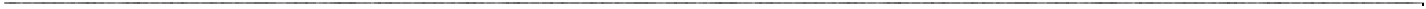 магистралне пруге Црне горемагистралне пруге Северне Македонијемагистралне пруге Бугарскемагистралне пруге Румунијеостале магистралне пруге ЕвропеКључни појмови:Основни коридори у Европи, железнички правци у Европи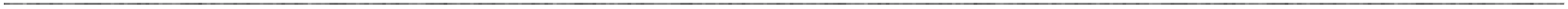 РазредТеоријска наставаВежбеПрактична наставаНастава у блокуУкупноII7035НАЗИВ ТЕМЕИСХОДИПо завршетку теме ученик ће бити у стању да:ПРЕПОРУЧЕНИ САДРЖАЈ / КЉУЧНИ ПОЈМОВИ САДРЖАЈАПојам и класификација робе и теретадефинише појам робе и теретаразврста робу и терет према различитим критеријумимаразликује врсте и карактеристике теретадефинише појам декларације,дефинише ознаке на роби и заштитни знакПојам робе и теретаПодела робе и теретаПојам и класификација робе и теретадефинише појам робе и теретаразврста робу и терет према различитим критеријумимаразликује врсте и карактеристике теретадефинише појам декларације,дефинише ознаке на роби и заштитни знакВежбе:Класификовање робеОзначавање робе адекватном ознакомПојам и класификација робе и теретадефинише појам робе и теретаразврста робу и терет према различитим критеријумимаразликује врсте и карактеристике теретадефинише појам декларације,дефинише ознаке на роби и заштитни знакКључни појмови:Роба, врсте робе, ознаке на робиСвојства робе и теретанаброји својства робеобјасни својства роберазликује својства робеФизичка својства робеХемијска својства робеМеханичка својства робеТехнолошка својства робеСвојства робе и теретанаброји својства робеобјасни својства роберазликује својства робеКључни појмови:Својства робеЧелик, метали и легуредефинише појам челикаразликује врсте челика према намени, хемијском саставу и начину добијањаобјасни примену челикаобјасни означавање челикаразликује врсте обојених металаобјасни примену бакра, алуминијума, олова и цинка и њихових легураПојам, својства, подела и примена челикаOзначавање челикаУтицај легирајућих елемената на својство челикаЗначај и подела обојених металаСвојства и примена бакра и његових легураСвојства и примена алуминијума и његових легураСвојства и примена цинка и његових легураСвојства и примена олова и његових легураЧелик, метали и легуредефинише појам челикаразликује врсте челика према намени, хемијском саставу и начину добијањаобјасни примену челикаобјасни означавање челикаразликује врсте обојених металаобјасни примену бакра, алуминијума, олова и цинка и њихових легураКључни појмови:Челик, обојени метали, легуреГоривадефинише појам гориваразликује врсте гориваопише порекло различитих врста гориваопише примену различитих врста гориваобјасни значење октанског и цетанског бројаПојам и подела гориваФизичка и хемијска својства гориваТечна гориваГасовита гориваВештачка гориваОктанска вредност гориваЦетанска вредност гориваАлтернативна гориваГоривадефинише појам гориваразликује врсте гориваопише порекло различитих врста гориваопише примену различитих врста гориваобјасни значење октанског и цетанског бројаКључни појмови:Горива, врсте горива, октански број, цетански бројМазиваобјасни појам мазиваразврста мазиваопише карактеристике масти и моторних уљаразликује масти и уљаобјасни појам адитива у саобраћајуЗадатак и врсте мазиваСвојства уља за подмазивањеSAE класификација уљаAPI класификација уљаACEA класификација уљаУља за подмазивање мотораУља за подмазивање зупчастих преносникаПојам, врста и улога мастиАдитивиМазиваобјасни појам мазиваразврста мазиваопише карактеристике масти и моторних уљаразликује масти и уљаобјасни појам адитива у саобраћајуКључни појмови:Мазива, уља, масти, адитивиГрађевински материјалидефинише појам грађевинског материјаларазврста грађевински материјалопише карактеристике грађевинског материјалаобјасни начин манипулације и транспорта са грађевинским материјаломПојам, својства и примена грађевинског материјалаКарактеристике различитих врста грађевинског материјалаТранспорт грађевинских материјалаГрађевински материјалидефинише појам грађевинског материјаларазврста грађевински материјалопише карактеристике грађевинског материјалаобјасни начин манипулације и транспорта са грађевинским материјаломКључни појмови:Грађевински материјалПољопривредни и прехрамбени производидефинише појам пољопривредног производадефинише појам прехрамбеног производаразврста пољопривредне и прехрамбене производеПољопривредни производиПрехрамбени производиТранспорт пољопривредних и прехрамбених производаобјасни начин транспорта пољопривредних и прехрамбених производаКључни појмови:Пољопривредни производи, прехрамбени производиОстали материјалиобјасни примену течности за хидрауличне кочнице и за серво уређајеобјасни појам антифризаопише карактеристике и примену антифризаобјасни појам пластичних масаразликује врсте пластичних масанаведе својства пластичних масаобјасни појам каучука и синтетичких гумаопише својства каучука и синтетичких гумаобјасни примену гуме и стакла у саобраћајуТечности за хидрауличне кочницеТечности за серво уређајеАнтифризПојам пластичних масаВрсте пластичних масаСвојства пластичних масаПојам и својства каучукаПојам и својства синтетичких гумаПримена гуме у саобраћајуСтаклопластикаСвојства и примена стакла у саобраћајуОстали материјалиобјасни примену течности за хидрауличне кочнице и за серво уређајеобјасни појам антифризаопише карактеристике и примену антифризаобјасни појам пластичних масаразликује врсте пластичних масанаведе својства пластичних масаобјасни појам каучука и синтетичких гумаопише својства каучука и синтетичких гумаобјасни примену гуме и стакла у саобраћајуКључни појмови:Течности за хидрауличне кочнице и серво уређаје, антифриз,пластичне масе, каучук, синтетичка уљаЕколошки аспектиобјасни поступак при транспорту горива и мазива и мере заштите од запаљивости и експлозијеобјасни поступак транспорта горива и мазиваобјасни примену обновљивих извора енергијеПревоз горива и мазиваСкладиштење горива и мазиваЗаштита од пожараРабљено уљеПродукти сагоревањаЕколошки аспектиобјасни поступак при транспорту горива и мазива и мере заштите од запаљивости и експлозијеобјасни поступак транспорта горива и мазиваобјасни примену обновљивих извора енергијеВежбе:Транспорт горива и мазиваМере заштите при транспорту горива и мазиваПримена обновљивих извора енергијеЕколошки аспектиобјасни поступак при транспорту горива и мазива и мере заштите од запаљивости и експлозијеобјасни поступак транспорта горива и мазиваобјасни примену обновљивих извора енергијеКључни појмови:Транспорт горива и мазива, обновљиви извори енергијеОпасне материједефинише појам опасних материјакласира опасне материјеопише основна својства класа опасних материјанаведе међународне и националне прописе који регулишу транспорт опасних материјаобјасни обележавање амбалаже и возила за транспорт опасних материјаопише листице опасностиопише остале ознаке на возилима за транспорт опасних материјаразврста возила за превоз опасних материјаразликује возила за транспорт опасних материја према класамаПојам опасних материјаКласификација опасних материјаОсновна својства класа опасних материјаМеђународни и национални прописи који регулишу транспорт опасних материјаОбележавање амбалаже за опасне материје (листице опасности)Обележавање возила за транспорт опасних материјаВрсте возила за транспорт опасних материјаДокумента за превоз опасних материјаУтовар и истовар опасних материјаМере заштите при транспорту опасних материјаУпутства о посебним мерама безбедностиопише поступак утовара и истовара опасних материјаобјасни мере заштите при транспорту опасних материјаВежбе:Класификовање опасних материјаЛистице опасностиВрсте возила за транспорт опасних материјаОзнаке на возилима опасних материјаУтовар и истовар опасних материјаМере заштите при транспорту опасних материјаопише поступак утовара и истовара опасних материјаобјасни мере заштите при транспорту опасних материјаКључни појмови:Опасне материје, листице опасности, ознаке на возилима опасних материјаКорозија и заштитаобјасни процес корозијеразликује врсте корозијеразликује факторе који утичу на стварање корозијеопише мере заштите од корозијеПојам и врсте корозијеПрипрема предмета за заштиту од корозијеЗаштита од корозије (галванизација, легирање...)Корозија и заштитаобјасни процес корозијеразликује врсте корозијеразликује факторе који утичу на стварање корозијеопише мере заштите од корозијеКључни појмови:КорозијаАмбалажадефинише појам амбалаженаведе поделе амбалажеобјасни задатке амбалаженаброји функције амбалажеразликује комерцијалну и транспортну амбалажуопише материјале од којих се израђује амбалажаПојам и подела амбалажеЗадаци амбалажеФункције амбалажеМатеријали од којих се израђује амбалажаАмбалажадефинише појам амбалаженаведе поделе амбалажеобјасни задатке амбалаженаброји функције амбалажеразликује комерцијалну и транспортну амбалажуопише материјале од којих се израђује амбалажаВежбе:Избор амбалаже за различите врсте робеАмбалажадефинише појам амбалаженаведе поделе амбалажеобјасни задатке амбалаженаброји функције амбалажеразликује комерцијалну и транспортну амбалажуопише материјале од којих се израђује амбалажаКључни појмови:Амбалажа, врсте амбалаже, функција амбалажеКонтрола робеобјасни појам контроле робенаведе врсте контроле робеПојам контроле робеВрсте контроле робеКонтрола робеобјасни појам контроле робенаведе врсте контроле робеВежбе:Контрола робеКонтрола робеобјасни појам контроле робенаведе врсте контроле робеКључни појмови:Контрола робе, врсте контроле робеРазредТеоријска наставаВежбеПрактична наставаНастава у блокуУкупноII10510530НАЗИВ ТЕМЕИСХОДИПо завршетку теме ученик ће бити у стању да:ПРЕПОРУЧЕНИ САДРЖАЈ / КЉУЧНИ ПОЈМОВИ САДРЖАЈАЗадатак и организација колске службенаведе задатке колске службеобјасни организацију колске службенаведе радна места колске службеЗадатак колске службеОрганизација колске службеРадна места за обављање послова колске службеКључни појмови:Колска служба, организација колске службе, радна места колскеслужбенаведе критеријуме поделе и разврста железничка возилаИсторијски развој железничких возилапо сваком критеријумуПодела железничких возилаПодела железничких возилаобјасни делове ознаке железничких возилаобјасни везу између ознаке и типа возилаПодела и означавање вучених возилаПодела и означавање вучних возилаПодела железничких возилаобјасни делове ознаке железничких возилаобјасни везу између ознаке и типа возилаВежбе:Означавање вучених возилаОзначавање вучних возилаКључни појмови:Подела вучних возила, подела вучених возила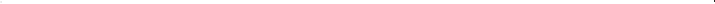 Конструкција железничких возиланаведе врсте вучних возила, серије и подсеријенаведе главне делове, системе и уређаје различитих серија локомотиваидентификује на шемама главне делове и системе дизел и електро вучних возиларазврста вучена возиланаведе главне делове различитих вучених возиланаведе врсте габарита железничкох возилаКонструктивне карактеристике вучног возилаГлавни делови и системи парне вуче, дизел вучног возила и електро вучног возила.Конструктивне карактеристике вучених возилаВучно-одбојнички уређаји, намена, делови, конструктивне разликеКонструкција железничких возиланаведе врсте вучних возила, серије и подсеријенаведе главне делове, системе и уређаје различитих серија локомотиваидентификује на шемама главне делове и системе дизел и електро вучних возиларазврста вучена возиланаведе главне делове различитих вучених возиланаведе врсте габарита железничкох возилаВежбе:Конструктивне карактеристике вучних возилаКонструктивне карактеристике вучених возилаКонструкција железничких возиланаведе врсте вучних возила, серије и подсеријенаведе главне делове, системе и уређаје различитих серија локомотиваидентификује на шемама главне делове и системе дизел и електро вучних возиларазврста вучена возиланаведе главне делове различитих вучених возиланаведе врсте габарита железничкох возилаКључни појмови:Конструктивне карактеристике вучних возила, конструктивнекарактеристике вучених возилаКарактеристике вучедефинише законе и начине трансформације енергије у раддефинише вучну карактеристику локомотивенаброји отпоре кретањуобјасни отпоре при кретањуВучна сила локомотивеВучне карактеристике локомотиваОтпори кретању (трење на рукавцу осовине, отпор котрљања точка по шини, отпор клизања точка по шини, отпор од удара, отпор од ваздуха)Карактеристике вучедефинише законе и начине трансформације енергије у раддефинише вучну карактеристику локомотивенаброји отпоре кретањуобјасни отпоре при кретањуВежбе:Истраживање различитих типова вучних возилаКарактеристике вучедефинише законе и начине трансформације енергије у раддефинише вучну карактеристику локомотивенаброји отпоре кретањуобјасни отпоре при кретањуКључни појмови:Вучна сила, отпори кретањаПутничка кола и моторне гарнитуренаведе врсте, типове и начине обележавања путничких кола и моторних гарнитуранаведе карактеристике путничких колапрепозна серије и подсерије путничких колаВрсте и типови путничких колаОбележавање путничких колаКарактеристике путничких колаПодсерије путничких колаВрсте и типови моторних гарнитураОбележавање моторних гарнитураПутничка кола и моторне гарнитуренаведе врсте, типове и начине обележавања путничких кола и моторних гарнитуранаведе карактеристике путничких колапрепозна серије и подсерије путничких колаВежбе:Карактеристике путничких колаКарактеристике моторних гарнитураПутничка кола и моторне гарнитуренаведе врсте, типове и начине обележавања путничких кола и моторних гарнитуранаведе карактеристике путничких колапрепозна серије и подсерије путничких колаБлок настава:Упознавање ученика са карактеристикама путничких кола и моторних гарнитураПутничка кола и моторне гарнитуренаведе врсте, типове и начине обележавања путничких кола и моторних гарнитуранаведе карактеристике путничких колапрепозна серије и подсерије путничких колаКључни појмови:Путничка кола, моторне гарнитуреТеретна коланаведе врсте и типове теретних коланаведе техничко-експлоатационе карактеристике теретних кола.препозна серије и подсерије теретних колаобјасни начин употребе теретних кола према њиховим техничким карактеристикамаобјасни поступке транспортне службе у вези са пријемом, складиштењем и издавањем робе из магацина.организује примопредају кола и врши надзор над утоваром и истоваром робе/пошиљака.припрема средства за радСерије и подсерије теретних кола.Употреба кола према њиховим особинама.Затворена теретна кола.Отворена теретна кола.Плато кола.Технички преглед кола. Дезинфекција кола и товарног прибораМере безбедности и заштита здравља на радуТеретна коланаведе врсте и типове теретних коланаведе техничко-експлоатационе карактеристике теретних кола.препозна серије и подсерије теретних колаобјасни начин употребе теретних кола према њиховим техничким карактеристикамаобјасни поступке транспортне службе у вези са пријемом, складиштењем и издавањем робе из магацина.организује примопредају кола и врши надзор над утоваром и истоваром робе/пошиљака.припрема средства за радВежбе:Карактеристике теретних колаОбрачун просечног задржавања кола у станицамаПрорачун границе товарењаПопуњавање различитих образаца евиденције теретних кола на основу датих параметараТеретна коланаведе врсте и типове теретних коланаведе техничко-експлоатационе карактеристике теретних кола.препозна серије и подсерије теретних колаобјасни начин употребе теретних кола према њиховим техничким карактеристикамаобјасни поступке транспортне службе у вези са пријемом, складиштењем и издавањем робе из магацина.организује примопредају кола и врши надзор над утоваром и истоваром робе/пошиљака.припрема средства за радБлок настава:Упознавање ученика са карактеристикама теретних колаТеретна коланаведе врсте и типове теретних коланаведе техничко-експлоатационе карактеристике теретних кола.препозна серије и подсерије теретних колаобјасни начин употребе теретних кола према њиховим техничким карактеристикамаобјасни поступке транспортне службе у вези са пријемом, складиштењем и издавањем робе из магацина.организује примопредају кола и врши надзор над утоваром и истоваром робе/пошиљака.припрема средства за радКључни појмови:Теретна колаЕвиденција путничких кола и моторних гарнитураобјасни процес наручивања путничких колаобјасни начине вођења евиденције путничких колаприпрема средства за рад и различите обрасцеКурсна кола. Директна путничка колаИзмена састава гарнитураПојам и намена евиденцијеИвдивидуални картонУтврђивање стања путничких кола и моторних гарнитураЕвиденција путничких кола и моторних гарнитураобјасни процес наручивања путничких колаобјасни начине вођења евиденције путничких колаприпрема средства за рад и различите обрасцеВежбе:Попуњавање евиденције путничких колаЕвиденција путничких кола и моторних гарнитураобјасни процес наручивања путничких колаобјасни начине вођења евиденције путничких колаприпрема средства за рад и различите обрасцеБлок настава:Вођење евиденције путничких колаЕвиденција путничких кола и моторних гарнитураобјасни процес наручивања путничких колаобјасни начине вођења евиденције путничких колаприпрема средства за рад и различите обрасцеКључни појмови:Евиденција путничких колаЕвиденција теретних колаобјасни поступак наручивања теретних колаобјасни начине вођења евиденције теретних колаопише поступке и прописане процедуре товарења, олиставања, пломбирања и маневрисања колимаЕвиденције теретних колаНаручивање теретних колаПримопредаја колаТоварење, олиставање,пломбирање и маневрисање колимаЕвиденција теретних колаобјасни поступак наручивања теретних колаобјасни начине вођења евиденције теретних колаопише поступке и прописане процедуре товарења, олиставања, пломбирања и маневрисања колимаВежбе:Попуњавање евиденције теретних колаЕвиденција теретних колаобјасни поступак наручивања теретних колаобјасни начине вођења евиденције теретних колаопише поступке и прописане процедуре товарења, олиставања, пломбирања и маневрисања колимаБлок настава:Вођење евиденције теретних колаЕвиденција теретних колаобјасни поступак наручивања теретних колаобјасни начине вођења евиденције теретних колаопише поступке и прописане процедуре товарења, олиставања, пломбирања и маневрисања колимаКључни појмови:Евиденција теретних колаТоварни приборнаведе врсте товарног прибораобјасни намену товарног прибораобјасни начине вођења евиденције товарног прибораПојам, врсте и обележавање товарног прибора.Палете и контенери .Остали товарни прибор.Употреба, смештај и чување товарног прибора.Обрасци за евиденцију товарног прибора.Оштећења и губљење товарног прибора.Попис и пребројавање товарног прибора.Товарни приборнаведе врсте товарног прибораобјасни намену товарног прибораобјасни начине вођења евиденције товарног прибораВежбе:Попуњавање евиденције товарног прибораТоварни приборнаведе врсте товарног прибораобјасни намену товарног прибораобјасни начине вођења евиденције товарног прибораКључни појмови:Товарни прибор, палете и контенериПреглед и одржавање кола и товарног приборанадзире начин коришћења, исправност инвентара и чистоћу кола путничких возова и организује прање, чишћење и дезинфекцију коланадзире начин коришћења, исправност и чистоћу кола теретних возова и организује прање, чишћење и дезинфекцију колаТехнички преглед колаЧишћење и прање кола и товарног прибораДезинфекција кола и товарног прибораДезинфекција путничких колаДезинфекција теретних колаПреглед и одржавање кола и товарног приборанадзире начин коришћења, исправност инвентара и чистоћу кола путничких возова и организује прање, чишћење и дезинфекцију коланадзире начин коришћења, исправност и чистоћу кола теретних возова и организује прање, чишћење и дезинфекцију колаВежбе:Технички преглед колаПреглед и одржавање кола и товарног приборанадзире начин коришћења, исправност инвентара и чистоћу кола путничких возова и организује прање, чишћење и дезинфекцију коланадзире начин коришћења, исправност и чистоћу кола теретних возова и организује прање, чишћење и дезинфекцију колаКључни појмови:Преглед кола, одржавање кола и товарног прибораВреме коришћења колаобјасни намену евиденције задржавања кола.израчуна просечно задржавање кола у станицамаВреме задржавања кола у станицамаИзрачунавање просечног задржавања кола у станицамаВреме коришћења колаобјасни намену евиденције задржавања кола.израчуна просечно задржавање кола у станицамаВежбе:Израчунавање просечног задржавања кола у станицамаВреме коришћења колаобјасни намену евиденције задржавања кола.израчуна просечно задржавање кола у станицамаКључни појмови:Евиденција задржавања кола у станицамаПретоварна механизацијадефинише основне појмове о механизацији претовараобјасни значај механизације претоваранаведе начине претовара робе и теретапрорачуна и објасни учинак механизованог радаОсновни појмови о механизацији претовараЗначај механизације претовараНачин претовара робе и теретаУчинак механизованог радаПретоварна механизацијадефинише основне појмове о механизацији претовараобјасни значај механизације претоваранаведе начине претовара робе и теретапрорачуна и објасни учинак механизованог радаВежбе:Избор начина претовара робе и теретаПретоварна механизацијадефинише основне појмове о механизацији претовараобјасни значај механизације претоваранаведе начине претовара робе и теретапрорачуна и објасни учинак механизованог радаКључни појмови:Претоварна механизацијаРазредТеоријска наставаВежбеПрактична наставаНастава у блокуУкупноII70НАЗИВ ТЕМЕИСХОДИПо завршетку теме ученик ће бити у стању да:ПРЕПОРУЧЕНИ САДРЖАЈ / КЉУЧНИ ПОЈМОВИ САДРЖАЈАСаобраћајна психологија као грана психологиједефинише предмет проучавањаразуме значај и место човека у разним саобраћајним системимапрепозна и наброји психичке процесе и психичке особинеуочава корелативни однос између саобраћајне психологије и других предмета из саобраћајне групе као што је организација железничког саобраћајаОднос човека и срединеПредмет проучавања саобраћајне психологијеЧовек као део саобраћајног системаКључни појмови:Саобраћајна психологијаЧулни процеси и перцепцијаобјасни улогу и значај нервног система,наброји и опише чула од значаја за саобраћајопише функцију чула видаразуме улогу чула слухаразуме улогу чула равнотеже и кинестетског чуланаброји факторе који утичу на опажање, као и поремећаје опажањаПојам осетаПојам и осети вида, оптички и пријемни систем окаДневни и ноћни вид, адаптација на светло и мрак и ефекти заслепљивањаРаспознавање боја и поремећаји видаОсети слуха- орган слуха и карактеристике слухаСлушни умор, маскирање звука, губитак слухаОсети равнотеже - грађа и функција чула равнотежеКинестетско чуло- грађа и функцијаОпажање као сложен и активан процесФактори који утичу на опажањеИлузије и халуцинацијеКључни појмови:Чулни процеси, перцепцијаМоторно понашањеобјасни карактеристике моторног понашањапрепозна везе између брзине и тачности покрета и успешности сналажења у саобраћајним ситуацијамаКарактеристике моторног понашањаВреме просте и изборне реакцијеВреме реакције у саобраћајним ситуацијамаКонтрола циљаних покрета покрети праћењаКључни појмови:Карактеристике моторног поношања, реакција у саобраћајним систуацијамаПажња, учење и памћењеобјасни појмове пажње, учења и памћењанаброји врсте пажњеразликује врсте учења и објасни главне карактеристикенаведе главне карактеристике памћењанаведе примере из свакодневног живота везане за памћењеПојам пажње. Обим пажњеПодела и брзина скретања пажњеКонтинуирана пажња и опадање будностиПојам и облици учења. Учење условљавањемУчење путем покушаја и погрешакаУчење увиђањем и учење по моделуУчење моторних вештинаПамћење и заборављањеКључни појмови:Пажња, учење, памћењеЕмоције, мотивација и стресобјасни појам емоцијанаброји врсте емоцијаразуме појам и значај мотиванаведе различите изворе фрустарција и сукоба мотиваразуме појам стреса и повезаност између стреса и здрављапримењује правила за превазилажење стресаувиђа значај превладавања стреса за безбедност саобраћајаПојам и врсте емоцијаИзражавање емоција и оорганске промене код емоцијаРазвој емоцијаПојам и подела мотива (А.Маслов)Фрустрације и конфликти мотиваОдбрамбени механизмиУзроци стресаНачини превазилажења и контроле стресаСтрес и безбедност саобраћајаКључни појмови:Емоција, мотивација, стресПсихологијаличностиобјасни појам личностиразликује типове темпераментаразуме појам карактераразуме значај различитих способности за обављање транспортних пословаПојам и структура личностиТипови темперамента и одликеКарактерСпособности као особине личностиПрирода и структура способности-интелектуалне, психомоторне и сензорне способностиОсобине личности и понашање у саобраћајуПоремећаји личности-врсте, узроци и превенција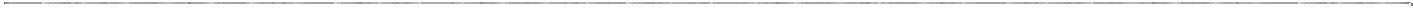 Кључни појмови:Појам и структура личности, особине личностиКомуникацијапрепозна различите врсте комуникацијеобјасни правила, принципе и начине остваривања пословне комуникацијеобјасни разлику између вербалне и невербалне комуникацијеобјасни разлику између приватне и пословне комуникациједемонстрира различите врсте невербалне комуникацијенаведе примере решавања конфликтних ситуацијаКомуникација као социјална интеракцијаВербална и невербална комуникацијаБаријере и извори неспоразума у комуникацијиВођење пословног разговораКонфликтиПревазилажење конфликатаКарактеристике ненасилне комуникацијеКључни појмови:Вербална комуникација, невербална комуникацијаРадно оптерећење и режим радаобјасни појам радног оптерећењаразуме значај дневног биоритманаведе ризике услед ускраћивања спавањапознаје важност исхране за учешће у саобраћајуУмор, врсте и природа умораУскраћивање спавања и последицена учешће у саобраћајуДневни биоритам и режим радаУтицај исхране на способност учешћа у саобраћајуКључни појмови:Радно оптерећење, ризик и последице умораЕфекти физичке и климатске срединеобјасни утицај физичке и климатске стредине на учесника у саобраћајунаводи мере за безбедности железничког саобраћаја у складу са прописиманаброји могуће штетне утицаје окружења на саобраћај и начине њиховог превазилажењаЕфекти буке на човекаСпецифични ефекти буке радних машина, моторних и шинских возилаКлиматски услови и радно понашањеЕфекти вибрација на перцептивно-моторне функцијеКључни појмови:Бука, вибрације, климатски условиПревенција физичких ризикаобјасни чиме се бави ергономијанаведе принципе ергономијеобјасни прилагођеност командних и контролних уређаја човекуопише покрете и положаје рада који представњају ризик у току обављања транспортне делатностиусваји став о неопходности физичке припреме и вежбања за обављање возачке делатностиувиђа разлику понашања учесника у саобраћају у специфичним ситуацијамаЕргономија: дизајнирање седишта тако да буду најбоље прилагођена људском телуПрилагођеност командни х и контролних уређаја човекуПодешавање седишта и команди у циљу правилног положаја тела при радуНеправилни положаји и покрети радника као узрок замора и бола у леђима, рукама и ногамаФизичка припрема и вежбе пре рада и у току паузеПерцепција брзине возилаПонашање учесника у саобраћају у специфичним ситуацијамаКључни појмови:Ергономија, перцепција брзинеЉудски фактор саобраћаних незгодасхвата значај људског фактора као узрока незгода на раду и саобраћаних незгодаобјасни штетно дејство алкохола на процену ситуације и промену понашања учесника у саобраћајуобјасни штетно дејство психоактивних супстанци на процену ситуације и промену понашања учесника у саобраћајунаведе облике ризичног понашања учесника у саобраћајунаведе облике ризичног понашања у саобраћају/радуУзроци незгода и људски факторУтицај алкохола на процену ситуације и промену понашања учесника у саобраћајуУтицај психоактивних супстанци на процену ситуације и промену понашања учесника у саобраћајуОблици ризичног понашања у саобраћају/на радуКључни појмови:Узроци незгода, утицај алкохола и психоактивних суспстанци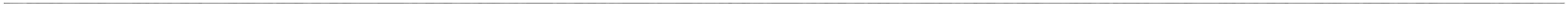 РазредТеоријска наставаВежбеПрактична наставаНастава у блокуУкупноII3535НАЗИВ ТЕМЕИСХОДИПо завршетку теме ученик ће бити у стању да:ПРЕПОРУЧЕНИ САДРЖАЈ / КЉУЧНИ ПОЈМОВИ САДРЖАЈАВрсте комуникацијеразликује врсте комуникацијеобјасни предности и недостатке усмене и писмене комуникацијеобјасни разлику између вербалне и невербалне комуникацијеразликује намену средстава комуникације и користи ихВрсте комуникацијеПредности и недостаци усмене и писмене комуникацијеВербална и невербална комуникацијаСредства комуникације – врсте и начин коришћењаВрсте комуникацијеразликује врсте комуникацијеобјасни предности и недостатке усмене и писмене комуникацијеобјасни разлику између вербалне и невербалне комуникацијеразликује намену средстава комуникације и користи ихВежбеУсмена комуникацијаПисмена комуникацијаПримена различитих средстава комуникацијеВрсте комуникацијеразликује врсте комуникацијеобјасни предности и недостатке усмене и писмене комуникацијеобјасни разлику између вербалне и невербалне комуникацијеразликује намену средстава комуникације и користи ихКључни појмови:Врсте комуникације, вербална комуникација, невербалнакомуникацијаПословни бон-тонпонаша се у складу са правилима пословног бон-тонапримени правила хоризонталне и вертикалне комуникације у предузећу и конкретној службипримени правила екстерне комуникацијеПравила пословног понашања (пословни бон-тон)Формална и неформална интерна комуникацијаФункционалне фразе и изрази који се употребљавају у екстернојкомуникацијиВежбеПримена пословног бон-тонаПримена функционалних фраза и израза који сеупотребљавају у екстерној комуникацијиКључни појмови:Пословни бон-тон, хоризонтална и вертикална комуникација,екстерна комуникацијаодабере прикладне теме за разговор при првом сусретуКултуролошке карактеристике различитих народа и облициса пословним партнеромпонашања у одређеним пословним ситуацијамаКултуролошкесарађује са пословним партнерима из рaзних средина,Међународни пословни календарразличитости народапоштујући њихове културолошке специфичностиКључни појмови:негује и одржава односе са већ стеченим пословнимПословни партнер, кКултуролошке специфичностипартнеримаразликује елементе разговора вођеног у личном контактуПравила вођења телефонског разговораи преко телефонаФункционалне фразе и изрази који се користе приликомприпреми се за успешно обављање телефонскогтелефонирањаразговораСимулација телефонског разговорауспостави односе са новим пословним партнеромЕлектронска комуникација- правила за писање е-маилКомуникација иразјасни евентуалне неспоразуме са пословнимпорукаКомуникација иразјасни евентуалне неспоразуме са пословнимелектронско пословањепартнером преко телефонаВежбесастави e-mail поруке различитих наменаСимулација телефонског разговораПисање е-маил порукаКључни појмовиЕлементи разговора, телефонски разговор, e-mail порукеразличитих наменапрепозна могуће баријере у комуникацијиМогуће баријере у комуникацијипримени правила за активно слушањеМетоде решавања конфликтних ситуацијапримени различите методе решавања конфликтнихУобичајене фразе и изрази који су прикладни заБаријере у комуникацијиситуацијаприлагођава се променама, уочава проблеме и учествује у њиховом решавању и у оквиру нестандардних пословаразјашњавање неспоразумаБаријере у комуникацијиситуацијаприлагођава се променама, уочава проблеме и учествује у њиховом решавању и у оквиру нестандардних пословаВежбеПримена различитих метода решавања конфликтнихситуацијаКључни појмови:Баријере у комуникацији, конфликтне ситуацијепланира и припрема продајни разговорФазе продајног разговораПрезентовање и продаја услугаразликује фазе продајног разговораразликује и примени општа правила понашања у презентовању услугаОпшта правила понашања у презентовању услугаПродајне вештинеКорисници услуга и реаговање на различите корисникеразликује и примени најважније продајне вештинеуслугапримени правила аргументације за кориснике услугаВежбеодговори на приговоре корисника услугаПримена правила понашања у презентовању услугаприлагоди приступ кориснику услугаПримена продајних вештинаразликује фразе и изразе које треба избегавати уРеаговање на различите кориснике услугапродајном разговоруКључни појмови: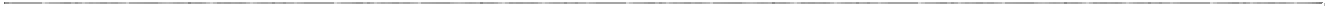 Презентовање услуга, продајни разговорРазредТеоријска наставаВежбеПрактична наставаНастава у блокуУкупноIII1057018НАЗИВ ТЕМЕИСХОДИПо завршетку теме ученик ће бити у стању да:ПРЕПОРУЧЕНИ САДРЖАЈ / КЉУЧНИ ПОЈМОВИ САДРЖАЈАнаведе прописе регулативу у делатности превозаПрописи о превозутеретаПостројења, уређаји и остала средства за радобјасни намену постројења и уређаја у робномОбрасци који се употребљавају за рад транспортне службетранспортуПревозне исправе.наведе обрасце који се употребљавају за радОбустава(ограничење)саобраћајаОпште одредбетранспортне службеПредмети искључени из превозанаведе превозне исправеПредмети који се примaју на превоз под одређеним условимадефинише обуставу(ограничење) саобраћајаКључни појмови:дефинише предмете искључене из превоза и предметеПрописи у превозу, обрасци у транспортној служби, превозне исправе,који се примају на превоз под одређеним условимапредмети искључени из превоза и предмети који се условно примају на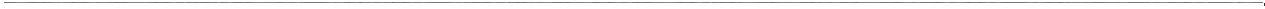 превозПослови који претходе пријему робе на превозобјасни процес припремних радњи који претходе пријему робе на превозорганизује примопредају колаврши избор превозног путаприпрема средства за рад, укључујући потребне обрасце, тарифе и жиговеефикасно планира, организује време и сопствене као и активности мање групе радника пратећи извршење задатака према утврђеним роковимаНаручивање колаИзбор и достава кола на утоваропуњавање товарног листа и његови прилозиПаковање ставриПреглед товарног листаОдређивање превозног путаПослови који претходе пријему робе на превозобјасни процес припремних радњи који претходе пријему робе на превозорганизује примопредају колаврши избор превозног путаприпрема средства за рад, укључујући потребне обрасце, тарифе и жиговеефикасно планира, организује време и сопствене као и активности мање групе радника пратећи извршење задатака према утврђеним роковимаВежбе:Попуњавање колске наруџбеницеПопуњавање књиге Кол-4Попуњавање товарног листаОдређивање превозног путаПослови који претходе пријему робе на превозобјасни процес припремних радњи који претходе пријему робе на превозорганизује примопредају колаврши избор превозног путаприпрема средства за рад, укључујући потребне обрасце, тарифе и жиговеефикасно планира, организује време и сопствене као и активности мање групе радника пратећи извршење задатака према утврђеним роковимаБлок настава:Упознавање ученика са начином наручивања колаПопуњавање товарног листаОдређивање превозног путаПослови који претходе пријему робе на превозобјасни процес припремних радњи који претходе пријему робе на превозорганизује примопредају колаврши избор превозног путаприпрема средства за рад, укључујући потребне обрасце, тарифе и жиговеефикасно планира, организује време и сопствене као и активности мање групе радника пратећи извршење задатака према утврђеним роковимаКључни појмови:Наручивање кола, товарни лист, превозни путПријем пошиљака на превозобјасни поступке и евиденцију пријема робе на превозводи евиденцију пријема робе на превозобрађује документацију за пријем робеобјасни процес утврђивања масе пошиљкезаведе товарне листове у магацинску књигу отправљањаизрачуна границу товарењаопише поступак олиставања колаопише поступак пломбирања коладефинише закључивање уговора о превозуПријем пошиљака на превоз и проверавање садржине пошиљкеУтовар робеУтврђивање и проверавање масе пошиљке.Завођење товарних листова у магацинску књигу отправљањаСтављање листица на колаЗатварање и пломбирање колаЗакључивање уговора о превозуПријем пошиљака на превозобјасни поступке и евиденцију пријема робе на превозводи евиденцију пријема робе на превозобрађује документацију за пријем робеобјасни процес утврђивања масе пошиљкезаведе товарне листове у магацинску књигу отправљањаизрачуна границу товарењаопише поступак олиставања колаопише поступак пломбирања коладефинише закључивање уговора о превозуВежбе:Пријем пошиљака на превозОдређивање границе товарењаПрерачунавање таблице просечних масаИзрачунавање процената код контролног вагањаЕвиденција пломбиПопуњавање листица које се по потреби стављају на колаСтављање листица и пломбирање колаЗавођење товарних листоваЗакључивање уговора о превозуПријем пошиљака на превозобјасни поступке и евиденцију пријема робе на превозводи евиденцију пријема робе на превозобрађује документацију за пријем робеобјасни процес утврђивања масе пошиљкезаведе товарне листове у магацинску књигу отправљањаизрачуна границу товарењаопише поступак олиставања колаопише поступак пломбирања коладефинише закључивање уговора о превозуБлок настава:Упознавање ученика са процесом пријема пошиљака на превозЕвиденција пломбиСтављање листица и пломбирање колаЗавођење товарних листоваЗакључивање уговора о превозуКључни појмови:Пријем пошиљака на превоз, пломбирање кола, листице, товарнилистовиПревоз пошиљакаобјаснити поступак превожења пошиљака и успутне манипулације.води евиденцију отпреме робеобрађује документацију за отпрему робеобјасни поступак предаје пошиљака станицамаОтпрема пошиљака возовимаПревожење, успутне манипулацијеПредаја пошиљака станицамаОстављање кола и пошиљака у станицамаПретоварПредаја пошиљака у прелазним (граничним) станицамаРок испорукеПревоз пошиљакаобјаснити поступак превожења пошиљака и успутне манипулације.води евиденцију отпреме робеобрађује документацију за отпрему робеобјасни поступак предаје пошиљака станицамаВежбе:Одређивање рока испорукеОтпрема пошиљака возомПревожење, успутне манипулације и предаја пошиљака станицамаПревоз пошиљакаобјаснити поступак превожења пошиљака и успутне манипулације.води евиденцију отпреме робеобрађује документацију за отпрему робеобјасни поступак предаје пошиљака станицамаКључни појмови:Превоз пошиљака, предаја пошиљакаПослови који се односе на издавање робеобјасни поступак припреме за издавање робеобајсни поступак евиденције за издавање робеобрађује документацију за издавање робезаведе товарни лист у магацинску књигу приспећадефинише искупљење товарног листадефинише појам реекспедицијеПрипрема за издавање приспелих пошиљакаЗавођење товарних листова у магацинску књигу приспећаИзвештавање примаоца о приспећу пошиљкеИскупљење товарног листаИздавање и одношење ствариПоновна предаја (реекспедиција)Послови који се односе на издавање робеобјасни поступак припреме за издавање робеобајсни поступак евиденције за издавање робеобрађује документацију за издавање робезаведе товарни лист у магацинску књигу приспећадефинише искупљење товарног листадефинише појам реекспедицијеВежбе:Завођење товарних листова у магацинску књигу приспећаИзвештавање примаоца о приспећу пошиљкеИскупљење товарног листаПослови који се односе на издавање робеобјасни поступак припреме за издавање робеобајсни поступак евиденције за издавање робеобрађује документацију за издавање робезаведе товарни лист у магацинску књигу приспећадефинише искупљење товарног листадефинише појам реекспедицијеБлок настава:Завођење товарних листова у магацинску књигу приспећаИзвештавање примаоца о приспећу пошиљкеИскупљење товарног листаПослови који се односе на издавање робеобјасни поступак припреме за издавање робеобајсни поступак евиденције за издавање робеобрађује документацију за издавање робезаведе товарни лист у магацинску књигу приспећадефинише искупљење товарног листадефинише појам реекспедицијеКључни појмови:Издавање робе, товарни лист, реекспедицијаЗаконски прописиобјасни одговорност железнице и обавезе корисника превоза у извршењу превоза.дефинише одговорност железнице и висину штете за губитак, делимичан губитак, оштећење стварида наведе рокове испоруке и наканде штете за прекорачење рокаувиђа значај благовременог одговора на уложене рекламације и упите корисника железничких услугаЗакона о уговорима о превозу у железничком саобраћајуОдговорност железнице и обавезе корисника превоза у извршењу превозаПраво и обавезе железнице према кориснику превоза и обратноОбавезе железнице у вези са причињеном штетом по закљученом уговору о превозу.Одговорност железнице за губитак, делимичан губитак или оштећење ствариСлучајеви када се железница ослобађа одговорностиВисина штете за изгубљену или оштећену пошиљкуЗаконски прописиобјасни одговорност железнице и обавезе корисника превоза у извршењу превоза.дефинише одговорност железнице и висину штете за губитак, делимичан губитак, оштећење стварида наведе рокове испоруке и наканде штете за прекорачење рокаувиђа значај благовременог одговора на уложене рекламације и упите корисника железничких услугаКључни појмови:Одговорност железнице, обавезе корисника, губитак и оштећењествариПосебни случајеви у превозу робеобјасни процес продаје робеобјасни посебне случајеве у превозу робедефинише претегобјасни начин измене уговора о превозунаведе сметње при превозу и при издавању пошиљкеобјасни поступак са неиспорученим пошиљкамаспроводи поступке код посебних случајева у превозу робе пратећи стандардизована упутства и регулативеприлагођава се променама, уочава проблеме и учествује у њиховом решавању и у оквиру нестандардних пословаПродаја робе.Стављање забране на пошиљке и њихова пленидба- конфискацијаПосебне потврде о пријему и издавању робеЗалутале пошиљкеПрекорачење границе товарења кола-претег.Измена уговора о превозуСметње при превозуСметње при издавањуПоступак са неиспорученим пошиљкамаУтовар и истовар кола ван станичног подручјаПосебни случајеви у превозу робеобјасни процес продаје робеобјасни посебне случајеве у превозу робедефинише претегобјасни начин измене уговора о превозунаведе сметње при превозу и при издавању пошиљкеобјасни поступак са неиспорученим пошиљкамаспроводи поступке код посебних случајева у превозу робе пратећи стандардизована упутства и регулативеприлагођава се променама, уочава проблеме и учествује у њиховом решавању и у оквиру нестандардних пословаВежбе:Вођење евиденције код продаје робеВођење евиденције код претегаИзмена уговора о превозуПоступање приликом сметњи при превозу и при издавањуПосебни случајеви у превозу робеобјасни процес продаје робеобјасни посебне случајеве у превозу робедефинише претегобјасни начин измене уговора о превозунаведе сметње при превозу и при издавању пошиљкеобјасни поступак са неиспорученим пошиљкамаспроводи поступке код посебних случајева у превозу робе пратећи стандардизована упутства и регулативеприлагођава се променама, уочава проблеме и учествује у њиховом решавању и у оквиру нестандардних пословаБлок настава:Упознавање ученика са посебним случајевима у превозу робеПосебни случајеви у превозу робеобјасни процес продаје робеобјасни посебне случајеве у превозу робедефинише претегобјасни начин измене уговора о превозунаведе сметње при превозу и при издавању пошиљкеобјасни поступак са неиспорученим пошиљкамаспроводи поступке код посебних случајева у превозу робе пратећи стандардизована упутства и регулативеприлагођава се променама, уочава проблеме и учествује у њиховом решавању и у оквиру нестандардних пословаКључни појмови:Продаја робе, сметње при превозу, сметње при издавању, изменауговора о превозуПосебне врсте пошиљаканаведе посебне врсте пошиљакаобјасни начине превоза опасних материја и предмета по RID–у .опише поступке превоза ороченог превозадефинише договорени превозпримени мере заштите приликом превоза опасних материјаПревоз посебних врста пошиљакаПревоз опасних материја и предмета по RID–уПревоз пошиљака ороченог превозаДоговорени превозПримена технологија интегралног транспортаПосебне врсте пошиљаканаведе посебне врсте пошиљакаобјасни начине превоза опасних материја и предмета по RID–у .опише поступке превоза ороченог превозадефинише договорени превозпримени мере заштите приликом превоза опасних материјаВежбе:Превоз опасних материја и предмета по RID–у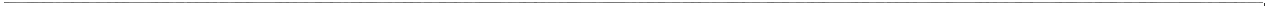 Блок настава:Упознавање ученика са процесом превоза опасних материја и предмета по RID–у .Кључни појмови:Опасне материје, орочени превоз, договорени превозРазредТеоријска наставаВежбеПрактична наставаНастава у блокуУкупноIV626230НАЗИВ ТЕМЕИСХОДИПо завршетку теме ученик ће бити у стању да:ПРЕПОРУЧЕНИ САДРЖАЈ / КЉУЧНИ ПОЈМОВИ САДРЖАЈАнаведе прописе у делатности превоза теретаЖелезничке тарифе.наведе железничке тарифе у делатности превоза теретаВрсте превозаобјасни услове превоза и начин рачунања превознинеВрсте саобраћајаобјасни примену железничких тарифаПојам пошиљке. треба да стоји појам пошиљкенаведе основне елементе за рачунање превознинеНачин превозаизврши избор превозног пута у складу са потребамаТарифски системикорисникаТарифска начелаДоношење тарифаТарифа за превоз робеУслови превоза и рачунање превознинеКласификација робеИменик железничких станицаДаљинар за превоз робеПутоказЦеновник железничких услугаНакнаде за доставу кола на посебне и индустријскеколосекеПлаћање превозних трошковаТарифски прописиОсновни елементи за рачунање превознинеТарифски прописиВежбе:Примена железничких тарифаПримена класификације робеОдређивање позиције и тарифског разреда из класификацијеробеОдређивање превозног пута и тарифског одстојања изпутоказа и даљинараБлок настава:Примена железничких тарифаПримена класификације робеОдређивање позиције и тарифског разреда из класификацијеробеОдређивање превозног пута и тарифског одстојања изпутоказа и даљинараУпознавање ученика са различитим могућностима плаћањапревозних трошковаКључни појмови: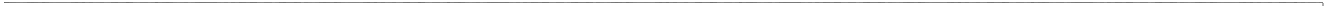 Тарифски прописи, услови превоза, превозни пут, превознинаРачунање превознинеизрачунава превозне трошкове у унутрашњем и међународном транспорту робе.дефинише мешовити превоз пошиљакаобјасни превоз дугачких предмета у више коладефинише штитна и уметнута колаизрачунава превознинунаведе додатке на превознинудефинише контролне примедбеРачунање превознине за пошиљке које се товаре у затворена и отворена кола обичне конструкцијеРачунање превознине за пошиљке ороченог начина превозаРачунање превознине за колске пошиљке у колима специјалне конструкцијеМешовити превоз пошиљакаПревоз пошиљака за станице индустријских пруга и рачунање превознинеШинска возила на сопственим точковима која нису уврштена у парк неке железницеНарочите пошиљкеПревоз дугачких предмета у више колаДодавање штитних и уметнутих колаРачунање превознине за превоз опасних материја и предмета по RID-уКолске пошиљке предмета који се различито тарифирајуПошиљаочев маршрутни возКола корисника превоза и кола у закупуПошиљке у групама колаПосебан теретни возДодаци на превознинуРачунање превознинеизрачунава превозне трошкове у унутрашњем и међународном транспорту робе.дефинише мешовити превоз пошиљакаобјасни превоз дугачких предмета у више коладефинише штитна и уметнута колаизрачунава превознинунаведе додатке на превознинудефинише контролне примедбеВежбе:Израчунавање превознинеИзрачунавање накнада за споредне услугеИзрачунавање додатака на превознинуУрачунавање превознивих трошкова у превозне исправеРачунање превознинеизрачунава превозне трошкове у унутрашњем и међународном транспорту робе.дефинише мешовити превоз пошиљакаобјасни превоз дугачких предмета у више коладефинише штитна и уметнута колаизрачунава превознинунаведе додатке на превознинудефинише контролне примедбеБлок настава:Израчунавање превознинеИзрачунавање накнада за споредне услугеИзрачунавање додатака на превознинуУрачунавање превознивих трошкова у превозне исправеРачунање превознинеизрачунава превозне трошкове у унутрашњем и међународном транспорту робе.дефинише мешовити превоз пошиљакаобјасни превоз дугачких предмета у више коладефинише штитна и уметнута колаизрачунава превознинунаведе додатке на превознинудефинише контролне примедбеКључни појмови:Рачунање превознине, додаци на превознину, дугачки предмети, кола специјалне конструкције, кола корисника превоза и кола дата у закуп групе кола,пошиљаочев маршрутни возобрађује документацију за пријем, отпрему и издавањеОпште одредберобе као и документацију у потражном поступку.Основни појмови из потражног поступкаспроводи поступке код посебних случајева у превозуОрганизација потражних пословаробе пратећи стандардизована упутства и регулативу.Преписка и обрасциприлагођава се променама, уочава проблеме и учествујеЕвиденција недостатака, вишкова, оштећења и крађау њиховом решавању и у оквиру нестандардних послова,Утврђивање недостатакапосебно у условима када је угрожена безбедност путника.Поступак са пријавном листицом о недостаткуПотрага за недостатком.Утврђивање вишкаПотрага за вишкомОтпремање вишкаПотражни поступак у међународном саобраћајуУтврћивање губитка и оштећења пошиљакаПотражни поступакОбезбеђење пошиљака и остале имовинеПотражни поступакВежбе:Води евиденцију у потражном поступкуПримена општих одредби потражног поступкаБлок настава:Примена општих одредби потражног поступкаПопуњавање евиденција потражног поступкаУтврђивање вишка, недостаткаУпознавање ученика са пријавном листицом о недостатку.Потрага за недостатком, вишкомОтпремање вишкаУтврђивање губитка и оштећења имовинеКључни појмови:Потражни поступак, недостатак, вишак, утврђивање вишка инедостатка, потрага за вишком и недостатком, губитакобјасни основне појмове царинског поступкаОрганизација рада царинске службеопише поступке царињењаОсновни појмови ца ринског поступкапримени прописе у пословима царињењаЦарински надзор и врсте царинског поступкаводи евиденцију у царинском поступкуЦаринске исправе, обележја и знациЦарински жигови за превозне исправеЦарински поступакПоступак пријема пошиљака од суседне управе у граничнојстанициПрипрема документације за пријаву увозне пошиљкеПоступак увозног царињењаИзвозно царињењеПоступак транзитаГубитак, оштећење и уништење робе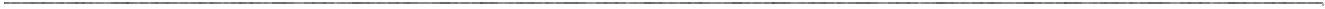 Недостатак и вишакВежбе:Води евиденцију у царинском поступкуВежбе:Води евиденцију у царинском поступкуВежбе:Води евиденцију у царинском поступкуВежбе:Води евиденцију у царинском поступкуВежбе:Води евиденцију у царинском поступкуВежбе:Води евиденцију у царинском поступкуБлок настава:Води евиденцију у царинском поступкуПријем пошиљака од суседне управе у граничној станициПрипрема документације за пријаву увозне пошиљкеПоступак увозног и извозног царињењаБлок настава:Води евиденцију у царинском поступкуПријем пошиљака од суседне управе у граничној станициПрипрема документације за пријаву увозне пошиљкеПоступак увозног и извозног царињењаБлок настава:Води евиденцију у царинском поступкуПријем пошиљака од суседне управе у граничној станициПрипрема документације за пријаву увозне пошиљкеПоступак увозног и извозног царињењаБлок настава:Води евиденцију у царинском поступкуПријем пошиљака од суседне управе у граничној станициПрипрема документације за пријаву увозне пошиљкеПоступак увозног и извозног царињењаБлок настава:Води евиденцију у царинском поступкуПријем пошиљака од суседне управе у граничној станициПрипрема документације за пријаву увозне пошиљкеПоступак увозног и извозног царињењаБлок настава:Води евиденцију у царинском поступкуПријем пошиљака од суседне управе у граничној станициПрипрема документације за пријаву увозне пошиљкеПоступак увозног и извозног царињењаКључни појмови:Царински поступак, увозно и извозно царињењеКључни појмови:Царински поступак, увозно и извозно царињењеКључни појмови:Царински поступак, увозно и извозно царињењеКључни појмови:Царински поступак, увозно и извозно царињењеКључни појмови:Царински поступак, увозно и извозно царињењеКључни појмови:Царински поступак, увозно и извозно царињењеМеђународни прописинаведе регулативу у делатности железничког превоза терета и пратећих активности у саобраћају као и међународне организације које се баве железничким саобраћајемнаведе разлоге искључивања предмета из превозанаведе рокове испорукеобјасни начине измена уговора о превозуувиђа значај благовременог одговора на уложене рекламације и упите корисника железничких услугаОпште одредбеВажење и примена конвенције СОТIF и СIМ-аПредмети искључени из превозаПредмети који се примају на превоз под одређеним условимаCIM Товарни листРокови испорукеИзмена уговора о превозуСметње при превозу и при издавањуЗаједничке одговорности железничких управаРекламација и тужбеГашење права на тужбуЗастаревање потраживањаОбрачун између железничких управа-регресМеђународне савезне тарифе за превоз ствариОпште одредбеВажење и примена конвенције СОТIF и СIМ-аПредмети искључени из превозаПредмети који се примају на превоз под одређеним условимаCIM Товарни листРокови испорукеИзмена уговора о превозуСметње при превозу и при издавањуЗаједничке одговорности железничких управаРекламација и тужбеГашење права на тужбуЗастаревање потраживањаОбрачун између железничких управа-регресМеђународне савезне тарифе за превоз ствариОпште одредбеВажење и примена конвенције СОТIF и СIМ-аПредмети искључени из превозаПредмети који се примају на превоз под одређеним условимаCIM Товарни листРокови испорукеИзмена уговора о превозуСметње при превозу и при издавањуЗаједничке одговорности железничких управаРекламација и тужбеГашење права на тужбуЗастаревање потраживањаОбрачун између железничких управа-регресМеђународне савезне тарифе за превоз ствариОпште одредбеВажење и примена конвенције СОТIF и СIМ-аПредмети искључени из превозаПредмети који се примају на превоз под одређеним условимаCIM Товарни листРокови испорукеИзмена уговора о превозуСметње при превозу и при издавањуЗаједничке одговорности железничких управаРекламација и тужбеГашење права на тужбуЗастаревање потраживањаОбрачун између железничких управа-регресМеђународне савезне тарифе за превоз ствариОпште одредбеВажење и примена конвенције СОТIF и СIМ-аПредмети искључени из превозаПредмети који се примају на превоз под одређеним условимаCIM Товарни листРокови испорукеИзмена уговора о превозуСметње при превозу и при издавањуЗаједничке одговорности железничких управаРекламација и тужбеГашење права на тужбуЗастаревање потраживањаОбрачун између железничких управа-регресМеђународне савезне тарифе за превоз ствариОпште одредбеВажење и примена конвенције СОТIF и СIМ-аПредмети искључени из превозаПредмети који се примају на превоз под одређеним условимаCIM Товарни листРокови испорукеИзмена уговора о превозуСметње при превозу и при издавањуЗаједничке одговорности железничких управаРекламација и тужбеГашење права на тужбуЗастаревање потраживањаОбрачун између железничких управа-регресМеђународне савезне тарифе за превоз ствариМеђународни прописинаведе регулативу у делатности железничког превоза терета и пратећих активности у саобраћају као и међународне организације које се баве железничким саобраћајемнаведе разлоге искључивања предмета из превозанаведе рокове испорукеобјасни начине измена уговора о превозуувиђа значај благовременог одговора на уложене рекламације и упите корисника железничких услугаВежбе:Упознавање међународних прописаВежбе:Упознавање међународних прописаВежбе:Упознавање међународних прописаВежбе:Упознавање међународних прописаВежбе:Упознавање међународних прописаВежбе:Упознавање међународних прописаМеђународни прописинаведе регулативу у делатности железничког превоза терета и пратећих активности у саобраћају као и међународне организације које се баве железничким саобраћајемнаведе разлоге искључивања предмета из превозанаведе рокове испорукеобјасни начине измена уговора о превозуувиђа значај благовременог одговора на уложене рекламације и упите корисника железничких услугаБлок настава:Упознавање међународних прописаПримена конвенције СОТIF и СIМ-аПопуњавање CIM Товарног листаПримена међународних савезних тарифа за превоз ствариБлок настава:Упознавање међународних прописаПримена конвенције СОТIF и СIМ-аПопуњавање CIM Товарног листаПримена међународних савезних тарифа за превоз ствариБлок настава:Упознавање међународних прописаПримена конвенције СОТIF и СIМ-аПопуњавање CIM Товарног листаПримена међународних савезних тарифа за превоз ствариБлок настава:Упознавање међународних прописаПримена конвенције СОТIF и СIМ-аПопуњавање CIM Товарног листаПримена међународних савезних тарифа за превоз ствариБлок настава:Упознавање међународних прописаПримена конвенције СОТIF и СIМ-аПопуњавање CIM Товарног листаПримена међународних савезних тарифа за превоз ствариБлок настава:Упознавање међународних прописаПримена конвенције СОТIF и СIМ-аПопуњавање CIM Товарног листаПримена међународних савезних тарифа за превоз ствариМеђународни прописинаведе регулативу у делатности железничког превоза терета и пратећих активности у саобраћају као и међународне организације које се баве железничким саобраћајемнаведе разлоге искључивања предмета из превозанаведе рокове испорукеобјасни начине измена уговора о превозуувиђа значај благовременог одговора на уложене рекламације и упите корисника железничких услугаКључни појмови:Међународни прописи, превозутужба,рекламација,изменауговораоРазредТеоријска наставаВежбеПрактична наставаНастава у блокуУкупноIII1057012НАЗИВ ТЕМЕИСХОДИПо завршетку теме ученик ће бити у стању да:ПРЕПОРУЧЕНИ САДРЖАЈ / КЉУЧНИ ПОЈМОВИ САДРЖАЈАобјасни основне појмове и изразе у транспортномОсновни појмови и изрази у транспортном рачуноводствурачуноводствуНаплата превозних услуга. Исплата из транспортнихнаведе дужности и одговорности благајничког пословањаприходанаручи и евидентира обрасцеРуковање благајном, дужности и одговорностинаведе дужности централних залихаПослови централне залихеобјасни поступке станичне благајне и рачунополагача кодНаручивање, пријем,евидентирање и употреба образаца запријема строгоурачунатих образацапродајучува строгоурачунате обрасцеНаручивање, пријем и евидентирање строгоурачунатихутврђује исправност благајничког пословањаобразацаобјасни поступак са средствима плаћањаПоступак станичне благајне код пријема строгоурачунатохпрерачунава и наплаћује износе исказане у евримаобразаца из централне залихесаставља дневни, контролни и месечни закључакПоступак рачунополагача код пријема строгоурачунатохотклања неправилности и неуредности у рачунскојобразаца из централне залихедокументацијиПоступак наручивања ролни за мобилне терминалеразликује врсте контролних примедби и начине сређењаЧување и употреба строгоурачунатих образацаконтролних примедбиПовлачење из употребе и поништавање строгоурачунатихотпрема транспортни приходобразацаНаручивање, пријем и употреба обичних образацаОпште одредбеДотацијаПоступак са средствима плаћањаНалог за пренос за вирманско плаћање, платне картице наинтернет продајној страници СВЕлектронске уплатеПрерачунавање и наплата износа изказаних у евримаЧување средстава плаћања. Поступак у случају провале икрађеУтврђивање исправности благајничког пословањаДневни закључакКонтролни закључакМесечни закључакНеправилности и неуредности у рачунској документацијиКонтролне примедбе, издавање и евидентирањеСређење калкулациских и рачунских контролнихпримедби на теретСређење рачунских контролних примедби у корист.Сређење контролних примедби на тарифску вредност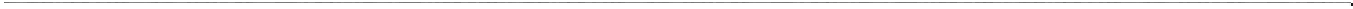 Отпрема транспортних приходаВежбеРуковање благајном, дужности и одговорности.Наплата превозних услуга.Наручивање, пријем и евидентирање строгоурачунатихобразаца.Чување и употреба строгоурачунатих образацаПоступак са средствима плаћања.Утврђивање исправности благајничког пословањаСаставља дневни закључакСаставља контролни закључакСаставља месечни закључакОтклањање неправалности у рачунској документацијиКонтролне примедбеКључни појмови:БлагајнаОбрасциНаручивањеЧување образацаСредства плаћањаДневни закључакКонтролни закључакМесечни закључакКонтролне примедбенаведе дужности и одговорности путничке благајнеПослови у благајниводи евиденцију строгоурачунатих образацаЕвиденција строгоурачунатих образацаурачунава строгоурачунате обрасцеРучно вођење евиденцијaводи евиденцију употребе, задужења и оствареногЧување и урачунавање строгоурачунатих образацатранспортног прихода од строгоурачунатих образаца. који сеУрачунавање превозних исправа са одштампаном ценом.користе за издавања на електронским системимаУрачунавање ручно испостављених превозних исправа.Рачуноводство путничке благајневоди евиденцију оствареног транспортног приходасаставља дневни закључак и предају приходаЕвиденција употребе, задужења и оствареног транспортног прихода од строгоурачунатих образаца. који секористе за издавања на електронским системимаОРКА и ТЦВЕвиденција оствареног транспортног приходаПоништене превозне исправеЕвиденција враћених превозних исправаСастављање дневног закључка и предаја прихода.Ручно састављање дневног закључкаКонтролни закључакУрачунавање оставница за чување пртљагаВежбе:Евиденција строгоурачунатих образацаЧување и урачунавање строгоурачунатих образацаЕвиденција употребе, задужења и оствареног транспортног прихода од строгоурачунатих образаца. који се користе за издавања на електронским системимаСастављање дневног закључка и предаја приходаБлок настава:Упознавање са начином функционисања путничке благајнеЕвиденција строгоурачунатих образацаЧување и урачунавање строгоурачунатих образацаЕвиденција употребе, задужења и оствареног транспортног прихода од строгоурачунатих образаца. који се користе за издавања на електронским системимаОРКА и ТЦВСастављање дневног закључка и предаја прихода.Кључни појмови:Путничка благајна, наручивање образаца, строгоурачунати обрасци, ОРКА и ТЦВ, дневни закључак, месечни закључак, предаја приходаводи евиденцију и чува строгоурачунате обрасце уЕвиденција и чување строгоурачунатих образаца ублагајниблагајниурачунава строгоурачунате обрасце које испостављаЕвиденција строгоурачунатих образаца које испостављавозопратно особљевозопратно особље. Ручно вођење евиденцијеводи евиденцију употребе ролни мобилног терминалаУрачунавање строгоурачунатих образаца које испостављаПутничка благајна задужена за рад са возопратним особљемводи евиденцију поништених возних исправасаставља дневни закључак и обрачун са станичном благајномвозопратно особље. Ручно урачунавањеЕвиденција употребе ролни термалног папира.Предаја прихода. Поништене возне исправеОбразац 3. УрачунавањеЕвиденција и урачунавање налога за плаћање.Дневни закључак и обрачун са станичном благајномРучно састављање дневног рачунаВежбе:Саставља дневни закључак и обрачун са станичномблагајном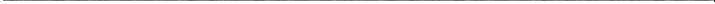 Блок настава:Евиденција и чување строгоурачунатих образаца ублагајниЕвиденција строгоурачунатих образаца које испостављавозопратно особље. Ручно вођење евиденцијеУрачунавање строгоурачунатих образаца које испостављавозопратно особље. Ручно урачунавањеЕвиденција употребе ролни термалног папира.Предаја прихода. Поништене возне исправеОбразац 3. УрачунавањеЕвиденција и урачунавање налога за плаћање.Дневни закључак и обрачун са станичном благајномКључни појмови:Евиденција строгоурачунатих образаца, поништене возне исправе,дневни закључак и обрачун са станичном благајномсаставља месечни закључак путничке благајнеМесечни закључак путничке благајне. Ручно урачунавањеобјасни поступак код промене цене превозаПоступак код промене цена превозадоставља рачуне и рачунске документацијеДостављање рачунаДостава рачуна мимо рокова прописаних за доставумесечних рачунаУтврђивање исправности пословања агенцијских благајниЗаједничке одредбеДостављање рачунске документације на основу које сепутничке благајнеостварује регреспутничке благајнеВежбе:Месечни закључак путничке благајне. Ручно урачунавањеПоступак код промене цена превозаДостављање рачунаКључни појмови:Месечни закључак путничке благајне, промена цене превоза,рачуни, достављање рачунаТранспортно рачуноводство станичне благајненаведе дужности и одговорности станичне благајневоди К-31 и К-32урачунава дневне износе и контролне примедбеурачунава депозитеизвршава књижење транспортних прихода и дневних сумасаставља дневни и месечни закључаксаставља пословни преглед К-230отпрема транспортни приходобјасни поступак сређења благајниПослови станичне благајнеЕвиденција о примљеним и додељеним залихама строгоурачунатих образацаРучно вођење К-31 и К-32Урачунавање и књижење дневних износаУрачунавање наплаћених и исплаћених контролних примедбиПризнанице К-214. Рачун К-212аУрачунавање депозита. Признанице за разне наплате К- 228Ручно урачунавање  у рачун депозита К-216Авансне уплате за куповину возних каратаКњижење отпремљених транспортних прихода.Ручно књижење у Р-21Књижење примљених и издатих дневних сума. Ручно књижење у главном пословном дневнику К-215Дневни закључак. Месечни закључак.Састављање пословног прегледа К-230.Ручно састављање К-230Уступање строгоурачунатих образаца између станичних благајниОтпрема транспортног приходаДостављање рачунаСређење станичне благајнеТранспортно рачуноводство станичне благајненаведе дужности и одговорности станичне благајневоди К-31 и К-32урачунава дневне износе и контролне примедбеурачунава депозитеизвршава књижење транспортних прихода и дневних сумасаставља дневни и месечни закључаксаставља пословни преглед К-230отпрема транспортни приходобјасни поступак сређења благајниВежбе:Евиденција о примљеним и додељеним залихама строгоурачунатих образацаРучно урачунавање у рачун депозита К-216Дневни закључак. Месечни закључакСастављање пословног прегледа К-230Ручно састављање К-230Транспортно рачуноводство станичне благајненаведе дужности и одговорности станичне благајневоди К-31 и К-32урачунава дневне износе и контролне примедбеурачунава депозитеизвршава књижење транспортних прихода и дневних сумасаставља дневни и месечни закључаксаставља пословни преглед К-230отпрема транспортни приходобјасни поступак сређења благајниБлок настава:Упознавање са начином функционисања станичне благајнеВођење евиденција о примљеним и додељеним залихама строгоурачунатих образацаУрачунавање у рачун депозита К-216Дневни закључак. Месечни закључакСастављање пословног прегледа К-230Ручно састављање К-230Кључни појмови:Станична благајна, евиденција о залихама, урачунавање икњижење, дневни закључак, месечни закључак, К-230, К-216Испостављање рачуна код издавања превозних исправаиспоставља рачун код издавања превозне исправеобјасни процедуру употребе рачуна Р-1п и Р-1фИспостављање рачуна код издавања превозне исправеУпотреба рачуна Р-1п и Р-1фИспостављање рачуна код издавања превозних исправаиспоставља рачун код издавања превозне исправеобјасни процедуру употребе рачуна Р-1п и Р-1фВежбеИспостављање рачуна код издавања превозне исправеРачун Р-1п и Р-1фИспостављање рачуна код издавања превозних исправаиспоставља рачун код издавања превозне исправеобјасни процедуру употребе рачуна Р-1п и Р-1фКључни појмови:Испостављање рачуна, рачун Р-1п и Р-1фПосебне одредбе транспортног рачуноводства станичне благајнеобјасни поступак код наплате и предаје прихода у страној валутиобјасни поступке благајне задужене за рад са возопратним особљемобјасни поступак станичне и овлашћене благајнеПоступак код наплате и предаје прихода у страној валутиПоступак возопратног особљаПоступак благајне задужене за рад са возопратним особљемПоступак станичне благајнеПоступак овлашћене благајнеПосебне одредбе транспортног рачуноводства станичне благајнеобјасни поступак код наплате и предаје прихода у страној валутиобјасни поступке благајне задужене за рад са возопратним особљемобјасни поступак станичне и овлашћене благајнеВежбе:Симулација примене знања у поступку са возопратним особљем у различитим систуацијамаПосебне одредбе транспортног рачуноводства станичне благајнеобјасни поступак код наплате и предаје прихода у страној валутиобјасни поступке благајне задужене за рад са возопратним особљемобјасни поступак станичне и овлашћене благајнеКључни појмови:Поступак, станична благајна, возопратно особље, овлашћенаблагајнаПримопредаја благајни и контрола благајниобјасни поступак примопредаје благајнеобјасни поступак контроле благајнеПримопредаја благајни опште одредбеПримопредаја путничке благајнеПримопредаја путничке благајне која је задужена за рад са возопратним особљемПримопредаја станичне благајнеКонтрола благајниПримопредаја благајни и контрола благајниобјасни поступак примопредаје благајнеобјасни поступак контроле благајнеВежбе:Примопредаја благајниПримопредаја благајни и контрола благајниобјасни поступак примопредаје благајнеобјасни поступак контроле благајнеКључни појмови:Примопредаја благајни, контрола благајниРазредТеоријска наставаВежбеПрактична наставаНастава у блокуУкупноIV936230НАЗИВ ТЕМЕИСХОДИПо завршетку теме ученик ће бити у стању да:ПРЕПОРУЧЕНИ САДРЖАЈ / КЉУЧНИ ПОЈМОВИ САДРЖАЈАПРЕПОРУЧЕНИ САДРЖАЈ / КЉУЧНИ ПОЈМОВИ САДРЖАЈАПРЕПОРУЧЕНИ САДРЖАЈ / КЉУЧНИ ПОЈМОВИ САДРЖАЈАПРЕПОРУЧЕНИ САДРЖАЈ / КЉУЧНИ ПОЈМОВИ САДРЖАЈАОпште одредбе за робне благајне(отправљања и приспећа) и станичну благајнуопише дужности и одговорности благајничког пословањаобрачунава приход и обавља благајничке пословеизврши израчунавање, зарачунавање и урачунавање превозних трошковаприпрема средства за рад, укључујући потребне, строгоурачунате, продајне и обичне обрасце, жигове, тарифе и др.објасни поступак са средствима за плаћањедефинише појам дотацијаобјасни начин утврђивања исправности благајничког пословањаобјасни поступак обрачуна са станичном благајномобјасни поступак са контролним примедбамаРуковање благајном, дужности и одговорности.Израчунавање, зарачунавање и урачунавање превозних трошкова.Наплата и исплата превозних токова.Наручивање, пријем, евидентирање и употреба образацаПоступак са средствима за плаћање.Утврђивање исправности благајничког пословања.Обрачун са станичном благајном.ДотацијаПоступак са контролним примедбамаРуковање благајном, дужности и одговорности.Израчунавање, зарачунавање и урачунавање превозних трошкова.Наплата и исплата превозних токова.Наручивање, пријем, евидентирање и употреба образацаПоступак са средствима за плаћање.Утврђивање исправности благајничког пословања.Обрачун са станичном благајном.ДотацијаПоступак са контролним примедбамаРуковање благајном, дужности и одговорности.Израчунавање, зарачунавање и урачунавање превозних трошкова.Наплата и исплата превозних токова.Наручивање, пријем, евидентирање и употреба образацаПоступак са средствима за плаћање.Утврђивање исправности благајничког пословања.Обрачун са станичном благајном.ДотацијаПоступак са контролним примедбамаРуковање благајном, дужности и одговорности.Израчунавање, зарачунавање и урачунавање превозних трошкова.Наплата и исплата превозних токова.Наручивање, пријем, евидентирање и употреба образацаПоступак са средствима за плаћање.Утврђивање исправности благајничког пословања.Обрачун са станичном благајном.ДотацијаПоступак са контролним примедбамаОпште одредбе за робне благајне(отправљања и приспећа) и станичну благајнуопише дужности и одговорности благајничког пословањаобрачунава приход и обавља благајничке пословеизврши израчунавање, зарачунавање и урачунавање превозних трошковаприпрема средства за рад, укључујући потребне, строгоурачунате, продајне и обичне обрасце, жигове, тарифе и др.објасни поступак са средствима за плаћањедефинише појам дотацијаобјасни начин утврђивања исправности благајничког пословањаобјасни поступак обрачуна са станичном благајномобјасни поступак са контролним примедбамаВежбеУтврђивање исправности благајничког пословања.Наручивање и евидентирање образацаОбрачун са станичном благајномВежбеУтврђивање исправности благајничког пословања.Наручивање и евидентирање образацаОбрачун са станичном благајномВежбеУтврђивање исправности благајничког пословања.Наручивање и евидентирање образацаОбрачун са станичном благајномВежбеУтврђивање исправности благајничког пословања.Наручивање и евидентирање образацаОбрачун са станичном благајномОпште одредбе за робне благајне(отправљања и приспећа) и станичну благајнуопише дужности и одговорности благајничког пословањаобрачунава приход и обавља благајничке пословеизврши израчунавање, зарачунавање и урачунавање превозних трошковаприпрема средства за рад, укључујући потребне, строгоурачунате, продајне и обичне обрасце, жигове, тарифе и др.објасни поступак са средствима за плаћањедефинише појам дотацијаобјасни начин утврђивања исправности благајничког пословањаобјасни поступак обрачуна са станичном благајномобјасни поступак са контролним примедбамаКључни појмови:Руковање благајном, дужности благајничког пословања, дотацијаиодговорности,исправностРачуноводство благајне отправљња робенаведе дужности и одговорности благајне отправљања робеобјасни поступак картирања, прекартирањаобјасни поступак попуњавања бележника картирањадефинише франкатурни рачун и депозитизврши зарачунавање превозних трошкова у франкатурни рачунизврши обрачун франкатурног рачуна и депозита К-121аурачунава зарачунате износе из франкатурног рачуна у рачун франкатурних депозита К-115урачунава положене франкатурне депозите на признаници К-121а у рачун франкатурних депозита К-115саставља дневни закључак благајне отправљањасаставља месечни закључак благајне отправљањадоставља рачуне надлежном органу у предвиђеним роковимаПослови у благајни отправљања робеКартирање, прекартирање, бележник картирањаКонтролне налепнице у отправљањуРачун отправљања К-140 за унутрашњи саобраћај.Франкатурни депозитФранкатурни рачун.Зарачунавање превозних трошкова у франкатурни рачунОбрачун франкатурног рачуна и обачун франкатурног депозита К-121аРачун франкатурних депозита К-115Урачунавање зарачунатих износа из франкатурног рачуна у рачун франкатурних депозита К-115Урачунавање положених франкатурних депозита на признаници К-121а у рачун франкатурних депозита К-115Поступак када се франкатурни рачун не врати у одређеном року у отправну станицуДневни закључак благајне отправљањаПословни дневник благајне отправљањаМесечни закључак благајне отправљањаДостављање рачунаРачуноводство благајне отправљња робенаведе дужности и одговорности благајне отправљања робеобјасни поступак картирања, прекартирањаобјасни поступак попуњавања бележника картирањадефинише франкатурни рачун и депозитизврши зарачунавање превозних трошкова у франкатурни рачунизврши обрачун франкатурног рачуна и депозита К-121аурачунава зарачунате износе из франкатурног рачуна у рачун франкатурних депозита К-115урачунава положене франкатурне депозите на признаници К-121а у рачун франкатурних депозита К-115саставља дневни закључак благајне отправљањасаставља месечни закључак благајне отправљањадоставља рачуне надлежном органу у предвиђеним роковимаВежбе:Картирање, прекартирање, бележник картирањаФранактурна рачунФранкатурни депозит.Урачунавање и зарачунавање франакатурних рачуна и депозитасаставља дневни закључак благајне отправљањасаставља месечни закључак благајне отправљањаРачуноводство благајне отправљња робенаведе дужности и одговорности благајне отправљања робеобјасни поступак картирања, прекартирањаобјасни поступак попуњавања бележника картирањадефинише франкатурни рачун и депозитизврши зарачунавање превозних трошкова у франкатурни рачунизврши обрачун франкатурног рачуна и депозита К-121аурачунава зарачунате износе из франкатурног рачуна у рачун франкатурних депозита К-115урачунава положене франкатурне депозите на признаници К-121а у рачун франкатурних депозита К-115саставља дневни закључак благајне отправљањасаставља месечни закључак благајне отправљањадоставља рачуне надлежном органу у предвиђеним роковимаБлок настава:Упознавање са начином функционисања благајне отправљањаКартирање, прекартирање, бележник картирањаФранактурна рачунФранкатурни депозитУрачунавање и зарачунавање франакатурних рачуна и депозитаСаставља дневни закључак благајне отправљањаСаставља месечни закључак благајне отправљањаКључни појмови:Благајна отправљања, франкатурни рачун, франкатурни депозит, К-121а, К-115, дневни закључак благајне отправљања, месечни закључак благајне отправљањаРачуноводство благајне приспећа робенаведе дужности и одговорности благајне приспећа робеобјасни поступак прегледа, зарачунавања и наплате превозних трошковаобјасни поступак обележавања товарних листова у приспећусаставља дневни рачун приспећадефинише К-165а, К-201 и К-11физврши обрачун са станичном благајномсаставља пословни дневник благајне приспећасаставља месечни закључак благајне приспећанаведе елемете сређења благајниПослови у благајни приспећа робеПреглед, зарачунавање и наплата превозних трошковаОбележавање товарних листова у приспећу. Контролне налепнице. Уписивање броја приспећа у товарни листУрачунавање товарних листова у приспећу.Дневни рачун приспећаБележник искупљених товарних листова К-165аСписак прекартирања К-201Рачун фактурисаних потраживања К-111фДневни закључак благајне приспећаПроверавање исправности вођења дневних рачуна приспећа К-165, К-165м и бележника К-165аДневни закључак у књизи К-41Обрачун са станичном благајномПословни дневник благајне приспећаМесечни закључак благајне приспећаДостављање рачунаСређење благајниРачуноводство благајне приспећа робенаведе дужности и одговорности благајне приспећа робеобјасни поступак прегледа, зарачунавања и наплате превозних трошковаобјасни поступак обележавања товарних листова у приспећусаставља дневни рачун приспећадефинише К-165а, К-201 и К-11физврши обрачун са станичном благајномсаставља пословни дневник благајне приспећасаставља месечни закључак благајне приспећанаведе елемете сређења благајниВежбе:Урачунавање товарних листова у приспећу.Саставља дневни рачун приспећаБележник искупљених товарних листова К-165аСаставља дневни закључак у књизи К-41Саставља месечни закључак благајне приспећаСређење благајнеРачуноводство благајне приспећа робенаведе дужности и одговорности благајне приспећа робеобјасни поступак прегледа, зарачунавања и наплате превозних трошковаобјасни поступак обележавања товарних листова у приспећусаставља дневни рачун приспећадефинише К-165а, К-201 и К-11физврши обрачун са станичном благајномсаставља пословни дневник благајне приспећасаставља месечни закључак благајне приспећанаведе елемете сређења благајниБлок настава:Упозна начин функционисања благајне приспећаУрачунавање товарних листова у приспећуПопуњавање дневног рачуна приспећаБележник искупљених товарних листова К-165аСаставља дневни закључак у књизи К-41Саставља месечни закључак благајне приспећаИзвршава сређење благајнеРачуноводство благајне приспећа робенаведе дужности и одговорности благајне приспећа робеобјасни поступак прегледа, зарачунавања и наплате превозних трошковаобјасни поступак обележавања товарних листова у приспећусаставља дневни рачун приспећадефинише К-165а, К-201 и К-11физврши обрачун са станичном благајномсаставља пословни дневник благајне приспећасаставља месечни закључак благајне приспећанаведе елемете сређења благајниКључни појмови:Благајна приспећа, дневни закључак благајне приспећа, месечни закључак благајне приспећа, К-41, К-165а, К-111ф, К-201Заједничке одредбе у благајни отправљања и приспећа робеНаведе заједничке послове благајне отправљања и приспећа робеДефинише појам предујамОбјасни поступак измена уговора о превозуСаставља дневни закључак здружене благајне отправљања и приспећаЗаједнички пословиПредујамПрекартирањеИзмена уговора о превозуНовчана изравнања између станицаДорачунска карта К-125Накнаде за споредне услугеИзвештај о исправкама у рачунима и рачунским документимаТрошкови у готовомЗаједничке одредбе у благајни отправљања и приспећа робеНаведе заједничке послове благајне отправљања и приспећа робеДефинише појам предујамОбјасни поступак измена уговора о превозуСаставља дневни закључак здружене благајне отправљања и приспећаВежбе:Саставља дневни закључак здружене благајне отправљања и приспећаЗаједничке одредбе у благајни отправљања и приспећа робеНаведе заједничке послове благајне отправљања и приспећа робеДефинише појам предујамОбјасни поступак измена уговора о превозуСаставља дневни закључак здружене благајне отправљања и приспећаКључни појмови:Заједнички послови благајне отправљања и приспећа робе,предујам, измена уговора о превозу, К-125Рачуноводство станичне благајненаведе дужности и одговорности станичне благајнеурачунава примања и издавањаотпрема транспортних приходанаведе и објасни врсту контролних примедбиврши наплату контролних примедбисаставља рачуне и закључке станичне благајнедоставља рачунеПослови станичне благајнеУрачунавање и књижење примања и издавањаРачун исплаћених трошкова у готовом К-137Рачун наплаћених и исплаћених контролних примедаба К- 212аРачун депозита К-216Отпрема транспортних приходаСређење у станичној благајниГлавни пословни дневник К-215Дневни закључак станичне благајнеПословни преглед К-230. Месечни рачунДостављање рачунаРачуноводство станичне благајненаведе дужности и одговорности станичне благајнеурачунава примања и издавањаотпрема транспортних приходанаведе и објасни врсту контролних примедбиврши наплату контролних примедбисаставља рачуне и закључке станичне благајнедоставља рачунеВежбе:Урачунавање и књижење примања и издавањаОтпрема транспортних приходаСаставља рачуне и закључке станичне благајнеПопуњава пословни дневник К-215Саставља дневни закључак станичне благајнеПреглед пословни К-230Достављање рачунаБлок настава:Упознавање са начином функционисања станичне благајнеУрачунавање и књижење примања и издавањаОтпрема транспортних приходаСаставља рачуне и закључке станичне благајнеПопуњава пословни дневник К-215Саставља дневни закључак станичне благајнеПреглед пословни К-230Достављање рачунаКључни појмови:Контролне примедбе, станична благајна, отпрема транспортних прихода, дневни закључак станичне благајне, достављање рачуна, К-215, К-230Посебне одредбе за међународни саобраћајобјасни поступак отправљања (извоз) и приспећа (увоз).израчунава и зарачунава превозне трошковеобјасни поступак наплате превозних трошкова на станицама ЖСобјасни поступак централног обрачунаОтправљање (извоз) и приспеће (увоз)Међународни товарни листИзрачунавање и зарачунавање превозних трошковаБелешка о плаћањуНаплата превозних трошкова на станицама ЖС.Централни обрачунПосебне одредбе за међународни саобраћајобјасни поступак отправљања (извоз) и приспећа (увоз).израчунава и зарачунава превозне трошковеобјасни поступак наплате превозних трошкова на станицама ЖСобјасни поступак централног обрачунаВежбеИзрачунавање и зарачунавање превозних трошковаПосебне одредбе за међународни саобраћајобјасни поступак отправљања (извоз) и приспећа (увоз).израчунава и зарачунава превозне трошковеобјасни поступак наплате превозних трошкова на станицама ЖСобјасни поступак централног обрачунаКључни појмови:Отправљање и приспеће, међународни товарни лист, превознитрошкови, наплата превозних трошковаПримопредаја и контрола благајнидефинише примопредају благајнеобјасни примопредају благајне отправљања и приспећаобјасни поступак састављања записника К-231објасни процедуру контроле благајниПримопредаја благајниПримопредаја благајне отправљања и благајне приспећаПримопредаја станичне благајне и састављање Записника К- 231Контрола благајниПримопредаја и контрола благајнидефинише примопредају благајнеобјасни примопредају благајне отправљања и приспећаобјасни поступак састављања записника К-231објасни процедуру контроле благајниВежбе:Примопредаја благајниПримопредаја и контрола благајнидефинише примопредају благајнеобјасни примопредају благајне отправљања и приспећаобјасни поступак састављања записника К-231објасни процедуру контроле благајниКључни појмови:Примопредаја благајни, контрола благајниРазредТеоријска наставаВежбеПрактична наставаНастава у блокуУкупноIII7010530ТЕМАИСХОДИПо завршетку теме ученик ће бити у стању да:ПРЕПОРУЧЕНИ САДРЖАЈИ / КЉУЧНИ ПОЈМОВИ САДРЖАЈАневеде техничка средства и постројења намањенаТеоријапутничком саобраћајуСтанична постројења за превоз путниканаведе комерцијалне операције за превоз путникаОрганизација рада у железничким станицамаобјасни организацију рада у железничким станицамаСредства за рад путничке благајнеСредства и постројења за организацију железничког путничког саобраћајанаведе средства за рад путничке благајненаведе и објасни поделу образацанаведе серије путничких коланаведе рангове возова у саобраћајном и тарифском погледуОбични, продајни, стригоурачунати и строгоконтролисани обрасциСерије путничких кола (A, B, AB, Ac, Bc, AcBc, WLA, WLB, WLAB, AR, BR, WR, D, DD)Рангове возова у саобраћајном и тарифском погледуВежбеПодела путничких кола по серијама и њиховекарактеристикеКључни појмови:Вестибил, пословник о раду станице, строгоурачунати и строгоконтролисани обрасци, кола са седиштима, кушет кола, спаваћа колаРед вожњенаведе материјал реда вожњеодреди елементе реда вожње коришћењем „Курир“-аодреди елементе реда вожње коришћењем СТУ Део Аодреди најбоље везе у случају када не постоји директан воз на траженој релацији коришћењем „Курир“-аТеоријаМатеријал реда вожњеРед вожњенаведе материјал реда вожњеодреди елементе реда вожње коришћењем „Курир“-аодреди елементе реда вожње коришћењем СТУ Део Аодреди најбоље везе у случају када не постоји директан воз на траженој релацији коришћењем „Курир“-аВежбеОдређивање тачног времена поласка и доласка воза по задатим елементимаОдређивања ранга и састава воза по задатим елементимаОдређивање најкраћег времена чекања у случају преседањаРед вожњенаведе материјал реда вожњеодреди елементе реда вожње коришћењем „Курир“-аодреди елементе реда вожње коришћењем СТУ Део Аодреди најбоље везе у случају када не постоји директан воз на траженој релацији коришћењем „Курир“-аБлокОдређивање елемената реда вожње коришћењем Извода из реда вожње станице где се блок реализујеРед вожњенаведе материјал реда вожњеодреди елементе реда вожње коришћењем „Курир“-аодреди елементе реда вожње коришћењем СТУ Део Аодреди најбоље везе у случају када не постоји директан воз на траженој релацији коришћењем „Курир“-аКључни појмови:Курир, саобраћајно транспортно упутствоПримена тарифских прописа у унутрашњем саобраћајуобјасни законску основу превоза путника у унутрашњем саобраћајуобјасни права и дужности путникаобјасни одговорност, права и дужности превозиоцанаведе рокове важења возних карата у унутрашњем саобраћајунаведе обрасце који се у унутрашњем саобраћају користе као возне картенаведе делове путничке тарифекористи делове путничке тарифенаведе повластице, начин и услове њихове употреберучно испоставља возне картеТеоријаДелови ЗУПЖ-а који се односе на превоз путникаПрава и дужности путника и превозиоца, обавезе превозиоцаУслови превоза путника у унутрашњем саобраћају (опште одредбе)Возне исправа и возне цене (врсте возних исправа и начини издавања, подаци на возним исправама, коришћење и контрола возних карата , рок важења возних карата)ДоплатеЗаконске и комерцијалне повластице, услови за њихово коришћењеручно испоставља доплатне картеобјасни превоз путника у колима са лежајима и колима за спавањеобјасни услугу у колима за ручавање и бифе колимаобјасни прекид путовањаобјасни превоз путника градском железницомобјасни превоз путника музејско-туристичких возова“Плави воз”,”Романтика” и “Носталгија”објасни превоз железничког особљаобјасни путовање по понудама „Ужице флексипас“ и„Србија флексипас“објасни путовање са картицама за повлашћену вожњунаведе поделу претплатних карата и објасни начин и услове њиховог коришћењаВежбеизрачунавање километарског растојањаодређивање ранга воза коришћењем Реда вожњеодређивање цене превоза у зависности од задатих елеменатапримањивање одговарајуће повластице приликом одређивања возне ценепријава групе (образац К-16)ручно испостављање (попуњавање) возне карте за унутрашњи саобраћајручно испостављање (попуњавање) доплатне картепоништавање возних каратаизрачунавање цене превоза за претплатне картеручно испоставља доплатне картеобјасни превоз путника у колима са лежајима и колима за спавањеобјасни услугу у колима за ручавање и бифе колимаобјасни прекид путовањаобјасни превоз путника градском железницомобјасни превоз путника музејско-туристичких возова“Плави воз”,”Романтика” и “Носталгија”објасни превоз железничког особљаобјасни путовање по понудама „Ужице флексипас“ и„Србија флексипас“објасни путовање са картицама за повлашћену вожњунаведе поделу претплатних карата и објасни начин и услове њиховог коришћењаБлокручно издавање возних карата путницима на путничкој благајни станице где се реализује блоккомуникација са путницима приликом издавања возних каратаручно испоставља доплатне картеобјасни превоз путника у колима са лежајима и колима за спавањеобјасни услугу у колима за ручавање и бифе колимаобјасни прекид путовањаобјасни превоз путника градском железницомобјасни превоз путника музејско-туристичких возова“Плави воз”,”Романтика” и “Носталгија”објасни превоз железничког особљаобјасни путовање по понудама „Ужице флексипас“ и„Србија флексипас“објасни путовање са картицама за повлашћену вожњунаведе поделу претплатних карата и објасни начин и услове њиховог коришћењаКључни појмови:ЗУПЖ, услови превоза, путничка тарифа, повластице, возне и доплатне картеЕлектронско издавање возних карата у унутрашњем саобраћајуодреди цену превоза коришћењем апликације за електронско издавање возних каратаобјасни принцип издавања возних карата путем интернетаобјасни предности електронског издавања возних карата у односу на ручноТеоријаПредности електронског издавања возних каратаОпремљеност благајна за електронско издавање возних каратаПредности и принцип издавања карата путем интернетаЕлектронско издавање возних карата у унутрашњем саобраћајуодреди цену превоза коришћењем апликације за електронско издавање возних каратаобјасни принцип издавања возних карата путем интернетаобјасни предности електронског издавања возних карата у односу на ручноВежбеКоришћење апликације за електронско издавање возних карата у унутрашњем саобраћајуЕлектронско издавање возних карата у унутрашњем саобраћајуодреди цену превоза коришћењем апликације за електронско издавање возних каратаобјасни принцип издавања возних карата путем интернетаобјасни предности електронског издавања возних карата у односу на ручноБлокобрасци који се користе за електронско издавање возних каратаелектронско издавање возних карата путницима на путничкој благајни станице где се реализује блоккомуникација са путницима приликом издавања возних каратаЕлектронско издавање возних карата у унутрашњем саобраћајуодреди цену превоза коришћењем апликације за електронско издавање возних каратаобјасни принцип издавања возних карата путем интернетаобјасни предности електронског издавања возних карата у односу на ручноКључни појмови:ОРКА, K-7elПревоз пртљага и резервацијеобјасни опште и посебне одредбе превоза пртљагаобјасни чување пртљагаобјасни превоз паса и малих кућних љубимацаобјасни резервисање седишта, лежаја и постељаТеоријаручни пртљагпревоз паса и малих кућних љубимацапријем и издавање пртљагаодговорност превозиоца приликом чувања пртљагаПревоз пртљага и резервацијеобјасни опште и посебне одредбе превоза пртљагаобјасни чување пртљагаобјасни превоз паса и малих кућних љубимацаобјасни резервисање седишта, лежаја и постељаВежбеПртљажна карта К-51Превоз пртљага и резервацијеобјасни опште и посебне одредбе превоза пртљагаобјасни чување пртљагаобјасни превоз паса и малих кућних љубимацаобјасни резервисање седишта, лежаја и постељаБлокрезервација седишта / постеља / лежаја на путничкој благајни станице где се реализује блоккомуникација са путницима приликом резервацијеПревоз пртљага и резервацијеобјасни опште и посебне одредбе превоза пртљагаобјасни чување пртљагаобјасни превоз паса и малих кућних љубимацаобјасни резервисање седишта, лежаја и постељаКључни појмови:Ручни пртљаг и препомерни ручни пртљаг, превоз бицикли и пијачних ствари, пртљажна картаРазредТеоријска наставаВежбеПрактична наставаНастава у блокуУкупноIV626230ТЕМАИСХОДИПо завршетку теме ученик ће бити у стању да:ПРЕПОРУЧЕНИ САДРЖАЈИ / КЉУЧНИ ПОЈМОВИ САДРЖАЈАобјасни законску основу превоза у међународномТеоријапутничком саобраћајуМеђународне организације у путничком превозунаведе обавезе железнице, као и право и одговорност изПовеља за међународни путнички саобраћајуговора о превозуOбавезе железнице као превозиоцаЗаконске основе превоза у међународном путничком саобраћајунаведе састав међународе путничке тарифенаведе међународне организације из области железничког саобраћајанаведе скраћенице европских железничких управаRAIL PLUSОдговорност и право на потраживања која произилазе из уговора о превозуCOTIF (Превозници учесници, делови COTIF-а)CIV (Опис и употреба)SCIC-NRT (Свеска 1 – Општи и посебни услови превоза)ВежбеОдрђивање превозног пута и прелазних станица преко картеевропске железничке мрежеПовластице за превоз деце и групе путникаКључни појмови:CIT, OTIF, CER, UIC, OSŽDCOTIFCIVSCIC-NRTприменом међународне путничке тарифе израчуна ценуТеоријапревозаТарифа SCIC-NRT (издавање возних карата, рокови важењаприменом међународне путничке тарифе одредивозних карата, повластице, превоз слепих лица и њихових пратилаца)најповољнији превозни путSCIC-NRT Свеска II - Таблица релација одстојања и посебниприменом међународне путничке тарифе одредиуслови превозанајповољнију понуду по задатим елементимаSCIC-NRT Свеска III - Таблица ценанаведе и објасни посебне понуде Тарифе SCIC-NRTSCIC-NRT Свеска IV - Станична тарифанаведе и објасни посебне понуде Тарифе SЕТПосебне понуде Тарифе SCIC-NRT (Аустрија, Чешка,Хрватска, Мађарска, Немачка, Словенија)Тарифа SЕТ (издавање возних карата, рокови важења вознихкарата, повластице, превоз деце,)Посебни споразуми ЖС са другим чланицама тарифе SЕТ(Црна ГораСеверна Македонија, Румунија, Република Српска иФедерација Босне и Херцеговине, Грчка)Примена тарифских прописа при отпреми путника у међународном саобраћајуТарифа железница југоисточне европе (BALKAN FLEXIPASS)Тарифа EWT (Тарифа Исток-Запад): издавање возних карата, рокови важења возних карата, повластице, превоз децеПосебни додаци (Кола за спавање и кола са лежајима - Ноћни возови, Inter Rail, EURAIL PASS, Превоз слепих лица и њиховихпратилаца, Праћени аутомобили)ВежбеОдређивање најповољније цене и превозног пута за суседнежелезничке управеОдређивање најповољније цене за реалције са више могућихпревозних путеваОдређивање најповољнијe понудe у зависности од задатихелеменатаВозне карте за међународни саобраћајРучно издавање возних карата за међународни саобраћај(попуњавање возних карата)БлокРед вожње међународних возова у станици где се обављаблок настава (станица мора бити отворена за међународни саобраћај)Кључни појмови:SCIC-NRTСтанична тарифаSETBALKAN FLEXIPASSEWTЕлектронско издавање возних карата и резервисање места у међународном саобраћајуодреди цену превоза коришћењем апликације за електронско издавање возних каратаобјасни предности електронског издавања возних карата у односу на ручнообјасни функционисање система за електронско резервисање местаТеоријаПредности електронског издавања возних каратаОпремљеност благајна за електронско издавање возних каратаСистем за електронско резервисање местаЕлектронско издавање возних карата и резервисање места у међународном саобраћајуодреди цену превоза коришћењем апликације за електронско издавање возних каратаобјасни предности електронског издавања возних карата у односу на ручнообјасни функционисање система за електронско резервисање местаВежбеКоришћење апликације за електронско издавање возних карата у међународном саобраћајуИзбор најповољнијег превозног пута и најповољније понудеРезервисање места путем интернета (e-ticketing)Електронско издавање возних карата и резервисање места у међународном саобраћајуодреди цену превоза коришћењем апликације за електронско издавање возних каратаобјасни предности електронског издавања возних карата у односу на ручнообјасни функционисање система за електронско резервисање местаБлокелектронско издавање возних карата путницима на међународном путничкој благајни станице где се реализује блокобрасци који се користе за електронско издавање возних каратаопремљеност међународне путничке благајнеEPA системкомуникација са путницима приликом издавања возних каратаЕлектронско издавање возних карата и резервисање места у међународном саобраћајуодреди цену превоза коришћењем апликације за електронско издавање возних каратаобјасни предности електронског издавања возних карата у односу на ручнообјасни функционисање система за електронско резервисање местаКључни појмови:TCVK-7elEPAРазредТеоријска наставаВежбеПрактична наставаНастава у блокуУкупноIV62НАЗИВ ТЕМАИСХОДИПо завршетку теме ученик ће бити у стању да:ПРЕПОРУЧЕНИ САДРЖАЈ / КЉУЧНИ ПОЈМОВИ САДРЖАЈАОснове информационих системанаведе делове информационих системакреативно и продуктивно примењује техничка, технолошка, информатичка знања и математичке моделеодговорно и продуктивно учествује у животу организације и друштвеном животуВежбе:Компоненте информационих системаБаза податакаКључни појмови:Информациони системАнализира примену информационих технологија наВежбе:железнициЕRTMSОбјасни разлику између ATP,ATC,ATOсистемаETCS- Европски систем контроле возоваПримена вештачкеразликује нивое ATO системаGSM-rинтелигенције упрепозна чиниоце интероперабилностиАТО системуправљањунаведе делове и обим ERTMSсистемаКључни појмови:железничкимнаведе улогу GSM–r у ETCSсистемуERTMSсаобраћајемнаведе делове ETCS опреме на возилу/на прузиETCSразликује нивое ETCSсистемаATPATC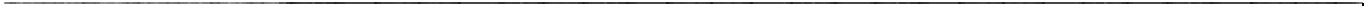 ATOорганизује сопствени рад и/или рад мање групе и одговоран је за избор поступака и средстава за сопствени ради/или рад другихGSM-rПримена интелигентних транспортних система у путничком саобраћајуефикасно примењује ИКТ за прикупљање података у реализацији задатака и вођењу евиденција у путничком саобраћају(мобилни POS терминали, картомати, електронско плаћање и др.)опслужује картомате и пружа подршку	путницима приликом коришћења картомата.Вежбе:Примена мобилног терминалаПримена апликација издавања возних исправаПримена и опслуживање картоматаПримена интелигентних транспортних система у путничком саобраћају-HMIКључни појмови:Мобилни терминал, картомат, HMIПримена интелигентних транспортних система у теретном саобраћајуефикасно примењује ИКТ за прикупљање података у реализацији задатака и вођењу евиденција у теретном саобраћајунаведе савремена средства комуникацијенаведе примену вештачке интелигенције у теретном железничкомсаобраћајуВежбе:Примена навигационог сателитског система у праћењу теретних колаIoT технологијаКључни појмови:Навигациони сателитски систем, IoT технологијаРазредТеоријска наставаВежбеПрактична наставаНастава у блокуУкупноIV62НАЗИВ ТЕМЕИСХОДИПо завршетку теме ученик ће бити у стању да:ПРЕПОРУЧЕНИ САДРЖАЈ / КЉУЧНИ ПОЈМОВИ САДРЖАЈАПредузетништво и предузетникнаведе адеквадтне примере предузетништва из локалног окружењанаведе карактеристике предузетникаобјасни значај мотивационих фактора у предузетништвудоведе у однос појмове иновативнност, предузимљивост и предузетништвопрепозна различите начине отпочињања посла у локалној заједнициПојам, развој и значај предузетништваПрофил и карактеристике успешног предузетникаМотиви предузетникаТехнике и критеријуми за утврђивање предузетничких предиспозицијаКључни појмови:Предузетништво, мотиви предузетникаРазвијање и процена пословних идеја, маркетинг планпримени креативне технике избора, селекције и вредновања пословних идејапрепозна садржај и значај бизнис планаистражи међусобно деловање фактора који утичу на тржиште: цена, производ, место, промоција и личностприкупи и анализира информације о тржишту и развија индивидуалну маркетинг стратегијуразвије самопоуздање у спровођењу теренских испитивањаТрагање за пословним идејамаПроцена пословних могућности за нови пословни подухват„SWOT“анализаСтруктура бизнис плана и маркетинг плана као његовог делаЕлементи маркетинг микса (5П) – (производ/услуга,цена, канали дистрибуције, промоција, личност)Рад на терену-истраживање тржиштасамостално изради маркетинг плана у припреми бизнис планапрезентује маркетинг план као део сопственог бизнис планаПрезентација маркетинг плана за одабрану бизнис идејуКључни појмови:Пословне идеје, Маркетинг миксУправљање и организација, правни оквир за оснивање и функционисање делатностинаведе особине успешног менаџераобјасни основе менаџмента услуга/производњеобјасни на једноставном примеру појам и врсте трошкова, цену коштања и инвестицијеизрачуна праг рентабилности на једноставном примеруобјасни значај производног плана и изради производни план за сопствену бизнис идеју у најједноставнијем облику (самостално или уз помоћ наставника)увиђа значај планирања и одабира људских ресурса за потребе организацијекористи гантограмобјасни значај информационих технологија за савремено пословањесхвати важност непрекидног иновирања производа или услугаизабере најповољнију организациону и правну форму привредне активностиизради и презентује организациони план за сопствену бизмис идејусамостално сачини или попуни основну пословну документацијуМенаџмент функције (планирање, организовање, вођење и контрола)Појам и врсте трошкова, цена коштањаИнвестицијеПреломна тачка рентабилностиМенаџмент производње -управљање производним процесом/услугомУправљање људским ресурсимаУправљање временомИнжењеринг вредностиИнформационе технологије у пословањуПравни аспект покретања бизнисаКључни појмови:Функције менаџмента, управљање људксим ресурсима, инжењеринг вредностиЕкономија пословања, финасијски плансастави биланс стања на најједноставнијем примерусастави биланс успеха и утврди пословни резултат на најједноставнијем примерунаправи разлику између прихода и расхода с једне стране и прилива и одлива новца са друге стране на најједноставнијем примерунаведе могуће начине финансирања сопствене делатностисе информише у одговарајућим институцијама о свим релевантним питањима од значаја за покретање бизнисаидентификује начине за одржавање ликвидности у пословању предузећасастави финансијски план за сопствену бизнис идеју самостално или уз помоћ наставникапрезентује финансијски план за своју бизнис идејуБиланс стањаБиланс успехаБиланс токова готовине (cash flow)Извори финансирањаИнституције и инфраструктура за подршку предузетништвуПрипрема и презентација финансијског планаКључни појмови:Биланси, финансијски план, извори финансирањаУченички пројект- презентација пословног планасамостално или уз помоћ наставника да повеже све урађене делове бизнис планаизради коначан (једноставан) бизнис план за сопствену бизнис идејупрезентује бизнис план у оквиру јавног часа из предмета предузетништвоИзрада целовитог бизнис плана за сопствену бизнис идејуПрезентација појединачних/групних бизнис планова и дискусијаКључни појмови:Бизнис идеја, пословни план, презентацијаРазредТеоријска наставаВежбеПрактична наставаНастава у блокуУкупноIII70ТЕМАИСХОДИПо завршетку теме ученик ће бити у стању да:ПРЕПОРУЧЕНИ САДРЖАЈ / КЉУЧНИ ПОЈМОВИ САДРЖАЈАПојам логистикедефинише појам логистикеобјасни појам транспортног ланацанаведе логистичке подсистемеобјасни значај логистикеПојам логистикеТранспортни ланацЛогистички подсистемиЗначај логистикеПример логистике у неком од система (трговина, индустрија...)Кључни појмови:Логистика, транспортни ланац, подсистемиЛогистички центриобјасни појам логистичког центранаведе врсте логистичких центаранаброји најважније делатности логистичких центараобјасни структуру логистичког центраобјасни значај и циљеве логистичких центараПојам логистичког центраВрсте логистичких центараДелатностиСтруктура логистичког центраЗначај и циљеви логистичких центараКључни појмови:Логистички центар, структураЛогистика у граду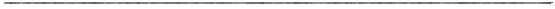 дефинише појам CITY логистикеПојам и суштина CITY логистикеобјасни структуру CITY логистикенаведе учеснике у CITY логистициСтруктура CITY логистикеУчесници у CITY логистициКључни појмови:CITY логистике, координација у CITY логистициШпедицијадефинише појам шпедицијеобјасни улогу шпедицијеразликује послове међународне шпедиције и међународног транспортаобјасни уговор о шпедицијанаведе учеснике у шпедицијинаведе права и обавезе налогодавцанаведе права, обавезе и одговорност шпедитераобјасни диспозицијунаведе основне и специјалне шпедитерске пословеобјасни предрадње шпедитерског послаобјасни основне шпедитерске пословеобјасни специјалне шпедитерске пословенаведе послове које обављају железничке шпедитерске организацијенаброји шпедитерске потврдеразликује шпедитерске потврдеобјасни функцију шпедитерских потврдаПојам, улога и значај шпедицијеУчесници у шпедицијиУговор о шпедицијиПрава и обавезе шпедитера и налогодавцаДиспозицијаОсновни шпедитерски пословиПредрадње шпедитерског посла (тарифирање, преткалкулација транспортних трошкова, елементи купопродајног уговора који су значајни за транспорт, шпедитерска понудаШпедитерски послови при увозу и извозу робе: пријем и отварање предмета, закључивање уговора о превозу робе, опозив робе, осигурање робе, прихват робе, инспекцијски преглед, царињење робе, предаја робе примаоцу, полагање рачуна коминтенту, наплата трошкова и закључивање предмета...Специјални шпедитерски послови : организација збирног транспорта, привремени увоз и извоз, издавање FIATA докумената, саобраћајно агенцијски послови, издавање гарантног писма , уговарање транзитаЖелезничка шпедицијаШпедитерске потврде FCR, FCT, FBL,SDT, FWRКључни појмови:Шпедитерски послови, уговор о шпедицији диспозиција, шпедитерски пословиТранспортно осигурање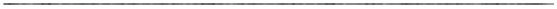 објасни значај и врсте осигурања робеобјасни транспортно осигурањенаведе ризике у међународном транспортуобјасни уговарање осигурања и накнаду штетеОсигурање – појам, значај, субјектиВрсте осигурањаКаско и карго осигурањеРизици у међународном транспортуУговарање осигурања и накнаде штетеКључни појмови:Каско осигурање, карго осигурање, ризици осигурања, накнада штете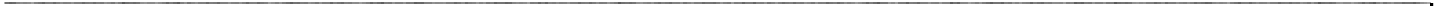 РазредТеоријска наставаВежбеПрактична наставаНастава у блокуУкупноIII70НАЗИВ ТЕМАИСХОДИПо завршетку теме ученик ће бити у стању да:ПРЕПОРУЧЕНИ САДРЖАЈ / КЉУЧНИ ПОЈМОВИ САДРЖАЈАПојам маркетингаобјасни појам маркетинганаведе значења маркетингаобјасни подручја маркетинг активностиПојам маркетинга.Значења маркетингаПодручја активности маркетингаКључни појмови:Маркетинг, aктивностМаркетинг као економски процесобјасни улогу маркетинга као економског процесанаведе задатке маркетинга као економског процесаПојам маркетинга као економског процесаЗадаци маркетинга као економског процесаКључни појмови:Економски процесМаркетинг као пословна функцијаобјасни пословну функцију маркетинганаведе основне активности које чине маркетингобјасни координацију маркетинга са организацијама и институцијама срединеМаркетинг као пословна функцијаАктивности кроз које се сагледава пословна функција маркетингаКоординација маркетинга са организацијама и институцијама срединеКључни појмови:Пословна функција, координацијаМаркетинг као пословнаобјасни маркетинг као пословну концепцијуМаркетинг као пословна концепцијаконцепцијанаведе факторе који условљавају улогу и значај маркетинга као пословне концепцијеФактори који условљавају улогу и значај маркетинга као пословне концепцијеКључни појмови:Пословна концепцијаМаркетинг као научна дисциплинаобјасни маркетинг као научну дисциплинуопише развој маркетинг мислиобјасни различите приступе маркетингуМаркетинг као научна дисциплинаРазвој маркетингаПриступи маркетингуКључни појмови:Научна дисциплинаМаркетинг у услужним делатностимаобјасни особености маркетинга у услужним делатностимаопише карактеристике услугаобјасни улогу маркетинга у саобраћајуОсобености маркетинга у услужним делатностимаДефинисање и карактеристике услугаЕкспанзија услужних делатностиМаркетинг у саобраћајуКључни појмови:Услуга, делатност, саобраћајИнструменти маркетинг миксанаброји инструменте маркетинг миксадефинише маркетинг миксобјасни појам производадефинише оптималан производобјасни врсте производаобјасни појам квалитета производаобјасни квалитативна својства производаобјасни функционалност као карактеристику квалитета производадефинише цену као инструмент маркетинг миксаобјасни улогу цене у маркетинг миксунаведе факторе који утичу на одлуке о ценамаобјасни дистрибуцију као инструмент маркетинг миксаопише канале продаје (дистрибуције) као инструменте маркетинг миксаобјасни избор канала дистрибуцијеобјасни промоцију као инструмент маркетинг миксаобјасни промотивне активностиобјасни активности за унапређење продајеобјасни улогу пропаганде у маркетингуПојам маркетинг миксаИнструменти маркетинг миксаПроизвод, оптималан производПодела производаКвалитет производа, квалитативна својстваФункционалност као карактеристика квалитета производаЦенаУлога цене у маркетинг миксуФактори који утичу на одлуке о ценамаДистрибуцијаКанали дистрибуције као инструмент маркетинг миксаИзбор канала дистрибуцијеПромоција као инструмент маркетинг миксаПромотивне активностиАктивности у циљу унапређења продајеПропагандаКључни појмови:Маркетинг микс, производ, цена, дистрибуција промоција, пропагандаУслужни маркетингопише настанак и развој маркетинг услугаобјасни односе у маркетингу услугаобјасни значај испуњења очекивања потрошачаНастанак и развој маркетинг услугаОдноси у маркетингу услугаИспуњење очекивања потрошачаопише управљање рекламацијом у циљу задржавања потрошачаУважавање потреба потрошачаУправљање рекламацијомКључни појмови:Маркетинг услуге, потрошач, рекламацијаКвалитет услугедефинише квалитет услугеобјасни димензије квалитета услугеопише развој система за управљање квалитетом услугеобјасни процес унапређења квалитета услугеДефинисање квалитета услугеДимензије квалитета услугеДетерминисање квалитета услугеСистеми за обезбеђење квалитета услуге и њихов развојПроцес унапређења квалитета услугеКључни појмови:Квалитет услугеМаркетинг у железничком саобраћајуобјасни карактеристике железничког саобраћајанаведе предности и недостатке железничког саобраћајаобјасни положај железнице на тржишту транспортних услугаобјасни улогу маркетинга у пословању железничког предузећаопише услужни концептопише услужну понудуобјасни систем за пружање услугаразликује начине унапређења квалитета услужног особљаКарактеристике железничког саобраћајаКонкуренција-тржишна утакмицаУлога маркетинга у саобраћајуУслужни концептУслужна понудаСистем за пружање услугаУлога и значај потрошачаУнапређење квалитета услужног особљаКључни појмови:Железнички саобраћај, тржиште, услужни концепт, услужно особљеРазредТеоријска наставаВежбеПрактична наставаНастава у блокуУкупноIV62НАЗИВ ТЕМАИСХОДИПо завршетку теме ученик ће бити у стању да:ПРЕПОРУЧЕНИ САДРЖАЈ / КЉУЧНИ ПОЈМОВИ САДРЖАЈАОсновни појмови о логистицинаведе задатке логистикенаведе принципе логистикеобјасни подсистеме логистикеРазвој, дефиниција логистикеСуштина и задаци логистикеПринципи логистикеПодсистеми логистикеКључни појмови:Логистика, логистички подсистемиРобни токовиобјасни појам робног токанаведе поделу токоваопише карактеристике робних токоваопише појавне облике робе у токууочи значај места и улоге терминала у робном токуРобни токПодела токоваКарактеристике робних токоваПојавни облик робеТерминалиКључни појмови:Робни ток, терминалиПојам робно транспортних центаранаведе дефиниције робно транспортних центараобјасни појам робно транспортног центраопише историјат развоја робно транспортних центара и асоцијација EuroplatformsПојам робно транспортног центраДефиниција робно транспортног центраИсторијат робно транспортних центара и асоцијација EuroplatformsКључни појмови: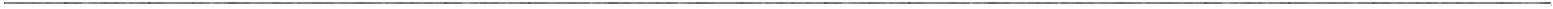 Робно транспортни центриСтруктура робно транспортних центаранаведе и опише функције робно транспортних центаранаведе карактеристике робно транспортних центараобјасни организациону структуру робно транспортног центраопише структуру и основне компоненте робно транспортних центрараобјасни избор локације робно транспортног центранаведе циљеве развоја робно транспортних центараЗаједничке карактеристике робно транспортних центараФункције робно транспортних центараОрганизациона структура робно транспортног центра (гравитациона зона терминала, корисници услуга, транспортни коридори)Основне компоненте и структура робно транспортних центараЦиљеви развоја робно транспортних центара (привредни, енергетски, еколошки, безбедносни, просторног планирања, синергијски, са аспекта носиоца одлучивања )Локација робно транспортних центараПримери робних центара у Србији, Европи и светуКључни појмови:Робно транспортни центри, функција , структура, организација, локацијаСлободне зоне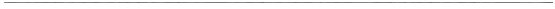 дефинише појам слободне зонеобјасни избор локације слободне зоненаведе карактеристике слободних зонаПојам слободне зонеЛокација слободне зонеКарактеристике слободних зонаПравни статус слободних зонаКључни појмови:Слободне зоне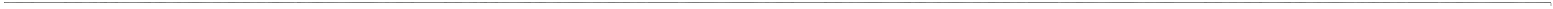 РазредТеоријска наставаВежбеПрактична наставаНастава у блокуУкупноIV62НАЗИВ ТЕМАИСХОДИПо завршетку теме ученик ће бити у стању да:ПРЕПОРУЧЕНИ САДРЖАЈ / КЉУЧНИ ПОЈМОВИ САДРЖАЈАПојам интермодалног транспортаобјасни појам интегралног транспортаобјасни појам товарне јединиценаведе технологије интегралног транспортаПојам и дефиниција интегралног транспортаТоварне јединицаТехнологије интегралног транспортаКључни појмови:Интермодални транспорт, товарна јединицаКласични и савремни процес транспортаразликује основне појмове у класичном и савременом транспортунаведе техничку базу класичног и савременог процеса транспортаобјасни обележја класичног и савременог процеса транспортапознаје промене које настају развојем саобраћајаобјасни разлоге увођења савремених технологија транспортанаведе карактеристике класичног и савременог процеса транспортаобјасни разлику између класичне и савремене технологијеКласичан процес транспортаТехничка база класичног процеса транспортаСавремени процес транспортаТехничка база савременог процеса транспортаОсновна подела технологија савременог транспортаОсновна обележја савременог транспортаПотреба увођења савремених технологија транспортаПотреба јединствених технологија у области транспортаКарактеристике класичног и савременог транспортног процесаКључни појмови:транспортаКласичан и савремени транспорт, техничка база, транспортне технологијеПалетизацијадефинише појам палете и палетизацијенаведе поделе палета према различитим критеријумимаопише равне, стубне и бокс палетеразликује палете од различитих врста материјалаобјасни избор врсте палете у зависности од врсте и особина теретанаброји додатну опрему за палетеобјасни техничко-економске предности палетизацијеПојам палетизацијеТехничка база палетизацијeПојам и подела палетаРавне палете, бокс палете, стубне палете, специјалне палетеМатеријали за израду палета (дрвене, металне, пластичне палете, лаке палете од картона и јуте)Додатна опрема за палетеТехничко–економске предности палетизацијеКључни појмови:Палетизација, техничка базаКонтенеризацијадефинише појам контенера и контејнеризацијенаведе поделе контенера према различитим критеријумимаопише средства за превоз контенера у различитим видовима транспортанаведе средства за претовар контејнеранаведе и објасни предности и недостатке технологије транспорта контенеранаброји технологије транспорта контенераПојам контејнеризацијеПојам и подела контенераСредства за превоз контенераСредства за претовар контенераОзнаке на контенеруФормирање јединице терета у контејнеруОбезбеђивање робе у контејнеримаПричвршћивање контејнераПредности и недостаци примене технологије транспорта контејнераТехнологија транспорта контенера (копнени, копнено-водни, копнено-ваздушни, копнени мостови)Кључни појмови:Контенеризација, претоварна средства , ознакеСавремене технологије транспортаобјасни Hucke-pack систем транспортанаведе и опише технологије Hucke-pack система транспортаобјасни предности и недостатке Hucke-pack система транспортаобјасни Ro-Ro систем транспортанаведе и објасни карактеристике Ro-Ro система транспортанаброји технологије транспорта баржи помордким бродовимаобјасни Lash систем транспорта баржиобјасни Sea-Bee систем транспорта баржиобјасни Bacat систем транспорта баржиобјасни Fider систем транспорта баржиТехнологија транспорта возило-возилоHucke-pack систем транспортаТехнологија транспорта измењивих транспортних судоваТехнологија транспорта седластих приколицаТехнологија покретних ауто-страдаПредности и недостаци Нucke-pack система транспортаСветска искуства у области Hucke-pack система транспортаRo-Ro систем транспортаПредности и недостаци Ro-Ro система транспортаТехнологија транспорта баржи поморским бродовимаLash систем транспорта баржиSea-Bee систем транспорта баржиупореди Lash, Sea-Bee, Bacat и Fider систем транспорта баржиBacat систем транспорта баржиFider систем транспорта баржиКључни појмови:Измењиви транспортни судове, hucke-pack систем, Ro-Ro систем, систем превоза баржиУнапређење транспортног процесанаведе где је све рачунар нашао примену у савременом транспортуобјасни одговорност организатора интегралног транспортанаведе начине за унапређење саобраћајаПримена рачунара и информатике у интегралном транспортуОдговорност организатора интегралног транспорта: време трајања одговорности, врсте штета, осигурањеКључни појмови:Кибернетика и управљање, одговорност, унапређење саобраћаја